NORMATIV PRIVIND SECURITATEA LAINCENDIU A CONSTRUCŢIILOR- 2022 -REDACTAREA IListă tabeleListă figuriCAPITOLUL 11. PREVEDERI GENERALESECŢIUNEA I1.1. Obiect, domeniu de aplicareArt. 1.1.1. (1) Prezentul normativ stabileşte principalele condiţii, performanţe şi niveluri de performanţă pentru construcţii, astfel încât acestea să îndeplinească cerinţa fundamentală „securitate la incendiu” în conformitate cu Legea nr. 10/1995, privind calitatea în construcţii, republicată, cu modificările şi completările ulterioare.	(2) Măsurile prevăzute în prezentul normativ au carcter minimal şi nu sunt limitative.Art. 1.1.2. (1) Prevederile generale, performanțele comune şi cele specifice ale normativului, inclusiv anexele acestuia, sunt obligatorii pentru toţi factorii cu atribuţii în proiectarea, realizarea şi exploatarea construcţiilor, respectiv pentru proiectanţi, verificatori de proiecte, experţi tehnici, executanţi, consultanti, responsabili tehnici cu execuţia, diriginţi de şantier, proprietari sub orice titlu şi utilizatori ai construcţiilor, precum şi pentru autorităţile administraţiei publice şi organele de control, potrivit obligaţiilor şi răspunderilor ce le revin în conformitate cu prevederile legale.(2) Măsurile de securitate la incendiu asigurate construcţiilor trebuie să răspundă condiţiilor, criteriilor şi nivelurilor de performanţă stabilite în prezentul normativ.Art. 1.1.3. Pentru îndeplinirea cerinţei fundamentale „securitate la incendiu”, construcţiile, în ansamblu şi pe părţile lor componente, trebuie proiectate, executate, echipate şi utilizate conform prevederilor prezentului normativ, reglementărilor tehnice de specialitate şi reglementărilor tehnice specifice destinaţiilor respective, astfel încât în cazul producerii unui incendiu:a) stabilitatea elementelor portante să fie asigurată pe perioada de timp normată;b) apariţia şi propagarea incendiului şi a fumului în interiorul construcţiei să fie limitată;c) extinderea incendiului la şi de la construcţii învecinate să fie limitată;d) utilizatorii să poată părăsi construcţia sau să poată fi salvaţi prin alte mijloace acceptate;e) securitatea echipelor de intervenţie să fie luată în considerare.Art. 1.1.4. (1) Prevederile prezentului normativ de securitate la incendiu a construcţiilor sunt obligatorii la proiectarea şi realizarea construcţiilor noi, precum şi la lucrările de intervenţie efectuate asupra construcţiilor existente, indiferent de forma de proprietate, destinaţie, categorie şi clasă de importanţă sau sursă de finanţare, în scopul asigurării protecției vieţii oamenilor, bunurilor acestora, societăţii şi mediului înconjurător.(2) La lucrările de intervenţii efectuate asupra construcţiilor existente, atunci când în mod justificat tehnic nu pot fi îndeplinite unele prevederi de securitate la incendiu normate, se asigură măsuri alternative de protecţie (pasive, active sau combinații ale acestora) care să vizeze îmbunătățirea cerințelor care nu pot fi respectate.Art. 1.1.5. Pentru construcţiile monumente istorice sau de arhitectură clasificate potrivit legii, prevederile prezentului normativ au caracter de recomandare, urmând ca la acestea să fie asigurate numai măsurile de îmbunătăţire a securităţii la incendiu posibil de realizat şi care nu afectează caracterul monumentelor respective.Art. 1.1.6. (1) Prevederile normativului nu se aplică, la proiectarea şi realizarea:          a) instalaţiilor, sistemelor, utilajelor, agregatelor, dispozitivelor şi echipamentelor de producţie;          b) construcţiilor şi instalaţiilor destinate fabricării, manipulării şi/sau depozitării substanţelor pirotehnice;           c) instalaţiilor tehnologice chimice şi petrochimice amplasate în aer liber;           d) construcţiilor şi instalaţiilor nucleare;           e) construcţiilor şi instalaţiilor aferente construcțiilor destinate producerii energei electrice ;            f) construcţiilor şi instalaţiilor subterane aferente metroului;           g) construcţiilor şi instalaţiilor specifice organizărilor de şantier;          h) construcţiilor şi instalaţiilor cu caracter special ale structurilor de apărare naţională, ordine publică şi siguranţă naţională, nominalizate prin ordine ale comandamentelor structurilor respective;i) construcţiilor inginereşti: căi de comunicaţie [drumuri, cai ferate, poduri, tuneluri (cu exceptia canivourilor si a canalelor tehnice subterane ale constructiilor, piste, etc), constructii industriale speciale (cosuri de fum, turnuri de răcire, antene, buncăre, silozuri, castele de apă, telegondole sau alte sisteme de transport pe cablu, liniile de transport ale energiei electrice si ale fluidelor tehnologice, canalizari, precum şi altele similare];(2) Clădirile agrozootehnice  se tratează prin asimilare cu construcţiile civile sau de producţie sau depozitare, în funcţie de destinaţia acestora, respectându-se prevederile normativului şi normele specifice acestora.Art. 1.1.7. Prin criterii minime referitoare la clasa de reacție la foc se înțeleg acele clase superioare celor stabilite de normativ.Art. 1.1.8. (1)  Ca alternativă la metoda de încercare la foc în laborator, pentru evaluarea performanțelor de comportare la foc a elementelor de construcții se pot utiliza procedurile de calcul prezentate în eurocoduri.	          (2) Pereţii de tip ușor realizaţi în montaj uscat din plăci subțiri (din gips-carton, ipsos armat cu fibră de sticlă, plăci din ciment etc.), cu sau fără elemente vitrate, precum și pereții realizați din alte tipuri de componente (panouri din tablă cutată cu termoizolație, etc.) se pot pune în operă, în baza agrementelor tehnice pentru sisteme de pereti de tip ușor sau a evaluării tehnice pentru punerea în piata a produselor pentru constructii, unde rezistenţa la foc a acestora se determină conform standardelor de încercări în vigoare pentru clasificarea lor privind comportarea la foc. Art. 1.1.9. (1) Prevederile prezentului normativ stabilesc condiţiile şi nivelurile de performanţă specifice securităţii la incendiu a construcţiilor civile, de producţie şi/sau depozitare ori cu funcţiuni mixte, din toate categoriile de importanţă. Construcţiile noi încadrate în categoriile de importanţă “A” şi “B”   se incadreaza in nivelul I sau II de stabilitate la incendiu. La construcţiile încadrate în categoriile de importanţă “A” şi “B”, se iau măsuri suplimentare de securitate la incendiu Art. 1.1.10. (1) Condiţiile de comportare la foc şi măsurile de securitate la incendiu asigurate de principalele materiale, produse şi elemente de construcţii şi instalaţii utilizate la proiectarea şi realizarea construcţiilor, se prevăd obligatoriu în documentaţiile tehnice elaborate de către proiectanţii de specialitate respectivi care răspund de măsurile luate, astfel:           a) arhitecţii, pentru: conformarea şi corelarea la foc a construcţiei, elemente de compartimentare, închideri exterioare perimetrale şi acoperiş, pereţi despărţitori, căi pentru evacuare a utilizatorilor, protecţia la golurile funcţionale pentru circulaţie şi comunicare din pereţi şi planşee, tratamente termice, fonice, hidroizolaţii, finisaje (interioare şi exterioare) și placări utilizate;           b) inginerii constructori, pentru: asigurarea rezistenţei la foc a elementelor cu rol în stabilitatea la incendiu a construcţiei (stâlpi, pereți portanţi, planşee, acoperişuri, scări, balcoane, pasarele etc.), a protecțiilor pasive ale structurilor metalice din beton, din lemn, etc., precum şi pentru precizarea temperaturii critice la structurile metalice pentru care trebuie asigurate protecţii la acţiunile termice generate de incendii, în baza unor calcule întocmite în conformitate cu eurocodurile;          c) inginerii instalatori cu specializarea instalaţii pentru construcţii, pentru sistemele, echipamentele şi instalaţiile proiectate, respectiv: sanitare, pentru gaze, electrice, automatizări, ventilare, climatizare, frigorifice, pentru încălzire și pentru protecție împotriva incendiilor, cum sunt cele pentru detectare, semnalizare şi alarmare, pentru stingere cu apă sau alte substanţe speciale, pentru evacuare a fumului şi a gazelor fierbinţi prin tiraj natural-organizat sau mecanic, pentru detectarea gazelor inflamabile etc.          (2) Răspunderea pentru veridicitatea datelor furnizate proiectanților revine:          a) inginerilor tehnologi pentru stabilirea riscurilor de incendiu aferente proceselor tehnologice și pentru măsurile de reducere/control a riscurilor respective;          b) investitorilor pentru determinarea și prezentarea naturii și cantităților de materiale combustibile mobile care urmeaza să fie utilizate, manipulate, depozitate în construcțiile ce urmează a fi proiectate.Art. 1.1.11. În prezenta normă tehnică se utilizează următorii termeni pentru indicarea gradului de obligativitate a prevederilor:         a) ”este obligatoriu”, ”trebuie”, ”este necesar” indică obligativitatea strictă a respectării prevederilor în cauză;            b) ”de regulă” indică faptul că prevederea respectivă trebuie să fie aplicată în majoritatea cazurilor; nerespectarea unei astfel de prevederi este permisă, dar trebuie să fie temeinic justificată în proiect;            c) ”se admite” indică o soluţie satisfăcătoare care poate fi aplicată în cazuri particulare, fiind obligatorie justificarea ei în proiect;            d) ”se recomandă” indică o soluţie preferabilă, care trebuie avută în vedere la alegerea soluţiei; nerespectarea unei astfel de prevederi nu trebuie justificată în proiect.SECŢIUNEA  II1.2. Terminologie, clasificăriArt. 1.2.1. În sensul prezentului normativ, terminologia şi clasificările utilizate, au următoarele semnificaţii:Acoperiş - parte a construcţiei care o închide faţă de exterior peste ultimul nivel construit (poate fi tip şarpantă sau terasă)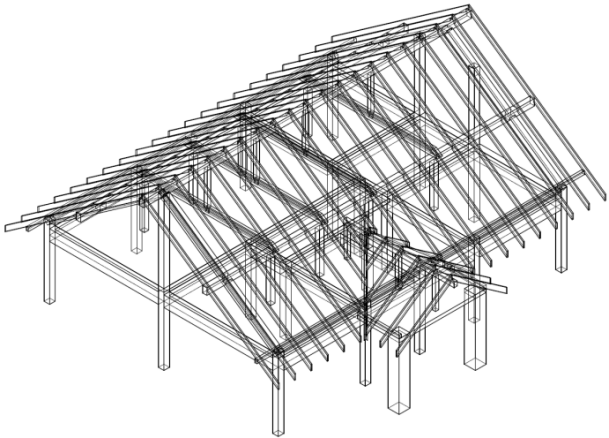 Figura 1 - Acoperiș tip șarpantăAcoperiș în pantă – acoperiș la care panta acoperișului față de proiecția orizontală a acestuia formează un unghi alfa (α), 50 < α ≤ 800, precum și cele cu o suprafață curbă. Panta unui acoperiş/a versantului de acoperiş este determinată de linia de cea mai mare pantă. Tipurile de suprafeţe – versanţi pot fi: cu suprafaţă plană (cu suprafaţă plană, continuă, într-un singur plan şi cu suprafaţă plană, discontinuă, cu rupere de pantă şi/sau cu rupere de nivel sau cu rupere de nivel şi pantă) sau cu suprafaţă curbă (cu o singură curbură sau cu dublă curbură).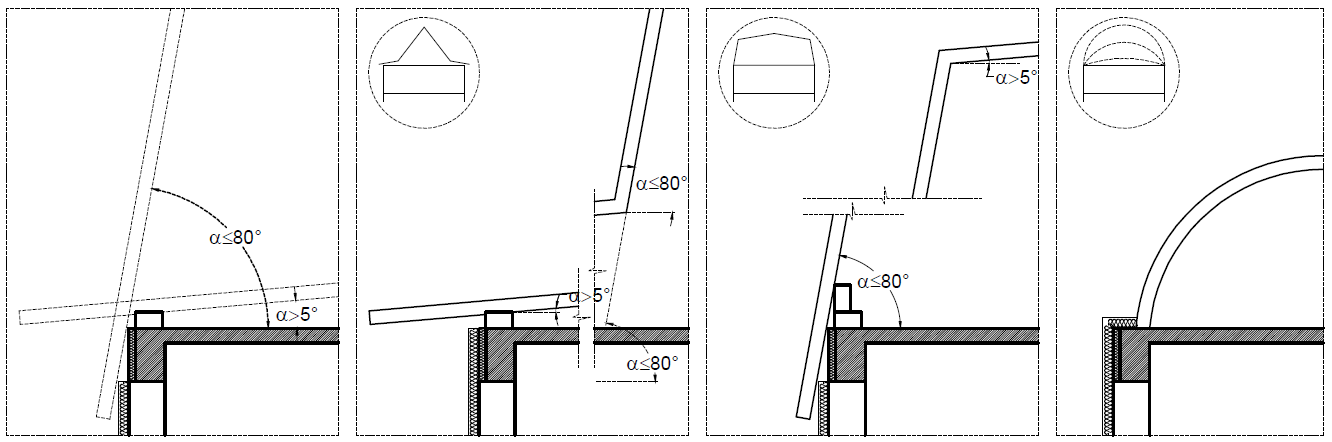 Acoperiș tip terasă  - acoperiș la care panta acoperișului față de proiecția orizontală a acestuia formează un unghi alfa (α), α ≤ 50.Acoperiş verde - acoperiş pe care este prevăzută vegetaţie (în mod deliberat, prin proiect), peste stratul care realizează protecţia la intemperii.Anvelopa clădirii - Ansamblul constructiv de închidere perimetrală a clădirii, compus din fațade, indiferent de materiale și sistem de realizare, precum și sistem de acoperire Ardere - reacţie exotermă a unei substanţe cu un oxidant. Arderea emite în general efluenţi ai incendiului însoţiţi de flăcări şi/sau incandescenţă.Oxidare - reacţie chimică în care proporţia de oxigen sau de alt element electronegativ într-o substanţă este mărită. Oxidant - substanţă susceptibilă de a produce o reacţie de oxidare. Arderea este o oxidare.Aria construită (Aci) -  aria sectiunii orizontale a cladirii,  la cota ± 0,00, a parterului, masurata conform STAS 4908 – Clădiri civile, industriale şi agrozootehnice. Arii si volume conventionaleNotă: Se au în vedere următoarele:Aria construită - aria secțiunii orizontale a clădirii, la cota ±0,000 a parterului, măsurată pe conturul exterior al pereților (sau proiecţia pe sol a perimetrului etajelor superioare).Observație:În aria construită, nu intră:- rezalidurile cu aria mai mică de 0,4 m2 și nișele cu aria mai mare de 0,4 m2;- treptele exterioare și terasele neacoperite;- terasele descoperite ale parterului care depăşesc planul faţadei, platformele, scările de acces. Proiecţia la sol a balcoanelor a căror cotă de nivel este sub 3,00 m de la nivelul solului amenajat şi a logiilor închise ale etajelor se include în aria construită.- ariile curților interioare, ale curților exterioare de lumină sau de acces (denumite în mod curent curți englezești) mai mari de 4 m2 Pentru construcțiile subterne și subsoluri aria construită se măsoară la cota finită a pardoselii și se consideră aria secțiunii orizontale cuprinsă în conturul exterior al pereților, inclusiv grosimea zidului de protecție a izolației. În cazul construcției amplasate pe teren în pantă, aria construcției se calculează în plane orizontale în trepte, funcție de teren și specificul construcției.Întrucat nu sunt luate in calculul ariei construite a constructiei elementele de construcție dispuse pentru accesul în clădiri (planuri înclinate exterioare, scari exterioare - trepte exterioare și terase neacoperite) nu trebuie sa indeplineasca cerintele pentru scari exterioare de evacuare.Aria construită pe apartament - conform Stas 4908 – ”Clădiri civile, industriale şi agrozootehnice. Arii si volume conventionale”Aria nivelului - Aria secțiunii orizontale a clădirii la nivelul respectiv delimitată de conturul său exterior.Observație: Podul nu se consideră etaj. Mansardele, mezaninele și supantele (a căror arie este mai mare de 40% din cea a spațiului în care sunt realizate) se consideră etaje.Aria nivelului se măsoară la 1 m deasupra pardoselii finite.În aria nivelului se cuprind și ariile nivelurilor intermediare sau anexe interioare sau exterioare cum sunt:- ariile teraselor circulabile pentru diferite funcțiuni;- ariile logiilor și a balcoanelor interioare (în cazul teatrelor, cinematogrofelor, aulelor sau ale altor săli similare);- ariile supantelor (a căror arie este mai mică sau egală de 40% din cea a spațiului în care sunt realizate);- ariile balcoanelor și logiilor;- ariile porticelor de circulație și gangurilor de trecere dacă acestea nu au înălțimea mai mare decât a unui etaj, se consideră, aferente numai primului nivel deservit ;- aria coridoarelor exterioare;- aria scărilor exterioare de acces între niveluri, intră în calculul ariei nivelului deservit ;- aria încăperilor cu înălțime liberă mai mare de 1,80 m (de exemplu subsol, încăperile motoarelor de ascensor, pompe, etc., părți ieșite și închise pentru iluminatul subsolurilor, încăperi la mansarde, etc.);- ariile rampelor exterioare și a scărilor de acces de la magazii, depozite etc.;- aria aferentă lucarnelor în cazul mansardelor dacă înălțimea h ≥ 1,80 m.În aria nivelului nu se cuprind:- copertinele cu suprafele mai mici de 4 m2 și adâncimea mai mică de 2 m, profilele ornamentale și cornișele;- învelitoarele, terasele necirculabile (rezultate din retragere) de peste nivelul imediat inferior;- golurile mai mari de 4 m2, fiecare în parte numai la curți de lumină și curți englezești.- ariile prevăzute la definiția ”aria construită”, alineatul (1);- aria aferentă lucarnelor în cazul mansardelor, dacă înălțimea h < 1,80 mLa clădiri, cu excepția locuințelor, care au porțiuni cu număr diferit de niveluri sau cu niveluri denivelate de înălțimi egale sau diferite, deservite de o aceeași scară, numărul de niveluri se determină conform figurilor din Stas 4908 – ”Clădiri civile, industriale şi agrozootehnice. Arii si volume conventionale”Aria pereților, Aria utilă, Aria utilă a apartamentului - conform Stas 4908 – ”Clădiri civile, industriale şi agrozootehnice. Arii si volume conventionale”Aria desfășurată, Aria desfășurată construită (la locuințe) - conform Stas 4908 – ”Clădiri civile, industriale şi agrozootehnice. Arii si volume conventionale”Observație: Se asigură măsurile de securitate la incendiu specifice inclusiv la suprafaţa subsolurilor cu înălţimea liberă de la 1,80 m până la 2,10 m, la suprafaţa subsolurilor cu destinaţie strictă pentru gararea autovehiculelor, la spaţiile tehnice sau spaţiile destinate protecţiei civile, la balcoanele, logiile, terasele deschise şi neacoperite prevăzute pentru evacuare, precum şi a separării podurilor (neamenajabile) față de spații utilizate, precum și a scărilor exterioare.Atrium - volumul liber din interiorul unei clădiri, sau generat de mai multe clădiri, delimitat pe una sau mai multe laturi de cel puţin patru niveluri ale clădirii şi care nu este necesar să fie aliniat pe verticală. Atriumurile pot fi descoperite, acoperite închise sau acoperite deschise. Pentru mai multe informații a se consulta Anexa “Alcătuiri constructive - Atriumuri”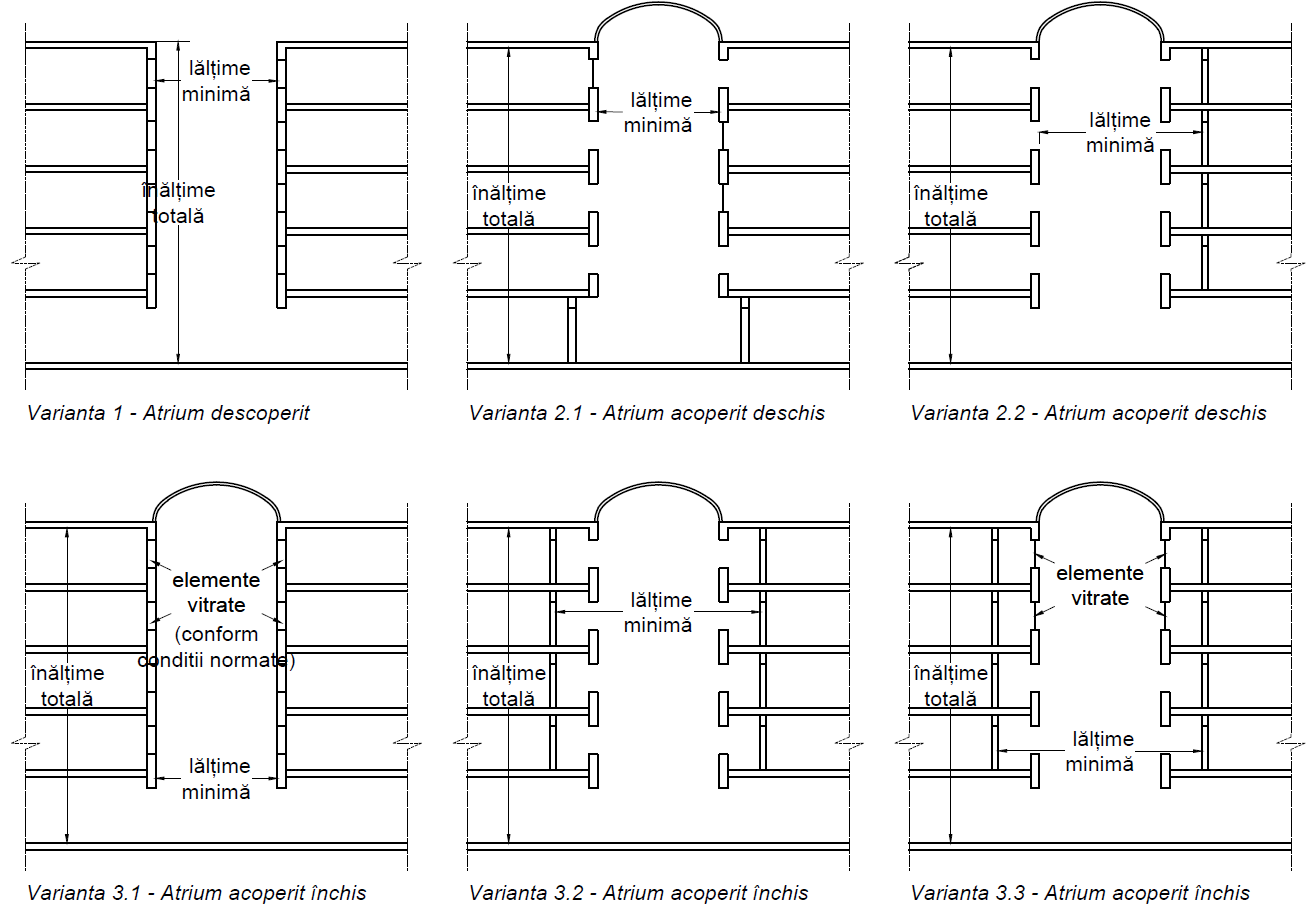 Figura 3 - Tipuri de atriumuriNote la figura 3: Întreaga suprafață a părții supaterane a spațiului interconectat prin atrium este deschisă și neobstrucționată, astfel încât un incendiu în orice parte spațiului interconectat prin atrium va fi ușor vizibil pentru utilizatorii spațiului înainte de momentul în care acesta devine un pericol pentru ei. Se acceptă un singur nivel subteran interconectat cu porțiunea supraterană a construcției, interconectat prin atrium, (Figura 3, Varianta 4b).Recomandabil este ca la clădirile cu atrium a căror capacitate maximă simultană este mai mare de 1500 de persoane, pentru diminuarea consecințelor efectului de panică, lațimile ieşirilor căilor de evacuare în exteriorul clădirii (uşile exterioare) care constituie și accese folosite în mod curent in utilizare de catre public sau vizitatori (persoane străine de construcție) ca fie mărite prin înmulțire cu un coeficient de minimum 1,25.Cale de evacuare - circulaţie funcţională (orizontală sau verticală) înglobată sau alipită construcției, destinată evacuării utilizatorilor în caz de incendiu, separată de restul construcţiei cu elemente rezistente la foc. Căi de evacuare în caz de incendiu sunt considerate circulaţiile libere (fără obstacole) care, îndeplinind condiţiile stabilite prin prezentul normativ, asigură evacuarea prin uşi, coridoare, degajamente protejate, tuneluri, holuri sau vestibuluri, etc. la nivelul terenului circulabil sau al unor suprafeţe carosabile sau către compartimente de incendiu învecinate (în condițiile permise de normativ), astfel: direct; prin case de scări de evacuare; prin terase, cursive, logii, pasaje de evacuare.Cale / circulatie de acces si interventie - circulaţie funcţională închisă (orizontală sau verticală) destinată evacuării utilizatorilor în caz de incendiu, precum şi intervenţiei pompierilor, separată de restul construcţiei cu elemente rezistente la foc .Cale de circulație interioară - traseu orizontal/ circulaţie funcţională orizontală destinată circulației într-o încăpere.Coridor (culoar) - încăpere de tranzit  lungă și îngustă (cu lungimea de cel putin doua ori cat latimea);Hol (vestibul) - încăpere de tranzit care nu îndeplinește condițiile de coridorClasă de reacţie la foc - expresie cantitativă, formulată în termeni de performanţă, pentru modul de comportare a unui produs în condiţii de utilizare finală, care prin propria sa descompunere alimentează un foc la care este expus, exprimată prin nivelul parametrilor specifici, determinaţi în urma unor încercări standardizate. Structurarea în niveluri de performanţă a claselor de reacţie la foc este stabilită prin Regulamentul privind clasificarea şi încadrarea produselor pentru construcţii pe baza performanţelor de comportare la foc. În cuprinsul prezentului normativ prin clasa de reacţie la foc minimă se înţelege un criteriu de performanţă minim pentru clasă A÷F, minim pentru emisiile de fum s1, s2 şi s3 şi minim pentru picături d0, d1 şi d2. Exemplu: minim C-s2d0, inseamnă că se admite aceasta sau orice clasă de reacţie la foc superioară acesteia, pentru emisiile de fum numai s1 şi s2, iar pentru picături numai d0;Clase de comportare la foc a produselor pentru construcţii (13.1) Clasele de performanţă privind reacţia la foc a produselor pentru construcţii (cu excepţia pardoselilor, produselor termoizolante pentru tubulaturi liniare şi a cablurilor electrice), sunt A1, A2. B, C, D, E şi F, respectiv:A1 - produse incombustibile care nu contribuie deloc la dezvoltarea incendiului;A2 - produse care nu se pot aprinde cu flacără şi a căror contribuţie la dezvoltarea incendiului este extrem de limitată; B - produse care se sting în lipsa unei flăcări de întreţinere şi al căror aport la dezvoltarea incendiului este foarte mic; 	C - produse combustibile care contribuie la dezvoltarea incendiului în anumite limite; D - produse combustibile care contribuie la dezvoltarea şi propagarea incendiului; E - produse combustibile a căror contribuţie la propagarea rapidă a incendiului este importantă; F - produse combustibile a căror contribuţie la propagarea rapidă a incendiului este foarte importantă.La fiecare produs se specifică emisia de fum (s1, s2 şi s3) şi a picăturilor/particulelor arzânde (d0, d1 şi d2), conform “Regulamentului privind clasificarea şi încadrarea produselor pentru construcţii pe baza performanţelor de comportare la foc”(13.2) Clasele de performanţă privind reacţia la foc a pardoselilor pentru  construcţii sunt: A1FL, A2FL, BFL, CFL, DFL, EFL şi FFL, cu specificarea emisiei de fum (s1 sau s2).(13.3) Clasele de performanţă privind reacţia la foc a produselor termoizolante pentru tubulaturi lineare, sunt: A1L, A2L, BL, CL, DL, EL şi FL cu specificarea emisiei de fum (s1, s2 şi s3) şi a picăturilor/particulelor arzânde (d0, d1 şi d2).(13.4) Clasele de reacţie la foc ale cablurilor electrice, sunt: Aca, B1ca, B2ca, Cca, Dca, Eca  şi Fca,  cu specificarea emisiei de fum (s1, s1a, s1b, s2 sau s3) şi a picăturilor/particulelor arzânde (d0, d1 sau d2) şi a conductivităţii  (a1, a2 sau a3).Clădire civilă - construcţie destinată utilizatorilor, cu excepţia celor destinate activităţilor pentru producţie şi/sau depozitare; în contextul prezentului normativ, se definesc tipuri de clădiri (clădiri cu inaltime obisnuita, clădiri inalte, clădiri subterane, clădiri foarte inalte si clădiri cu sali aglomerate).Clădire înaltă -  clădire civilă (publică) supraterană, la care cota superioara a stratului de uzura al pardoselii ultimului nivel folosit de utilizatori este situat la peste 28 m şi la mai putin de 45 m faţă de cota nivelului de referință (28 m < h <45 m). Clădirile înalte trebuie să permită accesul autospecialelor serviciilor pentru situații de urgență pe minimum două (2) laturi alaturate integral sau pe minimum 50% din perimetrul/circumferinta pereților exteriori atunci cand forma acestora este atipica.Nu sunt considerate clădiri înalte:- construcţiile pentru producţie şi/sau depozitare;- clădirile pentru locuit colective care au maximum 12 niveluri supraterane;- Atunci când la ultimele niveluri sunt locuinte de tip duplex sau triplex, la stabilirea inaltimii constructiei se ia în considerare numai nivelul de acces la acestea din circulaţiile comune orizontale ale clădirii, nivel de acces care determina incadrarea in cladire inalta sau in cladire cu inaltime obisnuita. Se admite ca un singur nivel sa fie constituit tip duplex sau tip triplex cu acces conform alineatului precedent, cele doua niveluri la tip duplex sau cele trei niveluri la triplex fiind considerate un singur nivel, reprezentand ultimul nivel al constructiei. Daca nivelurile de acces la locuintele de tip duplex sau triplex se afla la alte niveluri fata de cel precizat anterior, la stabilirea inaltimii constructiei se iau în considerare toate nivelulurile din care sunt constituite locuintele de tip duplex sau triplex.- clădirile civile (indiferent de destinaţie), la care deasupra nivelului limită normat se află un singur nivel construit ce ocupă maximum 50% din aria construită a nivelului inferior acestuia şi cuprinde numai spaţii tehnice aferente clădirii (încăperi pentru ascensoare, centrale termice, centrale de ventilare etc.), circulaţii funcţionale (holuri, coridoare, încăperi tampon etc.) sau spaţii anexă (spălătorii, călcătorii, uscătorii etc.), făra prezență permanentă de persoane.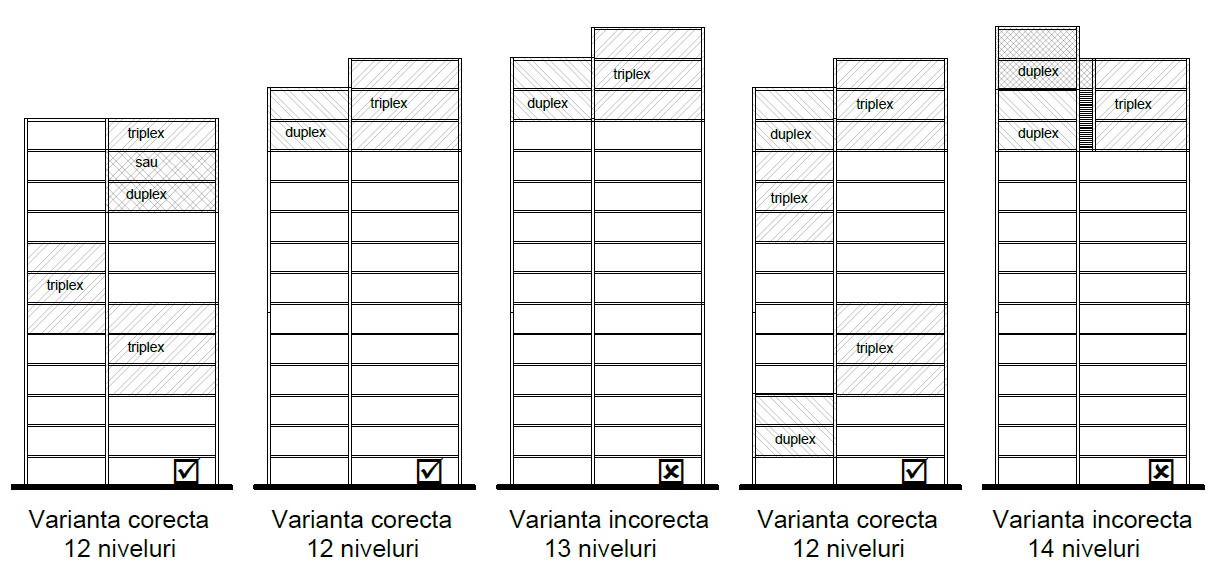 Figura 4 - Locuinte de tip duplex sau triplex la clădiri înalteClădire foarte înaltă - clădire civilă (publică) supraterană la care cota superioara a stratului de uzura al pardoselii ultimului nivel folosibil este situată la înălţimea de 45 m sau mai mult faţă de cota nivelului de referință. Clădirile foarte inalte trebuie să permită accesul continuu al autospecialelor serviciilor pentru situații de urgență pe minimum două (2) laturi alaturate integral sau  pe minimum 50% din perimetrul/circumferinta pereților exteriori atunci cand forma acestora este atipica. Sunt considerate foarte înalte, clădirile de locuit la care pardoseala ultimului nivel locuibil este situată la înălţimea de peste 50 m faţă de cota nivelului de referință.  Nu sunt considerate clădiri foarte înalte:- construcţiile pentru producţie şi/sau depozitare;- clădirile civile (indiferent de destinaţie), la care deasupra nivelului limită normat se află un singur nivel construit ce ocupă maximum 50% din aria construită a nivelului inferior  acestuia şi cuprinde numai spaţii tehnice aferente clădirii (încăperi pentru ascensoare, centrale termice, centrale de ventilare etc.), circulaţii funcţionale (holuri, coridoare, încăperi tampon etc.) sau spaţii anexă (spălătorii, călcătorii, uscătorii etc.), făra prezență permanentă de persoane.Clădire cu înălţime obişnuită - clădire civilă supraterană care nu este clădire înaltă sau foarte înaltă.Clădire cu funcţiuni mixte - construcţie supraterană care cuprinde diferite funcţiuni principale civile-civile sau civile-de producţie şi/sau depozitare ori producţie-depozitare. Clădire agrozootehnica - construcţie destinată diferitelor procese de productie din sectorul zootehnic (grajduri si adaposturi pentru animale si pasari) si cel adrovegetal (rasadnite, sere, fabrici de nutreturi, crame, sectii de vinificatie etc.). Din aceasta categorie fac parte si constructiile auxiliare productiei: magazii de cereale, silozuri de nutrețuri, garaje, remize, ateliere etc.Compartiment de incendiu – poate fi constiuit din:construcţie independentă,  amplasată la distanțe de siguranță față de clădirile adiacente;porţiune a unei construcții separată cu pereți și/sau planșee rezistenţi/ rezistente la foc de separare a compartimentelor de incendiu (pereti antifoc si plansee antifoc) față de restul construcției;grup de construcţii comasate în limita ariilor construite (Ac) stabilite, amplasate la distanţele de siguranţă normate faţă de construcţii învecinate sau delimitate prin elemente de compartimentare rezistente la foc;Clădirile înalte sau foarte înalte se pot compartimenta în maximum trei porţiuni volumetrice, conform prevederilor normativului, porţiuni constituite din unul până la trei niveluri construite succesiv, portiuni delimitate de planşee de compartimentare rezistente la foc (planșee antifoc) şi după caz, pereţi de compartimentare rezistenti la foc (pereți antifoc).Clădirile subterane (și porțiunile subterane ale clădirilor supraterane) cu excepţia parcajelor subterane, se pot compartimenta pe toată înălţimea lor cu pereţi rezistenţi la foc de delimitare a compartimentelor de incendiu (pe aceeași verticală), în limita ariei construite (Ac) de maximum 3.500 m² sau se pot compartimenta în porţiuni volumetrice ale acestora cu aria totală desfăşurată (Ad) de maximum 3.500 m², porţiuni constituite din unul până la trei niveluri construite succesive, delimitate de planşee şi, după caz, pereţi de compartimentare rezistenţi la foc (planșee antifoc și pereți antifoc).   Constructiile pot fi constituite din mai multe compartimente de incendiu alipite, inglobate sau suprapuse, in conditiile alineatelor anterioare.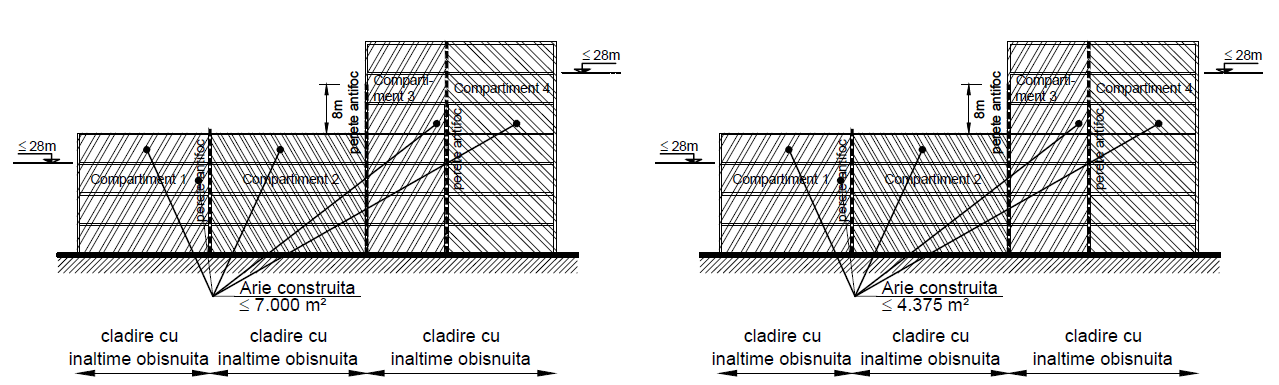 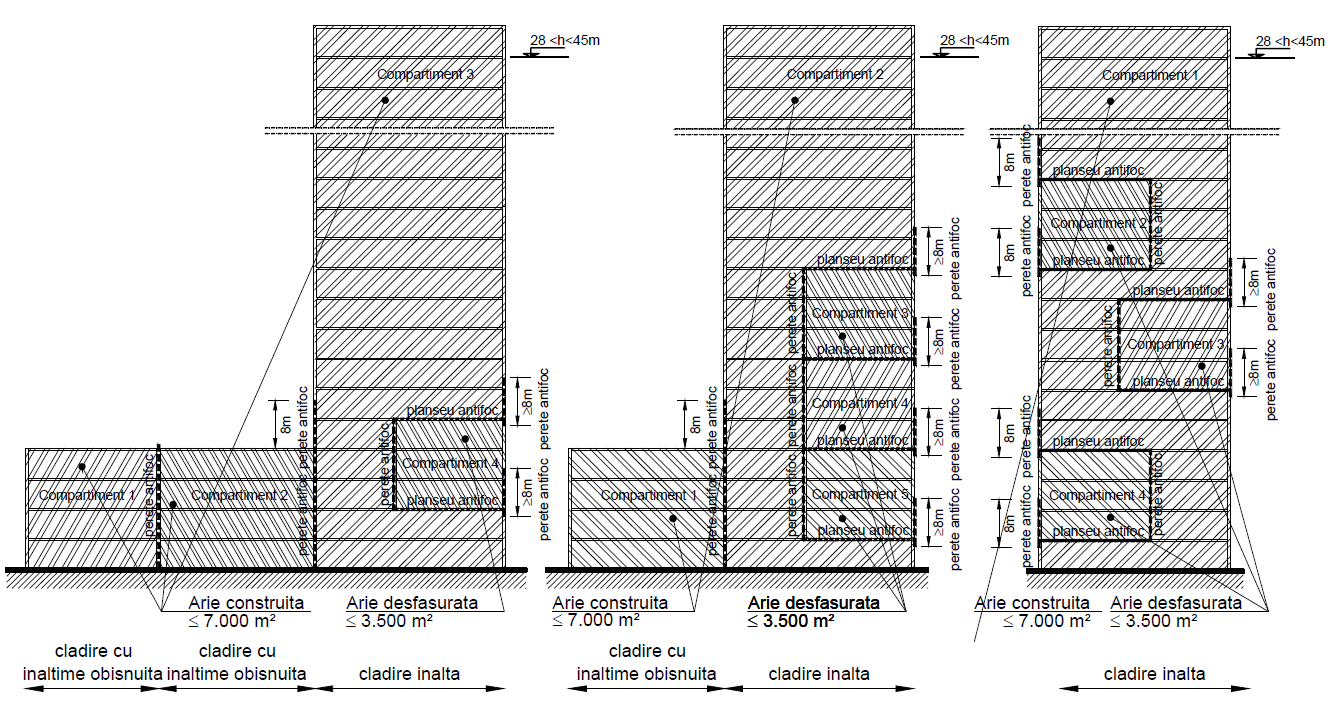 Figura 7 - Compartimentare antifoc la clădirile şi compartimentele de incendiu  supraterane civile inalte echipate  cu instalatie automata de stingere a  incendiilor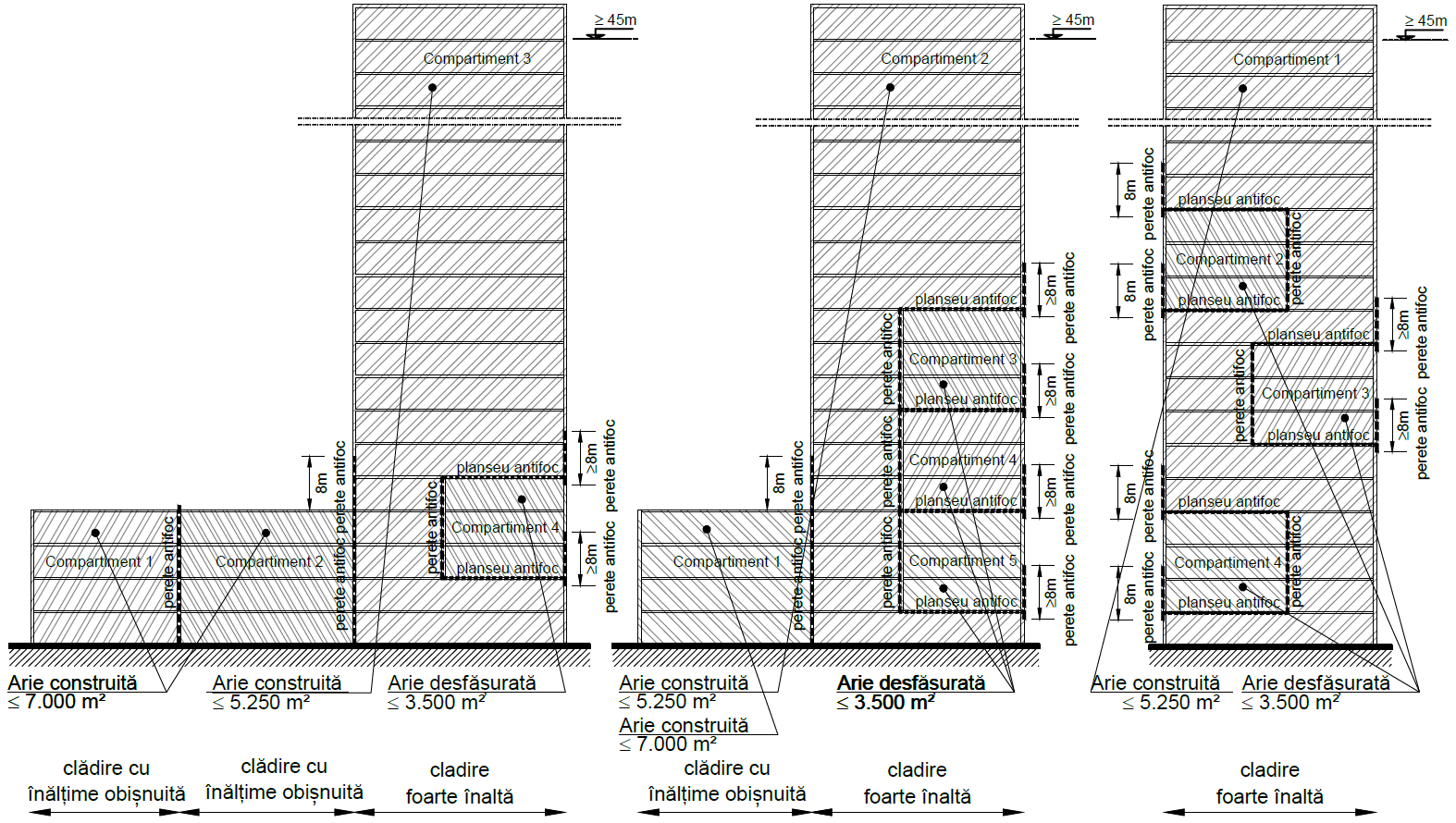 Figura 8 - Compartimentare antifoc la clădirile  şi compartimentele de incendiu  supraterane civile foarte inalte  echipate cu instalatie automata de stingere a incendiilor(toate compartimentele de incendiu sunt echipate cu instalație automată de stingere a incendiilor)Construcţie - sistemul tehnic definit prin ansamblul constructiv şi instalaţiile utilitare aferente acesteia, inclusiv mijloacele tehnice de contracarare a incendiilor prevăzute; în contextul prezentului normativ, se definesc ”Categorii de construcții din punct de vedere al securitatii la incendiu” - clădiri/ constructii (civile, industriale, mixte), corturi, platforme exterioare si depozite deschise.Construcţie închisă - construcţie supraterană anvelopată (închisă perimetral cu pereţi şi prevăzută cu acoperiş).Construcție deschisă - construcție care îndeplinește una din următoarele condiții:este descoperită (fără acoperiș);construcție acoperită care are goluri permanent deschise pe cel puțin 50% din suprafața închiderilor perimetrale. Cu excepția spațiilor amenajate sub tribune, stadioanele acoperite sunt considerate construcții deschise dacă la partea superioară (ultima cota de nivel accesibilă publicului), în cadrul închiderilor perimetrale sunt prevăzute goluri deschise permanent spre exterior cu înălțimea de minimum 1 m și lungimea lor însumată reprezintă cel puțin 75% din perimetru. Construcțiile care nu îndeplinesc unul din criteriile menționate sunt considerate construcții închise.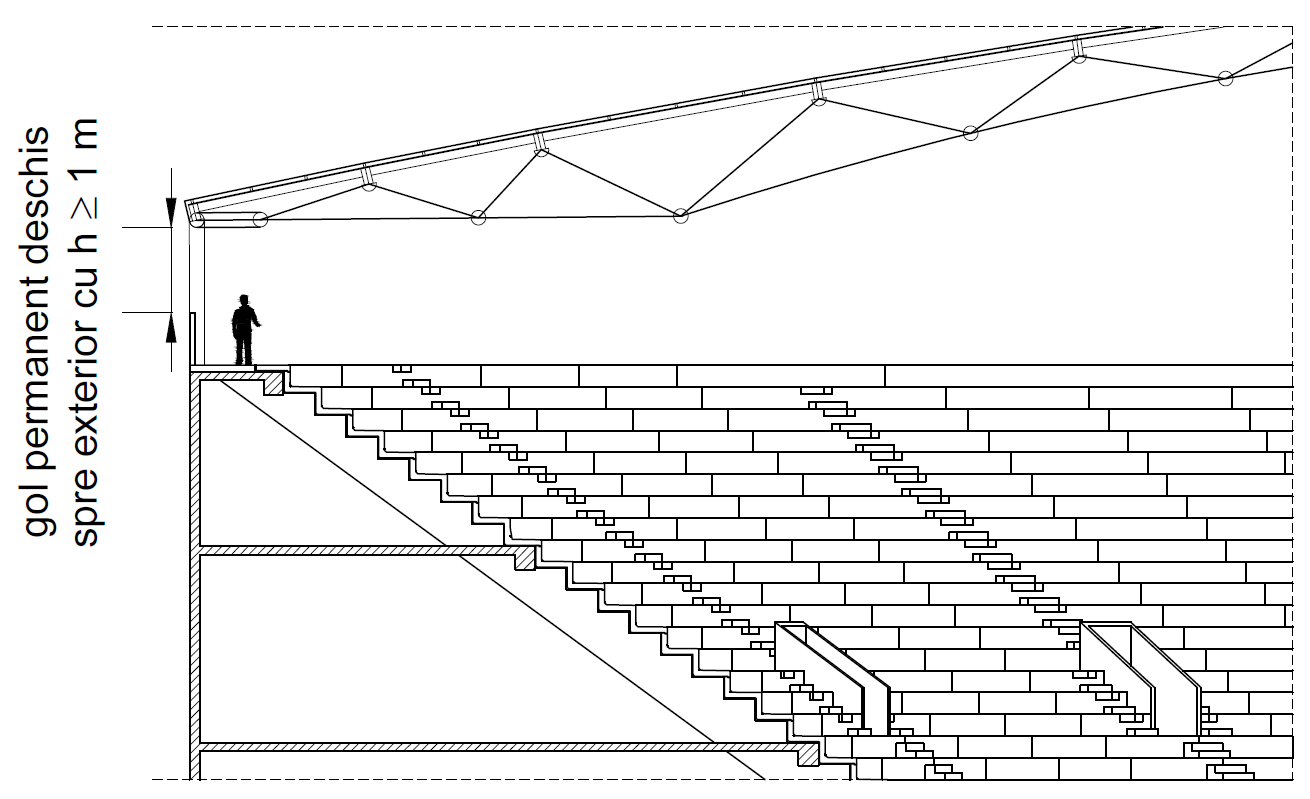 Figura 9 - Stadioane deschise(”gol” figură = goluri perimetrale deschise permanent spre exterior cu înălțimea de minimum 1 mși lungimea lor însumată de cel puțin 75% din perimetru)Construcţie subterană - construcţie independentă realizată în întregime sub nivelul terenului înconjurător (natural sau amenajat), având numai căi pentru acces şi pentru evacuare la nivelul terenului. Construcţie supraterană - construcţie realizată peste cota terenului înconjurător natural sau amenajat, cu sau fără subsoluri.Construcție independentă – construcție cu fundație proprie.Cort – construcție în care forma structurală a membranei este asigurată de cabluri tensionate sau elemente portante de tipul grinzilor, stâlpilor sau arcelor. Pentru a fi considerat cort, membrana trebuie să constituie minim 75% din anvelopa clădirii.Cortină de siguranţă rezistentă la foc - element mobil de protecţie în caz de incendiu a golurilor funcţionale din pereţii care delimitează încăperi, spații sau compartimente de incendiu. Criterii de performanţă - condiţii specifice în raport de care se evaluează îndeplinirea unei cerinţe de performanţă. Criteriile de performanţă pentru rezistenţa la foc sunt simbolizate astfel:R - capacitate portantă (aptitudinea elementului de construcţie să reziste la o expunere la foc sub acţiuni mecanice specificate, pe o faţă sau pe mai multe feţe, pe timpul normat, sub acţiuni mecanice specificate, fără pierderea stabilităţii structurale);E - etanşeitate la foc (capacitatea unui element de construcţie cu funcţie de separare, de a rezista la expunere la foc pe o faţă, fără transmiterea focului la faţa neexpusă ca rezultat al trecerii flăcărilor sau a gazelor fierbinţi şi care pot provoca aprinderea feţei neexpuse sau a oricărui material situat adiacent acestei suprafeţe);I - izolare termică la foc (capacitatea unui element de construcţie de a rezista la expunerea la foc numai pe o faţă, fără propagarea focului ca rezultat al transferului de căldură de la faţa expusă la faţa neexpusă, astfel încât suprafaţa neexpusă şi orice material din vecinătatea acesteia să nu se aprindă, asigurând astfel o barieră de protecţie a utilizatorilor împotriva căldurii);W - radiaţie termică (capacitatea unui element de construcţie de a rezista la expunerea la foc numai pe o faţă, astfel încât să reducă posibilitatea propagării focului ca rezultat al radiaţiei de căldură fie prin element, fie de la faţa neexpusă la foc la materialele situate adiacent acestei suprafeţe/ la materialele adiacente);M - acţiune mecanică (capacitatea unui element de construcţie de a rezista la impactul generat de afectarea structurală a unui alt element de construcţie expus la foc fără ca performanţele R, E şi/sau I să fie compromise); C - autoînchidere (capacitatea unui element de protecţie - uşă, fereastră deschisa, oblon etc. - și închidere pentru sistem de conveiere deschis), de a se închide complet în rama sa/ in cadrul sau şi de a acţiona orice dispozitiv de zăvorâre fără intervenţie umană, prin energia acumulată sau prin redarea energiei acumulate în cazul întreruperii alimentării cu energie. Indicele „C” reprezintă, clasa de autoînchidere/închidere automată şi se precizează în documentaţia tehnică de proiectare în conformitate cu Tabelul 1.Tabelul 1. Clasa de autoînchidere / închidere automată a uşilor.S - etanşeitate la fum (capacitatea unui element de construcţie de a reduce sau elimina trecerea gazelor sau a fumului de pe o parte, pe cealaltă parte a sa).  Sa  ia în considerare etanşeitatea la fum numai la temperatura ambiantă, iar S200 ia în considerare etanşeitatea la fum atât la temperatura ambiantă cât şi la cea de 200ºC. În cazul tubulaturii de evacuare a fumului „S” indică un debit de trecere mai mic de 5 m3/(h·m2).P sau PH (continuitate în alimentarea cu energie electrică şi/sau transmisie de semnal pe durata incendiului);G - rezistenţa la foc de funingine (capacitatea coşului şi a produselor pentru coşuri cum ar fi hornuri şi racorduri de a rezista la foc de funingine; include aspecte de etanşeitate la fum şi de izolare termică; clasificarea G trebuie însoţită de indicarea distanţei necesare faţă de produse cu clasă de reacţie la foc diferită de A1 în condiţii de exploatare normală); K - capacitatea de protecţie la foc (capacitatea unei acoperiri de perete sau plafon de a asigura pentru materialul de sub acoperire, protecţie la aprindere, carbonizare sau altă deteriorare, pentru o durată de timp specificată; acoperirile sunt părţile exterioare ale elementelor de construcţii precum pereţi, pardoseli şi acoperişuri.);IncSlow 	- atunci când a fost evaluat suplimentar răspunsul unui produs la curba de încălzire lentă,  aceasta trebuie indicată prin simbolul suplimentar IncSlow, de exemplu EI 30-IncSlow;sn - atunci când performanţa la curba de foc seminatural este o cerinţă de reglementare suplimentară la expunere standardizată temperatură/timp (relevantă numai pentru membrane de protecţie orizontale uşoare care au inerţie termică scăzută, dar nu este obligatorie pentru toate membranele orizontale de protecţie), clasificarea elementului protejat prin acea membrană de protecţie trebuie astfel identificată, de exemplu R 60-sn;ef - dacă este determinată performanţa faţă de curba de expunere la un foc din exterior în locul expunerii standardizate temperatură/timp, clasificarea trebuie astfel identificată, de exemplu RE 30-ef.r	- dacă este determinată performanţa faţă de curba de expunere la un atac termic de 5000C (expunere la temperatură redusă) în locul expunerii standardizate temperatură /timp, clasificarea elementului trebuie astfel identificată, de exemplu RE 30-r. DH - durata de stabilitate la curba standard temperatură - timp.           Cvartal - zonă construită delimitată de stăzi adiacente care se intersectează.Degajament protejat - spaţiu construit închis cu lungimea maximă de 200 m destinat evacuării utilizatorilor în caz de incendiu, precum şi intervenţiei pompierilor, separat de restul construcţiei cu elemente A1 sau A2-s1d0 rezistente la foc (pereţi, planşee şi usi rezistente la foc conform prevederilor normativului) şi prevăzut cu sisteme pentru evacuarea fumului şi gazelor fierbinţi în caz de incendiu (sau cu suprapresiune) conform prevederilor normativului, astfel alcătuit, realizat şi echipat încât să nu fie inundat cu fum şi afectat de temperatură într-un timp normat. Degajamentul protejat nu se ia în calculul lungimii căii de evacuareTunel de evacuare - degajament protejat care are ieşire direct la nivelul terenului sau al unor suprafeţe exterioare carosabile. Tunelul de evacuare nu se ia în calculul lungimii căii de evacuare;Densitatea sarcinii termice (q) - potenţial calorific total al unei încăperi, spaţiu, compartiment de incendiu sau construcţii, raportat la aria pardoselii luată în considerare (sarcină termică pe unitatea de suprafaţă), exprimată în Mj/m². Determinarea densitatii sarcinii termice se realizeaza conform SR 10903-2 Măsuri de protecţie contra incendiilor. Determinarea sarcinii termice în construcţii. Sarcină termică  - cantitatea de căldură care poate fi produsă prin arderea completă a tuturor materialelor combustibile conţinute într-un spaţiu, inclusiv finisajele tuturor suprafeţelor laterale. În contextul normativului, termenul este utilizat pentru a desemna energia. Se exprimă în kJ sau MJ.Demisol - nivel construit al construcţiei având pardoseala situată sub nivelul terenului (carosabilului) adiacent cu cel mult jumătate din înălţimea lui liberă. Demisolul se consideră nivel suprateran al construcţiei atunci când pardoseala lui este situată sub nivelul terenului (carosabilului) înconjurător, cu mai puţin de jumătate din înălţimea lui liberă şi se include în numărul de niveluri supraterane. Pe terenurile în pantă, demisolul este considerat nivel suprateran atunci când are îndeplinită condiţia de suprateran cel puţin pe 50% din perimetru. Circulatiile comune din demisol cu functiuni tehnice, fără lumină și ventilație naturală, nu se prevăd cu sisteme de evacuare a fumului și gazelor fierbinți în caz de incendiuSubsol - nivel construit al construcţiei având pardoseala situată sub nivelul terenului (carosabilului) adiacent cu mai mult de jumătate din înălţimea lui liberă. Subsolurile se includ în numărul nivelurilor subterane ale construcţiei.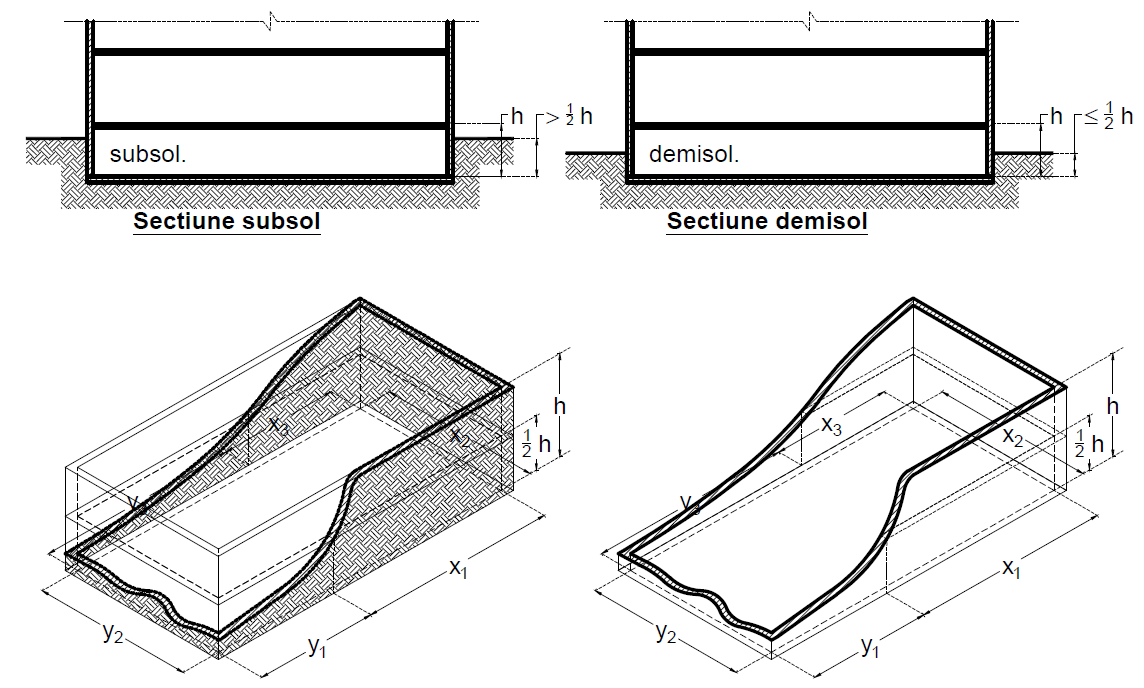 AxonometrieDacă x1 + x2 + x3 > y1 + y2 + y3 → este SUBSOLDacă x1 + x2 + x3 ≤ y1 + y2 + y3 → este DEMISOLFigura 10 - Determinare demisol / subsolDispozitiv (gură) pentru evacuarea fumului în caz de incendiu - gol permanent deschis sau închis cu dispozitiv de protecţie care se deschide automat în caz de incendiu (prevăzut şi cu acţionare manuală), practicat în treimea superioară a închiderilor perimetrale ale încăperii (pereţii exteriori) sau în acoperiş şi care permite evacuarea fumului produs în caz de incendiu.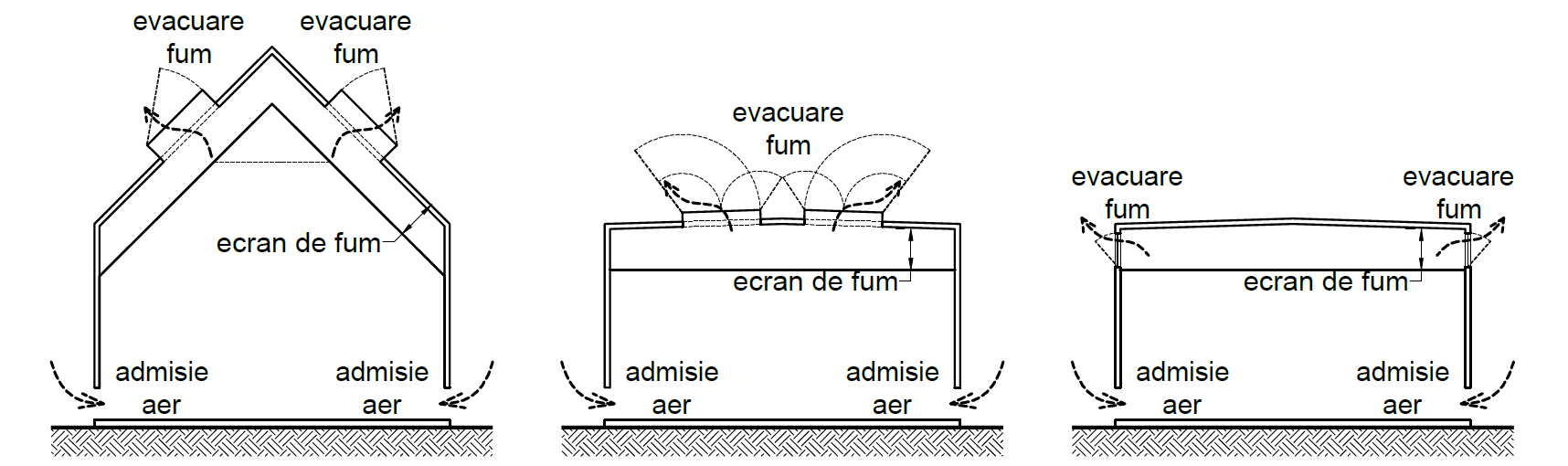 Figura 11 - Dispozitive (guri) pentru evacuarea fumului în caz de incendiuDispozitiv (gură) pentru admisia aerului în caz de incendiu - gol permanent deschis sau închis cu dispozitiv de protecţie care se deschide automat în caz de incendiu, fiind prevăzut şi cu acţionare manuală, practicat în partea inferioară a închiderilor perimetrale ale încăperii din care se evacuează fumul (pereţii exteriori), fiind dispus cât mai aproape de pardoseală.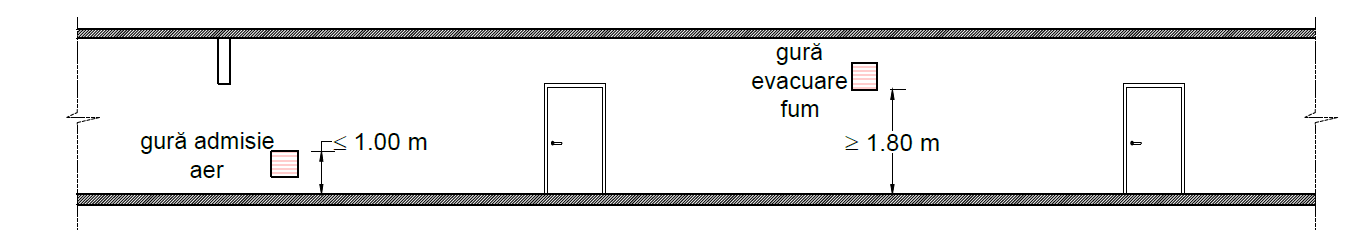 Figura 12 - Dispozitiv (gură) pentru pentru admisia aerului în caz de incendiu și pentru pentru evacuarea fumului în caz de incendiuElemente structurale - elemente portante ale unei structuri care asigură stabilitatea acesteia în caz de incendiu.Element pentru construcţii - parte integrantă a unei construcţii (planşee, pereţi, grinzi, stâlpi, uşi şi treceri, fațade, etc.)Element de separare - barieră materială destinată să reziste la propagarea incendiului de la o parte a barierei pe partea opusă.Perete de separare a compartimentelor de incendiu (perete antifoc) - element vertical de separare a două construcţii sau porţiuni ale uneii construcţii, alcătuit cu materiale clasa de reacţie la foc A1 sau A2s1d0, conceput şi realizat astfel încât să asigure rezistenţa la foc normată REI 180/ EI-M 180 (include și rezistența la acțiuni orizontale care se manifestă pe durata incendiului în gruparea de încărcări specifică acestei situații de proiectare), împiedicând propagarea focului dincolo de perete în cazul prăbuşirii structurii pe una din părţile peretelui de separare.Planseu de separare a compartimentelor de incendiu (planșeu antifoc) - element orizontal sau inclinat de separare a două porţiuni de construcţie,  realizat din materiale clasa de reacţie la foc A1 sau A2s1d0, conceput şi realizat astfel încât să asigure rezistenţa la foc normată minimum REI 120.Perete sau planşeu rezistent la foc - element al construcţie, vertical/orizontal sau înclinat, având rezistenţa la foc cel puţin egală cu nivelul normat (funcţie de rolul de protecţie la foc pe care îl are).Perete de separare la foc - element de separare având etanşeitatea la foc sau capacitatea portantă sau izolarea termică ori radiatie termica sau actiune mecanica sau o combinaţie a acestor caracteristici pentru timpul normat în condiţii specificate.Perete sau planşeu rezistent la explozie - element de construcţie vertical, orizontal sau înclinat, realizat din materiale clasa de reacţie la foc A1, fără goluri interioare (cu exceptiile prevazute de către normativ în capitolele dedicate ”exploziei”), alcătuit şi dimensionat astfel încât să reziste la presiunea exploziei volumetrice dintr-un spaţiu închis. Atunci când separă compartimente de incendiu, elementele trebuie să îndeplinească şi condiţiile normate de rezistenţă la foc.Perete portant - element de construcţie vertical cu rol structural.Perete neportant - element de construcţie vertical sau inclinat, fără rol structural.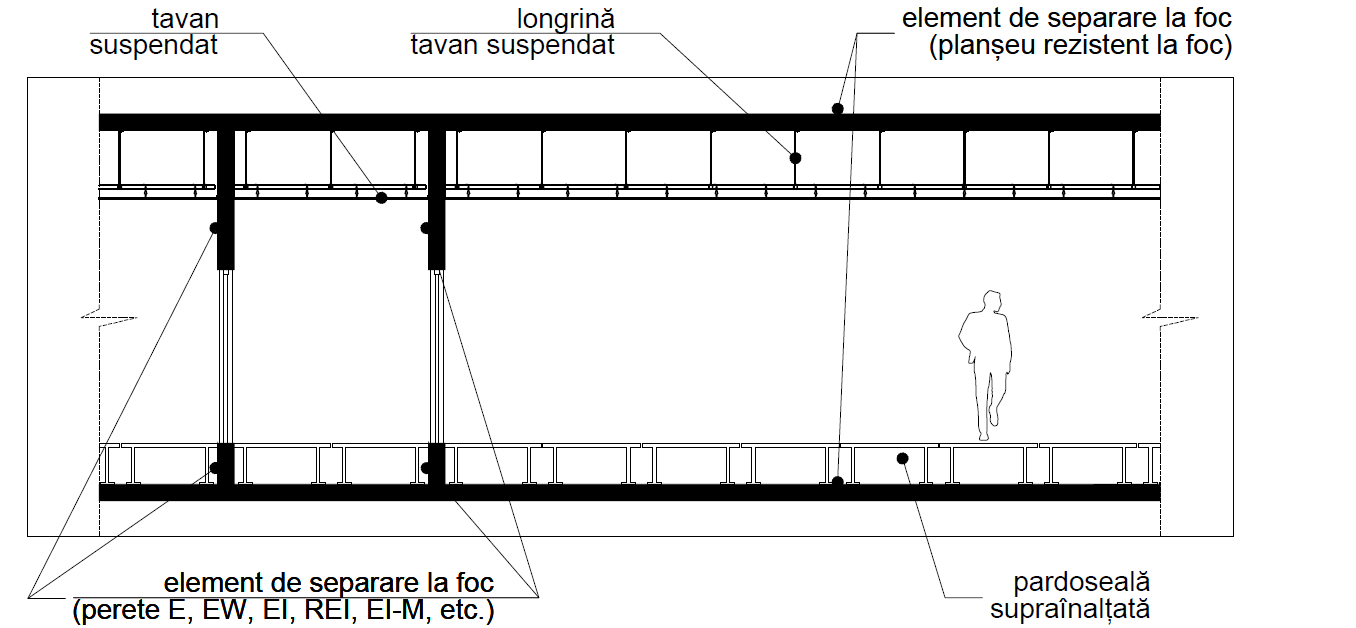 Figura 13 - Element de separare(barieră materială destinată să reziste la propagarea incendiului de la o parte a barierei pe partea opusă)Element de vitraj izolant - ansamblu constituit din cel putin două panouri de sticlă, separate de una sau mai multe baghete-distanțier, sigilate ermetic de-a lungul perimetrului, stabil și rezistent din punct de vedere mecanic. Panourile de sticlă pot fi de tip monolitic sau de tip stratificat, acestea din urmă fiind alcătuite din cel puțin două panouri de sticlă lipite între ele cu una sau mai multe folii speciale.Element de vitraj simplu - panou format dintr-o sticlă de tip monolitic sau de tip stratificat.Evacuare - o acţiune efectuată pentru a ajunge la un refugiu sigur vital sau într-o zonă de securitate;Refugiu sigur vital - amplasament temporar care asigură protecție la un pericol imediat datorat efectelor incendiului; de exemplu, un loc în care o persoană într-un fotoliu rulant poate aştepta ajutoare într-o securitate relativă. De asemenea, poate fi o zonă de aşteptare în clădirile foarte înalte, care lasă persoanelor şansa de a se odihni înainte de a continua evacuarea lor spre o zonă de securitate la incendiu. 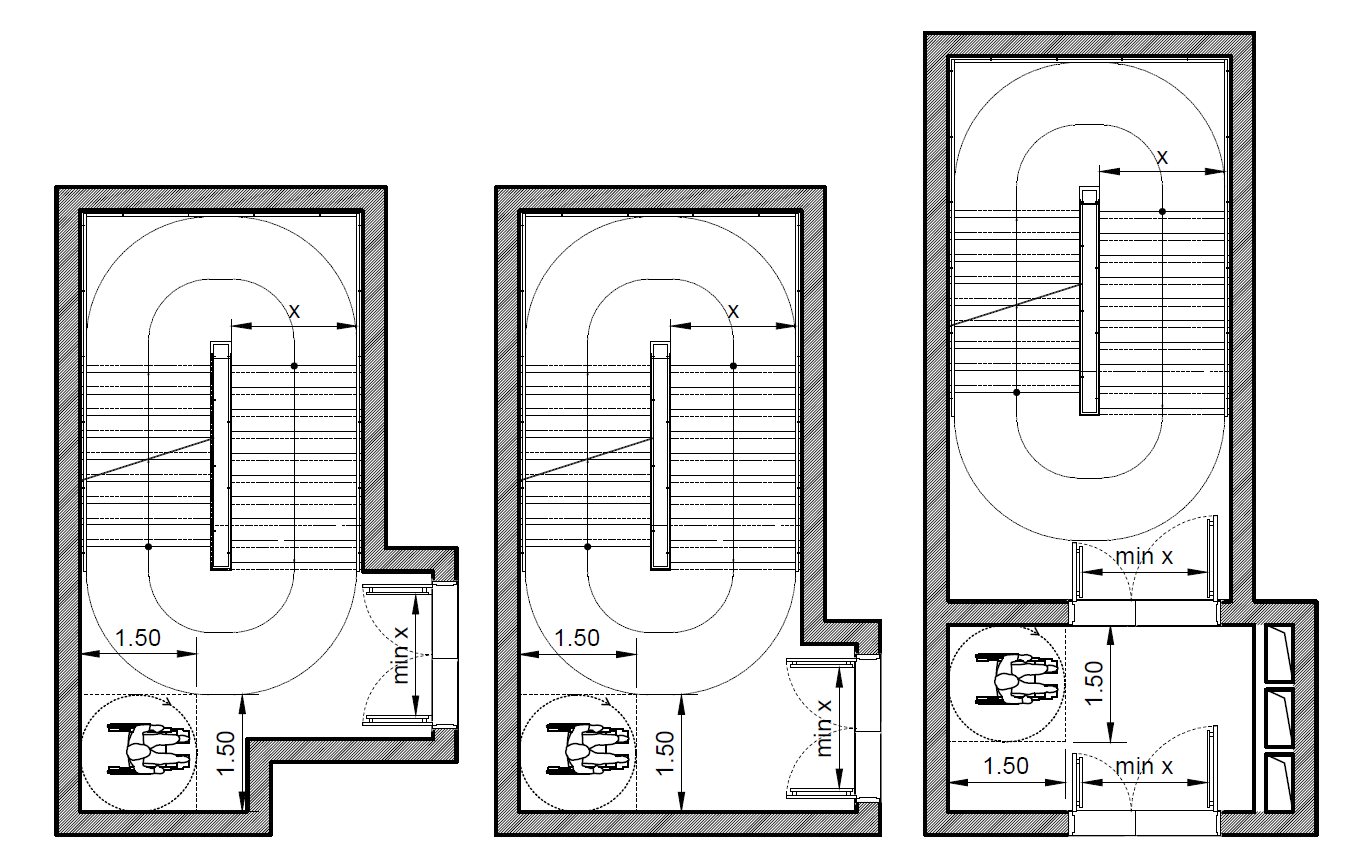 Figura 14 : Refugiu sigur vital - zonă de securitate relativă(”Punct de staționare a persoanelor cu dizabilitati”) - amplasare in scara de evacuare (varianta a si b) sau incaperea tampon ventilata in suprapresiune (varianta c).Zonă de securitate la incendiu  - zonă fără pericol datorat unui incendiu în desfășurare şi din care este posibilă deplasarea liberă fără expunere la efectele acestuia. În general, în cazul unui incendiu într-o clădire, zona de securitate este un loc în afara clădirii. Zonele protejate din interiorul unei clădiri pot fi considerate zone de securitate relativă înainte de evacuarea din clădire.Distanță de evacuare <evacuare în caz de incendiu> - distanță care trebuie parcursă, ocolind elementele de mobilier sau alte obstacole de o persoană de la un punct oarecare dintr-o construcție până la ieșirea cea mai apropiată, până la o scară de evacuare sau ieșire în exterior.Lungimea caii de evacuare se calculează in axul traseului parcurs de la punctul de plecare până la o ieșire în exterior, încăpere tampon, scară de evacuare sau degajament protejat. Prin axul traseului parcurs se înțelege prin axul căilor de evacuare pe circulatii comune orizontale și verticale (scări) precum si prin axul circulatiilor funcționale interioare (ocolind obiecte de mobilier sau alte obstacole).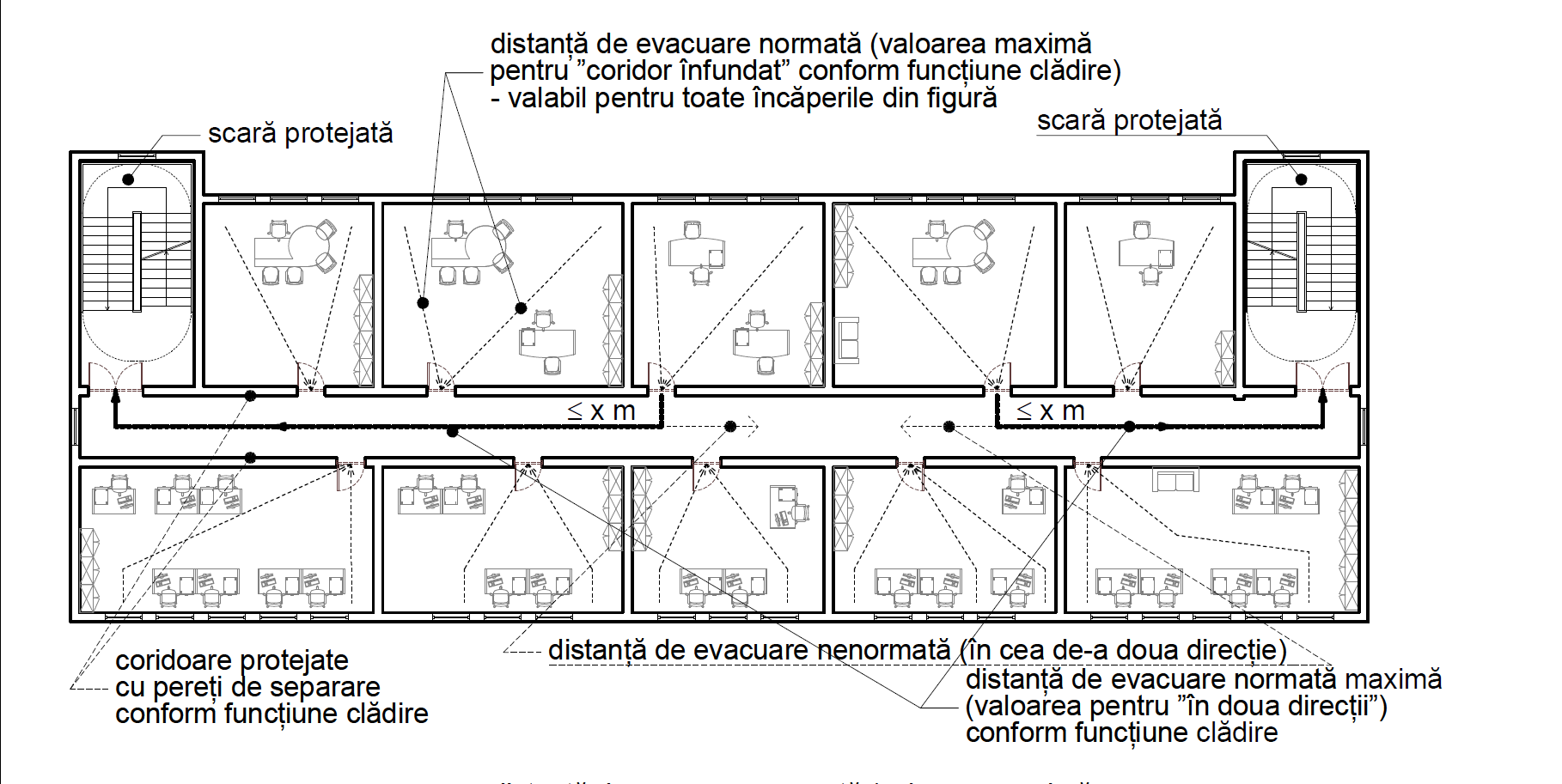 Varianta a.1 - distanțe de evacuare la clădiri cu înălțime obișnuită în interiorul încăperilor (distanțe directe la care se va ține cont de de poziţia mobilierului, a diferitelor echipamente sau obiecte cu amplasament fix care trebuie ocolite) și pe circulații comune (în axul căii de evcuare)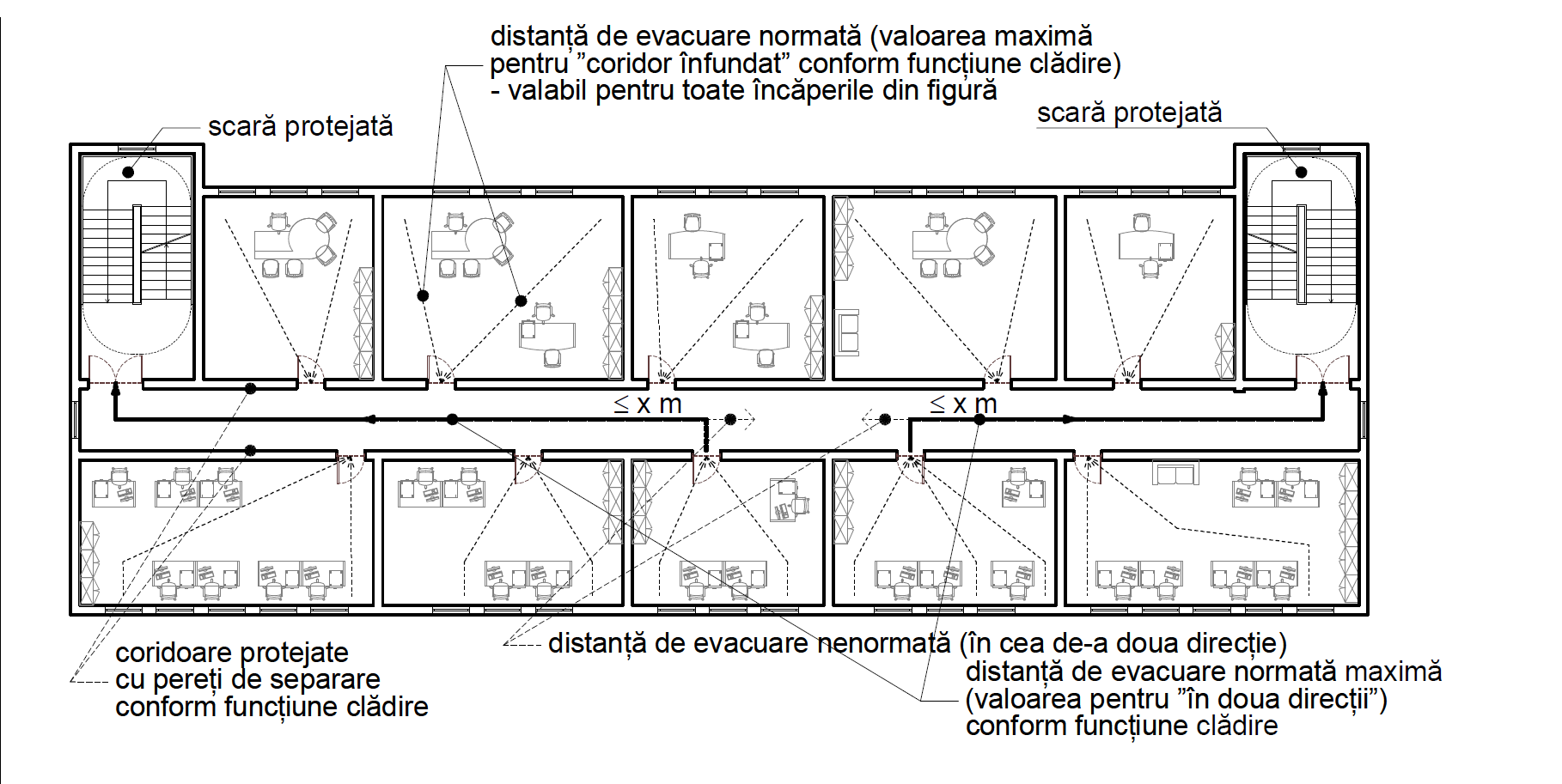 Varianta a.2 - distanțe de evacuare la clădiri cu înălțime obișnuită în interiorul încăperilor (distanțe directe la care se va ține cont de de poziţia mobilierului, a diferitelor echipamente sau obiecte cu amplasament fix care trebuie ocolite) și pe circulații comune (în axul căii de evcuare)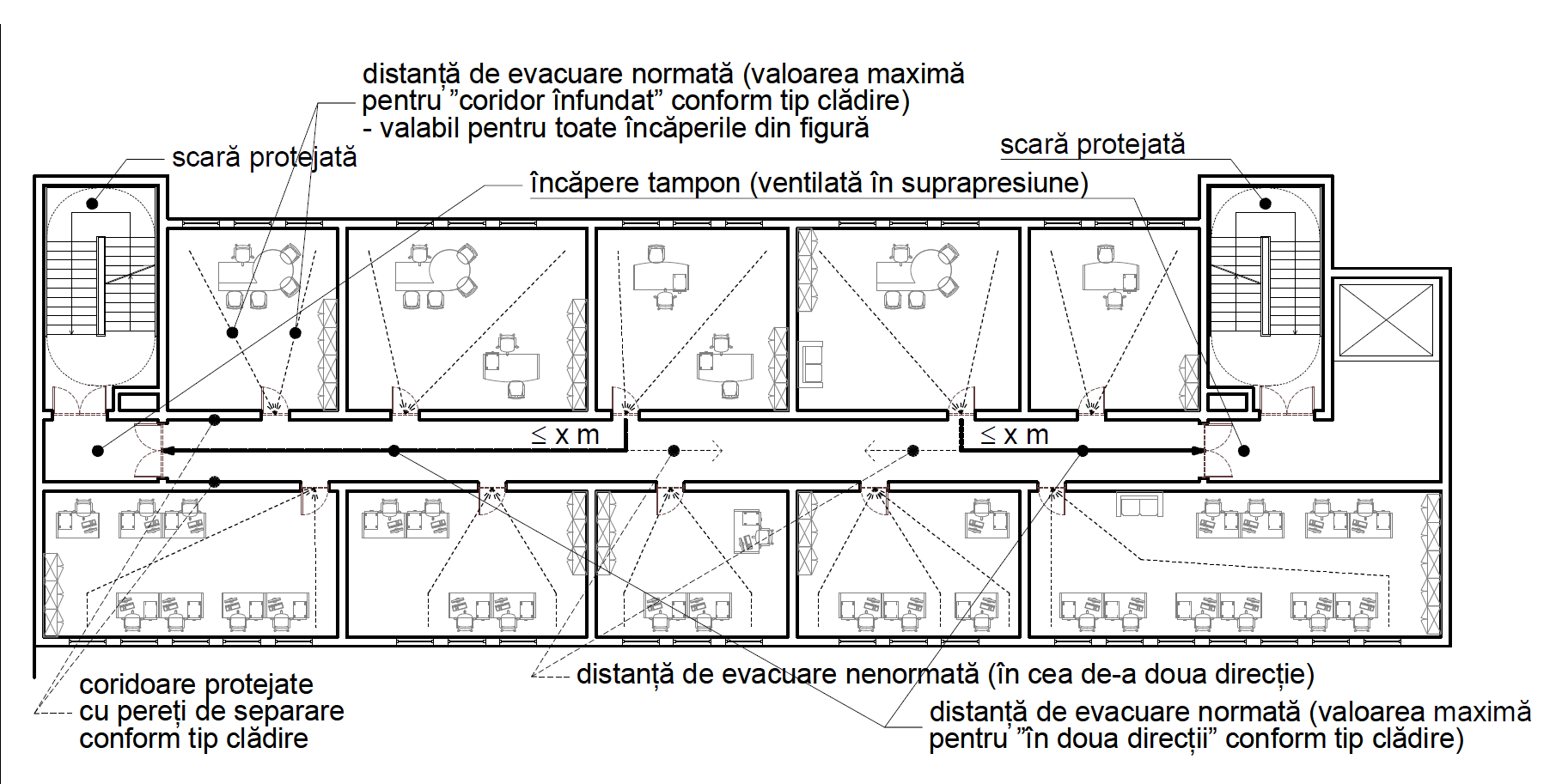 Varianta b.1  - distanțe de evacuare la clădiri înalte sau foarte înalte în interiorul încăperilor (distanțe directe la care se va ține cont de de poziţia mobilierului, a diferitelor echipamente sau obiecte cu amplasament fix care trebuie ocolite) și pe circulații comune (în axul căii de evcuare)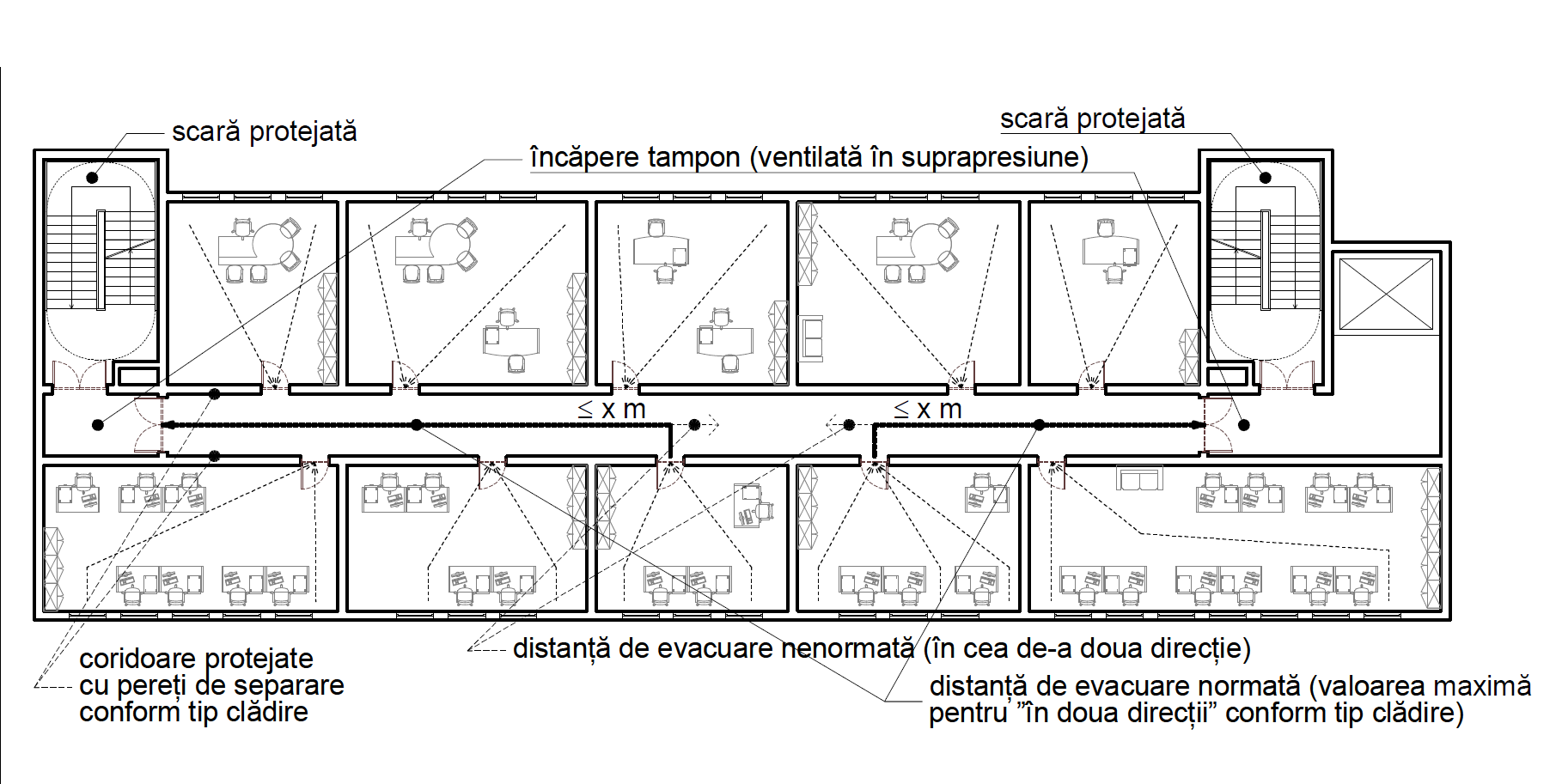 Varianta b.2  - distanțe de evacuare la clădiri înalte sau foarte înalte în interiorul încăperilor (distanțe directe la care se va ține cont de de poziţia mobilierului, a diferitelor echipamente sau obiecte cu amplasament fix care trebuie ocolite) și pe circulații comune (în axul căii de evcuare)Notă la Varianta a.1 și Varianta a.2: liniile punctate din interiorul încăperilor reprezintă distanța de evacuare normată (valoarea maximă pentru o direcție/ ”coridor înfundat”) conform funcțiune clădireNotă la Varianta b.1 și Varianta b.2: liniile punctate din interiorul încăperilor reprezintă distanța de evacuare normată (valoarea maximă pentru o direcție/ ”coridor înfundat”) conform tip clădire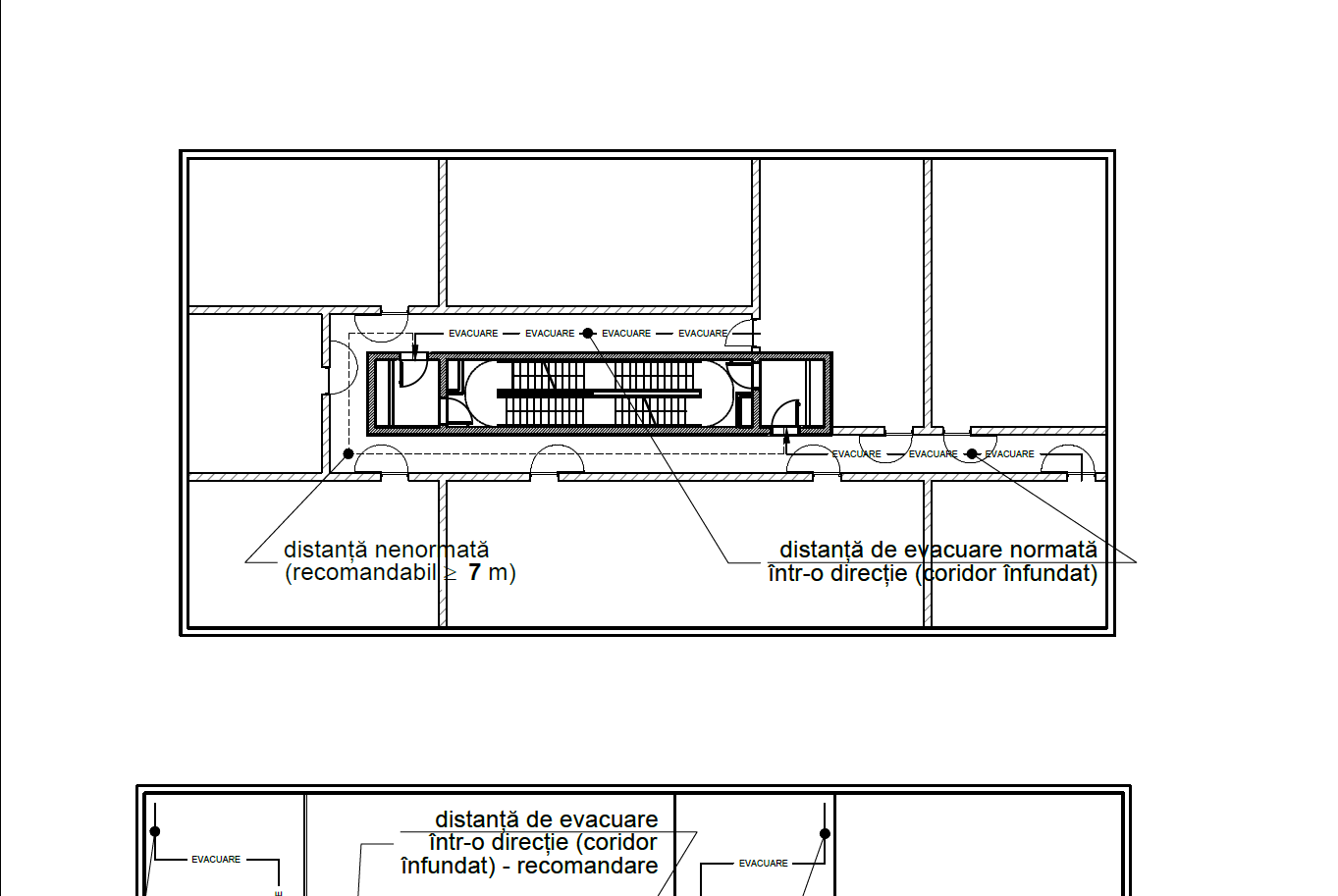 Varianta c) - distanțe de evacuare in situația de ”coridor înfundat”Note la figura 15, varianta c): În cazul încăperilor delimitate de elemente de separare (perete) cu performanțe la foc și doar în condițiile în care în interiorul încaperii nu se depășeste lungimea stabilită pentru evacuarea într-o directie (lungime de coridor înfundat), lungimea căii de evacuare se masoară de la ușa de acces din elementul de separare (perete) cu performanțe la foc către circulațiile comune orizontale. În cazul coridoarelor înfundate, pentru construcțiile la care sunt obligatorii două căi de evacuare, pentru încăperile delimitate de elemente de separare (perete) cu performanțe la foc, lungimea căii de evacuare, măsurată de la ultima ușă a încăperii de la care se evacuează utilizatorii până la cea mai apropiată scară, trebuie sa fie maximul valorii stabilite de normativ pentru o directie. Distanta în cazul coridoarelor înfundate până la cea de a doua cale de evacuare nu este normată. De asemenea, distanța dintre cele doua scari de evacuare nu este limitată (se recomandă ca aceasta să fie ≥ 7m), fiind generată de configurațiile ușilor de acces în spațiile pe care le deservește calea de evacuare.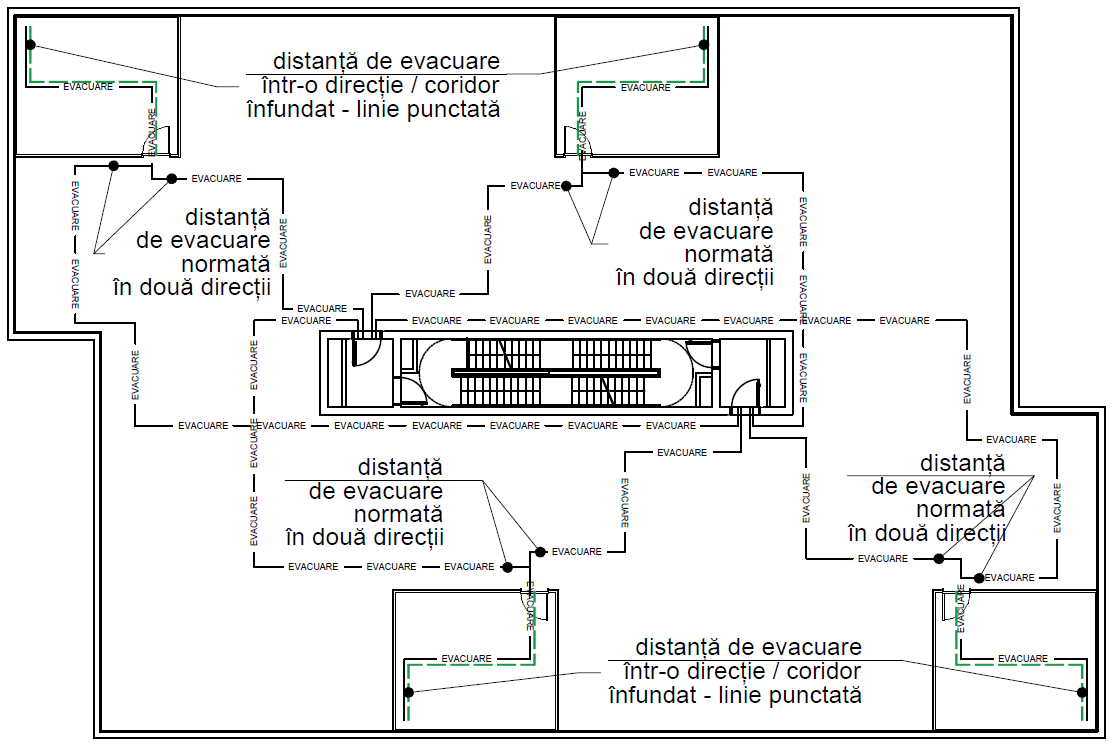 Varianta d) - distanțe de evacuare in situație de ”coridor înfundat”Figura 15 : Distanțe de evacuareNote la figura 15, varianta d): În cazul încăperilor care au în componență spatii nedelimitate de elemente de separare cu performanțe la foc (compartimentate cu mobilier și/sau parapete, panouri opace sau vitrate care generează plenum nepartiționat sau pardoseală supraînălțată continuă), în interiorul cărora nu se depașește lungimea de coridor înfundat, lungimea căii de evacuare se calculează pornind de la punctul cel mai îndepărtat (la maximum 40 cm față de perete sau potrivit planului de mobilare) al spaţiilor nedelimitate până la intrarea într-un spaţiu protejat (coridor incapere tamon protejată, degajament protejat, scară de evacuare etc.) sau până la ieșirea în exterior. Lungimea căii de evacuare, măsurată de la punctul cel mai îndepărtat (la maximum 40 cm față de perete sau potrivit planului de mobilare) al spatiilor nedelimitate de elemente de separare cu performanțe la foc prin care se evacuează utilizatorii până la cel mai apropiat spaţiu protejat (coridor, incapere tamon protejată, degajament protejat, scară de evacuare, etc.) sau până la iesirea în exterior, să fie maximul valorii stabilite de normativ pentru 2 directii, atunci cand acestea sunt necesare.  În aceasta situațiie partițiile fara performanță la foc se dispun la minim 1.80m de pereții rezistenți la foc aferenti nodurilor de circulație. Timp de evacuare - interval de timp care se scurge între declanşarea alarmei de incendiu emisă către utilizatori şi momentul în care utilizatorii unei părţi specificate din clădire sau a întregii clădiri sunt capabili să pătrundă într-o zonă de securitate;Mijloace de evacuare - mijloace constructive (structurale sau independente de structura clădirii) prin care sunt amenajate căi destinate a fi sigure, permiţând persoanelor să se deplaseze dintr-un punct în altul al unei construcţii până la o zonă de securitate;Faţadă - închidere perimetrală a construcţiei - elemente de construcţie, cu excepţia acoperişului, care alcătuiesc anvelopanta clădirii şi o izolează pe aceasta faţă de exterior.Faţadă dublă („double skin” - construcţie alcătuită dintr-un înveliş interior şi unul exterior cu un spaţiu de aer intermediar, ventilat mecanic sau natural, concepută astfel încât să îndeplinească rolul unui perete cortină (conform figurilor din anexe)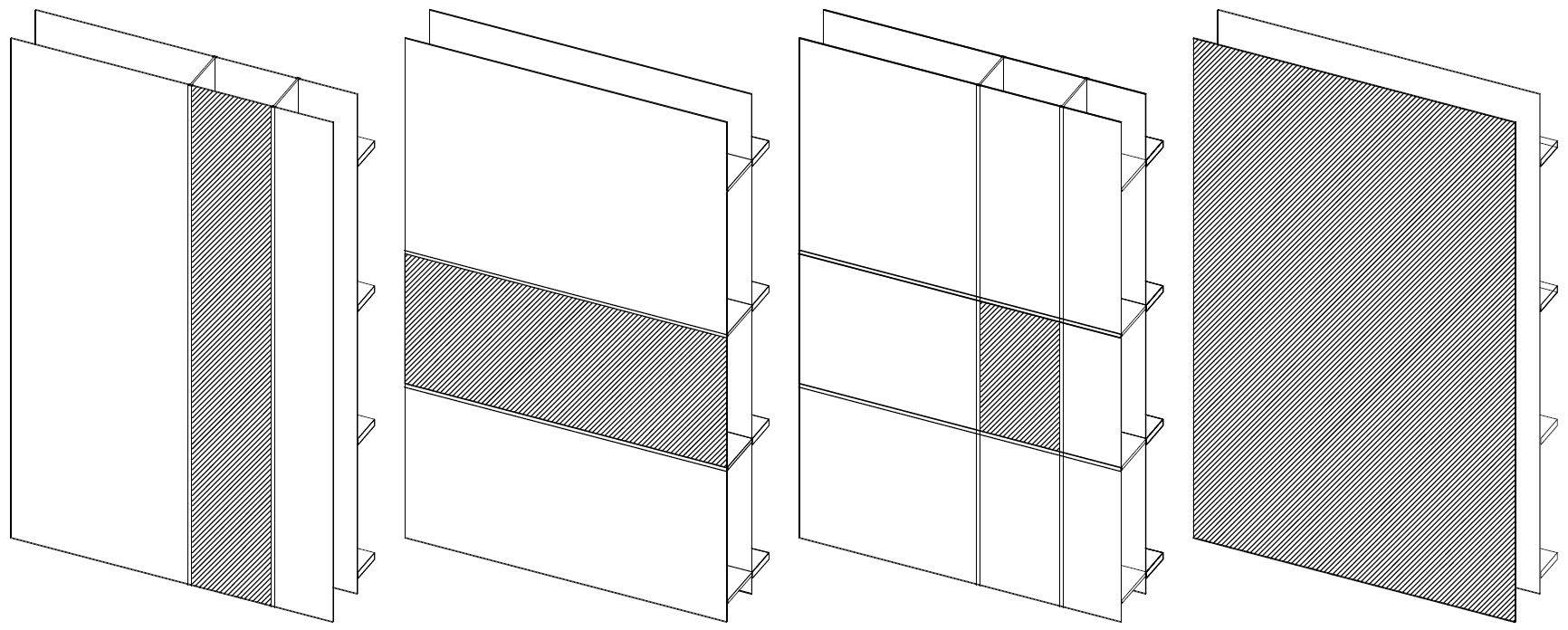 Figura 16 : Faţade duble (cu două foi de sticlă / „double skin”) - tipuriFațada neventilată (fatada cu alcatuire neventilată) - partea exterioară a unui perete de închidere exterior, constand dintr-un sistem de închidere perimetrală cu alcatuire neventilată (compact sau cu strat de aer neventilat).Faţadă ventilată (faţadă cu alcătuire ventilată) - sistem de faţadă în care finisajul are alcătuire ventilată. Una dintre componentele sistemului de finisare este prevazută cu o lamă de aer (slab sau puternic) ventilată natural. Lama de aer este amplasată între faţa exterioară a peretelui suport sau a stratului termoizolant (dacă acesta există) şi faţa interioară a elementului de construcţie aflat între stratul de aer ventilat şi atmosfera exterioară (structură care poate fi sau nu termoizolată, faţa exterioară putând fi opacă sau vitrată).Perete de închidere la exterior - element de construcție structural sau nestructural, realizat din zidarie, beton, pe structuri ușoare metalice, lemn, tablă cutata, panouri sandwich din tablă cutată și termoizolație etc. (perete exterior - perete care formează anvelopa exterioară a unei construcţii, inclusiv elemente vitrate, care poate fi expus separat la un foc din interior sau exterior [Conform SR EN 13501-2; SR EN 1364-1 și SR EN 1365-1])                                                                                                                                                                                                                                                                                                                                                                                                                                                                                                                                                                                                                                                                                                                                                                                                                                                                                                                                                                                                                                                                                                                                                                                                                                                                                                                                                                                                                                                                                                                                                                                                                                                                                                                                                                                                                                                                                                                                                                                                                                                                                                                                                                                                                                                                                                                                                                                                                                                                                                                                                                                                                                                                                                                                                                                                                                                                                                                                                                                                                                                                                                                                                                                                                                                                                                                                                                                                                                                                                                                                                                                                                                                                                                                                                                                                                                                                                                                                                                                                                       Ghenă - canal vertical închis în construcţie destinat instalaţiilor (conducte, cabluri etc.).Incendiu <termen general> - proces de ardere caracterizat prin emisie de căldură şi de efluenţi ai incendiului şi în general acompaniat de fum, flăcări, incandescenţă sau de o combinaţie a acestor elementeIncendiu <necontrolat> - ardere autoîntreţinută care nu a fost deliberat organizată pentru a produce efecte utile şi a cărei propagare în timp şi spaţiu nu este controlatăIncendiu generalizat - fază în care ansamblul materialelor combustibile sunt implicate într-un incendiu;  stare de ardere cu flacără a tuturor materialelor combustibile pe durata unui incendiu.”Flashover” / Inflamare generalizată <moment al incendiului> - trecere la faza de ardere generalizată a suprafeţei tuturor materialelor combustibile expuse la un incendiu într-o incintăInflamabilitate - aptitudine a unui material sau produs, de a arde cu flacără în condiţii specificate .Clasificare a incendiilor - sistem standardizat de clasificare a incendiilor în funcţie de natura combustibilului. Există şase clase de incendii:- Clasa A: incendiu care implică materiale solide, în general de natură organică, a căror ardere are loc în mod normal cu formarea de jar incandescent;- Clasa B : incendiu care implică lichide sau solide lichefiabile;- Clasa C: incendiu care implică gaze;- Clasa D: incendiu care implică metale;- Clasa E: incendiu care implică pericole de origine electrică (În SR EN 2 nu este menţionată clasa E);- Clasa F: incendiu care implică uleiuri sau grăsimi pentru gătitIncombustibil - material sau produs incapabil să ardă în condiţii specificate, clasa de reacţie la foc A1 sau A2-s1d0.Inflamabilitate - aptitudine a unui material sau produs, de a arde cu flacără în condiţii specificate .Inflamabil - material sau produs capabil să ardă cu flacără în condiţii specificate.Neinflamabil - incapabil de a arde cu flacără în condiţii specificateFlashover / Inflamare generalizată <moment al incendiului> - trecere la faza de ardere generalizată a suprafeţei tuturor materialelor combustibile expuse la un incendiu într-o incintăÎncăpere - unitate specifică constructiilor, delimitată de pereți și planșee cu performanţe de comportare la foc prevăzute în normativ funcţie de destinaţia acesteia și/sau riscul de incendiu; Încăpere tampon protejată - încăpere de protecţie a golurilor de circulaţie funcţională şi de evacuare din pereţi, prevăzută cu suprapresiune sau posibilitate de evacuare a fumului  şi gazelor fierbinţi în caz de incendiu şi astfel conformată, alcătuită şi echipată, încât să corespundă rolului pe care îl are în caz de incendiu.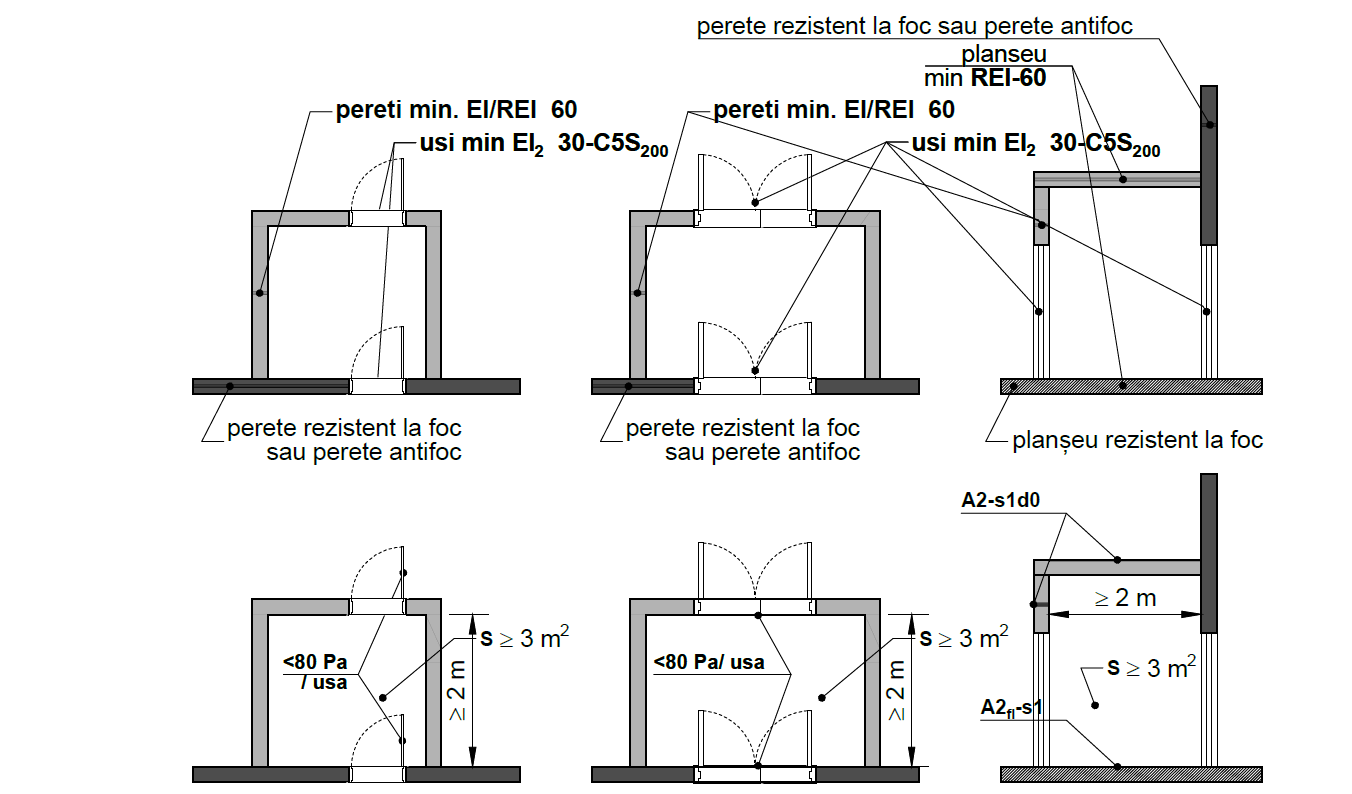 Figura 17 : Încăpere tampon protejatăÎncăperi cu aglomerări de persoane - încăperi sau grup de încăperi care comunică direct între ele prin goluri neprotejate în care se pot afla simultan cel puţin 50 de persoane, fiecăreia din acestea revenindu-i o arie de pardoseală de maximum 4 m2.Învelitoare - element component exterior al acoperişurilor tip şarpantă sau terasă, cu rol de asigurare a etanşeităţii construcţiei faţă de intemperii (hidroizolaţie). Învelitoarea poate fi continuă (din produse aplicate prin lipiri/suduri, realizate cu membrane hidroizolante, bituminoase, cu suprapunerile sudate, etc., semicontinuă (din produse montate prin suprapuneri sau prin îmbinări, realizate din foi metalice plane, îmbinate prin falţ şi din panouri metalice profilate şi panouri prefabricate, termoizolate, cu suprapunerile etanşe) s audiscontinuă (din materiale/produse pozate şi montate prin suprapuneri). Invelitoarele pot fi plane (la terase plate) sau cu pantă (într-o apă, în shed, în două ape) sau cu pantă constantă (conice, etc.) sau cu pantă variabilă (forme de cilindru, cupolă, elipsoid, suprafețe riglate,etc., forme evazate)Limitarea propagării incendiilor - ansamblul măsurilor constructive şi al echipării cu instalaţiilor de protecţie împotriva incendiilor, prevăzute pentru împiedicarea extinderii incendiului pe durate normate de timp, în interiorul construcţiei sau în afara acesteia.Mansardă - spaţiu construit sau amenajat funcţional situat între ultimul planşeu al clădirii şi acoperişul în pantă, care asigură respectarea cerinţelor de siguranță (securitate) şi confort corespunzătoare utilizării specifice. Mansarda se include în numărul de niveluri supraterane ale construcţiei şi se ia în calcul la determinarea nivelului de stabilitate la incendiu al construcţiei.Material - substanţă unică de bază sau amestec uniform distribuit de substanţe, de exemplu metal, piatră, lemn, beton, vată minerală cu liant uniform distribuit sau polimeri (din care este constituit un produs). Component substanţial - material care constituie o parte semnificativă dintr-un produs neomogen. Este considerat un component substanţial un strat cu masa/unitatea de suprafaţă  1,0 kg/m2 sau cu o grosime  1,0 mmComponent nesubstanţial - material care nu constituie o parte semnificativă dintr-un produs neomogen. Este considerat un component nesubstanţial un strat cu masa/unitatea de suprafaţă  1,0 kg/m2 şi o grosime  1,0 mm. Două sau mai multe straturi nesubstanţiale adiacente (adică fără niciun component(e) substantial(e) între straturi) sunt considerate ca un singur component nesubstanţial atunci când îndeplinesc împreună cerinţele aplicabile unui strat care constituie un component nesubstanţial.Component nesubstanţial interior - component nesubstanţial care este acoperit pe ambele feţe de cel puţin un component substanţial;Component nesubstanţial exterior - component nesubstanţial care nu este acoperit de un component substanţial, pe una din feţe .Material compozit- asociere structurată a două sau mai multe materiale distincte. Material combustibil, material capabil să fie aprins şi să ardăMaterial polimeric - material compus din molecule de mari dimensiuni constituite din unităţi chimice mai mici, repetitive, legate între ele, numite polimeri. Un polimer este o moleculă de mari dimensiuni constituită din numeroase unităţi chimice mai mici, repetitive, legate între ele, numite monomeri. Unii polimeri sunt naturali, alţii sunt sintetici.Material piroforic - material capabil de a se autoaprinde la simplul contact cu aerul.Substrat - material care este utilizat imediat sub produsul despre care se cer informaţii (ex: pentru pardoseală, este solul pe care aceasta este montată sau de materialul care reprezintă acest sol). Substrat standardizat - material care este reprezentativ pentru substratul utilizat în condiţiile de utilizare finală. Mezanin - nivel intercalat intre parter si primul etaj care se deosebeste de celelalte niveluri fie prin inaltimea libera mai mica, fie prin lipsa balcoanelor sau a altor iesinduri in planul fatadelor. Mezaninul se include în numărul de niveluri supraterane ale construcţiei şi se ia în calcul la determinarea nivelului de stabilitate la incendiu al construcţiei.Niveluri (etaje) - spații construite supraterane și/sau subterane ale construcției, închise sau deschise, delimitate de planșee. Constituie nivel al construcției supanta a cărei arie este mai mare de 40% din cea a spațiului în care este realizată.  Nivel tehnic - etaj tehnic - spaţiu special construit suprateran sau subteran delimitat de planşee, în care sunt amplasate instalaţii aferente construcției. (de apă, de canalizare, termice, electrice, de ventilaţie, telefonie etc. şi utilaje şi/sau aparatură aferentă acestora pentru funcţionarea optimă a imobilului în raport cu destinaţia acestuia). Aceste spaţii pot avea compartimentări interioare în funcţie de necesităţile de separare a instalaţiliilor, aparaturii şi protecţiei acesteia. În aceste spaţii nu sunt admise încăperi cu funcţiunea de locuit, de ateliere pentru intervenţii (reparaţii) şi nici vestiare sau spaţii de odihnă pentru personalul de întreţinere.nivel tehnic amplasat deasupra nivelului limită normat al constructiei - spaţiu special construit suprateran, delimitat de planşee, aflat deasupra nivelului limită normat al constructiei, ce ocupă maximum 50% din aria construită a nivelului de dedesuptul acestuia nu se ia în considerare la înălţimea construcţiei şi la numărul de niveluri al constructiei. nivel tehnic intermediar - etaj tehnic intermediar - spaţiu special construit suprateran, delimitat de planşee, aflat intermediar intre alte niveluri utilizate ale constructiei, cu înălţime liberă de mai mare de 2,10 metri se ia în considerare la înălţimea construcţiei şi la numărul de niveluri al constructiei. c) nivel tehnic subteran - etaj tehnic subteran - spaţiu special construit subteran, delimitat de pereti si planşee, aflat sub ultimul nivel de referinta/ utilizat al constructiei, cu înălţime liberă de mai mare de 2,10 metri, se ia în considerare la înălţimea construcţiei şi la numărul de niveluri subterane al constructiei. Canivourile si canalele tehnice subterane cu inaltime libera de maximum 2.10 m nu constituie nivel. Nivel de referinţă - nivelul terenului sau al carosabilului exterior, accesibil autospecialelor de intervenţie în caz de incendiu la care se face evacuarea utilizatorilor în exterior și accesul forțelor de intervenție în clădire.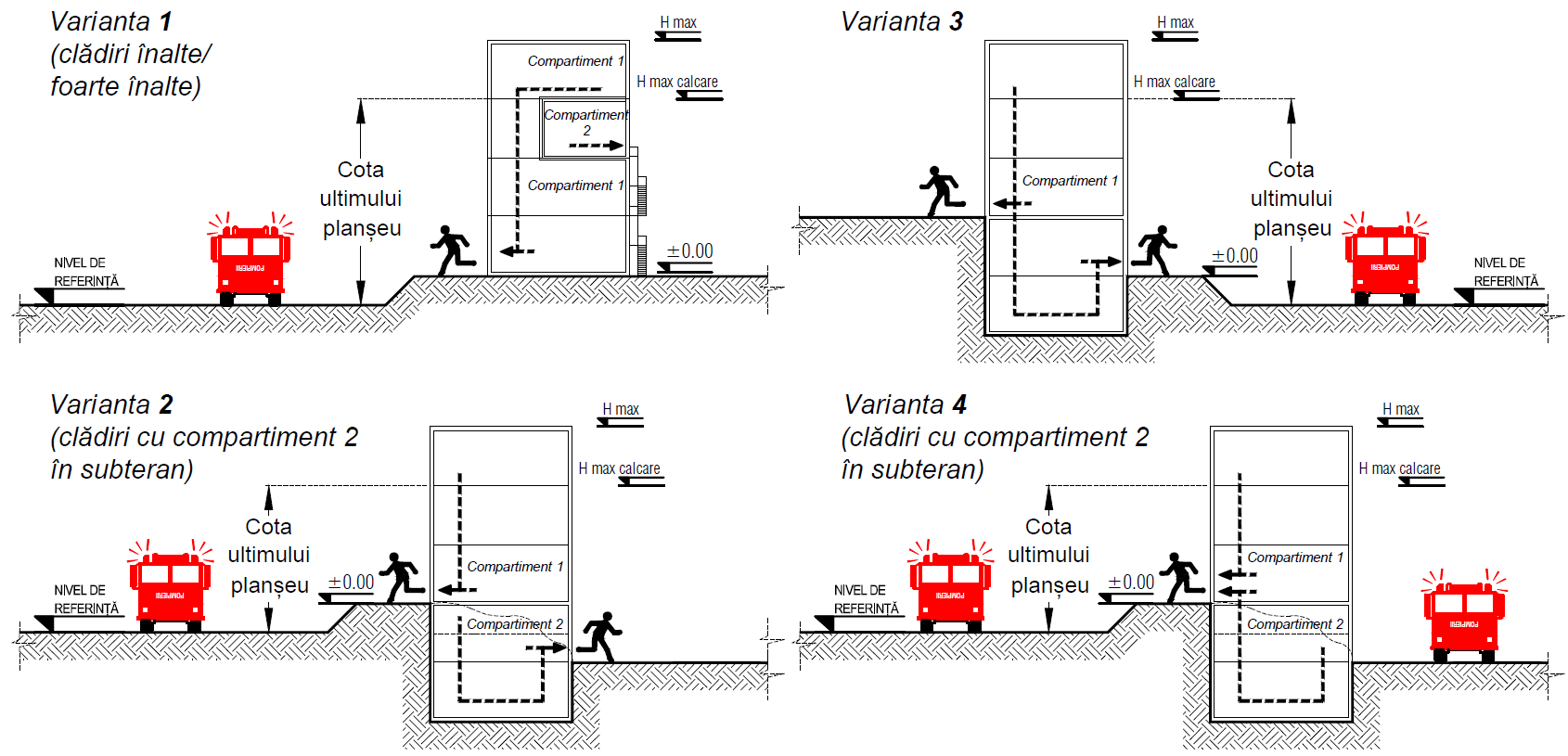 Figura 18 - Nivel de referinţăNivel de stabilitate la incendiu - capacitatea globală normată a unei construcţii sau a unui compartiment de incendiu de a răspunde la acţiunea unui incendiu standard. Nivelul de stabilitate la incendiu al construcţiei sau al compartimentului de incendiu, este determinat de elementul său cu cea mai defavorabilă încadrare în valorile normate.”Open space” – spațiu (de lucru - pentru funcțiunea administrativă) deschis, pentru activități care necesită o comunicare frecventă, ori grupare de încăperi cu același risc de incendiu și aceeasi destinație (proprie sau complementară folosită în exploatarea curentă) compartimentate cu mobilier și/sau parapete, panouri opace sau vitrate, fixe sau mobile folosite ca separări funcționale și/sau izolante fonic. Panourile opace sau vitrate de delimitare, nu întrerup spatiile dintre tavanul suspendat față de planșeu și/sau pardoseala supraînalțată față de planșeul inferior din cadrul unor grupări cu suprafața normata coroborata cu lungimile căilor de evacuare, realizate astfel încât să nu fie influențată funcționarea instalațiilor de protecție împotriva incendiilor. Este admisă gruparea încăperilor cu risc mic de incendiu și aceeași destinație, incluzand si destinatii colaterale, inclusiv cele de comunicari functionale orizontale. Acestea se compartimentează la limita față de circulațiile comune de evacuare (coridoare, degajamente protejate, incaperi tampon, scari inchise, etc.) precum și față de spații cu risc diferit de incendiu (provenit din densitatea de sarcină termică și/ sau din funcțiune), conform încadrării fiecărei funcțiuni sau tip de construcție.Încăperile ”open space” cu aglomerări de persoane nu sunt recomandate in spațiile care nu sunt prevăzute cu instalaţii automate de stingere a incendiilor, acestea trebuind să fie prevăzute cu instalaţii de detectare, semnalizare şi alarmare la incendiu cu acoperire totală.Încăperile ”open space” cu săli aglomerate nu se admit în grupări “open space” (cu excepția admisă de către normativ privind clădirile de comerț).Spațiile deschise de același tip utilizate de persoane care nu se pot evacua singure situate în clădiri destinate persoanelor care nu se pot evacua singure [clădiri pentru copii de vârstă preşcolară / clădiri de învăţământ nivelul antepreşcolar (0 - 3 ani) (creșe și case de copii), clădiri de spitale sau cu caracter spitalicesc (spitale, maternitati, policlinici, staţionare medicale, dispensare, centre medicale și de sănătate multifuncționale, clinici și unități medicale ambulatorii similare policlinicilor, centre medicale de diagnostic și tratament, aziluri sau cămine pentru bătrâni şi persoane cu dizabilități, ospicii pentru alienaţi mintal, sanatorii, etc.)] nu sunt admise.Incăperile de dormit (dormitoare comune) sau cu locuri de dormit sau spitalizare (saloane, rezerve din cladiri de sănătate, cabinete medicale, etc.), spatiile de dormit (chilii) situate în ansambluri mănăstireşti, încăperile de dormit din hoteluri, hosteluri, moteluri, vile, bungalouri, cabane, pensiuni etc., sau cele situate în afara zonelor construite ale localităţilor (cabane, refugii, hoteluri, moteluri, pensiuni, sanatorii etc.), spitale şi altele similare, cămine / dormitoare comune ori camere de cămin / internat, cu exceptia încăperilor de dormit situate în clădiri de locuit, precum și încăperile de acelați tip situate în clădirile de învățământ nu se pot constitui in spații deschise de tip open space, acestea trebuind să fie delimitate între ele (prin minimum pereti neportanţi despărţitori interiori cu rol de limitare a propagării focului (EI) ) precum și la limita către căile de circulație conform încadrării construcţiei/compartimentului de incendiu în nivel de stabilitate.Grupările de încăperi cu același risc de incendiu și aceeasi destinație (proprie sau complementară, cu excepția celor prezentate la alineatele anterioare) compartimentate cu panouri opace sau vitrate, fixe sau mobile folosite ca separări funcționale și/sau izolante fonic sau pereţi interiori despărţitori funcţionali se admit în limita următoarelor arii construite:- nelimitat, cu condiția ca aria construită a încăperilor de tip open space sa fie de maximum 75% din cea a ariei construite a nivelului respectiv pentru construcții încadrate în nivelul I de securitate la incendiu;- maximum 400 mp, cu condiția ca aria construită a încăperilor de tip open space sa fie de maximum 75% din cea a ariei construite a nivelului respectiv pentru construcții încadrate în nivelul II de securitate la incendiu;- maximum 200 mp, cu condiția ca aria construită a încăperilor de tip open space sa fie de maximum 50% din cea a ariei construite a nivelului respectiv pentru construcții încadrate în nivelul III de securitate la incendiu;- maximum 100 mp, cu condiția ca aria construită a încăperilor de tip open space sa fie de maximum 25% din cea a ariei construite a nivelului respectiv pentru construcții încadrate în nivelul IV de securitate la incendiu;- maximum 50 mp, cu condiția ca aria construită a încăperilor de tip open space sa fie de maximum 25% din cea a ariei construite a nivelului respectiv pentru construcții încadrate în nivelul V de securitate la incendiu;Grupările de încăperi cu același risc de incendiu și aceeasi destinație (proprie sau complementară) se compartimentează între ele și la limita față de circulațiile comune de evacuare (coridoare, degajamente protejate, incaperi tampon, scari inchise, etc.) precum și față de spații cu risc diferit de incendiu (conform densităţilor sarcinilor termice (q) din spaţiile adiacente şi/sau densităţilor sarcinilor termice (q) cele mai mari din spaţiile pe care le despart și/ sau cele cu risc diferit de incendiu provenit din funcțiune), în funcție de încadrarea acestora în funcțiuni sau tip de construcție, prin minimum (dacă densitatea sarcinii termice din spațiile adiacente nu genereaza performanțe mai mari) pereţi de sectorizare cu rol de limitare a propagării focului (de protecție contra incendiilor care limitează propagarea in interiorul compartimentelor de incendiu (REI/EI), conform încadrării construcţiei/ compartimentului de incendiu în nivelul de stabilitate la incendiu.Gruparea încăperilor cu risc mic de incendiu și aceeași destinație, incluzand si destinatii colaterale, inclusiv cele de comunicari functionale orizontale (precum vestiare + grupuri sanitare; birouri + sas acces; camera RMN + camera de comanda + sas acces; cameră CT + camera de comanda + sas acces, etc.) se compartimentează conform alineatului precedent, prin minimum (dacă densitatea sarcinii termice din spațiile adiacente nu genereaza performanțe mai mari) pereţi de sectorizare cu rol de limitare a propagării focului (de protecție contra incendiilor care limitează propagarea in interiorul compartimentelor de incendiu (REI/EI), conform încadrării construcţiei/ compartimentului de incendiu în nivelul de stabilitate la incendiu.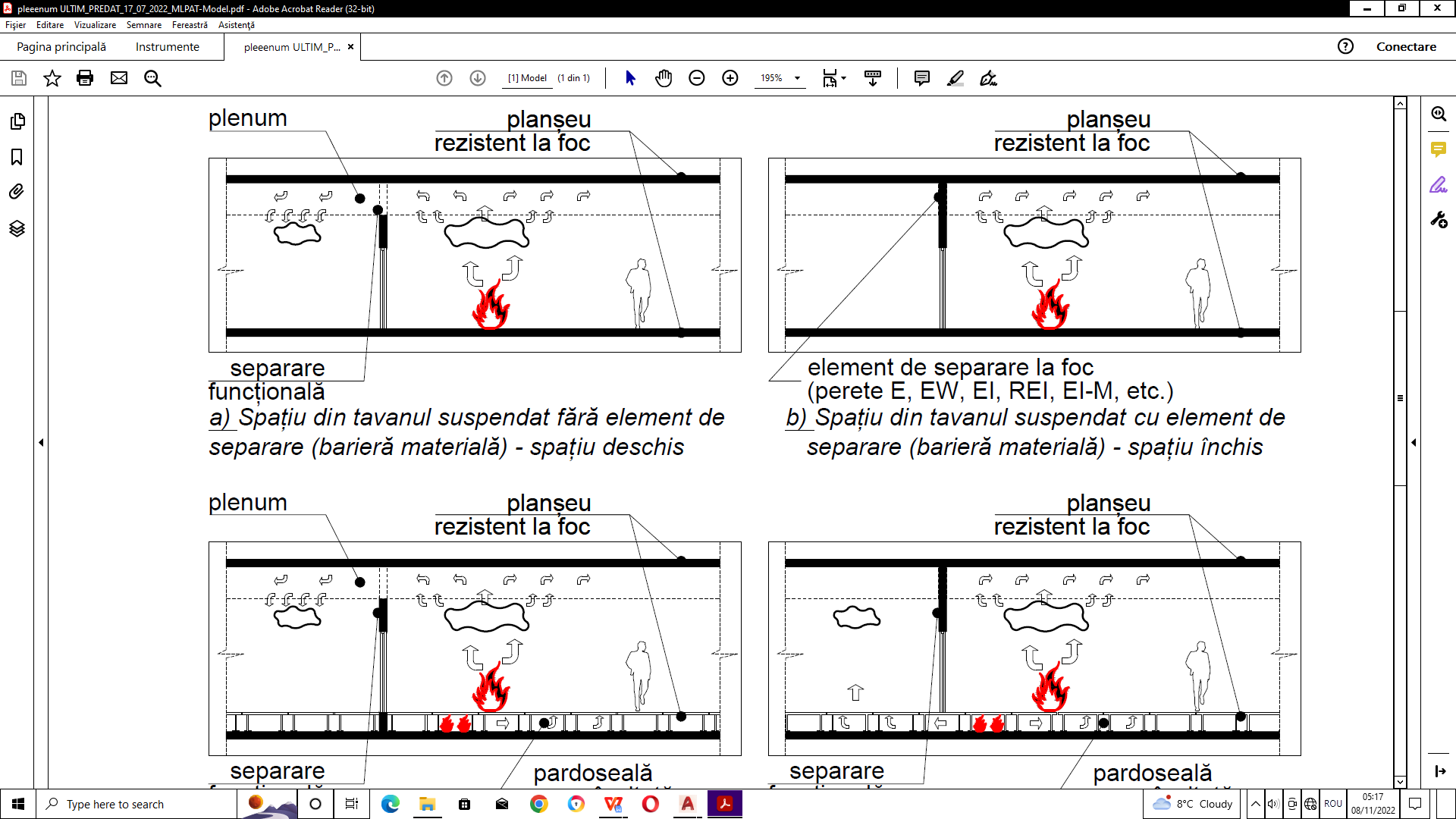 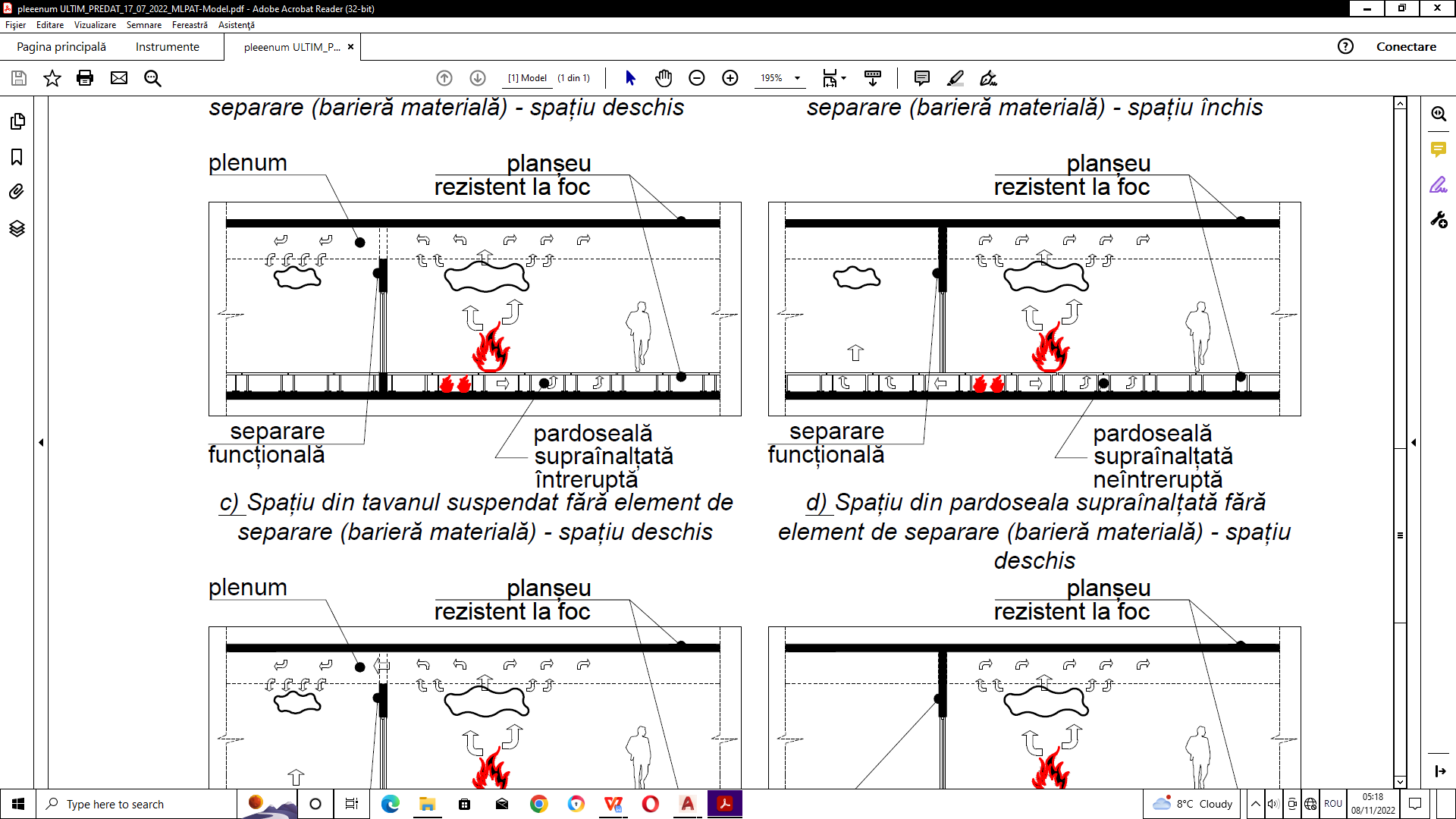 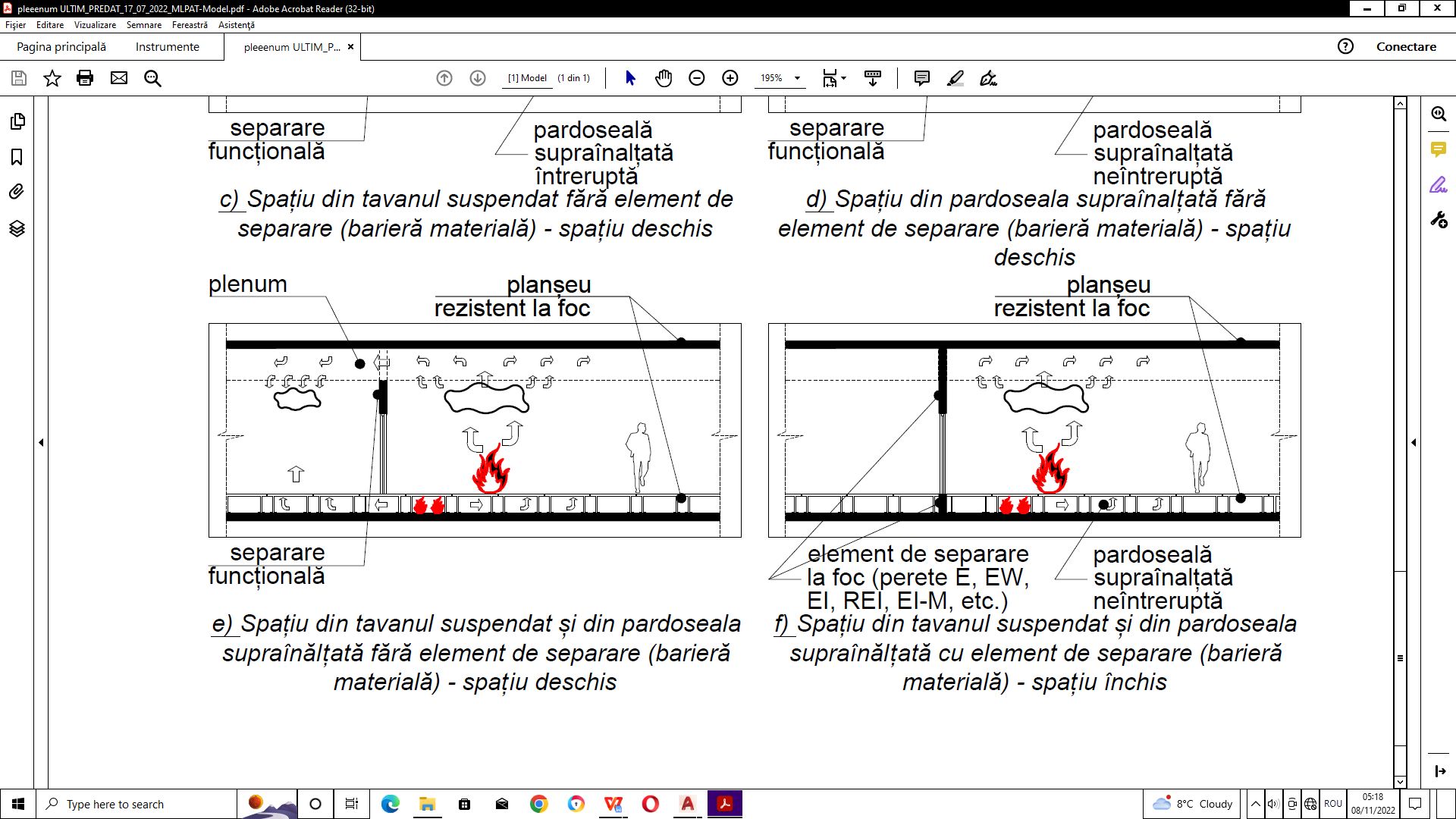 Figura 19 : Spații deschise (variantele a, c, d, e) pentru activități care necesită o comunicare frecventă și spații închise (variantele b, f)Panouri de învelitoare - elemente autoportante montate pe şarpantele acoperişurilor construcţiilor, cu rol de izolare hidrofugă şi după caz, termică.Panou de tâmplărie - ramă nestructurală, fixată perimetral ori, după caz, prin ancorarea profilelor verticale sau orizontale, de structura clădirii, care conține elemente de umplere transparente și/sau opace, fixe și/sau mobile (deschizibile).Parcaj - construcţie supraterană sau subterană închisă sau deschisă,cu unul sau mai multe niveluri, destinată exclusiv parcării autovehiculelor şi remorcilor acestora (în care nu se efectuează lucrări de reparaţii).Parcaj închis - construcţie închisă cu pereţi exteriori perimetrali şi planșeu.Parcaj deschis suprateran - construcţie deschisă (fără pereţi exteriori perimetrali cel puţin pe 50% din suprafaţa acestora) destinată adăpostirii autovehiculelor şi remorcilor acestora (în care nu se efectuează lucrări de reparaţii), care  îndeplineşte cumulativ următoarele condiţii: - pe fiecare nivel de parcare, suprafeţele libere din pereţii laterali deschişi spre exterior sunt amplasate pe cel puţin două faţade opuse şi fiecare reprezintă minimum 50% din suprafaţa totală a faţadei deschise, înălţimea luată în considerare fiind distanţa liberă dintre pardoseala finită şi plafon;- distanţa dintre faţadele libere opuse, deschise spre exterior, este de cel mult 75,00 m; - suprafeţele libere perimetrale, deschise spre exterior, la fiecare nivel de parcare reprezintă cel puţin 5% din aria utilă a spaţiului de parcare a nivelului respectiv; nu se iau în considerare suprafeţele spaţiilor închise destinate circulaţiilor pietonale orizontale şi verticale precum şi al spaţiilor cu alte destinaţii;- spaţiul exterior deschis are aria orizontală cel puţin egală cu suma suprafeţelor libere adiacente perimetrale. La parcajele deschise supraterane evacuarea fumului se asigură prin deschiderile perimetrale existente, în condiţiile normativului (golurile de evacuare a fumului dispuse în pereții exteriori se iau în considerare numai pentru adâncimea de maximum 30 m); (parcari supraterane puternic ventilate natural)Pardoseală - subansamblu nestructural de elemente de finisaj,  permanent, al încăperilor si spațiilor exterioare, format din totalitatea straturilor executate peste sol sau peste un element structural plan, de regulă orizontal (înclinat la rampe), cu scopul de a realiza o suprafață orizontală care sa îndeplinească cerințele specifice de utilizare. Pardoseală supraînălţată - pardoseală independentă, montată peste planşeul de rezistenţă; sisteme portante introduse pe piaţă ca seturi (planşee supraînălţate; cavităţi)Perete - element de construcție vertical sau înclinat până la un unghi maxim de 100 față de verticală, realizat între planșeele unei construcții.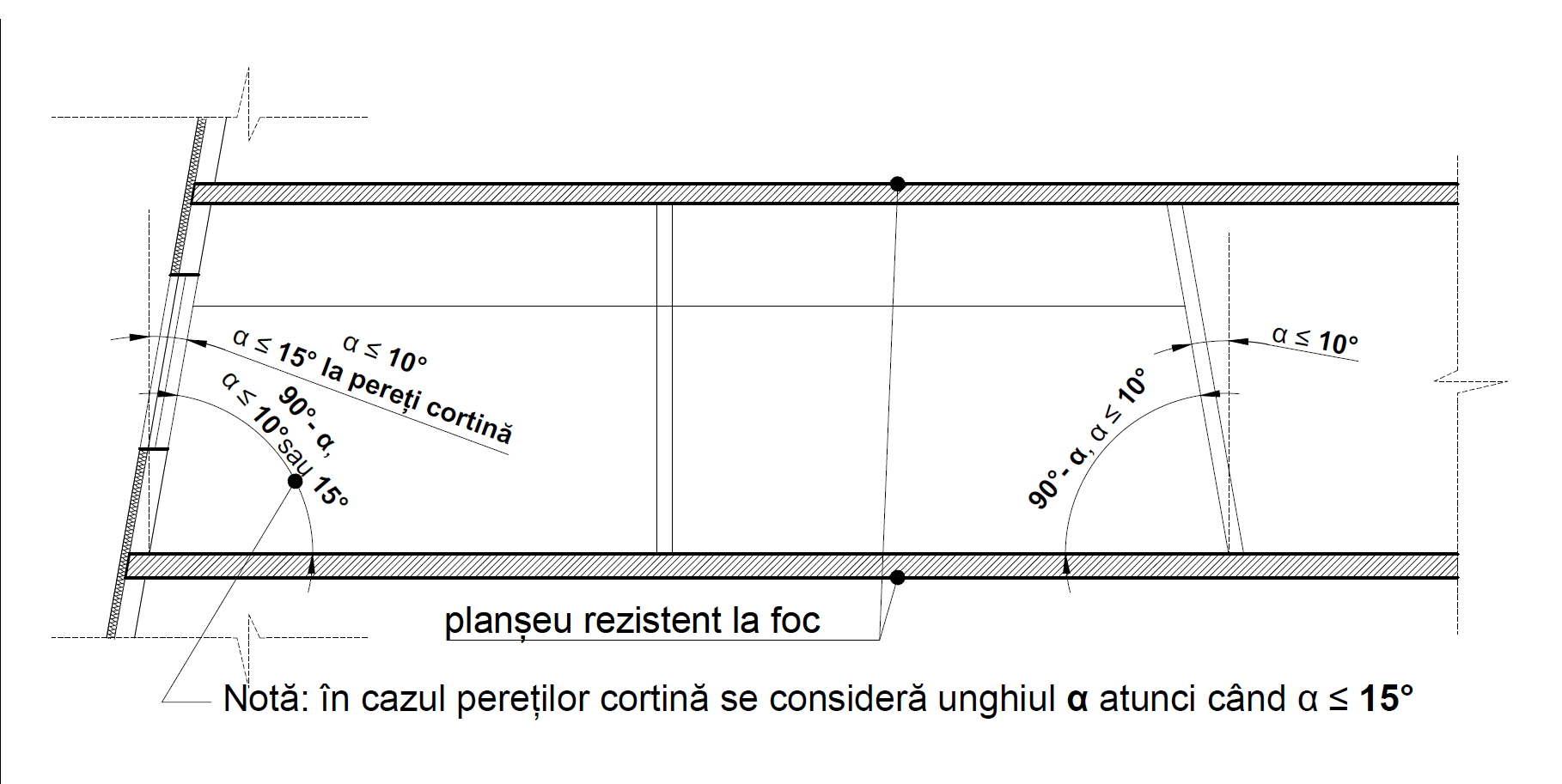 Figura 20 - Perete - înclinarePerete cortină - perete exterior neportant ancorat (prins) de structura portană a clădirii, alcătuit, în general, dintr-o rețea de profile verticale și profile orizontale asamblate între ele. Un perete cortină include montanți și traverse, element/e vitrat/e, element/e opac/e, etanșări, elemente de fixare și elemente mobile (ferestre sau uși). Peretele cortină este proiectat astfel încît să aibă o structură proprie care transmite sarcini moarte – permanente sau statice proprii, sarcini impuse – temporare si dinamice generate de traficul auto, etc., sarcini de mediu(vânt, zăpadă, etc.), sarcini generate de seism care se transmit structurii principale a clădirii.Plafon - element de constructie nestructural reprezentand o suprafata orizontala sau inclinata de inchidere/ separare a unui spatiu/ plenum cu destinatie tehnica sau nu, pozitionat sub un planseu, acoperis sau alt element de rezistenta. Plafonul poate fi autoportant (fixat pe contur, fără alte susțineri) sau suspendat (fixat direct sau la o distanță oarecare de planșeu, acoperiș).- plafon (suspendat) - tavan suspendat de elementul structural de construcţie, inclusiv structura de prindere si materialul izolant- sistem de plafon - ansamblu complet al unui plafon supus încercării, incluzând structura de prindere, de exemplu corpuri de iluminat, tubulatură de ventilare şi panouri de accesPlanşeu - element de construcţie structural, orizontal sau înclinat, care delimitează niveluri ale construcţiei.Platformă - element de construcţie orizontal plin sau perforat maximum 50%, destinat accesului şi circulaţiei ocazionale, de maximum 8 ori pe schimb, (fără loc permanent de activitate). Platformele nu se iau în calcul la determinarea nivelului de stabilitate la incendiu şi a numărului de niveluri ale construcţiei.Platformă exterioară - construcție deschisă destinată depozitării materialelor/utilajelor.Plenum - spațiu delimitat de o pardoseală suprainaltata și planșeu sau de un plafon suspendat și planseu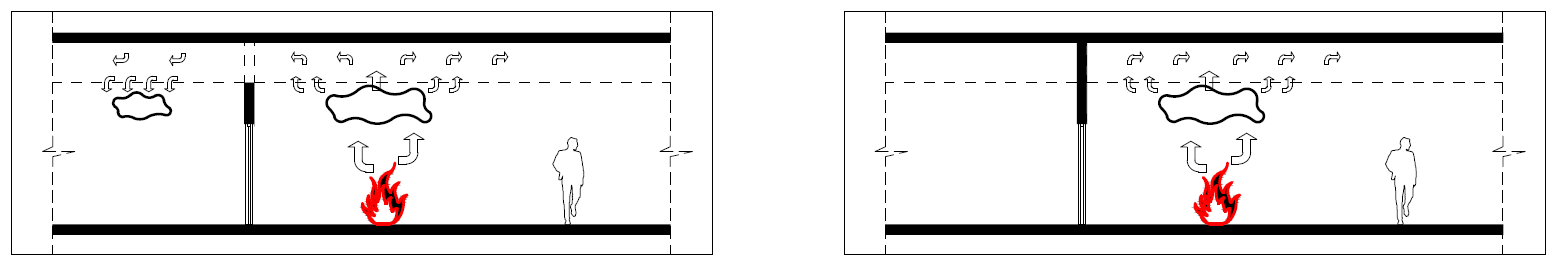 Figura 21 - PlenumPod - volum construit fără funcţiuni, neîncălzit, cuprins între ultimul planşeu al construcţiei şi acoperişul de tip șarpantă al acesteia.Produs - material, element sau component despre care sunt cerute informaţii Produs omogen - produs constând dintr-un singur material, având densitate şi compoziţie uniforme în tot produsulProdus neomogen - produs care nu satisface cerinţele pentru un produs omogen. Este un produs realizat din unul sau mai multe componente, substanţiale şi/sau nesubstanţiale.Produs termoizolant pentru  tubulatură liniară - lungime de produs de izolare proiectată să fie montată în jurul conductelor, cu un diametru exterior maxim de izolare de 300 mm.Protecţie împotriva incendiului - metodă utilizată pentru a reduce propagarea şi efectele incendiuluiProtecţie activă împotriva incendiului - metodă(e) utilizată(e) pentru a reduce sau preveni propagarea sau efectele incendiului, căldurii sau fumului prin detectarea sau/şi stingerea incendiului şi care necesită o anumită acţiune sau un răspuns pentru a deveni activă. Exemplu: Aplicarea unui produs de stingere (cum este gazul halon sau apa pulverizată) asupra incendiului sau controlul ventilaţiei sau a fumului.Protecţie pasivă împotriva incendiului - metodă utilizată pentru a reduce sau a împiedica propagarea şi efectele incendiului, căldurii şi fumului prin proiectarea, utilizarea, protejarea și amplasarea adecvată a produselor şi elementelor de construcție și a materialelor din componența acestora şi/sau prin utilizarea adecvată a materialelor şi care nu necesită o detectare şi/sau o activare ca urmare a unei detectări. Exemplu 1: Compartimentarea unui spaţiu prin utilizarea unor materiale cu rezistenţă intrinsecă la foc pentru a confecţiona pereţi,  pardoseli, uşi şi alte elemente de separare. Exemplu 2: Utilizarea unor materiale cu o bună comportare la foc.Reacţie la foc - comportare a unui produs care, în condiţii specificate, alimentează prin propria sa descompunere un foc la care este expus. Atunci când în normativ se precizeză “minimum” sau „cel puţin”, acestea se referă la fiecare din componenţii indicaţiei (litere şi sufixuri). Rezistenţă la foc - aptitudinea unui produs/element de construcţie de a răspunde funcţiei sau funcţiilor cerute prin criterii de performanţă (şi/ sau capacitate portantă şi/ sau etanşeitate şi/ sau izolare termică la foc; ex: R, REI, RE, EI, etc.), pe o durată de timp determinată şi/sau orice altă funcţie, determinată într-o încercare standardizată de rezistenţă la foc sau în baza modelelor de calcul din standardele SR EN 1991-1-2, SR EN 1992-1-2, SR EN 1993-1-2, SR EN 1994-1-2, SR EN 1995-1-2, SR EN 1996-1-2, precum şi SR EN 1999-1-2, împreună cu amendamentele, eratele şi Anexele naţionale ale acestora. Sală aglomerată - construcţie independentă sau încăpere / grup de încăperi care comunică direct între ele prin goluri (protejate ori neprotejate) practicate în pereţii care le despart şi în care se pot întruni simultan cel puţin 200 de utilizatori la parter sau 150 la alte niveluri ale construcţiei, iar aria de pardoseală ce-i revine unei persoane este mai mică sau egală cu 4 m2 (săli de spectacole, întruniri, centre comerciale, expoziţii, muzee, cluburi, cinematografe, cazinouri, discoteci, sport etc.). Săli cu aglomerări de persoane - vezi “Încăperi cu aglomerări de persoane” Sarcină termică - energie termică care poate fi produsă prin arderea completă a tuturor materialelor şi produselor combustibile dintr-o incintă, inclusiv elementele de construcţie şi finisajele suprafeţelor construite (exprimată în Mj).Scară de evacuare - circulaţie verticală închisă sau deschisă, corespunzător dispusă, alcătuită, conformată, dimensionată şi protejată conform prevederilor normativului, astfel încăt să asigure condiţii corespunzătoare de evacuare în condiţii de siguranţă a utilizatorilor în caz de incendiu.Scară cu trepte balansate - scară la care forma în plan a unor trepte este diferită de celelalte trepte (pe înălţimea uneia sau a mai multor rampe).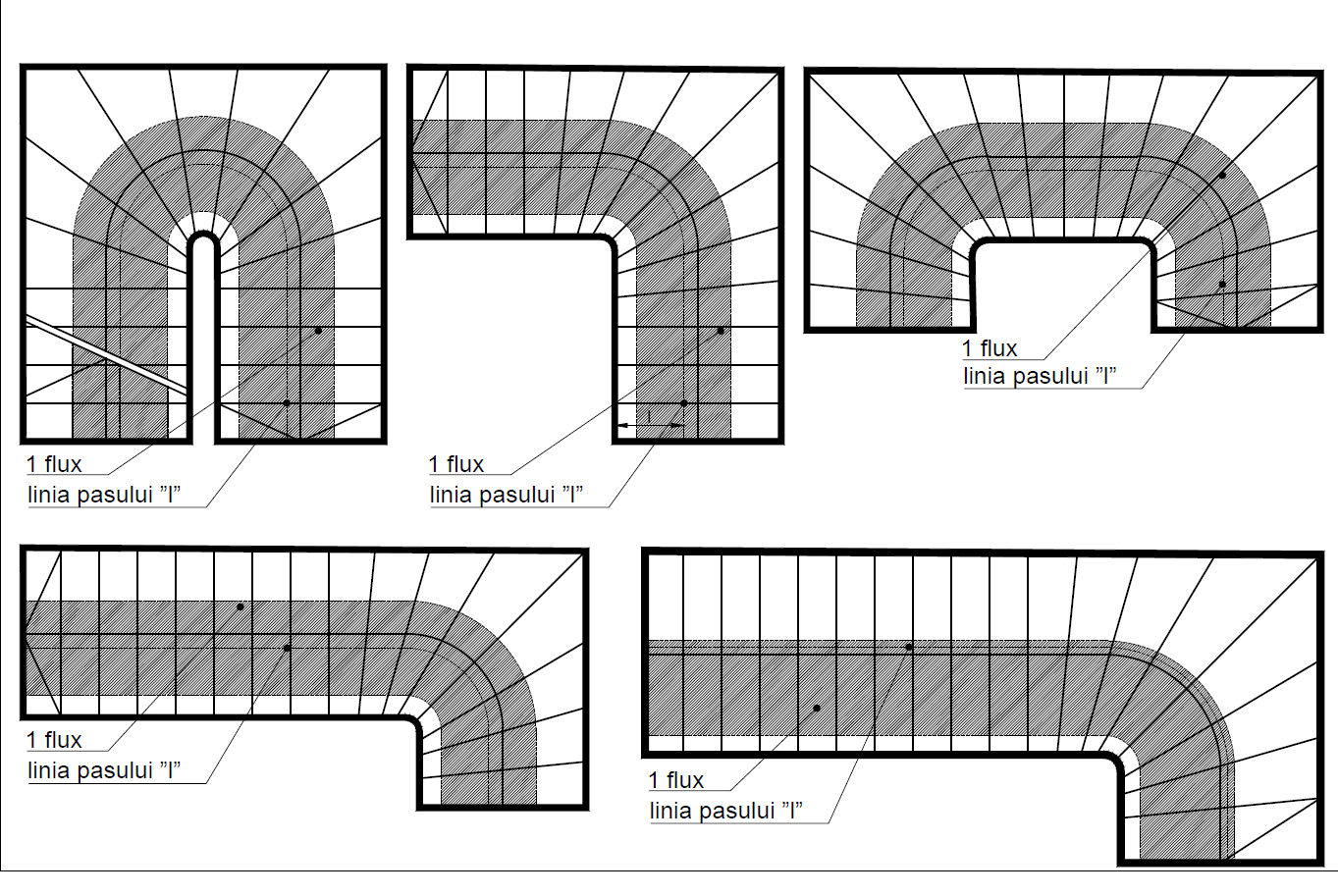 Figura 22 - Scări cu trepte balansate(“Linia pasului - linia pe care se măsoară în proiecţie orizontală lăţimea treptelor (I) şi care indică grafic sensul de urcare”, conform normativ specific)Notă la figura 22: Scările cu trepte balansate pot fi considerate căi de evacuare numai pentru o (1) unitate de trecere (flux) de evacuare a utilizatorilor, atunci când îndeplinesc condiţiile de alcătuire şi dimensionare prevăzute în normativ şi reglementările tehnice specifice scărilor (în porţiunea de rampă în care lăţimea minimă a treptei este de 18 cm, iar lăţimea maximă de 40 cm).Scară monumentală - scară care urmăreşte realizarea unui efect arhitectural deosebit, astfel alcătuită încât să asigure (dacă este cazul) şi evacuarea în caz de pericol.Scenariu de securitate la incendiu - terminologie care difera de “scenariu de incendiu” - parte a pieselor scrise ale proiectului construcţiei sau amenajării, care sintetizează regulile şi măsurile de apărare împotriva incendiilor stabilite prin documentaţiile tehnice de proiectare/execuţie elaborate, în scopul asigurării securităţii utilizatorilor şi a bunurilor.Scena amenajată - spațiu de joc aferent sălilor de spectacole, cu aria minimă de 150 m2 (inclusiv buzunarele şi depozitele acesteia), prevăzut cu turn de scenă, cu sau fără trape în pardoseală şi echipat cu dispozitive de manevrare a decorurilor.Sistem de evacuare a fumului şi a gazelor fierbinţi - sistem de limitare a propagării incendiilor în construcţii, constituit din dispozitive de evacuare a fumului şi a gazelor fierbinţi dispuse în acoperiş sau în treimea superioară a pereţilor exteriori, precum şi ecrane continue verticale dispuse sub planşee sau acoperiş, având şi admisii de aer amplasate la partea inferioară a spaţiului respectiv.  Structură flotantă – structură în care forma structurală a membranei este asigurată prin elemente presurizate cu aer, iar utilizatorii folosesc spațiul nepresurizatStructură presurizată – în care forma structurală este asigurată de presiunea aerului, iar utilizatorii folosesc spațiul presurizatStructuri anexe – construcții edificate în proximitatea corturilor pe care deservesc funcțional de tipul bucătării, toalete, depozite de mobilier, garderobe, ruloteSupantă - planşeu parţial plin, deschis pe una sau mai multe laturi faţă de încăperea în care este dispus. Supantele (planşeele parţiale), care ocupă mai mult de 40% din aria încăperii în care sunt dispuse, sunt considerate niveluri şi se iau în calcul la determinarea nivelului de stabilitate la incendiu al construcţiei.Şarpantă - ansamblul structural înclinat al acoperişului unei construcţii, pe care se dispun suportul învelitorii şi învelitoarea sau panourile de invelitoare.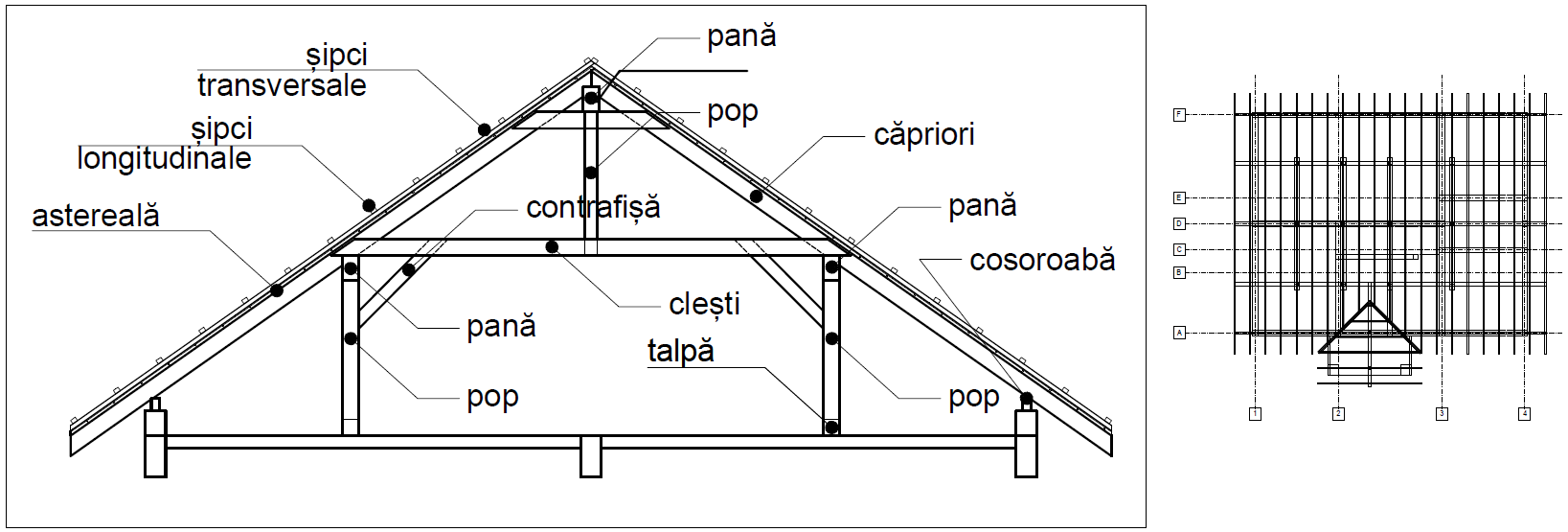 Secțiune ax 2							Plan șarpantăFigura 23 - Șarpantă - elemente componenteSubsol - a se vedea definiția ”demisol”Tambur deschis - sistem de protecţie a golurilor de circulaţie funcţională și de evacuare din elementele de compartimentare rezistente la foc, folosit atunci când motivat tehnic nu pot fi utilizate uşile sau încăperile tampon protejate. Se prevede câte un cap sprinkler la fiecare 1mp de suprafață orizontală a tamburului.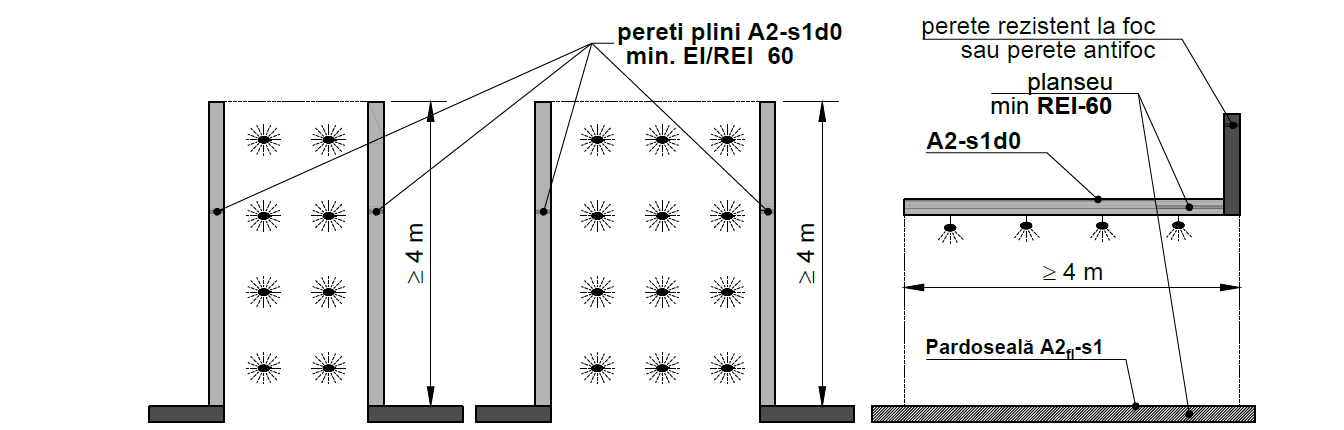 Plan						SecțiuneFigura 24 - Tambur deschisUşi de evacuare - elemente mobile cu deschidere normală, pe balamale sau pivoţi, echipate cu sisteme de încuiere dispozitive de ieșire care să permită deshiderea lor din interior, chiar și dacă acestea sunt încuiate cu cheia, prin simplă apăsare pe mâner, ori uşi culisante prevăzute şi cu deschidere pe balamale sau uși culisante redundante, utilizate pentru închiderea golurilor din pereţi şi destinate circulaţiei funcţionale şi de evacuare a utilizatorilor. - Atunci când ușa de evacuare cu deschidere normală, pe balamale sau pivoţi este amplasată într-o zonă cu acces cu public va fi echipată cu bară antipanică ca dispozitiv de acționare pe fața interioară și este denumită în continuare ușă antipanică cu deschidere normală, pe balamale sau pivoţi.- Atunci când ușa de evacuare cu deschidere normală, pe balamale sau pivoţi, este amplasată într-o zonă fără acces cu public, ci numai cu persoane care cunosc funcțiile ușii de evacuare, ușa va fi echipată cu mâner tip clanță pe fața inetrioră și este denumită în continuare ieșire de urgență.Uşi, cortine şi obloane  rezistente la foc - elemente mobile de protecţie a golurilor de circulaţie funcţională din elementele de construcţie cu rol de limitare a propagării incendiilor, alcătuite şi echipate corespunzător prevederilor normativului.Ușa culisantă redundantă: ușa acționată de un sistem complet de automatizare în care pentru fiecare echipament component esențial (motor, processor, detector de mișcare, acumulator) există constituită o rezervă care garantează ca în cazul unei pene de curent, defect sau incendiu, ușa culisantă se va deschide automat în siguranță fără să fie necesară acționarea mecanicăUtilizatori - persoane si animale care folosesc construcţia;Volum - produsul dintre arie şi înălţimeVolumul nivelului (Vniv)  - Volumul obtinut din produsul dintre aria nivelului şi înălţimea lui determinat, conform STAS 4908 – Clădiri civile, industriale şi agrozootehnice. Arii si volume conventionale. Volumul de aer din încapere se raporteaza la fețele interioare, reprezentand volumul obtinut din produsul dintre aria încaperii şi înălţimea acesteia.Volumul total (Vt) - Suma volumelor nivelurilor, conform STAS 4908 – Clădiri civile, industriale şi agrozootehnice. Arii si volume conventionale, raportat la contururile exterioare ale construcției.CAPITOLUL 22. PERFORMANŢE COMUNE CONSTRUCŢIILOR CU ORICE DESTINAŢIE (CIVILE, DE PRODUCŢIE ŞI/SAU DEPOZITARE)SECŢIUNEA I2.1. CONDIŢII GENERALE DE PERFORMANŢĂ A CONSTRUCŢIILOR2.1.1. Dispoziţii generale 	Art. 2.1.1.1. Performanţele, nivelurile de performanţă şi condiţiile de securitate în caz de incendiu a construcţiilor cu orice destinaţie (civile, de producţie şi/sau depozitare, mixte), se stabilesc prin proiect şi se realizează corespunzător prevederilor normativului, precizându-se în documentaţii corespunzător:	a) categoriei şi clasei de importanţă a construcţiei;b) destinaţiei, tipului de construcţie şi capacităţii maxime simultane de utilizatori;c) riscurilor de incendiu din încăperi, compartimente de incendiu şi construcţie;d) nivelului de stabilitate la incendiu al construcţiei (compartimentului de incendiu), realizat astfel încât să asigure îndeplinirea condiţiilor de corelare normate; 	e) condiţiilor specifice destinaţiei construcţiei (compartimentului de incendiu);f) posibilităţilor de acces, pentru intervenţie şi salvare în caz de incendiu.	Art. 2.1.1.2. Categoria de importanţă şi clasa de importanţă a construcţiei se stabilesc potrivit prevederilor legale.	Art. 2.1.1.3. Destinaţia construcţiei, compartimentelor de incendiu, a încăperilor şi după caz a spaţiilor acesteia, precum şi tipul de construcţie şi capacităţile maximum simultane de utilizatori se precizează în documentaţii în vederea stabilirii şi realizării măsurilor normate de securitate la incendiu. 2.1.2. Risc de incendiu	Art. 2.1.2.1.	(1) Riscurile de incendiu şi, după caz, pericolul de explozie volumetrică, se determină şi se precizează pentru fiecare încăpere (în cazuri particulare şi pe zone ale acesteia), compartiment de incendiu şi întreaga construcţie, în funcţie de densitatea sarcinii termice (q) şi funcţiunile respective, conform prevederilor normativului. (2) Densitatea sarcinii termice (q) se determină prin calcul, luând în considerare totalitarea produselor, materialelor şi substanţelor combustibile fixe şi mobile utilizate, prelucrate sau depozitate în încăperi, compartimente de incendiu şi construcţie.  (3)  Pentru evaluarea riscului de incendiu atât la clădirile noi cât şi în anumite situaţii la cele existente (schimbarea destinaţiei, a conţinutului etc.), se iau în considerare următorii factori :probabilitatea iniţierii unui incendiu (surse de aprindere posibile în funcţie de natura activităţilor desfăşurate);destinaţia clădirii, precum şi dezvoltarea, severitatea şi posibilităţile de propagare a incendiului, stabilite în funcţie de densitatea sarcinii termice (q) şi/sau viteza de degajare a căldurii datorată tipurilor şi cantităţilor de produse utilizate şi materiale adăpostite;categoriile de utilizatori ai clădirii;nivelul de asigurare a protecţiei bunurilor in unele cazuri, produselor de construcţii, mediului şi al continuităţii activităţii.Art. 2.1.2.2. Funcţie de cele precizate în art. 2.1.2.1., riscul de incendiu poate fi considerat:a) - risc mic, atunci când densitatea sarcinii termice (q) este maximum 420 Mj/m²;b) - risc mijlociu, atunci când densitatea sarcinii termice (q) este mai mare de 420 Mj/m² şi maximum 840 Mj/ m² sau se utilizează foc deschis sub orice formă;c) - risc mare, atunci când densitatea sarcinii termice (q) este mai mare de 840 Mj/m² şi maximum 1680 Mj/ m²;d) - risc foarte mare, atunci când densitatea sarcinii termice (q) este mai mare de 1680 Mj/ m² şi/sau există risc de explozie volumetrică.	Art. 2.1.2.3.	(1) Cel mai mare risc de incendiu al unei zone neseparate cu pereţi rezistenţi la foc  (EI, după caz,  REI) şi planşee rezistente la foc (REI), determină riscul de incendiu al întregii încăperi în care este situată, atunci când:	a) zona cu risc de incendiu mijlociu, mare sau foarte mare fără pericol de explozie volumetrică are aria mai mare de 10% din aria încăperii în care se află, ori depăşeşte aria de 400 m2;b) zona cu risc foarte mare de incendiu şi/sau  explozie volumetrică are un volum mai mare de 5% din volumul  încăperii în care se află.(2) În cazurile în care zonele cu cel mai mare risc au valori sub condiţiile precizate la alineatele a) şi b), în încăpere se adoptă riscul de incendiu mai mic existent (care îndeplineşte condiţiile respective) şi se iau măsurile tehnice de protecţie corespunzătoare în zonele cu risc de incendiu mai mare sau cu risc de explozie volumetrică (inclusiv în zonele de protecţie a acestora), în scopul reducerii posibilităţilor de propagare uşoară a incendiului în zonele învecinate şi a formării concentraţiilor locale cu risc de explozie volumetrică.(3) Atunci când sunt mai multe zone cu riscuri de incendiu şi/sau de explozie volumetrică situate în puncte/ zone distincte ale unei încăperi (zone neseparate cu pereţi şi planşee rezistente la foc), riscul de incendiu al întregii încăperi se determină astfel: 		a) – când distanţa dintre zonele respective (măsurată pe orizontală) este mai mică de 40 m, se ia în considerare cel mai mare risc de incendiu existent şi suma ariilor efective ale acestuia, respectiv suma volumelor aferente riscului de explozie volumetrică;		b) – când distanţa dintre zonele respective este mai mare de 40 m, ariile efective nu se însumează şi se asigură local (pentru fiecare zonă cu risc de incendiu sau pericol de explozie volumetrică ), condiţiile şi măsurile de securitate la incendiu corespunzătoare riscului respectiv.	Art. 2.1.2.4. Riscul de incendiu în ansamblu, se consideră riscul cel mai mare al încăperilor şi zonelor ale căror volume însumate reprezintă mai mult de 30% din volumul construcţiei sau al compartimentului de incendiu, indiferent de destinaţia acestora.	Art. 2.1.2.5.	(1) La determinarea riscurilor de incendiu în zonele, spaţiile, încăperile, compartimentele de incendiu şi construcţiile în care se desfăşoară activităţi de producţie şi/sau depozitare, se au în vedere prevederile Anexei privind “Caracteristicile substanţelor şi materialelor ce determină încadrarea în riscuri de incendiu a spaţiilor, încăperilor, compartimentelor de incendiu şi construcţiilor de producţie şi/sau depozitare”.(2) În încăperile de producţie este admisă depozitarea materialelor şi substanţelor combustibile ori incombustibile, numai în cantităţile şi sorturile necesare tehnologic pentru un schimb de lucru, realimentarea zonei de depozitare realizandu-se cu cel mult 30 min  inainte de urmatorul schimb.Art. 2.1.2.6. La determinarea concentraţiilor amestecurilor cu risc de explozie volumetrică se iau în considerare scăpările şi degajările de gaze, vapori sau praf posibile atât în timpul desfăşurării normale a activităţii, cât şi în cazurile accidentale de avarie a instalaţiilor utilitare aferente, stabilite prin proiect.	Art. 2.1.2.7. În documentaţiile tehnice de proiectare şi execuţie se precizează obligatoriu riscul de incendiu al încăperilor, zonelor, compartimentelor de incendiu şi construcţiilor, iar atunci când există şi risc de explozie volumetrică se precizează şi zonele de protecţie ale acestuia.2.1.3. Nivel de stabilitate la incendiu al construcţiei	Art. 2.1.3.1.	(1) Nivelul de stabilitate la incendiu se asigură astfel încât construcţia sau compartimentul de incendiu să îndeplinească condiţiile de conformare şi corelare normate, având în vedere clasele de rezistenţă la foc ale principalelor elemente de construcţie utilizate. (2) Luarea în considerare a claselor de reacţie la foc ale produselor, materialelor şi elementelor constructive utilizate, este obligatorie: a) la clădirile civile supraterane înalte, foarte înalte ori cu săli aglomerate, la încăperile cu aglomerări de persoane, precum şi acolo unde normativul impune cerințe în acest sens; b) la finisajele căilor de evacuare a utilizatorilor construcţiilor supraterane sau subterane de orice tip şi destinaţie;c) în situaţiile precizate în normativ sau în reglementările tehnice aplicabile.	Art. 2.1.3.2. Condiţiile minime de rezistenţă la foc pe care trebuie să le îndeplinească principalele elemente de construcţie utilizate pentru încadrarea construcţiei sau a compartimentului de incendiu într-un anumit  nivel de stabilitate la incendiu, sunt precizate în Tabelul 2 si Tabelul 3.Tabelul 2. - Condiţii minime pentru încadrarea construcţiei sau a compartimentului de incendiu în niveluri de stabilitate la incendiu pentru Constructii civileNote:(+)Construcții echipate cu instalații automate de stingere a incendiilor cu sprinklere ori ceață de apă, suplimentar față de cerințele reglementărilor tehnice specifice.(*) La construcțiile echipate cu instalații de stingere a incendiilor cu sprinklere ori ceață de apă, cu exceptia celor incadrate in nivel I de stabilitate, se consideră că este satisfăcută condiția de încadrare în nivelul de stabilitate la incendiu, dacă  sistemul de învelitoare este compus din:- strat cu profil trapezoidal din oțel cu grosimea mai mare sau egală cu 1,00 mm sau cu masa pe unitatea de suprafata mai mare sau egală cu 1kg/m2;- barieră de vapori care are mai puțin de 11.6Mj/m2, grosimea mai mica de 1,00 mm și masa pe unitatea de suprafata mai mica de 1kg/m2.- termoizolatie cu grosime de minimum 0,20m, clasa de reacție la foc A1 sau A2-s1,d0;- membrană hidroizolantă  care trebuie să îndeplinească numai clasa de performanță la foc exterior, astfel: minimum B_ROOF(t3) pentru nivelul II si III, minimum C_ROOF(t3) pentru nivelul IV și minimum D_ROOF(t3) pentru nivelul V.”-” = fără performanţe determinate la foc(**) Constituie exceptie de la încadrarea în condiţii ”fără performanţe determinate la foc” Nota (3) de la Tabelul 32. ”Condiţii de corelare între destinaţie, capacitatea maximă simultană şi numărul de niveluri ale clădirilor supraterane civile”, pentru nivelul de stabilitate la incendiu V.- Este obligatorie asigurarea continuitatii conditiilor pentru încadrarea construcţiei sau a compartimentului de incendiu în niveluri de stabilitate la incendiu in dreptul rosturilor de tasare cu solutii de etanșare.Tabelul 3. - Condiţii minime pentru încadrarea construcţiei sau a compartimentului de incendiu în niveluri de stabilitate la incendiu pentru Constructii de productie si /sau depozitareNote:(+)Construcții echipate cu instalații automate de stingere a incendiilor cu sprinklere ori ceață de apă sau gaze, suplimentar față de cerințele reglementărilor tehnice specifice.(*) La construcțiile echipate cu instalații de stingere a incendiilor cu sprinklere ori ceață de apă ori gaze, cu exceptia celor incadrate in nivel I de stabilitate, se consideră că este satisfăcută condiția de încadrare în nivelul de stabilitate la incendiu, dacă  sistemul de învelitoare este compus din:- strat cu profil trapezoidal din oțel cu grosimea mai mare sau egală cu 1,00 mm sau cu masa pe unitatea de suprafata mai mare sau egală cu 1kg/m2;- barieră de vapori care are mai puțin de 11.6Mj/m2, grosimea mai mica de 1,00 mm și masa pe unitatea de suprafata mai mica de 1kg/m2.- termoizolatie cu grosime de minimum 0,20m, clasa de reacție la foc A1 sau A2-s1,d0;- membrană hidroizolantă  care trebuie să îndeplinească numai clasa de performanță la foc exterior, astfel: minimum B_ROOF(t3) pentru nivelul II si III, minimum C_ROOF(t3) pentru nivelul IV și minimum D_ROOF(t3) pentru nivelul V.”-” = fără performanţe determinate la foc- Este obligatorie asigurarea continuitatii conditiilor pentru încadrarea construcţiei sau a compartimentului de incendiu în niveluri de stabilitate la incendiu in dreptul rosturilor de tasare cu solutii de etanșare.	Art. 2.1.3.3.	(1) Nivelul de stabilitate la incendiu al construcţiei sau al compartimentului de incendiu, este determinat de elementul său cu cea mai defavorabilă încadrare.  (2) La clădirile supraterane înalte, foarte înalte şi la cele cu săli aglomerate cu nivelul I de stabilitate la incendiu, şarpantele acoperişurilor cu sau fără pod, vor fi realizate integral din materiale şi elemente din clasa de reacţie la foc A1 sau A2-s1d0, iar la sălile aglomerate cu nivelul II de stabilitate la incendiu pot fi minimum B-s1d0, respectiv minimum C-s1d0 pentru cele cu nivelul III de stabilitate la foc. (3) Protejarea structurilor metalice la acţiunile termice ale incendiilor protecție cu vopsea termospumantă, protecție cu torcret, placări ori alte sisteme), trebuie să corespundă temperaturilor critice ale structurilor respective şi factorilor de secțiune respectivi.  (4) În absenţa unui calcul specific, valoarea temperaturii critice pentru elementele din oţel cu secţiune transversală de clasa 1, 2 şi 3 utilizate în clădiri poate să fie considerată egală cu 500°C, iar pentru elementele din oţel cu secţiune transversală de clasa 4 se stabileşte potrivit anexei naţionale a SR EN 1993-1-2.(5) În documentaţiile tehnico-economice se precizează obligatoriu nivelul de stabilitate la incendiu al construcţiei şi după caz, al compartimentului de incendiu.	Art. 2.1.3.4.  La determinarea nivelului de stabilitate la incendiu al construcţiei sau al compartimentului de incendiu, nu se iau în considerare următoarele:a) şarpanta şi suportul învelitorii construcţiilor cu pod:- pentru nivelul I de stabilitate la incendiu, dacă planşeul spre pod are rezistenţa la foc REI 90 şi nu este suspendat de şarpanta acoperişului, iar golurile din planşeul spre pod sunt protejate cu elemente de închidere rezistente la foc minimum EI 60, normal închise;- pentru nivelul II de stabilitate la incendiu, dacă planşeul spre pod are rezistenţa la foc REI 60 şi nu este suspendat de şarpanta acoperişului, iar golurile din planşeul spre pod sunt protejate cu elemente de închidere rezistente la foc minimum EI 45, normal închise;- pentru nivelul III de stabilitate la incendiu, dacă planşeul spre pod are rezistenţa la foc REI 45 şi nu este suspendat de şarpanta acoperişului, iar golurile din planşeul spre pod sunt protejate cu elemente de închidere rezistente la foc minimum EI 30, normal închise;- pentru nivelul IV de stabilitate la incendiu, dacă planşeul spre pod are rezistenţa la foc REI 30 şi nu este suspendat de şarpanta acoperişului, iar golurile din planşeul spre pod sunt protejate cu elemente de închidere rezistente la foc minimum EI 20, normal închise;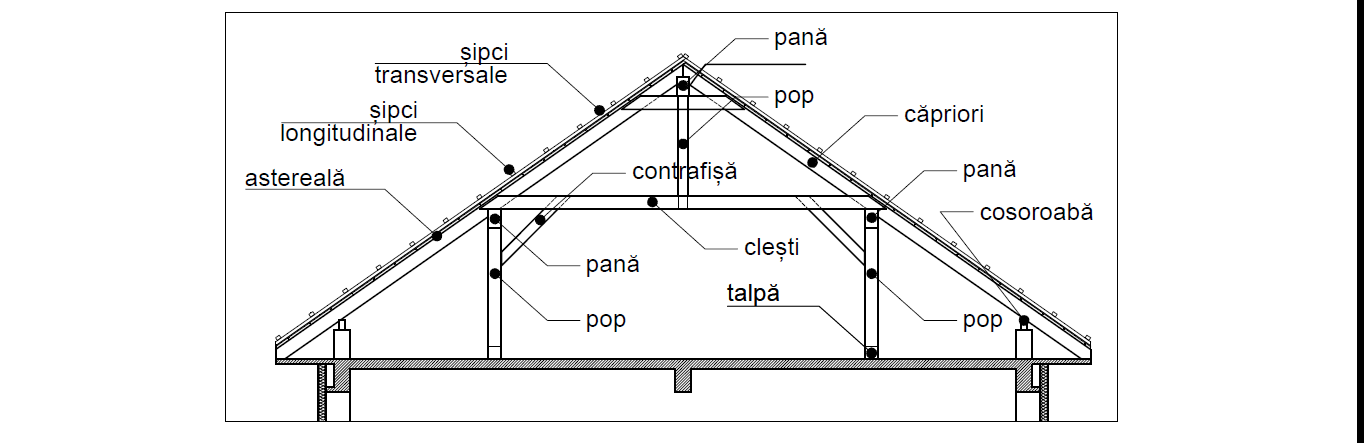 Figura 25. - Șarpantă - delimitare minimală prin planșeu rezistent la focNotă:	În condițiile în care nu sunt îndeplinite măsurile de mai sus, șarpanta acoperișului cu pod va îndeplini cerințele prevazute în Tabelul 2 pct. 8. si Tabelul 3 pct. 8., corespunzatoare nivelului de stabilitate la incendiu.b) învelitorile acoperişurilor de orice fel, cu excepția panourilor de învelitoare precizate Tabelul 2 pct. 9 si Tabelul 3 pct. 9, precum şi termoizolaţiile şi hidroizolaţiile montate deasupra unui suport continuu rezistent la foc conform Tabelul 2 pct. 3 si Tabelul 3 pct. 3; c) luminatoarele dispuse pe acoperiş, a căror arie însumată (în proiecţie orizontală) este mai mică de 25% din aria spațiului în care sunt dispuse, dar nu mai mult de 25mp, indiferent de clasa lor de reacţie la foc;e) luminatoarele atriumurilor (indiferent de aria lor) sau luminatoarele dispuse in acoperiş cu aria mai mare de 25% din aria spațiului în care sunt amplasate, atunci când sunt realizate cu structuri din profile având clasa de reacţie la foc A1 sau A2-s1d0, cu excepția componentelor nesubstanțiale, a izolatorilor și garniturilor, cu şi panouri de umplere din elemente de vitraj simplu sau izolant ori din produse clasa de reacţie la foc A1 sau A2-s1d0.d) contravântuirile structurilor, platformele şi elementele metalice necesare funcţional sau tehnologic, care nu sunt luate în calcul la rezistenţa şi stabilitatea construcţiei în caz de incendiu;e) elementele constructive ale marchizelor, windfangurilor, verandelor, pridvoarelor, cerdacurilor, teraselor deschise şi serelor;f) ușile și ferestrele  exterioare, inclusiv cele inserate în pereții cortină.g) parapetele, panourile şi pereţii interiori despărţitori funcţionali având clasa de reacţie la foc A1 sau A2-s1d0 din cadrul unor grupări de spații (de lucru - pentru funcțiunea administrativă sau de alt tip conform funcțiune) deschise, pentru activități care necesită o comunicare frecventă sau de spații cu același risc de incendiu și destinație (proprie sau complementara), cu suprafaţa maxim normată.	Art. 2.1.3.5. (1) Se poate reduce rezistenţa la foc a elementelor de construcţie clasa de reacţie la foc A1, până la minimum 15 minute, pentru pereţi şi planşee, stâlpi, grinzi, ferme, contravântuiri şi şarpante ale acoperişurilor construcţiilor şi compartimentelor de incendiu cu înălţimi obişnuite, care nu delimitează căi de evacuare a utilizatorilor, considerându-se că acestea îndeplinesc condiţiile pentru nivelul II de stabilitate la incendiu, la:a) parcajele supraterane deschise pentru autoturisme, cu aria construită (Ac) de maximum 3000 m² şi înălţimea ultimului nivel utilizat situat la maximum 15 m faţă de terenul sau carosabilul înconjurător;b) construcţiile de producţie şi/sau depozitare având risc mic de incendiu, în condiţiile în care densitatea de sarcină termică rezultată din substanţele şi materialele combustibile din spaţiile respective nu depăşeşte 105 Mj/m2; c) construcţiile parter de depozitare, în vrac, a cerealelor cu aria construită (Ac) de cel mult 2000 m2;d) construcţiile de producţie şi/sau depozitare supraterane cu densitatea sarcinii termice (q) de maximum 840 Mj/m², aria construită (Ac) de cel mult 2000 m² şi înălţimea la atic de maximum 15 m, atunci când sunt prevăzute cu instalaţii automate de stingere a incendiilor.e) construcţiile civile, cu maximum trei niveluri supraterane, aria construită (Ac) de cel mult 600 m² şi densitatea sarcinii termice (q) de maximum 420 Mj/m²;f) construcţiile deschise destinate activităţilor sportive cu densitatea sarcinii termice (q) de maximum 420 Mj/m²;g) ușile și ferestrele  exterioare, inclusiv cele inserate în pereții cortină. (2) La construcţiile menţionate la alin. (1) planşeele şi pereţii de separare a căilor de evacuare în caz de incendiu (coridoare, holuri, degajamente protejate, case de scări), rampele scărilor de circulaţie funcţională şi de evacuare în caz de incendiu, precum şi structura de rezistenţă aferentă acestor elemente de construcţie, trebuie să îndeplinească condiţiile minime stabilite pentru construcţiile cu nivelul II de stabilitate la incendiu.(3) Construcţiile menţionate la alin. (1) vor avea asigurate condiţiile normate de limitare a propagării incendiilor atât prin exterior (pe faţade), cât şi prin interiorul clădirii.                   SECŢIUNEA II2.2. Amplasarea şi conformarea construcţiilor	Art. 2.2.0.1. Condiţiile normate de limitare a posibilităţilor de propagare a incendiilor între construcţii şi compartimente de incendiu, precum şi în interiorul acestora,  sunt obligatorii şi se realizează prin:a) amplasarea la distanţele normate sau compartimentarea construcţiilor şi conformarea lor corespunzătoare la foc;b) alcătuirea constructivă a elementelor de construcţii şi de instalaţii utilizate, conform prevederilor normate;c) asigurarea măsurilor de protecţie constructive de limitare a propagării incendiilor în interiorul construcţiilor şi a compartimentelor de incendiu (pereţi şi planşee rezistente la foc şi, după caz, rezistente la explozie volumetrică), completate cu instalaţiile de protecţie împotriva incendiilor stabilite în reglementările tehnice de specialitate.2.2.1. Amplasare	Art. 2.2.1.1. (1) Construcţiile supraterane civile, de producţie şi/sau depozitare, pot fi amplasate la distanţele normate faţă de vecinătăţi (Figura 26), delimitate cu pereţi rezistenţi la foc de separare a compartimentelor de incendiu (pereţi antifoc) şi, după caz, planşee rezistente la foc de separare a compartimentelor de incendiu (planşee antifoc) (Figura 27) sau pot fi amplasate comasat (Figura 28). 	(2) Distanţele dintre construcţiile care se comasează nu sunt normate, dar prin însumarea ariilor construite ale clădirilor respective (Ac) trebuie respectate valorile maximum admise pentru compartimentele de incendiu, în funcţie de destinaţia şi nivelul cel mai defavorabil de stabilitate la incendiu asigurat, de riscul de incendiu cel mai mare şi numărul de niveluri cel mai mare. Compartimentele de incendiu rezultate din comasarea construcţiilor, vor avea nivelul de stabilitate la incendiu determinat de clădirea cu cel mai defavorabil nivel, riscul de incendiu cel mai mare şi numărul de niveluri cel mai mare.(3) Construcţiile destinate persoanelor care nu se pot evacua singure [clădiri pentru copii de vârstă preşcolară / clădiri de învăţământ nivelul antepreşcolar (0 - 3 ani) (creșe și case de copii), clădiri de spitale sau cu caracter spitalicesc (spitale, maternitati, policlinici, staţionare medicale, dispensare, centre medicale și de sănătate multifuncționale, clinici și unități medicale ambulatorii similare policlinicilor, centre medicale de diagnostic și tratament, aziluri sau cămine pentru bătrâni şi persoane cu dizabilități, ospicii pentru alienaţi mintal, sanatorii, etc.)],, precum şi cele pentru obiecte, echipamente sau aparatură de importanţă deosebita, clădiri civile supraterane înalte şi/sau foarte înalte sau cu săli aglomerate, nu se comaseaza cu alte construcţii. In cazul delimitarii cu pereţi rezistenţi la foc de separare a compartimentelor de incendiu (pereţi antifoc) şi, după caz, planşee rezistente la foc de separare a compartimentelor de incendiu (planşee antifoc) compartimentarea fata de construcţiile destinate persoanelor care nu se pot evacua singure, precum şi cele pentru obiecte, echipamente sau aparatură de importanţă deosebita, clădiri civile supraterane înalte şi/sau foarte înalte sau cu săli aglomerate se poate realiza în limitele compartimentelor de incendiu stabilite pentru fiecare tip sau functiune distincte potrivit prevederilor normativului, asigurându-se separarea tipurilor si/ sau a funcţiunilor diferite cu elemente de construcţie verticale şi orizontale cu rezistenţe la foc determinate în funcţie de densitatea sarcinii termice (q) din spaţiile adiacente, dar nu mai puţin de REI 180/EI-M 180 pentru pereţi şi minimum REI 120 pentru planşee si protectii a golurilor conform prevederilor normativului, asigurandu-se pentru fiecare compartiment de incendiu distinct căi de acces si de evacuare pentru utilizatori, precum şi căi de acces carosabile corespunzător dimensionate pentru circulația și amplasarea autospecialelor pentru intervenție de stingere și salvare în caz de incendiu., cel puţin pe două laturi.(4) Construcțiile existente cu regim normal de înălțime, fără săli aglomerate și fără risc de incendiu (cu exceptia celor cu risc mic de incendiu) si/ sau risc de explozie volumetrică se amplasează fără normarea distanțelor între ele în interiorul cvartalurilor existente pentru care există rețele de hidranți exteriori dimensionate pentru cea mai defavorabila situatie, prevazandu-se masuri compensatorii care vizeaza limitarea propagarii incendiilor de la o constructie la alta, funcție de destinația clădirilor, nivelul de stabilitate cel mai defavorabil, numărul de niveluri maxim admis, luînd în calcul suma efectivă a ariilor construite ale clădirilor, în limita maxim admisă pentru un compartiment de incendiu. Clădirile de locuit noi cu regim normal de înălțime, fără săli aglomerate și fără risc de incendiu (cu exceptia celor cu risc mic de incendiu) si/ sau risc de explozie volumetrică se amplasează fără normarea distanțelor între ele în interiorul cvartalurilor noi de construcții civile pentru care există rețele de hidranți exteriori dimensionate pentru cea mai defavorabila situatie, prevazandu-se masuri compensatorii care vizeaza limitarea propagarii incendiilor de la o constructie la alta, în limita maxim admisă pentru un compartiment de incendiu. Ariile maxim admise pentru un compartiment de incendiu nu pot fi marite pe proprie raspundere. 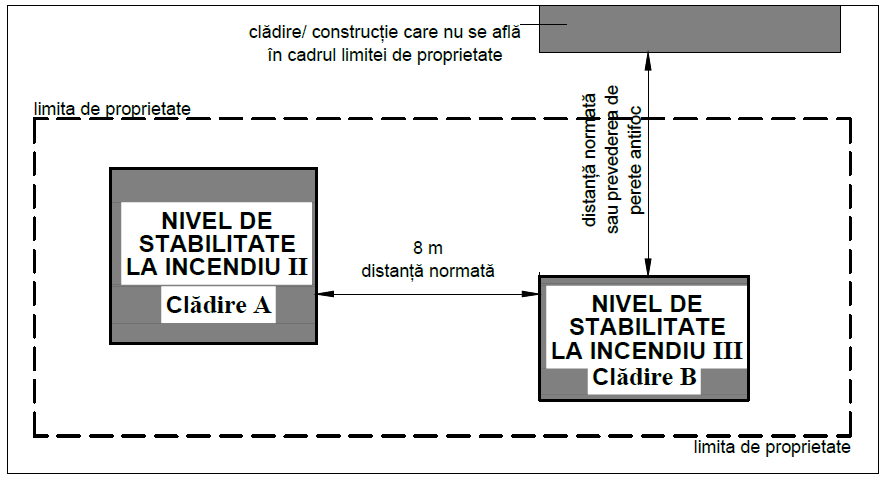 Figura 26: Amplasare independentă a construcţiilor (la distanţe normate)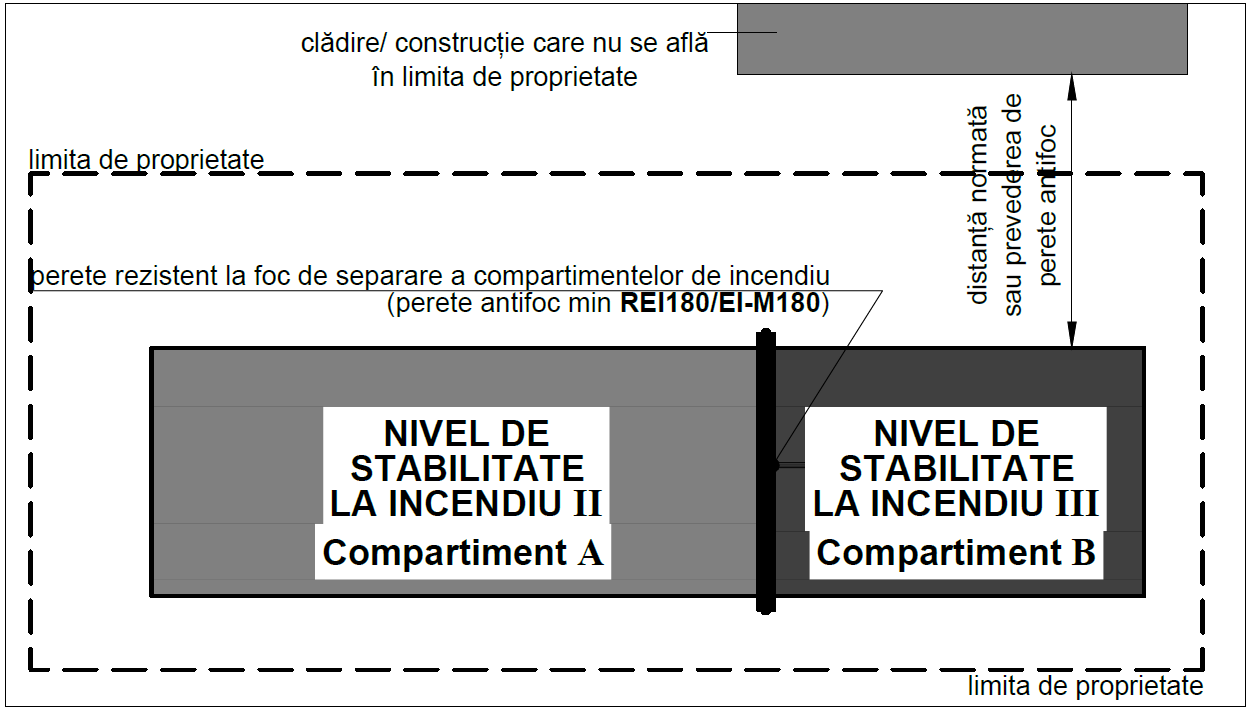 Figura  27: Amplasare compartimentată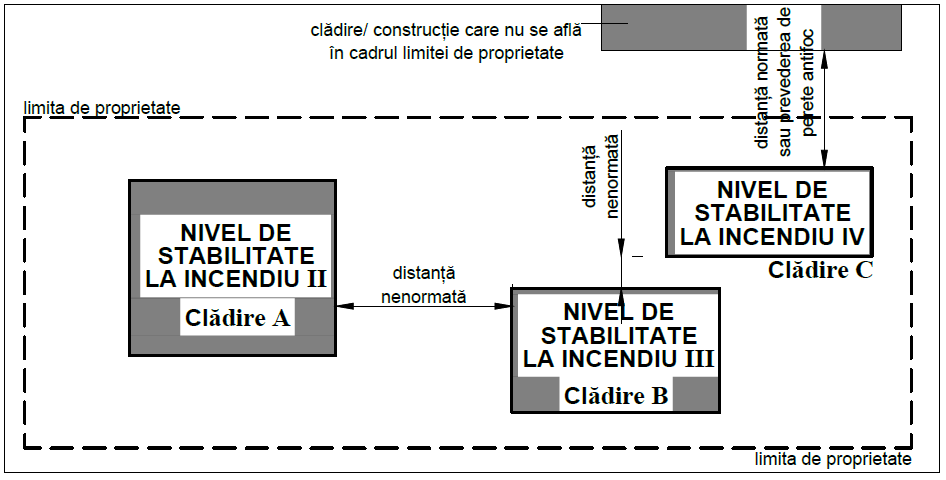 Figura 28: Amplasare comasată a construcţiilor în limita ariilor compartimentelor de incendiu normate (Ac compartiment de incendiu = suma Ac construcţii comasate).Art. 2.2.1.2. (1) Clădirile independente sau compartimentate se amplasează faţă de celelalte construcţii ori compartimente de incendiu la distanţele minime de siguranţă stabilite în Tabelul 4 sau se delimitează cu pereţi rezistenţi la foc de separare a compartimentelor de incendiu (pereţi antifoc) şi, după caz, planşee rezistente la foc de separare a compartimentelor de incendiu (planşee antifoc).(2) Clădirile comasate într-un compartiment de incendiu se amplasează faţă de celelalte construcţii sau compartimente de incendiu la distanţele minime de siguranţă  stabilite în Tabelul 4, funcţie de nivelul de stabilitate la incendiu stabilit conform Art. 2.2.1.1. alin. (2) sau se delimitează cu pereţi rezistenţi la foc de separare a compartimentelor de incendiu (pereţi antifoc) şi, după caz, planşee rezistente la foc de separare a compartimentelor de incendiu (planşee antifoc).Tabelul 4. - Distanţe minime de siguranţă între construcţii sau compartimente de incendiu supraterane (civile, de producţie şi/sau depozitare).	Note: Pentru construcţiile cu risc foarte mare de incendiu, distanţele de siguranţă faţă de vecinătăţi se majorează conform prevederilor normativului, dar nu vor fi mai mici de 15 m. Atunci când construcţiile sunt şi cu risc de explozie volumetrică, distanţele vor corespunde şi prevederilor reglementărilor specifice.b) Distanţa de siguranţă dintre clădiri poate fi redusă cu cel mult 25% dacă cel puţin una este echipată cu instalaţii de stingere a incendiului cu sprinklere. c) Prin hotărâri scrise şi proprie răspundere asumată, investitorii sau beneficiarii pot stabili distanţe de securitate mai mici între construcţiile proprii din cadrul limitei de proprietate, atunci când adoptă măsuri alternative de securitate la incendiu, avandu-se in vedere prevederile Art. 2.2.1.1..d) Atunci când construcţiile sunt şi cu risc de explozie volumetrică, distanţele vor corespunde şi prevederilor reglementărilor tehnice specifice.2.2.2. ConformareArt. 2.2.2.1. (1) Prin conformarea construcţiilor şi a compartimentelor de incendiu, trebuie respectate condiţiile normate de corelare între nivelul de stabilitate la incendiu asigurat, aria construită (Ac), destinaţie, numărul de niveluri, capacitatea maximă simultană de utilizatori şi tipul de clădire, limitându-se posibilităţile de propagare a focului şi a fumului în interiorul lor, precum şi la vecinătăţi şi de la vecinătăţi. (2) Activităţile/spațiile cu riscuri mari, foarte mari de incendiu şi cele cu riscuri de explozie volumetrică (atunci când sunt admise) se dispun pe cât posibil în zone distincte ale construcţiei (cele cu riscuri/ pericol de explozie volumetrică se recomandă a se amplasa la ultimul nivel suprateran al construcţiei), se realizează conform prevederilor privind performanțele comune şi cele specifice ale construcțiilor şi numai cu asigurarea măsurilor de protecţie corespunzătoare. 	Art. 2.2.2.2.	În funcţie de nivelul de stabilitate la incendiu asigurat, ariile construite ale construcţiilor şi compartimentelor de incendiu supraterane civile, de producţie şi/sau depozitare (Ac), se conformează conform prevederilor normativului.	Art. 2.2.2.3.	Pentru limitarea propagării incendiului, construcţiile civile, de producţie şi/sau depozitare trebuie separate în limita ariilor normate ale compartimentelor de incendiu respective.Art. 2.2.2.4.	(1) Activităţile diferite din construcţie şi compartimentele de incendiu se separă cu pereţi (EI/REI pentru activitati, respectiv min EI-M 180/REI 180 pentru delimitarea compartimentelor de incendiu) şi planşee (REI), cu rezistenţa la foc corespunzătoare riscurilor de incendiu şi a densităţii sarcinii termice (q) din încăperile adiacente, potrivit prevederilor normativului şi ale Tabelului 4.Pentru compartimentele de incendiu care nu intrunesc distanţele minime de siguranţă între construcţii independente, potrivit prevederilor normativului şi ale Tabelului 4, a căror delimitare antifoc trebuie realizată spre fațade prevăzute cu pereţi cortină precum şi spre pereţi exteriori neportanți de fațadă (incluzând elemente vitrate), se admit elemente de construcţie verticale de separare a compartimentelor de incendiu cu rezistenţe la foc determinate în funcţie de densitatea sarcinii termice (q) controlată din spaţiile adiacente, dar nu mai puţin de EI120(o↔i), în condițiile în care cel cel puţin una dintre două construcţii independente este echipată cu instalaţii de stingere a incendiului cu sprinkler.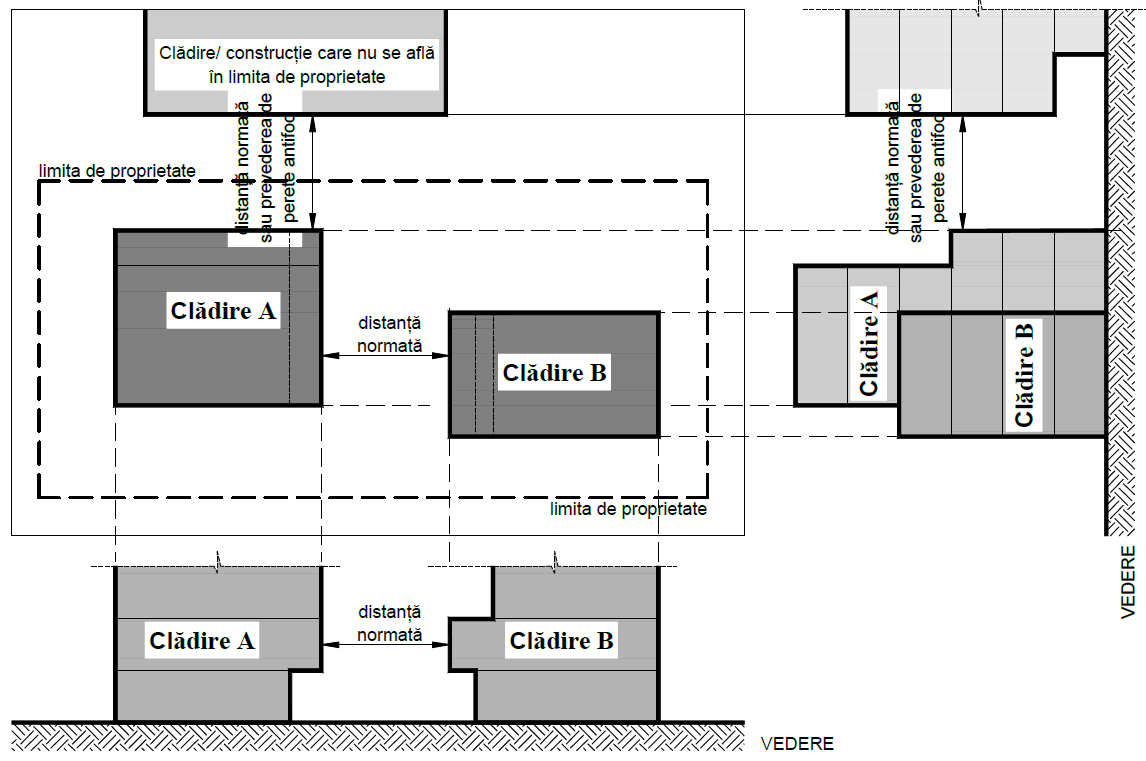 Figura 29: Distanţe minime de siguranţă între construcţii independenteSECŢIUNEA III2.3. LIMITAREA PROPAGĂRII INCENDIILOR2.3.1. Dispoziţii generale	Art. 2.3.1.1. Elementele de construcţii, pereţi şi planşee utilizate pentru limitarea propagării incendiilor şi a efectelor acestora, precum şi a exploziilor, sunt de tipul:			• rezistente la foc (REI sau EI);			• rezistente la explozie (REI);• radiatie termica (W);			• etanşe la foc (E)	Protecţia golurilor funcţionale din aceste elemente de construcţii, se realizează, după caz, cu uşi, obloane, cortine, încăperi tampon sau tamburi deschişi, alcătuite şi dimensionate conform prevederilor normativului.Art. 2.3.1.2. Rezistenţele la foc normate ale pereţilor (EI/REI) şi a planşeelor (REI) de compartimentare ale construcţiilor, precum şi a celor de separare a încăperilor, stabilite în funcţie de densitatea sarcinii termice (q) din spaţiile adiacente, şi/sau în funcţie de densitatea sarcinii termice (q) cea mai mare din spaţiile pe care le despart sunt precizate în Tabelul 4, dacă prevederile normativului nu stabilesc alte condiţii.Tabelul 5. - Rezistenţe la foc normate ale pereţilor (EI/REI) şi planşeelor (REI)  corespunzătoare densităţilor sarcinilor termice (q) din spaţiile adiacente şi/sau densităţilor sarcinilor termice (q) cele mai mari din spaţiile pe care le despart.Note: Valorile din paranteze se aplică în cazurile în care încăperile sunt echipate cu instalaţii automate de stingere a incendiilor.Este obligatorie asigurarea continuitatii conditiilor minime pentru pereti si plansee in dreptul rosturilor de tasare cu solutii de etansare.	Art. 2.3.1.3. Elementele de construcţie utilizate pentru limitarea propagării incendiilor şi a exploziilor volumetrice, precum şi a efectelor acestora, sunt rezistente la foc (pereţi EI/REI, planşee REI) şi, după caz, rezistente la explozie.	Art. 2.3.1.4. Golurile de circulaţie funcţională şi de evacuare practicate în elementele de construcţie cu rol de limitare a propagării incendiilor şi/sau a exploziilor se protejază obligatoriu cu elemente de închidere corespunzătoare prevederilor normativului.2.3.2. Elemente rezistente la foc pentru separarea compartimentelor de incendiu şi protecţia golurilor funcţionale de trecere2.3.2.1. Pereţi rezistenţi la foc pentru separarea compartimentelor de incendiu	Art. 2.3.2.1.1. Pereţii rezistenţi la foc care separă compartimente de incendiu se execută din materiale A1 sau A2-s1d0. 	Art. 2.3.2.1.2. Pereţii care separă compartimentele de incendiu trebuie să aibă rezistenţa la foc determinată în  funcţie de densitatea sarcinii termice conform Tabelului 5, dar nu mai puţin de EI-M 180/REI 180, clasa de reactie la foc A1, A2s1d0.Art. 2.3.2.1.3. Pereţii care separă compartimente de incendiu, trebuie să secţioneze construcţia pe toată înălţimea acesteia (Figura 30). În cazul construcţiilor cu înălţimi diferite, pereţii rezistenţi la foc de separare a compartimentelor de incendiu (pereţi antifoc) se prevăd la construcţia cea mai înaltă, pe toată înălţimea acesteia sau pe cel puţin 8 m pe verticală faţă de construcţia mai joasă (Figura 31).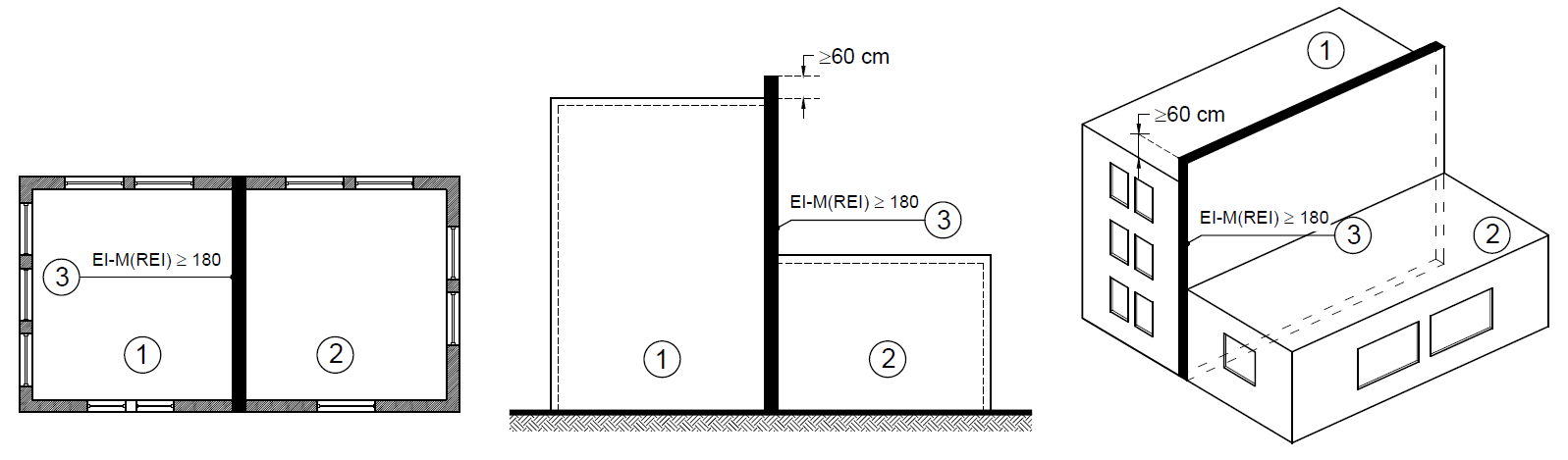 Figura 30:. Perete rezistent la foc de separare a compartimentelor de incendiu (perete antifoc A1, A2s1d0 EI-M180/REI180) care secţionează construcţia pe toată înălţimea acesteia Legendă fig 30: 1 - compartiment 1 de incendiu; 1 - compartiment 2 de incendiu; 3 - perete antifoc min. EI-M/ REI180; 4 - planșeu rezistent la foc min. REI60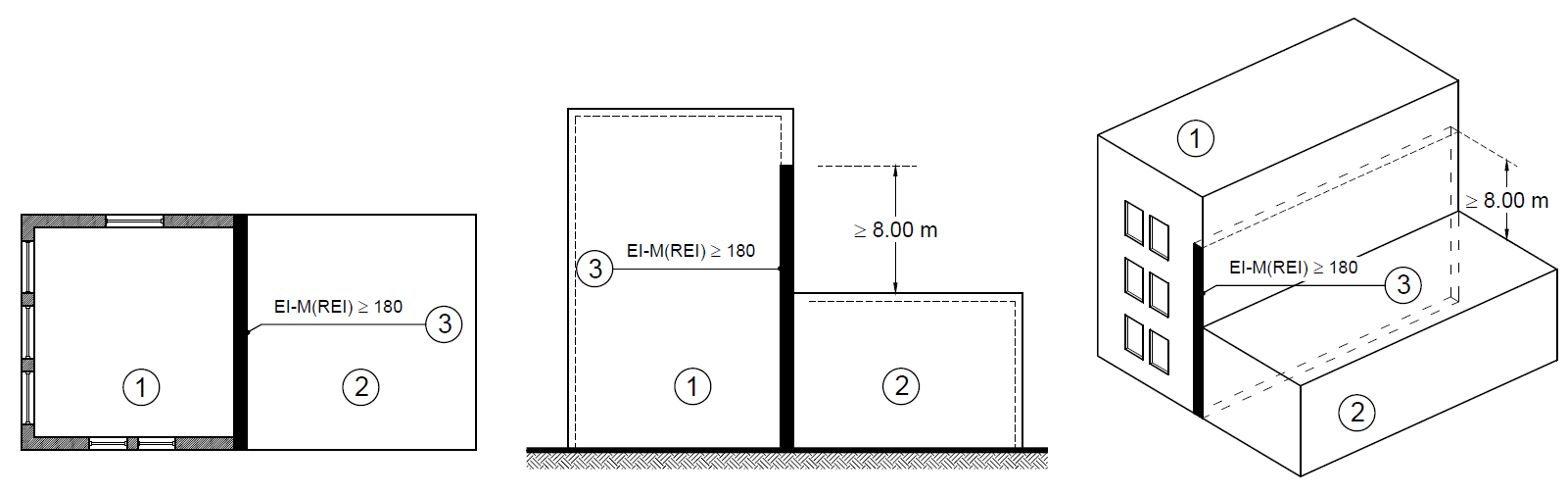 Figura 31: Separare compartimente de incendiu cu înălţimi diferite - separare la clădirea mai înaltăLegendă fig 31: 1 - compartiment 1 de incendiu; 1 - compartiment 2 de incendiu; 3 - perete antifoc min. EI-M/ REI180; 4 - planșeu rezistent la foc min. REI60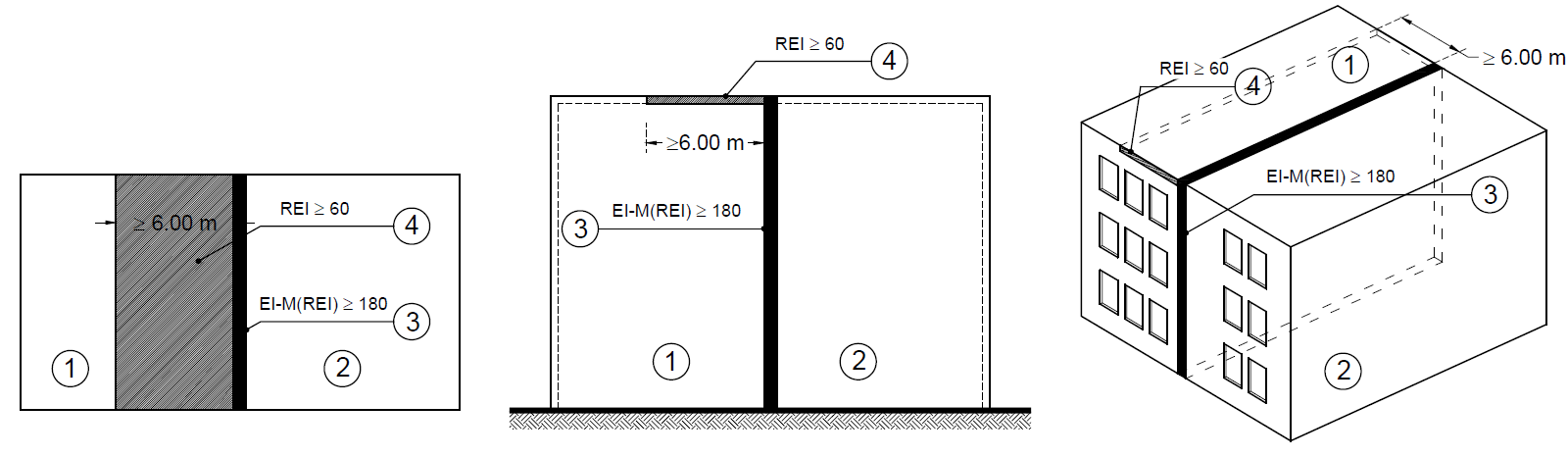 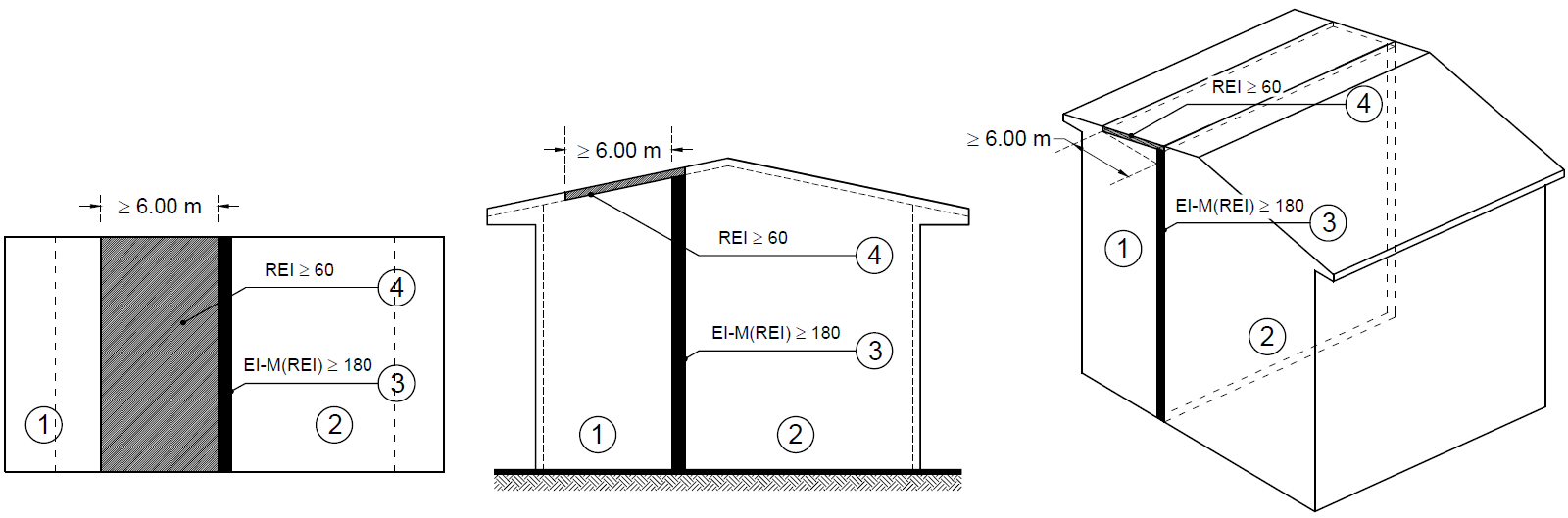 Figura 32: Separare compartimente de incendiu cu înălţimi egaleLegendă fig 32: 1 - compartiment 1 de incendiu; 1 - compartiment 2 de incendiu; 3 - perete antifoc min. EI-M/ REI180; 4 - planșeu rezistent la foc min. REI60Art. 2.3.2.1.4. Se admite prevederea pereţilor rezistenţi la foc de separare a compartimentelor de incendiu (pereţi antifoc) la construcţia cu înălţimea mai mică, dacă aceasta este astfel alcătuită încât incendiul să nu se poată propaga prin depăşirea peretelui de separare pe distanţa de 6 m de la construcţia mai înaltă (Figura 33). Construcţia cu înălţimea mai mică trebuie să îndeplinească următoarele condiţii:a) acoperişul tip terasă să fie fără goluri, cu rezistenţa la foc minimum REI 60 şi învelitoare având clasa de reacţie la foc A1 sau A2-s1d0 sau protejată cu materiale clasa de reacţie la foc A1 sau A2-s1d0 (şapă de ciment slab armată, mortar de protecţie, dale, pietriş, zgură etc.);b) încăperile cu densitatea sarcinii termice mai mare de 840 Mj/m², adiacente peretelui de compartimentare în porţiunea respectivă, să fie prevăzute cu instalaţii automate de stingere a incendiilor.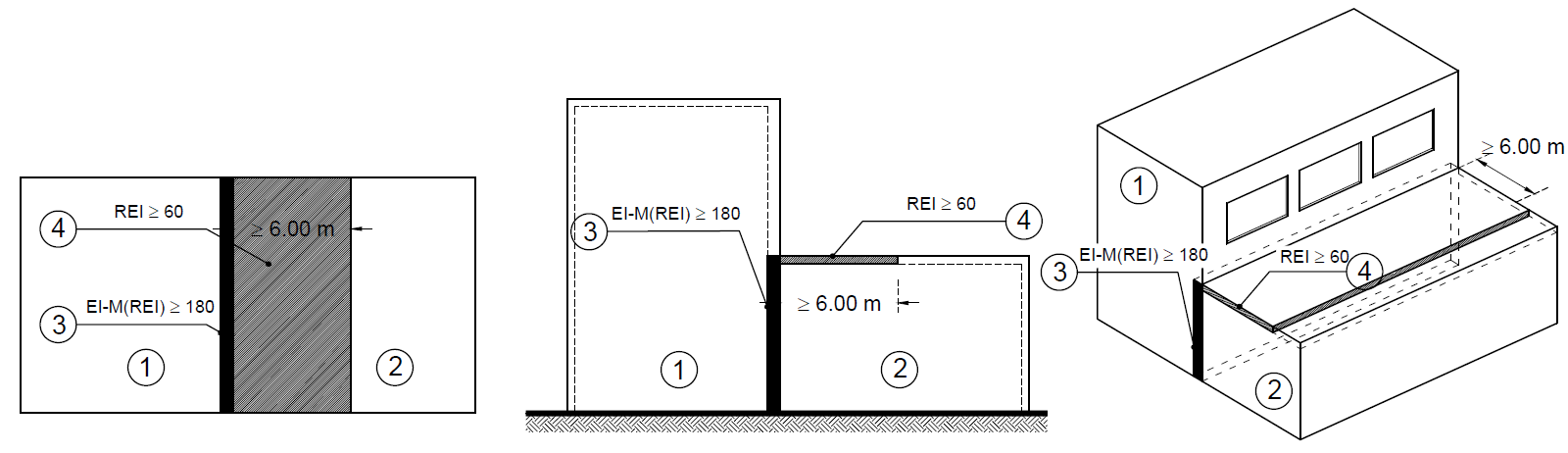 Figura 33: Perete de compartimentare dispus la construcția cu înălţime mai mică.Legendă fig 33: 1 - compartiment 1 de incendiu; 1 - compartiment 2 de incendiu; 3 - perete antifoc min. EI-M/ REI180; 4 - planșeu rezistent la foc min. REI60Art. 2.3.2.1.5. Pereţii rezistenţi la foc de separare a compartimentelor de incendiu (pereţi antifoc) se amplasează astfel încât să se evite posibilităţile de propagare a incendiului dintr-un compartiment de incendiu în altul prin golurile neprotejate din pereţii exteriori, dispuse la colţurile intrânde ale construcţiilor sau a unor construcţii combustibile amplasate în vecinătate.Art. 2.3.2.1.6. (1) În cazul în care pereţii de compartimentare sunt amplasaţi la colţurile intrânde ale cladirilor civile în formă de L, T sau U sub un unghi α, α < 90°, golurile din pereţii exteriori adiacenţi se dispun astfel încât distanţa dintre ele să fie în funcție de nivelul de stabilitate la incendiu al compartimentelor pe care le desparte (radial, astfel încât distanţa dintre deschideri să fie mai mică de patru 4 m prevăzuta cu pereti rezistenti la foc REI180) sau golurile funcţionale din această porţiune sunt protejate cu elemente de închidere rezistente la foc EI 90 in peretii de compartimentare antifoc REI 180. 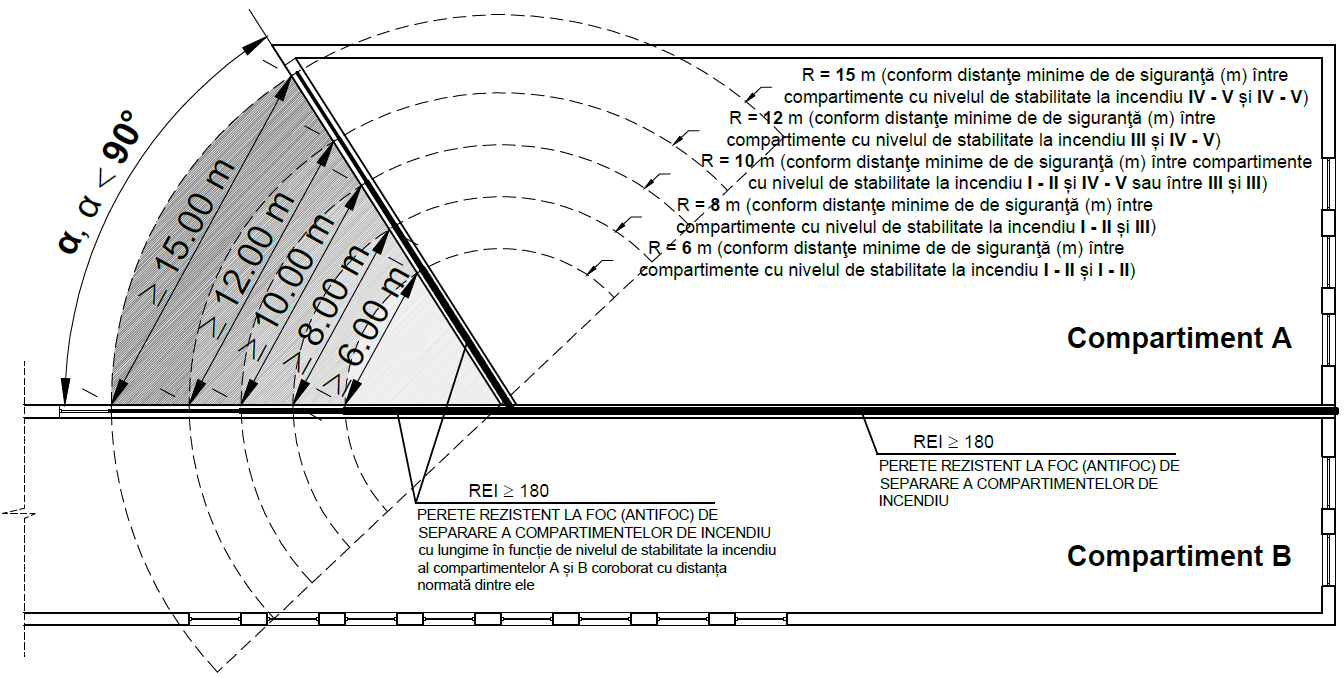 Figura 34: Perete rezistent la foc REI180 dispus la la colţurile intrânde ale cladirilor civile în formă de L, T sau U sub un unghi α, α < 90°.În cazul în care pereţii de compartimentare sunt amplasaţi la colţurile intrânde ale cladirilor civile în formă de L, T sau U sub un unghi α, 90° ≤ α ≤ 135°, golurile din pereţii exteriori adiacenţi se dispun astfel încât distanţa dintre ele să fie de cel puţin patru 4 m sau golurile funcţionale din această porţiune sunt protejate cu elemente de închidere rezistente la foc conform tabelului 6. Tabelul 6 -  Elemente de închidere rezistente la foc ale golurilor funcţionale prevazute în pereţii de compartimentare (din exterior) amplasaţi la colţurile intrânde ale construcţiilor civile în formă de L, T sau U sub un unghi unghi α, 90° ≤ α ≤ 135°, unde golurile din pereţii exteriori adiacenţi sunt dispuse astfel încât distanţa dintre ele este mai mică de patru 4 mNote: * Valorile din paranteze se aplică în cazurile în care încăperile sunt echipate cu instalaţii automate de stingere a incendiilor. Este obligatorie asigurarea continuitatii conditiilor minime pentru pereti si plansee in dreptul rosturilor de tasare cu solutii de etanșare.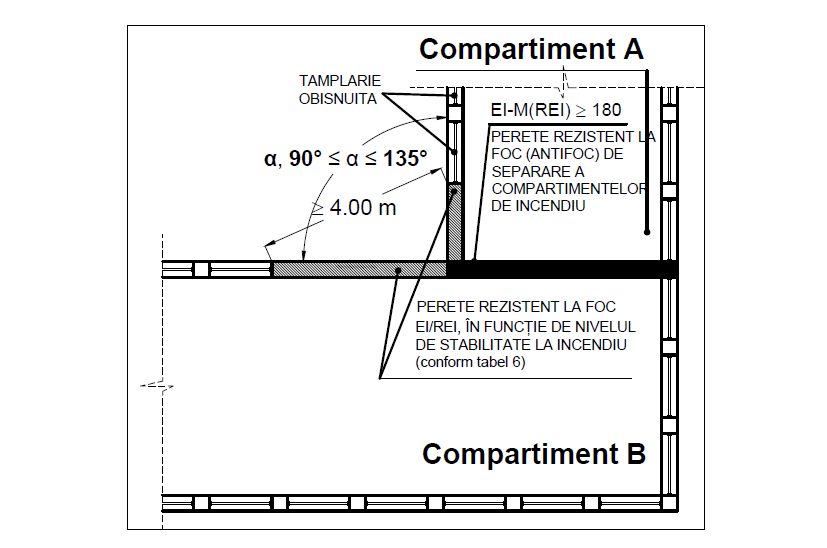 Figura 35: Perete rezistent la foc REI180 dispus la la colţurile intrânde ale cladirilor civile în formă de L, T sau U sub un unghi α,  90° ≤ α ≤ 135°(3) În cazul în care pereţii de compartimentare sunt amplasaţi la colţurile intrânde ale cladirilor civile în formă de L, T sau U sub un unghi α, α > 135°, golurile din pereţii exteriori adiacenţi se dispun astfel încât distanţa dintre ele să fie de cel puţin patru 4 m sau golurile funcţionale din această porţiune sunt protejate cu elemente de închidere rezistente la foc conform tabelului 7. Tabelul 7 -  Elemente de închidere rezistente la foc ale golurilor funcţionale prevazute în pereţii de compartimentare (din exterior) amplasaţi la colţurile intrânde ale construcţiilor civile în formă de L, T sau U sub un unghi mai mare de 135°, unde golurile din pereţii exteriori adiacenţi sunt dispuse astfel încât distanţa dintre ele este mai mică de patru 4 mNote: * Valorile din paranteze se aplică în cazurile în care încăperile sunt echipate cu instalaţii automate de stingere a incendiilor.Pentru clădiri închise se aplică specificatia EW sau EI.Este obligatorie asigurarea continuitatii conditiilor minime pentru pereti si plansee in dreptul rosturilor de tasare cu solutii de etansare.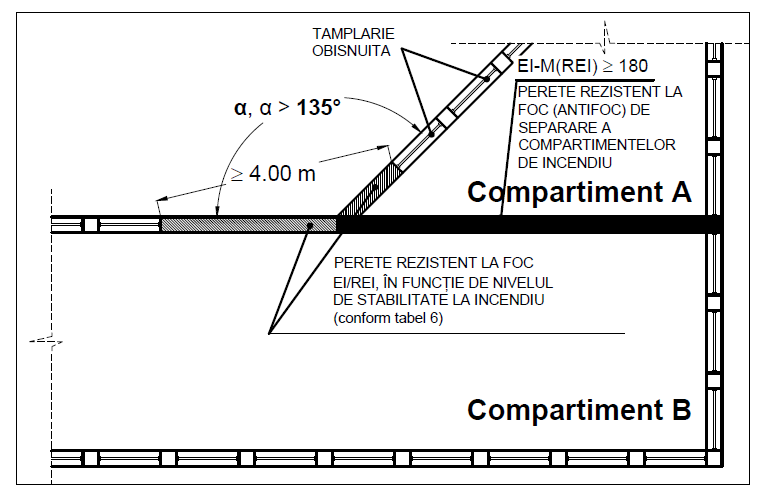 Figura 36: Perete rezistent la foc REI180 dispus la la colţurile intrânde ale cladirilor civile în formă de L, T sau U sub un unghi α,  α > 135°(4) În cazul în care pereţii de compartimentare sunt amplasaţi la colţurile intrânde ale construcţiilor de productie si depozitare în formă de L, T sau U, golurile din pereţii exteriori adiacenţi se dispun astfel încât distanţa dintre ele să fie de cel puţin patru 4 m sau golurile funcţionale din această porţiune sunt protejate cu elemente de închidere rezistente la foc EW conform tabelului 8, in functie de densitatea sarcinii termice cea mai mare din spatiile pe care le desparte.Tabelul 8 -  Elemente de închidere rezistente la foc ale golurilor funcţionale prevazute în pereţii de compartimentare  (din exterior) amplasaţi la colţurile intrânde ale construcţiilor de productie si depozitare în formă de L, T sau U, unde golurile din pereţii exteriori adiacenţi sunt dispuse astfel încât distanţa dintre ele este mai mică de patru 4 mNote: * Valorile din paranteze se aplică în cazurile în care încăperile sunt echipate cu instalaţii automate de stingere a incendiilor. Este obligatorie asigurarea continuitatii conditiilor minime pentru pereti si plansee in dreptul rosturilor de tasare cu solutii de etansare.Art. 2.3.2.1.7. Eventualele rosturi dintre pereţii rezistenţi la foc care separă compartimente de incendiu şi planşee, stâlpi, acoperişuri sau închideri perimetrale ale construcţiei, se etanşează cu materiale care asigură rezistenţa la foc de cel puţin clasa EI 90. Atunci când etanşările de îmbinări lineare trebuie clasificate sunt definite diferite condiţii de încercare în standardul de încercare iar clasa obţinută pentru etanşări de îmbinări lineare este specificată de literele care indică condiţiile de încercare date în SR EN 13501-1; etanşările de îmbinări lineare trebuie încercate conform cu SR EN 1366-4 iar aplicarea extinsă trebuie efectuată aşa cum este descrisă în standardul de aplicare extinsă SR EN 15882-4 şi în SR EN 15725;  în cazul îmbinărilor perimetrale ale pereților cortină (etanșări ale îmbinărilor liniare orizontale) încercările trebuie efectuate conform SR EN 1354-4 și SR EN 1364-3 și conform SR EN 1364-3 în cazul îmbinărilor liniare verticale frontale față de pereții cortină).Art. 2.3.2.1.8. Străpungerea de către elemente metalice a pereţilor rezistenţi la foc de separare a compartimentelor de incendiu (pereţi antifoc) este admisă numai dacă se iau măsuri împotriva transmiterii căldurii prin conductibilitate (alegerea unor trasee judicioase, distanţe faţă de materiale combustibile, protejarea locală a elementelor metalice etc.). În jurul elementelor metalice care străpung peretele de separare se vor realiza goluri care să permită dilatarea liberă a acestora, etanşate cu materiale in alcatuiri rezistente la foc minimum EI 120.Art. 2.3.2.1.9. (1) Traversarea pereţilor rezistenţi la foc de separare a compartimentelor de incendiu (pereţi antifoc) de către conducte, canale de ventilare-condiţionare, conductoare şi cabluri electrice, este admisă numai dacă:a) spaţiile libere în jurul conductelor, cablurilor, conductoarelor electrice etc., inclusiv cele montate în canale, se închid cu materiale având rezistenţa la foc minimum EI 180;b) canalele de ventilare-condiţionare care traversează peretele sunt incombustibile pe cel puţin 1 m de o parte şi de alta a peretelui, iar golul dintre perete şi acestea se etanşează cu materiale in alcatuiri rezistente la foc minimum EI 180;c)  trecerea conductelor, conductoarelor şi a canalelor de ventilare se realizează 	astfel încât să nu producă dislocări ale unor porţiuni de perete datorită dilatării lor sub efectul temperaturii;d) în zona de traversare, canalele de ventilare-condiţionare sunt prevăzute cu sisteme de obturare cu închidere automată, clapete, rezistente la foc minimum EI 180 (ho io) S; e) se asigură evitarea aprinderii materialelor combustibile din vecinătatea canalelor de ventilare-condiţionare, a conductoarelor şi conductelor metalice, datorită căldurii transmise prin conductibilitate (stabilirea unor trasee corespunzătoare, termoizolare etc.).f) conductele din mase plastice pentru canalizare se vor prevede cu sisteme de obturare cu închidere automată, rezistente la foc minimum EI 180.(2) Traversarea pereţilor rezistenţi la foc de separare a compartimentelor de incendiu (pereţi antifoc) de către conducte, canale de ventilare-condiţionare, conductoare şi cabluri electrice, este admisă numai dacă se îndelinește condiția de etanşare/ obturare cu materiale in alcatuiri rezistente la foc minimum 180 de minute. Atunci când această condiție nu poate fi îndeplinită prin caracteristicile maxime ale materialelor disponibile, se pot realiza ghene care, prin însumare cu rezistența la foc a materialelor disponibile, sa rezulte condiția însumată de alcatuire rezistentă la foc de trei ore, în condiții preconizate de utilizare finală. (3) Traversarea pereţilor de sectorizare prevazuți pentru protecţia contra incendiilor care limitează propagarea in interiorul compartimentelor de incendiu de către conducte, canale de ventilare-condiţionare, conductoare şi cabluri electrice, este admisă numai dacă:a) spaţiile libere în jurul conductelor, cablurilor, conductoarelor electrice etc., inclusiv cele montate în canale, se închid cu materiale având aceeaşi rezistenţa la foc cu a peretilor pe care ii intersecteaza (rezistenţa la foc minimum prevazuta de Tabelul 2: Condiţii minime pentru încadrarea construcţiei sau a compartimentului de incendiu în niveluri de stabilitate la incendiu pentru pereţii de sectorizare prevazuți pentru protecţia contra incendiilor care limitează propagarea in interiorul compartimentelor de incendiu;b) canalele de ventilare-condiţionare care traversează peretele sunt incombustibile pe cel puţin 1 m de o parte şi de alta a peretelui, iar golul dintre perete şi acestea se etanşează cu materiale  in alcatuiri rezistente la foc minimum EI, de aceeaşi rezistenţa la foc cu a peretilor pe care ii intersecteaza; c)  trecerea conductelor, conductoarelor şi a canalelor de ventilare se realizează 	astfel încât să nu producă dislocări ale unor porţiuni de perete datorită dilatării lor sub efectul temperaturii;d) în zona de traversare, canalele de ventilare-condiţionare sunt prevăzute cu sisteme de obturare cu închidere automată, clapete, rezistente la foc minimum EI (ho io) S, de aceeaşi rezistenţa la foc cu a peretilor pe care ii intersecteaza; e) se asigură evitarea aprinderii materialelor combustibile din vecinătatea canalelor de ventilare-condiţionare, a conductoarelor şi conductelor metalice, datorită căldurii transmise prin conductibilitate (stabilirea unor trasee corespunzătoare, termoizolare etc.).Art. 2.3.2.1.10. Pereţii rezistenţi la foc de separare a compartimentelor de incendiu (pereţi antifoc)  trebuie să depăşească planul exterior al faţadelor, acoperişurilor şi luminatoarelor care nu sunt realizate din produse clasa de reacţie la foc  A1 sau A2-s1d0 pe care le intersectează (Figura 37), cu minimum:- 60 cm (măsurat pe verticală), faţă de orice astfel de element combustibil al acoperişurilor şi al luminatoarelor aflate la mai puţin de patru 4 m distanţă de peretele rezistent la foc, inclusiv a acoperişurilor cu suport din tablă şi termoizolaţie şi/sau hidroizolaţie care nu sunt clasa de reacţie la foc A1 sau A2-s1d0;- 30 cm (măsurat pe orizontală) faţă de pereţii exteriori şi streaşini realizate din produse care nu sunt clasa de reacţie la foc A1 sau A2-s1d0;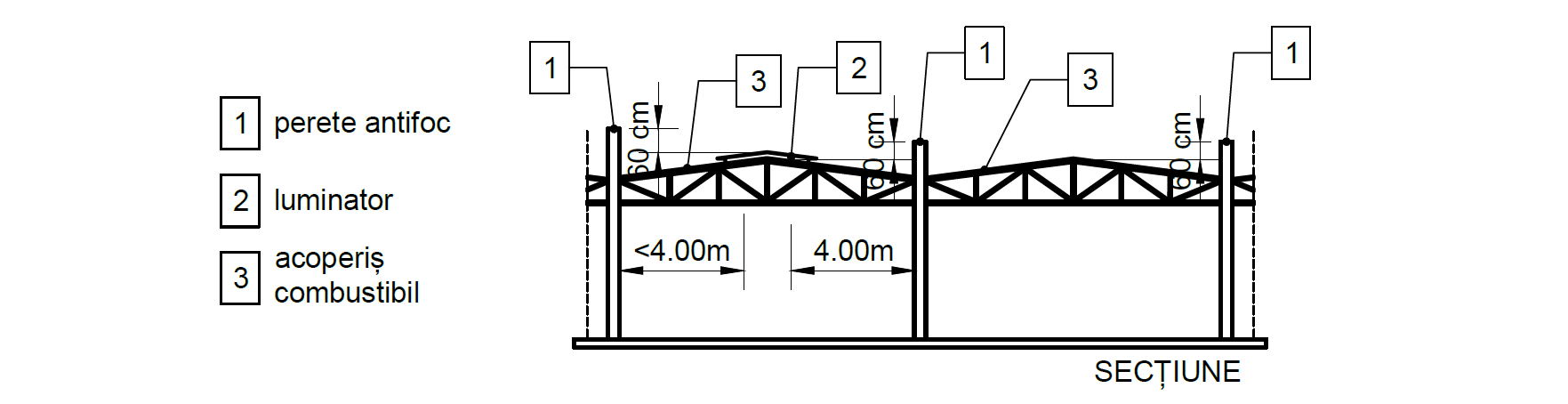 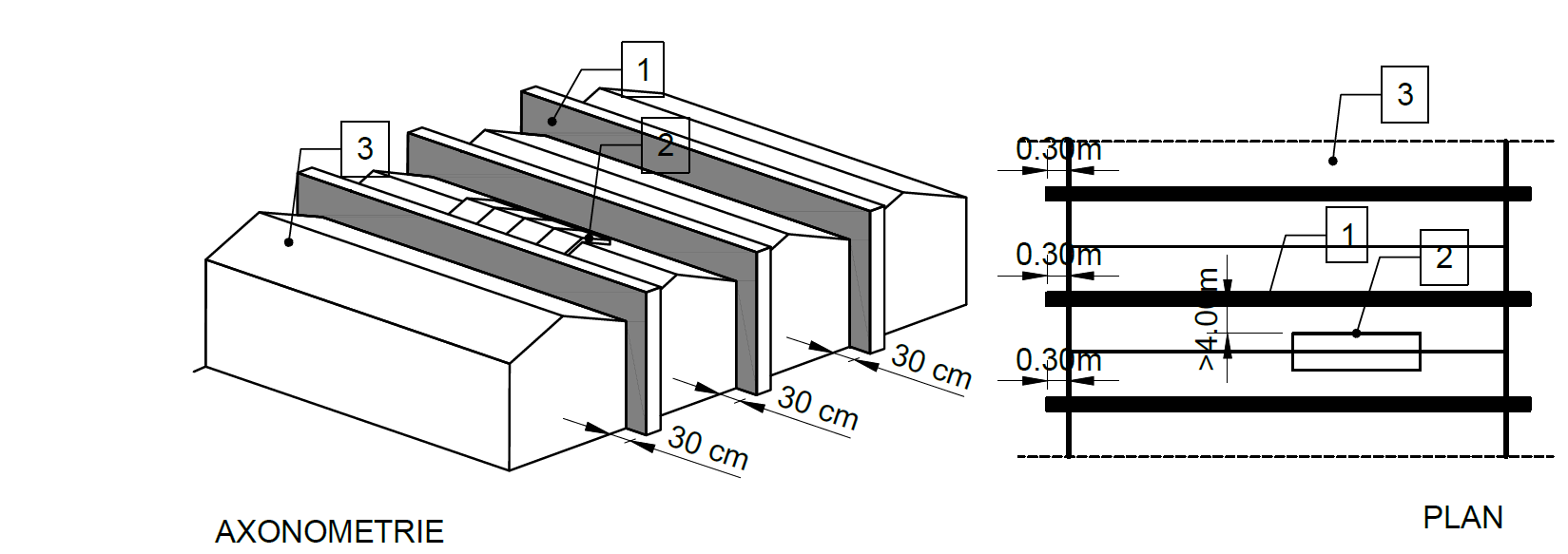 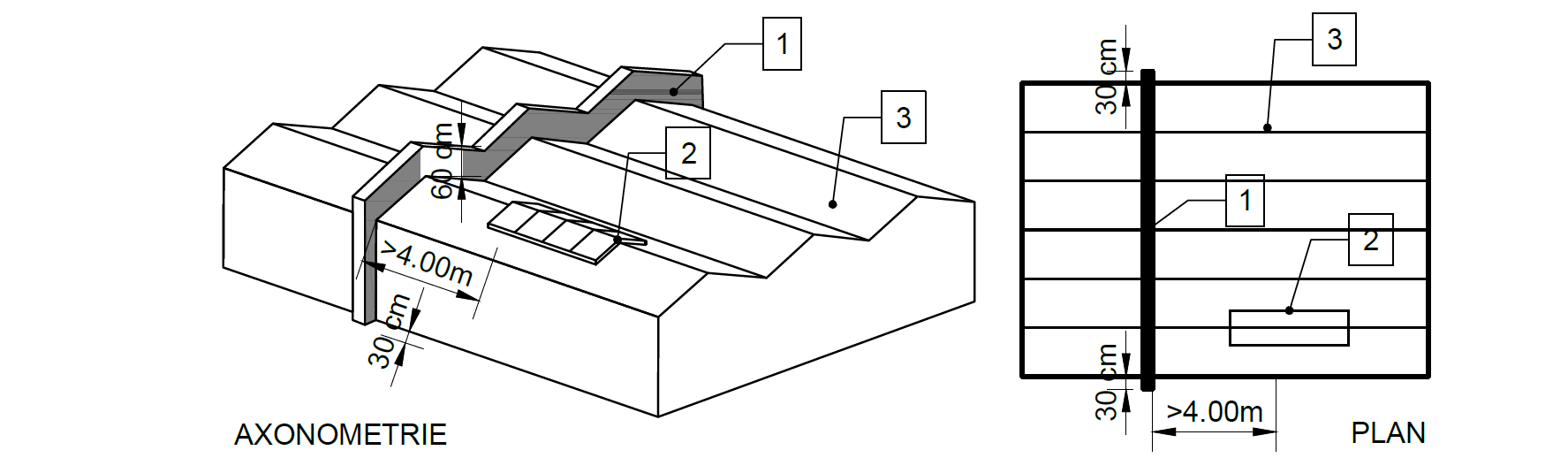 Figura 37: Depăşirea planurilor exterioare ale acoperişurilor şi pereţilor combustibili 1 - perete rezistent la foc de separare a compartimentelor de incendiu (antifoc), EI-M180/ REI180.2 - luminator dispus la distanța de min. 4 m (nu este realizat din produse clasa de reacţie la foc  A1 sau A2-s1d0)3 - acoperiș combustibil (nu este realizat din produse clasa de reacţie la foc  A1 sau A2-s1d0)Art. 2.3.2.1.11. Depăşirea planurilor acoperişurilor, streaşinilor şi pereţilor menţionaţi la Art. 2.4.2.1.10, pot fi înlocuite cu fâşii de acoperiş, streaşină sau perete, cu lăţimea de cel puţin  6 m, REI60 şi clasa de reacţie la foc A1 sau A2-s1d0.Art. 2.3.2.1.12. Nu este obligatorie depăşirea de către pereţii cu pereţi rezistenţi la foc de separare a compartimentelor de incendiu (pereţi antifoc) a planului acoperişurilor cu învelitoare şi termoizolaţie executate din materiale combustibile montate pe placă din beton armat (REI), precum şi a acoperişurilor realizate în întregime din materiale clasa de reacţie la foc A1 sau A2-s1d0.	Art. 2.3.2.1.13. Pe acoperişuri, tip terasă sau şarpantă, pe distanţa de cel puţin 4,00 m de o parte şi de alta a peretelui rezistent la foc care delimitează compartimente de incendiu, luminatoarele trebuie să fie fixe, cu rezistența la foc minimum 30 de minute (RE30, B30030, B60030, B(delta)30, etc.) sau realizate din material incombustibile, în funcție de unghiul de înclinare al acestora.2.3.2.2. Protecţia golurilor funcţionale din pereţii rezistenţi la foc care separă compartimente de incendiu2.3.2.2.1. Prevederi generaleArt. 2.3.2.2.1.1. (1) Pereţii rezistenţi la foc care separă compartimente de incendiu trebuie să fie plini (fără goluri in suprafata sa). Practicarea unor goluri (strapungeri) în aceşti pereţi este admisă numai atunci când activitatea sau funcţionalitatea impun prevederea lor (pentru circulaţie, transport, supraveghere etc.). Golurile respective sunt protejate corespunzător prevederilor normate, iar suprafaţa totală a golurilor nu trebuie să fie mai mare de 25% din cea a peretelui de compartimentare.(2) Golurile de circulaţie, transport, supraveghere etc. din pereţii rezistenţi la foc care separă compartimente de incendiu se protejează obligatoriu cu elemente de închidere rezistente la foc (uşi, obloane, cortine, încăperi tampon sau tamburi deschişi), conform prevederilor normativului.2.3.2.2.2. Uşi, obloane, cortine  	Art. 2.3.2.2.2.1. (1) Uşile, obloanele şi cortinele rezistente la foc care protejază golurile funcţionale din pereţii  rezistenţi la foc de separare a compartimentelor de incendiu (pereţi antifoc), trebuie să fie rezistente la foc minimum 90 de minute, astfel:Uşile rezistente la foc inclusiv dispozitivele lor de închidere care protejază golurile funcţionale din pereţii rezistenţi la foc de separare a compartimentelor de incendiu (pereţi antifoc), trebuie să fie rezistente la foc și etanșe la fum minimum EI2  90-C5S200.Obloanele rezistente la foc inclusiv dispozitivele lor de închidere care protejază golurile funcţionale din pereţii rezistenţi la foc de separare a compartimentelor de incendiu (pereţi antifoc), trebuie să fie rezistente la foc minimum EI2  90-C3.Cortinele rezistente la foc (prevazute cu ansamblu de sprinklere) care protejază golurile funcţionale din pereţii rezistenţi la foc de separare a compartimentelor de incendiu (pereţi antifoc), trebuie să fie rezistente la foc minimum EI 90 (etanseitate la foc si izolare termica 90 minute).(2) Indicele „C” reprezintă, clasa de autoînchidere/închidere automată şi se precizează în documentaţia tehnică de proiectare în conformitate cu Tabelul 1.2.3.2.2.3. Încăperi tampon	Art. 2.3.2.2.3.1. (1) Golurile de circulaţie din pereţii rezistenţi la foc de separare a compartimentelor de incendiu (pereţi antifoc) se pot proteja prin încăperi tampon protejate, rezistente la foc.(2) Încăperile tampon protejate, rezistente la foc, vor îndeplini următoarele condiţii:a) rezistenţa minimă la foc a pereţilor va fi de minimum EI/REI 60 şi a planşeelor REI 60,  dar minimum cât este rezistenţa la foc a uşilor aferente, dacă prevederile normativului nu stabilesc rezistenţe mai mari;b) pentru circulaţia funcţională şi evacuarea utilizatorilor, în pereţii încăperilor tampon protejate este admisă practicarea numai a golurilor strict necesare;c) golurile pentru circulaţie funcţională şi evacuare practicate în pereţii încăperilor tampon, se protejează cu uşi rezistente la foc și etanșe la fum potrivit prevederilor normativului, respectiv EI230-C5S200, EI245-C5S200, EI260-C5S200, EI290-C5S200, EI2120-C5S200, iar atunci când reglementarea nu dispune, acestea vor fi minimum - EI2 45-C5S200 pentru densitatea sarcinii termice (q) ≤  210 Mj/m2 din încăperi- EI2 60-C5S200 pentru densitatea sarcinii termice (q) din încăperi cuprinsa intre 420 si 630 Mj/m2 - EI2 90-C5S200 pentru densitatea sarcinii termice (q) din încăperi cuprinsa intre 631 si 840 Mj/m2 - EI2120-C5S200 (EI2 90-C5S200)* pentru densitatea sarcinii termice (q) din încăperi cuprinsa intre 841si1260 Mj/m2 - EI2180-C5S200 (EI2 90-C5S200)*pentru densitatea sarcinii termice (q) din încăperi cuprinsa intre 1261si 2940 Mj/m2 - EI2240-C5S200 (EI2 90-C5S200)* pentru densitatea sarcinii termice (q) din încăperi mai mare de 2940 Mj/m2 * - Valorile din paranteze (EI290-C5S200) se aplică în cazurile în care încăperile sunt echipate cu instalaţii automate de stingere a incendiilor.d) dacă este posibil, încăperile tampon se alipesc peretelui rezistent la foc şi se dispun în spaţiile cu densitatea sarcinii termice (q) mai mică;e) încăperile tampon care nu au ferestre directe în exterior, se prevăd cu sisteme independente de ventilare în suprapresiune sau de evacuare a fumului şi gazelor fierbinţi în caz de incendiu, conform prevederilor normativului, golurile necesare realizării acestor instalaţii fiind admise;  f) atunci când încăperile tampon protejate sunt prevăzute cu instalaţii de ventilare în suprapresiune, presiunea pe uşile închise nu va depăşi 80 Pa;  Criteriul de calcul utilizat va fi clasa conform SR EN 12101-13 - Sisteme pentru controlul fumului și gazelor fierbinți. Partea 13: Sisteme cu presiune diferențială (SPD). Metode de proiectare și de calcul, instalare, încercări în vederea recepției, încercări periodice și mentenanță și SR EN 12101-6 - Sisteme pentru controlul fumului și gazelor fierbinți. Partea 6: Specificații pentru sisteme cu presiune diferențială. Kituri;g) finisajele pereţilor şi pardoselilor trebuie să fie cel puţin A2-s1d0, respectiv A2fl-s1.h) încăperile tampon vor avea o suprafata minima de 3 mp si o distanta intre usi sa fie de minimum 2 m.2.3.2.2.4.Tamburi deschişi	Art. 2.3.2.2.4.1. (1) În cazurile în care, datorită necesităţilor funcţionale sau tehnologice, nu se poate realiza protecţia golurilor din pereţii rezistenţi la foc de separare a compartimentelor de incendiu (pereţi antifoc) cu uşi, obloane, cortine sau încăperi tampon rezistente la foc, pot fi prevăzuţi tamburi deschişi.(2) Tamburii deschişi care protejază goluri din pereţii rezistenţi la foc de separare a compartimentelor de incendiu (pereţi antifoc), vor îndeplini următoarele condiţii:a) lăţimea tamburului va fi egală cu cea a golului protejat, iar lungimea va fi de minimum 4 m; b) pereţii laterali şi planşeele tamburului vor fi fără goluri, cu rezistenţa la foc de minimum EI/REI 60 pentru pereţi şi REI 60 pentru planşee;c) în tambur se prevăd sprinklere deschise (drencere) cu acţionare automată şi/sau manuală în caz de incendiu, amplasate câte unul la fiecare 1 m2 de suprafaţă orizontală a tamburului, debitul total de apă fiind de minimum 0,5 l/s pentru fiecare m² şi timp de funcţionare conform normativului de profil, dar minimum 60 de minute;d) tamburii se pot amplasa alipit  peretelui rezistent de compartimentare, în oricare parte a acestuia, sau pe perete.2.3.2.3. Planşee rezistente la foc pentru separarea compartimentelor de incendiu	Art. 2.3.2.3.1. (1) Planşeele sunt elemente de construcţie orizontale sau înclinate care delimitează spaţii închise din construcţii. (2) Planşeele pot constitui elemente rezistente la foc de separare a compartimentelor de incendiu (planşee antifoc) din clădiri înalte, foarte înalte sau subterane (cladiri subterane independente, parcaje subterane), atunci când acestea sunt rezistente la foc (REI) conform prevederilor normativului şi nu au goluri interioare sau golurile practicate în ele sunt protejate cu elemente de închidere corespunzătoare.	Art. 2.3.2.3.2. Golurile funcţionale din planşeele rezistente la foc (REI), se protejează cu elemente rezistente la foc (EI), conform prevederilor normativului.	Art. 2.3.2.3.3. Elementele de construcţie orizontale (planşee), care delimitează compartimente de incendiu se realizează din produse care asigură rezistenţa la foc normată, conform Tabelului 5, dar minimum REI 120, fiind amplasate, alcătuite şi dimensionate astfel încât să reziste la efectele incendiilor din compartimentele de incendiu pe care le separă.2.3.3. Elemente despărţitoare rezistente la foc din interiorul compartimentelor de incendiu şi protecţia golurilor funcţionale din acestea2.3.3.1. Dispoziţii generale	Art. 2.3.3.1.1. În funcţie de densitatea cea mai mare a sarcinii termice (q) din încăperile pe care le separă, pereţii, după caz, planşeele şi golurile funcţionale practicate în aceştia din cadrul compartimentelor de incendiu, trebuie să asigure limitarea propagării incendiilor.	Art. 2.3.3.1.2. Pentru cazurile în care normativul nu stabileşte rezistenţe la foc normate (REI/EI) pentru pereţii şi planşeele de separare din interiorul compartimentelor de incendiu cu elemente care îndeplinesc condiţiile de comportare la foc specifice destinaţiei şi tipului de clădire, rezistenţele acestora se asigură în funcţie de nivelul de stabilitate la incendiu al construcţiei, de densitatea sarcinii termice (q) a încăperilor adiacente şi de rolul elementului de separare în caz de incendiu.2.3.3.2. Pereţi rezistenţi la foc din interiorul compartimentelor de incendiu	Art. 2.3.3.2.1. (1) Pentru limitarea propagării incendiului în interiorul unui compartiment de incendiu se prevad pereţi despărţitori care secţionează transversal clădirea (pot avea traseu sinuos şi pot fi decalaţi în plan vertical). (2) Pereţii despărţitori EI sau REI prevăzuţi pentru limitarea propagării incendiului în interiorul unui compartiment de incendiu se realizeaza conform condiţiilor normate specifice tipului/destinaţiei clădirii. Pentru cazurile în care normativul nu stabileşte rezistenţe la foc normate (REI/EI) pentru pereţii despărţitori din interiorul compartimentelor de incendiu, rezistenţele acestora se asigură în funcţie de densitatea sarcinii termice (q) a încăperilor adiacente coroborată cu încadrarea constructiei în nivel de stabilitate la incendiu sau de destinație în cazul spațiilor tratate ca spații (de lucru - pentru funcțiunea administrativă sau de alt tip conform funcțiune) deschise, pentru activități care necesită o comunicare frecventă sau de spații cu același risc de incendiu și destinație (proprie sau complementara).(3) Atunci când elementele care au rezistenţe la foc se regăsesc în destinaţiile specifice detaliate în normativ, alcătuirea degajamentului protejat va îndeplini condiţiile de performanţă cele mai severe prevăzute în normativ pentru respectivele funcţiuni.	Art. 2.3.3.2.2. Pentru limitarea propagării incendiilor în construcţiile, pentru încăperile sau compartimentele de incendiu care sunt precizate in normativ este obligatorie prevederea unui sistem de evacuare a fumului şi gazelor fierbinţi, realizat conform prevederilor acestuia2.3.3.3. Planşee rezistente la foc din interiorul compartimentelor de incendiuArt. 2.3.3.3.1. În cadrul construcţiilor şi compartimentelor de incendiu, se asigură separarea:a) încăperilor din cadrul construcţiilor civile şi compartimentelor de incendiu civile conform prevederilor privind performanțele comune şi cele specifice, potrivit fiecărei categorii de incendiu a cladirilor, tip, funcțiune si destinație, corespunzător densităţii sarcinii termice (q) din încăperile adiacente; b) încăperilor din cadrul construcţiilor de producţie şi/sau depozitare  şi compartimentelor de incendiu civile conform prevederilor privind performanțele comune şi cele specifice construcţiilor de producţie şi/sau depozitare, corespunzător densităţii sarcinii termice (q) din încăperile adiacente, prevederilor Art. 2.3.1.2. şi Tabelului 52.3.3.4. Protecţia golurilor din pereţii rezistenţi la foc şi planşeele rezistente la foc din interiorul compartimentelor de incendiuArt. 2.3.3.4.1. (1) Protejarea golurilor de circulaţie funcţională şi de evacuare din pereţii rezistenţi la foc (EI sau REI, după caz) şi planşeele rezistente la foc (REI), se asigură corespunzător condiţiilor stabilite în normativ şi în reglementările tehnice specifice.(2) Indicele „C” reprezintă, clasa de autoînchidere/închidere automată şi se precizează în documentaţia tehnică de proiectare în conformitate cu Tabelul 1 .Art. 2.3.3.4.2. (1) În cadrul construcţiilor şi compartimentelor de incendiu golurile de comunicare şi circulatie funcţională şi de evacuare din pereţii de separare a încăperilor faţă de restul construcţiei se protejează potrivit prevederilor normativului.(2) În cazurile justificate tehnic, în care nu se pot utiliza elemente constructive de protecţie rezistente la foc, protecţia golurilor din planşee poate fi asigurată prin prevederea pe conturul golului  a unor ecrane continue minimum DH 60 pentru nivelul I şi II de stabilitate la foc şi minimum DH 30 pentru celelalte niveluri de stabilitate la foc cu înălţimea de minimum 50 cm (dispuse sub planşeu) şi cu perdele de sprinklere amplasate corespunzător având durata de funcţionare de minimum 60 minute, atunci când sunt prevăzute astfel de instalaţii.	Art. 2.3.3.4.3. În construcţiile cu pod, golurile prevăzute în planşeele spre pod se protejează cu elemente de închidere, normal închise, rezistente la foc minimum:-	EI 60 pentru nivelul I de stabilitate la incendiu;-	EI 45 pentru nivelul II de stabilitate la incendiu;-	EI 30 pentru nivelul III de stabilitate la incendiu;-	EI 20 pentru nivelul IV de stabilitate la incendiu.2.3.4. Elemente rezistente la foc şi rezistente la explozie volumetrică şi protecţia golurilor funcţionale din acestea2.3.4.1. Dispoziţii generaleArt. 2.3.4.1.1. Încăperile, compartimentele, construcţiile şi zonele cu risc de explozie volumetrică se precizează în documentaţia tehnică, inclusiv delimitarea zonelor până la care se extind măsurile de protecţie impuse de riscul exploziei volumetrice, având în vedere posibilitatea prezenţei amestecurilor de aer cu gaze, vapori sau praf combustibil în concentraţii care prezintă pericol de explozie, în timpul funcţionării normale şi în caz de avarie a instalaţiilor utilitare aferente.Art. 2.3.4.1.2. (1) Alcătuirea şi dimensionarea elementelor de construcţie rezistente la explozie volumetrică se determină prin calcul, astfel încât acestea să nu se prăbuşească sub efectul suprapresiunii care se produce în caz de explozie volumetrică în încăperile respective, funcţie de suprafeţele de decomprimare asigurate (ferestre, panouri rabatabile, luminatoare, acoperişuri zburătoare,etc.).(2) Elementele de construcţie rezistente la foc şi la explozie trebuie să împiedice şi propagarea incendiului din spaţiile învecinate spre încăperile cu pericol de explozie volumetrică. Rezistenţele la foc ale pereţilor (REI/EI) şi ale planşeelor (REI) se stabilesc în funcţie de densitatea sarcinii termice (q) din încăperilor adiacente, conform prevederilor normativului.Art. 2.3.4.1.3. (1) Acoperişul construcţiilor şi încăperilor cu risc de explozie volumetrică trebuie să fie fără pod.(2) Nu sunt admise tavane suspendate/ plafoane autoportante sau suspendate şi zone neventilate care să faciliteze producerea concentraţiilor periculoase de aer cu gaze, vapori sau praf combustibil, iar în încăperile cu degajări de praf combustibil, finisajele trebuie să permită curăţarea uşoară a suprafeţelor acestora.(3) Stratul de uzură al pardoselilor  și plintele trebuie executate din materiale care la lovire nu produc scântei capabile să iniţieze aprinderea amestecurilor explozive. Pardoseala și plinta incintei trebuie să fie conductoare din punct de vedere electrostatic iar în cazul lichidelor inflamabile, acestea trebuie proiectate într-un mod care să fie impermeabile la lichide.(4) Tâmplăria (inclusiv sistemele ei de acţionare), nu trebuie să producă prin manevrare scântei capabile să iniţieze aprinderea respectivelor amestecuri explozive.Art. 2.3.4.1.4. (1) Se asigură goluri pentru decomprimare în caz de explozie cu aria totală Agex dispuse în pereţii exteriori sau în acoperiş. Adoptarea unui procent mai mic de goluri este admis numai pe baza unui calcul justificativ din care să rezulte că prin aceasta stabilitatea construcţiei nu este afectată.(2) Determinarea dimensiunilor suprafeței zonelor de descărcare a presiunii (a golurilor de decomprimare în caz de explozie) se face conform urmatoarei formule:Agex= fgex. VUnde:Agex - dimensiunea suprafeței golului pentru decomprimare în caz de explozie, exprimată în m2;fgex - factor specific de suprafață a golului pentru decomprimare în caz de explozie, exprimat în m2/m3;V - volumul de aer interior al incintei, exprimat în m3.În cazul în care volumul  V ≤ 200 m3 :În cazul în care volumul 200 m3 < V ≤ 2 000 m3 :În cazul în care volumul 2 000 m3 < V ≤ 10 000 m3:În cazul în care volumul  10 000 m3 < V ≤ 100 000 m3:În cazul în care volumul  100 000 m3 < V ≤ 500 000 m3:În cazul în care volumul  este mai mare de 500 000 m3 f gex = 0,01.(3) În cazul în care lungimea încăperii este de cel puțin patru ori lățimea acesteia, atunci valorile calculate conform alin. (2)  se majorează cu 20 %.(4) Structurile portante ale spațiilor cu risc de explozie trebuie proiectate astfel încât distrugerea elementelor lor individuale să nu poată duce la prăbușire progresivă.(5) Dacă sunt utilizate suprafețele zonelor de descărcare a presiunii (a golurilor de decomprimare în caz de explozie) descrise la alin. (1), atunci sarcina statică de 3 kN/m2 care se aplică structurilor portante primare trebuie aplicată în toate direcțiile din spațiul interior ca o sarcină extraordinară.(6) Adoptarea unui procent mai mic de goluri este admis numai pe baza unui calcul justificativ din care să rezulte că prin aceasta stabilitatea construcţiei nu este afectată.(7) Golurile pentru decomprimare în caz de explozie se amplasează în vecinătatea surselor probabile de explozie volumetrică, avându-se în vedere ca efectul exploziei în exteriorul construcţiei să nu afecteze construcţii învecinate sau căi publice de circulaţie.(8) Golurile prevăzute pentru decomprimare, pot fi deschise sau închise. Elementele de închidere trebuie să cedeze sub efectul presiunii datorate exploziei şi pot fi constituite din panouri sau porţiuni de perete ori acoperiş de tip uşor (dislocabile sau rabatabile), ferestre şi/sau luminatoare cu geam simplu de cel mult 3 mm grosime (nearmat).(9) Încăperile în care se amplasează centrale termice se prevedăd cu goluri pentru decomprimare în caz de explozie conform  reglementărilor specifice.Art. 2.3.4.1.5. (1) Sarcinile aplicabile pereților rezistenţi la foc care separă spaţii cu risc foarte mare de incendiu şi explozie volumetrică precum și pereților deflectori, dacă pereții de protecție și pereții deflectori sunt amplasați la următoarele distanțe față de zonele de aerisire, sunt:a) 6 kN/m2 dacă distanța față de perete ≤ 5 m;b) 5 kN/m2 dacă 5 m < distanța față de perete ≤ 10 m;c) 3 kN/m2 dacă 10 m < distanța față de perete ≤ 20 m: 5 kN/m2;d) 1 kN/m2 dacă distanța față de perete > 20 m;(2) Dimensiunile pereților trebuie să fie proiectate pentru sarcina statică aplicată în direcția golurilor de decomprimare în caz de explozie. Datorită efectului presiunii negative, 20 % din sarcini trebuie luate în considerare și în direcția opusă celei de aerisire.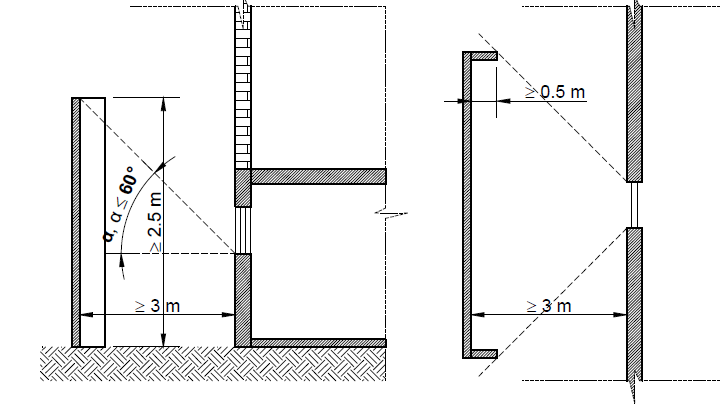 Figura 38: Perete antiexplozie si perete deflector2.3.4.2. Pereţi rezistenţi la foc şi rezistenţi la explozie volumetrică Art. 2.3.4.2.1. Pereţii care separă încăperile cu risc foarte mare de incendiu şi explozie volumetrică de restul construcţiei, vor fi fără goluri, rezistenţi la foc şi la explozie, cu excepţia golurilor funcţionale. Art. 2.3.4.2.2. Pereţii rezistenţi la foc care separă spaţii cu risc foarte mare de incendiu şi explozie volumetrică trebuie să îndeplinească atât condiţiile de rezistenţă la foc, cât şi cele specifice rezistenţei la explozie volumetrică (REI, clasa de reacţie la foc A1).2.3.4.3. Protecţia golurilor funcţionale din pereţii rezistenţi la foc şi rezistenţi la explozie volumetrică Art. 2.3.4.3.1. (1) Practicarea unor goluri în pereţii rezistenţi foc şi la explozie volumetrică sau stăpungerea pereţilor de către conducte, tuburi, cabluri etc., nu este admisă decât în cazuri excepţionale, impuse de necesităţi funcţionale sau tehnologice şi numai dacă sunt luate măsurile de protecţie prevăzute în normativ și reglementările specifice.(2) Golurile de comunicare funcţională prevăzute în pereţii rezistenţi la foc şi la explozie volumetrică, se protejează prin încăperi tampon protejate şi numai în cazuri excepţionale, justificate tehnic, prin tamburi deschişi antiex. Aceeaşi prevedere se aplică şi pentru comunicarea între încăperi cu pericol de explozie volumetrică, în cazurile în care comunicarea directă ar prejudicia securitatea la incendiu sau atunci când încăperile sunt situate în compartimente de incendiu diferite.(3) Încăperile tampon protejate şi tamburii deschişi antiex prevăzuţi pentru protecţia golurilor din pereţii rezistenţi la explozie volumetrică, se realizează similar celor menţionaţi la pereţii rezistenţi la foc de separare a compartimentelor de incendiu (pereţi antifoc), recomandându-se ca acestea să fie amplasate spre spaţiile mai puţin periculoase. (4) Uşile încăperii tampon protejate vor fi rezistente la foc minimum EI1 90-C5S200 şi vor avea asigurate măsuri specifice de protecţie, astfel încât, prin manevrare, să nu producă scântei capabile să iniţieze aprinderea amestecurilor explozive respective. Încăperile tampon protejate trebuie sa fie ventilate in suprapresiune permanentă, având cel puțin 50 Pa.(5) La încăperile tampon şi tamburii deschişi care protejează goluri de comunicare între spaţii în care se produc degajări de gaze, vapori sau praf cu pericol de explozie volumetrică, se iau măsuri pentru ca, în timpul exploatării normale, să fie împiedicată trecerea degajărilor dintr-o parte în cealaltă.2.3.4.4. Planşee rezistente la foc şi rezistente la explozie volumetrică Art. 2.3.4.4.1. Planşeele rezistente la foc şi la explozie volumetrică, precum şi elementele lor de susţinere, vor fi astfel dimensionate şi realizate încât să nu fie aruncate de suflul exploziei.Art. 2.3.4.4.2. Planşeele rezistente la foc care separă spaţii cu risc foarte mare de incendiu şi explozie volumetrică, trebuie să îndeplinească atât condiţiile de rezistenţă la foc, cât şi cele specifice rezistenţei la explozie volumetrică (REI, clasa de reacţie la foc A1).2.3.5. Elemente etanşe la foc Art. 2.4.5.1. (1) Elementele orizontale sau verticale de protecţie etanşe la foc (E) trebuie să îndeplinească condiţiile normativului, prevăzându-se în cazurile şi condiţiile prevăzute în normativ şi în reglementările tehnice specifice.(2)  Golurile din elementele de construcţie etanşe la foc se protejază cu uşi, obloane sau cortine etanşe la foc, conform prevederilor normativului şi ale reglementărilor tehnice specifice. 2.3.6. Limitarea propagării incendiului pe faţadă şi acoperiş2.3.6.1. Prevederi generale privind limitarea propagării pe faţadă	Art. 2.3.6.1.1. Închiderile perimetrale de orice fel ale construcţiilor se alcătuiesc şi se realizează în aşa fel încât să întârzie propagarea incendiilor de la un nivel la altul, atât prin exteriorul închiderii perimetrale (pe faţadă), cât şi prin interiorul construcţiei (Figura 39).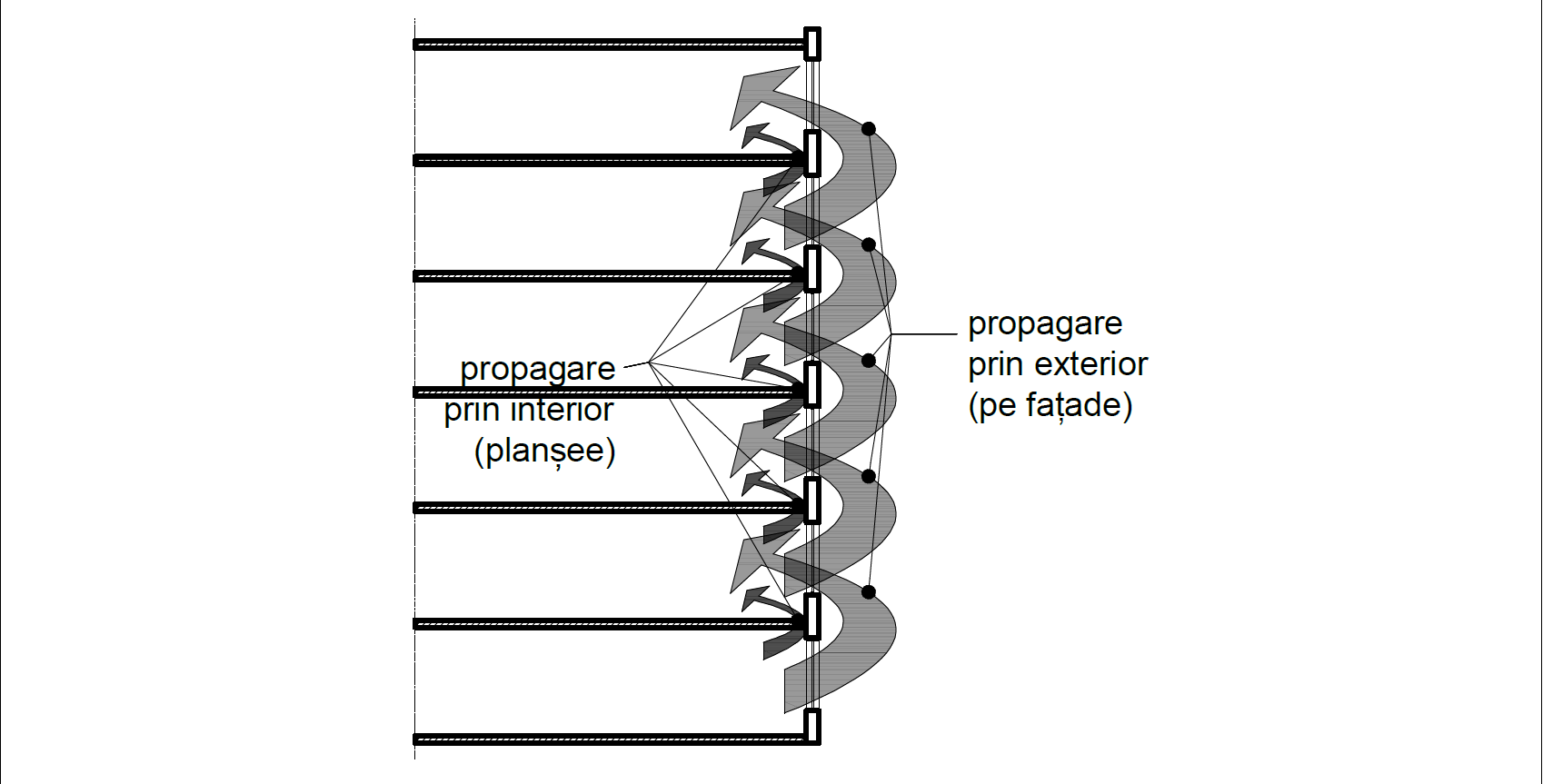 Figura 39: Propagarea incendiilor de la un nivel la altul (pe faţade sau prin interior).	Art. 2.3.6.1.2. (1) Pentru întârzierea propagării incendiilor între nivelurile construcţiei prin exteriorul închiderii perimetrale (pe faţade), se poate adopta una din următoarele măsuri:zone continui cu înălţimea de cel puţin 1,20 m (măsurată pe verticală), etanşe la foc minimum E 30 dispuse în interiorul construcţiei, adiacent peretelui cortină sau panourilor de tâmplărie, la maximum 20 cm de peretele cortină sau de panoul de tâmplărie (Figura 40);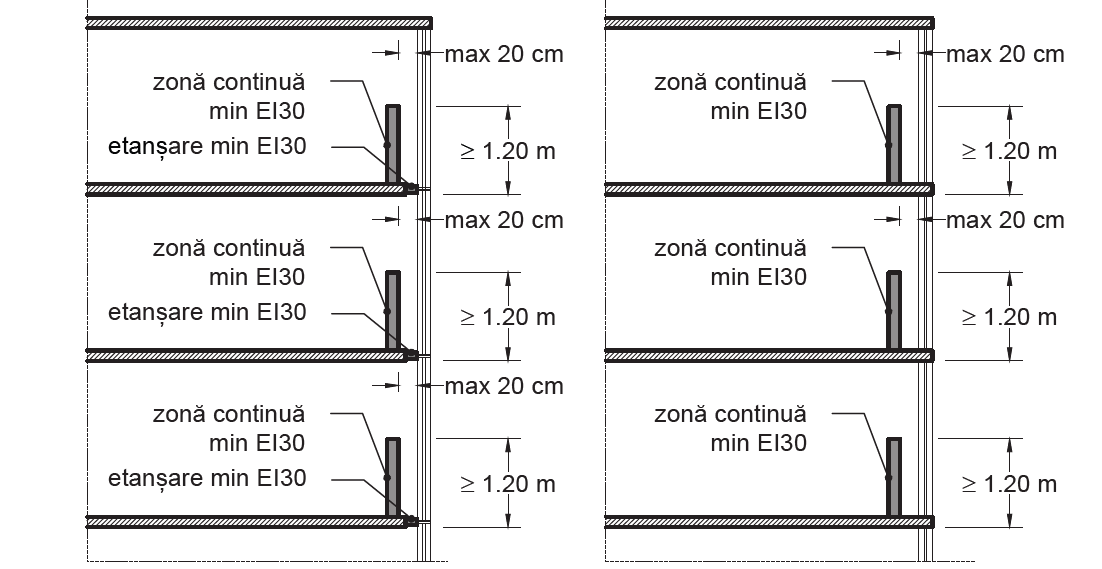 Figura 40: Întârzierea propagării incendiilor între nivelurile construcţiei prin exteriorul închiderii perimetrale prin zone continui cu înălţimea de cel puţin 1,20 m dispuse pe planșeuperetele cortină sau panoul de tâmplărie este E 30 (i→o) (Figura 41);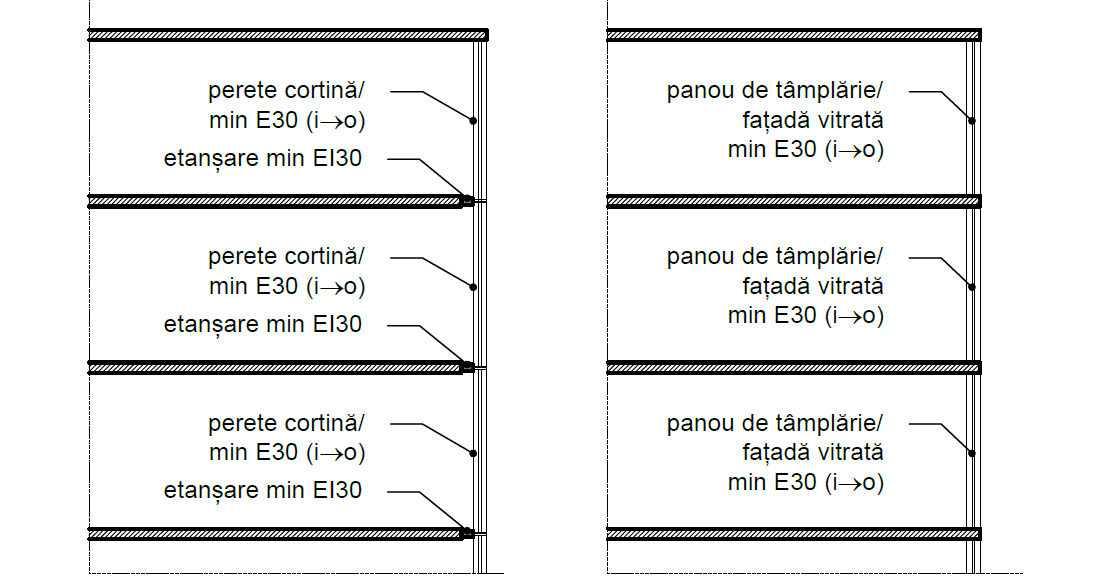 Figura 41: Întârzierea propagării incendiilor între nivelurile construcţiei prin exteriorul închiderii perimetrale - pe faţade (pereți cortină sau panouri de tâmplarie) integral E30 i→ozone continui, prinse de plașeele construcției, cu înălţimea de cel puţin 1,20 m (măsurată pe verticală), rezistente la foc minimum EI 30 (o→i), dispuse în planul peretelui cortină (Figura 42).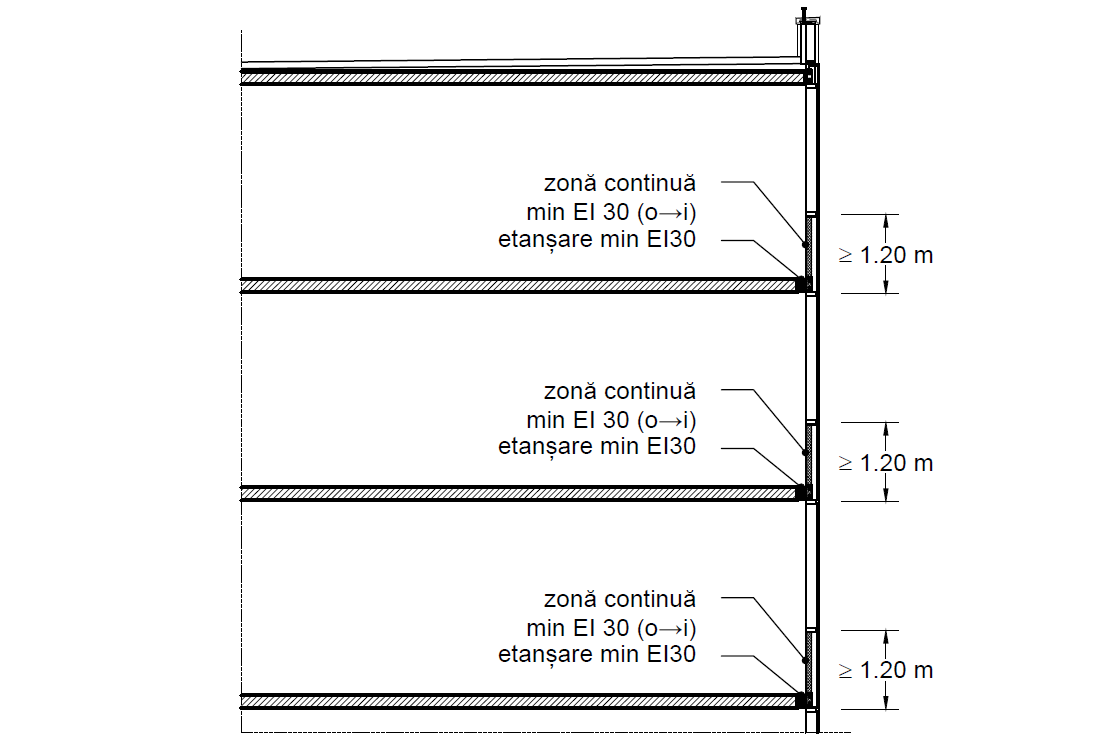 Figura 42: Întârzierea propagării incendiilor între nivelurile construcţiei prin exteriorul închiderii perimetrale prin zone continui cu înălţimea de cel puţin 1,20 m dispuse în planul peretelui cortinăzone continui (ecrane) de protecție, etanșe la foc D60030, cu înălțime de cel puțin 50 cm, amplasate sub planșeul de rezistență, astfel incat sa respecte solutiile H+L din Anexa privind “Limitarea propagării incendiului pe faţadă”. Atunci cand plafoanele suspendate sau autoportante sunt dispuse la limita inferioară a ecranelor, pentru a conta pe eficienţa ecranelor, in plafoane se vor asigura spatii libere (traforuri) prin care fumul să patrundă în spatele ecranului, perforaţia fiind de cel puţin 75% din aria zonei perforate a plafonului. Zona perforată va avea cel puţin 60 cm adancime şi va fi delimitată spre interior cu o placă E 30 (Figura 43 și 44).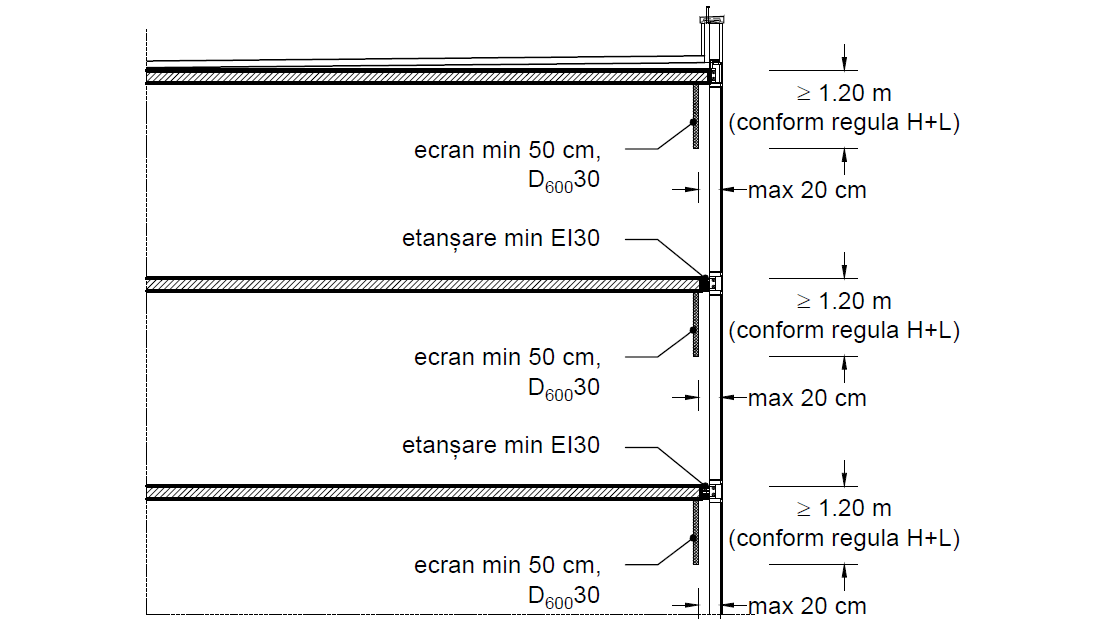 Figura 43: Întârzierea propagării incendiilor între nivelurile construcţiei prin exteriorul închiderii perimetrale prin ecrane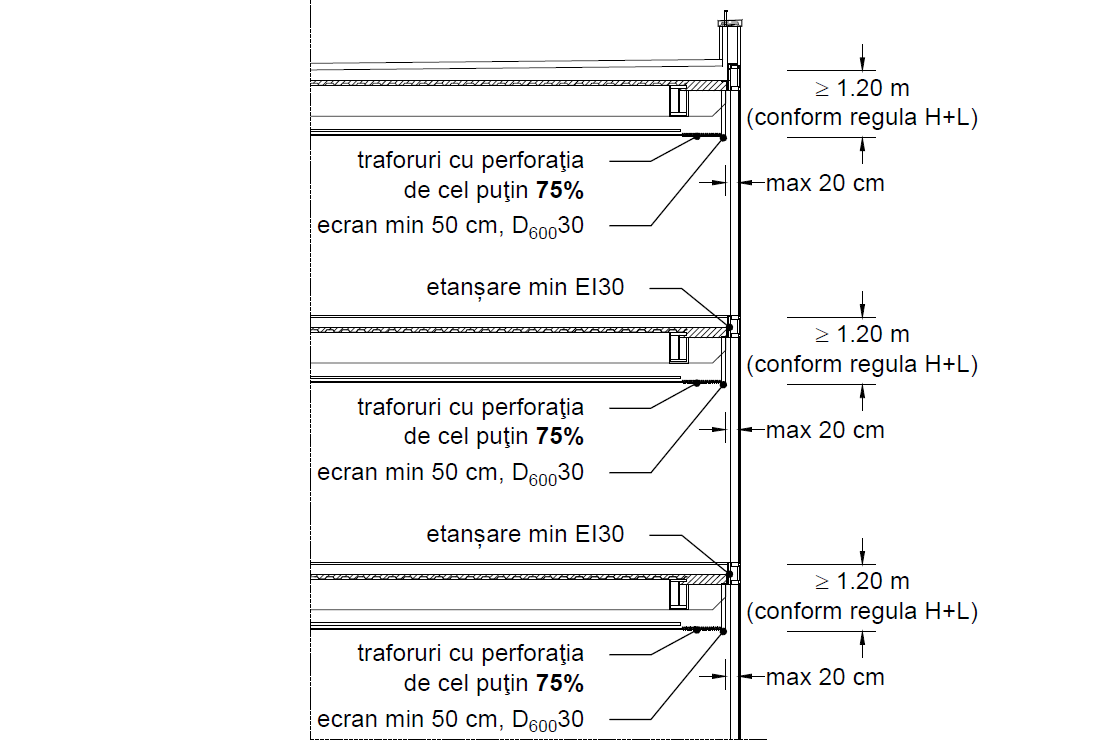 Figura 44: Întârzierea propagării incendiilor între nivelurile construcţiei prin exteriorul închiderii perimetrale prin ecrane cu plafoane suspendate dispuse la limita inferioară a ecranelore) sisteme active de stingere a incendiilor (perdea de apă) amplasate în interior, la o distanță de maxim 30 cm  de închiderea perimetrală.Pentru întârzierea propagării incendiilor prin interiorul construcţiei, spaţiile libere dintre planşee şi peretele cortină se etanşează cu sisteme, avand aceeasi rezistenta la foc cu a planseului, dar minimum EI 30 (Figura 45) .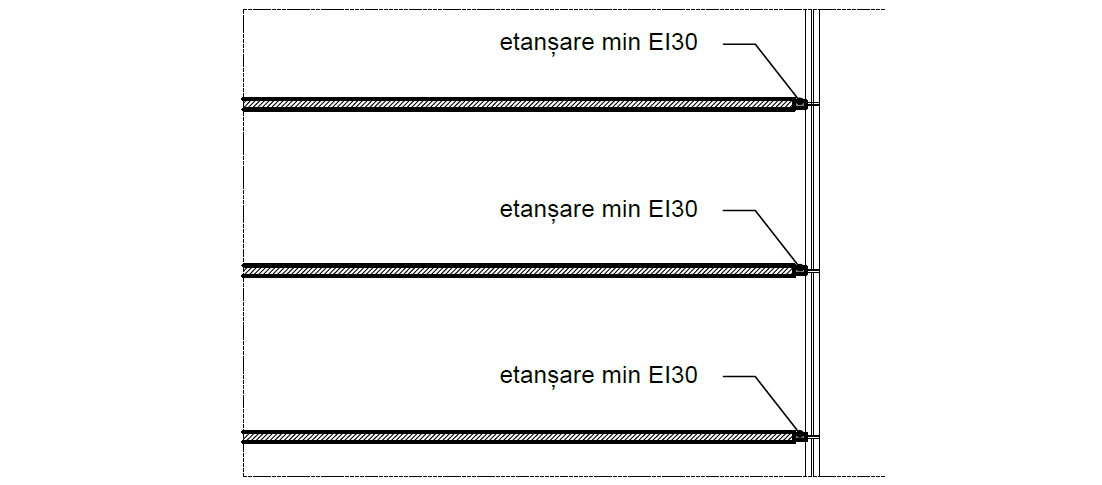 Figura 45: Întârzierea propagării incendiilor pe faţade şi prin interior, la construcţii - etansare cu sisteme având aceeasi rezistenta la foc cu a planseului, dar minimum E 30(3) Zonele verticale pentru întârzierea propagării incendiilor prin exteriorul închiderilor perimetrale ale construcţiei (pe faţadă), pot fi înlocuite de copertine exterioare continui rezistente la foc minimum REI 30 (Figura 46), având lăţimea de minimum 1,20 m (măsurată pe orizontală).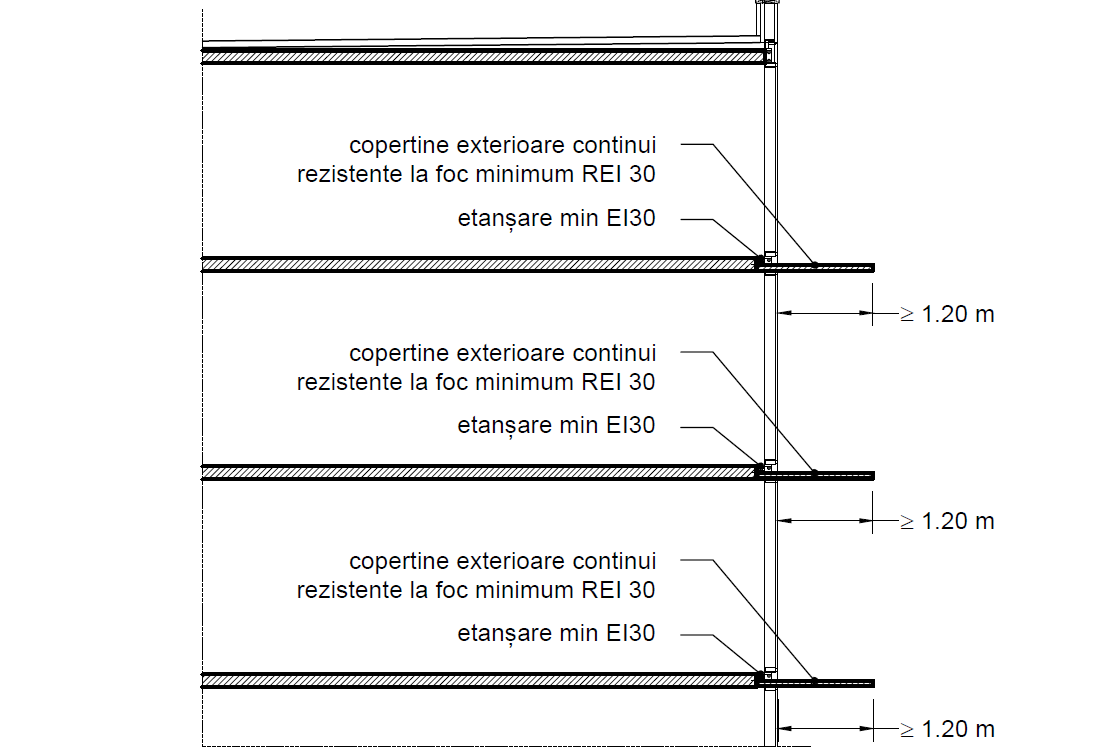 Figura 46: Copertine continui pentru întârzierea propagării incendiilor pe faţade.(4) Se admite insumarea elementelor verticale cu elementele orizontale (Figura 47) avand aceeasi rezistenta la foc, precizata la alineatul 1 si 3 din prezentul normativ, daca valoarea rezultata este egala cu cel putin 1,20 m conform principiului din fig. 46 (valoare rezultata prin insumarea indicelui de inaltime “H” cu indicele de latime “L”, conform Anexa privind “Limitarea propagării incendiului pe faţadă”) 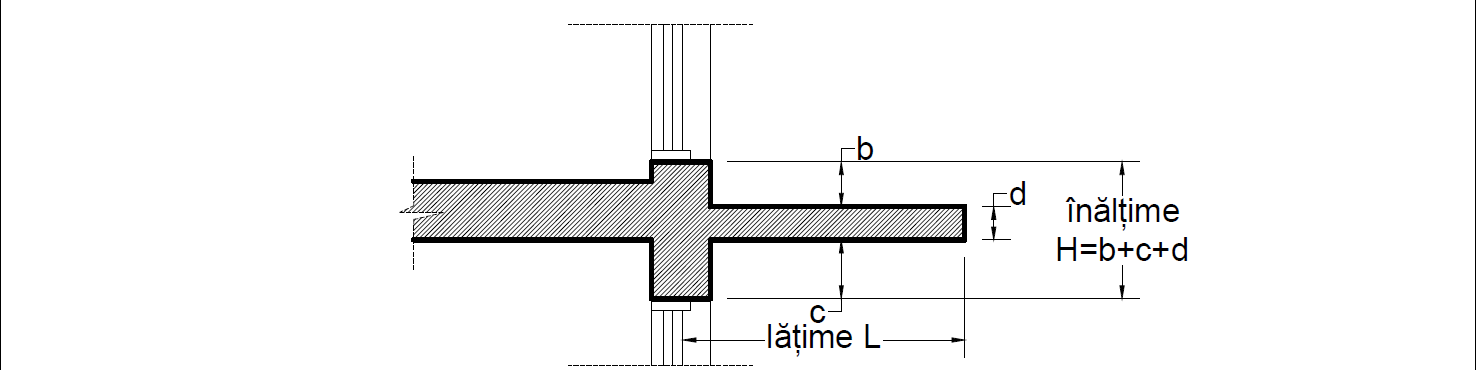 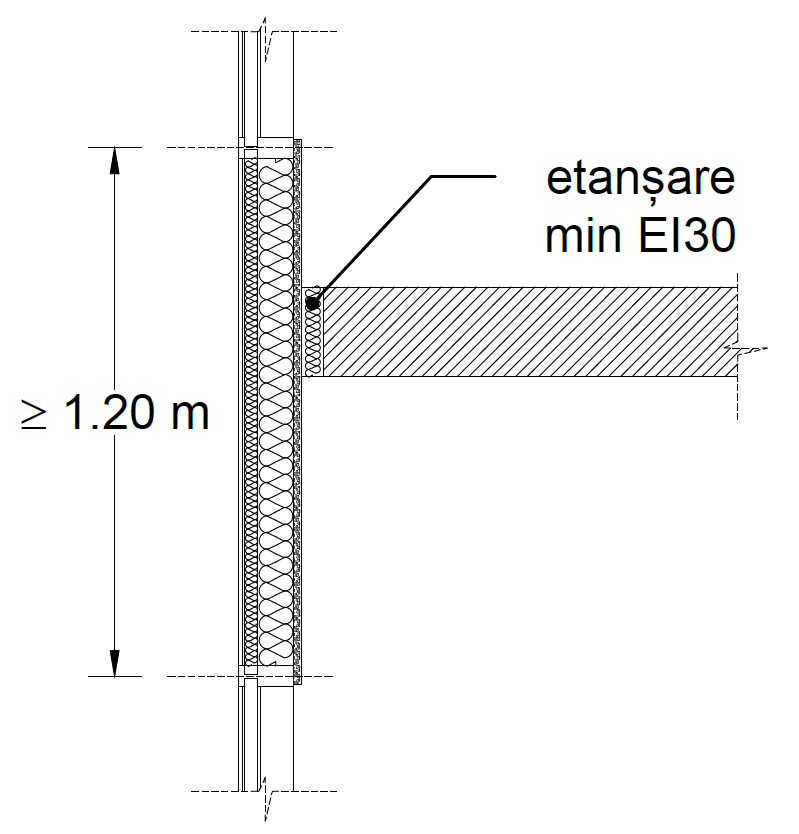 Varianta a)                                                                              Varianta b)Figura 47: Însumarea elementelor verticale cu elementele orizontale avândaceeași rezistentă la foc.Varianta a) - caz general; Varianta b) - caz specific pereți cortină (zone continui, prinse de plașeele construcției, cu înălţimea de cel puţin 1,20 m măsurată pe verticală, rezistente la foc minimum EI 30 (o→i), dispuse în planul peretelui cortină)(5) Zonele verticale pentru întârzierea propagării incendiilor prin exteriorul închiderilor perimetrale (pe faţadă) ale construcţiilor care nu sunt inalte sau foarte inalte, pot fi înlocuite de ecrane interioare continui rezistente la foc minimum EI 30 montate la intradosul planseelor si având inaltimea de minimum 50 cm (cu condiția îndeplinirii condiției prevăzuta la pct. anterior 4). Ecranele se realizeaza la maximum 20 cm de fata interioara a peretelui cortină. Plafoanele suspendate vor fi intrerupte inaintea ecranelor incepand cu o distanta de minimum 60 cm. Se admite continuarea plafoanelor mentionate cu elemente incombustibile traforate, exemplu grile fixe, cu un grad de perforatie de minimum 75% (Figura 48) care îndeplinesc ca suprafață condiția normată de evacuare a fumului. 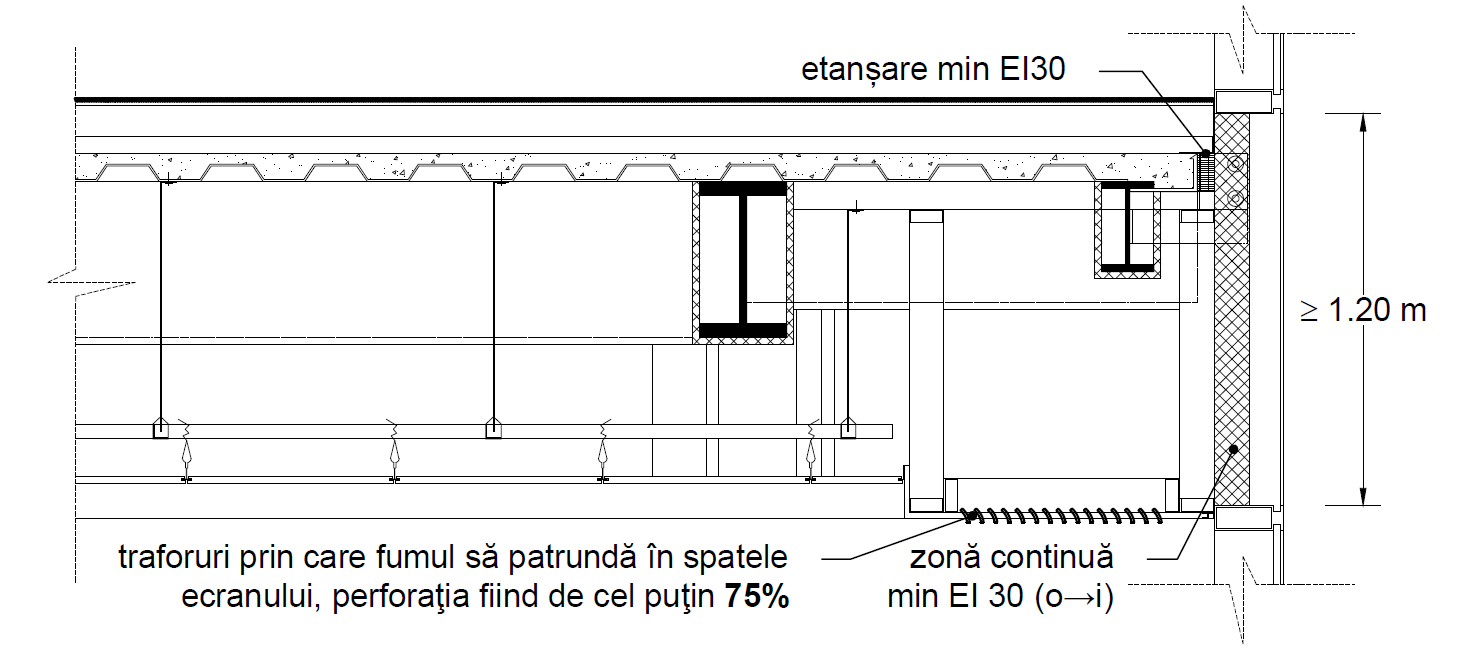 Figura 48: Elemente incombustibile traforate dispuse la plafoaneArt. 2.3.6.1.3. La construcţiile cu închideri perimetrale rezistente la foc, termoizolația exterioara și / sau sistemele compozite de izolare termică exterioară (sisteme compacte în condiții de utilizare finală) a pereţilor perimetrali trebuie să fie clasa de reacţie la foc din Tabelul 9.Tabelul 9 - Faţade pline cu goluri vitrate sau alte goluri neprotejate pentru diferite funcţiuni / tipuri de cladiriNote:1) - măsurată faţă de terenul carosabil adiacent accesibil autospecialelor de intervenţie ale pompierilor2) - nu se referă la construcţiile încadrate în nivelul de stabilitate la incendiu I. 3) - nu se referă la construcţiile încadrate în nivelul de stabilitate la incendiu I şi II4) - nu se referă la construcţiile încadrate în nivelul de stabilitate la incendiu I, II şi III5) - nu se referă la clădirile înalte sau foarte înalte- în cazurile în care construcţia proiectată se va încadra în numărul de niveluri supraterane maxim admise precizate în tabel, dar nivelul de stabilitate la incendiu este superior, atunci se va opta pentru sistemele compozite de izolare termică ale faţadei pline corespunzătoare nivelului de stabilitate la incendiu proiectat, dar acestea nu se vor lua in calcul la stabilirea nivelului de stabilitate la incendiu.- termoizolația exterioara și / sau sistemele compozite de izolare termică exterioară se vor monta conform recomandarilor producatorilorArt. 2.3.6.1.4. (1) Atunci când la construcţiile menţionate la Art. 2.3.6.1.3. sistemele compozite de izolare termică exterioară a pereţilor perimetrali sunt diferite de A1, A2-s1d0, pentru soluţia proiectată la izolarea termică a faţadelor indicată la articolul precedent, ferestrele şi uşile închiderilor perimetrale se bordează pe toate laturile exterioare, laterale și pe cea superioară, cu termoizolaţii clasa de reacţie la foc A1 sau A2-s1d0 cu lăţimea de minimum 60 cm (Figura 49) şi aceeaşi grosime cu a materialului termoizolant al faţadei, conform Anexei privind “Limitarea propagării incendiului pe faţadă”.(2) Bordările golurilor din închiderile perimetrale menţionate la alin. (1), pot fi înlocuite cu: a) fâşii orizontale continui de termoizolaţie clasa de reacţie la foc A1 sau A2-s1d0 dispuse în dreptul tuturor planşeelor construcţiei, având lăţimea de  minimum 60 cm şi aceeaşi grosime cu a materialului utilizat la termoizolarea exterioară a închiderii perimetrale; b) cursive sau copertine exterioare continui cu lăţimea de minimum 60 cm (măsurată pe orizontală), clasa de reacţie la foc A1 sau A2-s1d0. Aceste elemente orizontale trebuie sa depaseasca golul cu minimum 60 cm si in proiectie orizontala.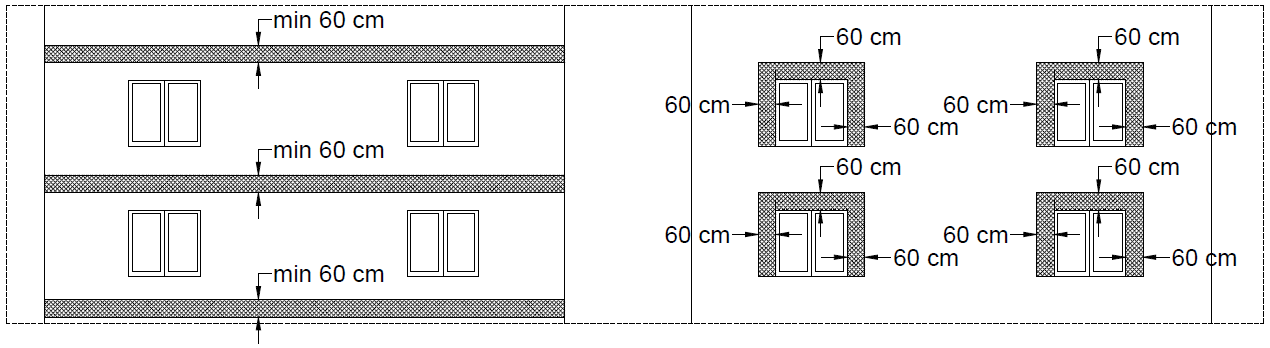 Figura 49: Bordările golurilor din închiderile perimetraleArt. 2.3.6.1.5. Produsele utilizate pentru finisajul exterior (inclusiv cele de izolare termică sau de placare) al închiderilor perimetrale ale clădirilor înalte sau foarte înalte trebuie să fie clasa de reacţie la foc A1 sau  A2-s1d0.	Art. 2.3.6.1.6. Termoizolaţia şi finisajul faţadei vor respecta clasele de reacţie la foc normate.2.3.6.2.  Prevederi generale privind limitarea propagării focului pe acoperiş	Art. 2.3.6.2.1. (1) Produsele utilizate pentru termoizolarea terasei clădirilor înalte şi foarte înalte trebuie să fie clasa de reacţie la foc A1 sau A2-s1d0.(2)   La construcţiile care nu sunt înalte şi foarte înalte şi au înălţimea mai mare de 20 m (măsurate la coamă sau atic) faţă de terenul sau carosabilul adiacent accesibil autospecialelor de intervenţie ale pompierilor, materialele utilizate pentru termoizolarea terasei trebuie să fie clasa de reacţie la foc minimum B-s3d0.(3)  Clasa de reacţie la foc a materialului termoizolant utilizat pentru termoizolarea terasei  poate fi minimum C-s3d0 pentru celelate categorii de clădiri cu regim de inaltime mai mic. (4)  In situatia pozitionarii termoizolatiei lor intre planseul din beton armat şi un strat de egalizare sau beton de panta, de minimum 3,00 cm, se admite utilizarea materialelor cu clasa E reactie la foc daca la toate traversarile necesare instalatiilor se utilizeaza vata minerala clasa A1, A2 s1,d0 reactie la foc pe tot conturul si cu o latime minima de 50 cm.2.3.6.3. Limitarea dezvoltării efluenţilor incendiului (fum, gaze fierbinţi)	Art. 2.3.6.3.1. Pentru limitarea dezvoltării efluenţilor incendiului (fum, gaze fierbinţi) şi a propagării uşoare a focului în interiorul construcţiei, după caz, trebuie asigurate sisteme adecvate de protecţie, respectiv a unor:a) dispozitive de realizare a  suprapresiunii diferentiale (conform SR EN 12101-13 - Sisteme pentru controlul fumului și gazelor fierbinți. Partea 13: Sisteme cu presiune diferențială (SPD). Metode de proiectare și de calcul, instalare, încercări în vederea recepției, încercări periodice și mentenanță și SR EN 12101-6 - Sisteme pentru controlul fumului și gazelor fierbinți. Partea 6: Specificații pentru sisteme cu presiune diferențială. Kituri);b) sisteme de evacuare a fumului şi gazelor fierbinţi, realizate conform prevederilor normativului;b) sisteme de evacuare a fumului şi gazelor fierbinţi, realizate conform standardelor: SR CEN/TR 12101-5 - Sisteme de control al fumului şi gazelor fierbinţi. Partea 5: Ghid de recomandări funcţionale şi metode de calcul pentru sisteme de ventilare pentru evacuarea fumului şi gazelor fierbinţi obligatorii pentru cladiri inalte si foarte inalte si în clădiri unde dimensiunile mari, forma sau configuraţia fac necesare controlul fumului.SECŢIUNEA IV2.4. Alcătuiri constructive 2.4.1. Dispoziţii generale	Art. 2.4.1.1.	(1) Construcţiile, compartimentele de incendiu şi elementele de construcţie ale acestora, se alcătuiesc şi conformează astfel încât să nu favorizeze propagarea uşoară a focului şi a fumului în interiorul şi exteriorul lor.(2) În construcţii cu nivelul I de stabilitate la incendiu, densitatea sarcinii termice rezultată din materialele şi elementele de construcţie utilizate, cu excepția pardoselilor pe suport clasa de reacţie la foc A1 sau A2-s1d0 și rezistent la foc dupa criteriile REI, nu va depăşi 275 Mj/m². Pardoselile pot fi montate direct sau pe strat fonoizolator la zgomot de impact (strat vibroamortizant) având clasa de reacție la foc A1 sau A2-s1d0.	Art. 2.4.1.2.	(1) Atunci când sunt admise, materialele, produsele şi elementele de construcţie combustibile (care nu sunt din clasele de reactie la foc A1 sau A2-s1d0) utilizate în construcţii, se recomandă să nu fie cu goluri interioare. Dacă au goluri interioare, acestea trebuie întrerupte la maximum 4 m pe verticală şi maximum 6 m pe orizontală. (2) Întreruperile golurilor interioare pot fi realizate din aceleaşi materiale din care este realizat respectivul element de construcţie, iar golurile din elementele de construcţie verticale nu trebuie să comunice cu golurile din elementele de construcţie orizontale.(3) Întreruperea continuităţii golurilor din elementele de construcţie orizontale este obligatorie şi în dreptul pereţilor despărţitori rezistenţi la foc, precum şi la rosturile de tasare-dilatare. Golurile verticale se întrerup în dreptul planşeelor.(4) Întreruperea continuităţii golurilor interioare este obligatorie şi în cazul placărilor combustibile ale pereţilor şi planşeelor, dar nu se referă la canalele de ventilare/condiţionare şi la spaţiile cu rol de ventilare/condiţionare situate deasupra tavanelor suspendate, precum şi la podurile construcţiilor.(5) Întreruperea continuităţii golurilor interioare aferente fatadelor in alcatuire ventilata se va conforma potrivit normativului specific2.4.2. Scări	Art. 2.4.2.1. Circulaţiile verticale (scări, rampe) prevăzute pentru circulaţia funcţională normală şi de evacuarea în caz de incendiu a utilizatorilor construcţiei, trebuie să îndeplinească condiţiile normate de dispunere, alcătuire, dimensionare şi rezistenţă la foc, conform prevederilor normativului.Circulatiile verticale se conformeaza pentru incendii izbucnite in exteriorul lor. Incendiile se pot manifesta in interiorul cladirii sau pe fatadele cladirii.	Art. 2.4.2.2. (1) Pereţii de separare ai caselor de scări închise de circulaţie funcţională şi de evacuare a utilizatorilor faţă de restul construcţiei din clădiri civile, vor corespunde prevederilor privind performanțele specifice destinaţiei şi tipului acestor clădiri. Peretii de separare fata de incaperile de depozitare adiacente vor îndeplini şi condiţiile specifice respectivelor riscuri de incendiu, adoptând valoarea cea mai mare.		(2) Pereţii de separare ai caselor de scări închise de circulaţie funcţională şi de evacuare a utilizatorilor faţă de restul construcţiei din clădiri civile înalte, foarte înalte sau cu săli aglomerate, precum şi în alte situaţii stabilite în normativ vor respecta condiţiile specifice acestora.	(3) În construcţiile de producţie şi depozitare, pereţii de separare a caselor de scări închise de circulaţie funcţională şi de evacuare a utilizatorilor faţă de restul construcţiei, vor îndeplini şi condiţiile specifice respectivelor riscuri de incendiu şi/sau explozie volumetrică din încăperile adiacente.Art. 2.4.2.3. Alcatuirea pereţilor din spatele nişelor sau al sliţurilor din pereţii de separare ai caselor de scări închise faţă de restul construcţiei, trebuie să asigure cel puţin următoarele rezistenţe la foc: 	a) EI/REI 90, la construcţiile cu nivelul de stabilitate la incendiu I; 	b) EI/REI 45, la construcţiile cu nivelul de stabilitate la incendiu II sau III;	c) EI/REI 15, la construcţiile cu nivelul de stabilitate la incendiu IV sau V.	Art. 2.4.2.4. Planşeele care separă casele de scări şi căile lor de ieşire în exterior la nivelul terenului sau al carosabilului adiacent faţă de restul construcţiei, vor corespunde prevederilor privind performanțele specifice destinaţiei şi tipului acestor clădiri precum şi cerinţelor referitoare la asigurarea nivelului de stabilitate la incendiu a construcţiei.	Art. 2.4.2.5. Podestele şi rampele scărilor interioare (închise sau deschise) de circulaţie funcţională şi de evacuare a utilizatorilor, cu excepţia celor precizate în normativ la platforme de lucru, trebuie să fie minimum:a) R 90 şi clasa de reacţie la foc A1 sau A2-s1d0, , în construcţiile cu nivelul de stabilitate la incendiu I;b) R 60 şi clasa de reacţie la foc A1 sau A2-s1d0, în construcţiile cu nivelul de stabilitate la incendiu II ;c) R 45 şi clasa de reacţie la foc A1 sau A2-s1d0,în construcţiile cu nivelul de stabilitate la incendiu III;  d) R 30 şi clasa de reacţie la foc minimum B-s1d0, în construcţiile cu nivelul de stabilitate la incendiu IV;    e) clasa de reacţie la foc minimum D-s1d0, în construcţiile cu nivelul de stabilitate la incendiu V.	Art. 2.4.2.6. Grinzile scărilor interioare (închise sau deschise) de circulaţie funcţională şi de evacuare a utilizatorilor, cu excepţia celor precizate în normativ la platforme de lucru, trebuie să fie minimum :a) R 90 şi clasa de reacţie la foc A1 sau A2-s1d0, în construcţiile cu nivelul      de stabilitate la incendiu I;b) R 60 şi clasa de reacţie la foc A1 sau A2-s1d0, în construcţiile cu nivelul de stabilitate la incendiu II;c) R 45 şi clasa de reacţie la foc A1 sau A2-s1d0, în construcţiile cu nivelul de stabilitate la incendiu III;  d) R 30 şi clasa de reacţie la foc minimum B-s1d0, în construcţiile cu nivelul de stabilitate la incendiu IV;e) clasa de reacţie la foc minimum D-s1d0, în construcţiile cu nivelul de stabilitate la incendiu V.	Art. 2.4.2.7. (1) Golurile de circulaţie funcţională şi de evacuare a utilizatorilor, practicate în pereţii de separare a scărilor închise faţă de restul construcţiei, se protejează cu elemente de închidere alcătuite şi realizate conform prevederilor normate,  pentru fiecare categorie de incendiu a cladirilor, tip, funcțiune si destinație.(2) Golurile prin care utilizatorii clădirilor civile au acces la scările de evacuare închise, se protejează conform prevederilor privind performanțele specifice destinaţiei şi tipului acestor clădiri.	(3) Golurile prin care utilizatorii construcţiilor de producţie şi/sau depozitare au acces la scările de evacuare închise, se protejază potrivit prevederilor privind performanțele specifice.2.4.3. Circulaţii comune orizontale	Art. 2.4.3.1.	(1) Circulaţiile comune orizontale funcţionale şi de evacuare a utilizatorilor construcţiilor (coridoare, holuri, degajamente protejate, tuneluri de evacuare, etc.), se separă  faţă de restul clădirii corespunzător destinaţiei şi densităţii sarcinii termice (q), potrivit prevederilor normate. (2) Circulatiile comune orizontale de evacuare se conformeaza pentru incendii izbucnite in exteriorul lor.     	Art. 2.4.3.2.	(1) Pereţii şi planşeele de separare a circulaţiilor comune orizontale funcţionale şi de evacuare din clădiri civile faţă de restul construcţiei, vor corespunde prevederilor privind performanțele specifice destinaţiei şi tipului acestor clădiri. Peretii și planșeele de separare a circulatiilor comune orizontale față de încăperile de depozitare vor îndeplini şi condiţiile specifice respectivelor riscuri de incendiu, adoptând valoarea cea mai mare.	(2) Pereţii de separare faţă de restul construcţiei a circulaţiilor comune orizontale funcţionale şi de evacuare din clădiri civile înalte, foarte înalte şi cu săli aglomerate, precum şi în alte situaţii stabilite în normativ vor respecta condiţiile specifice acestora.	(3) În construcţiile de producţie şi/sau depozitare, pereţii de separare a circulaţiilor comune orizontale funcţionale şi de evacuare a utilizatorilor faţă de restul construcţiei, vor îndeplini şi condiţiile specifice respectivelor riscuri de incendiu şi/sau explozie volumetrică din încăperile adiacente.(4) La realizarea separărilor în spațiile (de lucru - pentru funcțiunea administrativă sau de alt tip conform funcțiune) deschise, pentru activități care necesită o comunicare frecventă sau în spațiile deschise cu același risc de incendiu și destinație (proprie sau complementara)  trebuie să se ţină cont de următoarele cerinţe:a) panourile de compartimentare trebuie realizate din materiale clasa de reacţie la foc A1 sau A2-s1d0, cu excepția componentelor nesubstanțiale, a elementelor de vitraj simplu sau izolant și a garniturilor de vitrare; Panourile de compartimentare trebuie sa asigure o suprafata minima vitrata de 50 % din aria lor. Vitrajele se vor amplasa intre treimea inferioara si treimea superioara a compartimentarilor. Peste vitraje este interzisă aplicarea de folii pentru obturarea privirii sau a amplasării de obiecte de mobilier langă acestea.b) panourile de compartimentare nu trebuie să influenţeze funcţionarea instalaţiilor de protecție împotriva incendiilor;c) circulaţiile comune orizontale rezultate în urma separărilor, cu deschiderea automata prin instalatiile de detectie, semnalizare si avertizare incendiu trebuie prevăzute cu sisteme de evacuare a fumului şi gazelor fierbinţi în caz de incendiu dacă nu au ferestre directe spre exterior prin care să se evacueze fumul în caz de incendiu;d) lungimea căii de evacuare se calculează pornind de la punctul cel mai îndepărtat (la maximum 40 cm față de perete) al spaţiilor de tip deschis până la intrarea într-un spaţiu protejat (coridor incapere tamon protejată, degajament protejat, scară de evacuare etc.) având în vedere panourile de separare şi mobilierul fix; in situatia scarilor deschise, lungimea de evacuare se masoara pana la prima treapta a acestora; este necesar ca pentru spațiile de tip deschis sa se asigure minimum două cai de evacuare distincte si independentee) finisajele spaţiilor de tip deschis trebuie să îndeplinească cerinţele prevăzute pentru circulaţiile orizontale de evacuare.Art. 2.4.3.3. (1) Golurile de circulaţie funcţională şi de evacuare a utilizatorilor, practicate în pereţii de separare a circulaţiilor comune orizontale faţă de restul construcţiei, se protejează cu elemente de închidere alcătuite şi realizate conform prevederilor normativului.	(2) Golurile de circulaţie dispuse în pereţii de separare a circulaţiilor comune  orizontale din clădiri civile, se protejează conform prevederilor privind performanțele specifice destinaţiei şi tipului acestor clădiri.	(3) Golurile de circulaţie dispuse în pereţii de separare a circulaţiilor comune orizontale din construcţiile de producţie şi/sau depozitare, se protejază corespunzător riscurilor de incendiu specifice încăperilor adiacente.Art. 2.4.2.6. (1) Degajamentele protejate precum și tunelurile de evacuare trebuie sa fie cu lungime maximă de 200 m și trebuie separate de restul construcţiei cu elemente A1 sau A2-s1d0 rezistente la foc corespunzător densitatii sarcinii termice a încăperilor adiacente, prin pereţi rezistenți la foc (EI/REI), planşee rezistente la foc (REI) conform încadrare în nivelul de stabilitate la incendiu al construcției şi usi rezistente la foc EI-C5S200, fără a fi mai mici de :a) pereţi EI/REI 120 şi uși EI260-C5S200, în construcţiile cu nivelul de stabilitate la incendiu I;b) pereţi EI/REI 90 şi uși EI245-C5S200, în construcţiile cu nivelul de stabilitate la incendiu II;c) pereţi EI/REI 60 şi uși EI230-C5S200 în construcţiile cu nivelul de stabilitate la incendiu III;  d) pereţi EI/REI 45 şi uși EI220-C5S200  în construcţiile cu nivelul de stabilitate la incendiu IV;e) pereţi EI/REI 30 şi uși EI215-C5S200  în construcţiile cu nivelul de stabilitate la incendiu V.(2) Densitatea sarcinii termice a încăperilor adiacente degajamentelor protejate și ale tunelurilor genereaza modificarea performanțelor de rezistență la foc din alineatul precedent.(2) Uşile din pereţii degajamentelor protejate și ale tunelurilor spre încăperi trebuie să fie rezistente la foc conform prevederilor normate şi conformate astfel incat sa nu impiedice evacuarea persoanelor.(3) Degajamentele protejate precum și tunelurile de evacuare trebuie prevăzute cu sisteme pentru evacuarea fumului şi a gazelor fierbinţi în caz de incendiu (sau prevăzute cu suprapresiune între 20 ÷ 80 Pa în funcție de specificul construcțiilor). (4) Degajamentele protejate și tunelurile (protejate) de evacuare nu se iau în calculul lungimii căii de evacuare.2.4.4. Ascensoare2.4.4.1. Dispoziţii generaleArt. 2.4.4.1.1. Ascensoarele de persoane, de marfă, elevatoarele şi ascensoarele de intervenţie se realizează conform prevederilor normativului şi legislaţiei privind stabilirea condiţiilor de introducere pe piaţă a ascensoarelor.      	Art. 2.4.4.1.2. (1) Ascensoarele şi în general, sistemele de transport pe verticală din  construcţii, inclusiv încăperile pentru maşinile aferente acestora, se separă de restul clădirii prin pereţi rezistenţi la foc (EI, după caz  REI)  şi planşee rezistente la foc (REI), corespunzătoare nivelului de stabilitate, riscului de incendiu, densităţii sarcinii termice (q) din încăperile adiacente, tipului de clădire şi destinaţiei acesteia, potrivit prevederilor normativului.(2) Ascensoarele pentru persoane înglobate în case de scări închise supraterane sau subterane, cele amplasate în atriumuri, precum şi cele de acces la platforme, galerii sau pasarele deschise faţă de restul construcţiei, pot fi neseparate cu elemente rezistente la foc.(3) Amplasarea ascensoarelor pentru materiale sau a oricărui alt sistem de transport al materialelor pe verticală, nu este admisă în casele de scări închise prevăzute pentru circulaţia funcţională şi evacuarea utilizatorilor construcţiilor civile, de producţie şi/sau depozitare.(4) În cazul defectării sau opririi, ascensoarele din clădirile supraterane înalte şi foarte înalte, precum şi din clădirile cu săli aglomerate, trebuie realizate astfel încât să permită aducerea cabinelor la un palier de acces apropiat, iar în caz de incendiu toate cabinele să fie aduse aduse automat la parter.(5)  Ascensoarele pentru interventie în caz de incendiu (de pompieri) trebuie să servească toate nivelurile construcţiei.	(6) Se recomandă ca puţurile ascensoarelor aferente nivelurilor supraterane să fie separate de cele ale nivelurilor subterane.Art. 2.4.4.1.3. (1) Puţurile ascensoarelor, protecţia golurilor de acces şi ascensoarele prevăzute pentru circulaţia funcţională, precum şi ascensoarele pentru intervenţie în caz de incendiu (de pompieri) şi cele pentru transportul bolnavilor cu targa ori căruciorul sau a persoanelor cu dizabilităţi/handicap, vor corespunde prevederilor privind performanțele specifice precizate în normativ şi în reglementările tehnice specifice.(2) Ascensoarele pentru evacuarea persoanelor cu dizabilitati trebuie sa deserveasca toate nivelurile constructei. Accesul se va realiza doar prin degajamente protejate cu o suprafata de minimum 5 mp.Art. 2.4.4.1.4. Ascensoarele pentru persoane, marfă, intervenţie în caz de incendiu (de pompieri) şi pentru transportul bolnavilor cu targa ori căruciorul sau a persoanelor cu dizabilităţi/handicap, precum şi elevatoarele, trebuie proiectate, construite, instalate şi exploatate conform legislaţiei în vigoare, aplicabile.2.4.4.2. Ascensoare pentru circulaţia funcţională, de persoane, de marfă şi alte sisteme de transport de materiale pe verticalăArt. 2.4.4.2.1. (1) Puţurile ascensoarelor de persoane şi în general ale sistemelor de transport pe verticală, se separă de restul construcţiei prin elemente verticale şi după caz, orizontale, clasa de reacţie la foc A1 sau  A2-s1d0 şi rezistente la foc corespunzător nivelului de stabilitate la incendiu asigurat, tipului de clădire şi destinaţiei, dar minimum:a) pereţi rezistenţi la foc EI/REI 120 şi după caz, planşee minimum REI 90, în construcţiile cu nivelul de stabilitate la incendiu I; b) pereţi rezistenţi la foc EI/REI 90 şi după caz, planşee minimum REI 60, în construcţiile cu nivelul de stabilitate la incendiu II;c) pereţi rezistenţi la foc EI/REI 60 şi după caz, planşee minimum REI 45, în construcţiile cu nivelul de stabilitate la incendiu III;d) pereţi rezistenţi la foc EI/REI 45 şi după caz, planşee minimum REI 30, în construcţiile cu nivelul de stabilitate la incendiu IV;e) pereţi rezistenţi la foc EI 30 şi după caz, planşee minimum REI 15, în construcţiile cu nivelul de stabilitate la incendiu V.(2) La clădirile înalte şi foarte înalte se respectă prevederile privind performanțele specifice separării puţurilor pentru ascensoare faţă de restul construcţiei.(3) Ascensoarele mici de materiale (tip monte-charge), electrice sau hidraulice, se separă cu pereţi şi planşee, după caz, rezistenţi la foc conform alin. (1).(4) De la prevederile alin. (1), sunt exceptate ascensoarele panoramice. Uşile de palier ale ascensoarelor panoramice, montate pe faţadele clădirilor, trebuie să fie etanşe la foc E 30 și se iau măsuri de preîntâmpinare a propagării incendiului pe faţadă.Art. 2.4.4.2.2. Încăperile în care sunt amplasate echipamente aferente ascensoarelor hidraulice sau electrice, se separă de restul construcţiei prin elemente verticale şi după caz, orizontale clasa de reacţie la foc A1 sau A2-s1d0 corespunzător nivelului de stabilitate la incendiu asigurat, tipului de clădire şi destinaţiei, respectiv pereţi rezistenţi la foc minimum EI/REI 60 şi planşee minimum REI 60, iar uşa de comunicare cu restul construcţiei trebuie să fie EI1 30-C3, cu deschidere spre exterior.Art. 2.4.4.2.3. (1) Într-un puţ de ascensoare se pot dispune maximum trei (3) mijloace mecanice de transport pe verticală (ascensoare de persoane, de marfa, monte-charge, platforme elevatoare etc.) de acelaşi tip, cu excepţia ascensoarelor prevăzute pentru intervenţie în caz de incendiu (de pompieri) şi a celor din clădirile foarte inalte.(2) Se recomandă ca ascensoarele aferente nivelurilor supraterane ale construcţiei să fie dispuse în puţuri separate de cele ale nivelurilor subterane.	(3) Golurile de acces la ascensoarele mici de materiale (tip monte-charge), electrice sau hidraulice, se protejează cu uşi rezistente la foc minimum:a) EI-60 în construcţiile cu nivelul de stabilitate la incendiu I; b) EI-45 în construcţiile cu nivelul de stabilitate la incendiu II; b) EI-30 în construcţiile cu nivelul de stabilitate la incendiu III;c) E 15 în construcţiile cu nivelul de stabilitate la incendiu IV;	(4) În casele de scări de evacuare nu este admisă amplasarea ascensoarelor de marfă şi monte-charge. Acestea se amplasează numai în puţuri proprii independente, separate de restul construcţiei conform prevederilor normativului.Art. 2.4.4.2.4. (1) Pereţii de separare faţă de restul construcţiei a ascensoarelor de marfă trebuie să fie minimum:a) EI/REI 180 clasa de reacţie la foc A1 sau A2-s1d0, pentru nivelul I de stabilitate la foc;b) EI/REI 120 clasa de reacţie la foc A1 sau A2-s1d0, pentru nivelul II de stabilitate la foc; c) EI/REI 60 clasa de reacţie la foc A1 sau A2-s1d0, pentru nivelul III de stabilitate la foc;d) EI/REI 30 clasa de reacţie la foc min. B-s1d0, pentru nivelul IV de stabilitate la foc.	(2) În clădirile civile, de producţie şi/sau depozitare golurile de acces la ascensoarele de marfă se protejează cu uşi etanşe sau rezistente la foc conform prevederilor normate.2.4.4.3. Ascensoarele pentru transportul bolnavilor cu targa ori căruciorul sau a persoanelor cu dizabilităţi /handicapArt. 2.4.4.3.1. Pentru transportul bolnavilor cu targa şi a persoanelor cu dizabilităţi, ascensoarele se dispun în puţ propriu separat de restul construcţiei prin pereţi rezistenţi la foc minimum EI/REI 120 şi după caz, planşee rezistente la foc minimum  REI 90, clasa de reacţie la foc A1 sau A2-s1d0.Art. 2.4.4.3.2. La ascensoarele pentru transportul bolnavilor cu targa ori căruciorul sau a persoanelor cu dizabilităţi/handicap, din clădiri cu înălţime obişnuită, golurile de palier se protejază cu uşi rezistente la foc minimum EI60 la nivelurile supraterane ale construcţiei şi cu uşi rezistente la foc EI 90 la nivelurile subterane ale construcţiei Accesul se va realiza doar din incaperi/ degajamente protejate cu o suprafata de minimum 5 mp.	Art. 2.4.4.3.3. (1) Ascensoarele pentru transportul bolnavilor cu targa ori căruciorul sau a persoanelor cu dizabilităţi/handicap se prevăd în cazurile stabilite în normativ şi în reglementările tehnice specifice.	(2) În clădiri cu înălţime obişnuită, ascensoarele pentru transporul bolnavilor cu targa ori căruciorul sau a persoanelor cu dizabilităţi/handicap, pot fi utilizate şi pentru evacuarea asistată a acestora în caz de incendiu, atunci când respectă simultan următoarele condiţii: a) sunt prevăzute cu puţ propriu, echipat cu instalaţie în suprapresiune, separat de restul construcţiei cu pereţi rezistenţi la foc minimum EI/REI 120, clasa de reacţie la foc A1 sau A2-s1d0 şi uşi de palier minimum EI60 sau încăperi tampon protejate cu uşi minimum EI230-C5S200 la nivelurile supraterane ale construcţiei şi cu uşi de palier rezistente la foc EI 90 ori prin realizarea unor încăperi tampon de acces protejate, prevăzute cu sisteme de evacuare a fumului şi gazelor fierbinţi în caz de incendiu sau puse in suprapresiune, atunci când nu au ferestre directe spre exterior şi uşi rezistente la foc EI245-C5S200 la nivelurile subterane ale construcţiei; b) au asigurată funcţionarea timp de minimum 90 minute de la izbucnirea incendiului; c) au acces la căile comune de circulaţie orizontală, la un hol sau o cale de acces directă în exterior; d) sunt în legatură cu o scară sau o ieşire spre exterior, direct sau prin intermediul unei căi de acces separate (coridor, hol);e) în faţa uşilor de palier ale acestor ascensoare se asigură o zonă de aşteptare care să nu blocheze circulaţia de evacuare a celorlalţi utilizatori;f)  sunt alimentate cu energie electrică din două surse independente (prima sursa independenta fiind tabloul electric de circuite vitale - sunt alimentate din sursa de bază şi sursa de rezervă;g) au asigurată marcarea şi semnalizarea corespunzătoare.2.4.4.4. Ascensoare pentru  intervenţie în caz de incendiu (de pompieri)Art. 2.4.4.4.1. Ascensoarele pentru  intervenţie în caz de incendiu (de pompieri), se prevăd în situaţiile stabilite în normativ şi se realizează conform prevederilor privind performanțele specifice, fiind dispuse în puţuri proprii, separate de restul construcţiei prin pereţi rezistenţi la foc minimum EI/REI 120  şi după caz, planşee rezistente la foc minimum  REI 120, clasa de reacţie la foc A1 sau A2-s1d0.Art. 2.4.4.4.2. (1) La ascensoarele pentru intervenţie în caz de incendiu (de pompieri), golurile de palier se protejază cu  uşi rezistente la foc minimum EI90 sau încăperi tampon prevăzute cu uşi rezistente la foc minimum EI245-C5S200 la nivelurile supraterane ale construcţiei şi cu încăperi tampon protejate, prevăzute cu uşi rezistente la foc minimum EI290-C5S200 la nivelurile subterane.(2) Dacă ascensorul de intervenţie în caz de incendiu (de pompieri) are cabina cu două accese, toate uşile de palier trebuie prevăzute sa fie rezistente la foc minimum EI 90.	(3) Dimensiunile cabinei ascensorului de intervenţie în caz de incendiu (de pompieri) trebuie să fie de minimum 1100 mm lăţime şi 1400 mm adâncime; lăţimea minimă a pasajului liber al uşii de cabină trebuie să fie de 800 mm cu o sarcină nominală de 630 kg; dacă ascensorul de pompieri este destinat a fi utilizat pentru evacuare, pentru a transporta tărgi sau paturi sau este un ascensor care are o cabină cu două accese, atunci sarcina nominală minimă trebuie să fie de 1000 kg şi dimensiunile cabinei de 1100 mm lăţime şi 2100 mm adâncime.(4) Ascensoarele de intervenţie vor fi aduse automat la parter în caz de incendiu şi vor avea asigurat apel prioritar pentru pompieri. Ascensoarele de evacuare pentru persoanele cu dizabilitati vor avea comenzile in coridoare sau in degajamentele protejate	(5) Ascensoarele panoramice nu pot fi utilizate ca ascensoare de intervenţie în caz de incendiu (de pompieri).(6) Ascensoarele pentru  intervenţie în caz de incendiu (de pompieri) sunt alimentate cu energie electrică din două surse independente.(7) Ascensorul de intervenţie în caz de incendiu trebuie să fie poziționat în cadrul construcțiilor astfel încât să fie prevazut cu acces spre exterior direct de afară sau prin spații ferite de fum cu lungimea maximă echivalentă cu cea a dimensiunilor de coridor înfundat din tipul sau destinațiile construcțiilor în care se află. Aceeași regulă se aplică in cazul prevederii mai multor ascensoare de intervenție într-o construcție.2.4.5. Plafoane autoportante sau suspendate şi pardoseli supraînălţateArt. 2.4.5.1. (1) Plafoanele autoportante sau suspendate pline (cu suprafata continua inchisa) şi pardoselile supraînălţate combustibile, vor avea continuitatea întreruptă la limita pereţilor rezistenţi la foc ai încăperii inclusiv atunci când nu sunt astfel de pereţi, precum şi în dreptul rosturilor de tasare-dilatare sau seismice ale construcţiei. 	(2) Întreruperea continuităţii se realizează cu fâşii continui din materiale clasa de reacţie la foc A1 sau A2-s1d0 cu lăţimea de minimum un 1 m dispuse în planul plafonului suspendat ori a pardoselii supraînălţate ori prin spaţii libere cu lăţimea de minimum un 1 m dispuse în planul plafonului suspendat.	Art. 2.4.5.2.	(1) In cazul plafoanelor pline (cu suprafata continua inchisa) suspendate si a pardoselilor suprainaltate, continuitatea golului dintre plafon şi planşeu respectiv dintre pardoseala si planseu se întrerupe prin diafragme continui realizate din materiale clasa de reacţie la foc A1 sau A2-s1d0, dispuse la distanţe de maximum 30 m pe două direcţii perpendiculare.  Traversarea diafragmelor de catre instalatiile constructiei se va realiza cu asigurarea etanseitatii cu elemente incombustibile fara rezistenta la foc impusa.(2) Întreruperea continuităţii golului dintre plafon şi planşeu nu este obligatorie la plafoanele cu suprafata deschisa sau modular demontabila, de tip perforat, lamelar, fagure sau grătar (plafoane suspendate care nu sunt pline), la canalele de ventilare/condiţionare şi la podurile construcţiilor, precum şi în cazul protejării cu instalaţii de stingere automate tip sprinkler a spaţiului dintre plafon şi planşeu.(3) Plafoanele cu suprafata continuua sau discontinua / modulara, de tip perforat, lamelar, fagure sau grătar (atât cele pline, cât şi cele care nu sunt pline) se realizează din materiale încadrate în clasa de reacţie la foc A1 sau A2-s1d0.  Se admit si materiale incadrate in clasa de reactie la foc B s1,d0; B s2,d0 sau B s3,d0 în încăperile care nu constituie spații cu aglomerari de persoane (sau sunt situate în clădiri înalte și foarte înalte) și care sunt separate de restul construcției cu pereți rezistenți la foc minimum potrivit nivelului de stabilitate.	Art. 2.4.5.3. Aparatele electrice, corpurile de iluminat şi în general, sursele de încălzire trebuie montate faţă de finisajele combustibile prevăzute la pereti, plafoane şi pardoseli, fie la distanţele normate, fie cu luarea măsurilor de protecţie stabilite în normele aplicabile. 	Art. 2.4.5.4. (1) Pardoselile supraînălţate se realizează din produse de construcţie corespunzătoare prevederilor normate.(2) Pe căile de circulaţie comună, funcţională şi de evacuare, a utilizatorilor diferitelor spaţii sau funcţiuni ale construcţiilor, partea ascunsă a pardoselii supraînalţate, trebuie să fie clasa de reacţie la foc  A1 sau A2-s1d0, iar în celelalte încăperi, spaţii sau funcţiuni ale construcţiilor minimum C-s1d0, cu excepţia celor din clădirile înalte şi foarte înalte sau din salile aglomerate, unde trebuie să fie minimum B-s1d0. (3) Pe căile de circulaţie comună, funcţională şi de evacuare, a utilizatorilor diferitelor spaţii sau funcţiuni ale construcţiilor, partea circulabilă a pardoselii supraînalţate, trebuie să fie clasa de reacţie la foc A1FL sau A2FL-s1, iar în celelalte încăperi, spaţii sau funcţiuni ale construcţiilor minimum CFL-s1, cu excepţia celor din clădirile înalte şi foarte înalte, sau din salile aglomerate, unde trebuie să fie minimum BFL-s1. Finisajele montate deasupra pardoselilor supraînălţate trebuie să aibă clasa de reacţie la foc similară cu cea prevăzută pentru finisajul pardoselilor, conform prevederilor privind performanțele comune şi cele specifice destinației și tipului clădirilor.(4) Rezistenţa la foc a pardoselilor supraînălţate trebuie să fie:a) REI 60 pentru nivelul I de stabilitate la incendiu;b) REI 30 pentru nivelul II de stabilitate la incendiu;c) RE 30 pentru nivelul III de stabilitate la incendiu.d) RE 30-r pentru nivelul IV de stabilitate la incendiu.2.4.6. Finisaje	Art. 2.4.6.1. (1) Finisajele pe căile comune de circulaţie funcţională şi de evacuare a utilizatorilor construcţiilor cu înălţime obisnuită, se realizează din materiale având clasa de reacţie la foc A1 sau A2-s1d0, respectiv A1 sau A2FL-s1, pentru nivelul I şi II stabilitate la incendiu, minimum B-s1d0, respectiv BFL-s1 pentru nivelul III stabilitate la incendiu, minimum C-s1d0, respectiv CFL-s1 pentru nivelul IV de stabiltate la incendiu și minimum D-s1d0, respectiv DFL-s1 pentru nivelul V stabilitate la incendiu.(2) Pe căile comune de circulaţie funcţională şi de evacuare a utilizatorilor construcţiilor cu înălţime obişnuită se admit şi finisaje din folii cu grosimea de maxim 5 mm care se lipesc pe suport A1 sau A2-s1d0 şi mochete sau lemn, cu grosimea de maxim 20 mm, minimum CFL-s1, montate direct sau pe un strat fonoizolator la zgomot de impact, care se lipesc sau se aşează liber pe suport A1 sau A2-s1d0. Stratul fonoizolator la zgomot de impact / strat vibroamortizant va avea minimum aceeasi clasa de reactie la foc cu finisajul prevazut la alin. (1).	Art. 2.4.6.2. (1) Finisajele, tratamentele şi izolaţiile termice şi fonice, combustibile interioare utilizate la construcţii, nu vor crea goluri (cavitati) cu adâncimea mai mare de 30 cm faţă de elementele suport pe care sunt aplicate (pereţi sau planşee).(2) Golurile dintre elementele suport şi tratamentele termice şi/sau fonice combustibile, vor avea continuitatea întreruptă conform prevederior Art. 2.4.1.2.Art. 2.4.6.3. Finisajele, tratamentele şi izolaţiile termice şi fonice, interioare, utilizate în încăperi cu aglomerări de persoane şi în oricare încăperi din clădiri unde sunt mai mult de 50 utilizatori, indiferent de aria de pardoseală ce-i revine unei persoane si in incaperile cu functiuni de sanatate, vor fi clasa de reacţie la foc minimum C-s1d0, respectiv CFL-s1.	Art. 2.4.6.4. Clasele de performanţă privind reacţia la foc a produselor folosite pentru finisarea interioară a caselor de scări închise şi a căilor de circulaţie funcţională şi de evacuare orizontale (coridoare şi holuri) din clădirile supraterane, trebuie să corespundă prevederilor privind performanțele comune şi celor specifice destinaţiei şi tipului clădirilor.2.4.7. Dispoziţii privind alcatuiri constructive  specifice limitării propagării incendiului pe faţadă2.4.7.1. Pereţi cortinăArt. 2.4.7.1.1. Pereţii cortină, utilizaţi la închiderile perimetrale ale construcţiilor se vor realiza din profile (rame sau montanţi şi traverse) cu clasa de reacţie la foc A1 sau A-2s1d0 cu excepţia componetelor nesubstanţiale, a garniturilor, a izolatorilor si a elementelor de vitraj simplu sau izolant, ancorarea de structura clădirii a acestora se va realiza tot din elementele cu clasa de reacţie la foc A1 sau A-2s1d0, cu excepţia compontelor nesubstanţiale. Panourile de umplere tip panel, atunci când sunt utilizate în pereţii cortină, vor fi realizate din materiale cu clasa de reacţie la foc A1 sau A-2s1d0 cu excepţia componentelor nesubstanţiale.		Art. 2.4.7.1.2.. Pereţii cortină vor fi astfel proiectaţi, alcătuiţi şi realizaţi încât să întârzie propagarea incendiilor de la un nivel la altul, atât prin exteriorul construcţiei (pe faţadă), cât şi prin interiorul construcţiei.	Art. 2.4.7.1.3. Pentru limitarea propagării focului pe faţade trebuie respectate prevederile Art. 2.3.6.1.2. alin. (1) şi alin (2), alin (4) si alin (5).	Art. 2.4.7.1.4. Atunci când nu sunt îndeplinite cerinţele Art. 2.3.6.1.2. în cladirile care nu sunt înalte si foarte înalte încăperile situate de-a lungul faţadelor cu pereţi cortină se prevăd sprinklere dispuse similar celor de protecţie a golurilor în planşe cu durata de funcţionare de minimum 60 minute şi ecrane de minimum 50 cm dispuse sub planşeu ori dispuse sub planşeu si inaltime de minimum 50 cm sub plafon, după caz, realizate din materiale clasa de reacţie la foc A1 sau A2-s1d0..Art. 2.4.7.1.5. Pentru limitarea propagării focului pe faţadele cladirlor inalte si foarte inalte trebuie respectate prevederile privind performanțele specifice acestora.2.4.7.2.  Faţade ventilateArt. 2.4.7.2.1. Faţadele ventilate trebuie să respecte prevederile normativului şi ale reglementării tehnice specifice, fără a lua în consideraţie substituirea zonei continui E30 cu ecran.Art. 2.4.7.2.2. (1) Atunci când faţada ventilată se realizează pe un perete rezistent la foc de separare a compartimentelor de incendiu (perete antifoc), aceasta va avea asigurată rezistenţa la foc normată, iar sistemul faţadei ventilate va fi astfel realizat încât să nu favorizeze propagarea focului.Art. 2.4.7.2.3. Faţadele ventilate vor avea continuitatea întreruptă cel puţin în dreptul rosturilor de tasare, dilatare sau seismice ale construcţiilor. Întreruperea continuităţii se realizează prin zone de perete neventilat de minimum un (1) m lăţime sau cu diafragme  incombustibile.2.4.7.3.  Faţade duble - „double skin”Art. 2.4.7.3.1. Faţadele duble - „double skin”  se utilizează la închiderile perimetrale ale construcţiilor cu nivelul de stabilitate la foc I la III, şi se realizează cu profile (rame şi/sau montanţi şi traverse) cu clasa de reacţie la foc A1 sau A2-s1d0, cu excepţia componentelor nesubstanţiale, a garniturilor, a izolatorilor si a elementelor de vitraj simplu sau izolant, ancorarea de structura de rezistenţă a faţadei duble - „double skin” trebuind să fie făcută cu elemete cu clasa de reacţie la foc A1 sau A2-s1d0, cu excepţia componentelor nesubstanţiale. Panourile de umplere tip panel, atunci când sunt utilizate în faţada dublă - „double skin”, vor fi realizate din materiale cu clasa de reacţie la foc A1 sau A-2s1d0 cu excepţia componentelor nesubstanţiale.Art. 2.4.7.3.2. Un sistem de faţadă dublă se consideră satisfăcător din punct de vedere al securităţii la incendiu, atunci când peretele interior al faţadei duble respectă regulile faţadei simple cu pereţi cortină, iar peretele exterior este realizat în aşa fel încât să anuleze efectul de coş (exemplu Figura 50). 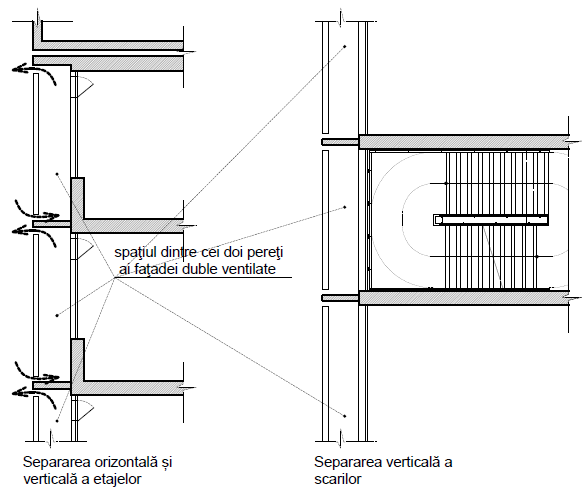 Figura 50: Anularea efectului de coş la faţadă dublăArt. 2.4.7.3.3. (1) La construcţiile cu înălţime obişnuită (cu sistem de faţadă dublă - „double skin”, dacă nu se respectă condiţiile prevăzute la art. 2.4.7.3.2., atunci peretele interior al faţadei duble - „double skin” trebuie să respecte următoarea condiţie: minimum EW30 pe toată înălţimea construcţiei; (1.1) La clădirile cu înălţime obişnuită, atunci când se utilizează închideri perimetrale cu faţade duble, spaţiile libere dintre planşee şi învelişul interior al faţadei duble se etanşează cu sisteme avand aceeasi rezistenta la foc cu a planseului, dar minimum EI 30 .	(2) La clădirile înalte (cu sistem de faţadă dublă - „double skin”, nepartiţionată pe înălţime cel puţin din două în două niveluri), dacă nu se respectă condiţiile prevăzute la Art. 2.4.7.3.2., atunci peretele interior al faţadei duble - „double skin”  trebuie să respecte următoarea condiţie: minimum EI 30 pe toată înălţimea construcţiei; (2.1) La clădirile înalte, atunci când se utilizează închideri perimetrale cu faţade duble, spaţiile libere dintre planşee şi învelişul interior al faţadei duble se vor etanşa cu sisteme  avand aceeasi rezistenta la foc cu a planseului, dar minimum EI 90 .		(3) La clădirile foarte înalte (cu sistem de faţadă dublă - „double skin”, dacă nu se respectă condiţiile prevăzute la Art. 2.4.7.3.2., atunci peretele interior al faţadei duble trebuie să respecte  următoarea condiţe: minimum EI 60 pe toată înălţimea construcţiei, cu excepția ferestrelor care trebuie să fie EI 30;(3.1) La clădirile foarte înalte, atunci când se utilizează închideri perimetrale cu faţade duble, spaţiile libere dintre planşee şi învelişul interior al faţadei duble se vor etanşa cu sisteme avand aceeasi rezistenta la foc cu a planseului, dar minimum EI 90 pentru construcții  cu înălțimea h < 125m și minimum EI 120 pentru construcții foarte înalte cu înălțimea h ≥ 125m		(4) Atunci când se utilizează închideri perimetrale cu faţade duble nepartiționate continuu pe orizontală la construcțiile foarte înalte cu înălțimea h ≥ 125m, se vor intercala obligatoriu niveluri (structurale) din fiecare 10 în 10 etaje, prevăzute cu pereți exteriori (plini) minimum EI180 (sau REI180/EI-M180), cu înalțime de minimum 8 m care să intrerupă propagarea focului pe fațade.           Art. 2.4.7.3.4. Alternativ la prevederile Art. 2.4.7.3.2. şi ale Art. 2.4.7.3.3., spaţiul dintre cei doi pereţi ai faţadei duble ventilate se poate echipa cu perdea de apă cu acţionare automată şi manuală (dispusa similar celei de protecţie a golurilor în planşee) cu durata de funcţionare de minimum 60 minute şi sistem de evacuare a fumului şi gazelor fierbinţi în caz de incendiu, luând măsurile necesare pentru protejarea acestor instalaţii la înghet şi intemperii. În această situaţie, peretele interior trebuie să îndeplinească numai condiţiile de rezistenţă la foc specifice faţadelor simple cu pereţi cortină, funcţie de tipul clădirii. Tabelul 10. - Separarea orizontală și verticală la un sistem de faţadă dublă Notă: Clasa minimă de rezistență la foc / reacție la foc a pereților despărțitori este А2s1d02.4.8.  Dispoziţii privind alcatuiri constructive  specifice limitării propagării incendiului pe acoperiş2.4.8.1.  Acoperişuri fără pod	Art. 2.4.8.1.1. (1) Acoperişurile fără pod se realizează din produse de construcţie corespunzătoare prevederilor normativului referitoare la asigurarea nivelului de stabilitate la incendiu al construcţiei, în conformitate cu prevederile Art. 2.1.3.2. şi ale Tabelului 2 şi Tabelului 3 din normativ.(2) Continuitatea componentelor combustibile ale acoperişurilor fără pod, trebuie întreruptă cel puţin în dreptul rosturilor de tasare-dilatare sau seismice ale construcţiei, astfel încât să fie limitată propagarea arderii. Întreruperea continuităţii se realizează prin fâşii continue din materiale clasa de reacţie la foc A1 sau A2-s1d0 cu lăţimea de minimum 1 m sau se asigură măsuri de protecţie a componentelor combustibile ale acoperişurilor pe lăţimea normată a fâşiei de întrerupere.2.4.8.2.  Acoperişuri verziArt. 2.4.8.2.1. (1) La acoperişurile verzi se va asigura:a) grosimea minimă şi alcătuirea substratului pentru vegetaţie;b) utilizarea tipurilor de plante care nu prezintă risc de incendiu;c) prevederea unor fâşii perimetrale continui de minimum 100 cm lăţime, între zona de vegetaţie şi marginea învelitorii, atice, balustrade, luminatoare, străpungeri etc., executate din produse/materiale clasa de reacţie la foc A1 sau A2-s1d0;d) realizarea  unor bariere cu înălţimea de cel puţin 30cm la un interval de cel mult 40m, executate din materiale clasa de reacţie la foc A1 sau A2-s1d0 de cel puţin 1 m lăţime sau, alternativ, realizarea unor fâşii orizontale continui de protecție de minimum 10 m lăţime pentru acoperișurile verzi extensive si de minimum 1 m lăţime pentru acoperișurile verzi intensive, la un interval de cel mult 40 m, executate din materiale clasa de reacţie la foc A1 sau A2-s1d0, prevăzute între zonele de vegetaţie sau prevederea unei clase de performanță la foc exterior B(ROOF)(t4) pentru acoperișuri / pentru fâşiile orizontale continui anterioare;e) întreruperea continuităţii componentelor combustibile ale acoperişurilor verzi cel puţin în dreptul rosturilor de tasare-dilatare sau seismice ale construcţiei, conform prevederilor din reglementarile tehnice specifice.(2) Având în vedere faptul că cel puţin una din scările de evacuare din clădirile înalte şi cel puţin două dintre scările de evacuare ale clădirii foarte înalte trebuie să aibă acces pe terasa peste ultimul nivel (care reprezintă refugiu pentru utilizatorii tipurilor de clădiri menţionate în eventualitatea unei situaţii excepţionale), spaţiul terasei verzi (grădină) din imediata vecinătate a scărilor care debuşează pe acoperiş (terasă), va fi dalat cu elemente incombustibile.Art. 2.4.8.2.2. Nivelul de stabilitate la incendiu al construcţiilor cu acoperiş verde se stabileşte conform Art. 2.1.3.2., Tabelului 2 şi Art. 2.1.3.3., referitoare la condiţiile minime privind reacţia şi rezistenţa la foc a panourilor de învelitoare şi a suportului continuu al învelitorii combustibile.2.4.9. Atriumuri	Art. 2.4.9.1. (1) Atriumurile pot fi neacoperite sau acoperite (conform terminologie). Prevederile normativului se referă la atriumurile închise perimetral şi acoperite sau neacoperite care nu se incadreaza in curti interioare, cu înălţimea de minimum patru niveluri ale construcţiei în care sunt dispuse şi cu lăţimea de cel puţin din înălţimea lor (în care H reprezintă cea mai mică înălţime a atriumului).(2) Atriumurile mai înguste care nu îndeplinesc condiţia precizată în alin. (1), pot fi realizate numai dacă se iau măsuri suplimentare de securitate la incendiu care să împiedice transmiterea focului de la un nivel la altul prin efectul de coş (protecţia golurilor din pereţii de separare faţă de construcţie cu elemente rezistente la foc EI 90 pentru nivelul I şi II de stabilitate la foc, respectiv minimum EI 60 pentru celelalte niveluri de stabilitate la foc, prevederea unor copertine sau cursive continui REI 90 pentru nivelul I şi II de stabilitate la foc, respectiv minimum REI 60 pentru celelalte niveluri de stabilitate la foc, balcoane REI 90 pentru nivelul I şi II de stabilitate la foc, respectiv minimum REI 60 pentru celelalte niveluri de stabilitate la foc continui cu latimea de minimum 1,20m, perdele de apă perimetrale cu intrarea automată în funcţiune şi cu durata minimă de funcţionare 60 minute etc.).	Art. 2.4.9.2. (1) Atriumul al cărui volum liber este închis pe toate feţele laterale şi a cărui lăţime minimă este mai mică sau egală cu înălţimea feţei celei mai înalte şi care este deschis la partea superioară cel puţin 90%, este considerat atrium descoperit (Figura 51 și terminologie).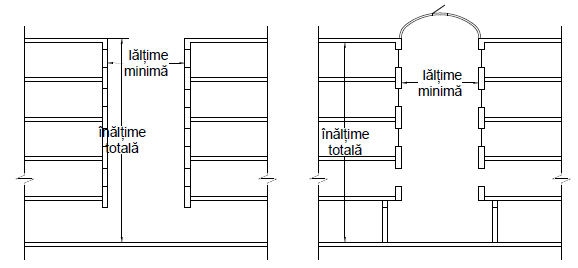 Figura 51: Atrium descoperit(2) Atriumul ale cărui dimensiuni sunt precizate la alin.(1) şi care este acoperit total sau parţial (mai mult de 10%) este considerat atrium acoperit. La această categorie se disting două tipuri de atriumuri acoperite:atriumurile acoperite deschise sunt volume în care unul sau mai multe niveluri sunt deschise permanent către volumul central (Figura 52 și terminologie).Figura 52: Atrium acoperit atriumurile acoperite închise sunt volumele unde toate nivelurile (cu excepția nivelului inferior) sunt închise lateral prin pereţi, chiar dacă în aceşti pereţi de la nivelul inferior există goluri, sau dacă nivelurile au balcoane/ cursive sau o circulaţie orizontală deschisă între pereţi şi volumul atriumului(3) Prevederile de la  Art. 2.4.9.3. pâna la Art. 2.4.9.10. din normativ se referă la atriumurile acoperite, care au proiecţia la sol a lăţimii celei mai mici de cel puţin (în care H este cea mai mică înălţime a atriumului) şi care au cel puţin patru niveluri pe una sau mai multe laturi ale clădirii adiacente atriumului. Atriumurile acoperite, precum şi cele neacoperite care nu se încadrează în condiţiile de mai sus, respectă, suplimentar, prevederile Art. 2.4.9.11.Art. 2.4.9.3. Închiderile perimetrale ale atriumurilor spre exterior, trebuie să aibă rezistenţa la foc de minimum E30 sau sa fie prevazut cu zone continui, prinse de plașeele construcției, cu înălţimea de cel puţin 1,20 m (măsurată pe verticală), rezistente la foc minimum EI 30 (o→i), dispuse în planul peretelui cortină. În cazul utilizării pereţilor cortină sau a faţadelor duble - „double skin”, se respectă prevederile specifice acestora.Art. 2.4.9.4. (1) Atunci când atriumul se separă perimetral cu panouri de tâmplărie vitrate faţă de construcţia în care e dispus, acestea nu trebuie să favorizeze propagarea incendiilor de la un nivel la altul al clădirii.(2) Panourile de tâmplărie vitrate succesive pe verticală, se separă prin zone continue pline (parapete), rezistente la foc cel puţin EI 60 pentru nivelul I şi II de stabilitate la foc, respectiv minimum EI 30 pentru celelalte niveluri de stabilitate la foc şi înălţimea minimă de 1,20 m sau prin copertine continue (planşee) rezistente la foc minimum REI 60 pentru nivelul I şi II de stabilitate la foc, respectiv minimum REI 30 pentru celelalte niveluri de stabilitate la foc şi lăţimea de cel puţin de 1,20 m (măsurată pe orizontală).	(3) Se admite cumularea lăţimii copertinei continue (planşeului) cu înălţimea zonei continue pline (parapetului) pentru asigurarea dimensiunii de 1,20 m, prevăzute la alin.(1).Art. 2.4.9.5.(1) Circulaţiile comune orizontale deschise spre atrium, se prevăd la limita lor spre atrium cu ecrane continue dispuse sub planşee, având înălţimea de cel puţin 50 cm şi rezistenţa la foc minimum DH 60 pentru nivelul I şi II de stabilitate la foc, respectiv minimum DH 30 pentru celelalte niveluri de stabilitate la foc şi cu sprinklere amplasate corespunzător având durata de funcţionare de minimum 60 minute, dacă spaţiile adiacente sunt echipate cu astfel de instalaţii. Înălţimea minimă cumulativă a ecranelor și a parapetelor rezistente la foc (zone continue pline peste planșee de minimum EI 60 pentru nivelul I şi II de stabilitate la foc, respectiv minimum EI 30 pentru celelalte niveluri de stabilitate la foc) trebuie sa îndeplinească condiția de 1,20 m.	(2) Pot constitui ecrane continue grinzile structurii care au înălţimea de cel puţin 50 cm sub planșeu, dedesuptul cărora se pot continua cu ecrane continue, conform alineatului precedent..(3) Circulaţiile comune orizontale deschise spre atrium ale functiunilor pentru sanatate, cazare, invatamant, comert, expozitii si altele similare, se prevăd cu sisteme de evacuare a fumului şi gazelor fierbinţi în caz de incendiu, nefiind admisa ventilarea in suprapresiune. Toate comunicarile spatiilor adiacente circulatiilor comune orizontale deschise catre atrium, cu functiuni pentru sanatate, cazare sau invatamant vor fi protejate cu usi rezistente la foc minimum conform incadrari, dar nu mai putin de EI 30-C.Art. 2.4.9.6. Dacă pentru separarea atriumurilor de restul clădirii se prevăd pereţi, aceștia trebuie să fie rezistenţi la foc EI corespunzător densităţii sarcinii termice (q) din spaţiile adiacente, conform Art. 2.3.1.2. şi Tabelului 5, dar minimum EI 60 pentru nivelul I şi II de stabilitate la foc, respectiv minimum EI 30 pentru celelalte niveluri de stabilitate la foc. Art. 2.4.9.7. (1) Dotările fixe şi mobile din atriumuri nu trebuie să depăşească densitatea sarcinii termice (q) de 420 Mj/m2. (2) La determinarea densităţii sarcinii termice (q), se ia în considerare aria celui mai mare nivel al atriumului delimitat de pereţi, în afară de primul nivel al atriumului.(3) Finisajele din atriumuri si de pe circulaţiile comune orizontale deschise spre atrium se realizează din materiale având clasa de reacţie la foc  A1 sau A2-s1d0, respectiv A1FL sau A2FL-s1.Art. 2.4.9.8. Luminatoarele care acoperă atriumurile se realizează cu structuri din profile având clasa de reacţie la foc A1 sau A2-s1d0, cu excepția componentelor nesubstanțiale, a izolatorilor și garniturilor, cu panouri de umplere din elemente de vitraj simplu sau izolant ori din produse clasa de reacţie la foc A1 sau A2-s1d0.Art. 2.4.9.9. (1) Atunci când adiacent atriumului se prevăd spaţii cu risc mare sau foarte mare de incendiu (comerţ, expoziţii şi altele similare cu densitatea sarcinii termice - q peste 840 Mj/m2), aceste spaţii se echipează obligatoriu cu instalaţii de detectare, semnalizare și alarmare, precum şi automate de stingere a incendiilor.(2) Atunci când adiacent atriumului se prevăd spaţii cu functiuni de sanatate, cazare invatamant, comert, expozitii si altele similare atriumurile se prevad cu sisteme de evacuare a fumului şi gazelor fierbinţi în caz de incendiu.Art. 2.4.9.10. Depozitele de materiale şi/sau substanţe combustibile se separă faţă de atriumuri cu elemente rezistente la foc, alcătuite şi dimensionate corespunzător densităţii sarcinii termice (q) din depozitele respective, dar minimum EI 120.Art. 2.4.9.11. (1) La realizarea unor atriumuri, patio sau curţi de lumină pe mai puţin de 4 niveluri şi acoperite, zonele pline cu înălţimea de cel puţin 1,20 m, dintre niveluri, în dreptul planşeelor, prevăzute la Art. 2.4.9.3, trebuie să fie E 30 .(2) La realizarea unor atriumuri acoperite mai înguste decât cele de la art. 2.4.9.1. efectul de coş în caz de incendiu se măreşte şi este necesar să se ia una din următoarele măsuri suplimentare: a) pereţii prevăzuţi la Art. 2.4.9.6. trebuie să fie rezistenți corespunzător densităţii sarcinii termice (q) din spaţiile adiacente, conform Art. 2.3.1.2. şi Tabelului 5, dar minimum EI 90 pentru nivelul I şi II de stabilitate la foc, respectiv minimum EI 60 pentru celelalte niveluri de stabilitate la foc. b) realizarea, la limita atriumului, a unor ecrane continue dispuse sub planşee, având înălţimea de cel puţin 50 cm şi rezistenţa la foc minimum DH 90 pentru nivelul I şi II de stabilitate la foc, respectiv minimum DH 60 pentru celelalte niveluri de stabilitate la foc., precum şi perdele de apă perimetrale cu intrarea automată în funcţiune şi cu durata minimă de funcţionare 60 minute. (3) La atriumurile neacoperite se aplică dispozițiile privind limitarea propagării incendiului pe fațadă.2.4.10. Galerii, canale, estacade	Art. 2.4.10.1. (1) Atunci când trec peste construcţii şi sunt destinate evacuării utilizatorilor, galeriile, canalele şi estacadele se prevăd în porţiunile respective, cu pereţi rezistenţi la foc minimum  EI/REI 120  şi planşee rezistente la foc minimum REI 90. Se admite utilizarea galeriilor, estacadelor si a pasarelor destinate evacuarii utilizatorilor, si pentru conducte de transport lichide sau gaze al căror amestec poate iniţia incendiu sau explozie volumetrică sau care nu afecteaza evacuarea in cazul avarierii lor.(2) În aceeaşi galerie, canal sau estacadă nu este admisă montarea neseparată a conductelor ori sistemelor de transport pentru lichide sau gaze al căror amestec poate iniţia incendiu sau explozie volumetrică.(3) Galeriile, canalele şi estacadele închise cu aria construită mai mare de 800 m2 prin care se transportă materiale ori substanţe combustibile, vor avea asigurate posibilităţi de evacuare a fumului şi gazelor fierbinţi în caz de incendiu, prin tiraj natural-organizat (minimum 1% suprafaţă utilă/aerodinamică liberă din aria pardoselii încăperii) sau prin tiraj mecanic. Galeriile, estacadele si pasarele destinate evacuarii utilizatorilor inchise si cu lungimi mai mari de 50 m, vor avea asigurate posibilităţi de evacuare a fumului şi gazelor fierbinţi în caz de incendiu, prin tiraj natural-organizat (minimum 1% suprafaţă utilă/aerodinamică din aria pardoselii încăperii) sau prin tiraj mecanic.(4) La intrarea în clădiri a canalelor, galeriilor şi estacadelor închise de orice fel, golurile respective se protejază în funcţie de natura materialelor din care sunt realizate şi a celor transportate, de destinaţia spaţiilor spre care acced şi de rolul peretelui în asigurarea securităţii la incendiu a construcţiei, cu elemente rezistente la foc active sau pasive de securitate la incendiu minimum EI 60. (5) Fac excepţie de la alin. (4) galeriile, canalele şi estacadele deschise realizate din elemente rezistente la foc R 15 prin care se transportă materiale incombustibile, situaţie în care protejarea golurilor este obligatorie numai atunci când acestea traversează pereţi rezistenţi la foc care delimitează compartimente de incendiu.2.4.11. Ghene pentru instalaţii	Art. 2.4.11.1. În interiorul construcţiilor, pereţii tuturor ghenelor verticale pentru instalaţii (conducte, cabluri, tuburi etc.), trapele şi uşile de vizitare ale acestora, trebuie să fie rezistente la foc minimum EI 15, cu excepţia cazurilor precizate în normativ la tipuri de clădiri şi în reglementările tehnice specifice.	Art. 2.4.11.2. (1) La trecerea prin planşee, ghenele verticale pentru instalaţii din clădiri cu inaltime obisnuita vor avea închise spaţiile dintre tuburi, conducte sau cabluri, precum şi dintre acestea şi elementul străpuns, cu materiale in alcatuiri rezistente la foc minimum EI 90 la clădirile cu nivelul de stabilitate la incendiu I (EI 120 la clădirile cu nivelul de stabilitate la incendiu I cu înalțimea egală sau mai mare de 45 m), EI 90 la cele cu nivelul de stabilitate la incendiu II și II (+) , EI 60 la cele cu nivelul de stabilitate la incendiu III, EI 45 la cele cu nivelul de stabilitate la incendiu III(+),  EI 30 la cele cu nivelul de stabilitate la incendiu IV, respectiv EI 15 la cele cu nivelul de stabilitate la incendiu V (cu excepția ), iar uşile şi trapele de vizitare practicate în aceştia vor fi rezistente la foc minimum EI 45 la clădirile cu nivelul de stabilitate la incendiu I, EI 30 la cele cu nivelul de stabilitate la incendiu II, EW 20 la cele cu nivelul de stabilitate la incendiu III,  E 15 la cele cu nivelulvde stabilitate la incendiu IV. Uşile si/ sau trapele de vizitare ale ghenelor nu vor fi amplasate în case de scări de evacuare. Ghenele verticale pentru instalaţii se etanşază în jurul conductelor şi a cablurilor la trecerea prin planşee, cu materiale având aceeaşi rezistenţă la foc cu cea a elementului străpuns. La cladirile inalte, foarte inalte, cu sali aglomerate, subterane si mixte se aplica dispozitiile specifice. Ghenele colectoare de evacuare a fumului vor indeplini dispozitiile normate.(2) La clădiri înalte și foarte înalte se respectă prevederile specifice acestora (Art. 4.1.4.5. și Art. 4.2.4.5.)(3) Atunci când etanşarea ghenelor verticale pentru instalaţii în dreptul planşeelor nu este posibilă sau justificată tehnic, pereţii ghenelor vor fi rezistenţi la foc minimum EI/REI echivalenta cu a planseelor iar uşile sau trapele de vizitare ale acestora vor indeplini alineatul precedent.(4) La trecerea prin elemente rezistente la foc care delimitează compartimente de incendiu, ghenele pentru instalaţii se închid în jurul tuburilor, conductelor şi a cablurilor, cu materiale in alcatuiri constructive care asigură rezistenţa la foc echivalentă cu cea a elementului străpuns.2.4.12. Coşuri de fum, sobe, hote	Art. 2.4.12.1. (1) Coşurile de fum, sobele şi în general echipamentele, aparatele şi dispozitivele de încălzire locală sau care radiază căldură, se alcătuiesc, execută, izolează faţă de elementele combustibile ale construcţiei şi se utilizează conform prevederilor reglementărilor tehnice aplicabile domeniului respectiv, astfel încât acestea să nu iniţieze incendii prin convecţie, conducţie sau radiaţie. 	Coşurile de fum trebuie să fie proiectate, instalate şi puse în funcţiune în conformitate cu SR EN 15287-1 şi SR EN 15287-2 sau alte reglementări echivalente. Coşurile trebuie încercate în conformitate cu SR EN 13216-1. Expunerea termică trebuie să fie un atac la temperatura constantă de 1000 oC, fiind menţinută 30 min, după ce a atins nivelul de 1000 oC în 10 min.(2) Coşul de fum situat la mai puţin de 1,5 m în plan orizontal, de coama acoperişului, trebuie să depăşească coama cu minimum 50 cm pentru învelitori incombustibile şi 1 m pentru învelitorile combustibile. Coşul de fum amplasat la distanţe mai mari de 1,5 m faţă de coama acoperişului va avea înălţimea de cel puţin 1 m faţă de învelitoare. Înălţimea coşului faţă de terasa acoperişului trebuie să fie de minimum 1 m. Coşurile de fum trebuie să depăşească cu minimum 50 cm înălţimea elementelor de supraînălţare a terasei (atice, ziduri antifoc etc.) când sunt situate la mai puţin de 3 m de marginea terasei şi cu minimum 1 m, când sunt situate la peste 3 m de marginea terasei. Înălţimea minimă de amplasare a coşului "ventuză" faţă de zona pietonală este de 1,80 m.
	(3) Pentru centralele termice amplasate la ultimul nivel sau pe terasa clădirii se recomandă utilizarea cazanelor cu suprapresiune în camera de ardere care necesită pentru evacuarea gazelor de ardere coşuri de fum cu înălţimi reduse.(4) În bucătăriile în care puterea termică nominală totală (însumată) a aparatelor de preparare a hranei sau de încălzire a produselor alimentare depăşeşte 20 kW, este obligatorie îndeplinirea următoarelor condiţii:a) hotele, conductele de evacuare şi în general, dispozitivele de captare a căldurii trebuie să fie realizate din materiale din clasa de reacţie la foc A1 sau A2-s1d0;b) hotele şi conductele de evacuare se amplasează la cel puţin un 1 m faţă de elemente şi materiale combustibile sau se izolează corespunzător; c) la trecerile prin pereţi şi planşee, precum şi prin interiorul încăperilor cu altă destinaţie, conductele de evacuare a căldurii aferente hotelor, trebuie realizate din materiale clasa de reacţie la foc A1 şi trebuie să asigure rezistenţa la foc egală cu cea a elementelor străpunse, dar nu mai puţin de EI 60 h0 i  o, sau EI 60 ve i  o, funcţie de poziţia în care sunt montate (vertical sau orizontal); si la fatade min EI30d) ventilatoarele de evacuare aferente hotelor trebuie să fie rezistente la foc F40090 e) racordurile dintre ventilatoarele de evacuare aferente şi conducte, trebuie să fie cel puţin clasa de reacţie la foc A2-s1d0.f) Conductele de evacuare trebuie să fie independente de orice altă extracție sau ventilație și exclusive pentru fiecare bucătărie	Art. 2.4.12.2.	 (1) Hotele de captare a degajărilor de căldură produse de echipamente, dispozitive, aparate etc., trebuie să fie realizate din materiale clasa A1 sau A2-s1d0 de reacţie la foc şi izolate faţă de elementele şi materialele combustibile situate la distanţă mai mică de 1 m.	(2) Tubulatura aferentă acestora trebuie să fie realizată din materiale clasa A1 de reacţie la foc şi rezistente la foc E 30 i↔o, ve sau ho şi izolate faţă de elementele şi materialele combustibile situate la distanţă mai mică de 1 m.	2.4.13. Alcătuiri constructive specifice riscului de explozie volumetricăArt. 2.4.13.1. La alcătuirea construcţiilor cu risc de explozie volumetrică amplasate independent, se recomandă utilizarea elementelor de construcţie uşoare, iar acoperişul acestor clădiri trebuie să fie fără pod.	Art. 2.4.13.2. (1) Atunci când în mod justificat tehnic sunt dispuse în construcţii cu alte destinaţii - încăperi cu risc de explozie volumetrică - acestea se separă de restul construcţiei cu pereţi şi planşee rezistente la explozie volumetrică, clasa de reacţie la foc A1, alcătuite şi dimensionate conform prevederilor normate.(2) Planşeele şi elementele lor de susţinere trebuie calculate, proiectate şi executate astfel încât să nu fie deplasate de suflul exploziei.Art. 2.4.13.3. Incaperile si spatiile cu pericol de explozie nu vor avea tavane suspendate sau autoportante si zone neventilate care sa faciliteze producerea concentratiilor periculoase de aer cu gaze, vapori sau praf combustibil. In incaperile cu degajari de praf combustibil, finisajul va permite curatirea usoara a suprafetelor.	Art. 2.4.13.4. (1) În pereţii de separare rezistenţi la explozie volumetrică este admisă practicarea numai a golurilor strict necesare funcţonal, numai dacă sunt protejate corespunzător prevederilor prezentului normativ şi reglementărilor tehnice specifice.(2) Străpungerea pereţilor rezistenţi la explozie de către conducte, conductoare sau cabluri electrice, este admisă numai în cazuri de strictă necesitate şi în condiţiile luării măsurilor de protecţie care să asigure împiedicarea trecerii vaporilor, gazelor şi prafului combustibil pe lângă acestea.	Art. 2.4.13.5. Construcţiile şi încăperile cu risc de explozie volumetrică se prevăd cu goluri pentru decomprimare în caz de explozie, alcătuite şi dimensionate conform prevederilor normate.Golurile pentru decomprimare se amplaseaza in vecinatatea surselor de explozie, avandu-se in vedere ca efectul suflului exploziei in exteriorul constructiei sa nu afecteze obiecte invecinate sau cai publice de circulatie.	Art. 2.4.13.6. Golurile ce se prevad pentru decomprimare in caz de explozie pot fi neinchise sau inchise. Elementele de închidere a golurilor pentru decomprimare se realizează astfel încât să cedeze la presiunea datorată exploziei volumetrice, dar la cel mult 118 daN/m2.	Art. 2.4.13.7. La construcţiile, încăperile şi zonele cu pericol de explozie volumetrică este obligatorie precizarea şi marcarea zonării riscurilor de explozie volumetrică, precum şi măsurile de protecţie asigurate, conform prevederilor reglementărilor tehnice specifice.	Art. 2.4.13.8. In spatiile in care se pot produce amestecuri explozive de aer cu gaze, vapori sau praf, stratul de uzura al pardoselilor trebuie sa fie executat din materiale care la lovire sa nu produca scantei capabile sa initieze aprinderea respectivelor amestecuri explozive.Art. 2.4.13.9. In incaperi si spatii cu pericol de explozie, tamplaria si sistemele de actionare a acesteia se vor realiza sau proteja astfel incat, prin manevrare, sa nu produca scantei capabile sa initieze aprinderea amestecurilor explozive.Art. 2.4.13.10. Delimitarea zonelor până la care se extind măsurile de protecţie impuse de riscurile de explozie volumetrică, are în vedere posibilitatea prezenţei amestecurilor de aer cu gaze, vapori sau praf în concentraţii cu risc de explozie, atât în timpul funcţionării normale, cât şi în caz de avarie a instalaţiilor utilitare aferente. 2.4.14. Încăperi şi spaţii destinate instalaţiilor utilitare aferente construcţiilor	Art. 2.4.14.1. (1) Încăperile centralelor termice şi a punctelor termice aferente sistemelor de încălzire centrală cu apă caldă sau supraîncălzită, precum și ale centralelor termice alimentate cu energie electrica se separă de restul construcţiei cu pereţi rezistenţi la foc minimum EI/REI 90 şi planşee rezistente la foc minimum REI 90, clasa de reacţie la foc A1 sau A2-s1d0, cu excepţiile admise în normativul de profil (centralele termice individuale se pot amplasa în interiorul clădirii sau pe terasa acesteia, respectând, în principal, prevederile cuprinse în reglementările tehnice referitoare la proiectarea, execuţia şi exploatarea centralelor termice mici, de securitate la incendiu în clădiri, a prescripţiilor tehnice specifice ISCIR, etc.). Accesul in incaperile centralelor termice aferente cladirilor de locuit cu capacitatea peste 0,3 MW (Pi > 300 kW) se poate realiza direct din exterior, iar atunci când din punct de vedere tehnic acest lucru nu este posibil, accesul din construcţie se protejază obligatoriu cu încăpere tampon protejată, alcătuită şi realizată corespunzător prevederilor normativului.(2) La clădirile cu înălţimi diferite, încăperea centralei termice se  amplasează pe acoperişul terasa al clădirii situat la cea mai mare înălţime; accesul în centralele termice situate pe terasa clădirii este posibil doar de pe terasă sau din casa scării, printr-o încăpere tampon; nu se admite accesul direct de la un etaj inferior prin deschideri sau trape în pardoseala centralei termice. Centralele termice amplasate pe terase trebuie sa respecte urmatoarele conditii:La clădirile cu înălţimi diferite, încăperea centralei termice se  amplasează pe acoperişul terasa al clădirii situat la cea mai mare înălţime; Montarea centralei termice pe terasă se face fără a afecta siguranţa şi buna funcţionalitate a clădirii precum şi structura de rezistenţă a acesteia;Accesul în centralele termice situate pe terasa clădirii este posibil doar de pe terasă sau din casa scării, printr-o încăpere tampon; nu se admite accesul direct de la un etaj inferior prin deschideri sau trape în pardoseala centralei termice;Centralele termice individuale mici (cu o putere instalată Pi mai mică de 300 kW) se pot amplasa în interiorul clădirii sau pe terasa acesteia, respectând, în principal prevederile cuprinse în reglementările tehnice referitoare la proiectarea, execuţia şi exploatarea centralelor termice mici, a prescripţiilor tehnice specifice ISCIR, etc.Centralele termice medii (cu capacităţi între 0,3 MW şi 2 MW) se recomandă sa se amplaseze la nivelurile superioare parterului (să se facă numai la ultimul etaj al clădirii sau pe terasa acesteia, în incinte individuale sau alăturate altor spaţii tehnice); În centralele termice amplasate pe terasa clădirii se pot utiliza cazane funcţionând cu combustibil gazos şi lichid cu condiţia limitării stocului de combustibil la valoarea echivalentă rezervorului de zi,  cu capacitate de maximum 2 mc; rezervorul de combustibil lichid de consum zilnic nu se montează deasupra cazanelor, ci lateral, la o distanţă de cel puţin 2,50 m de injectoare şi nu pe direcţia eventualelor rateuri de gaze sau pe direcţia de evacuare a gazelor de ardere, la deschiderea clapetelor de explozie;Pentru centralele termice amplasate pe terasa clădirii se recomandă utilizarea cazanelor cu suprapresiune în camera de ardere care necesită pentru evacuarea gazelor de ardere coşuri de fum cu înălţimi reduse.(3) Golurile de comunicare funcţională cu restul construcţiei a încăperilor menţionate la alin. (1) se protejază cu uşi rezistente la foc și etanșe la fum minimum EI2 15-C5S200 cu deschidere în exteriorul încăperii.(4) Centralele termice mici, cu o putere instalată (Pi) mai mică  de 300 kW, care utilizează combustibil gazos și la care evacuarea gazelor de ardere se realizează prin tiraj forţat, pot fi instalate în încăperi cu altă destinaţie, în condiţiile reglementărilor tehnice specifice, fără a le fi aplicabile dispozițiile alin. (1) – (3); prescripţiile constructive privind condiţiile de amplasare a centralelor termice mici (de apartament, de scară de bloc, ş.a), cu capacitatea sub 0,3 MW (Pi < 300 kW), sunt prevăzute în reglementările tehnice de proiectare, execuţie şi exploatare a centralelor termice mici(5)Centralele termice înglobate în clădiri, în mod obligatoriu, nu se amplasează:în şi sub încăperi cu risc foarte mare de incendiu sau cu risc de explozie volumetrică şi nici alipite acestora, cu exceptiile admise prin reglementarea specifică;în şi sub săli aglomerate şi căi de evacuare ale sălilor aglomerate, sub scene şi sub încăperi cu aglomerări de persoane;în şi sub încăperile de zi şi dormitoarele colectivităţilor pentru copii de vârstă preşcolară, precum şi alipite lor;alipit, în şi sub săli de clasă, laboratoare sau săli de gimnastică din clădiri pentru învăţământ;în clădiri de spitale sau cu caracter spitalicesc, sub saloane de bolnavi sau sub săli de operaţii şi nici alipite acestora;la subsolul si demisolul clădirilor, în cazul în care se foloseşte drept combustibil gazul petrolier lichefiat (GPL); în interiorul clădirilor înalte şi foarte înalte, exceptând porţiunile de clădire care nu ating această înălţime, cu exceptia centralelor termice mici de apartament, cu o putere instalată (Pi) mai mică de 300 kW, care utilizează combustibil gazos și la care evacuarea gazelor de ardere se realizează prin tiraj forţat;  în spaţii cu risc mare si foarte mare de incendiu din clădiri civile, cu exceptia cladirilor sau a portiunilor acestora cu functiuni comerciale, a centralelor termice mici, cu o putere instalată (Pi) mai mică de 300 kW, care utilizează combustibil gazos și la care evacuarea gazelor de ardere se realizează prin tiraj forţat si a celor din din dotarea clădirilor de producţie cu risc mare (centralele termice din dotarea clădirilor de producţie cu risc mare, mijlociu şi mic de incendiu, precum şi ale clădirilor de depozitare a materialelor incombustibile, se pot amplasa în interiorul clădirilor).(6) Centralele termice mici, cu o putere instalată (Pi) mai mică de 300 kW, care utilizează combustibil gazos și la care evacuarea gazelor de ardere se realizează prin tiraj forţat, pot fi instalate în cladiri civile, spatii, constructii de productie si depozitare, cu conditia separarii încăperilor distincte ale acestora, cu elemente de separare conform dispozițiilor din alin. (1) ÷ (3)(7) Amplasarea centralelor termice care utilizează drept combustibil gaze naturale se face si cu respectarea prevederilor normelor tehnice specifice privind proiectarea, executarea şi exploatarea sistemelor de alimentare cu gaze naturale iar amplasarea centralelor termice cu combustibil gaze petroliere lichefiate se face si cu respectarea prevederilor normelor tehnice specifice privind proiectarea şi executarea sistemelor de alimentare cu gaze petroliere lichefiate.8) La centralele termice care utilizează gazele naturale şi gaze petroliere lichefiate, suprafaţa ferestrelor exterioare trebuie să satisfacă şi condiţiile prevăzute de normele tehnice pentru proiectarea, executarea şi exploatarea sistemelor de alimentare cu gaze naturale şi a gazelor petroliere lichefiate, privind raportul dintre suprafaţa vitrată şi volumul sălii cazanelor, iar poziţionarea suprafeţelor vitrate necesare se determină astfel încât să nu blocheze în caz de explozie, căile de evacuare şi cele de acces pentru intervenţie.(9) Centralele termice echipate cu cazane de apă fierbinte şi abur cu presiunea mai mare de 0,5 bar respectă si condiţiile tehnice prevăzute în prescripţiile tehnice specifice ISCIR.	Art. 2.4.14.2. (1) Încăperile pentru ventilatoare, filtre, camere de desprăfuire şi cicloane prin care se vehiculează gaze, vapori, praf sau deşeuri combustibile, se separă faţă de restul construcţiei cu pereţi rezistenţi la foc şi la explozie minimum EI/REI 180 şi, după caz, cu planşee minimum REI 120.(2) Calea de acces la încăperile menţionate la alin. (1) se asigură direct din exterior iar atunci când din punct de vedere tehnic acest lucru nu este posibil, accesul din construcţie se protejază obligatoriu cu încăpere tampon protejată, alcătuită şi realizată corespunzător prevederilor normativului.Art. 2.4.14.3. (1) Atunci când se prevăd pe acoperiș, încăperile centralelor de ventilare/ condiţionare/climatizare se separă faţă de alte destinaţii ale construcţiei prin elemente rezistente la foc minimum EI/REI 60 pentru pereţi şi minimum REI 60 pentru planşee, iar golurile de acces se protejază cu uşi EI2 30-C2Sa, cu excepția celor care debușează spre exterior.(2) La clădirile cu înălţimi diferite atunci cand acestea sunt constituite din compartimente distincte de incendiu, în cazul în care încăperea centralelor de ventilare sau climatizare sau unităţile exterioare sunt amplasate pe acoperişul clădirii mai joase, acestea trebuie să fie dispuse la o distanţă de cel puţin 4 m faţă de pereţii exteriori ai  clădirii mai înalte, dacă în aceştia sunt prevăzute goluri; În situaţia în care nu se poate respecta distanţa menţionată se iau măsuri pentru pentru asigurarea  rezistentei la foc de cel puţin REI 60 minute a pereţilor şi protejarea  golurilor din aceştia cu elemente EI2 45-C2Sa la spaţiile aferente echipamentelor de ventilare-climatizare sau la clădirea mai înaltă; acoperişul încăperilor centralelor de ventilare sau climatizare trebuie să fie cu rezistenţa la foc de minimum REI 60 şi învelitoare A1, A2-s1,d0 sau B-s1,d0 în cazul asigurării măsurilor de limitare a propagării incendiului la aceste spaţii.(3) Ventilatoarele de evacuare a fumului şi gazelor fierbinţi trebuie să fie instalate fie la exteriorul clădirii, fie într-un spaţiu tehnic, separat de restul construcţiei prin pereţi si planşee realizate din produse din clasa de reacţie la foc A1 sau A2s1d0  cu rezistenţa la foc REI 60. 	(4) În elementele de separare faţă de restul construcţiei a încăperilor centralelor de ventilare/condiţionare/climatizare nu este admisă practicarea altor goluri decât cele pentru acces, precum şi pentru conductele, cablurile şi tubulaturile aferente spaţiilor care se ventilează/climatizează/condiţionează, protejate corespunzător prevederilor prezentului normativ şi reglementarilor tehnice de specialitate.(5) Traversarea pereţilor rezistenţi la foc de separare a compartimentelor de incendiu (pereţi antifoc) de către conducte, canale de ventilare-condiţionare este admisă numai dacă se îndeplinește condiția de etanşare/ obturare cu materiale in alcatuiri rezistente la foc minimum 180 de minute. Atunci când această condiție nu poate fi îndeplinită prin caracteristicile maxime ale materialelor disponibile, se pot realiza ghene care, prin însumare cu rezistența la foc a materialelor disponibile, sa rezulte condiția însumată de alcatuire rezistentă la foc de trei ore, în condiții preconizate de utilizare finală (testate). (5) Traversarea pereţilor rezistenţi la foc de către conducte, canale de ventilare-condiţionare, etc. este admisă numai dacă se îndeplinește condiția de etanşare/ obturare cu materiale in alcatuiri rezistente la foc cu aceeași rezistență la foc cu cea a peretelui străpuns. Atunci când această condiție nu poate fi îndeplinită prin caracteristicile maxime ale materialelor disponibile, se pot realiza ghene care, prin însumare cu rezistența la foc a materialelor disponibile, sa rezulte condiția însumată de alcatuire rezistentă la foc necesară, în condiții preconizate de utilizare finală (testate). Ghenele verticale pentru instalaţii se separă de restul clădiriilor prin pereţi rezistenţi la foc conform condiții normate, iar uşile şi trapele de vizitare practicate în aceştia vor fi rezistente la foc conform condiții normate. Ghenele verticale pentru instalaţii se etanşază în jurul conductelor şi a cablurilor la trecerea prin planşee cu materiale având aceeaşi rezistenţă la foc cu cea a elementului străpuns. Atunci când etanşarea ghenelor verticale pentru instalaţii în dreptul planşeelor nu este posibilă (sau justificată tehnic), pereţii ghenelor  vor fi rezistenţi la foc minimum EI/REI echivalenta cu a planseelor pe care le intersectează (planșeul cu rezistența la foc cea mai restrictivă) conform încadrării acestora în nivel de stabilitate la incendiu prevazute de Tabelul 2. și Tabelul 3, iar uşile sau trapele de vizitare ale acestora vor indeplini condițiile normate. La trecerea prin elemente rezistente la foc ghenele pentru instalaţii se închid în jurul tuburilor şi a conductelor cu materiale in alcatuiri constructive care asigură rezistenţa la foc echivalentă cu cea a elementului străpuns.	Art. 2.4.14.4. (1) Gospodăriile de apă pentru stingerea incendiului dispuse în construcţii (staţii de pompare, rezerve de apă, echipamente şi dispozitive aferente etc.) şi care asigură un debit de stingere mai mare de 4.2 l/s, se separă faţă de restul construcţiei cu elemente clasa de reacţie la foc A1 sau A2-s1d0, rezistente la foc corespunzător densităţii sarcinii termice (q) din încăperile adiacente, dar minimum EI/REI 180 pentru pereţi şi minimum REI 90 pentru planşee.(2) Staţia de pompare a apei pentru stingerea incendiilor care asigură un debit mai mare de 4.2 l/s poate să comunice cu restul construcţiei printr-un gol funcţional protejat cu uşă rezistentă la foc EI2 90-C3 sau prin încăpere tampon protejată, (dacă nu are ferestre directe spre exterior) şi prevăzută cu uşi rezistente la foc EI2 45-C3.	(3) În încăperea staţiei de pompare a apei pentru stingerea incendiului care asigură un debit mai mare de 4.2 l/s, se pot monta numai instalaţiile, dispozitivele şi aparatele specifice acestei funcţiuni şi va avea asigurată o cale de acces din exterior (uşă directă din exterior sau dintr-o scară comună de circulaţie).	(4) Staţiile de pompare a apei pentru stingerea incendiilor care asigură un debit mai mic de 4.2 l/s, se separă de restul construcţiei cu elemente clasa de reacţie la foc A1 sau A2-s1d0,  rezistente la foc corespunzător densităţii sarcinii termice (q) din încăperile adiacente, dar minimum EI/REI 60 pentru pereţi şi minimum REI 45 pentru planşee. Staţia poate să comunice cu restul construcţiei printr-un gol funcţional protejat cu uşă rezistentă la foc EI2 30-C3 fără a fi obligatoriu accesul din exterior (ușă directă din exterior sau dintr-o scară comună de circulație). Stația poate să aibă acces dintr-un hol/coridor aflat în legătură directă cu o iesire spre exterior sau cu o scară de evacuare avand debusare directă spre exterior.) 	(5) Măsurile de protecţie stabilite la alin. (1), (2) şi (3) sunt obligatorii şi pentru încăperile distincte în care sunt amplasate sursele de alimentare de bază şi de rezervă ale staţiilor de pompare a apei pentru stingerea incendiilor (posturi trafo, grupuri electrogene, pompe cu motoare termice).(6)  Grupurile electrogene care constituie surse electrice de rezervă ce alimentează dispozitive de protecţie la foc, se pot amplasa în încăperi proprii, separate de restul construcţiei prin pereţi clasa de reacție la foc  A1, A2s1d0, fără goluri (cu exceptia celor functionale) cu rezistenţă la foc minimum (R)EI180 prevăzute cu uși EI290-C3 având asigurat acces uşor (facil) din exterior şi planşee minimum REI 90, în conteinere sau clădiri deschise (şoproane) ori pe platforme deschise, amplasate la minimum 6 m fata de cladire.Grupurile electrogene care constituie surse electrice de rezervă nu se amplasează pe acoperişul construcţiilor(7) Posturile de transformare se pot amplasa în încăperi proprii, separate de restul construcţiei conform prevederilor normativului, în containere sau clădiri deschise (şoproane) ori pe platforme deschise, la distanţele minime de siguranţă precizate în Art. 2.2.1.2. şi Tabelul 4 (considerând postul cu nivelul II de stabilitate la incendiu).2.4.15. Camere de pubele, compactoare şi crematorii pentru deşeuri	Art. 2.4.15.1. (1) Camerele de pubele, ale compactoarelor şi ale crematoriilor pentru deşeuri uscate si umede, se separă faţă de restul construcţiei, cu elemente de construcţie verticale şi orizontale clasa de reacţie la foc A1, rezistente la foc minimum EI/REI 180 pentru pereţi şi REI 90 pentru planşee iar golul de acces din construcţie va fi protejat cu uşă rezistentă la foc și etanșă la fum  EI245-C5S200. Fac excepţie situaţiile precizate în normativ, în care comunicarea este admisă numai prin încăperi tampon protejate, alcătuite corespunzător şi ventilate în suprapresiune (atunci când nu au ferestre directe în exterior).  (2) Camerele de pubele şi compactoarele pentru deşeuri uscate si umede care nu au ferestre spre exterior, vor avea asigurată evacuarea fumului şi gazelor fierbinţi în caz de incendiu prin tiraj natural-organizat (minimum 1% suprafaţă utilă/aerodinamică liberă din aria pardoselii încăperii pentru introducerea aerului de compensare, respectiv pentru evacuarea fumului) sau prin tiraj mecanic realizat conform prevederilor normativului..(3) La clădirile înalte şi foarte înalte golurile de acces din clădire se prevăd cu încăperi tampon protejate, ventilate în suprapresiune (atunci când nu au ferestre directe spre exterior), având uşi rezistente la foc și etanșe la fum EI2 60-C3S200, iar camerele de pubele se separă de restul construcției cu pereţi rezistenţi la foc minimum EI/REI 180 şi planşee minimum REI 120, clasa de reacţie la foc A1.	Art. 2.4.15.2. Tuburile pentru deşeuri sau pentru alte materiale ori substanţe se realizează din materiale clasa de reacţie la foc A1 sau A2-s1d0, iar accesul din nivelurile construcţiei se asigură din exterior (logii, balcoane, cursive, terase) sau din interiorul clădirii prin goluri de comunicare protejate cu uşi rezistente la foc și etanșe la fum EI2 30-C5S200. La clădirile înalte şi foarte înalte golurile de acces din clădire se prevăd cu încăperi tampon protejate, ventilate în suprapresiune (atunci când nu au ferestre directe spre exterior), separate faţă de construcţie cu pereţi rezistenţi la foc minimum EI/REI 60 şi planşee minimum REI 60, clasa de reacţie la foc A1 sau A2-s1d0 şi uşi rezistente la foc și etanșe la fum EI2 60-C5S200. Tuburile vor avea atat la partea inferioara, cat si la partea superioara cate un gol spre exterior egal cu suprafata tubului.2.4.16. Încăperi de depozitareArt. 2.4.16.1. (1) Încăperile de depozitare a materialelor şi substanţelor combustibile pot fi înglobate în construcţii civile sau de producţie atunci când considerente funcţionale o impun, dacă au asigurate condiţiile şi măsurile de securitate la incendiu stabilite în normativ şi în reglementările tehnice specifice aplicabile.(2) Camerele frigorifice se consideră încăperi de depozitare, iar cele cu suprafaţa de maxim 100m² nu se separă cu elemente rezistente la foc de restul construcţiei şi nu se prevăd cu sisteme de evacuare a fumului şi gazelor fierbinţi în caz de incendiu.(3) În construcţiile supraterane sau subterane civile nu este admisă manipularea, prelucrarea sau depozitarea materialelor şi substanţelor cu risc de explozie volumetrică, precum şi amplasarea atelierelor în care se utilizează astfel de materiale, cu excepţia celor din laboratoare, farmacii, spitale, etc.. (4) În clădirile de locuit individuale sau colective, utilizarea agenților frigorifici inflamabili nu este permisă în sistemele de aer condiționat din clădiri de locuit (inclusiv sistemele single și multi-split), care necesită instalarea de conducte pentru distribuția acestora în zonele comune. Ca excepție, utilizarea agentului frigorific R32 este permisă în sistemele de aer condiționat split, iar utilizarea agenților frigorifici inflamabili este permisă pentru frigidere individuale, sisteme frigorifice și în aparate de aer condiționat montate pe perete rezistent la foc minimum EI30 sau planșeu rezistent la foc minimum REI30 , cu condiția ca sistemele frigorifice și în aparatele de aer condiționat să fie reglementate, să fie destinate exclusiv uzului casnic, cantitatea de agent frigorific inflamabil să fie de maximum 150 g și agentul frigorific să fie închis ermetic. Pentru celelalte funcțiuni de clădiri civile, utilizarea agenților frigorifici inflamabili nu este permisă în sistemele de refrigerare, de ex. camere frigorifice, depozitare a alimentelor (inclusiv a celor destinate scopurilor comerciale), cu exceptia agenților frigorifici inflamabili permiși în sistemele de refrigerare comerciale independente. Utilizarea agenților frigorifici inflamabili este permisă în sistemele de refrigerare comerciale independente (funcțiuni de comerț), cu condiția să fie respectate cantitatea de agent frigorific inflamabil de maximum 150 g și condiția ca agentul frigorific să fie închis ermetic. Pentru sistemele de refrigerare folosite în procese industriale, agenții frigorifici inflamabili sunt permisi dacă nu există alternative care să poată atinge performanța specifică necesară procesului industrial frigorific/ de refrigerare și trebuie respectate cerințele de securitate la locul de muncă ale autorității competente.Art. 2.4.16.2. (1) Încăperile de depozitare a materialelor şi substanţelor combustibile înglobate în construcţii civile cu aria mai mare de 36 m² se separă obligatoriu faţă de restul construcţiei, prin pereţi şi planşee A1 sau A2-s1d0, conform Tabelului 11 şi se prevăd cu sisteme de evacuare a fumului şi gazelor fierbinţi în caz de incendiu.Tabelul 11 - Condiţii minime de separare a încăperilor de depozitare > 36 mp.Note:    Valorile din paranteze se aplică în cazurile în care încăperile sunt echipate cu instalaţii automate de stingere a incendiilor.Este obligatorie asigurarea continuitatii conditiilor minime pentru pereti si plansee in dreptul rosturilor de tasare cu solutii de etansare.(2) Încăperile de depozitare a produselor şi substanţelor combustibile cu aria mai mică sau egală de 36 m2 situate în clădiri civile, se separă faţă de restul clădirii prin pereţi şi planşee A1 sau A2-s1d0, conform Tabelului 12:Tabelul 12 - Condiţii minime de separare a încăperilor de depozitare ≤ 36 m2.Notă:    Este obligatorie asigurarea continuitatii conditiilor minime pentru pereti si plansee in dreptul rosturilor de tasare cu solutii de etansare.(3) Încăperile de depozitare cu aria mai mare de 36 m² şi risc mare sau foarte mare de incendiu se prevăd cu sisteme de evacuare a fumului şi gazelor fierbinţi prin tiraj natural-organizat sau prin tiraj mecanic, potrivit prevederilor normativului şi ale reglementărilor tehnice specifice. Suprafaţă utilă / aerodinamică totală a ariei libere a dispozitivelor cu deschidere automată pentru evacuarea fumului în caz de incendiu prin tiraj natural-organizat, va fi cel puţin 1% din suprafaţă pardoselii. Atunci când evacuarea fumului se asigură prin tiraj mecanic, se respectă prevederile normativului şi/ sau ale reglementărilor tehnice de specialitate.Art. 2.4.16.3. (1) În construcţii de producţie, încăperile de depozitare a materialelor şi substanţelor combustibile cu aria mai mare de 36 m² se separă obligatoriu faţă de restul construcţiei, prin elemente de construcţie cu rezistenţa la foc conformă prevederilor Art. 2.3.1.2. şi ale Tabelului 5, dar minimum:EI/REI 180 pentru pereţi şi cel puţin REI 120 pentru planşee, atunci când încăperile au risc mare sau foarte mare de incendiu iar golurile de comunicare cu restul construcţiei se protejază cu uşi rezistente la foc și etanșe la fum minimum EI290-C3S200; EI/REI 120 pentru pereţi şi cel puţin REI 90 pentru planşee, atunci când încăperile au  risc mijlociu de incendiu iar golurile de comunicare cu restul construcţiei se protejază cu uşi rezistente la foc și etanșe la fum minimum EI260-C3S200 ;EI/REI 30 pentru pereţi şi cel puţin REI 30 pentru planşee, atunci când încăperile au risc mic de incendiu iar golurile de comunicare cu restul construcţiei se protejază cu uşi rezistente la foc și etanșe la fum minimum EI215-C3S200 .(2) Încăperile de depozitare care prezinta risc/ pericol de explozie volumetrică se dispun pe cât posibil în zone distincte ale construcţiei (se recomandă a se face la ultimul nivel suprateran al construcţiei), conform prevederilor privind performanțele comune şi cele specifice şi numai cu asigurarea măsurilor de protecţie corespunzătoare.(3) Pereţii şi planşeele care separă  încăperile de depozitare, camerele tehnice, anexele tehnico-sociale, laboratoarele şi atelierele anexă faţă de încăperile cu riscuri foarte mari de incendiu, trebuie să reziste la incendiu funcţie de densitatea sarcinii termice (q) şi după caz şi la explozie volumetrică, iar golurile de comunicare strict funcţionale din pereţi se prevăd cu încăperi tampon protejate, ventilate în suprapresiune şi prevăzute cu uşi rezistente la foc și etanșe la fum EI290-C3S200.Art. 2.4.16.4. La construcţiile de depozitare trebuie asigurate condiţiile şi măsurile de securitate la incendiu stabilite în prevederile generale ale normativului, performanțele comune şi specifice, precum şi cele stabilite în reglementările tehnice specifice aplicabile.Art. 2.4.16.5. (1) Este admisă prevederea în construcţie a unei încăperi pentru depozitarea a maximum 10 m3 lichide combustibile sau maximum 20 m3 combustibil solid necesare consumului funcţional al instalaţiilor utilitare aferente, grup electrogen, centrală de încălzire cu aer cald etc.), precum şi a celor necesare funcţionării unor echipamente hidraulice (ascensoare, platforme, elevatoare etc.), dacă se asigură:separarea încăperii faţă de restul construcţiei, prin pereţi rezistenţi la foc minimum EI/REI 120 şi planşee rezistente la foc minimum REI 120, clasa de reacţie la foc A1 sau A2-s1d0;accesul pentru vizitare direct din exterior protejat cu element de închidere rezistent la foc și etanș la fum minimum EI245-C3S200 sau printr-un gol practicat în elementele de separare faţă de restul construcţiei, protejat cu încăperi tampon prevăzute cu uşi rezistente la foc și etanșe la fum  EI230-C3S200 În ambele situaţii, la golurile de acces se prevăd parapete sau praguri etanşe cu înălţimea stabilită astfel încât în caz de avarie să nu fie posibilă scurgerea lichidului combustibil în afara încăperii de depozitare;prevederea rezervoarelor pentru lichide combustibile cu conductă de preaplin şi conductă de aerisire cu opritor de flăcări, dispuse în exteriorul construcţiei.separarea încăperii faţă de restul construcţiei, prin pereţi rezistenţi la foc minimum EI/REI 120 şi planşee rezistente la foc minimum REI 120, clasa de reacţie la foc A1 sau A2-s1d0;accesul pentru vizitare direct din exterior protejat cu element de închidere rezistent la foc și etanș la fum minimum EI245-C3S200 sau printr-un gol practicat în elementele de separare faţă de restul construcţiei, protejat cu încăperi tampon prevăzute cu uşi rezistente la foc și etanșe la fum EI230-C3S200. În ambele situaţii, in cazul încăperilor pentru depozitarea lichidelor combustibile la golurile de acces se prevăd parapete sau praguri etanşe cu înălţimea stabilită astfel încât în caz de avarie să nu fie posibilă scurgerea lichidului combustibil în afara încăperii de depozitare;prevederea rezervoarelor pentru lichide combustibile cu conductă de preaplin şi conductă de aerisire cu opritor de flăcări, dispuse în exteriorul construcţiei.(3) La aceste încăperi nu este obligatorie prevederea panourilor de decomprimare şi a dispozitivelor de evacuare a fumului şi gazelor fierbinţi în caz de incendiu.(4) În clădirile civile care nu sunt înalte şi foarte înalte, precum şi în cele de producţie şi/sau depozitare se admite depozitarea a maximum 10 m3 de combustibil lichid necesar folosirii în centrala termică din clădire (combustibil lichid uşor, motorină, păcură). Depozitarea se face, obligatoriu, în încăperi separate de restul clădirii prin pereţi, uşi şi planşee realizate conform prevederi normate. Se prevăd praguri pentru evitarea împrăştierii lichidelor revărsate în caz de avarie, asigurarea golirii rapide şi instalaţii de semnalizare şi stingere a incendiului. La aceste încăperi nu se prevăd dispozitive pentru evacuarea fumului şi gazelor fierbinţi în caz de incendiu şi nici panouri de deburare (explozie).Art. 2.4.16.6. (1) În încăperea centralei termice din orice construcţie, se poate amplasa un rezervor de zi pentru lichid combustibil necesar arderii, cu capacitatea de maximum 2 m3, montat  in lateralul cazanelor, la o distanţă de cel puţin 2,50 m de injectoare şi nu deasupra cazanelor ori pe direcţia eventualelor rateuri de gaze sau pe direcţia de evacuare a gazelor de ardere, la deschiderea clapetelor de explozie.(2) În afară de rezervorul de zi sau a celui admis la Art. 2.4.16.5. pentru constructiile civile cu inaltime obisnuita, nu se admit alte stocuri de combustibil lichid amplasate în centrala termică.Art. 2.4.16.7. (1) În încăperea centralei termice care funcţionează cu combustibili solizi poate fi amplasat un buncăr de zi pentru combustibil solid, cu capacitatea maximă de 1,5 m³.(2) Depozitarea unei rezerve de maximum 3 m³ combustibil solid aferent centralei termice, se poate asigura în încăpere separată de restul construcţiei prin pereţi rezistenţi la foc minimum EI/REI 120 şi planşee rezistente la foc REI 120, clasa de reacţie la foc A1 sau A2-s1d0, fiind admisă comunicarea cu centrala termică numai prin gol protejat cu element de închidere rezistent la foc și etanș la fum minimum EI245-C3S200.(3) Fac excepţie de la prevederile alin. (1) şi (2), centralele termice independente zonale, la care se respectă prevederile reglementărilor tehnice specifice acestora.Art. 2.4.16.8. (1) Buncărele pentru combustibil solid cu capacitatea de 1.5 m³ şi pâlniile de alimentare ale instalaţiilor de ardere aferente centralelor termice, trebuie să fie realizate din materiale clasa de reacţie la foc A1 sau A2-s1d0.(2) Încăperile pentru combustibil solid cu capacitate mai mare de 3 m3, se separă de restul construcţiei prin pereţi şi planşee clasa de reacţie la foc A1 sau A2-s1d0 cu rezistenţa la foc corespunzătoare densităţii sarcinii termice (q), potrivit prevederilor Art. 2.3.1.2. şi Tabelului 5, iar golurile de comunicare cu restul construcţiei se protejează cu elemente de închidere rezistent la foc și etanș la fum EI290-C3S200 şi au o capacitate corespunzătoare consumului pentru un schimb, pentru fiecare unitate de cazan. Pentru centralele termice cu cărbune se recomandă ca alimentarea cazanelor cu combustibil, ca şi îndepărtarea cenuşii să se facă mecanic. Depozitarea cenuşii şi a zgurii se face în spaţii exterioare, adăpostite de vânt (prevazut cu parapet incombustibil) sau perete de sectorizare prevazut pentru protecţiea contra incendiilor care limitează propagarea in interiorul compartimentelor de incendiu, in functie de conditiile de amplasare.  La depozitele de zgură şi cenuşă cu capacitatea peste 50 mc se prevăd instalaţii fixe de stingere cu apă. La stabilirea măsurilor pentru evacuarea zgurii şi a cenuşii se respectă şi prescripţiile specifice ISCIR.2.4.17. Panouri  publicitare amplasate pe faţadele clădirilorArt. 2.4.17.1. (1) Panourile publicitare pot fi amplasate pe faţadele construcţiilor sau pe terasele acestora, dacă îndeplinesc cerinţele legale privind amplasarea şi autorizarea mijloacelor de publicitate, precum şi măsurile de securitate la incendiu specifice, astfel încât să nu iniţieze incendii.(2) Se interzice dispunerea panourilor publicitare luminoase deasupra ieşirilor de evacuare in exterior ale utilizatorilor construcţiilor.(3) Instalatiile electrice se vor proiecta conform normativelor de specialitate.2.4.18. Instalaţii şi echipamente specifice energiei regenerabile  Art. 2.4.18.1. (1) Pentru încălzirea apei pot fi utilizate sisteme de încălzire solară. (2) Sistemele de încălzire solară a apei pot fi alimentate cu energie electrică din sistemul naţional, grupuri electrogene sau din surse regenerabile [panouri sau celule fotovoltaice (PV) , micro-turbine eoliene etc.] amplasate independent la distanţe normate sau pe construcţii.(3) Pentru limitarea propagării focului şi neafectarea performanţelor clădirii, atunci când sistemele de încălzire solară a apei (captatoare solare) sunt amplasate pe construcţii, se iau măsuri de: a) dispunere la distanţe de protecţie faţă de suportul pe care se amplasează şi faţă de vecinătăţi; b) limitare a propagării focului prin golurile existente (necesare tehnologic) în acoperiş sau pereţi.Art. 2.4.18.2. La dispozitivele electrice ale sistemelor de alimentare cu “energie solară   fotovoltaică (PV) inclusiv modulele cu curent alternativ, dispuse pe acoperişul clădirilor, precum şi a celor care reprezintă componentă de protecţie şi/sau finisaj pe faţade, se aplică prevederile reglementărilor de specialitate.	Art. 2.4.18.3. Gradul de protecţie pentru învelitorile acoperişului depinde de conformarea acestora şi de distanţa până la contur. Dispozitivele fotovoltaice PV (celule, module, panouri cu un singur tip de module, etc.) situate pe acoperiş trebuie să fie considerate componente ale acestuia şi, ca atare, trebuie să reziste la aprinderea şi/sau propagarea incendiului provenit de la o sursă externă. Art. 2.4.18.4. Principalele cerinţe de amplasare a PV-urilor pe clădirile individuale de locuit cu un nivel sau două sunt: a) pentru fiecare pantă a acoperişului cu mai mult de două ape se asigură un spaţiu liber de minimum 1 m de la exteriorul unui perete portant, minimum 1 m de la coamă şi minimum 50 cm pe fiecare parte a unei dolii sau lucarne; b) pentru fiecare pantă a acoperişului pe care se amplasează module fotovoltaice, se asigură două spaţii de acces de minimum 1 m lăţime şi minimum un 1 m de la coamă.Art. 2.4.18.5. La clădirile de locuit cu trei sau mai multe niveluri supraterane precum şi la alte funcţiuni civile, prin amplasarea PV-urilor se va asigura (Figura 53):a) un perimetru liber de cel puţin 1 m lăţime în jurul marginilor acoperişului;b) distanţa minimă de 2,5 m în jurul luminatoarelor, a trapelor de ventilare sau de evacuare a fumului şi gazelor fierbinţi în caz de incendiu, precum şi a altor străpungeri din acoperiş;c) distanţa minimă de 2,5 m fata de pereţii rezistenţi la foc de separare a compartimentelor de incendiu (pereţi antifoc);d) continuitatea reţelei PV trebuie întreruptă cel puţin în dreptul rosturilor de tasare-dilatare sau seismice ale construcţiei, astfel încât să fie limitată propagarea arderii; întreruperea continuităţii se realizează prin fâşii continui din materiale având clasa de reacţie la foc A1 sau A2-s1d0 cu lăţimea de minimum 1 m sau se asigură măsuri de protecţie a componentelor combustibile ale acoperişurilor pe lăţimea normată a fâşiei de întrerupere.e) Grupările de celule fotovoltaice vor avea aria de cel mult 40 m x 40 m; acestea vor fi amplasate la maximum 5 m fata de alte grupari;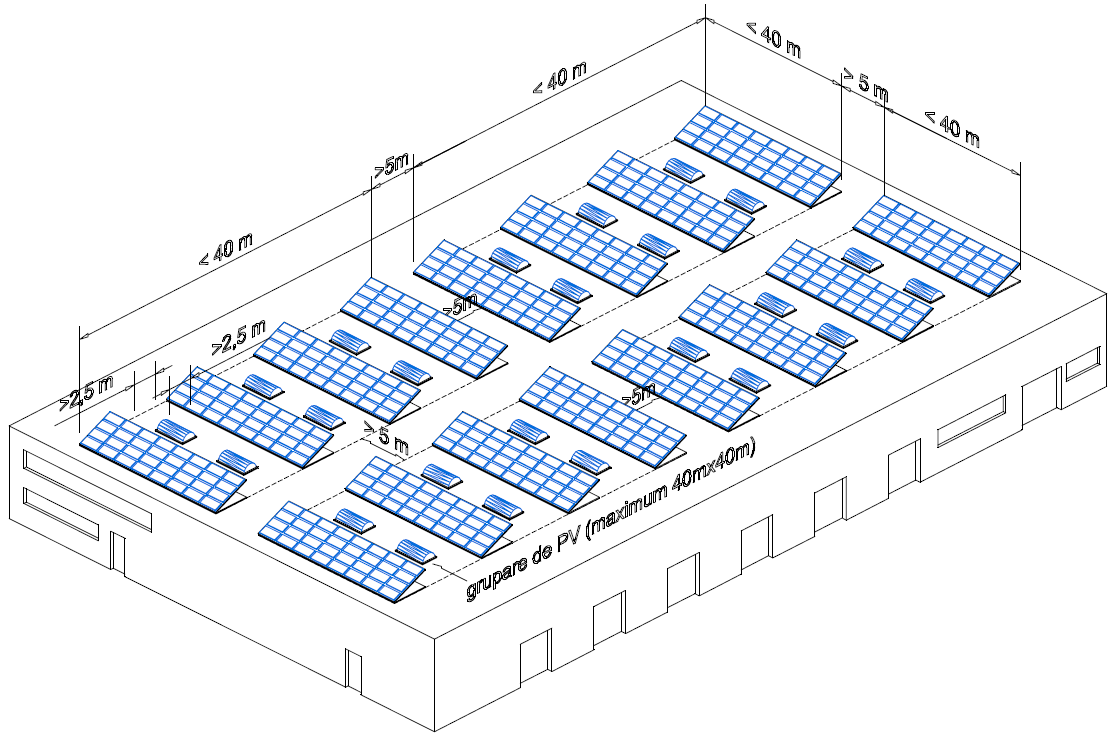 Figura 53:Amplasare grupări de celule fotovoltaiceArt. 2.4.18.6. La construcţiile pe care se amplasează sisteme/ dispozitive fotovoltaice se recomandă îndeplinirea condiţiilor de siguranţă ale echipelor de intervenţie care să asigure:a) accesul pe acoperiş (şarpantă sau terasă);b) trasee distincte de acces la zonele de acoperiş;c) spaţii de ventilare a  dispozitivelor fotovoltaice;d) posibilităţi de evacuare de pe acoperiş;e) marcarea şi etichetarea distinctă şi vizibilă a întregului sistem fotovoltaic; (întreruptorul general - care trebuie amplasat într-o zonă accesibilă a clădirii, toate conductele, cablurile, invertoarele, tablourile şi cutiile circuitului de curent alternativ, precum şi bateriile şi acumulatorii), cu materiale reflectorizante, rezistente la intemperii şi reciclabile; f) prevederea unui întreruptor de sarcină, uşor acţionabil;g) echiparea sistemului fotovoltaic cu dispozitiv de detectare a arcelor electrice.Art. 2.4.18.7. Incendiile la dispozitivele fotovoltaice (celule, module, panouri cu un singur tip de module, etc. ) amplasate independent sau dispuse pe acoperiş ori pe închiderile perimetrale ale construcţiilor, se vor trata de către echipele de intervenţie (pompieri) ca incendii la echipamente electrice.Art. 2.4.18.8. Faţadele si acoperisurile pe care sunt aplicate dispozitive fotovoltaice, vor avea: a) termoizolaţia faţadei incombustibilă, indiferent de destinaţie şi/sau de regimul de înălţime al clădirii;b) ancorări şi asamblări incombustibile, indiferent de destinaţie şi/sau de regimul de înălţime al clădirii;c) legături de echipotenţializare şi legare la pământ, în conformitate cu normativele de specialitate.Art. 2.4.18.9. (1)Faţadele si acoperisurile in care sunt integrate dispozitive fotovoltaice (BIPV), vor avea: a) termoizolaţia faţadei incombustibilă, indiferent de destinaţie şi/sau de regimul de înălţime al clădirii;b) ancorări şi asamblări incombustibile, indiferent de destinaţie şi/sau de regimul de înălţime al clădirii;c) legături de echipotenţializare şi legare la pământ, în conformitate cu normativele de specialitate.d) stratul pe care se aplica trebuie sa indeplineasca performanta de minimum EI 30(2) Atunci când panourile fotovoltaice sunt integrate în sistemele de pereți cortină sau tâmplărie exterioară, si dispozitiile Art. 2.4.18.9. alin.(1) lit.d) nu sunt aplicabile, se pot lua una dintre următoarele măsuri:între panourile fotovoltaice care sunt integrate în sistemele de pereți cortină sau tâmplărie exterioară, la fiecare nivel, pentru întârzierea propagării incendiilor între nivelurile construcţiei prin exteriorul închiderii perimetrale (pe faţade), se prevăd una din măsurile prezentale la Art. 2.3.6.1.2.  Se prevăd cortine (EI), obloane (EI2) sau bariere de fum (DH) cu aceeași rezistență cu a elementului prevăzut pentru întârzierea propagării incendiilor între nivelurile construcţiei prin exteriorul închiderii perimetrale, conform Art. 2.3.6.1.2.  se prevad sisteme active de stingere a incendiilor (perdea de apă) amplasate în interiorul cladirii, la o distanță de maxim 30 cm  de închiderea perimetrală..Art. 2.4.18.10. Dispozitivele fotovoltaice (celule, module, panouri cu un singur tip de module) amplasate pe acoperişurile sau faţadele construcţiilor vor fi adecvate acestei utilizări.2.4.19. Conformări, instalaţii şi echipamente specifice camerelor pentru bateriile de acumulatoareArt. 2.4.19.1. Acumulatoarele electrice se pot clasifica în următoarele categorii din punct de vedere al degajărilor de gaze rezultate din procesul de electroliză:- deschise sau închise cu ventil;- etanşe cu supapă (acumulatoarele acide etanşe /VRLA), cu electrolitul fixat în gel sau în -separatoarele dintre plăci;- închise cu supapă/ cu sistem de recombinare min 95% (baterii alcaline şi cu acid); - ermetice (baterii alcaline)Art. 2.4.19.2. (1) Bateriile de acumulatoare se instalează în încăperi dedicate pentru acumulatoare, cu excepțiile prevăzute de legislația complementară.(2) Acumulatoarele individuale şi bateriile de acumulatoare pot fi instalate în încăperi și spații de producţie, cu excepția spațiilor de producţie cu risc foarte mare (când densitatea sarcinii termice (q) este mai mare de 1680 Mj/ m² şi/sau există risc de explozie volumetrică.), doar dacă elementele sunt de tip etanş (ermetice).(3) De asemenea în încăperi și spații de producţie, cu excepția celor cu risc foarte mare, pot fi instalate şi baterii cu elemente de tip închis ( închise cu supapă/ cu sistem de recombinare min 95%), dacă:- încărcarea nu se face în încăperea în care sunt amplasate;- elementele sunt montate într-o cutie (dulap) rezistentă la acţiunea vaporilor de electrolit, care permite îndepărtarea electrolitului scurs accidental din acumulatoare, iar cutia (dulapul) are canale de ventilaţie (intrare şi ieşire) spre exterior şi există o ventilare a încăperii cu un debit stabilit (in conformitate cu SR EN IEC 62485-2), iar încărcarea acumulatoarelor se face fără depăşirea tensiunii de degajare a gazelor;- puterea maximă de încărcare nu depăşeşte valorile maxime care sunt date de producător pentru o baterie nouă și încărcare la 100% capacitate pentru acumulatoarele acide cu plumb şi alcaline, încăperea este bine ventilată, iar volumul liber este de cel puţin 2,5 ori mai mare decât debitul orar de aer care ar fi necesar pentru ventilare (in conformitate cu SR EN IEC 62485-2). Dacă volumul liber este mai mic, trebuie să fie realizată ventilarea corespunzătoare natural organizată sau mecanică.Art. 2.4.19.3. (1) Se pot instala în aceeaşi cameră mai multe baterii de acumulatoare doar de acelaşi tip (acide, respectiv alcaline).(2) Este interzis a se monta, temporar sau definitiv, în încăperi comune sau cu ventilaţie comună, baterii de acumulatoare cu acid sulfuric şi baterii de acumulatoare cu hidroxid de potasiu, cu excepţia bateriilor de acumulatoare formate din elemente etanşe.(3) Acumulatoarele se vor dispune, de regulă, pe un singur nivel (indicat la parter), montându-se pe pardoseală şi/sau pe postamente (socluri) sau cu condiția asigurării stabilității acestora, în funcție de zonele cu grad de intensitate seismică în care este amplasată construcția astfel încât să fie asigurată rezistenţa la seism.(4) În încaperea de baterii de acumulatoare acestea se vor dispune pe șiruri, cu distanțare între ele și față de pereți. Între şiruri şi pereţi trebuie să existe un spaţiu liber de minimum 50 mm pentru circulaţia aerului iar pentru fiecare şir de acumulatoare montate trebuie să existe o circulație de acces cel puţin pe o parte. Lăţimea liberă a circulațiilor de acces trebuie să fie de cel puţin 1,5 ori adâncimea bateriei, dar nu mai puţin de 1 flux (80 cm) când sunt situate pe o singură parte și minimum 1 m (recomandabil 1,20 m) atunci când sunt situate pe pe ambele părţi cu prevederea eventualelor ferestre la capetele circulațiilor. Corpurile de iluminat trebuie să vor fie poziționate la o distanţă faţă de acumulatoare de cel puţin 1 m și  se amplasează numai deasupra circulațiilor dintre șirurile de acumulatoare.(5) În încaperea de baterii de acumulatoare situarea elementelor şi a conductoarelor sub tensiune trebuie făcută astfel încât o persoană să nu poată atinge simultan două părţi neizolate aflate sub tensiune (de exemplu, prevederea unei distanţe între părţi mai mare de 1,8 m sau dacă se iau măsuri de protecţie la atingerile directe).(6) În imediata apropiere a bateriei trebuie să se respecte distanţa de siguranţă în care este interzisă amplasarea de dispozitive care produc scântei sau incandescente (temperatura maximă la suprafaţă 300º C), calculată conform SR EN IEC 62485-2. (7) Umiditatea relativa din camera de baterii de acumulatoare nu trebuie sa depaseasca 90%, fara a face condens.Art. 2.4.19.4. (1) Conformarea  camerelor și/ sau a spatiilor anexe pentru bateriile de acumulatoare se face în sensul de a preveni formarea unei concentraţii explozive de hidrogen (amestecul de hidrogen în aer este exploziv dacă acesta conţine între 3,8% şi 75% hidrogen, în volume), astfel:- pereţii şi planşeele trenuie să fie minimum REI180, clasa de reacţie la foc A1, iar golurile de comunicare strict funcţionale din pereţi se prevăd cu încăperi tampon protejate, ventilate în suprapresiune şi prevăzute cu uşi rezistente la foc și etanșe la fum EI290-C3S200, fiind interzisă protejarea prin modalități diferite.- camerele de acumulatoare trebuie să fie ventilate, indiferent dacă bateriile se găsesc în încărcare, în descărcare sau în repaus- străpungerea pereţilor de către conducte, conductoare sau cabluri electrice, este interzisă, cu excepția cablurilor electrice care deservesc instalaţiile propriu-zise ale acestor încăperi; instalaţiile de cabluri sau paturile de cabluri electrice care deservesc instalaţiile propriu-zise amplasate deasupra acumulatoarelor este recomandat să nu treca pe deasupra bateriilor; instalaţia electrică din cameră se execută în funcţie de standardele de montaj  (de la SR HD 60364-1, SR HD 60364-4 pâna la SR HD 60364-7); - stratul de uzura al pardoselilor trebuie sa fie executat din materiale care la lovire sa nu produca scantei capabile sa initieze aprinderea respectivelor amestecuri explozive; - pardoseala se va proiecta astfel încât să preia sarcina bateriei, inclusiv viitoarele extinderi; în cazul bateriilor cu electrolit lichid, pardoseala trebuie să fie impermeabilă şi rezistentă chimic la acţiunea electrolitului sau celulele/blocurile bateriei se vor aşeza în rastele ce asigură colectarea locală a scurgerilor accidentale de electrolit; în cazul în care se instalează baterii de acumulatoare formate din elemente etanşe, în care, în cazul spargerii vaselor, nu se poate scurge electrolit (de exemplu, elemente cu electrolitul imobilizat în gel), nu este necesar ca stratul de pardoseală şi postamentele să fie rezistente la electrolit.- pardoseala trebuie să fie plană și capabilă să susțină greutatea bateriilor; în cazul în care se vor aşeza în rastele ce asigură colectarea locală a scurgerilor accidentale de electrolit, trebuie să fie prevăzute cu un prag înălțat etanș la lichid, cu o înălțime minimă de 10 cm  pentru a preveni curgerea lichidelor în zonele adiacente; când sunt prevăzute praguri etanșe la lichid, acestea pot fi omise la deschiderile ușilor prin instalarea unui șanț cu grătar deschis care se conectează la un sistem de canal de scurgere autorizat pentru deversare; în acest caz trebuie luată în calcul o metodă normată de neutralizare a electrolitului deversat;- tamplaria si sistemele de actionare a acesteia se vor realiza sau proteja astfel incat, prin manevrare, sa nu produca scantei capabile sa initieze aprinderea amestecurilor explozive- nu vor avea tavane suspendate sau autoportante si zone neventilate care sa faciliteze producerea concentratiilor periculoase de aer cu gaze, vapori sau praf combustibil. In incaperile cu degajari de praf combustibil, finisajul va permite curatirea usoara a suprafetelor.- este interzisă amplasarea sub încăperi umede (băi, spălătorii, WC-uri, pompe de apă etc).- înălţimea liberă a camerei acumulatoarelor trebuie să fie de minimum 2,10 m cu condiția ca aceasta să fie egală cu înălţimea minimă indicată de către furnizorul acumulatoarelor (daca aceasta este mai mare) și trebuie să depăşească cu cel puţin 75 cm înălţimea maximă a bateriei montate pe postament (sau mai mult, conform indicatiilor fișelor de produs).- pereţii, planșeele şi pardoselile camerelor de acumulatoare trebuie să fie rezistente la umiditate şi electrolit în cazul în care se instalează baterii de acumulatoare formate din elemente neetanşe- ferestrele camerelor de acumulatoare trebuie să fie protejate în exterior cu grilaj sau plasă metalică cu ochiuri mici sau să fie din sticlă armată iar acestea pot avea geamuri mate sau geamuri Low-e.- uşile camerelor de acumulatoare şi ale camerelor tampon trebuie să se deschidă spre exterior uşile trebuie să poată fi încuiate şi trebuie să fie dotate cu mânere sau bare antipanică, inclusiv căile lor de circulații de evacuare către exterior;Art. 2.4.19.5. Se admite accesul direct în camera acumulatoarelor, fără încăperea tampon,atunci când:- accesul se face din exterior; în această situaţie se vor lua măsuri pentru a preveni pătrunderea apei de ploaie şi a zăpezii în camera acumulatoarelor (de exemplu, prin prevederea unei copertine în exterior sau prin retragerea intrării faţă de linie a pereţilor exteriori);- acumulatoarele sunt de tip închis cu recombinare, iar accesul se face dintr-o încăpere de trecere sau dintr-un coridor în care nu există instalaţii tehnologice şi personalul nu lucrează permanent;- bateriile de acumulatoare sunt etanşe.Art. 2.4.19.6. (1) Pentru înlăturarea pericolului de explozie prin diluarea amestecului de hidrogen în aer precum și diluarea şi evacuarea degajării de electrolit în aer în vederea reducerii gradului de agresivitate camerele de acumulatoare trebuie să fie ventilate (de exemplu: Indiferent dacă sunt sigilate sau nu, toate bateriile cu plumb-acid pot emite gaze explozive – mai ales în timpul încărcării – așa că este obligatorie o ventilație adecvată , hidrogenul gazos emis în timpul încărcării fiind exploziv). Atunci când este emis în atmosfera înconjurătoare, se poate crea un amestec exploziv dacă concentrația de hidrogen depășește 4 % vol hidrogen în aer..(2) In scopul a diluării gazelor (hidrogen si oxigen) generate in timpul incarcarii si descarcarii – si a elimina astfel riscul de explozie – incaperile bateriilor trebuie ventilate in conformitate cu standardul SR EN IEC 62485-2. Sistemul de ventilație trebuie să fie proiectat pentru a face față condițiilor de încăpere umedă. Scopul ventilației unei locații (UPS) sau a carcasei bateriei este de a menține concentrația de hidrogen sub 4 % vol. - prag de limită inferioară de explozie (LEL) de hidrogen. Încăperile și carcasele bateriilor trebuie considerate protejate împotriva exploziilor, atunci când prin ventilație naturală sau forțată (artificială), concentrația de hidrogen este menținută sub această limită de siguranță (LEL). (3) Debitul minim de aer Q, necesar pentru ventilare se calculează prin următoarea formulă:Q =v×q×s×n×lgas×Crt×10–3(m3/h)UndeQ - este debitul de aer de ventilare în m3/h;v - este diluția necesară a hidrogenului: (100 % − 4 %) / 4 %=24;q = 0,42×10–3m3/Ah a generat hidrogen la 0 °C;Observație: pentru calcule la 25 °C, valoarea q la 0 °C se înmulțește cu factorul 1.095.S = 5, factor general de siguranță;s - este numărul de celule;Igas - este gazul care produce curent în capacitatea nominală mA/Ah pentru curentul de încărcare flotant Iplutire sau curentul de încărcare de amplificare Iimpuls;Crt - este C10 - capacitatea celulelor cu plumb acid (Ah), Uf= 1,80 V/celula la 20 °C sau C5 -capacitate pentru celule NiCd (Ah), Uf= 1,00 V/celula la 20 °C.Cu: v×q×s=0,05 m3/Ah formula de calcul al debitului de aer de ventilație este:Q =0,05 × n × lgas × Crt × 10–3 (m3/h)Igas - producerea de gaz este determinată de următoarea formulă:lgas = Ifloat/boost × fg × fs  (mA/Ah)Unde:Ifloat - este curentul de încărcare float în condiții de încărcare completă la o tensiune de încărcare float definită la 20 °C;Iboost - este curentul de încărcare de amplificare în condiții de încărcare completă la o tensiune de încărcare de amplificare definită la 20 °C;fg - este factorul de emisie a gazului, proporția de curent în stare complet încărcată care produce hidrogen;fs - este factorul de siguranță, pentru a găzdui celulele defecte, într-un șir de baterie și o baterie învechită.Dacă nu se specifică altfel de către producător, valorile preferate pentru Ifloat și Iboost  cu datele justificative sunt prezentate în tabel 1 din SR EN IEC 62485-2Q = 0.05 x n x I [m³/h]n = numărul de celulelgas= Valoarea curentului care strabate bateria (A)/ (din Tabel conform SR EN IEC 62485-2)Provenită din relația:Q=d·q·s·n·I,	 [m³/h]În care: v=96/4=24 (reprezintă  factorul de diluare necesar pentru ca amestecul de hidrogen şi aer să nu fie exploziv);q=0,42·10-3 m3/Ah (reprezintă debitul de hidrogen produs de fiecare element la 0°C şi presiunea atmosferică normală);Observație: pentru calcule la 25 °C, valoarea debitul de hidrogen produs de fiecare element q la 0 °C se înmulțește cu factorul 1.095.s = 5 (coeficientul de siguranţă);N reprezintă numărul de elemente;I reprezintă curentul care străbate bateria (A).(4) Debitul necesar de aer proaspăt va fi asigurată de preferință prin ventilație naturală, în cazcontrar se va implementa ventilația forțată (artificială)..(5) Camera bateriei trebuie să aibă fante de admisie şi fante de evacuare a aerului, amplasate, de regulă, pe pereţi opuşi, la o distanţă pe verticală de minimum 2 m, având fiecare suprafaţa liberă: A = 28 x Q [cm²]unde:(În scopul acestui calcul, se presupune că viteza aerului este de 0,1 m/s)Q reprezintă debitul de aer proaspăt necesar conform alin. (3) exprimat în m3/h;A reprezintă aria fantei admisia și evacuare a aerului, în cm2.(6) În cazul în care un debitul de aer Q proaspăt necesar conform alin. (3) nu poate fi obținut prin ventilație naturală și este necesară ventilația forțată, încărcătorul trebuie să fie interblocat cu sistemul de ventilație sau se va declanșa o alarmă atunci când debitul de aer necesar, pentru modul de încărcare selectat, nu este asigurat. Aerul extras din camera bateriei va fi evacuat în atmosfera din afara clădirii.(7) Puterea maximă de încărcare nu trebuie să depăşească valorile maxime admise care sunt date de producător pentru o baterie nouă și încărcare la 100% capacitate pentru acumulatoarele acide cu plumb şi alcaline, încăperea trebuie să fie bine ventilată, iar volumul liber să fie de cel puţin 2,5 ori mai mare decât debitul orar de aer care ar fi necesar pentru ventilare (introducerea şi evacuarea aerului se pot face pe aceeaşi parte a încăperii). Dacă volumul liber este mai mic, trebuie să fie realizată ventilarea corespunzătoare natural organizată sau mecanică.SECŢIUNEA V2.5. Căi de evacuare a utilizatorilor în caz de incendiu2.5.1. Dispoziţii generale	Art. 2.5.1.1. Prevederile normativului constituie condiţii ce trebuie respectate la proiectarea şi realizarea căilor de evacuare a  utilizatorilor construcţiilor cu orice destinaţie, în scopul apărării vieţii, integrităţii şi proprietăţii utilizatorilor, obiectiv prioritar al securităţii la incendiu. 	Art. 2.5.1.2.(1) În construcţii, compartimente de incendiu şi încăperi vor fi asigurate căi de evacuare a utilizatorilor, prin care aceştia, în caz de incendiu, să poată ajunge în exteriorul clădirii, la nivelul terenului sau al unor suprafeţe carosabile, pe distanța normată şi în condiţii de securitate. Pentru persoanele care nu se pot evacua singure (copii, bătrâni, bolnavi sau persoane cu dizabilităţi/handicap), se asigură condiţii de evacuare asistată, conform prevederilor normativului.	(2) În condițiile și pe distanța normată de evacuare, calitatea neviciată a aerului pe căile de evacuare a utilizatorilor se asigură prin efectul conjugat al măsurilor de stabilitate la incendiu, de limitare a propagării incendiilor şi, după caz, al celor de evacure a fumului în caz de incendiu.	(3) Pentru circulaţiile funcţionale a cel mult 5 utilizatori pe nivel din clădirile civile cu înalțime obisnuită şi a circulaţiilor funcţionale aferente locurilor în care prezenţa utilizatorilor apare întâmplător sau sunt vizitate de cel mult 8 ori pe schimb (pentru control sau verificare), precum și în toate situațiile în care la fiecare nivel al construcției de producție și/sau depozitare se pot afla simultan maximum 10 utilizatori  îndeplinirea condiţiilor prevăzute privind lungimea normată și gabaritul căilor de evacuare nu este obligatorie.	Art. 2.5.1.3.(1) Circulaţiile funcţionale care îndeplinesc condiţiile de dispunere, alcătuire şi realizare stabilite în normativ şi asigură condiţii de ieşire a utilizatorilor clădirii (prin uşi, coridoare, degajamente protejate, holuri, vestibuluri, tuneluri, case de scări, terase, pasaje etc.), la nivelul terenului ori al unor suprafeţe carosabile exterioare sau în locuri sigure din interiorul clădirii, constituie căi de evacuare a utilizatorilor. 	(2) Căile de circulaţie prevăzute pentru funcţionarea normală a construcţiilor trebuie astfel dispuse, alcătuite şi realizate încât să asigure condiţii corespunzătoare de evacuare a utilizatorilor în caz de incendiu. Căi special destinate evacuării utilizatorilor în caz de incendiu se prevăd numai atunci când cele funcţionale sunt insuficiente sau nu satisfac condiţiile normate de securitate la incendiu. (3) Pot fi considerate căi de evacuare şi trecerile prin încăperi sau spaţii alăturate prin care se poate circula, dacă se respectă lungimea de evacuare normată într-o singură direcţie (coridor înfundat) sau dacă trecerile respective nu constituie singura cale de evacuare a utilizatorilor.	Art. 2.5.1.4.	(1) Nu sunt considerate căi de evacuare în caz de incendiu:a) ascensoarele cu excepţia celor utilizate pentru evacuarea asistată, uşile glisante sau ușile culisante neautomate sau care nu au asigurată şi deschiderea obişnuită (pe balamale sau pivoţi), uşile ghilotină, uşile care se pot bloca în poziţie închisă datorită acţiunii incendiului, cortinele rezistente la foc care nu permit trecerea utilizatorilor, trecerile destinate garniturilor de tren care transportă încărcături periculoase (pasarele), galeriile şi tunelurile prin care se transportă sau vehiculează substanţe cu risc de incendiu, explozie, intoxicare, asfixiere sau abur cu presiune mai mare de 1 barb) circulaţiile pe acoperişuri şi cele de pe terasele care nu au asigurate şi marcate căile de evacuare sigure până la nivelul terenului si al căror planseu nu indeplineste conditia normată.	(2) Uşile încuiate în timpul funcţionării normale a construcţiei pot constitui a doua cale de evacuare a utilizatorilor unei porţiuni de construcţie sau a întregii clădiri, cu excepţia sălilor aglomerate, atunci când alcătuirea şi dimensionarea lor corespund prevederilor normativului şi sunt echipate ca ieșiri de urgență (de exemplu sunt dotate cu sisteme de închidere-deschidere uşor manevrabile şi fără cheie, sisteme ce pot fi acţionate din zona ce se evacuează sau acolo unde este posibil, sunt prevăzute cu panouri din sticlă securizată cu dimensiuni care să permită evacuarea unităţilor/ fluxurilor de trecere; panourile din sticlă pot fi amplasate şi lângă uşi care nu au rezistenta/ etanseitate la foc, astfel dispuse încât să fie uşor de recunoscut, marcate corespunzător şi prevăzute cu mijloace de spargere şi indicatoare corespunzătoare.	(3) Cu excepţia clădirilor de sănătate şi învăţământ preşcolar şi primar, la construcţiile cu înălţimi obişnuite, cea de-a doua cale de evacuare a utilizatorilor unor încăperi cu maxim 50 de persoane, dispuse la parter sau demisol, poate fi constituită din ferestre cu ochiuri mobile de minimum 75 cm lăţime şi 1 m înălţime liberă, având parapet de cel mult 1,50 m deasupra nivelului terenului si cota interioara maximum 80 cm. Tamplaria trebuie sa permita mentinerea pozitiei deschise fara ajutorul vreunei persoane(4) Usile de evacuare prevazute cu sisteme/ dispozitive electromagnetice/ cu contacte magnetice incluse de incuiere (usi prevazute cu “control access”) pot fi  realizate astfel incit sa poata fi deschise local (prin actionarea unui buton amplasat linga usa, in cutie cu geam care se poate sparge) si/sau centralizat de la dispeceratul de securitate la incendiu (in cladirilre in care acestea exista) si automat prin centrala de semnalizare a incendiilor in caz de incendiu, conform Anexei privind “Usi”, secțiunea ”Uși cu deschidere normală, pe balamale sau pivoţi utilizate pe căile de evacuare - Uși cu sisteme de evacuare actionate/ controlate electric (pentru utilizarea pe căile de evacuare)”.(5) Pentru mai puțin de 5 utilizatori, în cazul în care se folosesc uși culisante, glisante, secționale, chepenguri, etc., acestea vor indeplini următoarele: dimensiunile libere ale chepengurilor trebuie sa fie minimum 80 x 80 cm, cu dispozitive de deschidere manuală (care nu permit blocarea) prevăzute pe ambele părți ale acestuia, scări de pisică din oțel realizate conform normelor specifice; porți/uși secționale cu sisteme de culisare din oțel care au comandă manuală în cazul întreruperii alimentării cu energie electrică, uși culisante cu sisteme culisare metalice, etc.Art. 2.5.1.5. Utilizarea draperiilor, perdelelor, cortinelor, etc. care pot întrerupe căile de evacuare, este interzisă. Pe căile de evacuare nu se admit uşi false sau placări cu oglinzi.Art. 2.5.1.6. Documentaţiile tehnice de proiectare ale construcţiilor vor avea marcate traseele căilor de evacuare ale utilizatorilor.      2.5.2. Dispunere, alcătuire, finisaje	Art. 2.5.2.1. (1) Dispunerea, alcătuirea, finisajele şi numărul căilor de evacuare a utilizatorilor clădirilor se proiectează şi realizează în conformitate cu prevederile prezentului normativ, astfel încât să îndeplinească performanţele corespunzătoare tipului de construcţie, destinaţiei, riscului de incendiu şi nivelului de stabilitate la incendiu asigurat.(2) Căile de evacuare ale utilizatorilor spaţiilor publice subterane trebuie să fie independente de cele ale nivelurilor supraterane cu altă destinaţie, iar comunicarea între acestea este admisă numai în condiţiile prevăzute în normativ.	Art. 2.5.2.2. (1) Traseele căilor de evacuare ale utilizatorilor unei construcţii la care sunt obligatorii minimum două căi de evacuare în caz de incendiu, trebuie să fie distincte şi independente, astfel dispuse şi realizate încât să se asigure distribuţia lor judicioasă, recunoaşterea cu uşurinţă a traseului spre exterior şi circulaţia utilizatorilor. 	(2) Căile de evacuare ale utilizatorilor trebuie să fie prevăzute în număr corespunzător şi să conducă spre exteriorul construcţiei prin spaţii în care circulaţia nu poate fi blocată de flăcările, fumul, gazele nocive, radiaţiile termice etc., produse în timpul incendiului.	(3) Circulaţiile comune orizontale deschise spre atriumuri, galerii, platforme, pasarele, supante etc. alcătuite şi dimensionate corespunzător normativului, pot constitui căi de evacuare pentru utilizatorii aflaţi în încăperile adiacente atunci când lungimea căii de evacuare (măsurat în axul căilor de evacuare, de la uşa încăperii cea mai îndepărtată, dacă nu se depăşeşte lungimea de coridor înfundat în încăpere, până la cea mai apropiată scară de evacuare sau ieşire în exterior), nu depăşeşte valorile maximum admise în funcţie de nivelul de stabilitate la incendiu al construcţiei, destinaţiei, riscului de incendiu şi tipului de clădire.	Art. 2.5.2.3. Alcătuirea, gabaritele şi numărul căilor de evacuare, lungimea de evacuare, traseele prevăzute şi numărul unităţilor de trecere (fluxuri) de evacuare asigurate, trebuie să îndeplinească condiţiile de circulaţie şi evacuare a utilizatorilor construcţiei, stabilite în normativ.2.5.3. Număr căi de evacuare	Art. 2.5.3.1. (1) În construcţii, compartimente de incendiu sau porţiuni de clădiri independente din punctul de vedere al circulaţiei funcţionale, cu excepţiile precizate în normativ care vizează , trebuie asigurate cel puţin două căi de evacuare distincte pentru utilizatori. Cele două căi de evacuare trebuie, cu excepţiile precizate în normativ, să conducă în direcţii opuse.	(2) Asigurarea unei singure căi de evacuare pentru utilizatorii construcţiilor cu înălţimi obişnuite, este admisă atunci când: a)  la fiecare nivel suprateran sau subteran al construcţiei cu înălţime obişnuită se pot afla simultan maximum 20 de utilizatori, indiferent de lungimea de evacuare asigurată;b) la fiecare nivel suprateran sau subteran al construcţiei cu înălţime obişnuită, numărul simultan de utilizatori este mai mare de 20, dar lungimea de evacuare asigurată se înscrie în valoarea admisă pentru evacuarea într-o singură direcţie (coridor înfundat), în funcţie de nivelul de stabilitate la incendiu, riscul de incendiu, tipul de construcţie şi de destinaţie.	(3) La clădirile supraterane înalte, foarte înalte şi la cele cu săli aglomerate, precum şi în situaţiile precizate în normativ, este obligatorie asigurarea a minimum două căi de evacuare a utilizatorilor. Căile de evacuare asigurate vor respecta şi prevederile privind performanțele specifice clădirilor respective.2.5.4. Alcătuirea şi separarea căilor de circulaţie funcţională şi de evacuare	Art. 2.5.4.1.	(1) Căile comune de circulaţie funcţională şi de evacuare a utilizatorilor construcţiei în caz de incendiu (incaperi, spatii peisagere,coridoare, holuri, tuneluri, degajamente protejate, case de scări închise etc.), trebuie să fie sigure şi separate de restul construcţiei prin elemente rezistente la foc, potrivit Art. de la 2.4.2.2. până la 2.4.2.7. pentru case de scari, potrivit Art. de la 2.4.3.1. până la 2.4.3.3. pentru circulaţii comune orizontale, precum şi prevederilor privind performanțele specifice destinaţiei şi tipului de clădiri.			(2) În construcţiile de producţie şi/sau depozitare, căile de evacuare vor respecta şi condiţiile corespunzătoare densităţii sarcinii termice din încăperile adiacente.2.5.5. Uşi	Art. 2.5.5.1.	(1) Uşile folosite pe căile de evacuare ale utilizatorilor construcţiilor trebuie să fie cu deschidere de tip obişnuit, in general pe balamale sau pivoţi, sau alte tipuri de usi ce se pot folosi pentru evacuare, cu excepţia uşilor pentru maximum 5 utilizatori capabili să se evacueze singuri. 	(2) Uşile turnante pot fi folosite pe căile de evacuare a utilizatorilor numai dacă sunt prevăzute cu posibilitatea plierii uşoare a foilor de uşă şi prin aceasta se asigură unităţile de trecere (latimea libera necesara evacuarii fluxurilor) de evacuare rezultate din calcul. Atunci când uşile turnante nu îndeplinesc aceste conditii, în imediata lor apropiere se prevăd uşi cu deschidere de tip obişnuit, pe balamale sau pivoţi, care să asigure condiţiile normate de evacuare.	(3) Uşile culisante automate pot fi folosite pe căile de evacuare dacă îndeplinesc următoarele condiţii: a) în caz de defect, de întrerupere a alimentării cu energie electrică sau incendiu, ușile să se deschidă automat și  să rămână deschise; uşile pot fi deschise prin pivotare, pliere sau deschidere laterală (doar ușile culisante redundante), pe toată lăţimea normată pentru asigurarea unităţilor de trecere (fluxurilor) de evacuare rezultate din calcul;b) deschiderea uşilor este asigurată şi manual, prin împingere în sensul evacuării spre exterior sau prin deschidere laterală cu dispozitiv de energie mecanică intrinsecă. (4) Uşile culisant-pivotante (usi cu “break-out”) sunt uşile culisante care au atât miscare culisantă pentru deschidere automată prin sensor de prezenţă, cât şi posibilitatea de a fi deschise pivotant prin impingerea lor de către fluxul de persoane, în sensul evacuării. Panoul culisant-pivotant trebuie amplasat astfel incat sa nu existe posibilitatea situarii într-o poziţie intermediară şi nu existe spatiul necesar deschiderii prin pivotare. Se recomanda utilizarea uşilor culisant-pivotante compuse din doua panouri cuplate.	Art. 2.5.5.2. (1) Deschiderea uşilor de evacuare cu deschidere normală, pe balamale sau pivoţi dispuse pe traseele de evacuare a mai mult de 30 de utilizatori capabili să se evacueze singuri, trebuie să se facă în sensul deplasării acestora spre exterior.	(2) Prin deschidere, uşile de evacuare nu trebuie să se împiedice una de alta sau să reducă lăţimea normată a căilor de evacuare a utilizatorilor.	(3) În dreptul uşilor de evacuare pentru mai mult de 5 utilizatori capabili să se evacueze singuri, nu se prevăd praguri cu înălţimea mai mare de 2,5 cm. Dacă sunt necesare praguri cu înălţimea mai mare, acestea se racordează prin pante la pardoseală. 	(4) Uşile de evacuare a utilizatorilor, practicate în uşi cu dimensiuni mari (uşi de hangare, etc.), pot avea praguri cu înălţimea de maximum 25 cm.(5) Se admite evacuarea a mai mult de 5 persoane din spaţiile de producţie sau depozitare prin uşi culisante în care sunt practicate uşi pietonale dacă se îndeplinesc următoarele condiţii simultane: - Sistemul de ghidare al uşii culisante va fi amplasat în exteriorul spaţiului evacuat. Excepţie fac uşile exterioare la care se admite ca sistemul de ghidare să fie amplasat pe interiorul faţadei; - Sensul de deschidere al uşii pietonale va fi întotdeanua înspre spaţiul în care se face evacuarea şi nici o dată înspre spaţiul evacuat pentru a nu se bloca la culisarea uşii principale. Excepţie fac uşile pietonale exterioare care se vor deschide astfel încât să nu se blocheze prin deschiderea uşilor culisante. - Uşile pietonale se amplasează la capatul opus sensului de închidere astfel încât indiferent în ce poziţie se poate bloca uşa culisantă, golul rezultat între perete şi uşa culisantă va avea o lăţime mai mare sau egală cu cea minimum necesară pentru evacuarea utilizatorilor.- Pragul uşii pietonale va fi de maximum 10 cm.(6) Se admite evacuarea din spaţiile de producţie sau depozitare prin uşi secţionale în care sunt practicate uşi pietonale pentru maxim 10 persoane. Pragul la uşa pietonală va fi de maxim 10 cm.	(7) Uşile încăperilor care debuşează în circulaţiile comune orizontale deschise spre atrium, se alcătuiesc şi echipează conform prevederilor normativului referitoare la comunicarea între spaţiile cu destinaţii diferite şi căile de evacuare prin atrium.	(8) Deschiderea uşilor de la intrarea în clădirile de locuit supraterane cu înălţimi obişnuite, indiferent de numarul de utilizatori, se poate realiza spre interior.(9) Montarea feroneriei pe uşile de evacuare, conform SR EN 1125, SR EN 1906 si SR EN 179, nu trebuie să afecteze deplasarea prin golul de uşă, respectiv sa ingusteze latimea libera necesara evacuarii fluxurilor de evacuare rezultate din calcul. Se recomanda utilizarea:standardului SR EN 1125 pentru construcţii în care utilizatorii nu sunt familiarizați cu evacuările și cu tipul lor, și prin urmare, situația de panică este probabil să apară. Exemplu de clădiri publice: comerţ, cultură, locuri de divertisment etc. la care uşile căilor de evacuare trebuie să fie echipate cu dispozitive antipanică operate de o bară orizontală.standardului SR EN 179 pentru construcţii în care utilizatorii sunt familiarizați cu evacuările și cu tipul lor, și prin urmare, situația de panică este puțin probabil să apară. Dispozitivele trebuie să fie operate usor şi constau dintr-un mâner sau o placă de presiune.Art. 2.5.5.3. (1) Uşile de acces în casele de scări de evacuare închise, vor avea asigurate sisteme de autoînchidere (C), cu excepţia uşilor de acces din apartamentele de locuit, iar uşile rezistente la foc se prevăd cu sisteme de autoînchidere (C) sau, după caz, cu închidere automată în caz de incendiu.(2) Uşile de acces în/ din spatiile prevazute cu suprapresiune, vor fi echipate sisteme/ dispozitive de autoînchidere (C) Art. 2.5.5.4. (1) Pe căile de evacuare a utilizatorilor pot fi prevăzuţi turnichete (fără proeminenţe la nivelul pardoselii)  care au sisteme automate de pivotare şi asigură lăţimi corespunzătoare unităţilor de trecere (fluxurilor) de evacuare, iar atunci când nu indeplinesc aceste condiţii, în imediata lor apropiere se prevăd circulaţii (porti) sau uşi cu deschidere de tip obişnuit pe balamale sau pivoţi, care să asigure trecerea unităţilor (fluxurilor) de evacuare rezultate din calcul. Suma fluxurilor independente rezultate din lăţimilor  turnichetelor care au sisteme automate de pivotare trebuie să fie cel putin egală cu suma fluxurilor necesare care debuşează înaintea turnichetelor.(2) Portile din zona  turnichetelor se realizeaza astfel incit sa poata fi deschise din receptie, local (prin actionarea unui buton amplasat linga acestea, in cutie cu geam care sa se poata sparge) si centralizat de la dispeceratul de securitate la incendiu (in cladirile in care acestea exista) si automat prin centrala de semnalizare a incendiilor in caz de incendiu.Art. 2.5.5.5. (1) Uşile prin care se asigură evacuarea utilizatorilor în caz de incendiu la nivelul terenului sau al unei suprafeţe carosabile dar neutilizate în circulaţia funcţională curentă, precum si ale constructiilor cu mai mult de 500 de utilizatori pe nivel se prevăd cu sisteme de deschidere automată în caz de incendiu şi cu bare antipanică. (2) Uşile prin care se asigură evacuarea utilizatorilor în caz de incendiu la nivelul terenului sau al unei suprafeţe carosabile, precum si usile de pe traseele de evacuare ale acestora din cladirile inalte foarte inalte si cu sali aglomerate, se prevăd cu sisteme de deschidere automată în caz de incendiu şi cu bare antipanică. Art. 2.5.5.6. Proximitatea uşii de acces şi evacuare este ultima zonă de pe traseul de evacuare a persoanelor dintr-o construcţie sau compartiment de incendiu aflata in exterior, respectiv in imediata apropiere a uşii finale de evacuare unde, încă, se pot manifesta efectele incendiului. Prin efecte ale incendiului se inteleg efluenţii de temperatură şi fum, flăcările, precum şi bucăţile de materiale desprinse din clădire datorită incendiului în stare arzandă sau nu. Protejarea utilizatorilor se va realiza utilizand una sau mai multe din urmatoarele masuri de securitate:Usa de acces şi evacuare se va proteja cu o copertină care rezită la acţiune mecanică executata din materiale incombustibile, clasa A1, A2 s1,d0, cu rezistenţă la foc R 15 pentru funcţiuni administrative, cultură fără săli aglomerate, cult şi învăţământ, respectiv R 30 pentru funcţiuni de tip sănătate, turism, săli aglomerate, clădiri înalte şi foarte înalte si .Pentru clădiri cu înălţimi mai mari de 20 m se recomandă copertine care rezistă la acţiune mecanică cu lăţimi de minimum 2,00 m, iar pentru cele cu înălţimi mai mari de 28 m se recomandă copertine care rezită la acţiune mecanică cu lăţimi de minimum 3,00 m. Înălţimea se măsoară de la nivelul terenului (carosabilul adiacent) accesibil autovehiculelor de intervenţie ale pompierilor, până la pardoseala ultimului nivel folosibil.Nota: lungimea copertinei va fi de minimum 3,00 m centrată pe axul uşii de evacuare protejate astfel.Figura 54 - Grafic inaltime/ latime copertina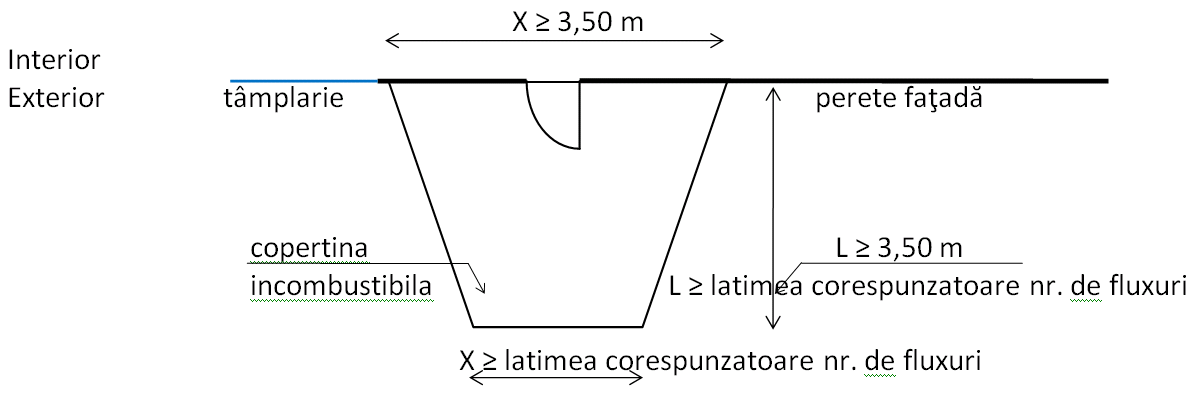 Figura 55: Proximitatea uşii de acces şi evacuare cu copertină centrată pe axul uşii de evacuarePentru faţadele al căror trotuar pietonal este mai mic decât lăţimea copertinei, se va utiliza lăţimea trotuarului.In situatia in care usa de acces si evacuarea finală principala sau secundara se face printr-o curte îngustă care poate fi afectată de incendiul din clădirea în curs de evacuare atunci trebuie asigurate măsuri pasive sau active: porţiuni pline de faţadă, incombustibile şi rezistente la foc EI 15 pentru funcţiuni administrative, cultură fără săli aglomerate, cult şi învăţământ, respectiv EI 30 pentru funcţiuni tip sănătate, turism, săli aglomerate, clădiri înalte şi foarte înalte. Înălţimea minimă pentru faţadele astfel tratate este de 3,00 m.Măsurile active de tip instalaţii automate de stingere cu sprinklere deschise (drencere) pot înlocui porţiunile pline protejate conform celor de mai sus dacă asigură un timp de funcţionare egal cu al elementului inlocuit, 15 minute sau 30 de minute.Pentru porţiunile de faţadă de deasupra curţilor de evacuare înguste, se poate opta pentru realizarea unor copertine cu lăţimea de minimum echivalentul a trei fluxuri.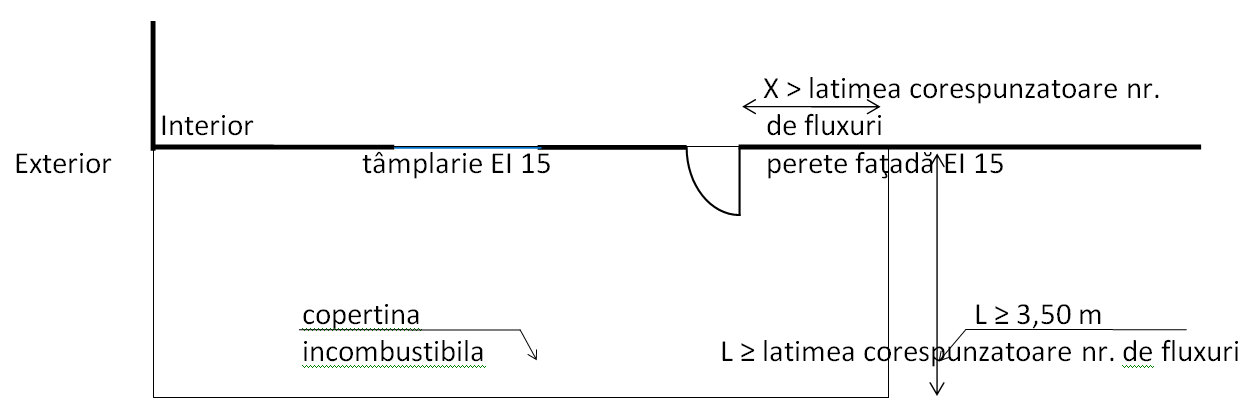 Figura 56: Proximitatea uşii de acces şi evacuare cu copertinăArt. 2.5.5.7 Usile rezistente la foc impreuna cu sistemele de autoinchidere (C) trebuie sa-si mentina in timp specificatiile, pe baza unui program de control periodic şi de întreţinere conform furnizorului.2.5.6. Scări 2.5.6.1. Dispoziţii generaleArt. 2.5.6.1.1.	(1) Scările care asigură evacuarea a cel mult două niveluri succesive supraterane ale construcţiei pot fi deschise (neînchise în case de scări), în toate situaţiile în care este admisă asigurarea unei singure căi de evacuare a utilizatorilor. Prin doua niveluri succesive se intelege parter si etajul 1, sau etajul 1 si etajul 2, sau etajul 2 si etajul 3, etc.(2) Atunci când este obligatorie asigurarea a minimum două căi de evacuare, scările deschise pot fi prevăzute numai dacă se asigură şi scări închise, care să constituie a doua cale de evacuare a utilizatorilor.Art. 2.5.6.1.2. (1) Scările interioare de evacuare a utilizatorilor clădirilor se recomandă să fie iluminate natural, iar atunci când nu este posibil tehnic se prevăd cu iluminat artificial, realizat corespunzător prevederilor reglementărilor tehnice de specialitate.(2) Casele de scări luminate şi ventilate natural prin ferestre cu ochiuri mobile dispuse pe fiecare nivel nu se prevad cu sisteme de evacuare a fumului si a gazelor fierbinti sau suprapresiune.	Art. 2.5.6.1.3. (1) Scările de evacuare se proiectează şi se realizează astfel încât să asigure evacuarea utilizatorilor de la ultimul nivel suprateran sau subteran al clădirii, până la nivelul ieşirii în exterior (la nivelul terenului ori al unor suprafeţe exterioare carosabile). Utilizatorii caselor de scări de evacuare închise trebuie să poată ajunge, fără a le mai părăsi, direct sau prin intermediul unui hol sau coridor realizat corespunzător prevederilor privind performanțele specifice destinaţiei şi tipului de clădire, până la nivelul ieşirii în exterior.(2) Fac excepţie scările din interiorul apartamentelor de locuit şi scările întrerupte la care evacuarea din punctul de întrerupere pâna la nivelul terenului poate fi continuată în siguranţă prin terase sau prin alte case de scări sau holuri cu acces direct în exterior. Legătura directă între două scări interioare întrerupte, trebuie să se realizeze printr-un palier comun.(3) Atunci când este obligatorie asigurarea a minimum două căi de evacuare, accesul utilizatorilor la cel puţin două scări de evacuare trebuie să fie posibil fără a trece prin casa vreuneia din ele, iar atunci când este admis ca o scară să fie deschisă, a doua scară va fi obligatoriu închisă.(4) Holurile în care debuşează liber scări de evacuare, pot fi asimilate cu casele de scări închise, dacă sunt destinate numai pentru circulaţie sau aşteptare, sunt separate faţă de restul construcţiei la fel ca scara de evacuare şi îndeplinesc condiţiile prevăzute pentru uşile de circulaţie şi evacuare ale scării. Uşile camerelor adiacente holului se prevăd cu dispozitive de autoînchidere (C).Art. 2.5.6.1.4. (1) Ieşirea din casele scărilor de evacuare la nivelul terenului sau al unor suprafeţe exterioare carosabile, se asigură obligatoriu:direct în exterior;prin hol sau vestibul cu lungime normata de evacuare pentru fiecare tip si/ sau functiune de cladire si protejat conform conditii normate, in conditiile in care raportul intre latimea si lungimea acestuia nu depaseste 1/2;prin coridor cu lungime normata de evacuare intr-o directie (coridor infundat) pentru fiecare tip si/ sau functiune de cladire si protejat conform conditii normate, in conditiile in care este singura cale de evacuare din casa de scari, pana la ieşirea directă în exterior;prin degajament protejat (coridor, tunel de evacuare) cu lungimea de maximum 200 m, prevăzut cu suprapresiune şi alcătuit din elemente care au rezistenţe la foc corespunzătoare densităţii sarcinii termice (q) din încăperile adiacente şi/sau alcătuit conform condiţiilor minime pe care trebuie să le îndeplinească pereţii şi planşeele de separare a coridoarelor din clădiri, fără a fi însă mai mici de EI/REI 120 pentru pereţi şi REI normat pentru plansee in functie de nivelul de stabilitate la incendiu (dar minimum REI 60, pentru planşee). Atunci când elementele care au rezistenţe la foc se regăsesc în destinaţiile specifice detaliate în normativ, alcătuirea degajamentului protejat va îndeplini condiţiile de performanţă cele mai severe prevăzute în normativ pentru respectivele funcţiuni. Golurile de circulaţie funcţională si de evacuare din pereţii degajamentului, se protejează cu uşi rezistente la foc și etanșe la fum minimum EI2 90-C5S200  spre încăperile cu densitatea sarcinii termice (q) mai mare de 840 Mj/m², cu uşi rezistente la foc și etanșe la fum minimum EI2 60-C5S200  spre încăperile cu densitatea sarcinii termice (q) mai mare de 420 Mj/m² şi cu uși rezistente la foc și etanșe la fum EI230-C5Sa spre încăperile cu densitatea sarcinii termice (q) mai mică de 420 Mj/m². Atunci când elementele de separare a golurilor de circulaţie funcţională şi de evacuare din pereţii degajamentului, se regăsesc în destinaţiile specifice detaliate în normativ, se asigură cele mai severe măsuri de protecţie normate.(2) Atunci când sunt obligatorii minimum două căi de evacuare a utilizatorilor construcţiei, se asigura ieşiri distincte, separate, ale acestora în exterior. 	Art. 2.5.6.1.5. (1) Înclinarea rampelor scărilor de evacuare, suprafaţa şi forma treptelor şi a podestelor, trebuie să permită circulaţia uşoară şi sigură a utilizatorilor, potrivit prevederilor reglementărilor tehnice aplicabile.(2) Scările cu rampe curbe (elicoidale), se consideră căi de evacuare a utilizatorilor numai în porţiunile de rampe în care lăţimea minimă a treptei este de 18 cm şi lăţimea maximă este de 40 cm.(3) Scările cu trepte balansate pot fi considerate căi de evacuare numai pentru o unitate de trecere (flux) de evacuare a utilizatorilor, atunci când îndeplinesc condiţiile de alcătuire şi dimensionare prevăzute în normativ şi reglementările tehnice specifice scărilor.	Art. 2.5.6.1.6. (1) Scările de evacuare din construcţii pot fi înlocuite cu planuri înclinate de evacuare, dacă acestea îndeplinesc prevederile din normativ şi din reglementările tehnice referitoare la scări (dispunere, închidere, rezistenţă la foc, dimensionare etc.).(2) Planurile înclinate de evacuare pot avea pante de maximum 1:10 atunci când sunt în interiorul construcţiei şi de maximum 1:8 în exteriorul acesteia, fiind prevăzute cu strat de uzură rugos, care să împiedice alunecarea utilizatorilor. In constructiile in care sunt prezenti copii de varsta preșcolară și persoane cu disabilitati se respecta prevederile normelor specifice.Art. 2.5.6.1.7. (1) Planurile inclinate rulante deschise pot fi prevăzute în construcţii, dacă sunt asigurate şi scări fixe de evacuare a utilizatorilor, alcătuite şi realizate conform prevederilor normativului.(2) Planurile inclinate rulante deschise utilizate în construcţii trebuie:a)  să asigure împiedicarea propagării uşoare a fumului şi focului de la un nivel la altul al construcţiei, prin dispunerea pe conturul golului din planşeu a unor ecrane continue rezistente la foc minimum DH 60 pentru nivelul I şi II de stabilitate la foc şi minimum DH 30 pentru celelalte niveluri de stabilitate la foc, cu înălţimea de minimum 50 cm (sub planşeu) şi cu sprinklere, pe toată lungimea ecranelor, cu timpul normat de funcţionare al instalaţiei de minimum 60 minute;	b)  să fie executate din materiale A1 sau A2 - s1,d0, cu excepţia balustradelor şi roţilor de antrenarec)  in conditiile in care nu se pot executa conform literei precedente, să fie executate din materiale cu clase diferite de reactie la foc si prevazute cu sisteme locale de ceata de apa; d)  să fie alimentate cu energie electica din doua surse independente, una de baza si una de rezerva; e) să aiba indicată cea mai apropiată cale de evacuare a utilizatorilor la fiecare nivel al construcţiei;(3) Planurile inclinate rulante deschise, care îndeplinesc condiţiile menţionate la alin. (2), se consideră că asigură o singură unitate de trecere (flux) de evacuare, indiferent de lăţimea si de numarul acestora.	Art. 2.5.6.1.7. (1) În construcţiile supraterane etajate, ridicarea furtunurilor de intervenţie în caz de incendiu până la locul în care urmează a fi utilizate, se poate efectua prin ferestrele directe spre exterior ale caselor de scări, dacă sub aceste ferestre nu sunt prevăzute copertine sau elemente constructive proeminente care să împiedice ridicarea furtunurilor.(2) Atunci când casele de scări nu au ferestre directe spre exterior sau ferestrele prevăzute nu sunt accesibile în caz de intervenţie pentru stingerea incendiului sau sunt prevazute cu copertine (si similar) care impiedica/ accesul echipei de interventie, în casele de scări se prevăd goluri între rampele scării de cel puţin 0,20 m, situate pe aceeaşi verticală sau în casele de scări se prevăd coloane uscate destinate alimentării cu apă în caz de incendiu.(3) Echiparea cu caselor de scari cu coloane uscate destinate alimentării cu apă în caz de incendiu se realizeaza potrivit prevederilor reglementărilor tehnice aplicabile.2.5.6.2. Scări interioare închiseArt. 2.5.6.2.1. Pereţii de separare faţă de restul clădirii a scărilor de evacuare  a utilizatorilor vor indeplini condiţiile minime de reacţie la foc şi de rezistenţă la foc prevăzute în normativ. În construcţii înalte, foarte înalte sau cu săli aglomerate se vor respecta şi condiţiile specifice acestora. Pereţii de separare a scărilor de evacuare faţă de încăperi cu riscuri de incendiu şi/sau explozie volumetrică, vor îndeplini şi condiţiile specifice respectivelor riscuri.Art. 2.5.6.2.2. (1) În pereţii interiori ai caselor de scări închise se pot practica numai goluri funcţionale de circulaţie şi acces/evacuare de la nivelurile construcţiei. În casele de scări nu sunt admise capace sau uşi de vizitare a ghenelor pentru instalaţii sau de acces la tuburile colectoare pentru deşeuri sau alte materiale.La construcţiile civile cu înălţimi obişnuite, în pereţii interiori ai caselor de scări închise se pot prevedea goluri pentru iluminare naturală indirectă, goluri protejate cu elemente fixe rezistente la foc minimum EW 30 şi dispuse numai spre încăperi cu densitatea sarcinii termice (q), sub 420Mj/m2.(2) La construcţiile civile cu înălţimi obişnuite, în pereţii interiori ai caselor de scări închise se pot prevedea goluri pentru iluminare naturală indirectă, goluri protejate cu elemente fixe rezistente la foc minimum EW 30 şi dispuse numai spre încăperi cu densitatea sarcinii termice (q), sub 420Mj/m2. La clădirile cu nivelul de stabilitate la incendiu I golurile pentru iluminare naturală indirectă dinspre coridoare spre casele de scări trebuie protejate cu elemente fixe rezistente la foc minimum EW 60, la clădirile cu nivelul de stabilitate la incendiu II  trebuie protejate cu elemente fixe rezistente la foc minimum EW 45, iar la clădirie cu niveluri de stabilitate a incendiu  III, IV si V, cu elemente fixe rezistente la foc minimum EW 30. Golurile pentru iluminare naturală indirectă dinspre alte încăperi cu densitatea sarcinii termice (q), mai mică de 420Mj/m2 (cu exceptia coridoarelor) spre casele de scări trebuie protejate cu elemente fixe rezistente la foc de minimum aceeași performanță (EI în loc de EW).(3) În casele de scări închise de evacuare a utilizatorilor este admisă amplasarea (liberă sau închisă), numai a ascensoarelor pentru persoane.	Art. 2.5.6.2.3. (1) Rampele scărilor închise de evacuare ale nivelurilor supraterane se separă de rampele subterane. (2) Rampele subterane ale scărilor închise interioare dispuse în continuarea rampelor supraterane, se separă de rampele aferente nivelurilor supraterane prin pereţi rezistenţi la foc minimum EI/REI 120 şi planşee rezistente la foc REI 60. Comunicarea funcţională dintre rampele scărilor subterane şi rampele scărilor supraterane ale clădirii este admisă numai printr-o uşă rezistentă la foc și etanșă la fum EI2 90-C5S200, dispusă la cota parterului sau a palierului intermediar dintre subsol şi parter, cu deschidere în sensul de evacuare.(3) Fac excepţie rampele scărilor închise de evacuare ale nivelurilor supraterane continuate liber în subsolul construcţiilor, atunci când asigură accesul la încăperi şi spaţii cu aceleaşi funcţiuni sau activităţile din subsol sunt legate funcţional de cele supraterane. Încăperile sau spaţiile din subsol la care continuă liber rampele supraterane, se separă de alte destinaţii prin pereţi de compartimentare rezistenţi la foc minimum EI/REI 180 iar golurile de comunicare se protejază cu uşi rezistente la foc și etanșe la fum minimum EI2 90-C5S200.(4) Atunci când nu există comunicare între rampele subterane şi cele supraterane, golul de ieşire în holul de la parter al rampei subterane se protejază cu uşă rezistentă la foc și etanșă la fum minimum EI2 30-C5S200.Art. 2.5.6.2.4. În casele scărilor de evacuare nu este admisă prevederea sau amenajarea spaţiilor de lucru, de depozitare ori pentru alte destinaţii, precum şi montarea conductelor de gaze naturale pentru utilizări tehnologice, a conductelor pentru lichide combustibile sau a tuburilor colectoare de deşeuri sau a altor materiale. 	Art. 2.5.6.2.5. Holul, vestibulul sau coridorul în care debuşează liber scări de evacuare pot fi asimilate cu casele de scări închise, dacă sunt destinate numai pentru circulaţie sau aşteptare. Acestea trebuie să fie separate faţă de restul clădirii prin pereţi şi planşee cu rezistenţa la foc în conformitate cu prevederile normativului pentru casele de scări închise. Uşile încăperilor adiacente trebuie să aibă performanţa la foc cel puţin egală cu acea a usilor aferente caselor de scări închise. Holurile pot comunica liber cu garderobe supravegheate, încăperi de recepţie pentru public şi spaţii funcţionale necesare (comerţ, alimentaţie, întruniri etc.).	Art. 2.5.6.2.6. Construcţiile de învăţământ vor avea scările de evacuare închise în case de scări, indiferent de numărul nivelurilor construcţiei (supraterane sau subterane).2.5.6.3. Scări interioare deschise	Art. 2.5.6.3.1. (1) Scările interioare monumentale ale construcţiilor pot fi deschise (neînchise în case de scări), dacă sunt prevăzute şi scări închise care asigură evacuarea utilizatorilor.(2) Scările deschise amplasate în volumul atriumului cu înălţimea de maximum patru niveluri ale construcţiei constituie o cale de evacuare a utilizatorilor în caz de incendiu pentru o unitate de trecere (flux) de evacuare, chiar dacă lăţimea rampelor asigură mai multe unităţi de trecere (fluxuri) si indiferent de numarul scarilor deschise.(3) Scările interioare deschise ale locuinţelor individuale care asigură evacuarea utilizatorilor etajului sau ai mansardelor, precum şi scările din interiorul apartamentelor duplex sau triplex (indiferent de tipul clădirii de locuit), pot fi realizate din materiale clasa de reacţie la foc C sau D. În construcţii cu alte destinaţii, aceste scări se realizează din materiale clasa de reacţie la foc A1 sau A2-s1d0.	Art. 2.5.6.3.2. În situaţiile în care sunt admise scări interioare de evacuare deschise, acestea pot avea asigurată ieşirea utilizatorilor în exterior prin spaţiile în care sunt dispuse.	Art. 2.5.6.3.3. (1) Scările rulante deschise pot fi prevăzute în construcţii, dacă sunt asigurate şi scări fixe de evacuare a utilizatorilor, alcătuite şi realizate conform prevederilor normativului.(2) Scările rulante deschise utilizate în construcţii trebuie:a)  să asigure împiedicarea propagării uşoare a fumului şi focului de la un nivel la altul al construcţiei, prin dispunerea pe conturul golului din planşeu a unor ecrane continue rezistente la foc minimum DH 60 pentru nivelul I şi II de stabilitate la foc şi minimum DH 30 pentru celelalte niveluri de stabilitate la foc, cu înălţimea de minimum 50 cm (sub planşeu) şi cu sprinklere, pe toată lungimea ecranelor, cu timpul normat de funcţionare al instalaţiei de minimum 60 minute;	b) să poată fi oprite automat şi manual de la fiecare nivel prin comandă uşor accesibilă;c) să aiba indicată cea mai apropiată cale de evacuare a utilizatorilor la fiecare nivel al construcţiei;d)  să asigure lăţimea treptelor de minimum 25 cm.(3) Scările rulante deschise, care îndeplinesc condiţiile menţionate la alin. (2), se consideră că asigură o singură unitate de trecere (flux) de evacuare, indiferent de lăţimea rampei acestora si indiferent de numarul lor.Art. 2.5.6.3.4. Indiferent de numărul lor, scările interioare deschise se consideră a fi toate împreună o singură cale de evacuare, o a doua cale de evacuare trebuind să fie printr-o o scară închisă, sau o scară de evacuare exterioară.2.5.6.4. Scări exterioare  deschise		Art. 2.5.6.4.1. (1) Scările exterioare deschise pot înlocui scările interioare de evacuare necesare sau pot constitui o continuare a acestora, dacă sunt executate din materiale clasa de reacţie la foc A1 sau A2-s1,d0, rezistente la foc minimum R 15  (R 30  la clădiri înalte și/ sau foarte înalte și R60 la clădiri foarte înalte cu înălțimea ≥ 125 m), respectă prevederile referitoare la dimensioarea scărilor de evacuare şi sunt protejate de fumul şi radiaţiile termice ale incendiilor din construcţie şi vecinătăţi.(2) Scările de evacuare exterioare deschise pot fi amplasate la distanţă de minimum 3 m faţă de goluri sau vitrări ale pereţilor construcţiei şi se pot alipi de porţiuni pline ale pereţilor clădirii, pe cel mult trei laturi. (3) Scările exterioare de evacuare deschise trebuie să fie astfel amplasate sau protejate încât circulaţia utilizatorilor să nu poată fi blocată datorită avarierii unor conducte prin care se vehiculează aburi, lichide sau gaze combustibile, acizi ori substanţe toxice etc., situate la mai puţin de 3 m de gabaritul scării.(4) Pentru clădirile cu înălțimi peste 28 m scările exterioare deschise vor fi prevăzute cu protecții permeabile deschise (grilaje, plase, lamele sau altele similare), continue, pe toată înălțimea liberă a scării.(5) Se consideră satisfăcătoare protejarea scărilor de evacuare exterioare în caz de incendiu, prin amplasarea lor în dreptul unor porţiuni pline de pereţi rezistenţi la foc minimum EW 15 atunci cand scările de evacuare exterioare sunt distantate la mai mult de 1 m de peretii exteriori ai constructiei (dar la mai puțin de 3 m față de aceștia), minimum EI 15 atunci cand scările de evacuare exterioare sunt distantate la mai putin de 1 m de peretii exteriori ai constructiei care depăşesc cu cel puţin 3 m gabaritul scării, sau prin ecranarea scării exterioare deschise cu elemente rezistente la foc minimum EW15/ EI15 (in concordanta cu specificatia anterioara) faţă de golurile din pereţii construcţiei şi conductele menţionate la alin. (3). Pentru clădiri / compartimente de incendiu înalte și/ sau foarte înalte ecranarea scării exterioare deschise se realizează cu elemente rezistente la foc minimum EW30/ EI30 (in concordanta cu specificatia anterioara) iar pentru cele foarte înalte cu înălțimea ≥ 125 m ecranarea scării exterioare deschise se realizează cu elemente rezistente la foc minimum EW60/ EI60 (in concordanta cu specificatia anterioara).(6) Golurile de acces la scările de evacuare exterioare deschise se protejează cu uşi rezistente la foc și etanșe la fum minimum EI215-C5Sa (EI230-C5Sa  la clădiri înalte și/ sau foarte înalte și EI260-C5Sa  la clădiri foarte înalte cu înălțimea ≥ 125 m), cu excepţia uşilor de la ultimul nivel al clădirii. 	Art. 2.5.6.4.2. Construcţiile supraterane independente etajate ale caselor şi grădiniţelor de copii, se prevăd obligatoriu cu scară exterioară de evacuare dimensionată corespunzător numărului de utilizatori si tipului de utilizatori, indiferent de numărul scărilor interioare prevăzute.2.5.7. Terase circulabile, cursive, logii şi curţi interioare	Art. 2.5.7.1. (1) Terasele circulabile, cursivele şi logiile construcţiilor care constituie căi de evacuare a utilizatorilor în caz de incendiu, trebuie să asigure lăţimea de trecere rezultată din calcul, să fie rezistente la foc minimum REI 60 şi protejate împotriva blocării circulaţiei prin căderea unor elemente aprinse ale clădirii.	(2) Terasele cu lăţime mai mică de 6 m, cursivele şi logiile prevăzute pentru evacuarea utilizatorilor, trebuie să fie protejate împotriva efectelor incendiilor de la nivelurile inferioare ale construcţiei sau din vecinătăţi, cu parapete pline de cel puţin 1,20 m înălţime, rezistente la foc minimum  EI/REI 30.	(3) Pot fi utilizate pentru evacuarea utilizatorilor şi porţiuni ale teraselor necirculabile care îndeplinesc condiţiile menţionate la alin. (1) şi alin. (2) şi au asigurate măsuri de marcare, organizare şi protecţie a traseelor stabilite pentru evacuare.(4) Circulaţia utilizatorilor să nu poată fi blocată datorită avarierii unor conducte prin care se vehiculează aburi, lichide sau gaze combustibile, acizi ori substanţe toxice etc., situate la mai puţin de 3 m de gabaritul scării.(5) Se consideră satisfăcătoare protejarea circulatiilor  prevăzute pentru evacuarea utilizatorilor, prin amplasarea lor în dreptul unor porţiuni pline de pereţi rezistenţi la foc minimum EW 15 care depăşesc cu cel puţin 3 m gabaritul circulatiei sau prin ecranarea cu elemente rezistente la foc minimum EI 15/ EW 15 faţă de golurile din pereţii construcţiei şi conductele menţionate la alin. (4). (Figura 57)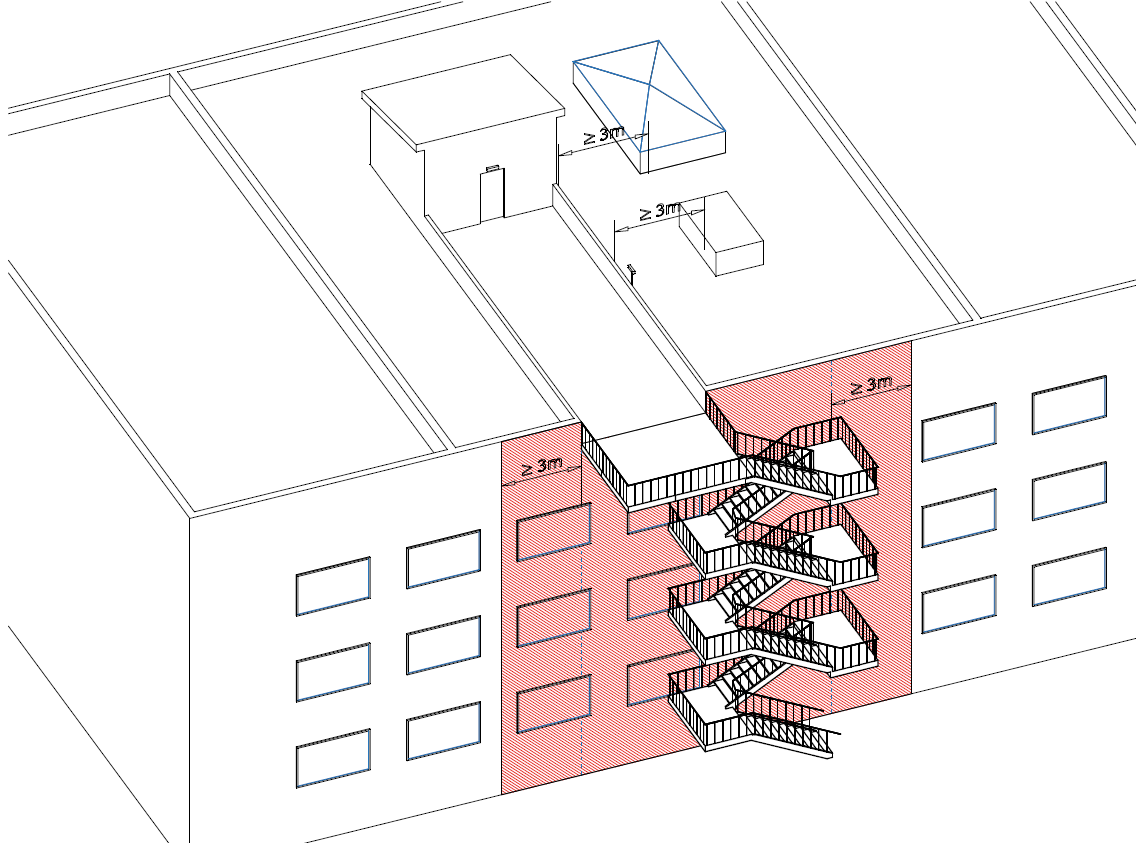 Figura 57: Protejarea circulatiilor  prevăzute pentru evacuarea utilizatorilor de pe terasa	Art. 2.5.7.2. Curţile interioare şi spaţiile libere dintre construcţii pot fi luate în considerare pentru evacuarea utilizatorilor în caz de incendiu, dacă au lăţimea suficientă pentru trecerea numărului de unităţi de trecere (fluxuri) de evacuare rezultate din calcul, dar nu mai puţin de 3 m lăţime.2.5.8. Dimensionarea căilor de evacuare		Art. 2.5.8.1. Calculul căilor de evacuare (pentru mai mult de 5 persoane) constă în determinarea gabaritelor necesare şi respectarea lungimii normate a traseelor, astfel încât să se asigure evacuarea rapidă din construcţie, pe distanța normată.	Art. 2.5.8.2. (1) Evacuarea utilizatorilor clădirilor se consideră că se face ordonat, în unităţi de trecere (fluxuri) de evacuare, care se deplasează pe căile de circulaţie şi evacuare spre exterior.(2) Determinarea unităţilor de trecere (fluxurilor) de evacuare, se realizează prin calcul. 	Art. 2.5.8.3. Numărul de fluxuri ce trebuie asigurat pentru evacuarea persoanelor şi gabaritele necesare trecerii fluxurilor de evacuare se calculează conform prevederilor normativului.	Art. 2.5.8.4. La stabilirea numărului de unităţi de trecere (fluxuri) de evacuare ce trebuie asigurate pentru evacuarea utilizatorilor construcţiilor pe scări, se au în vedere următoarele:a) lăţimea rampelor scărilor de evacuare este determinată de nivelul construcţiei din care provine cel mai mare număr de unităţi de trecere (fluxuri) de evacuare, la care se adauga 25% din numărul de unităţi de trecere (fluxuri) de evacuare de la etajul inferior si superior, fără a se cumula cu cele ale altor niveluri ale clădirii, cu excepţia cazurilor în care utilizatorii aflaţi la diferite niveluri pot observa simultan incendiul (supante, galerii deschise, etc.) şi se pot deplasa simultan spre scări, caz în care lăţimea rampelor se determină după numărul de fluxuri ce provin din nivelul cel mai aglomerat, la care se adaugă pentru fiecare din celelalte niveluri care se evacuează prin scară, lăţimea necesară pentru evacuarea a 25% din utilizatorii aflaţi la nivelul respectiv;b) dacă deasupra nivelului care determină lăţimea rampelor scării se află niveluri ale construcţiei cu un număr mai mic de utilizatori (mansardă, nivel retras etc.), porţiunea de scară aferentă poate avea lăţimea mai mică, dimensionându-se potrivit lit. a);c) fiecare podest al scărilor de evacuare trebuie să aibe lăţimea egală cu a celei mai late rampe pe care o intersectează;d) la scările cu rampe ramificate, determinarea lăţimii se face pentru rampa principală iar lăţimea fiecărei rampe ramificate trebuie să fie cel puţin 60% din lăţimea rampei principale iar lăţimea podestului scărilor cu rampe ramificate trebuie sa fie minimum lăţimea celei mai late rampe ramificate; fiecare podest al scărilor de evacuare trebuie să aibe lăţimea egală cu a celei mai late rampe pe care o intersectează.	Art. 2.5.8.5. Atunci când căile interioare de evacuare ale utilizatorilor nivelurilor supraterane şi subterane ale construcţiei au asigurată ieşirea în exterior prin acelaşi spaţiu (hol, vestibul, coridor etc.), lăţimea uşilor de evacuare în exterior trebuie să asigure trecerea numărului total de utilizatori determinat prin însumarea:a) numărului de utilizatori care vin prin scările interioare de la nivelul cel mai aglomerat al construcţiei, determinat corespunzator Art. 2.5.8.4;b) 60% din numărul de utilizatori aflat la nivelul la care se asigură evacuarea construcţiei în exterior;c) 60% din numărul de utilizatori care vin prin scările interioare de la nivelurile situate sub cel de evacuare în exterior.2.5.9. Număr de utilizatori	Art. 2.5.9.1. Determinarea numărului de utilizatori pentru care se asigură condiţiile de evacuare în caz de incendiu din încăperi, niveluri ale construcţiei şi din clădire/compartiment de incendiu, are în vedere gradul de ocupare şi capacităţile maxime simultane de utilizatori, luate în calcul în funcţie de destinaţie. Capacităţile maxime simultane de utilizatori se precizează în documentaţiile tehnice de proiectare, precum şi în documentaţiile de securitate în caz de incendiu (de evacuare a utilizatorilor şi de intervenţie în caz de incendiu). 	Art. 2.5.9.2.(1) Numărul maxim simultan de persoane din clădiri se stabileşte pentru fiecare destinaţie astfel:Tabelul 13. - Număr maxim simultan de persoane din clădiri de locuit.Tabelul 14. - Număr maxim simultan de persoane din clădiri administrative - administraţii centrale sau locale, financiar-bancare, sindicate, partide, birouri.Notă:Numarul de persoane poate fi determinat si prin mobilarea propusa, dar valorile din tabel sunt minimale si obligatoriiTabelul 15. - Număr maxim simultan de persoane din clădiri pentru comerţ - Magazine, centre şi complexe comerciale, galerii comerciale, hipermarketuri sau supermarketuri cu aria desfăşurată de maximum 1500 m².Notă:Alternativ celor stipulate la pct. 2, pentru magazine, centre şi complexe comerciale, galerii comerciale, hipermarketuri sau supermarketuri, se poate considera că aria care îi revine unei persoane este de 4 m2 din aria accesibilă cumpărărtorilor.Tabelul 16. - Număr maxim simultan de persoane din clădiri pentru comerţ - Magazine, centre şi complexe comerciale, galerii comerciale, hipermarketuri sau supermarketuri cu aria desfăşurată mai mare sau egală cu 1500 m².Notă:Alternativ celor stipulate la pct. 1, pentru magazine, centre şi complexe comerciale, galerii comerciale, hipermarketuri, supermarketuri şi mall-uri, se poate considera că aria care îi revine unei persoane este de 4 m2 din aria accesibilă cumpărărtorilor. Tabelul 17. - Număr maxim simultan de persoane din clădiri pentru comerţ - alimentaţie publică.Notă:Numarul de persoane poate fi determinat si prin mobilarea propusa, dar valorile din tabel sunt minimale si obligatorii.Tabelul 18. - Număr maxim simultan de persoane din clădiri pentru comerţ - alte spaţii pentru comerţ.Tabelul 19. - Număr maxim simultan de persoane din clădiri pentru sănătate. Tabelul 20. - Număr maxim simultan de persoane din clădiri pentru cultură. Notă:Numarul de persoane poate fi determinat si prin mobilarea propusa, dar valorile din tabel sunt minimale si obligatorii.Tabelul 21. - Număr maxim simultan de persoane din clădiri pentru învăţământ.Notă:Pentru salile de sport prevazute cu gradene se va lua in considerare doar suprafata din afara zonei de joc. Numarul de persoane determinat conform tabelului se cumula cu numarul de jucatori si de arbitri potrivit sportului practicat.Numarul de persoane poate fi determinat si prin mobilarea propusa, dar valorile din tabel sunt minimale si obligatorii.Tabelul 22. - Număr maxim simultan de persoane din clădiri pentru turism.Tabelul 23. - Număr maxim simultan de persoane din clădiri de cult.Tabelul 24. - Număr maxim simultan de persoane din clădiri de sport.Note:Pentru salile de sport se va lua in considerare suprafata din afara zonei de joc. Numarul de persoane determinat conform tabelului se va cumula cu numarul de jucatori si de arbitri potrivit sportului practicat.Numarul de persoane poate fi determinat si prin mobilarea propusa, dar valorile din tabel sunt minimale si obligatorii.Tabelul 25. - Număr maxim simultan de persoane din construcţii civile supraterane cu înălţimi obişnuite, montane sau din Delta Dunării, amplasate izolat.Tabelul 26. - Număr maxim simultan de persoane din parcaje pentru autoturisme.Tabelul 27. - Număr maxim simultan de persoane din constructii şi amenajări în aer liber cu destinaţii civile.Tabelul 28. - Număr maxim simultan de persoane din clădiri subterane.Tabelul 29. - Număr maxim simultan de persoane din construcţii de producţie şi / sau depozitare.Tabelul 30. - Număr maxim simultan de persoane din încăperi specifice mai multor  funcţiuni / destinaţii de clădiri civile.	(2) La construcţiile la care normativul nu conţine dispoziţii necesare determinării numărului maxim simultan de persoane, acesta se stabileşte de proiectant pe fiecare încăpere în parte.	(3) Numărul maxim simultan de persoane se precizează în documentaţia tehnică de proiectare pe fiecare încăpere, nivel, precum şi pe întreaga clădire.2.5.10. Număr normat de utilizatori (Uf) pentru unităţile de trecere (fluxurile) de evacuare	Art. 2.5.10.1. Numărul normat de utilizatori pe unităţile de trecere (fluxurile) de evacuare (Uf) din construcţiile cu înălţimi obişnuite, sunt precizate în funcţie de destinaţia construcţiei sau a porţiunii de construcţie din care se evacuează utilizatorii, conform prevederilor normate.2.5.11. Unităţi de trecere (fluxuri) de evacuare	Art. 2.5.11.1. (1) Lăţimea liberă normată pentru unităţile de trecere (fluxuri) de evacuare este (Figura 58 si 59):a)  80 cm pentru o unitate de trecere (flux) de evacuare;b)  1,10 m pentru două unităţi de trecere (fluxuri) de evacuare;c)  1,60 m pentru trei unităţi de trecere (fluxuri) de evacuare;d)  2,10 m pentru patru unităţi de trecere (fluxuri) de evacuare;e)  2,50 m pentru cinci unităţi de trecere (fluxuri) de evacuare.	(2) Lăţimile intermediare ale unităţilor de trecere rezultate din calcul, se consideră valabile pentru trecerea numărului inferior de unităţi de trecere (fluxuri) de evacuare.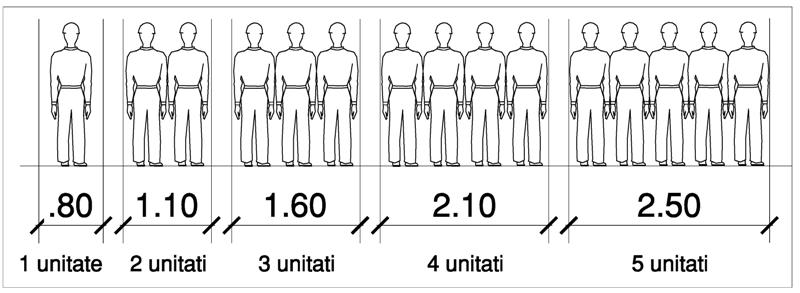 Figura 58: Lăţimi normate ale unităţilor de trecere (fluxurilor) de evacuare si latimi libere ale usilor de evacuare corespunzator numarului de fluxuriFigura 59: Latimi si inaltimi libere ale usilor de evacuare2.5.12. Determinarea numărului unităţilor de trecere (fluxurilor) de evacuare		Art. 2.5.12.1. (1) La determinarea unităţilor de trecere (fluxurilor) de evacuare în caz de incendiu se are în vedere construcţia în ansamblu, asigurându-se îndeplinirea celor mai severe condiţii de evacuare atunci când căile de evacuare sunt comune mai multor funcţiuni distincte, iar în cazul în care se prevăd căi de evacuare proprii unei funcţiuni, se asigură condiţiile normate pentru funcţiunea respectivă.	(2) Numărul de unităţi de trecere (fluxuri) de evacuare ce trebuie asigurat pentru evacuarea utilizatorilor unei construcţii se determină cu relaţia UT = N : Uf,în care:UT = numărul unităţilor de trecere (fluxuri) de evacuare;N  = numărul utilizatorilor care trebuie să se evacueze;Uf = numărul normat de utilizatori pe unitatea de trecere (flux) de evacuare.	(3) Rezultatele se rotunjesc la numărul întreg imediat superior.	(4) Numărul de utilizatori (N) pentru care se calculează unităţile de trecere (fluxurile) de evacuare este constituit din capacitatea maximă simultană de utilizatori ai construcţiei, ai nivelurilor acesteia şi al încăperilor, conform prevederilor normativului.	(5) Numărul normat de utilizatori pe unitatea de trecere (flux) de evacuare (Uf) din clădiri cu înălţimi obişnuite, se determină conform prevederilor normate (Art. 3.1.5.6. şi Tabelului 38 pentru clădiri civile şi Art. 6.1.5.15. şi Tabelului 102 pentru construcţii de producţie şi / sau depozitare).(6) Numărul normat de utilizatori pe unitatea de trecere (flux) de evacuare (Uf) din clădirile supraterane înalte, foarte înalte sau cu săli aglomerate, este cel stabilit în prevederile specifice acestora.Art. 2.5.12.2. (1) Indiferent de numarul de unitati de trecere (fluxuri) de evacauare rezultatate din calcul, ieşirile în exteriorul clădirii (uşile exterioare), nu se pot reduce.(2) Recomandabil este ca la clădirile cu săli aglomerate precum și la cele a căror capacitate maximă simultană este mai mare de 3500 de persoane, pentru diminuarea consecințelor efectului de panică, lațimile ieşirilor cailor de evacuare în exteriorul clădirii (uşile exterioare) care constituie și accese folosite în mod curent in utilizare de catre public sau vizitatori (persoane străine de construcție) ca fie mărite prin înmulțire cu un coeficient de minimum 1,25.2.5.13. Determinarea numărului căilor de evacuare	Art. 2.5.13.1.	 În construcţii, compartimente de incendiu sau porţiuni de clădiri independente din punctul de vedere al circulaţiei funcţionale, determinarea numărului căilor de evacuare se face în funcţie de necesarul determinat evacuării unităţilor de trecere (fluxurilor) de evacuare în caz de incendiu, ţinând cont de nivelul de stabilitate la incendiu, riscul de incendiu, tipul de construcţie şi de destinaţia acesteia.2.5.14. Lungimea căii de evacuare	Art. 2.5.14.1. (1) Lungimea căii de evacuare a utilizatorilor construcţiilor, se determină pe traseul ce trebuie parcurs - în axul căilor de evacuare, de la punctul de plecare al utilizatorului până la cea mai apropiată uşă de evacuare (directă în exterior, de acces într-o scară de evacuare sau de acces într-un degajament protejat, ori prima treapta a scarii deschise), ţinând seama de poziţia diferitelor echipamente sau obiecte cu amplasament fix şi care trebuie ocolite. Schimbarile de directie de pe traseul parcurs se vor realiza in unghiuri cu grade functie de axul caii de evacuare (în interiorul încăperilor).(2) Distantele pe caile de evacuare se masoara pe orizontala în axul cailor de circulatie si evacare si in directia cea mai scurta (în interiorul încăperilor, dupa caz, ocolind obiecte de mobilier), de la locul cel mai îndepartat pâna la usa scarii, a coridorului, a degajamentului protejat sau a a încaperii tampon de acces la cea mai  apropiata scara de evacuare ori o la o usa directa în exterior.(3) Un coridor înfundat cu lungimea mai mica decat cea normata pentru fiecare functiune / tip de cladire, masurata printr-o cale de evacuare (coridor) cu acces la doua scari, incaperi tampon, degajamente protejate sau iesiri în exterior amplasate în directii opuse (evacuare in ”T”, sub un unghi α de 180°), este considerat cale de evacuare admisa daca distanta totala din punctul de plecare pâna la o scara, incapere tampon, degajament protejat sau iesire în exterior nu depaseste lungimea de evacuare în doua directii iar distanta de parcurs in aceeasi directie nu depaseste lungimea de coridor infundat. (4) In interiorul incaperilor lungimea masurata pana la o cale de evacuare cu acces la doua uși,  scari, degajamente protejate, incaperi tampon sau iesiri în exterior amplasate în directii opuse (evacuare in ”Y”, sub un unghi α mai mare de 45°), este considerat cale de evacuare admisa daca distanta totala pâna la o ușă, scara sau iesire în exterior nu depaseste lungimea normata in doua directii iar distanta de parcurs in aceeasi directie nu depaseste lungimea de coridor infundat (Figura 60). Distanța de evacuare într-o situație de coridor infundat / fundatura in interiorul incaperilor trebuie să îndeplinească simultan următoarele.- Unghiul BDC trebuie să fie mai mare de 45° de grade la care se adauga cate 2,5° grade pentru fiecare (1) metru (sau parte dintr-un metru) parcurs intre punctele A si D.- Distanța ADB sau ADC (oricare dintre acestea) nu trebuie să fie mai mare decât distanța maximă de evacuare dată pentru lungimea in doua directii de evacuare.- Distanța AD nu trebuie să fie mai mare decât distanța maximă de evacuare într-o singura directie (coridor infundat).Figura 60: Distanța de evacuare într-o situație de coridor infundat / fundatura (în interiorul încăperilor)(4) La determinarea lungimii de evacuare în spatiile (de lucru - pentru funcțiunea administrativă) deschise, pentru activități care necesită o comunicare frecventă, ori grupare de încăperi cu același risc de incendiu și aceeasi destinație (proprie sau complementară) compartimentate cu mobilier și/sau parapete, panouri opace sau vitrate, fixe sau mobile folosite ca separări funcționale și/sau izolante fonic trebuie să se ţină cont de următoarele cerinţe:a) lungimea căii de evacuare se calculează pornind de la punctul cel mai îndepărtat al spaţiilor de tip deschis până la intrarea într-un spaţiu protejat (incapere tamon protejata, degajament protejat, scară de evacuare etc.) având în vedere panourile de separare şi mobilierul fix; in situatia scarilor deschise (doar acolo unde normativul prevede), lungimea de evacuare se masoara până la prima treapta a acestora; b) este necesar ca in interiorul spatiilor de tip deschis pentru funcțiunea administrativă (birouri de lucru) sa se asigure minimum doua cai de evacuare distincte si independente, (evacuare in ”Y”, sub un unghi α mai mare sau egal de 90°);	Art. 2.5.14.2. Funcţie de destinaţia (funcţiunea) construcţiei şi a nivelului de stabilitate la incendiu asigurat, lungimile căilor de evacuare a utilizatorilor vor respecta prevederile privind performanțele specifice destinaţiei şi tipului de clădire.	Art. 2.5.14.3. (1) Lungimea de evacuare al utilizatorilor în caz de incendiu pe căile de evacuare, este normată în funcţie de nivelul de stabilitate la incendiu al construcţiei şi măsurile de securitate asigurate utilizatorilor în caz de incendiu, precizându-se obligatoriu în documentaţia tehnică de proiectare.(2) La stabilirea lungimii căii de evacuare nu se iau în considerare distanţele parcurse:a) pe scările de evacuare precum şi în interiorul degajamentelor protejate, a încăperilor tampon protejate si a tunelurilor protejate (tuneluri cu o lungime maximă de 200 m);b) în interiorul încăperilor în care nu se depăşeşte lungimea de evacuare admisă pentru coridoare înfundate.Figura 61: Distanțe de evacuare in interiorul incaperilor (distanțe directe la care se va tine cont de de poziţia mobilierului, a diferitelor echipamente sau obiecte cu amplasament fix care trebuie ocolite) si  pe circulatii comune (in axul caii de evcuare)Art. 2.5.14.4. (1) În construcţiile cu funcţiuni mixte care au diferite destinaţii dispuse în zone distincte ale construcţiei, lungimile căilor de evacuare trebuie să îndeplinească performanţele corespunzătoare fiecărei funcţiuni.(2) Atunci când căile de evacuare sunt comune mai multor destinaţii sau tuturor destinaţiilor din construcţie, dispunerea, dimensionarea şi alcătuirea căilor de evacuare vor îndeplini condiţiile de performanţă cele mai severe ale destinaţiilor pentru care asigură evacuarea utilizatorilor.	Art. 2.5.14.5. În porţiuni (sectoare) sau zone distincte ale construcţiei în care destinaţiile respective determină mai puţine unităţi de trecere (fluxuri), se pot reduce corespunzător lăţimile căilor de evacuare în porţiunile şi zonele respective.2.5.15. Gabaritele căilor de evacuare 2.5.15.1. Lăţimi normate ale căilor de evacuare	Art. 2.5.15.1.1. (1) Lăţimea liberă normată pentru căile de evacuare este cea stabilită la Art. 2.5.11.1. şi în Figura 58.(2) Lăţimile intermediare ale unităţilor de trecere rezultate din calcul, se consideră valabile pentru trecerea numărului inferior de unităţi de trecere (fluxuri) de evacuare.	Art. 2.5.15.1.2. (1) Dimensiunile brute (nefinisate) ale uşilor şi scărilor de evacuare se stabilesc astfel încât spaţiul liber necesar pentru trecerea numărului de unităţi de trecere (fluxuri) de evacuare să nu fie redus local cu mai mult de 10 cm pe înălţimea de maximum 2,10 m de la cota pardoselii (prin proeminenţe ale pereţilor, tocurilor, căptuşelilor, canaturilor, de uşi sau ferestre în poziţie deschisă, finisajelor interioare, instalaţiilor, etc). Reducerea lățimii spaţiul liber necesar pentru trecerea numărului de unităţi de trecere (fluxuri) de evacuare nu se admite.(2) Lăţimea căilor de evacuare pentru mai mult de 50 de persoane nu trebuie micşorată în sensul de circulaţie şi evacuare spre exterior, chiar dacă este mai mare decât lăţimea rezultată din calcul.(3) Lăţimea rampelor şi a podestelor scărilor se măsoară între proiectia orizontala cele mai apropiate ale elementelor care le delimiteaza (balustrade, parapeți, perete și balustrada/ parapet). (4) În pereţii coridoarelor şi al scărilor se admit nişe libere (neînchise), cu parapetul la mai mult de 1,20 m deasupra pardoselii şi nişe libere cu marginea lor superioară la cel mult 90 cm de pardoseală.(5) Lăţimea liberă de trecere a coridoarelor, rampelor şi podestelor scărilor prin care se evacuează utilizatorii nu trebuie să fie redusă de uşi sau ferestre care se deschid spre acestea, cu excepţia ferestrelor care au parapetul mai mare de 2,10 m faţă de nivelul pardoselii sau al treptelor din dreptul lor, precum şi al uşilor care se pot rabata la perete (uşi cu balamale aruncătoare).(6) Atunci când există o  diferenţă de nivel mai mare de 20 cm între cota căii de evacuare şi cea a terenului, în faţa uşilor de evacuare ce conduc direct în exteriorul clădirii, se prevăd podeste, având lăţimea cel puţin egală cu dublul lăţimii uşii, iar adâncime egală cu minimum lăţimea uşii.(7) În faţa uşilor ascensoarelor pentru persoane dispuse în casele de scări, lăţimea podestelor scărilor trebuie să fie de cel puţin 1,60 m în cazul în care uşile de palier ale ascensoarelor sunt cu deschidere pe balamale şi de minimum 1,20 m atunci când uşile ascensoarelor sunt culisante.(8) Lăţimea rampei scărilor de evacuare mai mare de 2,50 m între pereţi sau între perete şi balustradă ori între două balustrade, se împarte prin balustrade intermediare. Nu este obligatorie prevederea balustradelor intermediare la:				a) rampele scărilor folosite urcând pentru a ajunge la ieşire;b) rampele scărilor cu lăţimea cel puţin de două ori mai mare decât cea necesară unităţilor (fluxurilor) de trecere de evacuare ;c) rampele scărilor monumentale interioare sau exterioare.2.5.15.2. Înălţimi de trecere pe căile de evacuare	Art. 2.5.15.2.1. (1) Înălţimea liberă a căilor de evacuare a utilizatorilor construcţiilor trebuie să fie de minimum 2,10 m, cu excepţiile prevăzute în normativ şi în reglementările tehnice specifice.(2) Podurile şi subsolurile construcţiilor pot avea înălţimea liberă de minimum 1,90 m, iar subsolurile tehnice de 1,80 m.2.5.16. Marcarea căilor de evacuare	Art. 2.5.16.1. (1) Traseele căilor de evacuare a utilizatorilor unei construcţii trebuie marcate cu indicatoare, conform prevederilor reglementărilor tehnice specifice.	(2)  În cazul continuării scărilor supraterane de evacuare sub nivelul terenului, se iau măsuri de semnalizarea circulaţiei de evacuare spre ieşirea în exterior.	(3) Pe căile de evacuare a utilizatorilor construcţiilor se asigură iluminat de securitate pentru evacuare si circulatie, în conformitate cu prevederile reglementărilor tehnice de specialitate.SECŢIUNEA VI2.6. Condiţii de acces, intervenţie şi salvare în caz de incendiu	Art. 2.6.1. (1) Construcţiile şi compartimentele de incendiu, precum şi instalaţiile în aer liber, vor avea asigurate căile exterioare de acces şi circulaţie carosabile necesare funcţional (drumuri, platforme etc.), astfel realizate încât să asigure şi autospecialelor de intervenţie, în caz de incendiu, condiţiile necesare de acţiune şi salvare.(2) Căile de circulaţie carosabile care trec peste construcţii subterane (subsoluri, canale, galerii etc.), vor fi accesibile tuturor autospecialelor de intervenţie.(3) Atunci când construcţia sau instalaţia nu necesită căi exterioare de circulaţie carosabile funcţionale, se pot prevedea fâşii de teren fără obstacole, care să permită accesul autospecialelor de intervenţie în caz de incendiu.(4) Nu este obligatorie asigurarea unor căi exterioare de circulaţie carosabile sau a unor fâşii de teren care să permită accesul autospecialelor de intervenţie în caz de incendiu, la construcţiile montane sau din Delta Dunării, amplasate izolat şi la anexele gospodăreşti.(5) Căile de circulaţie, benzile de circulaţie, secțiunile de benzi și spațiile libere necesare autospecialelor în caz de incendiu trebuie să fie prevăzute permanent cu un semn vizibil în toate împrejurările și care să indice limita de tonaj autorizată. Trebuie asigurată permanența condițiilor impuse de folosirea utilizabilă a autospecialelor de intervenţie în caz de incendiu.
	Art. 2.6.1. (1) Clădirile de locuit cu ultimul nivel accesibil situat la mai puțin de 8 metri deasupra nivelului accesibil masinilor de interventie trebuie deservite:
	- prin spații libere intre cladiri care trebuie să îndeplinească urmatoarele conditii minime;- cea mai mică dimensiune este cel puțin egală cu lățimea totală a ieșirilor clădirii pe acest spațiu, fără a fi mai mică de 8 metri;- nu include niciun obstacol de natură să împiedice fluxul de evacuare / fluxul regulat al publicului;- permite accesul si utilizarea usoara a echipamentelor necesare efectuarii de salvari si combatere a incendiului;- ieșirile din clădiri în acest spațiu sunt la mai puțin de 60 m de o cale de circulaţie utilizabilă de către autospecialele de intervenție  în caz de incendiu;-  latimea minima a accesului drumului amenajat in spatiul dintre cladiri este 1,80 m - sau cu ajutorul unor utilaje de stingere a incendiilor proprii - sau prin prevederea posibilitatii de acces a masinilor de interventie(3) Clădirile la care etajul inferior al ultimului nivel accesibil publicului se află la mai mult de 8 metri deasupra nivelului accesibil masinilor de interventie trebuie deservite întotdeauna de autoscari.	Art. 2.6.1. (1) Banda utilizabila de autovehicule de urgenta: pista, cu o latime de minim 8 metri, cuprinzand o cale de circulație (carosabila) care indeplineste urmatoarele caracteristici, indiferent de sensul de circulatie în care se ajunge din drumul public:- Lățimea, cu excepția benzilor/ spațiilor de parcare:- 3 m pentru o bandă a cărei lățime necesară este între 8 m și 12 m;- 6 m pentru o bandă cu o lățime necesară egală sau mai mare de 12 m.- panta mai mica de 10 % pe toate fatadele accesibile (sau mai mică, conform caracteristicilor tehnice ale autospecialelor de pompieri, solicitate serviciilor pentru situatii de urgenta))(2) Cu toate acestea, pe o lungime mai mică de 20 de metri, lățimea carosabilului poate fi redusă la 3 metri și acostamentele îndepărtate, cu excepția secțiunilor de benzi care pot fi utilizate pentru amenajarea scărilor aeriene (a autoscarilor, definite la paragraful urmator).(3) Secțiunea de bandă care poate fi utilizată pentru amenajarea autoscărilor: secțiune de cale utilizabilă de către vehiculele de urgență ale căror caracteristici sunt expuse, se complează și modifică după cum urmează:- lungimea minima este de 10 m;- se mărește lățimea liberă minimă a carosabilului la 4 m;- panta maxima se reduce la 5% (recomandabil 4% sau mai mică, conform caracteristicilor tehnice ale autospecialelor de pompieri, solicitate serviciilor pentru situatii de urgenta);- amenajarea in raport cu fatada deservita permite autoscarilor sa ajunga intr-un punct de acces (balcoane, cursive logii, pasaje, etc.), de la care pompierii trebuie sa poata ajunge in toate traveele acestei fatade, distanta maxima intre doua puncte de acces nu trebuie să depășească 20 de metri.În cazul în care această porțiune/ acest tronson de cale nu se află pe drumul public, trebuie să fie conectată la aceasta printr-o cale utilizabilă de către vehiculele de urgență. Când acest tronson este blocat, lățimea minimă a acestuia este mărită la 10 m, cu un tronson de parcare liberă de cel puțin 7 m lățime.Art. 2.6.1. (1) Caracteristicile tehnice ale autospecialelor de pompieri necesare dimensionarii drumurilor se vor solicita serviciilor pentru situatii de urgenta.(2) Se pot lua in calcul minimum urmatoarele valori, cu acceptul solicitat catre serviciile pentru situatii de urgenta:a) pentru posibilitatea calării autoscărilor la construcțiile care nu sunt înalte, foarte înalte sau cu săli aglomerate: - forța portantă calculată pentru un vehicul de 16,32 tone cu maxim 9,17 tone pe axă, acestea fiind la o distanță minimă de 3,60 metri.- Rezistență la perforare: 80 N/cm² pe o suprafață „minimă” de 0,20 m².- Raza interioara minima R: 11 metri.- Lățimea suplimentară S = 15 / R la curbe cu o rază interioară mai mică de 50 de metri (S - supralățire și R - raza interioară, fiind exprimate în metri.)- Inaltime libera: 3,50 metri.- Pantă mai mică de 7%, recomandabil mai mica de 5% (panta se poate reduce si la 4% pentru unele caracteristici tehnice ale autospecialelor de pompieri solicitate serviciilor pentru situatii de urgenta).b) pentru posibilitatea calării autoscărilor la construcțiile care sunt înalte, foarte înalte sau cu săli aglomerate: autospecialele de pompieri de 44 de tone- masa totală maximă autorizată: 44 tone;- masa maxim autorizată pe punţile din faţă  (2 punţi): 15 tone;- masa maxim autorizată pe punţile din spate  (3 punţi):  34 tone;- forţa totală de apăsare a unei cale: 250 kN; - presiunea exercitată de o cală pe o suprafaţă (carosabil, planşeu etc.): 138 N/cm2.c) pentru posibilitatea calării autoscărilor mai mari de 44 de tone, se respectă specificațiile acestora în concordanță cu datele tehnice ale autospecialei pentru intervenție și salvare la înălțimi.	Art. 2.6.2. (1) Căile exterioare de acces şi circulaţie a autospecialelor în caz de incendiu trebuie să permită intervenţia (fără obstacole), la construcţii, instalaţii, depozite de materiale şi substanţe combustibile, precum şi accesul la sursele de alimentare cu apă.(2) Incintele construite cu aria mai mare de 10.000 m² la care accesul din drumurile publice are încrucişări de nivel cu căi ferate sau de metrou suprateran, vor avea asigurate două căi de acces din drumurile publice.  	Art. 2.6.3. (1) Curţile interioare cu aria mai mare de 800 m², închise pe toate laturile de construcţii şi situate la nivelul terenului sau al circulaţiilor carosabile adiacente sau cu o diferenţă de  nivel de cel mult 0,50 m faţă de acestea, se prevăd cu cel puţin o cale de acces carosabilă pentru autospecialele de intervenţie în caz de incendiu, având gabaritul de minimum 4 m lăţime şi 4,50 m înălţime.(2) Curţile interioare cu aria mai mare de 800 m², închise pe toate laturile de construcţii şi situate la diferenţe de nivel mai mari de 0,50 m faţă de nivelul terenului sau al circulaţiilor carosabile adiacente, se prevăd cu acces pietonal pentru personalul de intervenţie în caz de incendiu, având lăţimea de minimum 1,50 m şi înălţimea de minimum 2,10 m. 	Art. 2.6.4. (1) La clădirile înalte şi foarte înalte, în exteriorul pereţilor cortină, se marchează vizibil locurile pe unde pot pătrunde în clădire formaţiile de intervenţie în caz de incendiu, utilizând suprafeţele carosabile adiacente accesibile autospecialelor de intervenţie.(2) La construcţiile închise perimetral cu pereţi cortină sau prevăzute cu fațade duble - ,,double skin’’, circulaţiile carosabile vor fi orizontale în dreptul panourilor de faţadă marcate pentru accesul personalului de intervenţie în caz de incendiu.(3) Panourile vitrate din închiderile perimetrale ale construcţiilor cu pereţi cortină sau din fațadele ventilate si cele duble (și recomandabil la toate celelalte construcții), prin care se poate accede în circulaţiile comune orizontale sau în încăperi cu acces permanent în circulaţiile comune pentru intervenţia personalului de intervenţie direct din exterior, vor avea asigurate următoarele caracteristici:- inaltime: minimum 1,50 metri;- latime: minimum 0,90 metri;- distanta intre deschideri succesive situate la acelasi nivel: de la 10 la 20 de metri;- sa fie dispuse pe fiecare nivel al cladirii incepand cu primul etaj.- distante minime de 4 metri masurate in proiectia orizontala a fatadei intre ochiurile mobile de un nivel si cele ale nivelurilor situate imediat deasupra si dedesubt, cu exceptia celor cu acces la caile comune de circulatii orizontale;- panourile de obturare sau ramele ochiurilor mobile trebuie să se poată deschide și să rămână întotdeauna accesibile din exterior și din interior. Acestea trebuie să fie ușor de observat din exterior de către serviciile de urgență.Art. 2.6.5. (1) Numărul minim de fațade accesibile și accese corespunzătoare prin străzi sau spații deschise este stabilit după cum urmează:a) pentru construcţiile cu mai mult de 3.500 de persoane: trebuie sa dispuna de două fațade  deservite de două căi de circulație de 12 metri lățime sau trei fațade judicios repartizate și deservite de două căi de circulație de 12 metri și o cale de circulație de 8 metri lățime, fiind întotdeauna îndeplinite următoarele două condiții:Lungimea fatadelor accesibile mașinilor de intervenție trebuie să fie mai mare de jumatate din perimetrul cladirii;Toate încăperile prin care se poate accede la etaj trebuie să fie amplasate pe fațade accesibile mașinilor de intervenție sau trebuie să fie separate de acestea doar prin spații mari deschise (spații deschise pentru activități care necesită o comunicare frecventă)/ degajări largi sau circulaţii comune orizontale. Dacă această condiție nu poate fi îndeplinită, construcţia trebuie să aibă patru fațade accesibile distribuite pe tot perimetrul său și deservite de două căi de circulație de 12 metri lățime și două căi de circulație de 8 metri lățime;b) pentru construcţiile care au între 2.501 și 3.500 persoane: două fațade accesibile deservite de o cale de circulație/ bandă de 12 metri lățime și o cale de circulație de 8 metri lățime dacă toate încăperile prin care se poate accede la etaj sunt amplasate pe fațade accesibile mașinilor de intervenție sau sunt separate de acestea doar prin spații mari deschise spații mari deschise (spații deschise pentru activități care necesită o comunicare frecventă)/ degajări largi sau circulaţiile comune orizontale. Daca aceasta conditie nu este indeplinita, construcţia trebuie sa aiba o a treia fatada accesibila deservita de o cale de circulație de 8 metri latime;c) pentru construcţiile care au între 1.500 și 2.500 persoane: două fațade accesibile, fiecare deservită de o cale de circulație de 8 metri lățime;d) pentru construcţiile care au între 301 și 1.500 persoane: o fațadă accesibilă deservită de o cale de circulație de 8 metri lățime;e) pentru construcţiile care au maximum  300 persoane: o fațadă accesibilă care este deservită minimum de: pe o bandă de circulație de 6 metri lățime si o zonă de o parcare liberă de cel puțin 4 metri lățime si/ sau printr-o fundătură de 8 metri lățime cu un drum de parcare liberă de cel puțin 7 metri lățime.Indiferent de numarul persoanelor, la construcţiile destinate persoanelor care nu se pot evacua singure [clădiri pentru copii de vârstă preşcolară / clădiri de învăţământ nivelul antepreşcolar (0 - 3 ani) (creșe și case de copii), clădiri de spitale sau cu caracter spitalicesc (spitale, maternitati, policlinici, staţionare medicale, dispensare, centre medicale și de sănătate multifuncționale, clinici și unități medicale ambulatorii similare policlinicilor, centre medicale de diagnostic și tratament, aziluri sau cămine pentru bătrâni şi persoane cu dizabilități, ospicii pentru alienaţi mintal, sanatorii, etc.)] prevazute cu locuri pentru dormit trebuie să se asigure accesul şi intervenţia autospecialelor de stingere în caz de incendiu, cel puţin pe 50% din perimetrul pereților exterior)(2) În cazul construcţiilor parter, toate ieșirile pot duce la un pasaj cu lățimea de minimum 1,80 metri care duce la ambele capete la benzi de circulație utilizabile de către autospecialele de intervenție. Dacă acest pasaj este acoperit si fără fum, distanța de la orice punct al construcţiei până la un capăt al pasajului trebuie să fie mai mică de 50 de metri. Dacă pasajul este în aer liber, această distanță este mărită la 100 de metri.(3) În cazul în care din considerente urbanistice nu se pot realiza în totalitate prevederile  alin. (1), se vor prevedea cu acordul serviciilor pentru situatii de urgenta mijloace alternative viabile privind posibilitățile de acces şi intervenţie a autospecialelor de stingere în caz de incendiu.	Art. 2.6.6. (1) În dreptul intrărilor în construcţii şi al zonelor prevăzute pentru intervenţie în caz de incendiu din exterior, precum şi în locurile marcate pentru amplasarea şi alimentarea cu apă a autospecialelor de intervenţie, nu sunt admise amenajări temporare sau permanente ori spaţii de parcare sau garare a altor autovehicule. (2) Căile de circulaţie funcţională şi de evacuare şi de intervenţie în caz de incendiu din interiorul construcţiilor vor fi marcate corespunzător, astfel încât să fie uşor de recunoscut şi utilizat în caz de incendiu.  (3) Distanta maxima dintre pozitia autospecialelor de interventie si constructie va fi de 10 m.(4) Distanta maxima pana la oricare din accesele principale ale cladirii este de 30 m.(5) Panta maxim admisa pentru aceste cai de interventie este de 10%. Panta se poate reduce si la 4% sau mai puțin pentru unele caracteristici tehnice ale autospecialelor de pompieri, caracteristici solicitate serviciilor pentru situatii de urgenta). Nu se accepta inclinari pe latimea drumurilor pentru porțiunile de secțiuni de bandă care pot fi utilizate pentru amenajarea autoscărilor sau este necesar să se solicite acceptul serviciilor pentru situatii de urgenta în caz că se prevăd înclinări pe lațimea drumurilor (longitudinale sau transversale).(6) Caile de circulatie si de acces autospeciale de tip infundat, cu lungimi mai mari de 20 m, vor avea suficient spatiu asigurat pentru manevrarea autospecialelor de interventie.(7) Racordurile fixe aferente instalatiilor de stingere prevazute corespunzator reglementarilor de specialitate vor avea in vedere racordarea facila a autospecialelor.	Art. 2.6.7. (1) Rezervoarele, bazinele sau alte surse de apă rece cu capacitatea mai mare de 10 m³, prevăzute pentru stingerea incendiilor şi situate la distanţe mai mici de 1.000 m faţă de construcţii sau instalaţii, vor avea asigurate posibilităţi de alimentare a autospecialelor de intervenţie şi marcate corespunzător punctele de staţionare.(2) Punctele de staţionare şi alimentare a autospecialelor de intervenţie din bazine, rezervoare sau alte surse de alimentare cu apă, se stabilesc astfel încât radiaţia termică sau alte efecte ale unor incendii la obiecte învecinate să nu împiedice desfăşurarea acţiunii de intervenţie.(3) Pentru facilitarea intervenţiei de stingere a incendiilor, prin proiectarea şi realizarea instalaţiilor utilitare, inclusiv a celor de stingere a incendiilor, se vor îndeplini condiţiile şi performanţele specifice din normativ şi din reglementările tehnice de specialitate. SECŢIUNEA  VII2.7. ECHIPAREA  CONSTRUCŢIILOR  CU  INSTALAŢII  ŞI  MIJLOACE  DE  STINGERE  A  INCENDIILOR,  SERVICIUL  PENTRU  SITUAŢII  DE  URGENŢĂ	Art. 2.7.1. (1) Construcţiile se echipează cu instalaţii şi mijloace de stingere a incendiilor, precum şi cu instalaţii de detectare, semnalizare şi alarmare a incendiului, conform prevederilor reglementărilor tehnice de specialitate.(2) Echiparea cu instalaţii de stingere şi/sau cu instalaţii de detectare, semnalizare şi alarmare a incendiului a clădirilor existente la care aceste instalaţii nu sunt obligatorii (cum sunt lucrările de intervenţie efectuate asupra construcţiilor existente, atunci când în mod justificat tehnic nu pot fi îndeplinite unele prevederi ale normativului), poate constitui măsură compensatorie de protecţie, în sensul prevederilor Art. 1.1.4. alin. (2).Art. 2.7.2. Clădirile civile se prevăd cu stingătoare, conform normativului şi reglementărilor specifice.Art. 2.7.3. Serviciul pentru situaţii de urgenţă se prevede în situaţiile stabilite în reglementarea specifică.CAPITOLUL 33. PERFORMANŢE SPECIFICE UNOR FUNCŢIUNI ALE CONSTRUCŢIILOR CIVILE SUPRATERANE CU ÎNĂLŢIMI OBIŞNUITESECŢIUNEA I3.1. Dispoziţii comune3.1.1. Condiţii generale de performanţă a construcţiilor (risc de incendiu, nivel de stabilitate la incendiu)	Art. 3.1.1.1. (1) Încăperile, spaţiile şi clădirile civile (publice), vor avea determinate riscuri de incendiu, conform prevederilor privind performanțele comune din prezentul normativ.	(2) În funcţie de riscurile de incendiu determinate, se asigură clasele şi nivelurile de performanţă la foc prevăzute la Capitolul 3 - Performanţe specifice şi la Capitolul 2- Performante comune construcţiilor cu orice destinaţie.	(3) Prin scenarii de securitate la incendiu elaborate conform reglementărilor de specialitate, în situaţii justificate, pot fi adoptate măsuri de protecţie compensatorii care asigură condiţiile şi performanţele admise conform normativului.	(4) Riscurile de incendiu şi riscurile de explozie volumetrică ale încăperilor, zonelor, compartimentelor de incendiu şi construcţiilor se precizează obligatoriu în documentaţia tehnică.	(5) Clădirile civile (publice) vor avea nivelul de stabilitate la incendiu precizat obligatoriu în documentaţiile de proiectare. Condiţiile minime pe care trebuie să le îndeplinească clădirea, pentru încadrarea într-un anumit nivel de stabilitate la incendiu, sunt stabilite conform Art. 2.1.3.2. şi Tabelului 2.3.1.2. Amplasarea şi conformarea construcţiilor	Art. 3.1.2.1. Construcţiile civile cu înălţimi obişnuite se conformează, realizează şi compartimentează, potrivit prevederilor normativului.	Art. 3.1.2.2. Construcţiile civile cu înălţimi obişnuite supraterane se amplasează potrivit prevederilor normativului.	Art. 3.1.2.3. În cazul comasării mai multor destinaţii într-o clădire civilă, acestea se vor separa corespunzător, de regulă, prin pereţi şi planşee rezistente la foc conform normativului.	Art. 3.1.2.4. Comasarea cu alte construcţii sau între ele a clădirilor civile supraterane înalte şi/sau foarte înalte este interzisă Art. 3.1.2.5. (1) Prin conformare se vor avea în vedere prevederile privind performanțele comune şi cele specifice.(2) Constructiile civile supraterane cu înălţimi obişnuite vor fi conformate astfel încât să îndeplinească condiţiile de corelare între nivelul de stabilitate la incendiu asigurat (conform prevederilor Art. 2.1.3.2. şi Tabelului 2), aria construită (Ac), destinaţie şi numărul de niveluri, conform Art. 3.1.2.6. şi Art. 3.1.2.7. şi Tabelelor 31 şi 32.	(3) Pe cât posibil, activităţile cu riscuri mari şi foarte mari de incendiu se dispun în zone distincte ale construcţiei.	(4) Dispunerea încăperilor şi a spaţiilor cu risc de explozie volumetrică în subsolurile construcţiilor civile supraterane nu este recomandată. În subsolurile acestor construcţii se pot dispune astfel de riscuri numai atunci când sunt justificate tehnic si asigurate măsurile specifice de protecţie şi compartimentate cu elemente rezistente la foc şi explozie.	(5) În construcţiile supraterane sau subterane civile nu este admisă manipularea, prelucrarea sau depozitarea materialelor şi substanţelor cu risc de explozie volumetrică, precum şi amplasarea atelierelor în care se utilizează astfel de materiale, cu excepţia celor stabilite conform prevederilor normativului şi celor cu funcțiuni de laboratoare, farmacii, spitale etc.. (6) La activităţile cu risc de explozie volumetrică dispuse tehnic sau funcţional la toate nivelurile constructiei (inclusiv pe terasa ultimului nivel al construcţiei civile), este obligatorie asigurarea măsurilor corespunzătoare de compartimentare catre alte spatii si functiuni cu elemente rezistente la foc şi explozie volumetrică, potrivit prevederilor normativului şi ale reglementărilor tehnice aplicabile. 	Art. 3.1.2.6. În funcţie de nivelul de stabilitate la incendiu asigurat, ariile construite ale construcţiilor şi compartimentelor de incendiu supraterane civile (Ac), se conformează potrivit prevederilor Tabelului 31 şi Art. 3.1.2.7.Tabelul 31. - Condiţii de corelare a ariilor construite (Ac) ale clădirilor şi compartimentelor de incendiu supraterane civile cu nivelul de stabiliate la incendiu.Note:	a) Ariile construite (Ac) se pot majora cu 100% la clădirile şi compartimentele de incendiu echipate cu instalaţii automate de stingere a incendiilor sau cu 25% pentru cele prevăzute cu instalaţii de detectare, semnalizare şi alarmare la incendiu cu acoperire totală. Majorările nu se cumulează.b) În cazuri justificate tehnic şi cu asigurarea unor măsuri de protecţie suplimentare, investitorii sau beneficiarii pot stabili, prin hotărâri scrise, arii construite mai mari decât cele normate (Ac) la clădirile proprii din cadrul limitei de proprietate, după ce în prealabil au adoptat măsurile prevăzute la lit.a).	Art. 3.1.2.7.	Clădirile supraterane civile trebuie să respecte următoarele condiţii de corelare între nivelul de stabilitate la incendiu asigurat, numărul de niveluri supraterane, destinaţie şi capacitatea maximă simultană de utilizatori:a) la cele cu nivelul de stabilitate la incendiu I, numărul de niveluri supraterane nu se limitează, indiferent de destinaţia şi capacitatea lor;b) la cele cu nivelul de stabilitate la incendiu II, numărul de niveluri supraterane să nu determine încadrarea lor în clădiri înalte sau foarte înalte (construcţii supraterane cu înălţimi obişnuite);c) la cele cu nivelul de stabilitate la incendiu III, IV sau V, numărul de niveluri supraterane este limitat în funcţie de destinaţie şi de capacitatea maximă simultană de utilizatori, conform prevederilor Tabelului 32.Tabelul 32. - Condiţii de corelare între destinaţie, capacitatea maximă simultană şi numărul de niveluri ale clădirilor supraterane civile, cu nivel de stabilitate la incendiu III, IV sau V.Note:    În cazuri justificate tehnic, exceptând investiţiile enumerate la nr crt. 1 (persoane care nu se pot evacua singure*), prin hotărâri scrise, investitorii sau beneficiarii pot adopta un singur nivel în plus faţă de cel admis, atunci când adoptă măsuri alternative suplimentare de securitate la incendiu, în sensul că se echipează construcţia cu instalaţie de stingere a incendiilor tip sprinkler ori ceaţă de apă sau de detectare, semnalizare și alarmare la incendiu cu acoperire totală (cu excepția clădirilor destinate persoanelor care nu se pot evacua singure, de învăţământ primar și cazare temporară, la care se adopta un singur nivel în plus faţă de cel admis doar dacă se echipează construcţia cu instalaţie de stingere a incendiilor tip sprinkler).* Construcţiile destinate persoanelor care nu se pot evacua singure se referă la: clădiri pentru copii de vârstă preşcolară / clădiri de învăţământ nivelul antepreşcolar (0 - 3 ani) (creșe și case de copii), clădiri de spitale sau cu caracter spitalicesc (spitale, maternitati, policlinici, staţionare medicale, dispensare, centre medicale și de sănătate multifuncționale, clinici și unități medicale ambulatorii similare policlinicilor, centre medicale de diagnostic și tratament, aziluri sau cămine pentru bătrâni şi persoane cu dizabilități, ospicii pentru alienaţi mintal, sanatorii, etc.)** Atunci când investitorii sau beneficiarii adoptă un singur nivel în plus faţă de cel admis [conform notei (1)], structura trebuie să indeplinească condițiile din paranteze specificate la Tabelul 2 (”Condiţii minime pentru încadrarea construcţiei sau a compartimentului de incendiu în niveluri de stabilitate la incendiu pentru Constructii civile”), pentru nivelul de stabilitate la incendiu V.	Art. 3.1.2.8.	(1) Mansardarea construcţiilor civile supraterane (realizarea unor niveluri funcţionale în volumul podului), este admisă dacă:a) în construcţiile cu nivelul de stabilitate la incendiu I, încăperile din mansardă sunt separate de restul clădirii prin elemente de construcţie cu rol de limitare a propagării focului minimum EI 90, iar elementele de construcţie fără rol de limitare a focului din mansardă trebuie să fie minimum R 90 şi eventualele goluri de comunicare ale mansardei cu podul sunt protejate cu uşi rezistente la foc minimum EI2 60-C1;b) în construcţiile cu nivelul de stabilitate la incendiu II, încăperile din mansardă sunt separate de restul clădirii prin elemente de construcţie cu rol de limitare a propagării focului minimum EI 60, iar elementele de construcţie fără rol de limitare a focului din mansardă trebuie să fie minimum R 60 şi eventualele goluri de comunicare ale mansardei cu podul sunt protejate cu uşi rezistente la foc minimum EI2 45-C1;c) în construcţiile cu nivelul de stabilitate la incendiu III, încăperile din mansardă sunt separate de restul clădirii prin elemente de construcţie cu rol de limitare a propagării focului minimum EI 45, iar elementele de construcţie fără rol de limitare a focului din mansardă trebuie să fie minimum R 45 şi eventualele goluri de comunicare ale mansardei cu podul sunt protejate cu uşi rezistente la foc minimum EI230-C1;d) în construcţiile cu nivelul de stabilitate la incendiu IV, încăperile din mansardă sunt separate de restul clădirii prin elemente de construcţie cu rol de limitare a propagării focului minimum EI 30, iar elementele de construcţie fără rol de limitare a focului din mansardă trebuie să fie minimum R 30 şi eventualele goluri de comunicare ale mansardei cu podul sunt protejate cu uşi rezistente la foc minimum EI220-C1;	(2) Mansardarea clădirilor de locuit colective de nivel de stabilitate la incendiu I-III, este admisă în condiţiile alin. (1), iar elementele de construcţie structurale, utilizate la realizarea mansardei sunt din minimum clasa de reactie la foc B-s1d0.(3) În clădirile de nivelul de stabilitate la incendiu IV-V, mansardarea este admisă în condiţiile respectării Tabelului 32.	Art. 3.1.2.9. Depozitarea mărfurilor şi substanţelor cu pericol de explozie în clădirile civile, precum şi amplasarea atelierelor în care se utilizează astfel de materiale, nu este admisă decât în cazurile menţionate şi cu respectarea prevederilor normativului.3.1.3. LIMITAREA PROPAGĂRII INCENDIILORArt. 3.1.3.1. În cadrul construcţiilor civile, se asigură separarea încăperilor de restul construcţiei potrivit prevederilor privind performanțele comune şi specifice, iar atunci când norma nu dispune, prin pereţi neportanți despărţitori interiori cu rol de limitare a propagării focului  potrivit Art. 2.1.3.2. şi Tabelului 2.	Art. 3.1.3.2. Măsurile de securitate la incendiu pentru construcţiile civile supraterane cu înălţimi obişnuite, se stabilesc şi se asigură în funcţie de nivelul de stabilitate la incendiu asigurat, destinaţie, riscuri de incendiu, numărul de niveluri, densităţile sarcinilor termice (q) şi tip de clădire, conform prevederilor normativului.	Art. 3.1.3.3. (1) Pentru limitarea propagării incendiului în interiorul unui compartiment de incendiu se prevăd pereţi despărţitori cu rol de sectorizare de protecţie contra incendiilor care limitează propagarea in interiorul compartimentelor de incendiu care secţioneaza transversal clădirea civilă (pot avea traseu sinuos şi pot fi decalaţi în plan vertical). (2)  Condiţiile minime pe care trebuie să le îndeplinească pereţii și uşile pereţiilor despărţitori cu rol de sectorizare prevăzuţi pentru limitarea propagării incendiului în interiorul unui compartiment de incendiu sunt precizate în Tabelul 33.  	(3) În clădirile civile aceşti pereţi cu rol de sectorizare prevăzuţi pentru limitarea propagării incendiului în interiorul unui compartiment de incendiu, se amplasează la cel mult:130 m distanţă în construcţiile civile cu nivelul de stabilitate la incendiu I;110 m distanţă în construcţiile civile cu nivelul de stabilitate la incendiu II;90 m distanţă în construcţiile civile cu nivelul de stabilitate la incendiu III;70 m distanţă în construcţiile civile cu nivelul de stabilitate la incendiu IV;50 m distanţă în construcţiile civile cu nivelul de stabilitate la incendiu V.(4) La clădirile de locuit separarea se face între apartamente, cu pereţi rezistenţi la foc conform dispozitiilor specifice. (5) La clădirile cu pod, pereţii despărţitori cu rol de sectorizare prevăzuţi pentru limitarea propagării incendiului în interiorul unui compartiment de incendiu trebuie să separe şi volumul podului.(6) La clădirile de productie/ depozitare se respectă dispozițiile specifice.Tabelul 33. - Comportare la foc a pereţilor și uşilor pereţilor cu rol de sectorizare prevăzuţi pentru limitarea propagării incendiului în interiorul unui compartiment de incendiu	Art. 3.1.3.5. Condiţiile minime pe care trebuie să le îndeplinească pereţii, uşile şi planşeele de separare a caselor de scări închise, a coridoarelor şi holurilor din clădirile civile cu înălţimi obişnuite, atunci când nu se regăsesc în destinaţiile specifice detaliate în normativ, sunt precizate în Tabelele 34 şi 35. Tabelul 34. - Comportare la foc a pereţilor, uşilor şi planşeelor de separare a caselor de scări închise din clădiri civile cu înălţimi obişnuite, atunci când nu se regăsesc în destinaţiile specifice detaliate în normativ.Tabelul 35. - Comportare la foc a pereţilor, uşilor şi planşeelor de separare a căilor de circulaţie funcţională şi de evacuare orizontale (coridoare şi holuri) din clădiri civile cu înălţimi obişnuite, atunci când nu se regăsesc în destinaţiile specifice detaliate în normativ.Note:În cazul pereților vitrați cu profil metalic care separă coridoarele și holurile de încăperile adiacente nu se ia în considerare clasa de reacție la foc.”-” = fără performanţe determinate la foc	Art. 3.1.3.6. (1) Funcţiunile cu diferite  riscuri de incendiu comasate într-o clădire civilă (publică) se separă de restul construcţiei prin pereţi, planşee şi goluri protejate, în conformitate cu prevederile generale, performanțele comune şi specifice stabilite în normativ.(2) Bucătăriile şi zonele destinate preparărilor calde vor fi izolate de spaţiile accesibile publicului, vor fi delimitate prin pereţi  A1, A2-s1,d0, minimum EI/ REI 60 şi planşee A1, A2-s1,d0, minimum REI 60, iar uşile de comunicare vor fi minumum E15. La clădirile de locuit se respectă dispozițiile specifice.(3) Bucătăriile şi zonele destinate preparărilor calde dispuse liber în spaţiile publice vor fi delimitate cu ecrane de minimum 0,50 m, dispuse sub plafon, realizate din materiale A1, A2-s1,d0 cu rezistenţa la foc DH 30 şi puse în depresiune faţă de spaţiul în care sunt amplasate.(4) La bucătăriile situate în clădirile înalte, foarte înalte sau cu săli aglomerate, hotele se prevăd cu instalaţii speciale de stingere.(5) Bucătăriile, cu excepția celor dispuse în clădiri de locuit, se dotează cu cel puțin 2 (două) stingătoare de incendiu portative cu performanța de stingere cel puțin 75F.(6) Indiferent de funcțiunea clădirii, separarea circulațiilor comune orizontale de evacuare care sunt luate în calculul lungimilor căilor de evacuare faţă de grupurile sanitare adiacente (băi, duşuri, W.C.), se poate realiza conform condiţiilor normate pentru încadrarea în nivelul de stabilitate la incendiu. Delimitarea grupurilor sanitare față de alte spații (cu excepția circulațiilor comune orizontale de evacuare) se face prin pereti cu minimum rezistența la foc necesară circulațiilor comune orizontale de evacuare (coridoare, holuri), daca spațiile adiacente grupurilor sanitare nu generează performanțe mai mari ale pereților. Nu este necesară delimitarea prin elemente cu performantă la foc a grupurilor sanitare către încăperi cu destinație de dormitor, salon de spital, birou, etc. Atunci când grupurile sanitare debușează în spații ale circulațiilor comune orizontale de evacuare prevazute cu suprapresiune, se poate aplica regula delimitării cu pereți prevăzută la alineatul precedent iar ușile cor fi prevăzute cu autoinchidere (-C).	Art. 3.1.3.7.	Spaţiile accesibile publicului vor fi astfel realizate şi protejate încât să fie ferite de fum în caz de incendiu, respectându-se condiţiile specifice stabilite prin normativ şi alte reglementari specifice.3.1.4. Alcătuiri constructive 	Art. 3.1.4.1. (1) Construcţiile civile se alcătuiesc corespunzător prevederilor normativului, îndeplinind performanţele generale şi specifice ale acestora. Se recomandă utilizarea materialelor de construcţie clasa A1 sau A2-s1d0.	(2) Atunci când conform prevederilor normativului se pot utiliza materiale şi elemente din alte clase de reacţie la foc (exceptând clasa A1 sau A2-s1d0), în funcţie de condiţiile specifice şi scenariile de securitate la incendiu elaborate, precum şi de rolul pe care îl au în caz de incendiu, se asigură măsurile de protecţie corespunzătoare, potrivit normativului.	(3) Prin modul de alcătuire şi realizare, elementele de construcţie utilizate nu trebuie să propage focul cu uşurinţă.	Art. 3.1.4.2.	Circulaţiile verticale (scări, rampe) şi orizontale prevăzute pentru circulaţia funcţională normală şi evacuarea în caz de incendiu a utilizatorilor construcţiei, trebuie să îndeplinească condiţiile normate de dispunere, alcătuire, dimensionare şi rezistenţă la foc, conform prevederilor normate privind performanțele comune şi specifice destinaţiei şi tipului clădirilor.Art. 3.1.4.3. (1) Ascensoarele (pentru circulaţia funcţională, de marfă, pentru transportul bolnavilor cu targa ori căruciorul sau a persoanelor cu dizabilităţi, de pompieri, mici de materiale etc.) şi în general, sistemele de transport pe verticală din  construcţii civile, inclusiv încăperile pentru maşinile aferente acestora, se separă de restul clădirii prin pereţi rezistenţi la foc (EI, după caz  REI)  şi planşee rezistente la foc (REI), potrivit prevederilor privind performanțele comune ale normativului.(2) Golurile de palier prin care utilizatorii au acces la ascensoare de marfă din construcţiile civile, se protejează cu:uşi rezistente la foc minimum EI 90 pentru nivelul I de stabilitate la foc; uşi rezistente la foc minimum EI 60 pentru nivelul II de stabilitate la foc; uşi rezistente la foc minimum EI 30 pentru nivelul III de stabilitate la foc;uşi etanşe la foc minimum E 15 pentru nivelul IV de stabilitate la foc.(3) Ascensoarele pentru  intervenţie în caz de incendiu (de pompieri), se prevăd în situaţiile stabilite în normativ şi se realizează conform prevederilor privind performanțele comune şi şi specifice destinaţiei şi tipului clădirilor civile, fiind dispuse în puţuri proprii.	Art. 3.1.4.4. Plafoanele autoportante sau suspendate, pardoselile supraînălţate, finisajele,  tratamentele termice şi fonice, panourile de tâmplărie, uşile, ferestrele, pereţii cortină, faţadele ventilate şi faţadele duble - „double skin”, acoperişurile, galeriile, canalele, estacadele, ghenele pentru instalaţii, coşurile, încăperile şi spaţiile destinate instalaţiilor utilitare aferente construcţiilor, camerele de pubele, compactoarele şi crematoriile pentru deşeuri, încăperile de depozitare, panourile publicitare amplasate pe faţadele clădirilor, instalaţiile şi echipamentele specifice energiei regenerabile, precum şi alte materiale, produse sau elemente de construcţie utilizate la clădiri civile, se realizeaza conform prevederilor privind performanțele comune şi  specifice destinaţiei şi tipului clădirilor civile.	Art. 3.1.4.5. Finisajele, pe căile comune de circulaţie funcţională şi de evacuare a utilizatorilor construcţiilor cu înălţime obișnuită, se realizează potrivit prevederilor privind performanțele comune construcțiilor cu orice destinație.	Art. 3.1.4.6. (1) Clasele de performanţă privind reacţia la foc a produselor folosite pentru finisarea interioară a caselor de scări închise şi a căilor de circulaţie funcţională şi de evacuare orizontale (coridoare şi holuri) din clădirile supraterane cu înălţimi obişnuite, trebuie să corespundă prevederilor normate specifice destinaţiei şi tipului clădirilor.	(2) În cazul în care nu se regăsesc în prevederile normate pentru destinaţiile specifice clădirilor detaliate în normativ (conform prevederilor privind performanțele specifice destinaţiei clădirilor), clasele de performanţă privind reacţia la foc a produselor folosite pentru finisarea interioară a caselor de scări închise şi a căilor de circulaţie funcţională şi de evacuare orizontale (coridoare şi holuri) din clădirile supraterane cu înălţimi obişnuite trebuie să corespundă prevederilor Tabelului 36.	(3) Clasele de performanţă privind reacţia la foc a produselor folosite pentru finisarea interioară a caselor de scări închise şi a căilor de circulaţie funcţională şi de evacuare orizontale (coridoare şi holuri) din clădirile înalte, foarte înalte sau cu săli aglomerate, trebuie să corespundă şi prevederilor privind performanțele specifice acestora.Tabelul 36. - Clase de performanţă privind reacţia la foc a produselor folosite pentru finisajele interioare la casele de scări închise şi a căilor de circulaţie funcţională şi de evacuare orizontale (coridoare şi holuri, tuneluri, degajamente protejate etc.) în clădiri supraterane cu înălţimi obişnuite.Note:Pe căile comune de circulaţie funcţională şi de evacuare a utilizatorilor construcţiilor cu înălţime obişnuită se admit şi finisaje din folii cu grosimea de maxim 0,5 cm care se lipesc pe suport A1 sau A2-s1d0 şi mochete sau lemn, cu grosimea de maxim 2 cm, minimum CFL-s1, montate direct sau pe un strat fonoizolator la zgomot de impact, care se lipesc sau se aşează liber pe suport A1 sau A2-s1d0.În cazul pereților vitrați cu profil metalic care separă coridoarele și holurile de încăperile adiacente nu se ia în considerare clasa de reacție la foc.3.1.5. Căi de evacuare a utilizatorilor în caz de incendiu	Art. 3.1.5.1. (1) Clădirile civile vor avea asigurat numărul necesar de căi de evacuare a utlizatorilor în caz de incendiu, corespunzător dispuse, alcătuite şi dimensionate, potrivit prevederilor normativului (conform prevederilor generale precum și privind performanțele comune şi cele specifice).	(2) În clădirile civile golurile de acces la casele de scări respectă prevederile privind performanțele  specifice destinaţiei şi tipului de clădiri civile.	(3) În clădirile civile care nu sunt înalte sau foarte înalte, de sănătate sau învăţământ, golurile de acces la casele de scări pot avea uşi cu autoînchidere C5, spre coridoare, vestibuluri de etaj şi holuri, dacă normativul nu dispune altfel şi se îndeplinesc următoarele condiţii:a) pereţii şi planşeele coridoarelor, vestibulurilor, holurilor au aceeaşi rezistenţă la foc cu cele ale caselor de scări;b) între coridoare, vestibuluri sau holuri şi încăperile adiacente, inclusiv alte case de scări, se prevăd uşi C5, iar aceste uşi ale încăperilor adiacente trebuie să aibă performanţa la foc cel puţin egală cu acea a uşilor folosite la case de scări închise, corespunzatoare prevederilor privind performanțele specifice fiecărei destinaţii şi tip de clădire;c) eventualele ferestre pentru iluminarea indirectă a coridoarelor de etaj sau a holurilor ori vestibulurilor, practicate în pereţii ce le separă de încăperile adiacente, sunt protejate conform Art. 2.5.6.2.2.	Art. 3.1.5.2. (1) Pereţii şi planşeele de separare ale caselor de scări închise şi a circulaţiilor comune orizontale funcţionale şi de evacuare din clădiri civile şi golurile de circulaţie funcţională şi de evacuare a utilizatorilor, practicate în pereţii care separă de restul construcţiei civile casele de scări, căile lor de ieşire în exterior la nivelul terenului sau al carosabilului adiacent şi circulaţiile comune orizontale funcţionale şi de evacuare din clădiri civile, vor corespunde prevederilor privind performanțele specifice destinaţiei şi tipului acestor clădiri.	(2) Sunt admise scări de evacuare interioare deschise în construcţiile civile, dacă servesc la evacuare utilizatorilor a cel mult două niveluri supraterane succesive.	(3) Scările amplasate în volumul atriumului şi neînchise în case de scări proprii, nu constituie căi de evacuare în caz de incendiu. Fac excepţie atriumurile cu înălţimea de maximum patru niveluri ale construcţiei, unde se consideră că pe scara deschisă în atrium, se poate asigura trecerea unui singur flux de evacuare, chiar dacă lăţimea rampelor asigură mai multe fluxuri. 	Art. 3.1.5.3. Dispunerea, alcătuirea, gabaritele şi numărul căilor de evacuare, lungimea de evacuare, traseele prevăzute şi numărul unităţilor de trecere (fluxuri) de evacuare asigurate, numărul normat de utilizatori pe unitatea de trecere (flux) de evacuare (Uf), trebuie să îndeplinească condiţiile de circulaţie şi evacuare a utilizatorilor construcţiei, stabilite în prevederile generale precum și performanțele comune şi cele specifice destinaţiei şi tipului de clădiri civile, astfel încât să îndeplinească performanţele corespunzătoare destinaţiei, tipului de construcţie, riscului de incendiu şi nivelului de stabilitate la incendiu asigurat.	Art. 3.1.5.4. (1) Lungimile maximum admise ale căilor de evacuare din clădirile civile obisnuite (cu excepţia clădirilor înalte şi foarte înalte), sunt cele prevăzute în prevederile privind performanțele specifice destinaţiei şi tipului de clădiri civile, iar pentru atriumuri conform tabelului 37.(2) Lungimile maximum admise ale căilor de evacuare din clădirile civile înalte şi foarte înalte pe circulatiile comune orizontale deschise spre atriumuri se vor reduce cu 25% fata de lungimile de evacuare specifice acestor cladiri. Pentru încăperile de dormit din hoteluri, moteluri, cãmine, spitale, locuinţe şi altele similare din clădirile civile înalte şi foarte înalte, lungimile căilor de evacuare de evacuare pe circulaţiile comune orizontale deschise spre atriumuri se reduc cu 50%.Tabelul 37. - Lungimi de evacuare pe circulaţiile comune orizontale deschise spre atriumuri.	Art. 3.1.5.5. (1) Circulaţiile comune orizontale deschise spre atrium (platforme, supante etc), pot constitui căi de evacuare pentru persoanele aflate în încăperile adiacente, atunci când lungimea de evacuare, nu depăşeşte valorile maxime admise în Art. 3.1.5.4. si Tabelul 37, de la uşa acestora până la o casă de scări de evacuare (măsurată în axul căilor), în funcţie de nivelul de stabilitate la incendiu al construcţiei.	(2) Uşile încăperilor care debuşează în circulaţiile comune orizontale deschise spre atrium, se alcătuiesc şi echipează conform prevederilor normativului referitoare la comunicarea între spaţii cu destinaţii diferite şi căi de evacuare.	Art. 3.1.5.6. Numărul normat de utilizatori pe unitatea de trecere (flux) de evacuare (Uf) din construcţiile civile cu înălţimi obişnuite, sunt precizate în Tabelul 38.Tabelul 38. - Număr normat de utilizatori pe unitatea de trecere (flux) de evacuare (Uf) din construcţiile civile cu înălţimi obişnuite.Notă:Numărul normat de utilizatori pe unitatea de trecere (flux) de evacuare (Uf) din clădiri supraterane înalte, foarte înalte sau cu săli aglomerate si din clădirile civile subterane independente este precizat în prevederile privind performanțele specifice acestora.3.1.6. Condiţii de acces, intervenţie şi salvare în caz de incendiu	Art. 3.1.6.1. (1) Construcţiile civile supraterane cu înălţimi obişnuite vor avea asigurate condiţii de acces şi intervenţie a autospecialelor de stingere în caz de incendiu, potrivit prevederilor normativului.	(2) Căile de acces, intervenţie şi salvare, vor fi corespunzător alcătuite dimensionate şi marcate, astfel încât să poată fi utilizate de către personalul care intervine în caz de incendiu.	(3) Căile de intervenţie exterioare vor permite accesul uşor al autospecialelor de intervenţie ale pompierilor, fiind marcate şi menţinute permanent libere. De regulă, vor asigura intervenţia cel puţin la o faţadă a clădirii, cu excepţia situaţiilor precizate în normativ, la capitolul dedicat intervenției..	(4) În interiorul construcţiilor civile, căile de intervenţie ale pompierilor, marcate corespunzător, vor permite accesul uşor la principalele circulaţii funcţionale (orizontale şi verticale), precum şi la spaţiile cu risc sau pericol de incendiu.(5) În cazul construcţiilor civile supraterane cu înălţimi obişnuite cu forme atipice se va asigura accesul şi intervenţia autospecialelor de stingere în caz de incendiu, cel puţin pentru procentul (%) din perimetrul pereților exteriori  indicat la fiecare functiune in parte3.1.7. ECHIPAREA CONSTRUCŢIILOR CU INSTALAŢII ŞI alte MIJLOACE DE STINGERE A INCENDIILOR, SERVICIUL PENTRU SITUAŢII DE URGENŢĂ	Art. 3.1.7.1. Serviciul pentru situaţii de urgenţă se prevede în situaţiile stabilite de reglementarea specifică.Art. 3.1.7.2. Clădirile civile se prevăd cu stingătoare, asigurând un stingător portativ cu performanţa de stingere minimă 21A şi 113B pentru o arie desfăşurată de maximum 250 m2, dar minimum două stingătoare pe fiecare nivel al clădirii.	Art. 3.1.7.3. (1) Construcţiile civile, se echipează cu mijloace tehnice de apărare împotriva incendiilor, potrivit prevederilor normativului şi ale reglementărilor tehnice de specialitate.	(2) În cazurile în care, la subsolul (subsolurile) construcţiilor civile cu înălţimi obişnuite se prevăd parcaje pentru mai mult de 10 autoturisme sau alte destinaţii cu riscuri mari sau foarte mari de incendiu, acestea se alcătuiesc, compartimentează şi echipează cu instalaţii de semnalizare şi de stingere, potrivit reglementărilor tehnice de specialitate.	(3) În clădirile cu atrium, spaţiile adiacente acestuia care sunt destinate magazinelor comerciale, expoziţiilor cu exponate combustibile şi, în general, a unor funcţiuni cu riscuri mari de incendiu, se echipează obligatoriu cu instalaţii de detectare, semnalizare şi alarmare a incendiului şi instalaţii automate de stingere cu apă a incendiilor.SECŢIUNEA II3.2. Performanţe specifice 3.2.1. Clădiri de locuit suprateraneArt. 3.2.1.1. Clădirile de locuit supraterane cu înălţimi obişnuite, individuale (familiale) sau colective (blocuri de locuinţe), dispuse independent sau comasate în limitele ariilor compartimentelor de incendiu normate pentru clădirile civile, se amplasează la distanţe de siguranţă sau se compartimentează faţă de clădirile învecinate conform prevederilor normativului.Art. 3.2.1.2. Clădirile de locuit supraterane cu înălţimi obişnuite, individuale sau colective, se realizează din produse şi elemente de construcţie care asigură îndeplinirea condiţiilor normate de conformare şi corelarea între destinaţie, nivelul de stabilitate la incendiu asigurat, numărul de niveluri ale clădiri şi aria compartimentului de incendiu. 	Art. 3.2.1.3. Materialele, produsele şi/sau elementele de construcţie utilizate la clădiri de locuit supraterane, se realizează conform prevederilor generale precum și prevederilor privind performanțele comune şi cele specifice specifice destinaţiei şi tipului clădirilor civile.Art. 3.2.1.4. (1) Clasele de performanţă privind reacţia la foc a produselor folosite pentru finisarea interioara a caselor de scări închise şi a căilor de circulaţie funcţionlă şi de evacuare orizontale (coridoare şi holuri) din clădirile de locuit supraterane cu înălţimi obişnuite, trebuie să corespundă prevederilor Tabelului 39.(2) Clasele de performanţă privind reacţia la foc a produselor folosite pentru finisarea interioară a caselor de scări închise şi a căilor de circulaţie funcţională şi de evacuare orizontale (coridoare şi holuri) din clădirile de locuit înalte, foarte înalte sau cu săli aglomerate, trebuie să corespundă şi prevederilor privind performanțele specifice acestora.Tabelul 39. - Clase de performanţă privind reacţia la foc a produselor folosite pentru finisajele interioare ale circulaţiilor funcţionale şi de evacuare din clădiri de locuit supraterane cu înălţimi obişnuite.Notă:Pe căile comune de circulaţie funcţională şi de evacuare a utilizatorilor construcţiilor cu înălţime obişnuită se admit şi finisaje din folii cu grosimea de maxim 0,5 cm care se lipesc pe suport A1 sau A2-s1d0 şi mochete sau lemn, cu grosimea de maxim 2 cm, minimum CFL-s1, montate direct sau pe un strat fonoizolator la zgomot de impact, care se lipesc sau se aşează liber pe suport A1 sau A2-s1d0.Art. 3.2.1.5. În subsolul sau demisolul clădirilor supraterane de locuit se pot realiza boxe gospodăreşti, cu condiţia ca densitatea de sarcină termică să nu depăşească 840 MJ/m2.Art. 3.2.1.6. Pereţii despărţitori din clădirile de locuit vor respecta prevederile Tabelului 40.Tabelul 40. - Condiţii pentru pereţii despărţitori din clădirile de locuit supraterane cu înălţimi obişnuite.Note: 	”-” = fără performanţe determinate la foc ”x” = Grupările de boxe gospodăreşti sau de depozitare din subsol sau demisol se admit în limita următoarelor arii construite:- maximum 600 mp, cu condiția ca aria construită a încăperilor de tip deschis sa fie de maximum 75% din cea a ariei construite a nivelului respectiv pentru construcții încadrate în nivelul I de securitate la incendiu;- maximum 400 mp, cu condiția ca aria construită a încăperilor de tip deschis sa fie de maximum 75% din cea a ariei construite a nivelului respectiv pentru construcții încadrate în nivelul II de securitate la incendiu;- maximum 300 mp, cu condiția ca aria construită a încăperilor de tip deschis sa fie de maximum 75% din cea a ariei construite a nivelului respectiv pentru construcții încadrate în nivelul III de securitate la incendiu;- maximum 200 mp, cu condiția ca aria construită a încăperilor de tip deschis sa fie de maximum 75% din cea a ariei construite a nivelului respectiv pentru construcții încadrate în nivelul IV de securitate la incendiu;- maximum 100 mp, cu condiția ca aria construită a încăperilor de tip deschis sa fie de maximum 75% din cea a ariei construite a nivelului respectiv pentru construcții încadrate în nivelul V de securitate la incendiu;Art. 3.2.1.7. (1) În clădirile realizate din materiale combustibile (în condiţiile admise de normativ), încăperile cu risc mijlociu de incendiu (bucătării, centrale termice şi alte spaţii în care este utilizat focul deschis), vor avea finisaje din materiale clasa de reacţie la foc A1 sau A2-s1d0.(2) Garajele şi parcajele pentru maximum 3 autoturisme, alipite sau înglobate în clădirile de locuit individuale (familiale), se separă de restul construcţiei prin pereţi rezistenţi la foc minimum EI/REI 60 şi planşee minimum REI 60. Golurile de comunicare funcţională din pereţii de separare se protejază cu uşi EI2 30-C5.	Art. 3.2.1.8. Comportarea la foc a pereţilor, uşilor şi planşeelor de separare a caselor de scări închise şi a uşilor din clădirile de locuit cu înălţimi obişnuite, trebuie să corespundă prevederilor Tabelului 41.Tabelul 41. - Comportare la foc a pereţilor, uşilor şi planşeelor de separarea caselor de scări închise şi a uşilor din clădirile de locuit cu înălţimi obişnuite. Notă:”-” = fără performanţe determinate la foc Art. 3.2.1.9. Comportarea la foc a pereţilor, uşilor şi planşeelor de separare a căilor de evacuare orizontale (coridoare şi holuri) şi a uşilor din clădirile de locuit cu înălţimi obişnuite, trebuie să corespundă prevederilor Tabelului 42.Tabelul 42. - Comportare la foc a pereţilor, uşilor şi planşeelor de separare a căilor de circulaţie funcţională şi de evacuare orizontale (coridoare şi holuri) din clădirile de locuit cu înălţimi obişnuite.Notă:”-” = fără performanţe determinate la focArt. 3.2.1.10.	Clădirile de locuit colective (blocurile de locuinţe), care se încadrează în categoria clădirilor supraterane înalte sau foarte înalte, vor respecta prevederile privind performanțele specifice acestor tipuri de clădiri.Art. 3.2.1.11. (1) Scările de evacuare ale utilizatorilor etajului şi eventual ai mansardei clădirilor de locuit individuale (familiale), precum şi scările din cadrul apartamentelor duplex sau triplex din orice tip de clădire supraterană de locuit, pot fi realizate din materiale clasa de reacţie la foc C sau D şi neînchise în case de scări.(2) Scările de evacuare ale utilizatorilor nivelurilor supraterane pot fi continuate în subsolul clădirilor de locuit cu înălţimi obişnuite, dacă golurile de acces în încăperile din subsol sunt protejate funcţie de riscurile de incendiu ale încăperilor respective, cu uşi rezistente la foc și etanșe la fum minimum EI2 15-C5 Sa.	(3) Uşile de evacuare la nivelul terenului ale clădirilor de locuit supraterane cu înălţimi obişnuite, pot fi cu deschiderea spre interior.(4) Uşile de acces din scările de evacuare în apartamente situate în clădiri de locuit supraterane cu înălţimi obişnuite se recomandă a fi E 15. În clădirile de locuit colective înalte şi foarte înalte, uşile de separare a apartamentelor de locuit faţă de căile comune circulaţie funcţională şi de evacuare orizontale (coridoare şi holuri) a utilizatorilor, vor respecta prevederile normate (Art. 4.1.5.2. şi Tabel 78 - pentru clădiri înalte şi Art. 4.2.5.2. şi Tabel 82 - pentru clădiri foarte înalte).	Art. 3.2.1.12. Lungimea maximă de evacuare admisă a traseului de parcurs pe căile de evacuare în clădirile de locuit (cu excepţia clădirilor înalte şi foarte înalte), sunt precizate în Tabelul 43.Tabelul 43. - Lungimi de evacuare în clădiri de locuit supraterane cu înălţimi obişnuite.Notă: La cladirile de locuit care nu sunt săli aglomerate, clădiri înalte sau clădiri foarte înalte şi compartimentele de incendiu prevăzute cu instalaţii de detectare, semnalizare şi alarmare a incendiului cu acoperire totală şi echipate cu instalaţii automate de stingere a incendiilor şi evacuare a fumului, lungimile normate de evacuare a utilizatorilor se pot majora cu 25%.Art. 3.2.1.13. (1) Clădirile de locuit colective cu înălţimi obişnuite cu mai mult de 4 niveluri supraterane, vor avea asigurate căi de acces şi intervenţie a autospecialelor de stingere în caz de incendiu, cel puţin pe o latură. (2) În cazul clădirilor de locuit supraterane cu înălţimi obişnuite cu forme atipice se va asigura accesul şi intervenţia autospecialelor de stingere în caz de incendiu, cel puţin pe 25% din perimetrul pereților exteriori.(3) Cu acceptul autoritatilor locale (a serviciilor pentru situatii de urgenta) si dacă configurația urbanistică permite, se pot utiliza căi de acces amplasate adiacent accesului de intrare in clădirile de locuit colective cu înălţimi obişnuite cu maximum 4 niveluri supraterane.(4) Clădirile de locuit cu ultimul nivel accesibil situat la mai puțin de 8 metri deasupra nivelului accesibil masinilor de interventie respectă minimum prevederile specifice acestora. (5) In conformitate cu capacitatea maximă simultană a clădirii de locuit colective trebuie avute în vedere și prevederile Art. 2.6.5. alin. (1), (2) și (3). 3.2.2. Clădiri administrative supraterane	Art. 3.2.2.1. (1) Clădirile civile administrative supraterane cu înălţimi obişnuite (clădiri ale autorităţilor şi instituţiilor centrale sau locale, financiar-bancare, sindicate, partide, birouri, etc.), vor avea asigurat nivelul de stabilitate la incendiu determinat conform prevederilor Art. 2.1.3.2. şi Tabelului 2.Art. 3.2.2.2. (1) Clădirile administrative supraterane cu înălţimi obişnuite (clădiri ale autorităţilor şi instituţiilor centrale sau locale, financiar-bancare, sindicate, partide, birouri etc.), se alcătuiesc în funcţie de destinaţie, astfel încât să asigure îndeplinirea performanţelor specifice de securitate la incendiu şi condiţiile de conformare şi corelare normate între destinaţie, nivelul de stabilitate la incendiu asigurat, aria compartimentului de incendiu şi numărul de niveluri supraterane conform prevederilor Art. 3.1.2.6., Art. 3.1.2.7., şi Tabelelor 31 şi 32.(2) În cazul înglobării unor spaţii sau încăperi administrative în clădiri civile supraterane obişnuite cu altă destinaţie (de locuit, învăţământ, turism, comerţ etc.), se aplică şi dispoziţiile specifice clădirilor cu funcţiuni mixte, respectându-se cele mai severe condiţii.(3) În toate cazurile, nivelurile supraterane ale clădirilor administrative cu înălţimi obişnuite se separă de nivelurile subterane cu riscuri mari de incendiu (parcări autoturisme, depozite, arhive, etc.), prin planşee cu rezistenţa la foc de minimum REI 120 (inclusiv elementele de susţinere ale acestora).(4) Clădirile administrative care se încadrează în categoria sălilor aglomerate (centre şi complexe comerciale, supermagazine, hypermagazine, restaurante, discoteci etc.), sau sunt clădiri înalte / foarte înalte, vor respecta condiţiile specifice acestor tipuri de clădiri. Constructiile administrative subterane vor respecta condiţiile normativului specific. Încaperile administrative dispuse în subsolurile clădirilor supraterane sau în clădiri înalte / foarte înalte vor respecta şi condiţiile specifice acestoraArt. 3.2.2.3. Distanţele minime de siguranţă la incendiu ce trebuie asigurate între clădiri civile administrative supraterane cu înălţimi obişnuite (clădiri ale autorităţilor şi instituţiilor centrale sau locale, financiar-bancare, sindicate, partide, birouri, etc.) şi alte construcţii, sunt stabilite conform Art. 2.2.1.2. şi Tabelul 4.Art. 3.2.2.4. (1) În cadrul construcţiilor civile administrative supraterane cu înălţimi obişnuite, se asigură separarea încăperilor de restul construcţiei potrivit prevederilor privind performanțele comune şi cele specifice, iar atunci când norma nu dispune, prin pereţi neportanți despărţitori interiori cu rol de limitare a propagării focului  potrivit Art. 2.1.3.2. şi Tabelului 2.(2) În cadrul unor grupări de încăperi de birouri deschise (spații deschise de lucru pentru activități care necesită o comunicare frecventă) cu suprafaţa maximă normată, cu risc mic de incendiu și aceeași destinație (proprie sau complementara / birouri si circulații funcționale delimitate cu parapete, panouri sau pereţii interiori despărţitori funcţionali), se prevăd minimum pereţi despărţitori de sectorizare cu rol de limitare a propagării focului fata de spațiile adiacente (cu excepția celor catre căile de evacuare care respecta prevederile specifice și a celor catre încăperi cu risc mai mare generat de densitatea sarcinii termice din încaperi adiacente), care trebuie să fie clasa de reacţie la foc A1, A2-s1,d0 minimum:EI/REI 120 prevăzuți cu uși rezistente la foc și etanșe la fum EI2 60-C5S200 în construcţiile civile administrative supraterane cu înălţimi obişnuite cu nivelul de stabilitate la incendiu I ;EI/REI 90 prevăzuți cu uși rezistente la foc și etanșe la fum EI2 45-C5S200 în construcţiile civile administrative supraterane cu înălţimi obişnuite cu nivelul de stabilitate la incendiu II ;EI/REI 60 prevăzuți cu uși etanșe la foc și etanșe la fum E 30-C5Sa în construcţiile civile administrative supraterane cu înălţimi obişnuite cu nivelul de stabilitate la incendiu III;EI/REI 30 prevăzuți cu uși etanșe la foc și etanșe la fum E 15-C5Sa în construcţiile civile administrative supraterane cu înălţimi obişnuite cu nivelul de stabilitate la incendiu IV;EI/REI 15 prevăzuți cu uși C5 în construcţiile civile administrative supraterane cu înălţimi obişnuite cu nivelul de stabilitate la incendiu V.(3) Grupările de încăperi de birouri cu același risc de incendiu și aceeasi destinație (proprie sau complementară conform celor prezentate în anexă) compartimentate între ele cu panouri opace sau vitrate, fixe sau mobile folosite ca separări funcționale și/sau izolante fonic sau pereţi interiori despărţitori funcţionali se admit în limita următoarelor arii construite în cadrul construcțiilor administrative cu înălţimi obişnuite:- maximum 600 mp, cu condiția ca aria construită a încăperilor de tip open space sa fie de maximum 75% din cea a ariei construite a nivelului respectiv pentru construcții administrative încadrate în nivelul I de securitate la incendiu;- maximum 400 mp, cu condiția ca aria construită a încăperilor de birouri de lucru deschise, pentru activități care necesită o comunicare frecventă sa fie de maximum 75% din cea a ariei construite a nivelului respectiv pentru construcții administrative încadrate în nivelul II de securitate la incendiu;- maximum 200 mp, cu condiția ca aria construită a încăperilor de birouri de lucru deschise, pentru activități care necesită o comunicare frecventă sa fie de maximum 50% din cea a ariei construite a nivelului respectiv pentru construcții administrative încadrate în nivelul III de securitate la incendiu;- maximum 100 mp, cu condiția ca aria construită a încăperilor de  birouri de lucru deschise, pentru activități care necesită o comunicare frecventă sa fie de maximum 25% din cea a ariei construite a nivelului respectiv pentru construcții administrative încadrate în nivelul IV de securitate la incendiu;- maximum 50 mp, cu condiția ca aria construită a încăperilor de  birouri de lucru deschise, pentru activități care necesită o comunicare frecventă sa fie de maximum 25% din cea a ariei construite a nivelului respectiv pentru construcții administrative încadrate în nivelul V de securitate la incendiu;(4) La construcțiile administrative cu înălţimi obişnuite echipate cu instalaţii de detectare, semnalizare şi alarmare a incendiului cu acoperire totală precum și cu sisteme sau instalaţii de evacuare a fumului se admite majorarea ariilor construite ale grupărilor de încăperi de birouri deschise prevazute la Alin. (3) precedent cu 25%.(5) La construcțiile administrative cu înălţimi obişnuite echipate cu instalaţii de detectare, semnalizare şi alarmare a incendiului cu acoperire totală, cu sisteme sau instalaţii de evacuare a fumului şi instalaţii de stingere tip sprinkler se admite majorarea ariilor construite ale grupărilor de încăperi de birouri prevazute la alin. (3) precedent cu 50%.(6) Pereţi despărţitori prevăzuți între grupările de încăperi de birouri de lucru deschise, pentru activități care necesită o comunicare frecventă menţionate la pct. 3 precum şi între acestea şi alte spaţii ale clădirii (dispuși la limita față de circulațiile comune de evacuare - coridoare, degajamente protejate, incaperi tampon, scari inchise, etc. precum și față de spații cu risc diferit de incendiu - conform densităţilor sarcinilor termice (q) din spaţiile adiacente şi/sau densităţilor sarcinilor termice (q) cele mai mari din spaţiile pe care le despart și/ sau cele cu risc diferit de incendiu provenit din funcțiune), în funcție de încadrarea acestora în funcțiuni sau tip de construcție, vor avea încadrarea minimum (dacă densitatea sarcinii termice din spațiile adiacente nu genereaza performanțe mai mari) a pereţilor de sectorizare cu rol de limitare a propagării focului (de protecție contra incendiilor care limitează propagarea in interiorul compartimentelor de incendiu (REI/EI), conform încadrării construcţiei/ compartimentului de incendiu în nivelul de stabilitate la incendiu.(7) Grupările de încăperi de birouri deschise prevăzute la alineatele precedente vor avea asigurate minimum două căi de evacuare, distincte şi independente, astfel dispuse şi alcătuite încât să poată fi uşor accesibile utilizatorilor.(8) Grupările de încăperi de birouri deschise vor respecta cerințele prevăzute la Art. 2.4.3.2. alin. (4) și la Art. 2.5.14. alin. (4).Art. 3.2.2.5. (1) În clădirile administrative supraterane cu înălţimi obişnuite sunt admise scări monumentale deschise parţial sau pe toată înălţimea clădirii, în toate cazurile în care sunt asigurate şi scări închise dispuse şi dimensionate astfel încât condiţiile normate de evacuare a utilizatorilor să fie asigurate. (2) Scările monumentale deschise parţial sau pe toată înălţimea clădirii nu trebuie sa debuseze în spațiul grupărilor de încăperi de birouri deschise explicitate la Art. 3.2.2.4..Art. 3.2.2.6. Comportarea la foc a pereţilor, uşilor şi planşeelor de separare a caselor de scări închise din clădirile administrative supraterane cu înălţimi obişnuite, trebuie să corespundă prevederilor Tabelului 44.Tabelul 44. - Comportare la foc a pereţilor, uşilor şi planşeelor de separare a caselor de scări închise şi a uşilor din clădirile administrative supraterane cu înălţimi obişnuite.Notă:”-” = fără performanţe determinate la focArt. 3.2.2.7. Comportarea la foc a pereţilor, uşilor şi planşeelor de separare a căilor de circulaţie funcţională şi de evacuare orizontale (coridoare) din clădirile administrative supraterane cu înălţimi obişnuite, trebuie să corespundă prevederilor Tabelului 45.Tabelul 45. - Comportare la foc a pereţilor, uşilor şi planşeelor de separare a căilor de evacuare orizontale (coridoare) din clădirile administrative supraterane cu înălţimi obişnuite.Note:”-” = fără performanţe determinate la focÎn cazul pereților vitrați cu profil metalic care separă coridoarele de încăperile adiacente nu se ia în considerare clasa de reacție la foc.Art. 3.2.2.8. Comportarea la foc a pereţilor, uşilor şi planşeelor de separare a căilor de circulaţie funcţională şi de evacuare orizontale (holuri) din clădirile administrative supraterane cu înălţimi obişnuite, trebuie să corespundă prevederilor Tabelului 46.Tabelul 46. - Comportare la foc a pereţilor, uşilor şi planşeelor de separare a căilor de evacuare orizontale (holuri) din clădirile administrative supraterane cu înălţimi obişnuite. Note”-” = fără performanţe determinate la foca) În cazul pereților vitrați cu profil metalic care separă coridoarele de încăperile adiacente nu se ia în considerare clasa de reacție la foc.Art. 3.2.2.9. Lungimea de evacuare maximă admisă a traseului de parcurs pe căile de evacuare în clădirile administrative (cu excepţia sălilor aglomerate, a clădirilor înalte şi foarte înalte), sunt precizate în Tabelul 47.Tabelul 47. - Lungimi de evacuare în clădiri administrative supraterane cu înălţimi obişnuite.Notă: La clădirile administrative care nu sunt săli aglomerate, clădiri înalte sau clădiri foarte înalte, dar sunt echipate cu instalaţii de detectare, semnalizare şi alarmare a incendiului cu acoperire totală, instalaţii automate de stingere a incendiilor şi evacuare a fumului, lungimile normate de evacuare a utilizatorilor se pot majora cu 25%.Art. 3.2.2.10. (1) Clădirile administrative supraterane cu înălţimi obişnuite, vor avea asigurat accesul şi intervenţia autospecialelor de stingere în caz de incendiu, cel puţin pe o latură, astfel încât să se asigure accesul şi intervenţia autospecialelor de stingere în caz de incendiu, cel puţin pe 25% din perimetrul pereților exteriori.(2) În cazul clădirilor administrative supraterane cu înălţimi obişnuite cu forme atipice se va asigura accesul şi intervenţia autospecialelor de stingere în caz de incendiu, cel puţin pe 25% din perimetrul pereților exteriori.(3) In conformitate cu capacitatea maximă simultană a clădirii administrative trebuie avute în vedere și prevederile Art. 2.6.5. alin. (1), (2) și (3). Pentru o capacitate maxim simultană mai mare de 3500 de persoane nu se ia în calcul Art. 2.6.5. alin. (3).3.2.3. Clădiri pentru comerţ suprateraneArt. 3.2.3.1. (1) Clădirile pentru comerţ supraterane, cu înălţimi obişnuite (magazine, centre şi complexe comerciale, pieţe închise, alimentaţie publică, restaurante, baruri etc., precum şi discoteci, cazinouri, prestări servicii, service auto şi altele similare), vor avea asigurat nivelul de stabilitate la incendiu determinat conform prevederilor Art. 2.1.3.2. şi Tabelului 2.Art. 3.2.3.2. (1) Clădirile pentru comerţ supraterane, cu înălţimi obişnuite (magazine, centre şi complexe comerciale, pieţe închise, alimentaţie publică, restaurante, baruri etc., precum şi discoteci, cazinouri, prestări servicii, service auto şi altele similare), vor respecta prevederile normativului şi reglementările specifice destinaţiilor respective.(2) Clădirile pentru comerţ care se încadrează în categoria sălilor aglomerate (centre şi complexe comerciale, supermagazine, hypermagazine, restaurante, discoteci etc.), sau se află în clădiri înalte / foarte înalte sau sunt subterane, vor respecta şi condiţiile specifice acestor tipuri de clădiri. Constructiile pentru comerţ subterane vor respecta condiţiile normativului specific. Încaperile pentru comerţ dispuse în subsolurile clădirilor supraterane sau în clădiri înalte / foarte înalte vor respecta şi condiţiile specifice acestora.Art. 3.2.3.3. (1) Clădirile pentru comerţ supraterane, cu înălţimi obişnuite se conformează astfel încât să îndeplinească condiţiile de corelare dintre destinaţie, nivelul de stabilitate la incendiu asigurat, numărul de niveluri şi aria compartimentului de incendiu conform prevederilor Art. 3.1.2.6., Art. 3.1.2.7. şi Tabelelor 31 şi 32, iar în cazul înglobării unor spaţii sau încăperi pentru comerţ în clădiri cu alte destinaţii, se vor respecta şi prevederile privind performanțele specifice clădirilor cu funcţiuni mixte, respectându-se cele mai severe condiţii.(2) Spaţiile pentru comerţ dispuse în clădiri supraterane, precum şi cele din subsolurile clădirilor supraterane, vor fi separate cu elemente verticale şi orizontale rezistente la foc conform prevederilor normativului. Art. 3.2.3.4. Distanţele minime de siguranţă la incendiu ce trebuie asigurate între clădiri pentru comerţ supraterane, cu înălţimi obişnuite (magazine, centre şi complexe comerciale, pieţe închise, alimentaţie publică, restaurante, baruri etc., precum şi discoteci, cazinouri, prestări servicii, service auto şi altele similare), şi alte construcţii, sunt stabilite conform Art. 2.2.1.2. şi Tabelul 4.Art. 3.2.3.5. (1) La clădirile şi spaţiile pentru comerţ supraterane, cu înălţimi obişnuite şi capacitatea maximă simultană mai mare de 200 utilizatori (persoane), este obligatorie evacuarea fumului şi a gazelor fierbinţi în caz de incendiu prin tiraj natural-organizat sau prin tiraj mecanic. La cele subterane cu mai mult de 50 de utilizatori este obligatorie evacuarea fumului şi a gazelor fierbinţi în caz de incendiu, inclusiv a căilor de evacuare închise aferente.(2) Suprafaţă aerodinamică liberă a dispozitivelor cu deschidere automată pentru evacuarea fumului şi gazelor fierbinţi în caz de incendiu prin tiraj natural-organizat va fi cel puţin 1% din aria încăperii supraterane care se prevad cu sisteme de evacuare a  fumului şi gazelor fierbinţi şi minimum 2% la cele subterane.(3) Atunci când evacuarea fumului se asigură prin tiraj mecanic, se respectă prevederile normativului şi ale reglementărilor tehnice specifice.Art. 3.2.3.6. (1) Încăperile depozitelor principale şi recepţiile pentru produse alimentare sau nealimentare aferente clădirilor sau spaţiilor comerciale (supraterane sau subterane), se compartimentează faţă de restul clădirii cu elemente rezistente la foc, corespunzătoare densităţii sarcinii termice (q) a acestora, dar minimum EI/REI 180 pentru pereţi şi minimum REI 90 pentru planşee. (2) Golurile de circulaţie funcţională şi de evacuare din aceste elemente despărţitoare rezistente la foc se protejează cu elemente de închidere rezistente la foc și etanșe la fum minimum EI290-C5S200.(3) Încăperile depozitelor principale şi recepţiile pentru produse alimentare sau nealimentare aferente clădirilor sau spaţiilor comerciale se prevăd cu sisteme independente de evacuare a fumului şi gazelor fierbinţi prin tiraj natural-organizat sau prin tiraj mecanic, potrivit prevederilor normativului şi ale reglementărilor tehnice specifice.Art. 3.2.3.7. (1) Încăperile depozitelor de nivel aferente spaţiilor comerciale se separă de sălile de vânzare accesibile publicului, prin pereţi rezistenţi la foc minimum EI/REI 120 şi planşee rezistente la foc minimum REI 60, iar golurile de circulaţie funcţională şi de evacuare din aceste elemente despărţitoare se protejează cu elemente de închidere rezistente la foc și etanșe la fum minimum EI245-C5S200. (2) Încăperile depozitelor de nivel cu risc mare sau foarte mare de incendiu se prevăd cu sisteme independente de evacuare a fumului şi gazelor fierbinţi prin tiraj natural-organizat sau prin tiraj mecanic, potrivit prevederilor normativului şi ale reglementărilor tehnice specifice. Art. 3.2.3.8. (1) Depozitele de mână aferente sălilor de vânzare (reprezentând maximum 20% din produsele expuse şi aria de cel mult 10% din cea a sălii de vânzare a spațiului comercial de pe nivel, dar nu mai mare de 36 m²), pot fi separate numai prin mobilier de spaţiile accesibile publicului sau prin pereti funcționali fara rezistenta la foc. (2) Evacuarea fumului din depozitele de mână aferente sălilor de vânzare se face prin sistemele de evacuare a fumului şi gazelor fierbinţi prin tiraj natural-organizat sau prin tiraj mecanic al salilor de vanzare/ spatiilor comerciale. Pereții funcționali de la depozitele de mâna aferente sălilor de vânzare trebuie prevazuti cu gol la partea superioara iar spatiul delimitat de depozitul de mana prin pereti functionali trebuie prevazut cu admisie de aer. (3) Depozitele de mână aferente fiecarei săli de vânzare nu trebuie sa depaseasca insumate  maximum 20% din produsele expuse şi aria de cel mult 10%, dar maximum 36 m², din cea a sălii de vânzare deservite. La o suprafata de depozitare mai mare de 36 m² se aplica prevederile Art. 2.4.16.2. și a Tabelului 11.Art. 3.2.3.9.  Spaţiile de vânzare mai mari de 200 m² destinate cumpărătorilor, se separă de încăperile anexă care nu sunt accesibile cumpărătorilor (anexe sociale sau funcţionale, birouri etc.), prin pereţi rezistenţi la foc minimum EI/REI 120 şi, după caz, cu planşee rezistente la foc REI 90, iar golurile de circulaţie funcţională şi de evacuare din aceşti pereţi se protejază cu elemente de închidere rezistente la foc minimum EI260-C4Sm.  Încăperile anexă care nu sunt accesibile cumpărătorilor se separă în același fel între ele.Art. 3.2.3.10. (1) La spaţiile de vânzare din clădiri de comerț menționate la Art. 3.2.3.5. (1) la care evacuarea fumului nu se poate face direct în exterior (sau incendiul este într-o încăpere adiacentă spaţiului care conţine rezervorul sau este sub un mezanin închis în acelaşi spaţiu), echipate cu instalaţii de detectare, semnalizare şi alarmare a incendiului cu acoperire totală, instalaţii de evacuare a fumului şi instalaţii de stingere tip sprinkler se admite înlocuirea pereţilor rezistenţi la foc dintre spaţiile de vânzare (cu excepția celor menționate la Art. 2.4.16.2. și Tabelul 11, Art. 3.2.3.6.  și Art. 3.2.3.7.) cu ecrane continui, amplasate la marginea elementelor de rezistenţă având înălţimea egală cu aceea a rezervorului de fum, dar minimum 1 m (fumul din rezervorului de fum trebuie să nu se extindă la zonele de fum învecinate), care trebuie să fie:- DH 90 - în construcţiile civile de comerț supraterane cu înălţimi obişnuite cu nivelul de stabilitate la incendiu I - DH 60 - în construcţiile civile de comerț supraterane cu înălţimi obişnuite cu nivelul de stabilitate la incendiu II și III - DH 30 - în construcţiile civile de comerț supraterane cu înălţimi obişnuite cu nivelul de stabilitate la incendiu IV(2) Aria maximă a rezervorului de fum delimitat de ecranele precizate la alineatul precedent trebuie să fie de 1000 m2 dacă există evacuare naturală a fumului sau 1300 m2 dacă există ventilatoare mecanice de evacuare a fumului, iar lungimea maximă a rezervorului de fum nu va depăşi 60 m.(3) Pereţii rezistenţi la foc dintre spaţiile de vânzare si circulațiile comune de evacuare (coridoare și holuri) din construcţiile civile de comerț supraterane cu înălţimi obişnuite trebuie să respecte Nota b) de la Tabelele 49 și 50.(4) Pereţii rezistenţi la foc dintre spaţiile de vânzare si circulațiile comune verticale de evacuare (coridoare și holuri) din construcţiile civile de comerț supraterane cu înălţimi obişnuite trebuie să respecte Tabelul 48 dar minimum EI/REI 120 şi, după caz, cu planşee rezistente la foc minimum REI 90, iar golurile de circulaţie funcţională şi de evacuare din aceşti pereţi se protejază cu elemente de închidere rezistente la foc minimum EI260-C4Sm.Art. 3.2.3.11. (1) La spaţiile de vânzare din clădiri de comerț menționate la Art. 3.2.3.5. (1) cu regim parter, la care evacuarea fumului se poate face direct în exterior (incendiul este direct sub rezervorul de fum), echipate cu instalaţii de detectare, semnalizare şi alarmare a incendiului cu acoperire totală, instalaţii de evacuare a fumului şi instalaţii de stingere tip sprinkler se admite înlocuirea pereţilor rezistenţi la foc dintre spaţiile de vânzare (cu excepția celor menționate la Art. 2.4.16.2. și Tabelul 11, Art. 3.2.3.6.  și Art. 3.2.3.7.) cu ecrane continui, amplasate la marginea elementelor de rezistenţă având înălţimea egală cu aceea a rezervorului de fum, dar minimum 1 m (fumul din rezervorului de fum trebuie să nu se extindă la zonele de fum învecinate), care trebuie să fie:- D600 90 - în construcţiile civile de comerț supraterane cu înălţimi obişnuite cu nivelul de stabilitate la incendiu I - D600 60 - în construcţiile civile de comerț supraterane cu înălţimi obişnuite cu nivelul de stabilitate la incendiu II și III - D600 30 - în construcţiile civile de comerț supraterane cu înălţimi obişnuite cu nivelul de stabilitate la incendiu IV(2) Aria maximă a rezervorului de fum delimitat de ecranele precizate la alineatul precedent trebuie să fie de 2000 m2 dacă există evacuare naturală a fumului sau 2600 m2 dacă există ventilatoare mecanice de evacuare a fumului, iar lungimea maximă a rezervorului de fum nu va depăşi 60 m.(3) Pereţii rezistenţi la foc dintre spaţiile de vânzare si circulațiile comune orizontale de evacuare (coridoare și holuri) din construcţiile civile de comerț supraterane cu înălţimi obişnuite trebuie să respecte Nota b) de la Tabelele 49 și 50.(4) Pereţii rezistenţi la foc dintre spaţiile de vânzare si circulațiile comune verticale de evacuare (coridoare și holuri) din construcţiile civile de comerț supraterane cu înălţimi obişnuite trebuie să respecte Tabelul 48 dar minimum EI/REI 120, iar golurile de circulaţie funcţională şi de evacuare din aceşti pereţi se protejază cu elemente de închidere rezistente la foc minimum EI260-C4Sm.Art. 3.2.3.12. (1) Clădirile şi compartimentele de incendiu pentru comerţ supraterane cu înălţimi obişnuite şi încăperile supraterane pentru comerţ cu capacitatea maximă simultană mai mare de 200 utilizatori, precum şi cele subterane cu mai mult de 100 utilizatori, vor avea asigurate minimum două căi de evacuare. (2) Pe căile de evacuare a utilizatorilor se prevăd indicatoare de orientare şi se asigură iluminat de securitate, potrivit prevederilor reglementărilor tehnice de specialitate.Art. 3.2.3.13. (1) La clădirile pentru comerţ supraterane cu înălţimi obişnuite, se pot utiliza scări interioare deschise, alcătuite conform prevederilor normativului, dacă se prevăd şi scări de evacuare închise care îndeplinesc condiţiile normate.(2) Indiferent de numărul scărilor deschise prevăzute într-un spaţiu pentru comerţ delimitat de pereţi şi planşee, acestea constituie o singură cale de evacuare a utilizatorilor spaţiului respectiv.Art. 3.2.3.14. (1) În clădirile şi spaţiile comerciale nu sunt admise produse explozive sau cu ardere violentă (muniţie, articole pirotehnice etc.), gaze lichefiate şi lichide combustibile cu temperatura de inflamabilitate a vaporilor sub 28ºC.(2) Fac excepţie de la alin. (1) produsele cosmetice şi farmaceutice ambalate în flacoane, precum şi magazinele special realizate pentru comercializarea produselor explozive sau cu ardere violentă la care sunt asigurate măsuri specifice de securitate la incendiu.	Art. 3.2.3.15. Comportarea la foc a pereţilor, uşilor şi planşeelor de separare a caselor de scări închise din clădirile pentru comerţ supraterane cu înălţimi obişnuite, trebuie să corespundă prevederilor Tabelului 48.Tabelul 48. - Comportare la foc a pereţilor, uşilor şi planşeelor de separare a caselor de scări închise din clădirile pentru comerţ supraterane cu înălţimi obişnuite.Art. 3.2.3.16. Comportarea la foc a pereţilor, uşilor şi planşeelor de separare a căilor circulaţie funcţională şi de evacuare orizontale (coridoare) din clădirile pentru comerţ supraterane cu înălţimi obişnuite, trebuie să corespundă prevederilor Tabelului 49.Tabelul 49. - Comportare la foc a pereţilor, uşilor şi planşeelor de separare a căilor de circulaţie funcţională şi de evacuare orizontale (coridoare) din clădirile pentru comerţ supraterane cu înălţimi obişnuite.Note:a) - = fără performanţe determinate la foc;b) la clădirile de comerţ echipate cu instalaţii de detectare, semnalizare şi alarmare a incendiului cu acoperire totală, instalaţii de evacuare a fumului şi instalaţii de stingere tip sprinkler se admite înlocuirea pereţilor rezistenţi la foc ai coridoarelor cu un sistem similar celui de protecţie a golurilor în planşee alcătuit din sprinklere şi ecrane DH 60 minimum 1 m, în condiţiile în care se realizează şi evacuarea fumului din spaţiile adiacente coridorului;c) în cazul pereților vitrați cu profil metalic care separă coridoarele de încăperile adiacente nu se ia în considerare clasa de reacție la foc.Art. 3.2.3.17. Comportarea la foc a pereţilor, uşilor şi planşeelor de separare a căilor de circulaţie funcţională şi de evacuare orizontale (holuri) din clădirile pentru comerţ supraterane cu înălţimi obişnuite, trebuie să corespundă prevederilor Tabelului 50.Tabelul 50. - Comportare la foc a pereţilor, uşilor şi planşeelor de separare a căilor de circulaţie funcţională şi de evacuare orizontale (holuri) din clădirile pentru comerţ supraterane cu înălţimi obişnuite.Note:a) - = fără performanţe determinate la foc;b)  la clădirile de comerţ echipate cu instalaţii de detectare, semnalizare şi alarmare a incendiului cu acoperire totală, instalaţii de evacuare a fumului şi instalaţii de stingere tip sprinkler se admite înlocuirea pereţilor rezistenţi la foc ai holurilor cu un sistem similar celui de protecţie a golurilor în planşee alcătuit din sprinklere şi ecrane DH 90 având înălţimea egală cu aceea a rezervorului de fum, dar minimum 1 m, în condiţiile în care se realizează şi evacuarea fumului din spaţiile adiacente coridorului.c) în cazul pereților vitrați cu profil metalic care separă holurile de încăperile adiacente nu se ia în considerare clasa de reacție la foc.Art. 3.2.3.18. Căile de circulaţie funcţională şi de evacuare a utilizatorilor construcţiilor şi spaţiilor comerciale subterane cu capacitatea maximă simultană mai mare de 100 utilizatori, vor fi independente de căile de evacuare ale nivelurilor supraterane cu altă destinaţie, iar comunicarea între acestea este admisă numai prin încăperi tampon protejate.Art. 3.2.3.19. Lungimea de evacuare maximă admisă a traseului de parcurs pe căile de evacuare în clădirile pentru comerţ (cu excepţia sălilor aglomerate, a clădirilor înalte şi foarte înalte), sunt precizate în Tabelul 51.Tabelul 51. - Lungimi de evacuare în clădiri pentru comerţ supraterane cu înălţimi obişnuite.Notă: La clădirile pentru comerţ care nu sunt săli aglomerate, clădiri înalte sau clădiri foarte înalte, dar sunt echipate cu instalaţii de detectare, semnalizare şi alarmare a incendiului cu acoperire totală, instalaţii automate de stingere a incendiilor şi evacuare a fumului, lungimile de evacuare a utilizatorilor se pot majora cu 25%.	Art. 3.2.3.20. (1) Clădirile pentru comerţ vor avea asigurat accesul şi intervenţia autospecialelor de stingere în caz de incendiu, cel puţin pe două laturi, astfel încât să se asigure accesul şi intervenţia autospecialelor de stingere în caz de incendiu, cel puţin pe 50% din perimetrul pereților exteriori.(2) În cazul clădirilor pentru comerţ supraterane cu înălţimi obişnuite cu forme atipice se va asigura accesul şi intervenţia autospecialelor de stingere în caz de incendiu, cel puţin pe 50% din perimetrul pereților exteriori.(3) In conformitate cu capacitatea maximă simultană a clădirii pentru comerţ trebuie avute în vedere și prevederile Art. 2.6.5. alin. (1), (2) și (3). Pentru o capacitate maxim simultană mai mare de 2500 de persoane nu se ia în calcul Art. 2.6.5. alin. (3). 3.2.4. Clădiri pentru sănătate suprateraneArt. 3.2.4.1. Clădirile pentru sănătate supraterane cu înălţimi obişnuite (spitale, policlinici, dispensare, creşe, case de copii, cămine de bătrâni şi persoane cu dizabilități, sanatorii etc.), centre medicale de diagnostic și tratament, centre medicale și de sănătate multifuncționale, clinici și unități medicale medicale ambulatorii similare policlinicilor, vor fi conformate astfel încât să îndeplinească condiţiile de corelare între destinaţie, nivelul de stabilitate la incendiu asigurat, aria construită (Ac) şi numărul de niveluri, conform prevederilor Art. 3.1.2.6., Art. 3.1.2.7. şi Tabelelor 31 şi 32. Art. 3.2.4.2. (1) Clădirile pentru sănătate parter, cu aria desfăşurată (Ad) mai mare de 600 m² şi cele etajate (indiferent de arie), vor avea asigurate minimum două căi de evacuare a utilizatorilor.(2) La clădirile pentru sănătate în care sunt spitalizate persoane care trebuie evacuate cu targa sau căruciorul în caz de incendiu, se interzic scările cu rampe curbe sau cu trepte balansate.(3) Casele de scări închise vor fi, pe cât posibil, iluminate natural.Art. 3.2.4.3. (1) La clădirile pentru sănătate supraterane cu înălţimi obişnuite în care evacuarea utilizatorilor în caz de incendiu trebuie efectuată cu targa sau căruciorul, lăţimile libere ale căilor de circulaţie funcţională şi de evacuare, vor fi de minimum:1,40 m pentru uşi:2,20 m pentru coridoare;1,40 m pentru rampele scărilor şi a planurilor înclinate, cu paliere / podeste de 2,20 m adâncime; 2,50 m pentru spaţiile din faţa ascensoarelor dispuse pe o parte şi 3,00 m atunci când ascensoarele sunt dispuse faţă în faţă.(2) Cabinele de ascensor vor avea lăţimea de minimum 2,00 m şi lungimea de minimum 2,50 m. (3) Înălţimile libere de trecere pe căile de evacuare nu vor fi mai mici de 2,20 m.Art. 3.2.4.4. (1) În funcţie de numărul de niveluri ale clădirii pentru sănătate supraterane cu înălţime obişnuită şi de numărul de bolnavi transportabili cu targa sau căruciorul, ascensoarele care se prevăd funcţional pentru aceştia vor fi separate, alcătuite constructiv şi alimentate cu energie electrică, astfel încât să poată fi utilizate de către personalul de intervenţie şi pentru evacuarea asistată a bolnavilor în caz de incendiu.(2) Ascensoarele utilizate pentru evacuarea asistată a bolnavilor în caz de incendiu vor corespunde prevederilor privind performanțele comune .(3) În clădirile înalte şi foarte înalte ascensoarele utilizate pentru transportul bolnavilor cu targa sau căruciorul ori pentru persoanele cu dizabilități/handicap trebuie să fie protejate la foc conform prevederilor specifice tipului de cladire.	Art. 3.2.4.5. Comportarea la foc a pereţilor, uşilor şi planşeelor de separare a caselor de scări închise şi a uşilor din clădirile pentru sănătate supraterane cu înălţimi obişnuite, trebuie să corespundă prevederilor Tabelului 52.Tabelul 52. - Comportare la foc a pereţilor, uşilor şi planşeelor de separare a caselor de scări închise din clădirile pentru sănătate supraterane cu înălţimi obişnuite.Art. 3.2.4.6. Comportarea la foc a pereţilor, uşilor şi planşeelor de separare a căilor de evacuare orizontale (coridoare şi holuri) din clădirile pentru sănătate supraterane cu înălţimi obişnuite, trebuie să corespundă prevederilor Tabelului 53.Tabelul 53. - Comportare la foc a pereţilor, uşilor şi planşeelor de separare a căilor de circulaţie funcţională şi de evacuare orizontale (coridoare şi holuri) din clădirile pentru sănătate supraterane cu înălţimi obişnuite.Note:”-” = fără performanţe determinate la focÎn cazul pereților vitrați cu profil metalic care separă coridoarele și holurile de încăperile adiacente nu se ia în considerare clasa de reacție la foc.Art. 3.2.4.7. (1) Pentru căile de circulaţie funcţională şi de evacuare în caz de incendiu a bolnavilor care se pot deplasa singuri se respectă condiţiile stabilite în normativ.(2) Finisajele, tratamentele şi izolaţiile termice şi fonice din încăperile clădirilor de sănătate trebuie să fie preponderent A1, A2-s1,d0 pentru nivelul I, II şi III de stabilitate la incendiu, respectiv preponderent A1, A2-s1,d0 şi B-s1,d0 pentru nivelul IV şi V de stabilitate la incendiu.Art. 3.2.4.8. Lungimea maximă de evacuare admisă a traseului de parcurs pe căile de evacuare în clădirile pentru sănătate (cu excepţia sălilor aglomerate, a clădirilor înalte şi foarte înalte), se asigură ţinând seama şi de necesitatea transportării bolnavilor cu targa sau căruciorul conform Tabelului 54 si Tabelului 55.Tabelul 54. - Lungimi de evacuare în clădiri pentru sănătate supraterane cu înălţimi obişnuite (la care este necesar transportul bolnavilor cu targa sau căruciorul)Notă: La clădirile pentru sănătate supraterane cu înălţimi obişnuite (la care nu este necesar transportul bolnavilor cu targa sau căruciorul) care nu sunt săli aglomerate, clădiri înalte sau clădiri foarte înalte, dar sunt echipate cu instalaţii de detectare, semnalizare şi alarmare a incendiului cu acoperire totală, instalaţii automate de stingere a incendiilor şi sisteme de evacuare a fumului, lungimile normate de evacuare a utilizatorilor sectoarelor de cladiri (sectorizarea se face prin elemente cu rol de securitate la incendiu conform cerințelor prevăzute de Tabelul 33) care sunt accesibile doar personalului de deservire, întreţinere, administrativ, precum si a personalului de securitate / supraveghere (cu exceptia celor utilizate de catre bolnavi) se pot majora cu 25%.* = numai clădiri parterTabelul 55. - Lungimi de evacuare în clădiri pentru sănătate supraterane cu înălţimi obişnuite (la care nu este necesar transportul bolnavilor cu targa sau căruciorul)Note: La clădirile pentru sănătate supraterane cu înălţimi obişnuite (la care nu este necesar transportul bolnavilor cu targa sau căruciorul) care nu sunt săli aglomerate, clădiri înalte sau clădiri foarte înalte, dar sunt echipate cu instalaţii de detectare, semnalizare şi alarmare a incendiului cu acoperire totală, instalaţii automate de stingere a incendiilor şi sisteme de evacuare a fumului, lungimile normate de evacuare a utilizatorilor sectoarelor de cladiri (sectorizarea se face prin elemente cu rol de securitate la incendiu conform cerințelor prevăzute de Tabelul 33) care sunt accesibile doar personalului de deservire, întreţinere, administrativ, precum si a personalului de securitate / supraveghere (cu exceptia celor utilizate de catre bolnavi) se pot majora cu 25%.* = numai clădiri parterArt. 3.2.4.9. (1) În cadrul construcţiilor civile de sănătate supraterane cu înălţimi obişnuite, se asigură separarea încăperilor de restul construcţiei potrivit prevederilor privind performanțele comune şi cele specifice, iar atunci când norma nu dispune, prin pereţi neportanți despărţitori interiori cu rol de limitare a propagării focului  potrivit Art. 2.1.3.2. şi Tabelului 2.(2) În cadrul unor grupări de încăperi deschise (spații deschise de lucru pentru activități care necesită o comunicare frecventă) care nu sunt utilizate de persoane care nu se pot evacua singure (spații administrative precum și vestiarele personalului, incluse în funcțiunea de sănătate) cu suprafaţa maximă normată, cu risc mic de incendiu și aceeași destinație (proprie sau complementara / spații si circulații funcționale delimitate cu parapete, panouri sau pereţii interiori despărţitori funcţionali), se prevăd minimum pereţi despărţitori de sectorizare cu rol de limitare a propagării focului fata de spațiile adiacente (cu excepția celor catre căile de evacuare care respecta prevederile specifice și a celor catre încăperi cu risc mai mare generat de densitatea sarcinii termice din încaperi adiacente), care trebuie să fie clasa de reacţie la foc A1, A2-s1,d0 minimum:EI/REI 120 prevăzuți cu uși rezistente la foc și etanșe la fum EI2 60-C5S200 în construcţiile civile de sănătate supraterane cu înălţimi obişnuite cu nivelul de stabilitate la incendiu I ;EI/REI 90 prevăzuți cu uși rezistente la foc și etanșe la fum EI2 45-C5S200 în construcţiile civile de sănătate supraterane cu înălţimi obişnuite cu nivelul de stabilitate la incendiu II ;EI/REI 60 prevăzuți cu uși etanșe la foc și etanșe la fum E 30-C5Sa în construcţiile civile de sănătate supraterane cu înălţimi obişnuite cu nivelul de stabilitate la incendiu III;EI/REI 30 prevăzuți cu uși etanșe la foc și etanșe la fum E 15-C5Sa în construcţiile civile de sănătate supraterane cu înălţimi obişnuite cu nivelul de stabilitate la incendiu IV;EI/REI 15 prevăzuți cu uși C5 în construcţiile civile de sănătate supraterane cu înălţimi obişnuite cu nivelul de stabilitate la incendiu V.(3) Grupările de încăperi cu risc mic de incendiu și aceeași destinație, incluzand si destinatii colaterale, inclusiv cele de comunicari functionale orizontale (precum vestiare + grupuri sanitare; birouri + sas acces) precum și cele specifice funcțiunii de sănătate (camera RMN + camera de comanda + sas acces; cameră CT+ camera de comanda + sas acces, etc.) compartimentate între ele cu panouri opace sau vitrate, fixe sau mobile folosite ca separări funcționale și/sau izolante fonic sau pereţi interiori despărţitori funcţionali se admit în limita următoarelor arii construite în cadrul construcțiilor de sănătate cu înălţimi obişnuite:- maximum 400 mp, cu condiția ca aria construită a încăperilor de tip spațiu deschis sa fie de maximum 50% din cea a ariei construite a nivelului clădirii/ compartimentului de incendiu respectiv, pentru construcții de sănătate încadrate în nivelul I de securitate la incendiu;- maximum 300 mp, cu condiția ca aria construită a încăperilor de tip spațiu deschis sa fie de maximum 50% din cea a ariei construite a nivelului clădirii/ compartimentului de incendiu respectiv pentru construcții de sănătate încadrate în nivelul II de securitate la incendiu;- maximum 200 mp, cu condiția ca aria construită a încăperilor de tip spațiu deschis sa fie de maximum 50% din cea a ariei construite a nivelului clădirii/ compartimentului de incendiu respectiv pentru construcții de sănătate încadrate în nivelul III de securitate la incendiu;- maximum 100 mp, cu condiția ca aria construită a încăperilor de tip spațiu deschis sa fie de maximum 25% din cea a ariei construite a nivelului clădirii/ compartimentului de incendiu respectiv pentru construcții de sănătate încadrate în nivelul IV de securitate la incendiu;- maximum 50 mp, cu condiția ca aria construită a încăperilor de tip spațiu deschis sa fie de maximum 25% din cea a ariei construite a nivelului respectiv pentru construcții de sănătate încadrate în nivelul V de securitate la incendiu;(4) La construcțiile de sănătate cu înălţimi obişnuite echipate cu instalaţii de detectare, semnalizare şi alarmare a incendiului cu acoperire totală, cu sisteme sau instalaţii de evacuare a fumului şi instalaţii de stingere tip sprinkler se admite majorarea ariilor construite ale grupărilor de încăperi prevazute la Alin. (3) precedent cu 25%.(5) Pereţi despărţitori prevăzuți între grupările de încăperi menţionate la Alin. 3 precum şi între acestea şi alte spaţii ale clădirii (dispuși la limita față de circulațiile comune de evacuare - coridoare, degajamente protejate, incaperi tampon, scari inchise, etc. precum și față de spații cu risc diferit de incendiu - conform densităţilor sarcinilor termice (q) din spaţiile adiacente şi/sau densităţilor sarcinilor termice (q) cele mai mari din spaţiile pe care le despart și/ sau cele cu risc diferit de incendiu provenit din funcțiune), vor avea clasa de reacție la foc A1 sau A2s1d0 si încadrarea privind rezistența la foc minimum (dacă densitatea sarcinii termice din spațiile adiacente nu genereaza performanțe mai mari) a pereţilor de sectorizare cu rol de limitare a propagării focului (de protecție contra incendiilor care limitează propagarea in interiorul compartimentelor de incendiu (REI/EI), conform încadrării construcţiei/ compartimentului de incendiu în nivelul de stabilitate la incendiu precizate în Tabel 2 nr. crt. 5.(6) Spațiile de același tip utilizate de persoane care nu se pot evacua singure situate în clădiri de sănătate [clădiri de spitale sau cu caracter spitalicesc - spitale, maternitati, policlinici, staţionare medicale, dispensare, centre medicale și de sănătate multifuncționale, clinici și unități medicale ambulatorii similare policlinicilor, centre medicale de diagnostic și tratament, aziluri sau cămine pentru bătrâni şi persoane cu dizabilități, ospicii pentru alienaţi mintal, sanatorii, etc.)] constituite în grupări de încăperi deschise, nu sunt admise, cu excepțiile precizate. Spațiile cu risc mic cu aceeași destinație incluse în funcțiunea de sănătate care nu sunt utilizate de persoane care nu se pot evacua singure, se pot constitui în grupări de tip open space.(7) Incăperile de dormit sau spitalizare (saloane, rezerve, cabinete medicale, etc.), cu excepția celor care necesită supraveghere permanentă (ATI, UPU, etc.) nu se pot constitui în grupări de tip spațiu deschis, acestea trebuind sa fie delimitate între ele prin minimum  (dacă funcțiunea sau densitatea sarcinii termice din spațiile adiacente nu genereaza performanțe mai mari) pereti neportanţi despărţitori interiori cu rol de limitare a propagării focului (EI) conform încadrării construcţiei/compartimentului de incendiu în nivel de stabilitate. Camerele de operații împreună cu destinatiile colaterale ale acestora (spălătoare, depozite de mână de instrumentar medical specific, etc.) precum și spațiile care necesită supraveghere permanentă (ATI, UPU, etc.) se pot constitui fiecare în grupare de tip spațiu deschis. Prin excepție de la regula generală de compartimentare a grupărilor, acestea nu necesită prevederea de uși rezistente la foc spre circulațiile comune orizontale, ușile trebuind să fie cu autoînchidere.Art. 3.2.4.10. La clădirile pentru sănătate înalte sau foarte înalte si la cele cu sali aglomerate se respectă şi prevederile privind performanțele specifice acestora.		Art. 3.2.4.11. (1) Clădirile pentru sănătate supraterane cu înălţime obişnuită şi cu locuri de spitalizare, vor avea asigurat accesul şi intervenţia autospecialelor de intervenţie în caz de incendiu cel puţin pe două două laturi, astfel încât să se asigure accesul şi intervenţia autospecialelor de stingere în caz de incendiu, cel puţin pe 50% din perimetrul pereților exteriori.(2) Clădirile pentru sănătate supraterane cu înălţime obişnuită fără locuri de spitalizare, vor avea asigurat accesul şi intervenţia autospecialelor de intervenţie în caz de incendiu cel puţin pe o latură, astfel încât să se asigure accesul şi intervenţia autospecialelor de stingere în caz de incendiu, cel puţin pe 25% din perimetrul pereților exteriori.(3) În cazul clădirilor administrative supraterane cu înălţimi obişnuite cu forme atipice se va asigura accesul şi intervenţia autospecialelor de stingere în caz de incendiu, cel puţin pe 50% din perimetrul pereților exteriori pentru clădirile pentru sănătate supraterane cu înălţime obişnuită prevăzute cu locuri de spitalizare și cel puţin pe 25% din perimetrul pereților exteriori pentru clădirile pentru sănătate supraterane cu înălţime obişnuită fără locuri de spitalizare.(4) In conformitate cu capacitatea maximă simultană a clădirii pentru sănătate trebuie avute în vedere și prevederile Art. 2.6.5. alin. (1) și (2). Indiferent de capacitatea maxim simultană cele cu locuri de dormit sau spitalizare, vor avea asigurat accesul şi intervenţia autospecialelor de intervenţie în caz de incendiu cel puţin pe două două laturi, astfel încât să se asigure accesul şi intervenţia autospecialelor de stingere în caz de incendiu, cel puţin pe 50% din perimetrul pereților exteriori.3.2.5. Clădiri pentru cultură suprateraneArt. 3.2.5.1. (1) Clădirile pentru cultură supraterane cu înălţimi obişnuite (expoziţii, muzee, biblioteci, cluburi, săli, centre şi complexe culturale, cinematografe, teatre, săli polivalente etc.), se conformează astfel încât să îndeplinească condiţiile de corelare între destinaţie, nivelul de stabilitate la incendiu asigurat, aria construită (Ac) şi numărul de niveluri, conform prevederilor Art. 3.1.2.6., Art. 3.1.2.7. şi Tabelelor 31 şi 32.(2) Se recomandă ca, prin alcătuirea construcţiilor pentru cultură, să se asigure nivelurile de stabilitate la incendiu I, II sau III, în funcţie de numărul utilizatorilor, de importanţa clădirilor şi  de valorile de patrimoniu adăpostite. 	Art. 3.2.5.2. Căile de circulaţie funcţională şi de evacuare a utilizatorilor în caz de incendiu din clădirile pentru cultură supraterane cu înălţimi obişnuite, vor îndeplini condiţiile normate corespunzătoare nivelului de stabilitate la incendiu asigurat, numărului maxim simultan de utilizatori şi destinaţiei.Art. 3.2.5.3. Comportarea la foc a pereţilor, uşilor şi planşeelor de separare a caselor de scări închise din clădirile pentru cultură supraterane cu înălţimi obişnuite, trebuie să corespundă prevederilor Tabelului 56.Tabelul 56. - Comportare la foc a pereţilor, uşilor şi planşeelor de separare a caselor de scări închise din clădirile pentru cultură supraterane cu înălţimi obişnuite.Art. 3.2.5.4. Comportarea la foc a pereţilor, uşilor şi planşeelor de separare a căilor de circulaţie funcţională şi de evacuare orizontale (coridoare şi holuri) din clădirile pentru cultură supraterane cu înălţimi obişnuite, trebuie să corespundă prevederilor Tabelului 57.Tabelul 57. - Comportare la foc a pereţilor, uşilor şi planşeelor de separare a căilor de circulaţie funcţională şi de evacuare orizontale (coridoare şi holuri) din clădirile pentru cultură supraterane cu înălţimi obişnuite.Notă:În cazul pereților vitrați cu profil metalic care separă coridoarele și holurile de încăperile adiacente nu se ia în considerare clasa de reacție la foc.Art. 3.2.5.5. Clădirile pentru cultură supraterane cu înălţimi obişnuite, compartimentele de incendiu şi încăperile supraterane pentru mai mult de 200 utilizatori, precum şi cele subterane pentru mai mult de 100 utilizatori, vor avea asigurate minimum două căi de evacuare în caz de incendiu.Art. 3.2.5.6. Spaţiile accesibile publicului din clădirile pentru cultură supraterane şi căile de circulaţie funcţională şi de evacuare a utilizatorilor vor fi separate de încăperile anexe şi cele tehnice prin pereţi REI/EI şi planşee REI, cu rezistenţe la foc corespunzătoare destinaţiei şi densităţii sarcinii termice (q) din încăperile adiacente, dar nu mai mici decât cele prevăzute în Tabelul 58.Tabelul 58. - Elemente de separare (pereţi şi planşee) din clădirile pentru cultură supraterane cu înălţimi obişnuiteArt. 3.2.5.7. Golurile de circulaţie funcţională şi de evacuare din elementele de separare menţionate în Art. 3.2.5.6. şi Tabelul 58, se protejază cu elemente de închidere având rezistenţa  la foc egală cu jumătate din cea a peretelui după criteriile EI2 C3.Art. 3.2.5.8. Lungimea maximă admisă a traseului de parcurs pe căile de evacuare în clădirile pentru cultură (cu excepţia sălilor aglomerate, a clădirilor înalte şi foarte înalte), sunt precizate în Tabelul 59.Tabelul 59.  - Lungimi de evacuare în clădiri pentru cultură supraterane cu înălţimi obişnuite.Note: La clădirile pentru cultură care nu sunt săli aglomerate, clădiri înalte sau clădiri foarte înalte, dar sunt echipate cu instalaţii de detectare, semnalizare şi alarmare a incendiului cu acoperire totală, instalaţii automate de stingere a incendiilor şi de evacuare a fumului, lungimile normate de evacuare a utilizatorilor se pot majora cu 25%.	Art. 3.2.5.9. Clădirile pentru cultură supraterane cu înălţimi obişnuite, vor avea asigurate căi de acces şi intervenţie a autospecialelor de stingere în caz de incendiu, cel puţin pe o latură, astfel încât să se asigure accesul şi intervenţia autospecialelor de stingere în caz de incendiu, cel puţin pe 25% din perimetrul pereților exteriori.(2) În cazul clădirilor pentru cultură supraterane cu înălţimi obişnuite cu forme atipice se va asigura accesul şi intervenţia autospecialelor de stingere în caz de incendiu, cel puţin pe 25% din perimetrul pereților exteriori.(3) In conformitate cu capacitatea maximă simultană a clădirii pentru cultură trebuie avute în vedere și prevederile Art. 2.6.5. alin. (1), (2) și (3). Pentru o capacitate maxim simultană mai mare de 3500 de persoane nu se ia în calcul Art. 2.6.5. alin. (3).3.2.6. Clădiri pentru învăţământ suprateraneArt. 3.2.6.1. Clădirile pentru învăţământ supraterane cu înălţimi obişnuite (învăţământ preşcolar, învăţământ primar, secundar, terţiar nonuniversitar şi universitar), se proiectează, realizează şi utilizează în conformitate cu prevederile normativului şi reglementărilor tehnice aplicabile, asigurându-se îndeplinirea condiţiilor, performanţelor şi nivelurilor de performanţă normate diferenţiat, în funcţie de vârsta utilizatorilor şi programele funcţionale de învăţămînt. Art. 3.2.6.2. (1) Clădirile pentru învăţămînt supraterane cu înălţimi obişnuite se amplasează independent, la distanţe de siguranţă faţă de clădirile învecinate sau se compartimentează faţă de acestea. Se recomandă majorarea distanţelor de siguranţă normate cu cel puţin 50%, iar atunci când se alipesc de alte clădiri se compartimentează corespunzător densităţii sarcinii termice (q) din spaţiile adiacente, conform prevederilor normativului şi ale Art. 2.3.1.2. şi Tabelului 5, dar cu pereţi minimum EI-M 180/REI 180 şi planşee minimum REI 60.(2) Amplasarea clădirilor la distanţe mai mici decât cele normate, precum şi alipirea lor cu construcţii sau instalaţii cu risc mare sau foarte mare de incendiu, nu sunt admise.Art. 3.2.6.3. (1) Încăperile cu risc mijlociu sau mare de incendiu (laboratoare, depozite, ateliere, etc.) din clădirile pentru învăţămînt supraterane cu înălţimi obişnuite, vor fi dispuse pe cât posibil, izolat faţă de sălile de clasă sau separate prin elemente de construcţie rezistente la foc, alcătuite şi realizate corespunzător densităţii sarcinii termice (q) şi riscului de incendiu din spaţiile adiacente.(2) În condiţiile asigurării funcţionalităţii specifice, se vor lua măsuri de limitare a surselor potenţiale de izbucnire a incendiilor şi reducere a materialelor şi a substanţelor combustibile din spaţiile şi zonele accesibile utilizatorilor.Art. 3.2.6.4. (1) Încăperile auxiliare şi anexe (centrale termice, staţii tehnice, gospodării de combustibil, grupuri electrogene etc.) aferente, se dispun independent, sau atunci când se comasează cu clădirea de învăţămînt, se separă prin pereţi şi planşee rezistente la foc conform prevederilor normativului. Acolo unde acestea nu sunt în mod expres specificate, se aplică prevederile Art. 2.3.1.2. şi Tabelului 5 şi ale reglementărilor tehnice specifice. Spaţiile auxiliare şi anexele vor avea căi de acces separate de cele aferente construcţiei pentru învăţămînt. (2) Nu este admisă amplasarea centralelor şi a punctelor termice în, sub sau deasupra încăperilor pentru învăţământ.(3) În spaţiile auxiliare şi anexe se vor respecta regulile şi măsurile specifice de securitate în caz de incendiu, stabilite în funcţie de destinaţia şi riscul de incendiu al acestora.(4) Se interzice folosirea sau depozitarea lichidelor ori a gazelor combustibile în alte locuri decât cele special amenajate şi în cantităţile stabilite, precum şi fără respectarea măsurilor de apărare împotriva incendiilor specifice acestora.Art. 3.2.6.5. (1) Clădirile pentru învăţămînt supraterane cu înălţimi obişnuite se realizează din materiale şi elemente de construcţie rezistente la foc, conformându-se astfel încât să îndeplinească condiţiile de corelare între destinaţie, nivelul de stabilitate la incendiu asigurat, aria construită (Ac) şi numărul de niveluri, potrivit prevederilor Art. 3.1.2.6., Art. 3.1.2.7. şi Tabelelor 31 şi 32.(2) Finisajele, tratamentele şi izolaţiile termice şi fonice din spaţiile accesibile utilizatorilor  trebuie să aibă clasa de reacţie la foc minimum C-s1,d0.(3) Limitarea propagării fumului în spaţiile, încăperile, coridoarele şi scările de evacuare, se asigură prin prevederea unor elemente despărţitoare verticale şi orizontale (pereţi EI sau REI, după caz, planşee REI), alcătuite şi dimensionate conform prevederilor normativului şi ale reglementărilor tehnice specifice, protejându-se corespunzător golurile de circulaţie funcţională şi de evacuare din acestea.(4) În spaţiile accesibile copiilor preşcolari este admisă utilizarea numai a elementelor de construcţie, a materialelor, a finisajelor, tratamentelor şi izolaţiilor termice şi fonice clasa de reacţie la foc A1, A2-s1,d0 ori B-s1,d0, cu excepția panourilor de tâmplărie metalică și lemn.Art. 3.2.6.6. Comportarea la foc a pereţilor, uşilor şi planşeelor de separare a caselor de scări închise din clădirile pentru învăţămînt secundar, terţiar, nonuniversitar şi universitar supraterane cu înălţimi obişnuite, trebuie să corespundă prevederilor Tabelului 60.Tabelul 60. - Comportare la foc a pereţilor, uşilor şi planşeelor de separare a caselor de scări închise din clădirile pentru învăţămînt primar, secundar, terţiar, nonuniversitar şi universitar supraterane cu înălţimi obişnuite.	Art. 3.2.6.7. Comportarea la foc a pereţilor, uşilor şi planşeelor de separare a caselor de scări închise din clădirile pentru învăţământ preşcolar supraterane cu înălţimi obişnuite, trebuie să corespundă prevederilor Tabelului 61.Tabelul 61. - Comportare la foc a pereţilor, uşilor şi planşeelor de separare a caselor de scări închise din clădirile pentru învăţământ preşcolar supraterane cu înălţimi obişnuite.	Art. 3.2.6.8. Comportarea la foc a pereţilor, uşilor şi planşeelor de separare a căilor de circulaţie funcţională şi de evacuare orizontale (coridoare şi holuri) din clădirile pentru învăţămînt primar, secundar, terţiar, nonuniversitar şi universitar supraterane cu înălţimi obişnuite, trebuie să corespundă prevederilor Tabelului 62.Tabelul 62. - Comportare la foc a pereţilor, a uşilor şi planşeelor de separare a căilor de circulaţie funcţională şi de evacuare orizontale (coridoare şi holuri) din clădirile pentru învăţămînt primar, secundar, terţiar, nonuniversitar şi universitar supraterane cu înălţimi obişnuite.Note:”-” = fără performanţe determinate la focÎn cazul pereților vitrați cu profil metalic care separă coridoarele și holurile de încăperile adiacente nu se ia în considerare clasa de reacție la foc.	Art. 3.2.6.9. Comportarea la foc a pereţilor, uşilor şi planşeelor de separare a căilor de circulaţie funcţională şi de evacuare orizontale (coridoare şi holuri) din clădirile pentru învăţământ preşcolar supraterane cu înălţimi obişnuite, trebuie să corespundă prevederilor Tabelului 63.Tabelul 63. - Comportare la foc a pereţilor, uşilor şi planşeelor de separare a căilor de circulaţie funcţională şi de evacuare orizontale (coridoare şi holuri) din clădirile pentru învăţământ preşcolar supraterane cu înălţimi obişnuite.Notă:”-” = fără performanţe determinate la focArt. 3.2.6.10. (1) Clădirile pentru învăţământ supraterane cu înălţimi obişnuite, vor avea asigurate minimum două căi de evacuare, distincte şi independente, astfel dispuse şi alcătuite încât să poată fi uşor accesibile tuturor utilizatorilor.(2) Clădirile etajate vor avea casele de scări de evacuare închise, indiferent de numărul nivelurilor supraterane sau subterane.(3) Alcătuirea şi dimensionarea căilor de evacuare vor corespunde numărului de utilizatori, dar indiferent de lăţimile de trecere (fluxurile) de evacuare rezultate din calcul, uşile dispuse pe căile de evacuare ale utilizatorilor vor avea lăţimea minimă de 0,90 m, iar rampele scărilor şi coridoarele cel puţin 1,20 m lăţime.(4) Clădirile de învăţămînt specializate pentru utilizatori cu dizabilităţi/handicap, trebuie să fie de nivelul I sau II de stabilitate la incendiu şi să aibă maximum 3 niveluri supraterane, având asigurate măsurile de protecţie prevăzute în reglementările specifice.(5) Sălile polivalente cu capacitatea maximă simultană mai mare de 100 utilizatori aferente clădirilor pentru învăţământ preşcolar, vor avea asigurat cel puţin un acces direct din exterior (uşă exterioară dispusă la nivelul terenului sau acces la o scară exterioară de evacuare).Art. 3.2.6.11. Lungimea maximă admisă a traseului de parcurs pe căile de evacuare în clădirile pentru învăţământ (cu excepţia sălilor aglomerate, a clădirilor înalte şi foarte înalte), sunt precizate în Tabelul 64.Tabelul 64. - Lungimi de evacuare în clădiri pentru învăţământ supraterane cu înălţimi obişnuite.Art. 3.2.6.12. (1) Construcţiile pentru învăţământ supraterane cu înălţimi obişnuite vor avea asigurate căi de acces şi intervenţie a autospecialelor de intervenţie în caz de incendiu cel puţin pe o latură  astfel încât să se asigure accesul şi intervenţia autospecialelor de stingere în caz de incendiu, cel puţin pe 25% din perimetrul pereților exteriori, atunci când capacitatea maximă simultană este mai mică de 200 de utilizatori, iar în cazul în care este mai mare sau egală de 200 de utilizatori trebuie asigurate căi de acces şi intervenţie a autospecialelor de intervenţie în caz de incendiu pe două laturi  astfel încât să se asigure accesul şi intervenţia autospecialelor de stingere în caz de incendiu, cel puţin pe 50% din perimetrul pereților exteriori.(2) În cazul clădirilor pentru învăţământ supraterane cu înălţimi obişnuite cu forme atipice se va asigura accesul şi intervenţia autospecialelor de stingere în caz de incendiu, cel puţin pe 50% din perimetrul pereților exteriori pentru clădirile pentru învăţământ supraterane cu înălţime obişnuită atunci când capacitatea maximă simultană este mai mare sau egală de 200 de utilizatori și cel puţin pe 25% din perimetrul pereților exteriori pentru clădirile pentru învăţământ supraterane cu înălţime obişnuită atunci când capacitatea maximă simultană este mai mică de 200 de utilizatori.(3) In conformitate cu capacitatea maximă simultană a clădirii pentru învăţământ trebuie avute în vedere și prevederile Art. 2.6.5. alin. (1), (2) și (3). Pentru capacitatea maxim simultană mai mare sau egală de 200 de utilizatori, vor avea asigurat accesul şi intervenţia autospecialelor de intervenţie în caz de incendiu cel puţin pe două două laturi, astfel încât să se asigure accesul şi intervenţia autospecialelor de stingere în caz de incendiu, cel puţin pe 50% din perimetrul pereților exteriori.3.2.7. Clădiri pentru turism supraterane	Art. 3.2.7.1. Clădirile pentru turism supraterane cu înălţimi obişnuite (hoteluri, hosteluri, moteluri, vile, bungalouri, cabane, pensiuni etc.), se vor conforma astfel încât să îndeplinească condiţiile de corelare între destinaţie, nivelul de stabilitate la incendiu asigurat, aria construită (Ac) şi numărul de niveluri, potrivit prevederilor Art. 3.1.2.6., Art. 3.1.2.7. şi Tabelelor 31 şi 32. din normativ.	Art. 3.2.7.2. Comportarea la foc a pereţilor, uşilor şi planşeelor de separare a caselor de scări închise din clădirile pentru turism supraterane cu înălţimi obişnuite, trebuie să corespundă prevederilor Tabelului 65.Tabelul 65. - Comportarea la foc a pereţilor, uşilor şi planşeelor de separare a caselor de scări închise din clădirile pentru turism supraterane cu înălţimi obişnuite.	Art. 3.2.7.3.	Comportarea la foc a pereţilor, uşilor şi planşeelor de separare a căilor de circulaţie funcţională şi de evacuare orizontale (coridoare şi holuri) din clădirile pentru turism supraterane cu înălţimi obişnuite, trebuie să corespundă prevederilor Tabelului 66. Tabelul 66. - Comportarea la foc a pereţilor, uşilor şi planşeelor de separare a căilor de circulaţie funcţională şi de evacuare orizontale (coridoare şi holuri) din clădirile pentru turism supraterane cu înălţimi obişnuite.Notă:În cazul pereților vitrați cu profil metalic care separă coridoarele și holurile de încăperile adiacente nu se ia în considerare clasa de reacție la foc.	Art. 3.2.7.4. Scările monumentale pot fi deschise pe toată înălţimea construcţiei pentru turism supraterane cu înălţime obişnuită, dacă sunt prevăzute şi scări închise care asigură îndeplinirea condiţiilor normate de evacuare a utilizatorilor.	Art. 3.2.7.5. Lungimea maxima admisă a traseului de parcurs pe căile de evacuare în clădirile pentru turism (cu excepţia sălilor aglomerate, a clădirilor înalte şi foarte înalte), sunt precizate în Tabelul 67.Tabelul 67. - Lungimi de evacuare în clădiri pentru turism supraterane cu înălţimi obişnuite.Notă: La clădirile pentru turism care nu sunt sali aglomerate, clădiri înalte sau clădiri foarte înalte, dar sunt echipate cu instalaţii de detectare, semnalizare şi alarmare a incendiului cu acoperire totală, instalaţii automate de stingere a incendiilor şi evacuare a fumului, lungimile normate de evacuare a utilizatorilor se pot majora cu 25%.	Art. 3.2.7.6. În cazurile în care clădirile pentru turism supraterane cu înălţime obişnuită au şi niveluri subterane în care sunt dispuse funcţiuni anexă (centrale, ateliere, parcaje pentru autoturisme etc.), acestea vor fi separate de nivelurile supraterane prin planşee rezistente la foc minimum REI 120.			Art. 3.2.7.7. Construcţiile pentru turism supraterane cu înălţime obişnuită care au capacitatea totală de cazare mai mare de 50 de locuri de cazare vor avea asigurate minimum două căi de evacuare a utilizatorilor.	Art. 3.2.7.8. (1) Construcţiile pentru turism supraterane cu înălţime obişnuită, care au capacitatea totală de cazare mai mare de 50 de locuri de cazare, vor avea asigurat acces şi intervenţie a autospecialelor de stingere în caz de incendiu, cel puţin pe două laturi astfel încât să se asigure accesul şi intervenţia autospecialelor de stingere în caz de incendiu, cel puţin pe 50% din perimetrul pereților exteriori, iar pentru cele cu capacităţi mai mici de 50 de locuri de cazare cel puţin pe o latură astfel încât să se asigure accesul şi intervenţia autospecialelor de stingere în caz de incendiu, cel puţin pe 25% din perimetrul pereților exteriori,. (2) În cazul clădirilor pentru turism supraterane cu înălţimi obişnuite cu forme atipice se va asigura accesul şi intervenţia autospecialelor de stingere în caz de incendiu, cel puţin pe 50% din perimetrul pereților exteriori care au capacitatea totală de cazare mai mare de 50 de locuri de cazare și cel puţin pe 25% din perimetrul pereților exteriori pentru clădirile pentru învăţământ supraterane cu înălţime obişnuită  pentru cele cu capacităţi mai mici de 50 de locuri de cazare.(3) In conformitate cu capacitatea maximă simultană a clădirii pentru turism trebuie avute în vedere și prevederile Art. 2.6.5. alin. (1), (2) și (3). Pentru capacitatea totală de cazare mai mare de 50 de locuri de cazare, vor avea asigurat accesul şi intervenţia autospecialelor de intervenţie în caz de incendiu cel puţin pe două laturi, astfel încât să se asigure accesul şi intervenţia autospecialelor de stingere în caz de incendiu, cel puţin pe 50% din perimetrul pereților exteriori.3.2.8. Clădirile de cult supraterane	Art. 3.2.8.1. Clădirile de cult supraterane cu înălţime obişnuită (catedrale, biserici, lăcaşuri de cult, sinagogi, temple, case de rugăciuni etc.) şi ansamblurile mănăstireşti cu exceptia spatiilor de dormit (chilii) si a celor anexate acestora , vor îndeplini condiţiile de stabilitate la incendiu prevăzute la Art. 2.1.3.2 şi Tabelul 2 din normativ, iar clădirile parter cu capacitatea maximă simultană de 100 utilizatori pot fi realizate din elemente de construcţie minimum clasa de reacţie la foc D-s1d0 sau D-s2d0. Art. 3.2.8.2. (1) Clădirile de cult supraterane cu înălţime obişnuită se conformează astfel încât să îndeplinească condiţiile de corelare între destinaţie, nivelul de stabilitate la incendiu asigurat, aria construită (Ac) şi numărul de niveluri, conform prevederilor Art. 3.1.2.6., Art. 3.1.2.7. şi Tabelelor 31 şi 32..(2) Amplasarea clădirilor de cult supraterane cu înălţime obişnuită se realizează independent, la distanţele de siguranţă normate faţă de clădirile învecinate, sau se compartimentează faţă de acestea.	Art. 3.2.8.3. Pentru clădirile de cult care se încadrează în categoria sălilor aglomerate, vor fi respectate şi prevederile privind performanțele specifice acestora.(2) Pentru clădirile de cult care se încadrează în categoria sălilor cu aglomerări de persoane, vor fi respectate şi prevederile privind performanțele specifice acestora. 	Art. 3.2.8.4. (1) Clădirile de cult supraterane cu înălţime obişnuită care au capacitatea simultană mai mare de 100 de utilizatori, vor avea asigurate cel puţin două căi de evacuare, distincte şi independente. 	(2) Clădirile de cult cu capacitatea de 30 de utilizatori şi mai mult, vor avea uşile de evacuare cu deschidere normală pe balamale sau pivoţi şi cu deschiderea în sensul de evacuare a utilizatorilor spre exterior.	(3) Supantele, mezaninele şi balcoanele pentru maximum 20 de persoane pot avea asigurată evacuarea utilizatorilor printr-o scară interioară deschisă.	(4) Clădirile de cult cu subsol, vor avea asigurat acces separat pentru subsol, iar în cazul în care subsolul cuprinde spaţii funcţionale necesare cultului se pot realiza goluri de circulaţie funcţională şi de evacuare între subsol şi parter, cu condiţia ca acestea să fie protejate cu uşi rezistente la foc minimum EI2 30-C5 Sm.	Art. 3.2.8.5. Lungimea maximă de evacuare admisă a traseului de parcurs pe căile de evacuare în clădirile de cult (cu excepţia sălilor aglomerate, a clădirilor înalte şi foarte înalte), sunt precizate în Tabelul 68.Tabelul 68.  - Lungimi de evacuare în clădiri de cult supraterane cu înălţimi obişnuite.Notă: La clădirile de cult  care nu sunt săli aglomerate, clădiri înalte sau clădiri foarte înalte, dar sunt echipate cu instalaţii de detectare, semnalizare şi alarmare a incendiului cu acoperire totală, instalaţii automate de stingere a incendiilor şi evacuare a fumului, lungimile normate de evacuare a utilizatorilor se pot majora cu 25%.	Art. 3.2.8.6. Focul deschis (lumânări, candele etc.) în orice clădire de cult poate fi utilizat în condiţiile asigurării măsurilor specifice de apărare împotriva incendiilor şi în locurile stabilite şi amenajate corespunzător.		Art. 3.2.8.7. Instalaţiile utilitare aferente construcţiilor de cult supraterane cu înălţimi obişnuite (sanitare, electrice, încălzire, ventilare etc.), se proiectează şi realizează conform prevederilor reglementărilor tehnice de specialitate.	Art. 3.2.8.8. Clădirile de cult supraterane cu înălţimi obişnuite vor avea asigurat acces şi intervenţie a autospecialelor de stingere în caz de incendiu, cel puţin pe o latură, astfel încât să se asigure accesul şi intervenţia autospecialelor de stingere în caz de incendiu, cel puţin pe 25% din perimetrul pereților exteriori(2) În cazul clădirilor de cult supraterane cu înălţimi obişnuite cu forme atipice se va asigura accesul şi intervenţia autospecialelor de stingere în caz de incendiu, cel puţin pe 25% din perimetrul pereților exteriori.(3) In conformitate cu capacitatea maximă simultană a clădirii de cult trebuie avute în vedere și prevederile Art. 2.6.5. alin. (1), (2) și (3). 3.2.9. Clădiri de sport supraterane	Art. 3.2.9.1. (1) Clădirile închise de sport supraterane cu înălţimi obişnuite se conformează astfel încât să îndeplinească condiţiile de corelare între destinaţie, nivelul de stabilitate la incendiu asigurat, aria construită (Ac) şi numărul de niveluri, conform prevederilor Art. 3.1.2.6., Art. 3.1.2.7. şi Tabelelor 31 şi 32. din normativ.	(2) Pentru clădirile de sport care se încadrează în categoria sălilor aglomerate, clădirilor înalte sau foarte înalte, vor fi respectate şi prevederile privind performanțele specifice acestora.	Art. 3.2.9.2. În cazul în care clădirile de sport supraterane cu înălţimi obişnuite au şi niveluri subterane în care sunt dispuse funcţiuni anexă, acestea vor fi separate de nivelurile supraterane prin planşee rezistente la foc minimum REI 120. Sunt exceptate subsolurile şi demisolurile care cuprind funcţiuni similare celor dispuse la nivelurile supraterane.	Art. 3.2.9.3. Comportarea la foc a pereţilor, uşilor şi planşeelor de separare a caselor de scări închise din clădirile pentru sport supraterane cu înălţimi obişnuite, trebuie să corespundă prevederilor Tabelului 69.Tabelul 69. - Comportare la foc a pereţilor, uşilor şi planşeelor de separare a caselor de scări închise din clădirile pentru sport supraterane cu înălţimi obişnuite.	Art. 3.2.9.4. Comportarea la foc a pereţilor, uşilor şi planşeelor de separare a căilor de circulaţie funcţională şi de evacuare orizontale (coridoare şi holuri) din clădirile pentru sport supraterane cu înălţimi obişnuite, trebuie să corespundă prevederilor Tabelului 70.Tabelul 70. - Comportarea la foc a pereţilor, uşilor şi planşeelor de separare a căilor de circulaţie funcţională şi de evacuare orizontale (coridoare şi holuri) din clădirile pentru sport supraterane cu înălţimi obişnuite.Note:”-” = fără performanţe determinate la focÎn cazul pereților vitrați cu profil metalic care separă coridoarele și holurile de încăperile adiacente nu se ia în considerare clasa de reacție la foc.	Art. 3.2.9.5. (1) Clădirile închise de sport supraterane cu înălţimi obişnuite şi capacitatea mai mare de 200 utilizatori, vor avea asigurate minimum două căi de evacuare a acestora.	(2) Scaunele trebuie să fie solidarizate de platforma ori gradena pe care sunt dispuse sau pe pachete de scaune. Băncile, scaunele etc. trebuie să nu depăşească criteriile stabilite pentru evaluare aprinderii mobilierului tapiţat.	(3) Distanţa liberă de circulaţie între rândurile de scaune trebuie să fie de minimum 35 cm.	(4) Pe căile de evacuare a utilizatorilor se prevăd indicatoare de orientare şi se asigură iluminat de siguranţă, potrivit prevederilor reglementărilor tehnice de specialitate.	Art. 3.2.9.6. Lungimea maximă de evacuare admisă a traseului de parcurs pe căile de evacuare în clădirile de sport (cu excepţia sălilor aglomerate, a clădirilor înalte şi foarte înalte), sunt precizate în Tabelul 71.Tabelul 71. - Lungimi de evacuare în clădiri pentru sport supraterane închise, cu înălţimi obişnuite.Notă: La construcţiile care nu sunt săli aglomerate, clădiri înalte sau clădiri foarte înalte, dar sunt echipate cu instalaţii de detectare, semnalizare şi alarmare a incendiului cu acoperire totală, instalaţii automate de stingere a incendiilor şi de evacuare a fumului, lungimile normate de evacuare a utilizatorilor se pot majora cu 25%.	Art. 3.2.9.7. Clădirile de sport supraterane cu înălţimi obişnuite vor avea asigurate acces şi intervenţie a autospecialelor de stingere în caz de incendiu cel puţin pe două laturi astfel încât să se asigure accesul şi intervenţia autospecialelor de stingere în caz de incendiu, cel puţin pe 50% din perimetrul pereților exteriori iar atunci când sunt săli aglomerate conform prevederilor privind performanțele specifice aestora.(2) În cazul clădirilor de sport supraterane cu înălţimi obişnuite cu forme atipice se va asigura accesul şi intervenţia autospecialelor de stingere în caz de incendiu, cel puţin pe 50% din perimetrul pereților exteriori.(3) In conformitate cu capacitatea maximă simultană a clădirii de sport trebuie avute în vedere și prevederile Art. 2.6.5. alin. (1), (2) și (3). In toate cazurile, vor avea asigurat accesul şi intervenţia autospecialelor de intervenţie în caz de incendiu cel puţin pe două laturi, astfel încât să se asigure accesul şi intervenţia autospecialelor de stingere în caz de incendiu, cel puţin pe 50% din perimetrul pereților exteriori.3.2.10. Construcţii civile supraterane, montane sau din Delta Dunării, amplasate izolat 	Art. 3.2.10.1. Construcţiile civile supraterane cu înălţimi obişnuite, montane sau din Delta Dunării, amplasate izolat, în afara zonelor construite ale localităţilor (cabane, refugii, hoteluri, moteluri, pensiuni, sanatorii etc.), se conformează astfel încât să îndeplinească condiţiile de corelare între destinaţie, nivelul de stabilitate la incendiu asigurat, aria construită (Ac) şi numărul de niveluri, conform prevederilor Art. 3.1.2.6., Art. 3.1.2.7. şi Tabelelor 31 şi 32.din normativ.Art. 3.2.10.2. La construcţiile civile supraterane cu înălţimi obişnuite montane sau din Delta Dunării, amplasate izolat, se asigură limitarea propagării uşoare a incendiilor la şi de la vecinătăţile din incintă prin respectarea distanţelor de siguranţă normate (clădiri, instalaţii, masive împădurite, stuf etc.) şi distanţe de cel puţin 5 ori înălţimea clădirii celei mai înalte faţă de vecinătăţile din afara incintei.Art. 3.2.10.3. (1) Spaţiile tehnice anexă ale construcţiilor montane sau din Delta Dunării, amplasate izolat (centrale termice, grupuri electrogene, staţii de pompare etc., inclusiv depozitele de materiale sau substanţe combustibile), se recomandă să fie amplasate independent. (2) Spaţiile tehnice anexă ale construcţiilor montane sau din Delta Dunării, amplasate izolat se separă corespunzător densităţii sarcinii termice (q), potrivit prevederilor Art. 2.3.1.2. şi Tabelului 5 dar cu pereţi minimum EI/REI 120 şi, după caz, cu planşee minimum REI 90.   Art. 3.2.10.4. Comportarea la foc a pereţilor, uşilor şi planşeelor de separare a caselor de scări închise din clădirile civile supraterane amplasate izolat, trebuie să corespundă prevederilor Tabelului 72.Tabelul 72. - Comportare la foc a pereţilor, uşilor şi planşeelor de separare a caselor de scări închise din clădirile civile supraterane cu înălţimi obişnuite montane sau din Delta Dunării, amplasate izolat.Notă: * = cu excepţia clădirilor obişnuite montane sau din Delta Dunării cu un singur nivel suprateran	Art. 3.2.10.5. Comportarea la foc a pereţilor, uşilor şi planşeelor de separare a căilor de circulaţie funcţională şi de evacuare orizontale (coridoare şi holuri) din clădirile civile supraterane cu înălţimi obişnuite, montane sau din Delta Dunării, amplasate izolat, trebuie să corespundă prevederilor Tabelului 73.Tabelul 73. - Comportare la foc a pereţilor, uşilor şi planşeelor de separare a căilor de circulaţie funcţională şi de evacuare orizontale (coridoare şi holuri) din clădirile civile supraterane cu înălţimi obişnuite montane sau din Delta Dunării, amplasate izolat.Note:* = cu excepţia clădirilor obişnuite montane sau din Delta Dunării cu un singur nivel suprateran** = cu excepţia clădirilor obişnuite din Delta Dunării cu un singur nivel, care contin materiale locale (inclusiv cele lacustre)În cazul pereților vitrați cu profil metalic care separă coridoarele și holurile de încăperile adiacente nu se ia în considerare clasa de reacție la foc.	Art. 3.2.10.6. Construcţiile vor avea încăperile de cazare separate de alte funcţiuni (restaurante, bucătării, oficii etc.), prin pereţi rezistenţi la foc minimum EI/REI 60 şi, după caz, planşee rezistente la foc minimum REI 60. Pentru sanatorii se respectă şi dispoziţiile specifice clădirilor de sănătate.	Art. 3.2.10.7. Construcţiile civile supraterane, montane sau din Delta Dunării, cu capacitatea maximă simultană de cel mult 50 de locuri de cazare, pot avea asigurat nivelul V de stabilitate la incendiu şi maximum 3 niveluri supraterane, dacă sunt prevăzute cu instalaţie de detectare, semnalizare şi alarmare la incendiu cu acoperire totală.	Art. 3.2.10.8. Căile orizontale de circulaţie funcţională şi evacuare a utilizatorilor în caz de incendiu din clădiri obişnuite montane sau din Delta Dunării, amplasate izolat, cu nivelul de stabilitate la incendiu IV sau V care au cel puţin două niveluri supraterane se separă de restul construcţiei, prin elemente rezistente la foc minimum EI/REI 30 pentru pereţi şi REI 30 pentru planşee, iar scările care asigură evacuarea utilizatorilor a mai mult de un nivel se închid în case de scări separate de restul clădirii prin pereţi rezistenţi la foc de minimum EI/REI 45 şi, după caz, planşee REI 30.	Art. 3.2.10.9. Lungimea maximă de evacuare admisă a traseului de parcurs pe căile de evacuare în clădirile civile supraterane cu înălţimi obişnuite, montane sau din Delta Dunării, amplasate izolat (cu excepţia sălilor aglomerate, a clădirilor înalte şi foarte înalte), sunt precizate în Tabelul 74.Tabelul 74. - Lungimi de evacuare în clădiri civile supraterane cu înălţimi obişnuite  montane sau din Delta Dunării, amplasate izolat.	Art. 3.2.10.10. Încălzirea locală cu sobe cu acumulare de căldură este admisă în construcţiile cu înălţimi obişnuite montane sau din Delta Dunării, amplasate izolat care au maximum 3 niveluri supraterane, cu condiţia asigurării măsurilor de protecţie locale. Utilizarea sobelor fără acumulare de căldură nu este admisă.	Art. 3.2.10.11. Construcţiile supraterane cu înălţimi obişnuite montane sau din Delta Dunării, amplasate izolat, cu capacităţi mai mari de 150 locuri cazare, vor avea asigurată cale de acces şi intervenţie a autospecialelor de intervenţie în caz de incendiu, respectiv a ambarcaţiunilor de intervenţie, cel puţin pe două laturi, iar cele cu capacităţi mai mici pot avea asigurat acces şi intervenţie pe o latură.3.2.11. Parcaje pentru autoturisme	Art. 3.2.11.1. (1) Construcţiile parcajelor pentru autoturisme pot fi deschise sau închise şi dispuse suprateran sau subteran faţă de nivelul de referinţă.	(2) La proiectarea şi realizarea parcajelor supraterane și a celor subterane cu maxim 10 autoturisme, se respectă prevederile normativului.	(3) Parcajele subterane pentru mai mult de 10 autoturisme vor respecta condiţiile de securitate la incendiu stabilite în „Normativul de securitate la incendiu a parcajelor subterane pentru autoturisme”, indicativ NP 127.	(4) Distanța dintre parcajele exterioare amenajate la nivelul terenului (care nu sunt construcții) și fațada oricărei clădiri supraterane sau ieșiri în suprateran din clădiri subterane trebuie să fie de minimum 6 m.Art. 3.2.11.2. Parcajele pentru autoturisme (supraterane sau subterane), sunt considerate construcţii civile cu risc mare de incendiu. Celelalte încăperi aferente parcajului, vor avea riscurile de incendiu determinate în funcţie de destinaţie şi densitatea sarcinii termice (q), conform prevederilor normativului.	Art. 3.2.11.3. (1) Amplasarea parcajelor supraterane pentru mai mult de 10 autoturisme se poate realiza independent sau compartimentat faţă de construcţiile cu altă destinaţie de care se alipesc sau în care se înglobează, astfel:a) dispuse independent, la distanţele de siguranţă normate faţă de construcţiile sau instalaţiile supraterane sau subterane învecinate, conform prevederilor Tabelului 4 sau compartimentate faţă de acestea cu pereţi rezistenţi la foc minimum EI/REI 240;b) alipite de alte construcţii supraterane, faţă de care se separă cu pereţi rezistenţi la foc EI/REI 240;c) înglobate în construcţii supraterane cu altă destinaţie, faţă de care se separă cu pereţi rezistenţi la foc minimum EI/REI 240 şi planşee REI 180 atunci când sunt clădiri înalte, foarte înalte sau cu săli aglomerate şi respectiv cu pereţi rezistenţi la foc minimum EI/REI 180 şi planşee REI 120 atunci când clădirile în care se înglobează sunt cu înălţimi obişnuite.(2) Golurile de comunicare din pereţii de la alin.(1) trebuie să fie prevăzute cu încăperi tampon protejate, având pereţi/planşee EI 120/REI 120 şi uşi rezistente la foc și etanșe la fum EI2 90-C5 S200.	(3) Comunicarea parcajelor supraterane, pentru mai mult de 10 autoturisme, cu circulaţii interioare verticale sau orizontale, se realizează prin încăperi tampon protejate prevăzute cu uşi rezistente la foc și etanșe la fum minimum EI2 60-C5 S200.	(4) Prin amplasarea şi conformarea parcajelor supraterane pentru mai mult de 10 autoturisme, vor fi asigurate căi de acces şi intervenţie pentru autospecialele de stingere a incendiilor şi de salvare a utilizatorilor, precum şi posibilităţi de intervenţie în interiorul parcajului.Art. 3.2.11.4. (1) Parcajele supraterane pentru autoturisme vor avea nivelul de stabilitate la incendiu astfel asigurat încât să îndeplinească condiţiile de conformare la incendiu, potrivit prevederilor normativului.	(2) Parcajele supraterane pentru mai mult de 10 autoturisme, precum și cele subterane de maxim 10 autoturisme trebuie să corespundă nivelului I sau II de stabilitate la incendiu.(3) Parcajele supraterane pentru mai mult de 5 autoturisme, dar maxim 10 autoturisme trebuie să fie cel puţin nivelul III stabilitate la foc.(4) Parcajele supraterane pentru maximum 5 autoturisme, pot fi de nivelul IV sau V de stabilitate la foc.(5) Ariile construite (Ac) ale parcajelor supraterane nu sunt limitate la clădirile cu nivelul I de stabilitate la incendiu. La parcajele supraterane cu nivelul II de stabilitate la incendiu, ariile construite (Ac) sunt limitate la 7.500 m² pentru construcţiile cu mai mult de 2 niveluri, 15.000 m² la construcţiile cu 2 niveluri şi nelimitate la cele parter.		Art. 3.2.11.5. (1) Parcajele supraterane închise se separă în interior, cu pereţi rezistenţi la foc minimum EI/REI 60, în arii de maximum 6.000 m² atunci când sunt prevăzute cu instalaţii automate de stingere a incendiilor şi de maximum 3.000 m² atunci când nu sunt echipate cu astfel de instalaţii. (2) Golurile de circulaţie funcţională şi de evacuare din pereţii de separare menţionaţi la alin. (1), se protejază cu elemente de închidere rezistente la foc și etanșe la fum minimum EI1 60-C5S200.(3) Indiferent de numărul separărilor menţionate la alin. (1) realizate în interiorul parcajului în condițiile alin. (1) și (2), acestea constituie un singur parcaj.	Art. 3.2.11.6. (1) Parcajele pentru maximum 10 autoturisme, inclusiv, se separă de clădirea în care sunt înglobate sau alipite prin pereţi REI/EI 120 şi planşee REI 120. (2) Comunicarea parcajelor închise pentru maximum 10 autoturisme, inclusiv, cu alte clădiri sau spaţii cu alte destinaţii, precum şi cu circulaţii interioare, verticale sau orizontale, se realizează prin încăperi tampon protejate, prevăzute cu uşi rezistente la foc și etanșe la fum minimum EI2 60-C5S200.(3) Comunicarea parcajelor deschise pentru maximum 10 autoturisme (inclusiv), cu alte clădiri sau spaţii cu alte destinaţii, precum şi cu circulaţii interioare, verticale sau orizontale, se realizează prin uşi rezistente la foc și etanșe la fum minimum EI2 90-C5S200.	 (4) Parcajele supraterane alipite clădirilor de locuit, având capacitatea de maximum 5 autoturisme, se separă prin pereţi REI/EI 60 şi planşee minimum REI 60. Garajele şi parcajele pentru maximum 3 autoturisme înglobate sau alipite în clădirile de locuit individuale (familiale), se separă de restul construcţiei prin pereţi rezistenţi la foc minimum EI/REI 60 şi planşee minimum REI 60.	(5) Comunicarea parcajelor supraterane, alipite clădirilor de locuit, având capacitatea de maximum 5 autoturisme, se realizează prin uşi rezistente la foc și etanșe la fum EI2 60-C5S200. Comunicarea parcajelor supraterane, înglobate sau alipite clădirilor de locuit, având capacitatea de maximum 3 autoturisme, se realizează prin uşi rezistente la foc și etanșe la fum EI2 30-C5S200.Art. 3.2.11.7. (1) Parcajele pentru mai mult de 10 autoturisme, se separă de scările interioare de evacuare închise prin pereţi rezistenţi la foc minimum EI/REI 240 şi planşee REI 180 atunci când sunt înglobate în clădiri înalte, foarte înalte sau cu săli aglomerate şi respectiv cu pereţi rezistenţi la foc minimum EI/REI 180 şi planşee REI 120 atunci când clădirile în care se înglobează sunt cu înălţimi obişnuite.(2) Comunicarea parcajelor supraterane închise pentru mai mult de 10 autoturisme cu scările interioare de evacuare închise, precum și comunicarea parcajelor subterane de maxim 10 autoturisme (nivelul I sau II de stabilitate la incendiu) se realizează prin încăperi tampon cu pereţi rezistenţi la foc minimum EI/REI 120 protejate, prevăzute cu uşi rezistente la foc și etanșe la fum minimum EI2 60-C5 S200. La clădiri înalte comunicarea parcajelor supraterane închise cu scările de evacuare se realizează prin încăperi tampon cu pereţi rezistenţi la foc minimum EI/REI 180 protejate, prevăzute cu uşi rezistente la foc și etanșe la fum minimum EI2 60-C5 S200. La clădiri foarte înalte precum și la clădiri cu săli aglomerate comunicarea parcajelor supraterane închise cu scările de evacuare se realizează prin încăperi tampon protejate, prevăzute cu uşi rezistente la foc și etanșe la fum minimum EI2 90-C5 S200. Pereţii şi  după caz planşeele de separare a spaţiilor închise pentru parcarea autoturismelor faţă de scări de evacuare închise trebuie să fie rezistente la foc minimum EI/REI 240 pentru pereţi şi respectiv, REI 180 pentru planşee clădiri foarte înalte precum și la clădiri cu săli aglomerate și rezistente la foc minimum EI/REI 180 pentru pereţi şi respectiv, REI 120 pentru planşee clădiri înalte.(3) Comunicarea parcajelor supraterane deschise pentru mai mult de 10 autoturisme cu scările interioare de evacuare închise se realizează prin încăperi tampon cu pereţi rezistenţi la foc minimum EI/REI 180 protejate, prevăzute cu uşi rezistente la foc și etanșe la fum minimum EI2 90-C5 S200. La clădiri înalte sau foarte înalte precum și la cele cu săli aglomerate, parcajele supraterane deschise înglobate în aceste clădiri, nu sunt admise. La clădiri înalte sau foarte înalte, parcajele supraterane deschise alipite de aceste clădiri nu sunt admise.(4) Comunicarea parcajelor supraterane închise pentru mai mult de 5 autoturisme, dar maxim 10 autoturisme (cel puţin nivelul III stabilitate la incendiu) cu scările interioare de evacuare închise, se realizează prin încăperi tampon cu pereţi rezistenţi la foc minimum EI/REI 90 protejate, prevăzute cu uşi minimum rezistente la foc și etanșe la fum EI2 30-C5 S200. Parcajele pentru mai mult de 5 autoturisme, dar maxim 10 autoturisme se separă de scările interioare de evacuare închise prin pereţi minimum REI/EI 90 şi planşee REI 90.(5) Comunicarea parcajelor supraterane pentru maximum 5 autoturisme (nivelul IV de stabilitate la incendiu) sau 3 autoturisme (nivelul V de stabilitate la incendiu) cu scările interioare de evacuare închise, se realizează prin goluri de comunicare funcţională din pereţii de separare a scării care se protejază cu uşi EI2 30-C5. Parcajele pentru maximum de 5 autoturisme, se separă de scările interioare de evacuare închise prin pereţi minimum REI/EI 60 şi planşee REI 60. Comunicarea parcajelor supraterane, alipite clădirilor de locuit, având capacitatea de maximum 5 autoturisme, se realizează prin uşi rezistente la foc și etanșe la fum EI2 60-C5S200. Comunicarea parcajelor supraterane alipite clădirilor de locuit, având capacitatea de maximum 3 autoturisme, se realizează prin uşi rezistente la foc și etanșe la fum EI2 30-C5S200.Art. 3.2.11.8. (1) Pentru dimensionarea latimii rampelor scarilor de evacuare se ia în considerare numarul de utilizatori de la cel mai aglomerat nivel de parcare.(2) Usile prevazute pe caile de evacuare a utilizatorilor parcajelor vor fi de tip normal, pe balamale sau pivoti.(3) Atunci când sunt utilizate pentru evacuarea a mai mult de 30 de persoane, usile trebuie sa se deschida în sensul de evacuare a utilizatorilor spre exterior.(4) Usile de evacuare de acces la circulațiile verticale sau orizontale de evacuare (cele prevazute la scări, încaperi tampon de acces la scari, coridoare, holuri, degajamente protejate, tuneluri) se vor deschide întotdeauna în sensul de evacuare spre exterior.(5) În și dedesuptul caselor de scari de evacuare a utilizatorilor parcajelor nu sunt admise amenajari pentru alte activitati.(6) Rampele scarilor închise aferente portiunilor subterane se separa de rampele scarilor portiunilor supraterane în care este înglobat parcajul cu pereti rezistenti la foc El/REI 180 la parcajele din cladiri supraterane înalte, foarte înalte sau cu sali aglomerate și El/REI 120 la parcajele din cladiri supraterane care nu se încadreaza la cele anterioare. În peretele de separare a rampelor subterane de cele supraterane se poate asigura circulatia functionala a utilizatorilor printr-un gol dispus la nivelul parterului sau al palierului intermediar dintre parter si primul nivel subteran de parcare, protejat cu usa rezistenta la foc El 90-C. Se recomanda asigurarea iesirii din casele de scari de evacuare ale porțiunii subterane a parcajului direct în exterior la nivelul terenului sau al unor suprafete carosabile, separat de iesirile porțiunii supraterane a parcajului. (7) Este interzis sa se prevada una sau doua trepte izolate pe circulatiile de evacuare spre scari sau iesiri în exterior.(8) Scarile de evacuare din porțiunile subterane închise se prevad cu sistem independent de evacuare a fumului în caz de incendiu.	Art. 3.2.11.9. La stabilirea locurilor de parcare a autoturismelor în parcajele supraterane și subterane pentru maxim 10 autoturisme, se au în vedere următoarele :	a) parcarea autoturismelor se va asigura numai în spaţiile destinate şi marcate pentru aceasta, fără a stânjeni circulaţia funcţională şi intervenţia în caz de incendiu;	b) staţionarea a trei motociclete, scutere sau ATV -uri, se consideră echivalentul unui loc de parcare pentru autoturism;	c) asigurarea locurilor de parcare pentru autoturismele persoanelor cu dizabilităţi, conform prevederilor „Normativului privind adaptarea clădirilor civile şi spaţiului urban aferent la nevoile individuale ale persoanelor cu handicap”, indicativ NP 051;	d) respectarea prevederilor normativului şi a reglementărilor tehnice specifice, considerând parcajul un tot unitar, indiferent de numărul compartimentelor şi nivelurilor acestuia;	e)  locurile de parcare situate în afara parcajului suprateran, nu se iau în calcul la stabilirea capacităţii de primire a parcajului.	Art. 3.2.11.10. (1) Numărul căilor de acces pentru autoturisme în parcajele supraterane se stabileşte în funcţie de tipul parcajului, respectiv:a)  Parcaj tip P1 : de la 11 la 100 de autoturisme ;b)  Parcaj tip P2 : între 101 şi 300 de autoturisme ;c)  Parcaj tip P3 : între 301 şi 1000 de autoturisme ;d)  Parcaj tip P4 : peste 1000 autoturisme.(2) La parcajele supraterane tip P1 sau P2 se asigură minimum o cale de acces cu două fire de circulaţie, iar parcajele tip P1 pentru maximum 30 de autoturisme pot fi prevăzute numai cu o platformă elevatoare (ascensor) de acces. (3) La parcajele supraterane tip P3 sau P4 se asigură minimum două căi de acces, fiecare cu câte două fire de circulaţie.(4) În interiorul parcajelor supraterane închise este admisă prevederea anexelor funcţionale parcajului, precum şi a unor zone pentru activităţile conexe autorizate, similar precizărilor din « Normativul de securitate la incendiu a parcajelor subterane pentru autoturisme », indicativ NP 127.(5) Locurile de parcare a autoturismelor în parcaj se marchează şi numerotează vizibil pe pardoseală, semnalizându-se cu indicatoare de orientare.	Art. 3.2.11.11. (1) Rampele de acces şi de circulaţie ale autoturismelor în parcajele supraterane nu trebuie să depăşească panta de 18%. (2) La realizarea şi conformarea rampelor exterioare de acces vor fi avute în vedere şi condiţiile climatice specifice zonei în care este amplasat parcajul pentru autoturisme.  	(3) Pe distanţa de minimum 4,00 m de la marginea căilor de circulaţie exterioare carosabile, panta rampelor de acces în parcajele pentru autoturisme va fi de maximum 5%.	(4) Circulaţia autoturismelor în parcaje se organizează în aşa fel încât numărul punctelor de conflict să fie cât mai mic posibil, iar în punctele de conflict  se prevăd oglinzi şi, după caz, semafoare.	(5) Rampele de acces şi de circulaţie a autoturismelor în parcajele supraterane trebuie să fie libere pe înălţimea de minimum 2,15 m (măsurată perpendicular pe rampă). 	(6) Înălţimea maximă a autoturismelor care pot intra în parcaj se precizează în exterior, la fiecare rampă de acces în parcaj.	Art. 3.2.11.12. Parcajele pentru autoturisme vor avea asigurate posibilităţi de evacuare a utilizatorilor în caz de incendiu, cu distante normate stabilite în Art. 2.5.14.3. şi Tabelul 75.	Tabelul 75. - Lungimi de evacuare în parcaje pentru autoturisme.Notă:Un coridor înfundat cu lungimea mai mica decât lungimea maximă de evacuare într-o direcţie (coridor înfundat), masurata de la o cale de evacuare cu acces la doua scari, încăperi tampon sau iesiri în exterior amplasate în directii opuse, este considerat cale de evacuare admisa daca distanta totala pâna la o scară, încăpere tampon sau iesire în exterior nu depaseste lungimea maximă de evacuare în două direcţii.Scarile nu se pot prevedea cu mai multe încaperi-tampon succesive, în scopul înscrierii în distanta normată a caii de evacuare.	Art. 3.2.11.13. (1) Asigurarea evacuării utilizatorilor parcajelor subterane se realizează conform prevederilor normativului specific, indicativ NP 127.(2) Numărul de utilizatori aflaţi simultan în parcajul suprateran şi pe fiecare nivel de parcare, se precizează în documentaţia tehnică de proiectare. (3) Pentru determinarea numărului de utilizatori se consideră o simultaneitate de 15% din numărul locurilor de parcare şi două persoane în fiecare autoturism.		Art. 3.2.11.14. (1) Scările de evacuare a utilizatorilor parcajului suprateran sau a celui subteran pentru maximum 10 autoturisme pot fi prevăzute în interiorul construcţiei (scări închise în case de scări), sau în exteriorul acesteia (scări deschise), alcătuite şi protejate conform prevederilor normativului.(2) Golurile de acces la casele de scări închise din parcaj se protejează cu încăperi tampon protejate având uşi EI2 60-C5 Sm, dacă normativul nu stabilește condiții mai severe.    	(3) Scările de evacuare exterioare parcajului se amplasează astfel încât să fie protejate de eventuale flăcări din parcaj (în dreptul unor pereţi plini EI 30 care să depăşească scara cu cel puţin 3,00 m) sau la distanţă de minimum 3,00 m faţă de peretele exterior al parcajului.	(4) Accesul din parcaje la scările de evacuare exterioare deschise se realizează prin uşă rezistentă la foc minimum EI2 30-C5, dacă normativul nu stabilește condiții mai severe.	Art. 3.2.11.15. (1) Spaţiile din parcajele supraterane destinate activităţilor conexe menţionate în Normativul de securitate la incendiu a parcajelor subterane pentru autoturisme, indicativ NP 127, se tratează în mod corespunzător, protrivit prevederilor acestei reglementări.	(2)  Încăperile destinate instalaţiilor utilitare se separă de parcaje prin pereţi REI/EI 180 şi planşee REI 120, iar golurile de comunicare se protejează cu uşi rezistente la foc și etanșe la fum EI2 90-C5S200.	(3) Camerele pentru gunoi şi anexele gospodăreşti (boxe ale locatarilor), se compartimentează faţă de parcaj cu pereţi rezistenţi la foc EI 120. 	(4) Spaţiile de supraveghere, camerele de plată şi birourile de exploatare ale parcajului, se realizează cu structuri din profile având clasa de reacţie la foc A1 sau A2-s1d0 şi panouri de umplere din elemente de vitraj simplu sau izolant ori din produse clasa de reacţie la foc  A1 sau A2-s1d0.	(5) Pereţii puţului ascensoarelor de persoane sau marfă din parcajele supraterane cu peste 10 autoturisme, trebuie să fie A1 sau A2-s1d0, rezistenţi la foc minimum REI/EI 180, iar golurile de acces din aceștia se protejează cu încăperi tampon protejate având uşi rezistente la foc și etanșe la fum EI2 60-C5S200, dacă normativul nu stabilește condiții mai severe.	(6) Pereţii puţului ascensoarelor de persoane sau marfă şi pereţii caselor de scări închise din parcajele cu mai mult de 2 autoturisme și maxim 10 autoturisme, inclusiv, trebuie să fie A1 sau A2-s1d0, rezistenţi la foc minimum REI/EI 120, iar golurile de acces din aceștia se protejează cu încăperi tampon protejate având uşi rezistente la foc și etanșe la fum EI2 60-C5S200, dacă normativul nu stabilește condiții mai severe.	Art. 3.2.11.16. (1) Pentru limitarea propagării uşoare a incendiilor între nivelurile de parcare supraterane închise şi a celor subterane închise cu maximum 10 autoturisme, rampele interioare pentru circulaţia autoturismelor trebuie să îndeplinească următoarele condiţii:a) să fie delimitate cu pereţi laterali minimum EI 60 sau atunci când nu se prevăd pereţi laterali  să se protejeze golurile respective cu perdele de sprinklere deschise, dacă parcajul este echipat cu instalaţii  de stingere a incendiilor tip sprinkler, şi diafragme EI 15 de mimimum 50 cm înălţime dispuse sub planşeele dintre nivelurile de parcare;b) golurile de acces  ale autoturismelor pe rampele interioare, la fiecare nivel de parcare se protejază cu perdele de sprinklere deschise, fără a fi obligatorie prevederea diafragmelor, în toate cazurile în care parcajul este echipat cu instalaţii  de stingere a incendiilor tip sprinkler.(2) Perdelele de sprinklere deschise, se dimensionează şi realizează conform prevederilor reglementărilor tehnice de specialitate, asigurându-se:		a) intensitatea de stropire normată;	b) timpul teoretic de funcţionare de 60 minute.(3) Platformele elevatoare şi ascensoarele pentru autoturisme se proiectează şi se realizează conform prevederilor reglementărilor tehnice specifice, respectându-se şi următoarele:a) se montează în puţuri separate de restul clădirii cu pereţi rezistenţi la foc minimum EI 120;b) uşile de palier vor fi rezistente la foc EI2 90-C;c) uşile de palier se prevăd cu prag de 2,5 cm sau pardoseala va avea pantă astfel realizată încât să se evite scurgerea lichidelor în puţul platformei elevatoare sau al ascensorului;d) acţionarea instalaţiei de semnalizare a incendiilor din parcaj va comanda automat aducerea platformei elevatoare sau a ascensorului la nivelul de referinţă.e) se prevăd inscripţionări referitoare la obligativitatea opririi motorului după poziţionarea autoturismului pe platforma elevatoare sau în ascensor.	Art. 3.2.11.17. (1) La parcajele supraterane închise pentru mai mult de 10 autoturisme evacuarea fumului fumului şi a gazelor fierbinţi în caz de incendiu se realizează potrivit prevederilor Normativului de securitate la incendiu a parcajelor subterane pentru autoturisme, indicativ NP 127.	(2) Parcajele închise pentru autoturisme, cu capacitatea mai mare de 5 locuri de parcare, dar maxim 10 locuri trebuie să aibă realizată evacuarea fumului şi a gazelor fierbinţi produse în caz de incendiu prin tiraj natural-organizat, asigurând o arie aerodinamică liberă de 1% din suprafaţa utilă a parcajului, sau prin tiraj mecanic.	(3)  La parcajele deschise, se realizează evacuarea fumului în caz de incendiu, prin tiraj natural-organizat, asigurând o arie aerodinamică liberă de 1% din suprafaţa utilă a parcajului, sau prin tiraj mecanic.	(4) La parcajele deschise golurile de evacuare a fumulu şi a gazelor fierbinţi  dispuse în pereții exteriori se iau în considerare numai pentru adâncimea de maximum 30 m.Art. 3.2.11.18. La parcajele supraterane cu mai mult de 8 niveluri se asigură cel puţin cu un ascensor de intervenţie în caz de incendiu (de pompieri) pentru fiecare dintre separările menţionate la Art. 3.2.11.5. alin. (1), uşor accesibil de la nivelul terenului, compartimentat şi prevăzut cu apel prioritar pentru pompieri.	Art. 3.2.11.19. (1) Pentru intervenţie în caz de incendiu, la parcajele supraterane închise sau deschise, se asigură cel puţin o cale de acces carosabilă corespunzătoare traficului greu, care să permită circulaţia şi intervenţia autospecialelor de stingere a incendiilor.(2) Prin conformarea clădirii parcajului, se vor asigura căi de acces şi trasee de intervenţie în interior, uşor de recunoscut şi corespunzător alcătuite, echipate şi marcate.	Art. 3.2.11.20. (1) Parcajele se echipează cu instalaţii de protecţie împotriva incendiilor potrivit prevederilor reglementărilor tehnice specifice şi ale prezentului normativ.	(2) Parcajele cu mai mult de 10 autoturisme se prevăd cu iluminat de securitate pentru evacuare, alcătuit şi realizat potrivit prevederilor reglementărilor tehnice de specialitate aplicabile şi prezentului normativ.	(3) Iluminatul de securitate pentru evacuarea utilizatorilor va fi constituit din puncte luminoase dispuse la partea superioară şi inferioară a căilor de evacuare, cu funcţionare timp de minimum 60 de minute.	(4) Punctele luminoase dispuse la partea superioară, precum şi cele dispuse la partea inferioară se montează la maximum 15,00 m distanţă între ele, pentru fiecare în parte.	(5) Fiecare punct luminos trebuie să aibe un flux luminos de minimum 45 lumeni pe o perioadă de 60 de minute .	(6) Punctele luminoase dispuse la partea inferioară pot fi încastrate în pardoseală, cu condiţia respectării rezistenţei mecanice necesare sau amplasate în apropierea pardoselii .	(7) Punctele luminoase dispuse la partea inferioară care nu se încastrează în pardoseală se dispun la cel mult 0,50 m deasupra pardoselii.	Art. 3.2.11.21. Parcajele supraterane închise pentru autoturisme vor avea constituite şi organizate servicii pentru situaţii de urgenţă, conform reglementării specificeArt. 3.2.11.22. (1) La parcajele supraterane pentru mai mult de 10 autoturisme, vor fi asigurate căi de acces şi intervenţie pentru autospecialele de stingere a incendiilor şi de salvare a utilizatorilor, precum şi posibilităţi de intervenţie în interiorul parcajului prin accese și trasee de intervenție în interior, ușor de recunoscut și corespunzător alcătuite, echipate și marcate.(2) Accesul pentru intervenție în caz de incendiu trebuie asigurat pe cel puțin un drum carosabil care să permită circulația autospecialelor de intervenție pentru posibilităţile de intervenţie în interiorul parcajului.(3) Căile de acces și circulațiile interioare funcționale ale parcajelor vor fi menținute permanent în stare de utilizare, astfel încât în caz de necesitate să poată fi utilizate de către serviciile de intervenție pentru situații de urgență.(4) Parcajele supraterane trebuie să permită accesul autospecialelor serviciilor pentru situații de urgență astfel: - parcajele supraterane tip P1: o fațadă accesibilă deservită de minimum o cale de circulație, astfel încât sa să permită accesul autospecialelor serviciilor pentru situații de urgență pe minimum 25% din perimetrul pereților exteriori- parcajele supraterane tip P2: o fațadă accesibilă deservită integral de o cale de circulație si o a doua accesibilă parțial din latura deservită, astfel încât sa să permită accesul autospecialelor serviciilor pentru situații de urgență pe minimum 35% din perimetrul pereților exteriori- parcajele supraterane tip P3: minimum două fațade accesibile deservite de căi de circulație in totalitate, astfel încât sa să permită accesul autospecialelor serviciilor pentru situații de urgență pe minimum 50% din perimetrul pereților exteriori- parcajele supraterane tip P4: trei fațade accesibile, judicios repartizate și deservite de căi de circulație, astfel încât sa să permită accesul autospecialelor serviciilor pentru situații de urgență pe minimum 70% din perimetrul pereților exteriori(5) În cazul parcajelor supraterane cu forme atipice se va asigura accesul şi intervenţia autospecialelor de stingere în caz de incendiu, cel puţin pe procentul (%) din perimetrul pereților exteriori  indicat în alineatul (4).	Art. 3.2.11.23. În parcajele pentru autoturisme se asigură minimum un stingător portativ cu performanţa de stingere 21A şi 113B la fiecare 10 locuri de parcare, precum şi un stingător transportabil cu performanţă de stingere pentru focar tip A şi B de minimum 50 kg la fiecare 500 m2.SECŢIUNEA III3.3. Construcţii  şi  Amenajări  în  aer  liber  cu  destinaţii  civile3.3.1. Dispoziţii generaleArt. 3.3.1.1. La amenajările în aer liber cu destinaţii civile, cum sunt cele pentru întruniri, concerte, cinematografe, spectacole, competiţii sportive etc., se asigură respectarea măsurilor de securitate la incendiu prevăzute în normativ şi în reglementările specifice acestora.Art. 3.3.1.2. Amenajările în aer liber se dotează cu mijloace de primă intervenţie, asigurându-se câte un stingător portativ cu performanţa minimă de stingere 21A şi 113B la fiecare 250 m2 şi un stingător transportabil cu performanţe de stingere pentru focare tip A şi B cu încărcătura nominală de 50 kg la maximum 1.000 m2.3.3.2. Stadioane, arene sportiveArt. 3.3.2.1. Amenajările sportive în aer liber de tip stadion sau arenă sportivă cu locuri pe scaune, vor respecta măsurile de securitate la incendiu prevăzute în normativ şi reglementările specifice acestora.	Art. 3.3.2.2. Tribunele şi spaţiile aferente amenajărilor sportive în aer liber, vor avea precizate riscurile de incendiu, conform prevederilor Art. 2.1.2.2.Art. 3.3.2.3. (1) Nivelul de stabilitate la incendiu al amenajărilor sportive se determină şi precizează conform prevederilor Art. 2.1.3.2. şi Tabelului 2 din normativ. (2) Se recomandă asigurarea nivelului de stabilitate la incendiu I sau II al construcţiei.(3) Zonele destinate publicului utilizator vor avea structuri de rezistenţă de minimum R 15 şi vor fi realizate din materiale clasa de reacţie la foc A1 sau A2-s1, d0, în condiţiile în care densitatea sarcinii termice (q) este mai mică de 420 Mj/m². Gradenele (podinele) vor fi realizate din materiale clasa de reacţie la foc A1 sau A2-s1,d0.Art. 3.3.2.4. (1) Amenajările sportive în aer liber se amplasează astfel încât să nu permită propagarea incendiilor la vecinătăţi pe perioada de timp normată sau în cazul prăbuşirii să afecteze obiecte învecinate, respectându-se distanţele minime de siguranţă normate. (2) La amenajările sportive în aer liber cu capacităţi simultane mai mari de 400 utilizatori, vor fi majorate distanţele de siguranţă normate cu 100%, iar produsele de construcţii utilizate vor asigura limitarea degajărilor de fum, gaze fierbinţi sau alte produse nocive şi  a propagării flăcărilor şi a fumului.Art. 3.3.2.5. Prin conformarea amenajărilor sportive în aer liber cu funcţiuni de stadioane sau arene sportive, spaţiile pentru publicul utilizator vor fi dispuse la distanţe de minimum 1,20 m faţă de terenul de joc, iar direcţiile de evacuare a utilizatorilor pe circulaţiile comune vor fi prevăzute spre zone opuse terenului de joc. Art. 3.3.2.6. Amenajările sportive în aer liber pentru mai mult de 200 utilizatori vor avea asigurate minimum 2 căi de evacuare, corespunzător dispuse şi dimensionate, prin care aceştia să ajungă la nivelul terenului înconjurător sau al circulaţiilor carosabile adiacente, pe distantele normate.Art. 3.3.2.7. Numărul intrărilor în tribune este determinat de numărul spectatorilor şi cel al căilor de evacuare, precum şi de necesarul de controlori. În cazul în care accesul şi evacuarea tribunelor se face prin intermediul vomitoriilor, în scopul de a nu genera busculade în cazul evacuării de urgenţă, se recomandă dimensionarea acestora cu un procent de 50% în plus faţă de calculul normat de evacuare.Art. 3.3.2.8. Căile de acces şi de evacuare a utilizatorilor vor fi constituite din circulaţiile funcţionale, dimensionate corespunzător, marcate vizibil şi libere de orice obstacol, astfel încât evacuarea utilizatorilor să se poată face în condiţii de siguranţă. Căi speciale de evacuare (de urgenţă), pot fi prevăzute numai atunci când cele de circulaţie funcţională nu satisfac condiţiile de evacuare normate.Art. 3.3.2.9. Numărul şi lăţimea căilor de acces şi evacuare a stadionului (arenei), se stabilesc în funcţie de numărul spectatorilor şi al căilor de evacuare, considerând lăţimea unei ieşiri de urgenţă de minimum 1,20 m corespunzătoare unei evacuări a 100 persoane/minut şi timpul maxim de evacuare a stadionului (arenei) de 8 la 10 minute.Art. 3.3.2.10. (1) Lăţimea căilor de circulaţie funcţională şi de evacuare a utilizatorilor de pe gradene se stabileşte conform prevederilor prezentului normativ şi al reglementărilor specifice, în funcţie de modul de dispunere al locurilor şi  al numărului de utilizatori ce trebuie evacuat, dar minimum 1,20 m pentru evacuare a maximum 200 utilizatori şi minimum  1,60 m pentru mai mult de 200 utilizatori. (2) Lăţimea rampelor scărilor de evacuare se determină după numărul de unităţi de trecere (fluxuri) de evacuare ce provin de la nivelul cel mai aglomerat.(3) Lăţimea scărilor de evacuare în condiţiile în care utilizatorii aflaţi la diferite niveluri  pot observa incendiul în acelaşi timp şi se pot îndrepta simultan spre scări, se determină după numărul de unităţi de trecere (fluxuri) de evacuare ce provin de la nivelul cel mai aglomerat, la care se adaugă pentru fiecare din celelalte niveluri, lăţimea necesară pentru evacuarea a 25% din utilizatorii aflaţi la nivelul respectiv.(4)   Scările de evacuare a stadioanelor şi arenelor sportive în aer liber pot fi deschise.(5) Lăţimea circulaţiilor dintre sectoare (paralele şi perpendiculare pe gradene), va fi de minimum 1,20 m.(6) Pentru accesul, circulaţia şi evacuarea utilizatorilor de pe gradene, treptele vor avea lăţimi egale.(7) Circulaţiile perpendiculare pentru mai mult de 15 gradene care au pantă mai mare de 25º, se prevăd cu puncte de sprijin pentru utilizatori. Art. 3.3.2.11. La stadioanele şi arenele sportive în aer liber, numărul maxim de locuri admise pe un rând de scaune, este normat în funcţie de nivelul de stabilitate la incendiu asigurat şi de modul în care se face evacuarea utilizatorilor din rând, potrivit prevederilor Tabelului 76.Tabelul 76. - Număr maxim de locuri admise pe un rând de scaune.  Notă:* = la stadioanele, arenele şi amenajările deschise cu nivelul de stabilitate la incendiu IV sau V, se asigură obligatoriu evacuarea rândurilor de scaune la ambele capete.Art. 3.3.2.12. (1) Băncile, scaunele etc., trebuie să nu depăşească criteriile stabilite pentru evaluarea aprinzibilităţii mobilierului tapiţat.(2) Distanţa liberă de circulaţie între rândurile de scaune va fi de minimum 35 cm. (3) În cazul prevederii unor bariere de dirijare a circulaţiei, acestea vor fi astfel realizate şi amplasate încât să nu împiedice circulaţia şi evacuarea în siguranţă a utilizatorilor în caz de incendiu.Art. 3.3.2.13. Lungimea maximă de evacuare admisă a traseului de parcurs pe căile de evacuare de la cel mai îndepărtat loc până la o scară, un acces la nivelul terenului sau o circulaţie carosabilă, va fi de maximum 100 m atunci când evacuarea se asigură în două direcţii şi maximum 50 m atunci când evacuarea se asigură într-o direcţie (coridor înfundat).Art. 3.3.2.14. Amenajările sportive în aer liber se prevăd cu indicatoare de orientare şi se echipează cu instalaţii electrice pentru iluminat de siguranţă (pentru evacuare, împotriva panicii, pentru circulaţie, pentru iluminatul hidranţilor interiori, şi a staţiilor de pompe pentru stingerea incendiului etc.). Tipul şi alimentarea cu energie electrică a iluminatului de siguranţă se asigură conform prevederilor „Normativului pentru proiectarea, execuţia şi exploatarea instalaţiilor electrice aferente clădirilor, indicativ I 7.”. Art. 3.3.2.15. Amenajările sportive în aer liber vor avea asigurate posibilităţi de acces şi intervenţie a autospecialelor de stingere în caz de incendiu, cel puţin pe 2 laturi. 3.3.3. Amenajări pentru spectacole în aer liber şi corturi	Art. 3.3.3.1. (1) Amenajările neacoperite pentru spectacole în aer liber se amplasează faţă de construcţiile învecinate la distanţele de siguranţă normate, fiind considerate cu nivelul de stabilitate IV sau V, după caz. Pentru amenajările în aer liber cu capacităţi simultane mai mari de 400 utilizatori, se majorează distanţa de siguranţă cu 100%.	(2) Prin conformarea amenajărilor, spaţiile pentru publicul utilizator vor fi dispuse la distanţe de minimum 3 m faţă de scene şi podiumuri de joc, iar direcţiile de evacuare a utilizatorilor pe circulaţiile comune vor fi asigurate spre zone opuse scenei sau podiumului de joc.	(3) Gradenele pentru spectatori vor avea structuri de rezistenţă incombustibile de minimum R 15, şi platforme (podine) realizate din materiale clasa A1 sau A2-s1,d0 de reacție la foc.	Art. 3.3.3.2. (1) Amenajările neacoperite în aer liber pentru mai mult de 200 utilizatori vor avea asigurate minimum 2 căi de evacuare, corespunzător dispuse, alcătuite şi dimensionate, prin care aceştia să poată ajunge la nivelul terenului înconjurător sau al circulaţiilor carosabile adiacente.	(2) Lungimea maximă de evacuare admisă a traseului de parcurs pe căile de evacuare de la cel mai îndepărtat loc până la un acces la nivelul terenului sau la o circulaţie carosabilă, va fi de maximum 200 m atunci când evacuarea se asigură în două direcţii şi maximum 100 m atunci când evacuarea se asigură într-o direcţie.	(3) Lăţimile circulaţiilor de evacuare se determină prin calcul, conform prevederilor normativului.	(4) Pe căile de evacuare se prevăd indicatoare de orientare şi se asigură iluminat de siguranţă potrivit reglementărilor tehnice de specialitate.(5) Amenajările neacoperite în aer liber vor avea asigurate condiţii de acces şi intervenţie a autospecialelor de stingere în caz de incendiu, cel puţin pe 2 laturi.          	Art. 3.3.3.3. (1) Corturile sunt construcţii cu regim de înălţime parter, având structura de rezistenţă minimum R30 şi suprafaţă maximă de 1000 m2.	(2) Foaia de cort trebuie să asigure clasa de reacţie la foc minimum B-s2d0.	(3) Cablurile de ancorare a structurii trebuie realizate din materiale încadrate în clasa de reacţie la foc A1 sau A2-s1d0.	(4) Corturile se  consideră construcţii nivelul V stabilitate la incendiu, iar lungimea căilor de evacuare trebuie să respecte prevederile privind performanțele specifice fiecărei detinaţii, fără a fi obligatorie rigidizarea meselor şi scaunelor de pardoseală ori între ele.	(5) Înălţimea căilor de evacuare trebuie să fie de minimum 2,10 m iar lăţimea minimă a acestora este în toate cazurile de 1,10 m.	(6) Spaţiile pentru prepararea/încălzirea hranei, precum şi cele în care se utilizează foc deschis, se amplasează numai în afara corturilor la o distanţă de minimum 5 m faţă de cort, fiind interzisă dispunerea acestora în interior.	(7) În interiorul  corturilor este interzisă utilizarea focului deschis sub orice formă şi a articolelor pirotehnice de orice fel.	(8) Corturile vor fi echipate cu iluminat de securitate şi indicatoare de evacuare, dacă adăpostesc mai mult de 50 persoane sau au suprafața mai mare de 300 m2, precum şi cu instalaţii de stingere cu hidranţi exteriori cu un debit de minimum 5 l/s, timp de 60 minute. 	(9) Corturile vor avea asigurate condiţii de acces şi intervenţie a autospecialelor de stingere în caz de incendiu, cel puţin pe o latură.3.3.4. Campinguri	Art. 3.3.4.1. Campingurile (amenajările pentru amplasarea corturilor, rulotelor, căsuţelor provizorii etc.), cu sau fără construcţii utilitare, vor respecta prevederilor normativului şi ale reglementărilor specifice.	Art. 3.3.4.2. Construcţiile utilitare şi anexe ale campingurilor (comerţ, cluburi, discoteci, restaurante, agrement, grupuri sociale, centrale şi spaţii tehnice etc.), vor respecta prevederile privind performanțele specifice prevăzute în normativ şi în reglementările tehnice de specialitate.	Art. 3.3.4.3. Campingurile se amplasează la distanţe de minimum 50 m faţă de construcţii învecinate,  inclusiv faţă de drumuri internaţionale sau naţionale şi la minimum 100 m faţă de linii curente de cale ferată.	Art. 3.3.4.4. (1) Prin organizarea incintelor campingurilor se va asigura realizarea unor platforme de campare cu aria de maximum 1.000 m2, delimitate de circulaţii carosabile marcate corespunzător, care să permită intervenţia utilajelor de stingere a incendiilor.(2) Pentru limitarea propagării incendiilor între platformele de campare (fiecare având maximum 1000 m2), se asigură cel puţin distanţa de siguranţă  normată între construcţii cu nivelul V de stabilitate la incendiu.	Art. 3.3.4.5. Campingurile cu aria totală mai mare de 3.000 m2 se prevăd cu mijloace de alarmare a utilizatorilor şi cu posibilităţi de alertare a unităţilor de intervenţie în caz de incendiu.	Art. 3.3.4.6. (1) La campingurile cu aria de 5.000 m2 şi mai mult, se asigură instalaţii de stingere a incendiilor cu reţele de hidranţi exteriori de incendiu sau se asigură bazine de apă şi pompe mobile sau fixe de stingere. Debitul de stingere a incendiului va fi de minimum 5 l/s, pentru o perioadă de funcţionare de 60 de minute.	(2) Campingurile şi construcţiile utilitare acestora, se echipează şi dotează cu mijloace tehnice de apărare împotriva incendiilor, conform prevederilor  normativului şi ale reglementărilor tehnice de specialitate.	Art. 3.3.4.7. Campingurile vor avea asigurate posibilităţi de acces şi intervenţie a autospecialelor de stingere în caz de incendiu, cel puţin pe o latură.	Art. 3.3.4.8. La campinguri se constituie şi organizează servicii pentru situaţii de urgenţă potrivit reglementărilor specifice.CAPITOLUL 44. PERFORMANŢE  SPECIFICE  CLĂDIRILOR  CIVILE  SUPRATERANE ÎNALTE,  FOARTE  ÎNALTE  SAU  CU  SĂLI  AGLOMERATESECŢIUNEA I4.1. Clădiri  civile  supraterane  înalte4.1.1. CONDIŢII GENERALE DE PERFORMANŢĂ A CONSTRUCŢIILOR (Risc de incendiu, Nivel de stabilitate la incendiu) 	Art. 4.1.1.1. (1) Clădirile civile supraterane înalte, inclusiv porţiunile acestora cu înălţimi mai mici, vor avea asigurat nivelul I de stabilitate la incendiu. 	(2) Nivelul de stabilitate la incendiu al clădirii se determină conform prevederilor Art. 2.1.3.2. şi Tabelului 2.4.1.2. AMPLASAREA ŞI CONFORMAREA CONSTRUCŢIILOR	Art. 4.1.2.1. (1) Comasarea între ele sau cu alte construcţii a clădirilor civile supraterane înalte este interzisă.	(2) Distanţele minime de siguranţă la incendiu ce trebuie asigurate între clădiri civile supraterane înalte şi alte construcţii, sunt stabilite conform normativului, în Art. 2.2.1.2. şi Tabelul 4.	(3) Clădirile civile supraterane înalte se pot compartimenta pe toată înălţimea lor cu pereţi rezistenţi la foc în limita ariei construite (Ac) de maximum 3.500 m² sau se pot compartimenta în maximum trei porţiuni volumetrice ale acestora cu aria totală desfăşurată (Ad) de maximum 3.500 m² (fără posibilitatea de majorare), porţiuni constituite din unul până la trei niveluri construite succesive delimitate de planşee de compartimentare rezistente la foc şi după caz, pereţi de compartimentare rezistenti la foc. 	(4) Ariile clădirilor şi compartimentelor de incendiu pe toată înălţimea lor normate la 3.500 m², pot fi majorate cu 100% atunci când clădirile sunt echipate cu instalaţii automate de semnalizare şi de stingere a incendiilor cu apă, tip sprinkler. 	Art. 4.1.2.2. (1) Pereţii antifoc care separă compartimente de incendiu vor fi EI-M 180/REI 180 clasa de reacţie la foc A1, A2-s1d0 şi după caz, planşeele care separă compartimente de incendiu vor fi REI, clasa de reacţie la foc A1, A2-s1d0, cu rezistenţa la foc stabilită în funcţie de densitatea sarcinii termice (q) din încăperile adiacente potrivit Art. 2.3.1.2. şi Tabelului 5, dar minimum 120 de minute (REI 120).(2) Comunicarea funcţională se poate asigura prin goluri practicate în pereţii rezistenţi la foc EI-M 180/REI 180 de separare a compartimentelor de incendiu (pereţi antifoc), prin încăperi tampon protejate, ventilate în suprapresiune şi echipate cu uşi rezistente la foc și etanșe la fum minimum EI1 60-C5S200. 4.1.3. LIMITAREA PROPAGĂRII INCENDIILOR	Art. 4.1.3.1. În clădirile civile înalte nu se recomandă amplasarea încăperilor cu riscuri mari de incendiu, iar atunci când acestea sunt justificate funcţional, se dispun în zone distincte şi numai cu prevederea măsurilor de protecţie corespunzătoare, respectiv compartimentare faţă de restul clădirii cu elemente verticale şi orizontale rezistente la foc alcătuite şi dimensionate corespunzător riscului de incendiu şi densităţii sarcinii termice (q), echipate cu instalaţii automate de semnalizare şi de stingere a incendiilor etc.	Art. 4.1.3.2. Încăperile cu riscuri foarte mari de incendiu nu sunt admise în clădirile supraterane înalte, cu exceptia celor prevazute la Art. 4.1.4.8. si Tabelul 72.Art. 4.1.3.3. (1) În cadrul construcţiilor civile administrative, de comerț, de sănătate (precum și a altor funcțiuni) supraterane înalte, se asigură separarea încăperilor de restul construcţiei potrivit prevederilor privind performanțele comune şi cele specifice precizate în acest capitol, iar atunci când norma nu dispune, prin pereţi neportanți despărţitori interiori cu rol de limitare a propagării focului potrivit Art. 2.1.3.2. şi Tabelului 2., în funcție de regimul de înălțime al acestora.Art. 4.1.3.4. (1) În cadrul unor grupări de încăperi de birouri deschise (spații deschise de lucru pentru activități care necesită o comunicare frecventă) cu suprafaţa normată conform Alin. 2, cu risc mic de incendiu și aceeași destinație (proprie sau complementara / birouri si circulații funcționale delimitate cu parapete, panouri sau pereţii interiori despărţitori funcţionali), se prevăd minimum pereţi despărţitori de sectorizare cu rol de limitare a propagării focului fata de spațiile adiacente (cu excepția celor catre căile de evacuare care respecta prevederile specifice și a celor catre încăperi cu risc mai mare generat de densitatea sarcinii termice din încaperi adiacente), care trebuie să fie clasa de reacţie la foc A1, A2-s1,d0 minimum EI/REI 120 prevăzuți cu uși rezistente la foc și etanșe la fum EI2 60-C5S200 .(2) Grupările de încăperi de birouri cu același risc de incendiu și aceeasi destinație (proprie sau complementară conform celor prezentate în anexă) compartimentate între ele cu panouri opace sau vitrate, fixe sau mobile folosite ca separări funcționale și/sau izolante fonic sau pereţi interiori despărţitori funcţionali se admit cu arie construită nelimitată în cadrul construcțiilor administrative cu înălţimi obişnuite, cu condiția ca aria construită a încăperilor de birouri deschise sa fie de maximum 75% din cea a ariei construite a nivelului compartimentului respectiv pentru construcții administrative de tip înalt.Grupările de încăperi de birouri deschise prevăzute la alineatele precedente vor avea asigurate minimum două căi de evacuare, distincte şi independente, astfel dispuse şi alcătuite încât să poată fi uşor accesibile utilizatorilor pentru construcțiile administrative înalte încadrate în nivelul I de securitate la incendiu cu funcțiune administrativă (birouri). Căile de evacuare a utilizatorilor vor respecta condiţiile de alcătuire prevăzute în normativ şi lungimile de evacuare normate. (4) Grupările de încăperi de birouri deschise (spații deschise de lucru pentru activități care necesită o comunicare frecventă) vor respecta și cerințele prevăzute la Art. 2.4.3.2. alin. (4) și la Art. 2.5.14. alin. (4).Art. 4.1.3.5. (1)  Spaţiile de vânzare cu densitatea sarcinii termice q mai mică de 840 Mj/m2 se separă de încăperile anexă care nu sunt accesibile cumpărătorilor (anexe sociale sau funcţionale, birouri etc.), prin pereţi rezistenţi la foc minimum EI/REI 120 şi, după caz, cu planşee rezistente la foc REI 120, iar golurile de circulaţie funcţională şi de evacuare din aceşti pereţi se protejază cu elemente de închidere rezistente la foc și etanșe la fum minimum EI260-C5S200. Încăperile anexă care nu sunt accesibile cumpărătorilor precum și spațiile de vanzare, se separă în același fel între ele. Nu este admisă constituirea de grupări de spații deschise din încăperi cu risc mijlociu, mare sau foarte mare de incendiu cu funcțiune comercială in cladiri înalte.(2) Spaţiile de vânzare cu densitatea sarcinii termice q mai mare sau egala de 840 Mj/m2 (cu risc mare sau foarte mare de incendiu) sunt admise doar dacă sunt îndeplinite condițiile din Tabelul 77 (de delimitare cu pereți, planșee si uși sau încăperi tampon, neadmițându-se excepții). Spaţiile de vânzare cu densitatea sarcinii termice peste 2940 Mj/m2 nu sunt admise.(3) La spaţiile de vânzare cu densitatea sarcinii termice q mai mică de 840 Mj/m2 din clădiri înalte se admite înlocuirea pereţilor rezistenţi la foc dintre spaţiile de vânzare către circulații comune orizontale (coridoare și holuri) prevăzute cu sisteme mecanice independente de evacuare a fumului și a gazelor fierbinți,  cu ecrane continui DH 120, amplasate la marginea elementelor de rezistenţă către circulații comune orizontale, având înălţimea egală cu aceea a rezervorului de fum, dar minimum 1 m (fumul din rezervorului de fum trebuie să nu se extindă la zonele de fum învecinate din circulații).(5) Pereţii rezistenţi la foc dintre spaţiile de vânzare cu risc mare și foarte mare de incendiu si circulațiile comune verticale de evacuare (coridoare și holuri) din construcţiile civile de comerț supraterane înalte trebuie să respecte Tabelul 77, dar minimum EI/REI 180 şi, după caz, cu planşee rezistente la foc minimum REI 120, iar golurile de circulaţie funcţională şi de evacuare din aceşti pereţi se protejază cu elemente de închidere rezistente la foc și etanșe la fum minimum EI290-C5S200.Art. 4.1.3.6. (1) În cadrul unor grupări de încăperi deschise (spații deschise de lucru pentru activități care necesită o comunicare frecventă) care nu sunt utilizate de persoane care nu se pot evacua singure (spații administrative precum și vestiarele personalului, incluse în funcțiunea de sănătate) cu suprafaţa maximă normată, cu risc mic de incendiu și aceeași destinație (proprie sau complementara / spații si circulații funcționale delimitate cu parapete, panouri sau pereţii interiori despărţitori funcţionali), se prevăd minimum pereţi despărţitori de sectorizare cu rol de limitare a propagării focului fata de spațiile adiacente (cu excepția celor catre căile de evacuare care respecta prevederile specifice și a celor catre încăperi cu risc mai mare generat de densitatea sarcinii termice din încaperi adiacente), care trebuie să fie clasa de reacţie la foc A1, A2-s1,d0 minimum EI/REI 120 prevăzuți cu uși rezistente la foc și etanșe la fum EI2 60-C5S200 în construcţiile civile supraterane înalte.(2) Grupările de încăperi cu risc mic de incendiu și aceeași destinație, incluzand si destinatii colaterale, inclusiv cele de comunicari functionale orizontale (precum vestiare + grupuri sanitare; birouri + sas acces) precum și cele specifice funcțiunii de sănătate (camera RMN + camera de comanda + sas acces; cameră CT+ camera de comanda + sas acces, etc.) compartimentate între ele cu panouri opace sau vitrate, fixe sau mobile folosite ca separări funcționale și/sau izolante fonic sau pereţi interiori despărţitori funcţionali se admit în limita următoarelor arii construite în cadrul construcțiilor de sănătate cu înălţimi obişnuite:- maximum 600 mp, cu condiția ca aria construită a încăperilor de tip spațiu deschis sa fie de maximum 50% din cea a ariei construite a nivelului clădirii/ compartimentului de incendiu respectiv, pentru construcții foarte înalte încadrate în nivelul I de securitate la incendiu cu înălțimea h<75m ;- maximum 450 mp, cu condiția ca aria construită a încăperilor de tip spațiu deschis sa fie de maximum 50% din cea a ariei construite a nivelului clădirii/ compartimentului de incendiu respectiv pentru construcții de sănătate încadrate în nivelul II de securitate la incendiu cu înălțimea h≥75m ;- maximum 300 mp, cu condiția ca aria construită a încăperilor de tip spațiu deschis sa fie de maximum 50% din cea a ariei construite a nivelului clădirii/ compartimentului de incendiu respectiv pentru construcții de sănătate încadrate în nivelul III de securitate la incendiu cu înălțimea h≥125m;(3) Pereţi despărţitori prevăzuți între grupările de încăperi menţionate la Alin. 2 precum şi între acestea şi alte spaţii ale clădirii (dispuși la limita față de circulațiile comune de evacuare - coridoare, degajamente protejate, incaperi tampon, scari inchise, etc. precum și față de spații cu risc diferit de incendiu - conform densităţilor sarcinilor termice (q) din spaţiile adiacente şi/sau densităţilor sarcinilor termice (q) cele mai mari din spaţiile pe care le despart și/ sau cele cu risc diferit de incendiu provenit din funcțiune), vor avea clasa de reacție la foc A1 sau A2s1d0 si încadrarea privind rezistența la foc minimum (dacă densitatea sarcinii termice din spațiile adiacente nu genereaza performanțe mai mari) a pereţilor de sectorizare cu rol de limitare a propagării focului (de protecție contra incendiilor care limitează propagarea in interiorul compartimentelor de incendiu (REI/EI), conform încadrării construcţiei/ compartimentului de incendiu în nivelul de stabilitate la incendiu I precizate în Tabel 2 nr. crt. 5.(4) Spațiile de același tip utilizate de persoane care nu se pot evacua singure situate în clădiri de sănătate înalte [clădiri de spitale sau cu caracter spitalicesc - spitale, maternitati, policlinici, staţionare medicale, dispensare, centre medicale și de sănătate multifuncționale, clinici și unități medicale ambulatorii similare policlinicilor, centre medicale de diagnostic și tratament, aziluri sau cămine pentru bătrâni şi persoane cu dizabilități, ospicii pentru alienaţi mintal, sanatorii, etc.)] constituite în grupări de încăperi deschise, nu sunt admise, cu excepțiile precizate. Spațiile cu risc mic cu aceeași destinație incluse în funcțiunea de sănătate care nu sunt utilizate de persoane care nu se pot evacua singure, se pot constitui în grupări de tip open space.(5) Incăperile de dormit sau spitalizare (saloane, rezerve, cabinete medicale, etc.), cu excepția celor care necesită supraveghere permanentă (ATI, UPU, etc.) nu se pot constitui în grupări de tip spațiu deschis, acestea trebuind sa fie delimitate între ele prin minimum  (dacă funcțiunea sau densitatea sarcinii termice din spațiile adiacente nu genereaza performanțe mai mari) pereti neportanţi despărţitori interiori cu rol de limitare a propagării focului EI/REI 120 conform încadrării construcţiei/compartimentului de incendiu în nivelul I de stabilitate, coroborat cu înălțimea acestuia. (6) Camerele de operații împreună cu destinatiile colaterale ale acestora (spălătoare, depozite de mână de instrumentar medical specific, etc.) precum și spațiile care necesită supraveghere permanentă (ATI, UPU, etc.) se pot constitui fiecare în grupare de tip spațiu deschis. Acestea necesită prevederea de asemenea de uși rezistente la foc spre circulațiile comune orizontale, conform Tabel 79. (7) Grupările de încăperi deschise prevăzute la alineatele precedente vor avea asigurate minimum două căi de evacuare, distincte şi independente, astfel dispuse şi alcătuite încât să poată fi uşor accesibile utilizatorilor. Căile de evacuare a utilizatorilor vor respecta condiţiile de alcătuire prevăzute în normativ şi lungimile de evacuare normate.4.1.4. ALCĂTUIRI CONSTRUCTIVE ALE ELEMENTELOR DE CONSTRUCŢIE 	Art.  4.1.4.1. (1) În clădirile înalte, pereţii, planşeele şi acoperişurile se realizează din produse pentru construcții având clasa de reacţie la foc A1 sau A2-s1d0.	(2) Materialele şi finisajele utilizate în clădirile înalte nu trebuie să iniţieze incendii şi să propage focul.	(3) Produsele de construcţii utilizate pentru finisajul exterior, inclusiv cele de izolare termică sau de placare a închiderilor perimetrale (pereţi exteriori de orice fel, cu excepția pereților cortină și a panourilor de tâmplărie din profile metalice), trebuie să fie clasa de reacţie la foc A1 sau A2-s1d0.	(4) Acoperişurile, inclusiv cele tip terasă se realizează din materiale clasa de reacţie la foc A1 sau A2-s1d0 (termoizolaţie montată pe suport A1 sau A2-s1d0), cu excepţia hidroizolaţiei respectiv a învelitorii, care pot fi din clasa de reacţie la foc minimum C-s1d0. (5) Densitatea sarcinii termice totale (q) rezultată din materiale şi elemente de construcţie, finisaje, mobilier şi alte materiale adăpostite în încăperi, se recomandă să nu depăşească  840 Mj/m2. 	Art. 4.1.4.2. (1) Închiderile perimetrale ale clădirilor înalte vor fi astfel proiectate şi realizate încât să asigure limitarea propagării focului de la un nivel la altul, potrivit prevederilor Art. 2.3.6.1.2. pentru întârzierea propagării incendiilor între nivelurile construcţiei prin exteriorul închiderii perimetrale (pe faţade), iar pentru întârzierea propagării incendiilor prin interiorul construcţiei, spaţiile libere dintre planşee şi peretele cortină se etanşează cu sisteme având aceeași rezistenta la foc cu a planseului, dar minimum EI 90	(2) Pentru limitarea propagării focului de la un nivel la altul, prin exteriorul construcţiei (pe faţadă), pereţii cortină utilizaţi la clădirile înalte trebuie să îndeplinească cerinţele Art. 2.4.7.1.1. - Art. 2.4.7.1.4.	(3) La clădirile înalte, cel puțin până la înălţimea de 28 m faţă de terenul înconjurător sau de carosabil, în exteriorul pereţilor cortină se marchează distinct locurile pe unde pot pătrunde în clădire formaţiile de intervenţie în caz de incendiu.	Art. 4.1.4.3. (1) Plafoanele cu suprafata continuua sau discontinua / modulara, de tip perforat, lamelar, fagure sau grătar (atât cele pline, cât şi cele care nu sunt pline) din clădirile înalte se realizează din materiale încadrate în clasa de reacţie la foc A1 sau A2-s1d0 si vor fi rezistente la foc EI 30 (a←b).(2) Continuitatea spaţiului dintre plafonul suspendat plin (cu suprafata continua nedemontabila) şi planşeul de rezistenţă al clădirii se întrerupe cu diafragme continue DH30, situate la maximum 30 m pe două direcţii perpendiculare, dacă acesta nu este echipat cu instalaţii de stingere tip sprinkler.Art. 4.1.4.4. (1) Finisajele interioare ale pereţilor, plafoanelor şi pardoselilor incaperilor (cu exceptia căilor comune de circulaţie funcţională şi evacuare a utilizatorilor) din cadrul clădirilor înalte trebuie să fie clasa de reacţie la foc minimum B-s1d0, respectiv minimum BFL-s1.În incapererile și spațiile (de lucru - pentru funcțiunea administrativă) deschise, pentru activități care necesită o comunicare frecventă, se admit și finisaje clasa de reactie la foc minimum B-s2d0 din folii cu grosimea de maxim 0,5 cm care se lipesc pe suport A1 sau A2-s1d0 şi mochete minimum BFL-s1, cu grosimea de maxim 2 cm, montate direct sau pe un strat fonoizolator la zgomot de impact/ strat vibroamortizant A1 sau A2-s1d0, care se lipesc sau se aseaza liber pe suport A1 sau A2-s1d0, atunci cand incaperile tip deschis sunt delimitate de coridoare de evacuare spre incaperi tampon protejate la scarile de evacuare. (3) În incaperile și spațiile (de lucru - pentru funcțiunea administrativă) deschise, pentru activități care necesită o comunicare frecventă, se admit și finisaje clasa de reactie la foc minimum B-s1d0 din folii cu grosimea de maxim 0,5 cm care se lipesc pe suport A1 sau A2-s1d0 şi mochete minimum BFL-s1, cu grosimea de maximum 2 cm, montate direct sau pe un strat fonoizolator la zgomot de impact/ strat vibroamortizant A1 sau A2-s1d0, care se lipesc pe suport A1 sau A2-s1d0 atunci cand incaperile (de lucru - pentru funcțiunea administrativă) deschise, pentru activități care necesită o comunicare frecventă sunt cu acces direct spre incaperi tampon protejate la scarile de evacuare.  	(4) Pardoselile supraînălţate utilizate în încăperi se realizeaza conform Art. 2.4.5.4.	(5) Tratamentele şi izolaţiile termice şi fonice interioare utilizate în încăperi trebuie să fie clasa de reacție la foc A1 sau A2-s1d0, respectiv A1FL sau A2FL-s1.	Art. 4.1.4.5. (1) Ghenele verticale pentru instalaţii se separă de restul clădirii înalte prin pereţi rezistenţi la foc EI/REI 90, iar uşile şi trapele de vizitare practicate în aceştia vor fi rezistente la foc EI 60. Uşile sau trapele de vizitare a ghenelor nu vor fi amplasate în case de scări de evacuare. Ghenele verticale pentru instalaţii se etanşază în jurul conductelor şi a cablurilor la trecerea prin planşee, cu materiale având aceeaşi rezistenţă la foc cu cea a elementului străpuns. Atunci când etanşarea ghenelor verticale pentru instalaţii în dreptul planşeelor nu este posibilă sau justificată tehnic, pereţii ghenelor vor fi rezistenţi la foc minimum EI/REI 120 iar uşile sau trapele de vizitare ale acestora vor fi EI 90.	Art. 4.1.4.6. La trecerea prin pereţii care delimitează compartimentele de incendiu ale clădirilor înalte, canalele pentru instalaţii se etanşază în jurul conductelor şi a cablurilor cu materiale care au rezistenţa la foc (EI) egală cu rezistenţa la foc a elementului străpuns.Art. 4.1.4.7. În clădirile de locuit colective înalte, pereţii şi planşeele de separare a apartamentelor de locuit faţă de căile comune de circulaţie funcţională şi evacuare a utilizatorilor vor respecta prevederile Art. 4.1.5.2. şi Art. 4.1.5.3. şi a Tabelelor 78 şi 79 specifice din normativ.	Art. 4.1.4.8. (1) Încăperile de depozitare cu densitatea sarcinii termice peste 420 Mj/m² (încadrate în risc mijlociu sau densitatea sarcinii termice 420 Mj/m2 ≤ q < 840 Mj/m2) si încăperile cu densitatea sarcinii termice mai mare sau egală cu 840 Mj/m² (încadrate în risc mare sau densitatea sarcinii termice 840 Mj/m2 ≤ q < 1680 Mj/m2) se separă de restul clădirii înalte cu pereţi rezistenţi la foc şi planşee rezistente la foc, clasa de reacţie la foc A1 sau A2-s1d0, respectiv goluri funcţionale conform Tabelului 77. Cele cu risc mare sau foarte mare de incendiu se prevăd cu sisteme de evacuare a fumului şi gazelor fierbinţi prin tiraj natural-organizat sau prin tiraj mecanic, potrivit prevederilor normativului şi ale reglementărilor tehnice specifice.Tabelul 77. - Condiţii minime de separare a încăperilor de depozitare cu densitatea sarcinii termice ≥ 420 Mj/m2 din clădirile civile supraterane înalte.Art. 4.1.4.9. (1) Elementele de compartimentare dintre spaţiile de parcare a autoturismelor şi clădirile înalte de care se alipesc sau în care se înglobează, trebuie să fie clasa de reacţie la foc A1 sau A2-s1d0, rezistente la foc minimum EI/REI 240 pentru pereţi şi minimum REI 180 pentru planşee. (2) În aceşti pereţi de compartimentare se admite practicarea golurilor de comunicare funcţională, dacă sunt protejate cu încăperi tampon protejate, echipate cu uşi rezistente la foc și etanșe la fum EI2 90-C5S200 şi prevăzute cu suprapresiune sau cu sisteme de evacuare a fumului şi gazelor fierbinţi în caz de incendiu. 	Art. 4.1.4.10. (1) Ascensoarele de persoane, de marfă, tip monte-charge și alte sisteme de transport materiale pe verticală  din clădirile înalte vor fi realizate conform legislaţiei specifice şi vor avea puţuri de ascensoare proprii, separate de restul construcţiei prin pereţi rezistenţi la foc minimum EI/REI 120, pentru ascensoarele de persoane, respectiv EI/REI 180 pentru celelalte tipuri de ascensoare ori sisteme şi, după caz, planşee rezistente la foc minimum REI 120, clasa de reacţie la foc A1 sau A2-s1d0. În pereţii puţurilor de ascensoare sunt admise numai golurile funcţionale de acces din nivelurile clădirii (uşi de palier).(2) Într-un puţ se pot amplasa maximum trei cabine de ascensor pentru persoane.	Art. 4.1.4.11. (1) La nivelurile supraterane ale clădirii înalte, accesul la ascensoarele de persone se asigură prin uşi de palier rezistente la foc minimum EI 60 sau prin realizarea unor încăperi tampon de acces protejate, prevăzute cu sistem de evacuare a fumului şi gazelor fierbinţi în caz de incendiu, atunci când nu au ferestre directe spre exterior şi uşi rezistente la foc și etanșe la fum EI2 30-C5S200.(2) La nivelurile supraterane ale clădirii înalte, accesul la ascensoarele de marfă, tip monte-charge și la alte sisteme de transport materiale pe verticală se asigură prin uşi de palier rezistente la foc EI 90 sau prin realizarea unor încăperi tampon de acces protejate, prevăzute cu sistem de evacuare a fumului şi gazelor fierbinţi în caz de incendiu, atunci când nu au ferestre directe spre exterior şi uşi rezistente la foc și etanșe la fum EI2 45-C5S200.	Art. 4.1.4.12. (1) La nivelurile subterane ale clădirilor înalte, accesul la ascensoarele de persoane, de marfă, tip monte-charge și la alte sisteme de transport materiale pe verticală se asigură numai prin încăperi tampon protejate, prevăzute cu sistem de evacuare a fumului şi gazelor fierbinţi în caz de incendiu sau ventilate în suprapresiune şi cu uşi rezistente la foc și etanșe la fum EI2 90-C5S200.	(2) Se recomandă ca puţurile ascesoarelor aferente subsolurilor clădirilor înalte să fie separate de ascensoarele nivelurilor supraterane. 	Art. 4.1.4.13. (1) Toate ascensoarele clădirii înalte vor fi astfel realizate încât, în cazul defectării sau opririi accidentale, să permită aducerea cabinelor la un palier de acces apropiat, iar, în caz de incendiu, cabinele să fie aduse automat la parter.(2) Aceste prevederi sunt obligatorii şi la alte sisteme de transport sau circulaţie pe verticală ce se prevăd în clădirile înalte (monte-charge, elevatoare etc.). Art. 4.1.4.14. (1) Pentru transportul bolnavilor cu targa ori căruciorul sau a persoanelor cu dizabilităţi/handicap, ascensoarele se dispun în puţ propriu separat de restul construcţiei prin pereţi rezistenţi la foc minimum EI/REI 180 şi, după caz, planşee rezistente la foc minimum  REI 120, clasa de reacţie la foc A1 sau A2-s1d0.(2) La nivelurile supraterane ale clădirii înalte, accesul la ascensoarele pentru transportul bolnavilor cu targa ori căruciorul sau a persoanelor cu dizabilităţi/handicap se asigură prin uşi de palier rezistente la foc EI 90 sau prin realizarea unor încăperi tampon de acces protejate, prevăzute cu sistem de evacuare a fumului şi gazelor fierbinţi în caz de incendiu, atunci când nu au ferestre directe spre exterior şi uşi rezistente la foc și etanșe la fum EI245-C5S200.(3) La nivelurile subterane ale clădirii înalte, accesul la ascensoarele pentru transportul bolnavilor cu targa ori căruciorul sau a persoanelor cu dizabilități/handicap, se asigură prin uşi de palier rezistente la foc EI 120 ori prin realizarea unor încăperi tampon de acces protejate, prevăzute cu sistem de evacuare a fumului şi gazelor fierbinţi în caz de incendiu, atunci când nu au ferestre directe spre exterior şi uşi rezistente la foc și etanșe la fum EI260-C5S200.(4) În clădiri înalte, ascensoarele pentru transportul bolnavilor cu targa ori căruciorul sau a persoanelor cu dizabilităţi/handicap pot fi utilizate şi pentru evacuarea asistată a acestora în caz de incendiu, atunci când respectă simultan  următoarele condiţii:a) sunt prevăzute cu puţ propriu, echipat cu instalaţie în suprapresiune, separat de restul construcţiei conform prevederilor alin. (1), (2) şi (3); b) au asigurată funcţionarea timp de minimum 120 minute de la izbucnirea incendiului; c) îndeplinesc prevederile Art. 2.4.4.3.3. alin. (3) lit. c, d, e, f, g.	Art. 4.1.4.15. (1) La clădirile înalte este obligatorie prevederea cel puţin a unui ascensor de intervenţie în caz de incendiu (de pompieri), cu acces facil de la nivelul intrării în clădire, realizat corespunzător cerinţelor asigurării operaţiunilor de intervenţie în caz de incendiu şi prevăzut cu apel prioritar pentru pompieri.	(2) Ascensorul pentru intervenţie în caz de incendiu se prevede cu puţ propriu, separat atât de restul clădirii cât şi de exterior, cu pereţi rezistenţi la foc REI/EI 180 şi, după caz, planşee rezistente la foc minimum REI 120, clasa de reacţie la foc A1 sau A2-s1,d0 şi goluri de acces protejate cu încăperi tampon de acces protejate, prevăzute cu sistem de evacuare a fumului şi gazelor fierbinţi în caz de incendiu, atunci când nu au ferestre directe spre exterior şi uşi rezistente la foc și etanșe la fum EI2 60-C5S200 la nivelurile supraterane şi încăperi tampon prevăzute cu uşi rezistente la foc și etanșe la fum EI2 90-C5S200 şi sistem de evacuare a fumului şi gazelor fierbinţi în caz de incendiu sau ventilate în suprapresiune, la nivelurile subterane. 	(3) Ascensorul pentru intervenţie se prevede cu apel prioritar pentru pompieri şi va asigura accesul pentru intervenţie în caz de incendiu la nivelurile supraterane şi subterane ale clădirii. La parcajele subterane cu mai mult de 4 niveluri înglobate în clădiri înalte, ascensoarele pentru pompieri aferente parcajelor trebuie să fie diferite faţă de ascensoarele pentru pompieri ale nivelurilor supraterane.	(4) Ascensorul pentru intervenţie se realizează potrivit prevederilor reglementărilor tehnice specifice şi va avea asigurată funcţionarea timp de 180 de minute de la izbucnirea incendiului.	(5) Ascensorul pentru intervenţie se alimentează cu energie electrică din două surse independente (conform  normativ I7), fiind marcat şi semnalizat corespunzător.4.1.5. CĂI DE EVACUARE A UTILIZATORILOR ÎN CAZ DE INCENDIU 	Art. 4.1.5.1. (1) În clădirile înalte este obligatorie asigurarea a minimum două căi de evacuare a utilizatorilor, distincte şi independente.	(2) Căile de evacuare a utilizatorilor vor respecta condiţiile de alcătuire prevăzute în normativ şi lungimile de evacuare normate.	Art. 4.1.5.2. Comportarea la foc a pereţilor, uşilor şi planşeelor de separare a caselor de scări închise din clădirile civile supraterane înalte, trebuie să corespundă prevederilor Tabelului 78.Tabelul 78. - Comportare la foc a pereţilor, uşilor şi planşeelor de separare a caselor de scări închise din clădirile civile supraterane înalte.	Art. 4.1.5.3. Comportarea la foc a pereţilor, uşilor şi planşeelor de separare a căilor de circulaţie funcţională şi de evacuare orizontale (coridoare şi holuri) din clădirile civile supraterane înalte, trebuie să corespundă prevederilor Tabelului 79.Tabelul 79. - Comportare la foc a pereţilor, uşilor şi planşeelor de separare a căilor de circulaţie funcţională şi de evacuare orizontale (coridoare şi holuri) din clădirile civile supraterane înalte.Notă:În cazul pereților vitrați cu profil metalic care separă coridoarele și holurile de încăperile adiacente nu se ia în considerare clasa de reacție la foc.	Art. 4.1.5.4. (1) La toate nivelurile clădirii supraterane înalte, fiecare dintre scările de evacuare a utilizatorilor trebuie să fie accesibilă prin încăpere tampon protejată, pe trasee independente şi direcţii diferite,  precum si prin lungimi de evacuare normate.(2) Cel puţin una dintre scările de evacuare ale clădirii înalte va avea acces pe acoperişul tip terasă. Art. 4.1.5.5. La utilizarea scărilor rulante se respectă prevederile Art. 2.5.6.3.3. din normativ.	Art. 4.1.5.6. (1) Căile de evacuare a utilizatorilor clădirilor supraterane înalte vor respecta lungimile de evacuare precizaţi în Tabelul 80. 	(2) Lungimile de evacuare maximum admise se determină pentru traseul de evacuare parcurs de la uşa încăperii până la cea mai apropiată uşă de intrare în încăperea tampon protejată a scării închise de evacuare.	(3) În interiorul încăperilor se asigură lungimea de evacuare admisă normată.Tabelul 80. - Lungimi de evacuare în clădiri supraterane înalte.Note: a) Lungimea de evacuare într-o direcţie (coridor înfundat), se referă şi la interiorul încăperilor şi respectiv a apartamentelor de locuit.b) Pentru sălile aglomerate din clădirile înalte se respectă prevederile privind performanțele specifice clădirilor înalte, fiind admisă utilizarea scărilor construcţiei pentru evacuarea utilizatorilor, dacă îndeplinesc şi condiţiile de alcătuire şi dimensionare pentru săli aglomerate.c) Sălile aglomerate din clădirile înalte situate in portiunile de cladiri inalte pana la cota + 28 m inclusiv, respectă prevederile privind performanțele specifice clădirilor înalte, fiind admisă utilizarea scărilor construcţiei înalte pentru evacuarea utilizatorilor, dacă îndeplinesc şi condiţiile de alcătuire şi dimensionare pentru săli aglomerate. Sălile aglomerate din cadrul clădirilor înalte dispuse în compartimente de incendiu separate funcțional și constructiv față de restul cladirii înalte, situate la orice cotă în cadrul volumului clădirilor înalte, care dispun de scări proprii (dacă îndeplinesc şi condiţiile de alcătuire şi dimensionare a scărilor pentru săli aglomerate) pentru evacuarea tuturor utilizatorilor sălilor aglomerate, nu generează îndeplinirea condiţiilor de alcătuire şi dimensionare pentru săli aglomerate a celorlalte scari de evacuare ale clădirii înalte.	Art. 4.1.5.7. Numărul normat de utilizatori pe unitatea de trecere (flux) de evacuare (Uf) din clădirile supraterane înalte, este de 70 utilizatori. Numărul normat de utilizatori pe unitatea de trecere (flux) de evacuare (Uf) din clădirile supraterane înalte destinate persoanelor care nu se pot evacua singure [clădiri pentru copii de vârstă preşcolară / clădiri de învăţământ antepreşcolar (0 - 3 ani) (creșe și case de copii), clădiri de spitale sau cu caracter spitalicesc (spitale, maternitati, policlinici, staţionare medicale, dispensare, centre medicale și de sănătate multifuncționale, clinici și unități medicale ambulatorii similare policlinicilor, centre medicale de diagnostic și tratament, aziluri sau cămine pentru bătrâni şi persoane cu dizabilități, ospicii pentru alienaţi mintal, sanatorii, etc.)], este de 50 utilizatori.	Art. 4.1.5.8. (1) La nivelurile supraterane ale clădirii înalte, accesul la scările de evacuare închise este admis numai prin încăperi tampon protejate, conform prevederilor normativului.	(2) Încăperile tampon protejate vor avea pereţi rezistenţi la foc minimum EI/REI 60 şi planşee REI 60, clasa de reacţie la foc A1 sau A2-s1d0 iar golurile de circulaţie protejate cu uşi rezistente la foc și etanșe la fum EI2 60-C5S200. Încăpererile tampon vor avea asigurate evacuarea de evacuare a fumului şi gazelor fierbinţi în caz de incendiu atunci când nu au ferestre directe în exterior, sau, după caz, suprapresiune.	(3) Uşile încăperilor tampon de acces la casele de scări de evacuare, se prevăd cu bare antipanică.(4)  Uşile de pe traseul de evacuare catre exterior ale incaperilor in care debuseaza încăperile tampon  se prevăd cu bare antipanică.	Art. 4.1.5.9. (1) La nivelurile subterane ale clădirilor înalte, accesul utilizatorilor la scările închise de evacuare se asigură numai prin încăperi tampon protejate, realizate cu pereţi rezistenţi la foc minimum EI/REI 90, planşee REI 90, clasa de reacţie la foc A1 sau A2-s1d0 şi uşi rezistente la foc și etanșe la fum EI2 90-C5S200. Încăpererile tampon se prevăd cu sistem de evacuare a fumului şi gazelor fierbinţi în caz de incendiu sau cu suprapresiune.(2) Uşile încăperilor tampon  se prevăd cu bare antipanică.(3)  Uşile de pe traseul de evacuare catre exterior ale incaperilor in care debuseaza încăperile tampon  se prevăd cu bare antipanică.	Art. 4.1.5.10. (1) Rampele scărilor închise aferente nivelurilor subterane ale clădirilor înalte se separă de rampele scărilor nivelurilor supraterane prin pereţi rezistenţi la foc minimum EI/REI 120 şi planşee REI 120, clasa de reacţie la foc A1 sau A2-s1d0.(2) Comunicarea funcţională între rampele scărilor subterane şi rampele scărilor supraterane se poate asigura printr-o uşă rezistentă la foc și etanșă la fum EI2 90-C5S200, dispusă la parter sau palierul intermediar dintre parter şi primul nivel al subsolului, cu deschidere în sensul de evacuare.(3) Dacă nu există comunicare între rampa subterană şi cea supraterană, golul de ieşire în holul de la parter al rampei subterane se protejază cu uşă rezistentă la foc și etanșă la fum minimum EI2 90-C5S200, cu deschidere în sensul de evacuare.Art. 4.1.5.11. (1) Finisajele interioare ale pereţilor, plafoanelor şi pardoselilor căilor comune de circulaţie funcţională şi evacuare a utilizatorilor clădirilor înalte trebuie să fie clasa de reacţie la foc A1 sau A2-s1d0, respectiv A1FLsau A2FL-s1.(2) Pe căile comune de circulaţie orizontala functionala și de evacuare  a utilizatorilor (coridoare, holuri) se admit și finisaje clasa de reactie la foc minimum B-s1d0 din folii cu grosimea de maxim 0,5 cm care se lipesc pe suport A1 sau A2-s1d0 şi mochete, minimum BFL-s1, cu grosimea de maxim 2 cm, montate direct sau pe un strat fonoizolator la zgomot de impact/ strat vibroamortizant, care se lipesc sau se aşează liber pe suport A1 sau A2-s1d0.  	(3) Pardoselile supraînălţate se realizeaza conform Art. 2.4.5.4.	(4) Tratamentele şi izolaţiile termice şi fonice interioare utilizate pe căile comune de circulaţie trebuie să fie clasa de reacție la foc A1 sau A2-s1d0, respectiv A1FL sau A2FL-s1.Art. 4.1.5.12. (1) Circulaţiile comune orizontale (coridoare, holuri) care nu au ferestre directe în exterior prin care să se evacueze fumul, se prevăd cu sisteme de evacuare a fumului şi gazelor fierbinţi în caz de incendiu cu tiraj natural-organizat sau cu tiraj mecanic ori se pun în suprapresiune, conform prevederilor normativului şi reglementărilor tehnice de specialitate.	(2) Evacuarea fumului şi gazelor fierbinţi în caz de incendiu din casele de scări supraterane închise, se asigură prin tiraj natural organizat sau acestea se pun în suprapresiune. La casele de scări subterane închise, evacuarea fumului în caz de incendiu, se poate asigura prin tiraj natural-organizat sau prin tiraj mecanic. (3) Evacuarea de evacuare a fumului şi gazelor fierbinţi în caz de incendiu din casele de scări închise şi din circulaţiile comune orizontale subterane, se asigură separat de cele ale nivelurilor supraterane.4.1.6. CONDIŢII DE ACCES, INTERVENŢIE ŞI SALVARE ÎN CAZ DE INCENDIU	Art. 4.1.6.1. La clădirile înalte se asigură căi de acces şi de intervenţie pentru autospecialele de intervenţie, cel puţin pe două laturi astfel încât să se asigure accesul şi intervenţia autospecialelor de stingere în caz de incendiu, cel puţin pe 50% din perimetrul pereților exteriori.(2) În cazul clădirilor înalte cu forme atipice se va asigura accesul şi intervenţia autospecialelor de stingere în caz de incendiu, cel puţin pe 50% din perimetrul pereților exteriori.(3) In conformitate cu capacitatea maximă simultană a clădirii înalte trebuie avute în vedere și prevederile Art. 2.6.5. alin. (1), (2) și (3). Pentru o capacitate maxim simultană mai mare de 3500 de persoane nu se ia în calcul  Art. 2.6.5. alin. (3).4.1.7. ECHIPAREA CONSTRUCŢIILOR CU INSTALAŢII ŞI MIJLOACE DE STINGERE A INCENDIILOR, constituire serviciu pentru situaŢii de urgenŢĂ	Art. 4.1.7.1. (1) Clădirile înalte se echipează cu instalaţii şi mijloace de stingere a incendiilor, precum şi cu instalaţii de detectare, semnalizare şi alarmare a incendiului, conform prevederilor reglementărilor tehnice de specialitate.(2) Clădirile înalte se dotează cu stingătoare, asigurând un stingător portativ cu performanţa de stingere minimă 21A şi 113B pentru o arie desfăşurată de maximum 250 m2, dar minimum două stingătoare pe fiecare nivel al clădirii.	Art. 4.1.7.2. Clădirile înalte vor avea constituite servicii pentru situaţii de urgenţă, potrivit reglementării specifice.SECŢIUNEA II4.2. Clădiri civile supraterane foarte înalte4.2.1. CONDIŢII COMUNE DE PERFORMANŢĂ A CONSTRUCŢIILOR (Risc de incendiu  Nivel de stabilitate la incendiu al construcţiei) 	Art. 4.2.1.1. (1) Clădirile civile supraterane foarte înalte, inclusiv porţiunile acestora cu înălţimi mai mici, vor avea asigurat nivelul I de stabilitate la incendiu. (2) Nivelul de stabilitate la incendiu al clădirilor foarte înalte se determină conform prevederilor Art. 2.1.3.2. şi Tabelului 2.4.2.2. AMPLASAREA ŞI CONFORMAREA CONSTRUCŢIILOR	Art. 4.2.2.1. (1) Comasarea între ele sau cu alte construcţii a clădirilor civile supraterane foarte înalte este interzisă.	(2) Distanţele minime de siguranţă la incendiu ce trebuie asigurate între clădiri civile supraterane foarte înalte şi alte construcţii, sunt stabilite conform normativului, în Art. 2.2.1.2. şi Tabelul 4.	(3) Clădirile civile supraterane foarte înalte se pot compartimenta pe toată înălţimea lor cu pereţi rezistenţi la foc, în limita ariei construite (Ac) de maximum 3.500 m² sau se pot compartimenta în maximum trei porţiuni volumetrice ale acestora cu aria totală desfăşurată (Ad) de maximum 3.500 m² (fără posibilitatea de majorare), porţiuni constituite din unul până la trei niveluri construite succesive delimitate de planşee şi, după caz, pereţi de compartimentare rezistenţi la foc.    	(4) Ariile clădirilor şi compartimentelor de incendiu pe toată înălţimea lor normate la 3.500 m², pot fi majorate cu 50% atunci când sunt echipate cu instalaţii automate de semnalizare şi de stingere a incendiilor cu apă, tip sprinkler.	Art. 4.2.2.2. (1) Pereţii antifoc care separă compartimente de incendiu vor fi EI-M 180/REI 180 clasa de reacţie la foc A1 şi, după caz, planşeele care separă compartimente de incendiu vor fi REI, cu rezistenţa la foc stabilită în funcţie de densitatea sarcinii termice (q) din încăperile adiacente potrivit Art. 2.3.1.2. şi Tabelului 5, dar minimum 180 minute (REI 180).(2) Comunicarea funcţională se poate asigura prin goluri practicate în pereţii rezistenţi la foc EI-M 180/REI 180 de separare a compartimentelor de incendiu (pereţi antifoc), prin încăperi tampon protejate, ventilate în suprapresiune şi echipate cu uşi rezistente la foc și etanșe la fum minimum EI2 90-C5S200..4.2.3. LIMITAREA PROPAGĂRII INCENDIILOR	Art. 4.2.3.1. În clădirile civile foarte înalte nu se recomandă amplasarea încăperilor cu riscuri mari de incendiu, iar atunci când acestea sunt justificate tehnic, se dispun în zone distincte şi numai cu asigurarea măsurilor de protecţie corespunzătoare (compartimentare faţă de restul clădirii cu elemente verticale şi orizontale rezistente la foc, alcătuite şi dimensionate corespunzător riscului de incendiu şi a densităţii sarcinii termice (q), echipare cu instalaţii automate de semnalizare şi de stingere a incendiilor etc.).	Art. 4.2.3.2. Încăperile cu riscuri foarte mari de incendiu nu sunt admise în clădirile civile supraterane foarte înalte.Art. 4.2.3.3. (1) În cadrul construcţiilor civile administrative, de comerț, de sănătate (precum și a altor funcțiuni) supraterane foarte înalte, se asigură separarea încăperilor de restul construcţiei potrivit prevederilor privind performanțele comune şi cele specifice precizate în acest capitol, iar atunci când norma nu dispune, prin pereţi neportanți despărţitori interiori cu rol de limitare a propagării focului potrivit Art. 2.1.3.2. şi Tabelului 2., în funcție de regimul de înălțime al acestora.Art. 4.2.3.4. (1) În cadrul unor grupări de încăperi de birouri deschise (spații deschise de lucru pentru activități care necesită o comunicare frecventă) cu suprafaţa normată conform Alin. 2, cu risc mic de incendiu și aceeași destinație (proprie sau complementara / birouri si circulații funcționale delimitate cu parapete, panouri sau pereţii interiori despărţitori funcţionali), se prevăd minimum pereţi despărţitori de sectorizare cu rol de limitare a propagării focului fata de spațiile adiacente (cu excepția celor catre căile de evacuare care respecta prevederile specifice și a celor catre încăperi cu risc mai mare generat de densitatea sarcinii termice din încaperi adiacente), care trebuie să fie clasa de reacţie la foc A1, A2-s1,d0 minimum:EI/REI 120 prevăzuți cu uși rezistente la foc și etanșe la fum EI2 60-C5S200 în construcţiile civile foarte înalte cu nivelul de stabilitate la incendiu I cu înălțimea h<75m ;EI/REI 180 prevăzuți cu uși rezistente la foc și etanșe la fum EI2 90-C5S200 în construcţiile civile foarte înalte cu nivelul de stabilitate la incendiu I cu înălțimea h≥75m ;EI/REI 180 prevăzuți cu uși rezistente la foc și etanșe la fum EI2 90-C5S200 în construcţiile civile foarte înalte cu nivelul de stabilitate la incendiu I cu înălțimea h≥125m numai în condițiile în care se intercalează niveluri structurale din 10 în 10 etaje, cu înalțime de minimum 8 m, prevăzute cu pereți exteriori minimum EI180 (sau REI180/EI-M180);(2) Grupările de încăperi de birouri cu același risc de incendiu și aceeasi destinație (proprie sau complementară conform celor prezentate în anexă) compartimentate între ele cu panouri opace sau vitrate, fixe sau mobile folosite ca separări funcționale și/sau izolante fonic sau pereţi interiori despărţitori funcţionali se admit în limita următoarelor arii construite în cadrul construcțiilor administrative cu înălţimi obişnuite:- nelimitat, cu condiția ca aria construită a încăperilor de birouri deschise sa fie de maximum 75% din cea a ariei construite a nivelului respectiv pentru construcții administrative încadrate în nivelul I de securitate la incendiu cu înălțimea h<125m;- nelimitat, cu condiția ca aria construită a încăperilor de birouri deschise sa fie de maximum 75% din cea a ariei construite a nivelului respectiv pentru construcții foarte înalte cu înălțimea h≥125m numai în condițiile în care se intercalează niveluri structurale din fiecare 10 în 10 etaje, prevăzute cu pereți exteriori (plini) minimum EI180 (sau REI180/EI-M180), cu înalțime de minimum 8 m, care să intrerupă propagarea focului pe fațade;- maximum 600 mp, cu condiția ca aria construită a încăperilor de birouri deschise sa fie de maximum 50%  pentru construcții administrative încadrate în nivelul I de securitate la incendiu cu înălțimea h≥125m (în condițiile în care nu se intercalează niveluri structurale conform alineatului precedent);Grupările de încăperi de birouri deschise prevăzute la alineatele precedente vor avea asigurate minimum două căi de evacuare, distincte şi independente, astfel dispuse şi alcătuite încât să poată fi uşor accesibile utilizatorilor pentru construcțiile administrative foarte înalte încadrate în nivelul I de securitate la incendiu cu funcțiune administrativă (birouri). Căile de evacuare a utilizatorilor vor respecta condiţiile de alcătuire prevăzute în normativ şi lungimile de evacuare normate. (4) Grupările de încăperi de birouri deschise (spații deschise de lucru pentru activități care necesită o comunicare frecventă) vor respecta și cerințele prevăzute la Art. 2.4.3.2. alin. (4) și la Art. 2.5.14. alin. (4).Art. 4.2.3.5. (1)  Spaţiile de vânzare cu densitatea sarcinii termice q mai mică de 840 Mj/m2 se separă de încăperile anexă care nu sunt accesibile cumpărătorilor (anexe sociale sau funcţionale, birouri etc.), prin pereţi rezistenţi la foc minimum EI/REI 120 şi, după caz, cu planşee rezistente la foc REI 120, iar golurile de circulaţie funcţională şi de evacuare din aceşti pereţi se protejază cu elemente de închidere rezistente la foc și etanșe la fum minimum EI260-C5S200. Încăperile anexă care nu sunt accesibile cumpărătorilor precum și spațiile de vanzare, se separă în același fel între ele. Nu este admisă constituirea de grupări de spații deschise din încăperi cu risc mare, mijlociu sau mic de incendiu cu funcțiune comercială in cladiri foarte înalte.(2) Spaţiile de vânzare cu densitatea sarcinii termice q mai mare sau egala de 840 Mj/m2 (cu risc mare de incendiu) sunt admise doar dacă sunt îndeplinite condițiile din Tabelul 81 (de delimitare cu pereți, planșee si uși sau încăperi tampon, neadmițându-se excepții). Spaţiile de vânzare cu densitatea sarcinii termice peste 1680 Mj/m2 nu sunt admise.(3) La spaţiile de vânzare cu densitatea sarcinii termice q mai mică de 840 Mj/m2 din clădiri foarte înalte se admite înlocuirea pereţilor rezistenţi la foc dintre spaţiile de vânzare către circulații comune orizontale (coridoare și holuri) prevăzute cu sisteme mecanice independente de evacuare a fumului și a gazelor fierbinți,  cu ecrane continui DH 120, amplasate la marginea elementelor de rezistenţă către circulații comune orizontale, având înălţimea egală cu aceea a rezervorului de fum, dar minimum 1 m (fumul din rezervorului de fum trebuie să nu se extindă la zonele de fum învecinate din circulații).(5) Pereţii rezistenţi la foc dintre spaţiile de vânzare cu risc mare de incendiu si circulațiile comune verticale de evacuare (coridoare și holuri) din construcţiile civile foarte înalte trebuie să respecte Tabelul 83, dar minimum EI/REI 180 şi, după caz, cu planşee rezistente la foc minimum REI 120, iar golurile de circulaţie funcţională şi de evacuare din aceşti pereţi se protejază cu elemente de închidere rezistente la foc minimum EI290-C5Sm.Art. 4.2.3.6. (1) În cadrul unor grupări de încăperi deschise (spații deschise de lucru pentru activități care necesită o comunicare frecventă) care nu sunt utilizate de persoane care nu se pot evacua singure (spații administrative precum și vestiarele personalului, incluse în funcțiunea de sănătate) cu suprafaţa maximă normată, cu risc mic de incendiu și aceeași destinație (proprie sau complementara / spații si circulații funcționale delimitate cu parapete, panouri sau pereţii interiori despărţitori funcţionali), se prevăd minimum pereţi despărţitori de sectorizare cu rol de limitare a propagării focului fata de spațiile adiacente (cu excepția celor catre căile de evacuare care respecta prevederile specifice și a celor catre încăperi cu risc mai mare generat de densitatea sarcinii termice din încaperi adiacente), care trebuie să fie clasa de reacţie la foc A1, A2-s1,d0 minimum:EI/REI 120 prevăzuți cu uși rezistente la foc și etanșe la fum EI2 60-C5S200 în construcţiile civile supraterane foarte înalte cu nivelul de stabilitate la incendiu I cu înălțimea h<75m ;EI/REI 180 prevăzuți cu uși rezistente la foc și etanșe la fum EI2 90-C5S200 în construcţiile civile supraterane foarte înalte cu nivelul de stabilitate la incendiu I cu înălțimea h, 125m >h≥75m ;(2) Grupările de încăperi cu risc mic de incendiu și aceeași destinație, incluzand si destinatii colaterale, inclusiv cele de comunicari functionale orizontale (precum vestiare + grupuri sanitare; birouri + sas acces) precum și cele specifice funcțiunii de sănătate (camera RMN + camera de comanda + sas acces; cameră CT+ camera de comanda + sas acces, etc.) compartimentate între ele cu panouri opace sau vitrate, fixe sau mobile folosite ca separări funcționale și/sau izolante fonic sau pereţi interiori despărţitori funcţionali se admit în limita următoarelor arii construite în cadrul construcțiilor de sănătate cu înălţimi obişnuite:- maximum 400 mp, cu condiția ca aria construită a încăperilor de tip spațiu deschis sa fie de maximum 50% din cea a ariei construite a nivelului clădirii/ compartimentului de incendiu respectiv, pentru construcții foarte înalte încadrate în nivelul I de securitate la incendiu cu înălțimea h<75m ;- maximum 300 mp, cu condiția ca aria construită a încăperilor de tip spațiu deschis sa fie de maximum 50% din cea a ariei construite a nivelului clădirii/ compartimentului de incendiu respectiv pentru construcții de sănătate încadrate în nivelul II de securitate la incendiu cu înălțimea h≥75m ;- maximum 200 mp, cu condiția ca aria construită a încăperilor de tip spațiu deschis sa fie de maximum 50% din cea a ariei construite a nivelului clădirii/ compartimentului de incendiu respectiv pentru construcții de sănătate încadrate în nivelul III de securitate la incendiu cu înălțimea h≥125m;(3) Pereţi despărţitori prevăzuți între grupările de încăperi menţionate la Alin. 2 precum şi între acestea şi alte spaţii ale clădirii (dispuși la limita față de circulațiile comune de evacuare - coridoare, degajamente protejate, incaperi tampon, scari inchise, etc. precum și față de spații cu risc diferit de incendiu - conform densităţilor sarcinilor termice (q) din spaţiile adiacente şi/sau densităţilor sarcinilor termice (q) cele mai mari din spaţiile pe care le despart și/ sau cele cu risc diferit de incendiu provenit din funcțiune), vor avea clasa de reacție la foc A1 sau A2s1d0 si încadrarea privind rezistența la foc minimum (dacă densitatea sarcinii termice din spațiile adiacente nu genereaza performanțe mai mari) a pereţilor de sectorizare cu rol de limitare a propagării focului (de protecție contra incendiilor care limitează propagarea in interiorul compartimentelor de incendiu (REI/EI), conform încadrării construcţiei/ compartimentului de incendiu în nivelul de stabilitate la incendiu I precizate în Tabel 2 nr. crt. 5.(4) Spațiile de același tip utilizate de persoane care nu se pot evacua singure situate în clădiri de sănătate foarte înalte [clădiri de spitale sau cu caracter spitalicesc - spitale, maternitati, policlinici, staţionare medicale, dispensare, centre medicale și de sănătate multifuncționale, clinici și unități medicale ambulatorii similare policlinicilor, centre medicale de diagnostic și tratament, aziluri sau cămine pentru bătrâni şi persoane cu dizabilități, ospicii pentru alienaţi mintal, sanatorii, etc.)] constituite în grupări de încăperi deschise, nu sunt admise, cu excepțiile precizate. Spațiile cu risc mic cu aceeași destinație incluse în funcțiunea de sănătate care nu sunt utilizate de persoane care nu se pot evacua singure, se pot constitui în grupări de tip open space.(5) Incăperile de dormit sau spitalizare (saloane, rezerve, cabinete medicale, etc.), cu excepția celor care necesită supraveghere permanentă (ATI, UPU, etc.) nu se pot constitui în grupări de tip spațiu deschis, acestea trebuind sa fie delimitate între ele prin minimum  (dacă funcțiunea sau densitatea sarcinii termice din spațiile adiacente nu genereaza performanțe mai mari) pereti neportanţi despărţitori interiori cu rol de limitare a propagării focului (EI) conform încadrării construcţiei/compartimentului de incendiu în nivelul I de stabilitate, coroborat cu înălțimea acestuia. (6) Camerele de operații împreună cu destinatiile colaterale ale acestora (spălătoare, depozite de mână de instrumentar medical specific, etc.) precum și spațiile care necesită supraveghere permanentă (ATI, UPU, etc.) se pot constitui fiecare în grupare de tip spațiu deschis. Acestea necesită prevederea de asemenea de uși rezistente la foc spre circulațiile comune orizontale, conform Tabel 83. (7) Grupările de încăperi deschise prevăzute la alineatele precedente vor avea asigurate minimum două căi de evacuare, distincte şi independente, astfel dispuse şi alcătuite încât să poată fi uşor accesibile utilizatorilor. Căile de evacuare a utilizatorilor vor respecta condiţiile de alcătuire prevăzute în normativ şi lungimile de evacuare normate. Este recomandabil ca pentru construcțiile foarte înalte destinate persoanelor care nu se pot evacua singure precum şi construcțiile foarte înalte pentru obiecte, echipamente sau aparatură de importanţă deosebita cu înălțimea h≥125m să existe minimum trei căi de evacuare (dintre care două distincte şi independente), astfel dispuse şi alcătuite încât să poată fi uşor accesibile utilizatorilor. Cea de-a treia cale de evacuare nu este necesar să îndeplinească lungimea de evacuare normată.4.2.4. ALCĂTUIRI CONSTRUCTIVE ALE ELEMENTELOR DE CONSTRUCŢIE	Art. 4.2.4.1. (1) În clădirile foarte înalte, pereţii, planşeele şi acoperişurile se realizează din produse pentru construcții clasa de reacţie la foc A1 sau A2-s1d0.	(2) Materialele şi finisajele utilizate în clădirile foarte înalte nu trebuie să iniţieze incendii şi să propage focul.	(3) Produsele de construcţii utilizate pentru finisajul exterior, inclusiv cele de izolare termică sau de placare a închiderilor perimetrale (pereţi exteriori de orice fel, cu excepția pereților cortină și a panourilor de tâmplărie din profile metalice), trebuie să fie clasa de reacţie la foc A1 sau A2-s1d0. 	(4) Acoperişurile, inclusiv cele tip terasă, se realizează din materiale clasa de reacţie la foc A1 sau A2-s1d0 (termoizolaţie montată pe suport A1 sau A2-s1d0), cu excepţia hidroizolaţiei respectiv a invelitorii, care pot fi din clasa de reacţie la foc minimum C-s1,d0).    (5) Densitatea sarcinii termice totale (q) rezultată din materiale şi elemente de construcţie, finisaje, mobilier şi alte materiale adăpostite în încăperi, se recomandă să nu depăşească 630 Mj/m2. Art. 4.2.4.2. (1) Închiderile perimetrale ale clădirilor foarte înalte vor fi astfel proiectate şi realizate încât să asigure limitarea propagării focului de la un nivel la altul, în condiţiile Art. 2.3.6.1.2., crescând nivelul de performanţă privind rezistenţa la foc, aşa cum este el menţionat la Art. 2.3.6.1.2., de la EI30 la EI60 pentru întârzierea propagării incendiilor între nivelurile construcţiei prin exteriorul închiderii perimetrale (pe faţade), iar pentru întârzierea propagării incendiilor prin interiorul construcţiei, spaţiile libere dintre planşee şi peretele cortină se etanşează cu sisteme având aceeași rezistenta la foc cu a planseului, dar minimum EI 90 pentru construcții foarte înalte cu înălțimea h<125m și minimum EI 120 pentru construcții foarte înalte cu înălțimea h≥125m	(2) Pentru limitarea propagării focului de la un nivel la altul, prin exteriorul construcţiei (pe faţadă), pereţii cortină utilizati la clădirile foarte înalte trebuie să îndeplinească cerinţele Art. 2.4.7.1.1. - Art. 2.4.7.1.4.	(3) La clădirile foarte înalte, cel puțin până la înălţimea de 42 m faţă de terenul înconjurător sau de carosabil în exteriorul pereţilor cortină, se marchează distinct locurile pe unde pot pătrunde în clădire formaţiile de intervenţie în caz de incendiu.Art. 4.2.4.3. (1) Plafoanele cu suprafata continuua sau discontinua / modulara, de tip perforat, lamelar, fagure sau grătar (atât cele pline, cât şi cele care nu sunt pline) din clădirile foarte înalte se realizează din materiale încadrate în clasa de reacţie la foc A1 sau A2-s1d0 si vor fi rezistente la foc EI 60 (a←b).(2) Continuitatea spaţiului dintre plafonul suspendat plin (cu suprafata continua nedemontabila) şi planşeul de rezistenţă al clădirii se întrerupe cu diafragme continue DH60, situate la maximum 30 m pe două direcţii perpendiculare, dacă spaţiului dintre plafonul suspendat plin şi planşeul de rezistenţă nu este echipat cu instalaţii de stingere tip sprinkler.Art. 4.2.4.4. (1) Finisajele interioare ale pereţilor, plafoanelor şi pardoselilor incaperilor (cu exceptia căilor comune de circulaţie funcţională şi evacuare a utilizatorilor) din cadrul clădirilor înalte trebuie să fie clasa de reacţie la foc minimum B-s1d0, respectiv minimum BFL-s1.(2) In incapererile și spațiile (de lucru - pentru funcțiunea administrativă) deschise, pentru activități care necesită o comunicare frecventă, se admit și finisaje clasa de reactie la foc minimum B-s2d0 din folii cu grosimea de maxim 0,5 cm care se lipesc pe suport A1 sau A2-s1d0 şi mochete minimum BFL-s1, cu grosimea de maxim 2 cm, montate direct sau pe un strat fonoizolator la zgomot de impact/ strat vibroamortizant A1 sau A2-s1d0, care se lipesc sau se aseaza liber pe suport A1 sau A2-s1d0, atunci cand incaperile tip deschis sunt delimitate de coridoare de evacuare spre incaperi tampon protejate la scarile de evacuare. (3) In incaperile și spațiile (de lucru - pentru funcțiunea administrativă) deschise, pentru activități care necesită o comunicare frecventă se admit și finisaje clasa de reactie la foc minimum B-s1d0 din folii cu grosimea de maxim 0,5 cm care se lipesc pe suport A1 sau A2-s1d0 şi mochete minimum BFL-s1, cu grosimea de maximum 2 cm, montate direct sau pe un strat fonoizolator la zgomot de impact/ strat vibroamortizant A1 sau A2-s1d0, care se lipesc pe suport A1 sau A2-s1d0 atunci cand incaperile (de lucru - pentru funcțiunea administrativă) deschise, pentru activități care necesită o comunicare frecventă sunt cu acces direct spre incaperi tampon protejate la scarile de evacuare.  	(4) Pardoselile supraînălţate utilizate în încăperi se realizeaza conform Art. 2.4.5.4.	(5) Tratamentee şi izolaţiile termice şi fonice interioare utilizate în încăpleri trebuie să fie clasa de reacție la foc A1 sau A2-s1d0, respectiv A1FL sau A2FL-s1.Art. 4.2.4.5. (1) Ghenele verticale pentru instalaţii se separă de restul clădirii foarte înalte prin pereţi rezistenţi la foc EI/REI 120, iar uşile şi trapele de vizitare practicate în aceştia vor fi rezistente la foc EI 90. Uşile sau trapele de vizitare a ghenelor nu vor fi amplasate în case de scări de evacuare. Ghenele verticale pentru instalaţii se etanşază în jurul conductelor şi a cablurilor la trecerea prin planşee, cu materiale având aceeaşi rezistenţă la foc cu cea a elementului străpuns. (2) Atunci când etanşarea ghenelor verticale pentru instalaţii în dreptul planşeelor nu este posibilă sau justificată tehnic, pereţii ghenelor vor fi rezistenţi la foc minimum EI/REI 180 iar uşile sau trapele de vizitare ale acestora vor fi rezistente la foc minimum EI 120. La cladiri foarte înalte cu înălțimea de peste 125 m, pereţii ghenelor vor fi rezistenţi la foc minimum EI/REI 240 iar uşile sau trapele de vizitare ale acestora vor fi rezistente la foc minimum EI 120.	Art. 4.2.4.6. La trecerea prin pereţii care delimitează compartimente de incendiu ale clădirilor foarte înalte, canalele pentru instalaţii se etanşază în jurul conductelor şi a cablurilor cu materiale care au rezistenţa la foc (EI) egală cu rezistenţa la foc a elementului străpuns.	Art. 4.2.4.7. În clădirile de locuit colective foarte înalte, pereţii şi planşeele de separare a apartamentelor de locuit faţă de căile comune de circulaţie funcţională şi evacuare a utilizatorilor vor respecta prevederile Art. 4.2.5.2. şi Art. 4.2.5.3. şi a Tabelelor 82 şi 83, specifice din normativ.	Art. 4.2.4.8. Încăperile de depozitare cu densitatea sarcinii termice peste 420 Mj/m² (încadrate în risc mijlociu sau densitatea sarcinii termice 420 Mj/m2 ≤ q < 840 Mj/m2) şi încăperile cu densitatea sarcinii termice mai mare sau egală cu 840 Mj/m² (încadrate în risc mare sau densitatea sarcinii termice 840 Mj/m2 ≤ q < 1680 Mj/m2 se separă de restul clădirii foarte înalte cu pereţi rezistenţi la foc şi planşee rezistente la foc, clasa de reacţie la foc A1 sau A2-s1d0, respectiv goluri funcţionale conform Tabelului 81 şi se prevăd cu sisteme de evacuare a fumului şi gazelor fierbinţi prin tiraj natural-organizat sau prin tiraj mecanic, potrivit prevederilor normativului şi ale reglementărilor tehnice specifice.Tabelul 81. - Condiţii minime de separare a încăperilor de depozitare cu densitatea sarcinii termice ≥ 420 Mj/m2 din clădirile civile supraterane foarte înalte.	Art. 4.2.4.9. (1) Elementele de compartimentare dintre spaţiile de parcare a autoturismelor şi clădirile foarte înalte de care se alipesc sau în care se înglobează, trebuie să fie clasa de reacţie la foc A1 sau A2-s1d0 şi rezistente la foc minimum EI/REI 240 pentru pereţi şi minimum REI 180 pentru planşee. (2) În aceşti pereţi de compartimentare se admite practicarea golurilor de comunicare funcţională, dacă sunt protejate cu încăperi tampon protejate, echipate cu uşi rezistente la foc și etanșe la fum EI2 120-C5S200 şi prevăzute cu suprapresiune sau cu sisteme de evacuare a fumului şi gazelor fierbinţi în caz de incendiu.	Art. 4.2.4.10. (1) Ascensoarele de persoane, de marfă, tip monte-charge și alte sisteme de transport materiale pe verticală din clădirile foarte înalte vor fi realizate conform legislaţiei specifice şi vor avea puţuri de ascensoare proprii, separate de restul clădirii prin pereţi rezistenţi la foc minimum EI/REI 180, pentru ascensoarele de persoane, respectiv EI/REI 240 pentru celelalte tipuri de ascensoare ori sisteme şi, după caz, planşee rezistente la foc minimum  REI 180, clasa de reacţie la foc A1 sau A2-s1d0. În pereţii puţurilor de ascensoare sunt admise numai golurile funcţionale de acces din nivelurile clădirii (uşi de palier).(2) Într-un puţ se pot amplasa maximum două cabine de ascensor pentru persoane.	Art. 4.2.4.11. (1) La nivelurile supraterane ale clădirii foarte înalte, accesul la ascensoare de persoane se asigură prin uşi de palier rezistente la foc minimum EI 90 sau prin realizarea unor încăperi tampon de acces protejate, prevăzute cu sistem de evacuare a fumului şi gazelor fierbinţi în caz de incendiu, atunci când nu au ferestre directe spre exterior şi uşi rezistente la foc și etanșe la fum EI245-C5S200. 	(2) La nivelurile supraterane ale clădirii foarte înalte, accesul la ascensoarele de marfă, tip monte-charge și la alte sisteme de transport materiale pe verticală se asigură prin uşi de palier rezistente la foc EI 120 sau prin realizarea unor încăperi tampon de acces protejate, prevăzute cu sistemde evacuare a fumului şi gazelor fierbinţi în caz de incendiu, atunci când nu au ferestre directe spre exterior şi uşi rezistente la foc și etanșe la fum EI2 60-C5S200 .	Art. 4.2.4.12.	(1) La nivelurile subterane ale clădirilor foarte înalte, accesul la ascensoarele de persoane, de marfă, tip monte-charge și la alte sisteme de transport materiale pe verticală se asigură numai prin încăperi tampon protejate, prevăzute cu sistem de evacuare a fumului şi gazelor fierbinţi în caz de incendiu sau ventilate în suprapresiune şi uşi rezistente la foc și etanșe la fum EI2 120-C5 S200.	(2) Se recomandă ca puţurile ascesoarele aferente subsolurilor clădirilor foarte înalte să fie separate de ascensoarele nivelurilor supraterane. 	Art. 4.2.4.13. (1) Toate ascensoarele clădirii foarte înalte vor fi realizate astfel încât în cazul defectării sau opririi accidentale să permită aducerea cabinelor la un palier de acces apropiat iar în caz de incendiu cabinele să fie aduse automat la parter.(2) Aceste prevederi sunt obligatorii şi la alte sisteme de transport sau circulaţie pe verticală ce se prevăd în clădirile foarte înalte (monte-charge, elevatoare etc.). Art. 4.2.4.14. (1) Pentru transportul bolnavilor cu targa ori căruciorul sau a persoanelor cu dizabilităţi/handicap, ascensoarele se dispun în puţ propriu separat de restul construcţiei prin pereţi rezistenţi la foc minimum EI/REI 240 şi după caz, planşee rezistente la foc minimum  REI 180, clasa de reacţie la foc A1 sau A2-s1d0.(2) La nivelurile supraterane ale clădirii foarte înalte, accesul la ascensoarele pentru transportul bolnavilor cu targa ori căruciorul sau a persoanelor cu dizabilităţi/handicap se asigură prin uşi de palier rezistente la foc EI 120 sau prin realizarea unor încăperi tampon de acces protejate, prevăzute cu sistem de evacuare a fumului şi gazelor fierbinţi în caz de incendiu, atunci când nu au ferestre directe spre exterior şi uşi rezistente la foc și etanșe la fum EI2 60-C5S200.(3) La nivelurile subterane ale clădirii foarte înalte, accesul la ascensoarele pentru transportul bolnavilor cu targa ori căruciorul sau al celor cu dizabilități/handicap se asigură prin uşi de palier rezistente la foc EI 180 sau prin realizarea unor încăperi tampon de acces protejate, prevăzute cu sistem de evacuare a fumului şi gazelor fierbinţi în caz de incendiu, atunci când nu au ferestre directe spre exterior şi uşi rezistente la foc și etanșe la fum EI2 90-C5S200 .(4) În clădiri foarte înalte, ascensoarele pentru transportul bolnavilor cu targa ori căruciorul sau a persoanelor cu dizabilităţi/handicap pot fi utilizate şi pentru evacuarea asistată a acestora în caz de incendiu, atunci când respectă simultan următoarele condiţii:a) sunt prevăzute cu puţ propriu, echipat cu instalaţie în suprapresiune, separat de restul clădirii conform prevederilor alin. (1), (2) şi (3); b) au asigurată funcţionarea timp de minimum 180 minute de la izbucnirea incendiului; c) îndeplinesc prevederile Art. 2.4.4.3.3., alin. (3), lit. c, d, e, f, g.Art. 4.2.4.15. (1) La clădirile foarte înalte este obligatorie prevederea a cel puţin 2 ascensoare de intervenţie (de pompieri) cu acces facil de la nivelul intrării în clădire, realizate corespunzător cerinţelor asigurării operaţiunilor de intervenţie în caz de incendiu şi prevăzute cu apel prioritar pentru pompieri. (2) Ascensoarele pentru intervenţie se prevăd cu puţuri proprii, separate între ele şi faţă de restul clădirii cu pereţi rezistenţi la foc minimum REI/EI 240 şi, după caz, planşee rezistente la foc minimum  REI 180, clasa de reacţie la foc A1 sau A2-s1d0 şi prin realizarea unor încăperi tampon de acces protejate, prevăzute cu sistem de evacuare a fumului şi gazelor fierbinţi în caz de incendiu, atunci când nu au ferestre directe spre exterior şi uşi rezistente la foc și etanșe la fum EI2 90-C5S200 la nivelurile supraterane şi încăperi tampon prevăzute cu uşi rezistente la foc și etanșe la fum EI2 120-C5S200 şi sistem de evacuare a fumului şi gazelor fierbinţi în caz de incendiu sau ventilate în suprapresiune, la nivelurile subterane.(3) Ascensoarele pentru intervenţie se prevad cu apel prioritar pentru pompieri şi vor asigura accesul pentru intervenţie în caz de incendiu la nivelurile supraterane şi subterane ale clădirii. La parcajele subterane cu mai mult de 4 niveluri înglobate în clădiri foarte înalte, ascensoarele pentru pompieri aferente parcajelor trebuie să fie diferite faţă de ascensoarele pentru pompieri ale nivelurilor supraterane.	(4) Ascensoarele pentru intervenţie se realizează potrivit prevederilor reglementărilor tehnice specifice şi vor avea asigurată funcţionarea timp de 240 de minute de la izbucnirea incendiului.	(5) Ascensoarele se alimentează din sursa de bază şi sursa de rezervă, fiind marcate şi semnalizate corespunzător.4.2.5. CĂI DE EVACUARE A UTILIZATORILOR ÎN CAZ DE INCENDIU 	Art. 4.2.5.1. (1) În clădirile foarte înalte este obligatorie asigurarea a minimum două căi de evacuare a utilizatorilor, distincte şi independente.	(2) Căile de evacuare a utilizatorilor vor respecta condiţiile de alcătuire prevăzute în normativ şi lungimile de evacuare normate.	Art. 4.2.5.2. Comportarea la foc a pereţilor, uşilor şi planşeelor de separare a caselor de scări închise din clădirile civile supraterane foarte înalte, trebuie să corespundă prevederilor Tabelului 82.Tabelul 82. Comportare la foc a pereţilor, uşilor şi planşeelor de separare a caselor de scări închise din clădirile civile supraterane foarte înalte.	Art. 4.2.5.3. Comportarea la foc a pereţilor, uşilor şi planşeelor de separare a căilor de circulaţie funcţională şi de evacuare orizontale (coridoare şi holuri) din clădirile civile supraterane foarte înalte, trebuie să corespundă prevederilor Tabelului 83.Tabelul 83. Comportare la foc a pereţilor, uşilor şi planşeelor de separare a căilor de circulaţie funcţională şi de evacuare orizontale (coridoare şi holuri) din clădirile civile supraterane foarte înalte.	Notă:În cazul pereților vitrați cu profil metalic care separă coridoarele și holurile de încăperile adiacente nu se ia în considerare clasa de reacție la foc.	Art. 4.2.5.4. (1) La toate nivelurile clădirii foarte înalte, fiecare dintre scările de evacuare a utilizatorilor trebuie să fie accesibilă prin încăpere tampon protejată, pe trasee de deplasare independente şi direcţii diferite, pe lungimea de evacuare normată.   	(2) Cel puţin 2 dintre scările de evacuare ale clădirii foarte înalte, vor avea acces pe terasă. Art. 4.2.5.5. La utilizarea scărilor rulante se respectă prevederile Art. 2.5.6.3.3. din normativ.	Art. 4.2.5.6. (1) Căile de evacuare a utilizatorilor clădirilor foarte înalte vor respecta lungimile de evacuare precizate în tabelul 84. 	(2) Lungimile de evacuare maximum admise se determină pentru traseul de evacuare parcurs de la uşa încăperii până la cea mai apropiată uşă de intrare în încăperea tampon protejată a scării închise de evacuare.	(3) În interiorul încăperilor se asigură lungimea de evacuare admisă normată. Tabelul 84. - Lungimi de evacuare în clădiri supraterane foarte înalte.Note:a) Lungimea de evacuare într-o direcţie (coridor înfundat), se referă şi la interiorul încăperilor şi respectiv a apartamentelor de locuit.b) Pentru sălile aglomerate din clădirile foarte înalte se respectă prevederile privind performanțele specifice clădirilor foarte înalte, fiind admisă utilizarea scărilor construcţiei pentru evacuarea utilizatorilor, dacă îndeplinesc şi condiţiile de alcătuire şi dimensionare pentru săli aglomerate.c) Sălile aglomerate din clădirile foarte înalte situate in portiunile de cladiri foarte inalte până la cota + 42 m inclusiv, respectă prevederile privind performanțele specifice clădirilor foarte înalte, fiind admisă utilizarea scărilor construcţiei foarte înalte pentru evacuarea utilizatorilor, dacă îndeplinesc şi condiţiile de alcătuire şi dimensionare pentru săli aglomerate. Sălile aglomerate din cadrul clădirilor foarte înalte dispuse în compartimente de incendiu separate funcțional și constructiv față de restul cladirii foarte înalte, situate până la cota + 42 m inclusiv în cadrul volumului clădirilor foarte înalte, care dispun de scări proprii (dacă îndeplinesc şi condiţiile de alcătuire şi dimensionare a scărilor pentru săli aglomerate) pentru evacuarea tuturor utilizatorilor sălilor aglomerate, nu generează îndeplinirea condiţiilor de alcătuire şi dimensionare pentru săli aglomerate a celorlalte scari de evacuare ale clădirii foarte înalte.Art. 4.2.5.7. Numărul normat de utilizatori pe unitatea de trecere (flux) de evacuare (Uf) din clădirile supraterane foarte înalte, este de 60 utilizatori. Numărul normat de utilizatori pe unitatea de trecere (flux) de evacuare (Uf) din clădirile supraterane foarte înalte destinate persoanelor care nu se pot evacua singure [clădiri pentru copii de vârstă preşcolară / clădiri de învăţământ antepreşcolar (0 - 3 ani) (creșe și case de copii), clădiri de spitale sau cu caracter spitalicesc (spitale, maternitati, policlinici, staţionare medicale, dispensare, centre medicale și de sănătate multifuncționale, clinici și unități medicale ambulatorii similare policlinicilor, centre medicale de diagnostic și tratament, aziluri sau cămine pentru bătrâni şi persoane cu dizabilități, ospicii pentru alienaţi mintal, sanatorii, etc.)], este de 40 utilizatori.Art. 4.2.5.8. (1) La nivelurile supraterane ale clădirii foarte înalte, accesul la scările de evacuare închise este admis numai prin încăperi tampon protejate, conform prevederilor normativului.(2) Încăperile tampon protejate vor avea pereţi rezistenţi la foc minimum EI/REI 90 şi planşee REI 90, clasa de reacţie la foc A1 sau A2-s1d0, iar golurile de circulaţie protajate cu uşi rezistente la foc și etanșe la fum EI2 90-C5S200 şi asigurată evacuarea ffumului şi a gazelor fierbinţi în caz de incendiu, atunci când nu au ferestre directe în exterior, sau, după caz, suprapresiune.	(3) Uşile încăperilor tampon de acces la casele de scări de evacuare se prevăd cu bare antipanică. (4)  Uşile de pe traseul de evacuare catre exterior ale incaperilor in care debuseaza încăperile tampon  se prevăd cu bare antipanică.	Art. 4.2.5.9. (1) La nivelurile subterane ale clădirilor foarte înalte, accesul la scările de evacuare închise se asigură numai prin încăperi tampon protejate, realizate cu pereţi rezistenţi la foc minimum EI/REI 120, planşee REI 90, clasa de reacţie la foc A1 sau A2-s1d0 şi uşi rezistente la foc și etanșe la fum EI2 90-C5S200. Încăpererile tampon se prevăd cu sistem de evacuare a fumului şi gazelor fierbinţi în caz de incendiu sau cu suprapresiune.(2)  Uşile încăperilor tampon se prevăd cu bare antipanică.(3)  Uşile de pe traseul de evacuare catre exterior ale incaperilor in care debuseaza încăperile tampon  se prevăd cu bare antipanică.	Art. 4.2.5.10. (1) Rampele scărilor închise aferente nivelurilor subterane, se separă de rampele scărilor nivelurilor supraterane prin pereţi rezistenţi la foc EI/REI 180 şi planşee REI 180, clasa de reacţie la foc A1 sau A2-s1d0. (2) Comunicarea funcţională între rampele scărilor subterane şi rampele scărilor supraterane se poate asigura printr-o uşă rezistentă la foc și etanșă la fum EI2 120-C5S200, dispusă la parter sau palierul intermediar dintre parter şi primul nivel al subsolului, cu deschidere în sensul de evacuare.(3) Dacă nu există comunicare între rampa subterană şi cea supraterană, golul de ieşire al rampei subterane în holul de la parter se protejază cu uşă rezistentă la foc și etanșă la fum EI2 120-C5S200, cu deschidere în sensul de evacuare.	Art. 4.2.5.11. (1) Finisajele interioare ale pereţilor, plafoanelor şi pardoselilor căilor comune de circulaţie funcţională şi evacuare a utilizatorilor clădirilor înalte trebuie să fie clasa de reacţie la foc A1 sau A2-s1d0, respectiv A1FL sau A2FL-s1.(2) Pe căile comune de circulaţie orizontala functionala și de evacuare  a utilizatorilor (coridoare, holuri) se admit și finisaje clasa de reactie la foc minimum B-s1d0 din folii cu grosimea de maxim 0,5 cm care se lipesc pe suport A1 sau A2-s1d0 şi mochete, minimum BFL-s1, cu grosimea de maxim 2 cm, montate direct sau pe un strat fonoizolator la zgomot de impact, care se lipesc pe suport A1 sau A2-s1d0.(3) Pardoselile supraînălţate se realizeaza conform Art. 2.4.5.4.(4) Tratamentele şi izolaţiile termice şi fonice interioare utilizate pe căile comune de circulaţie trebuie să fie clasa de reacție la foc A1 sau A2-s1d0, respectiv A1FL sau A2FL-s1.	Art. 4.2.5.12. (1) Circulaţiile comune orizontale (coridoare, holuri, vestibuluri) care nu au ferestre directe în exterior conform condițiilor normate (privind distanța față de cel mai îndepărtat punct precum și/sau dimensiunile), se prevăd cu sisteme  de evacuare a fumului şi gazelor fierbinţi în caz de incendiu cu tiraj natural-organizat sau cu tiraj mecanic ori se pun în suprapresiune, conform prevederilor normativului şi ale reglementărilor tehnice de specialitate.	(2) Evacuarea fumului şi a gazelor fierbinţi în caz de incendiu din casele de scări supraterane închise se asigură numai prin tiraj natural organizat sau acestea se pun în suprapresiune. La casele de scări subterane închise, evacuarea fumului în caz de incendiu, se poate realiza prin tiraj natural-organizat sau prin tiraj mecanic.(3) Evacuarea fumului şi a gazelor fierbinţi în caz de incendiu din casele de scări închise şi din circulaţiile comune orizontale subterane, se asigură separat faţă de cele ale nivelurilor supraterane.4.2.6. CONDIŢII DE ACCES, INTERVENŢIE ŞI SALVARE ÎN CAZ DE INCENDIU	Art. 4.2.6.1. La clădirile foarte înalte se asigură căi de acces şi de intervenţie pentru autospecialele de intervenţie, cel puţin pe două laturi astfel încât să se asigure accesul şi intervenţia autospecialelor de stingere în caz de incendiu, cel puţin pe 50% din perimetrul pereților exteriori.(2) În cazul clădirilor foarte înalte cu forme atipice se va asigura accesul şi intervenţia autospecialelor de stingere în caz de incendiu, cel puţin pe 50% din perimetrul pereților exteriori.(3) In conformitate cu capacitatea maximă simultană a clădirii foarte înalte trebuie avute în vedere și prevederile Art. 2.6.5. alin. (1), (2) și (3). Pentru o capacitate maxim simultană mai mare de 2500 de persoane nu se ia în calcul  Art. 2.6.5. alin. (3).4.2.7. ECHIPAREA CONSTRUCŢIILOR CU INSTALAŢII ŞI MIJLOACE DE STINGERE A INCENDIILOR 	Art. 4.2.7.1. (1) Clădirile foarte înalte se echipează cu instalaţii şi mijloace de stingere a incendiilor, precum şi cu instalaţii de detectare, semnalizare şi alarmare a incendiului, conform prevederilor reglementărilor tehnice de specialitate.(2) Clădirile civile foarte înalte se dotează cu stingătoare, asigurând un stingător portativ cu performanţa de stingere minimă 21A şi 113B pentru o arie desfăşurată de maximum 250 m2, dar minimum două stingătoare pe fiecare nivel al clădirii.	Art. 4.2.7.2. Clădirile foarte înalte, indiferent de destinaţie, vor avea constituite servicii pentru situaţii de urgenţă conform reglementărilor specifice, dispuse pe cât posibil, în apropierea unui acces de la nivelul terenului.SECŢIUNEA III4.3. Clădiri civile cu săli aglomerate4.3.1. CONDIŢII COMUNE DE PERFORMANŢĂ A CONSTRUCŢIILOR (Risc de incendiu,  Nivel de stabilitate la incendiu al construcţiei)	Art. 4.3.1.1. (1) Măsurile de securitate la incendiu la sălile aglomerate se stabilesc în funcţie de destinaţie, categoria sălii aglomerate, capacitatea maximum simultană de utilizatori, starea utilizatorilor, numărul de niveluri şi nivelul de stabilitate la incendiu al construcţiei.(2) Nivelul de stabilitate la incendiu al clădirilor cu săli aglomerate se determină conform prevederilor Art. 2.1.3.2. şi Tabelului 2.(3) Pentru sălile aglomerate cu funcţiuni multiple (polivalente), măsurile de securitate la incendiu se asigură în funcţie de categoria de încadrare cea mai defavorabilă a sălii.	Art. 4.3.1.2.	(1) În funcţie de destinaţie, sălile aglomerate se încadrează în categoria S1 sau categoria S2, conform prevederilor Tabelului 85.	(2) Sălile aglomerate a căror destinaţie nu este menţionată în tabel, se încadrează prin asimilare.Tabelul 85. - Categorii de săli aglomerate.4.3.2. - AMPLASAREA ŞI CONFORMAREA CLĂDIRILOR	Art. 4.3.2.1. (1) Clădirile cu săli aglomerate care au asigurat nivelul I, II sau III de stabilitate la incendiu, vor fi astfel conformate încât să îndeplinească condiţiile de corelare normate, astfel:		a) Între modul de amplasare, categoria sălii aglomerate supraterane şi capacitatea maximă simultană de utilizatori admisă, potrivit prevederilor Tabelului 86.Tabelul 86. - Corelare între modul de amplasare, categoria sălii aglomerate supraterane şi capacitatea maximă simultană de utilizatori admisă.b) Între categoria sălii aglomerate (porţiunea în care publicul are acces) şi numărul maxim de niveluri supraterane admis, potrivit prevederilor Tabelului 87. Tabelul 87. - Corelare între categoria sălii aglomerate (porţiunea în care publicul are acces) şi numărul de niveluri supraterane admis.c) Între categoria sălii aglomerate (porţiunea în care publicul are acces) şi numărul de niveluri subterane admis, potrivit prevederilor Tabelului 88. Tabelul 88. - Corelare între categoria sălii aglomerate (porţiunea în care publicul are acces) şi numărul de niveluri subterane admis.	Art. 4.3.2.2. (1) În clădiri (construcţii) provizorii independente, parter, cu nivelul de stabilitate la incendiu IV sau V se pot amenaja săli aglomerate numai pentru:a) circuri mobile, spaţii comerciale, săli de întruniri ocazionale, patinoare, terenuri de hochei, bazine de înot şi altele similare;b) cluburi, discoteci şi cinematografe cu funcţionare sezonieră, pentru maximum 300 de utilizatori;c) expoziţii de importanţă locală care nu adăpostesc exponate de valoare sau de patrimoniu, (potrivit declaraţiei investitorului sau beneficiarului).(2) La clădirile (construcţiile) provizorii cu săli aglomerate, trebuie asigurate minimum două căi de evacuare pentru utilizatori şi lungimile de evacuare normate de la cel mai îndepărtat loc până la o ieşire în exterior.	Art. 4.3.2.3. (1) Porţiunile de clădire aferente sălilor aglomerate înglobate în construcţii cu alte destinaţii, se separă cu elemente de construcţie rezistente la foc minimum EI/REI180 pentru pereţi şi minimum REI 90 pentru planşee. În mod similar se separă între ele şi porţiunile de clădiri aferente mai multor săli aglomerate comasate, indiferent de destinaţia lor.	(2) La cluburi şi discoteci, porţiunile aferente diferitelor activităţi pot comunica liber cu sectoarele de recepţie ale sălilor aglomerate.	(3) Vestiarele, birourile, amfiteatrele şi sălile de întruniri din clădirile administrative, de învăţămînt, sănătate, sport, cultură, turism, cult etc., pot avea căi de evacuare comune cu cele ale clădirii în care sunt situate.(4) Sălile aglomerate comasate într-o clădire cu altă destinaţie, pot comunica cu porţiunile comune ale clădirii în care sunt dispuse prin goluri de circulaţie funcţională şi de evacuare, protejate cu uşi rezistente la foc și etanșe la fum minimum EI2 30 - C5S200.Art. 4.3.2.4. (1) Porţiunile de clădire aferente sălilor aglomerate din construcţii cu alte destinaţii, se pot constitui in compartimente de incendiu distincte, independente functional, delimitate fata de restul cladirii conform prevederilor normate, compartimentarea se poate realiza în limitele compartimentelor de incendiu stabilite pentru fiecare tip sau functiune distincte potrivit prevederilor normativului, asigurându-se separarea tipurilor si/ sau a funcţiunilor diferite cu elemente de construcţie verticale şi orizontale cu rezistenţe la foc determinate în funcţie de densitatea sarcinii termice (q) din spaţiile adiacente, dar nu mai puţin de REI 180/EI-M 180 pentru pereţi şi REI 120 pentru planşee si protectii a golurilor conform prevederilor normativului asigurandu-se pentru fiecare compartiment de incendiu distinct căi de acces si de evacuare pentru utilizatori, precum şi căi de acces carosabile corespunzător dimensionate pentru circulația și amplasarea autospecialelor pentru intervenție de stingere și salvare în caz de incendiu, cel puţin pe două laturi. (2) Atunci cand porţiunile de clădire aferente sălilor aglomerate se constituie in compartimente de incendiu distincte, independente functional, in cadrul constructiilor civile cu inaltime obisnuita, masurile de protectie pasive specifice cladirilor cu sali aglomerate se aplica doar compartimentelor ce includ sali aglomerate, cu exceptia asigurarii pentru fiecare compartiment a minimum două căi de evacuare distincte pentru utilizatori si a condiţiilor minime de rezistenţă la foc pe care trebuie să le îndeplinească principalele elemente de construcţie utilizate pentru încadrarea intregii construcţii în nivelul de stabilitate la incendiu specificat de Art. 4.3.2.1. astfel incat intreaga constructie să îndeplinească condiţiile de corelare normate intre modul de amplasare, categoria sălii aglomerate supraterane şi capacitatea maximă simultană de utilizatori admisă. (3) Atunci cand porţiunile de clădire aferente sălilor aglomerate se constituie in compartimente de incendiu distincte, independente functional, in cadrul cladirilor inalte sau foarte inalte vor fi îndeplinite şi condiţiile de performanţă specifice acestor tipuri de clădiri, asigurandu-se îndeplinirea condiţiilor de peformanţă cele mai severe prevăzute în normativ pentru respectivele tipuri de cladiri.4.3.3. LIMITAREA PROPAGĂRII INCENDIILORArt. 4.3.3.1. (1) În interiorul compartimentelor de incendiu sau funcţionale ale sălilor aglomerate cu orice destinaţie, încăperile cu risc mare de incendiu sau care adăpostesc aparataj ori obiecte de importanţă deosebită, se separă de restul clădirii prin pereţi şi planşee a căror rezistenţă la foc se stabileşte în funcţie de densitatea sarcinii termice (q), potrivit Art. 2.3.1.2. şi Tabelului 5, precum şi de importanţa bunurilor din încăperile adiacente.(2) Cabinele tehnice necesare funcţional (regie, sunet, lumini), pot avea spre sala aglomerată goluri protejate cu geamuri rezistente la foc minimum EI 60 sau cu obloane rezistente la foc EI 60 ori perdele de sprinklere cu funcţionare timp de minimum 60 de minute, în toate cazurile în care aceste cabine se separă de restul clădirii la fel ca sala aglomerată.(3) Elementele de separare din interiorul clădirii şi compartimentelor de incendiu sau funcţionale ale clădirii cu săli aglomerate, trebuie să îndeplinească şi condiţiile determinate de densitatea sarcinii termice (q) şi prevederile Tabelului 89.Tabelul 89. - Elemente de separare din interiorul clădirii şi compartimentelor de incendiu sau funcţionale ale clădirilor cu săli aglomerate.Notă:”-” = fără performanţe determinate la focArt. 4.3.3.2. Pereţii şi planşeele de separare a spaţiilor închise pentru parcarea autoturismelor, faţă de clădiri ori porţiuni de clădiri cu săli aglomerate indiferent de  destinaţie, trebuie să fie rezistente la foc minimum EI/REI 240 pentru pereţi şi respectiv REI 180 pentru planşee. În aceşti pereţi de separare a parcajelor, se admit numai goluri de circulaţie funcţională şi evacuare, protejate cu încăperi tampon, ventilate în suprapresiune şi prevăzute cu uşi rezistente la foc și etanșe la fum EI2 90-C5S200.4.3.4. ALCĂTUIRI CONSTRUCTIVE 4.3.4.1. Prevederi generale	Art. 4.3.4.1.1. (1) Elementele decorative interioare şi finisajele, precum şi tratamentele şi izolaţiile termice şi acustice ale sălilor aglomerate trebuie să fie din clasa de reacţie la foc B-s1d0 şi respectiv minimum BFL-s1, alcătuite potrivit prevederilor din normativ şi astfel dispuse încât să nu propage incendiul cu uşurinţă.(2) Continuitatea golurilor dintre finisajele sau tratamentele termice sau acustice şi elementele suport ale acestora (pereţi, parapeţi sau planşee), trebuie întreruptă prin diafragme (care pot fi realizate din aceleaşi materiale), în celule cu dimensiuni de maximum 3 x 3 m, astfel încât să se evite formarea de curenţi favorabili dezvoltării incendiilor.	Art. 4.3.4.1.2. (1) În sălile aglomerate şi spaţiile lor anexă în care publicul are acces, plafoanele (autoportante sau suspendate) pline (cu suprafata continua nedemontabila) vor fi rezistente la foc EI 30 (a←b).(2) Continuitatea spaţiului dintre plafonul suspendat şi planşeul de rezistenţă va fi întrerupt cu diafragme continue minimum DH 30, dispuse la maximum 30 m pe două direcţii perpendiculare. 	Art. 4.3.4.1.3. (1) Sălile aglomerate cu orice destinaţie, precum şi depozitele de materiale combustibile aferente acestora, cu aria mai mare de 36 m², se prevăd cu sisteme de evacuare a fumului şi gazelor fierbinţi în caz de incendiu prin tiraj natural-organizat sau prin tiraj mecanic.(2) Suprafaţă utilă / aerodinamică totală a ariei libere a dispozitivelor cu deschidere automată pentru evacuarea fumului şi gazelor fierbinţi în caz de incendiu prin tiraj natural-organizat, va fi cel puţin 1% din aria sălii aglomerate.(3) Atunci când evacuarea fumului se asigură prin tiraj mecanic, se respectă prevederile normativului şi ale reglementărilor tehnice de specialitate.	Art. 4.3.4.1.4. (1) Dispozitivele cu deschidere automată (gurile) pentru evacuarea fumului şi a gazelor fierbinţi în caz de incendiu, se prevăd în treimea superioară a sălii (încăperii) şi se repartizează cât mai uniform faţă de aria protejată. Ele pot comunica direct cu exteriorul sau prin ghene de evacuare a fumului cu secţiunea echivalentă cu a gurilor de evacuare.	(2) Ghenele de evacuare a fumului în caz de incendiu vor avea pereţii rezistenţi la foc minimum EI/REI 60 la trecerea prin alte destinaţii, iar ghenele colectoare de evacuare a fumului minimum EI 180.	(3) Dispozitivele cu deschidere automată pentru evacuarea fumului trebuie să poată fi acţionate şi prin comenzi manuale, uşor accesibile de la nivelul sălii şi din încăperea serviciului pentru situaţii de urgenţă.	(4) Încăperile din care se evacuează fumul în caz de incendiu vor avea asigurate admisii de aer dispuse la partea lor inferioară (în apropierea pardoselii), conform prevederilor normativului.4.3.4.2. Dispoziţii specifice	Art. 4.3.4.2.1. (1) Teatrele cu mai mult de 600 locuri şi scenă amenajată, vor avea separată scena şi anexele sale (buzunare, depozite, ateliere, cabine artişti etc.) faţă de sală, prin pereţi rezistenţi la foc minimum EI/REI 240 şi planşee rezistente la foc minimum REI 120, iar golul portal de comunicare funcţională între sală şi scenă, va fi protejat cu cortină de siguranţă EI90. La teatrele tip arenă se separă numai anexele.	(2) Faţă de alte spaţii în care publicul are acces (foaiere, holuri, coridoare, vestibuluri etc.), separarea scenei şi a anexelor sale se realizează cu pereţi rezistenţi la foc minimum EI/REI 180 şi planşee rezistente la foc minimum REI 90.	(3) Atunci când scenele au suprafaţa de maximum 50 m2, încăperile pentru artişti pot avea uşi de comunicare directă cu sala sau scena.	(4) În pereţii rezistenţi la foc EI/REI 240 ce separă sala teatrului faţă de scena amenajată, în afara golului portal se pot practica două goluri de circulaţie funcţională (câte unul de fiecare parte a portalului), protejate cu uşi rezistente la foc și etanșe la fum EI290-C5S200 sau cu încăperi tampon protejate, prevăzute cu uşi rezistente la foc și etanșe la fum EI2 45-C5S200.	(5) La sălile care au portalul spre scenă protejat cu cortină de siguranţă, căile de acces funcţionale dintre scenă şi încăperile pentru reflectoare, loji, regie etc. care comunică liber cu sala, se protejază cu încăperi tampon protejate, realizate cu pereţi rezistenţi la foc minimum EI/REI 120 şi planşee rezistente la foc minimum REI 120, prevăzute cu uşi rezistente la foc și etanșe la fum EI2 90-C5S200.	Art. 4.3.4.2.2. (1) Pereţii şi planşeele care separă scena şi buzunarele scenei de anexele lor, vor fi rezistenţi la foc minimum EI/REI 90 pentru pereţi şi REI90 pentru plansee.(2) Golurile de circulaţie funcţională din pereţii care separă scena şi buzunarele scenei faţă de anexele acestora (ateliere, cabine, birouri etc.), inclusiv cele din pereţii care separă căile de circulaţie funcţională şi evacuare aferente, se protejează cu uşi rezistente la foc și etanșe la fum EI2 45-C5S200.(3) Planşeele cabinelor pentru artişti şi ale depozitelor de materiale combustibile amplasate sub scenă, trebuie să fie rezistente la foc minimum REI 90 pentru cabine şi mimimum REI 180 pentru depozite.(4) Pereţii care separă depozitele pentru materiale combustibile şi atelierele anexe cu risc mare de incendiu faţă de restul clădirii teatrului, vor fi rezistenţi la foc minimum EI/REI 240 şi fără alte goluri decât cele strict necesare circulaţiei funcţionale, protejate cu uşi rezistente la foc și etanșe la fum minimum EI2 90-C5S200.(5) Acoperişul scenei şi structurile de rezistenţă ale pasarelelor şi grătarelor scenei se pot executa din materiale A1 sau A2-s1d0, rezistente la foc R 15. 	(6) Golurile de acces din clădire la pasarelele scenei se protejează cu uşi rezistente la foc și etanșe la fum minimum EI2 90-C5S200. 	(7) Grătarele pasarelelor pot fi realizate din materiale clasa de reacţie la foc A1, A2-s1d0 sau B-s1d0.	(8) Planşeele care separă scena sau buzunarele scenei de alte încăperi situate deasupra lor, trebuie să fie rezistente la foc de minimum REI 120.	Art. 4.3.4.2.3. (1) Proiecţia filmelor pe bază de nitroceleloză, trebuie să se facă din cabine special amenajate, atunci când se utilizează mai mult de un aparat de proiecţie a filmelor neinflamabile (peliculă de siguranţă) sau de proiecţie digitală, precum şi indiferent de numărul aparatelor la proiecţia filmelor pe bază de nitroceluloză.(2) Pereţii şi planşeele cabinei de proiecţie pentru peliculă pe bază de nitroceluloză cu mai mult de un aparat de proiecţie a filmelor şi ale depozitelor aferente cabinei de proiecţie, vor fi rezistenţi la foc de minimum EI/REI 90 pentru pereţi şi REI 60 pentru planşee.(3) Cabina de proiecţie pentru peliculă pe bază de nitroceluloză cu mai mult de un aparat de proiecţie nu trebuie să comunice direct cu sala în care se află publicul decât prin vizete de proiecţie şi observare, închise etanş contra fumului cu geamuri şi protejate cu obloane EI 15, care prin închidere în caz de incendiu, să acţioneze aprinderea automată a luminii din sală.	(4) Dacă pentru proiecţia peliculelor de siguranţă se folosesc becuri incandescente sau becuri cu descărcări în gaze cu o putere mai mică de 2000 W, cabina de proiecţie poate comunica cu sala în care se află publicul prin uşi rezistente la foc și etanșe la fum EI2 15-C5 Sa, iar vizetele nu trebuie să fie protejate cu obloane EI 15 decât dacă depăşesc suprafaţa de 0,16 m2. 	(5) Comunicarea cabinei de proiecţie pentru pelicule de siguranţă şi a anexelor sale cu căile de circulaţie funcţională şi evacuare ale publicului se asigură numai prin încăperi tampon protejate.	(6) Uşile cabinei de proiecţie, ale încăperilor de derulare şi aparataj electric precum şi cele ale încăperii tampon prin care comunică cu restul clădirii, trebuie să fie rezistente la foc și etanșe la fum minimum EI2 45-C5 Sa. 	(7) Cabinele de proiecţie digitală cu mai mult de un aparat de proiecţie a filmelor, trebuie să fie separate de restul clădirii prin pereţi rezistenţi la foc minimum EI/REI 60 şi planşee rezistente la foc minimum REI 60, iar uşile de comunicare cu restul clădirii vor fi rezistente la foc și etanșe la fum EI2 15-C5 Sa.	Art. 4.3.4.2.4. Deasupra scenelor amenajate ale sălilor de teatru nu se prevăd sau amenajează încăperi cu alte destinaţii, iar sub scene nu se amplasează depozite de materiale combustibile ori alte încăperi cu risc mare sau foarte mare de incendiu.	Art. 4.3.4.2.5. Sălile de teatru cu mai mult de 600 locuri şi scenă amenajată vor avea prevăzute:a) cortine de siguranţă între scenă şi sală, precum şi între scenă şi buzunarele acesteia, rezistente la foc minimum EI 90. Cortinele de siguranţă trebuie să poată fi coborâte prin comenzi de la distanţă şi manuale, în cel mult 40 de secunde.b) încăpere proprie aferentă serviciului pentru situaţii de urgenţă, care va avea acces uşor (facil) şi sigur din exterior în caz de incendiu şi acces la scenă şi încăperile unde sunt necesare manevre sau intervenţii în caz de incendiu;c) posibilităţi de acces şi intervenţie în caz de incendiu la părţile superioare ale scenei, la nivelul podiumului de joc şi la subsolul scenei, prin scări interioare închise sau prin scări exterioare deschise, iar golurile de acces vor protejate cu uşi rezistente la foc și etanșe la fum minimum EI2 45-C5S200. 	Art. 4.3.4.2.6. (1) Scenele prevăzute cu cortină de siguranţă, buzunarele scenelor cu aria mai mare de 100 m2 şi fosele pentru orchestră cu peste 50 de locuri, vor avea obligatoriu două ieşiri de evacuare distincte de cele ale sălii teatrului, iar la scenele fără cortină de siguranţă, una din ieşirile de evacuare poate fi asigurată prin sala teatrului. La sălile tip arenă, căile de evacuare ale publicului constituie şi căi de evacuare ale actorilor. (2) Căile de evacuare ale balcoanelor şi lojelor din sălile cu scene de teatru, cele ale încăperilor de servire a publicului, precum şi cel puţin una dintre cele ale supantelor pentru mai mult de 100 persoane din orice sală aglomerată, vor avea trasee separate de sală.(3) Buzunarele scenei şi depozitele, vor avea cel puţin o cale de evacuare asigurată pe traseu separat de scenă.	Art. 4.3.4.2.7. (1) Scenele cu suprafaţa mai mare de 150 m2 şi buzunarele acestora cu înălţimea mai mare de 10 m, vor avea asigurată evacuarea fde evacuare a fumului şi gazelor fierbinţi în caz de incendiu prin tiraj natural-organizat, cu dispozitive (opace sau transparente) de evacuare a fumului amplasate la partea superioară a scenei (deasupra grătarelor), cu suprafaţa utilă/aerodinamică liberă totală, de minimum 5% din aria pardoselii sau prin tiraj mecanic.(2) Dispozitivele pentru de evacuare a fumului şi gazelor fierbinţi în caz de incendiu din scenele cu suprafaţa mai mare de 150 m2 şi buzunarele acestora, vor fi cu acţionare automată sub efectul temperaturii sau la depăşirea unor presiuni de 34 daN/m2 şi acţionări manuale din locuri uşor accesibile şi de la seviciul pentru situaţii de urgenţă constituit conform reglementării specifice.4.3.5. CĂI DE EVACUARE A UTILIZATORILOR ÎN CAZ DE INCENDIU Art. 4.3.5.1. (1) Pentru evacuarea utilizatorilor sălilor aglomerate, este obligatorie asigurarea a cel puţin două căi de evacuare, distincte şi judicios distribuite, pentru:a) fiecare nivel al sălilor aglomerate, precum şi nivelurile de supante, loji şi balcoane pentru mai mult de 100 utilizatori;b) foaiere, alimentaţie publică, garderobe şi alte încăperi de servire a publicului, cu aria mai mare de 200 m2.(2) Sălile aglomerate cu capacitatea maximum simultană mai mare de 600 utilizatori, vor avea asigurate minimum trei căi de evacuare.(3) La sălile aglomerate de spectacole cu scene sau podiumuri de joc, circulaţia de evacuare va fi astfel organizată încât publicul utilizator să nu se deplaseze pentru evacuare în direcţia scenei sau a podiumului de joc sau evacuarea publicului să fie prin scenă sau podiumul de joc, cu excepţia situaţiilor în care sunt dispuse locuri pentru spectatori în scenă sau pe podium.(4) Gabaritele trecerilor de evacuare din interiorul sălilor aglomerate vor corespunde numărului unităţilor (fluxurilor) de trecere care se evacuează prin acestea.	Art. 4.3.5.2. Comportarea la foc a pereţilor, uşilor şi planşeelor de separare a caselor de scări închise din clădirile cu săli aglomerate de tip S1 supraterane cu înălţimi obişnuite, trebuie să corespundă prevederilor Tabelului 90.Tabelul 90. - Comportare la foc a pereţilor, uşilor şi planşeelor de separare a caselor de scări închise din clădirile cu săli aglomerate de tip S1 supraterane cu înălţimi obişnuite.	Art. 4.3.5.3. Comportarea la foc a pereţilor, uşilor şi planşeelor de separare a căilor de circulaţie funcţională şi de evacuare orizontale, coridoare, din clădirile cu săli aglomerate de tip S1 supraterane cu înălţimi obişnuite, trebuie să corespundă prevederilor Tabelului 91.Tabelul 91. - Comportare la foc a pereţilor, uşilor şi planşeelor de separare a căilor de circulaţie funcţională şi de evacuare orizontale, coridoare, din clădirile cu săli aglomerate de tip S1 supraterane cu înălţimi obişnuite.	Art. 4.3.5.4.  Comportarea la foc a pereţilor, uşilor şi planşeelor de separare a căilor de circulaţie funcţională şi de evacuare orizontale, holuri, din clădirile cu săli aglomerate de tip S1 supraterane cu înălţimi obişnuite, trebuie să corespundă prevederilor Tabelului 92.Tabelul 92. - Comportare la foc a pereţilor, uşilor şi planşeelor de separare a căilor de circulaţie funcţională şi de evacuare orizontale, holuri, din clădirile cu săli aglomerate de tip S1 supraterane cu înălţimi obişnuite.	Art. 4.3.5.5. Comportarea la foc a pereţilor, uşilor şi planşeelor de separare a caselor de scări închise din clădirile cu săli aglomerate de tip S2 supraterane cu înălţimi obişnuite, trebuie să corespundă prevederilor Tabelului 93.Tabelul 93. - Comportare la foc a pereţilor, uşilor şi planşeelor de separare a caselor de scări închise din clădirile cu săli aglomerate de tip S2 supraterane cu înălţimi obişnuite.	Art. 4.3.5.6. Comportarea la foc a pereţilor, uşilor şi planşeelor de separare a căilor de circulaţie funcţională şi de evacuare orizontale, coridoare, din clădirile cu săli aglomerate de tip S2 supraterane cu înălţimi obişnuite, trebuie să corespundă prevederilor Tabelului 94.Tabelul 94. - Comportare la foc a pereţilor, uşilor şi planşeelor de separare a căilor de circulaţie funcţională şi de evacuare orizontale, coridoare, din clădirile cu săli aglomerate de tip S2 supraterane cu înălţimi obişnuite.	Art. 4.3.5.7. Comportarea la foc a pereţilor, uşilor şi planşeelor de separare a căilor de circulaţie funcţională şi de evacuare orizontale, holuri, din clădirile cu săli aglomerate de tip S2 supraterane cu înălţimi obişnuite, trebuie să corespundă prevederilor Tabelului 95.Tabelul 95. Comportare la foc a pereţilor, uşilor şi planşeelor de separare a căilor de circulaţie funcţională şi de evacuare orizontale, holuri, din clădirile cu săli aglomerate de tip S2 supraterane cu înălţimi obişnuite.Art. 4.3.5.8. Numărul normat de utilizatori pe unitatea de trecere (flux) de evacuare (Uf) la sălile aglomerate, este precizat în Tabelul 96.Tabelul 96. - Număr normat de utilizatori pe unitatea de trecere (flux) de evacuare (Uf) la săli aglomerate. Notă:	* = Valorile din paranteze se referă la unităţile (fluxurile) de trecere de evacuare din interiorul sălii aglomerate, pe traseul parcurs de la cel mai îndepărtat loc până la cea mai apropiată uşă de evacuare a sălii aglomerate.	Art. 4.3.5.9. Lungimile de evacuare maximum admise pe traseele parcurse de utilizatori pe căile de evacuare (de la cel mai îndepărtat loc, până la cea mai apropiată uşă de evacuare a sălii aglomerate fiind traseu interior de evacuare) ale sălilor aglomerate, sunt precizaţi în Tabelul 97.Tabelul 97. - Lungimi de evacuare maximum admise la săli aglomerate. Note:	a) Traseele de evacuare prin foaiere, holuri şi windfanguri ale sălii aglomerate nu se iau în considerare la stabilirea lungimii de evacuare normată, dacă foaierele şi holurile au asigurate condiţiile de securitate la incendiu stabilite pentru sala aglomerată respectivă inclusiv evacuarea fumului. b) Lungimea căii de evacuare într-o singură direcţie (coridor înfundat), se referă la porţiunile de trasee prin care se accede la două căi de  evacuare, precum şi în încăperile la care sunt admise.	Art. 4.3.5.10. (1) Amplasarea mobilierului în sălile aglomerate se face astfel încât să se realizeze treceri cu lăţimi corespunzătoare, prin care utilizatorii sălii să ajungă la ieşiri.	(2) La sălile aglomerate cu locuri pe fotolii, scaune sau bănci, pe trecerile dintre pachetele de locuri se pot prevedea strapontine, dacă acestea:a) se ridică automat şi se menţin în această poziţie atunci când nu sunt utilizate, lăsând liberă lăţimea trecerii rezultată din calcul;b) fiind coborâte, rămâne liberă o trecere cu lăţimea de minimum 0,8 m. 	Art. 4.3.5.11. Pe trecerile de evacuare dintre rândurile de scaune se admit trepte numai perpendiculare pe acestea (nu în lungul lor).	Art. 4.3.5.12. (1) La sălile de spectacole, auditorii, săli de concerte, polivalente şi altele similare, numărul maxim de locuri dintr-un rând se stabileşte în funcţie de nivelul de stabilitate la incendiu al clădirii şi de modul în care se face evacuarea utilizatorilor din rând, potrivit prevederilor Tabelului 98.Tabelul  98. - Număr maxim de locuri dispuse pe un rând de scaune.   Notă:	*) -  În cazurile admise, la sălile aglomerate din clădiri cu nivelul de stabilitate la incendiu IV sau V care nu sunt echipate cu instalaţie interioară de stingere a incendiilor se asigură obligatoriu evacuarea rândurilor de scaune la ambele capete.(2) Numărul de locuri dintr-un rând nu este limitat la sălile aglomerate din  clădiri cu nivelul de stabilitate la incendiu I sau II, dacă se prevăd uşi amplasate în pereţii laterali ai sălii, astfel dispuse încât la fiecare capăt al unui grup de patru rânduri de scaune să existe câte o uşă de evacuare.	(3) Spaţiul liber de trecere dintre rândurile de scaune trebuie să fie de minimum 45 cm.	Art. 4.3.5.13. (1) Pentru asigurarea evacuării rapide şi fără accidente a utilizatorilor, scaunele, băncile şi pupitrele din sălile aglomerate se fixează de pardoseală, astfel încât să nu fie răsturnate în caz de panică.(2) La sălile polivalente se recomandă ca scaunele să fie solidarizate între ele pe şiruri şi rânduri. Fiecare şir sau rând de scaune trebuie fixat solid la cele două capete, de pardoseală ori pereţi sau prins solidar de celelalte rânduri astfel încât să devină un pachet. În toate situaţiile, barele de fixare perpendiculare pe rândurile de scaune şi aplicate la nivelul pardoselii, vor avea cel mult 20 mm grosime, iar profilul rotunjit. (3) Lojele din sălile de spectacol, expoziţii şi saloane de dans pot avea maximum 25 de scaune mobile.(4) La sălile de întruniri cu o capacitate de maximum 200 de locuri, scaunele şi băncile pot fi nefixate de pardoseală.	Art. 4.3.5.14. (1) Amplasarea mobilierului în sălile aglomerate se face astfel încât să se asigure căi de acces şi circulaţie la ieşirile din sală, prin treceri cu lăţimi determinate prin calcul.(2) La amplasarea mobilierului în săli aglomerate cu locuri la mese, trebuie să se asigure treceri cu lăţimi normate determinate prin calcul şi prin care utilizatorii să se poată evacua în caz de incendiu.  	Art. 4.3.5.15. (1) Este interzisă utilizarea draperiilor, perdelelor, cortinelor etc., care pot întrerupe căile de evacuare ale utilizatorilor sălilor aglomerate. (2) Pe căile de evacuare ale sălilor aglomerate nu se admit uşi false sau placări cu oglinzi.	Art. 4.3.5.16. (1) În clădirile cu săli aglomerate pot fi prevăzute scări rulante realizate conform prevederilor Art. 2.5.6.3.3., cu condiţia asigurării şi a căilor de evacuare a utilizatorilor prin scări închise. 		(2) Indiferent de lăţimea rampei, scarile rulante pot fi considerate că asigură trecerea unei singure unităţi (flux) de trecere de evacuare.Art. 4.3.5.17. (1) Uşile de pe traseul evacuării utilizatorilor sălilor aglomerate trebuie să se deschidă în sensul evacuării spre exterior, să fie prevăzute cu bară antipanică şi să nu aibă proeminenţe care ar putea îngreuna trecerea. 	(2) La uşile exterioare şi cele din pereţii care separă sala aglomerată de alte funcţiuni ale clădirii, se pot utiliza sisteme de zăvorâre, uşor de acţionat în condiţiile aglomerării utilizatorilor în faţa lor. 	Art. 4.3.5.18. (1) Lăţimea scărilor de evacuare în condiţiile în care utilizatorii aflaţi la diferite niveluri pot observa incendiul în acelaşi timp şi se pot îndrepta simultan spre scări, se determină după numărul de unităţi (fluxuri) de trecere de evacuare ce provin din nivelul cel mai aglomerat, la care se adaugă pentru fiecare din celelalte niveluri, lăţimea necesară pentru evacuarea a 25% din utilizatorii aflaţi la nivelul respectiv.	(2) Lăţimea uşilor de evacuare a utilizatorilor la nivelul terenului sau al carosabilului înconjurător, trebuie să asigure trecerea numărului total de unităţi (fluxuri) de trecere de evacuare, care vin prin scările interioare şi a tuturor celor de la parter. Lăţimea uşilor de acces şi evacuare în caz de incendiu se majorează cu 25% faţă de lăţimea determinată prin calcul.	Art. 4.3.5.19. Circulaţiile comune orizontale şi casele de scări închise, care nu au ferestre directe spre exterior, se prevăd cu sisteme de evacuare a fumului şi gazelor fierbinţi în caz de incendiu. 	Art. 4.3.5.20. (1) Cabina de proiecţie pentru pelicula de siguranţă sau de proiecţie digitală şi anexele acestora vor avea acces la o cale de evacuare, care poate fi comună cu a publicului dar fără a trece prin sală. La cabinele de proiecţie pentru peliculă pe bază de nitroceluloză, se asigură şi o a doua cale de evacuare, independentă de cele ale publicului.	(2) Calea de acces la cabinele de proiecţie şi anexele acestora din căile de evacuare ale publicului, este admisă numai prin uşă rezistentă la foc și etanșă la fum EI2 45-C5S200.	Art. 4.3.5.21. (1) Scările interioare de evacuare supraterane ale utilizatorilor sălilor aglomerate pot avea rampe directe spre subsol numai atunci când asigură circulaţia acestora la încăperi şi spaţii destinate publicului utilizator (separate faţă de alte funcţiuni dispuse în subsol conform prevederilor normativului).	(2) Scările exterioare prevăzute pentru evacuarea utilizatorilor sălilor aglomerate trebuie să fie rezistente la foc minimum R 15 clasa de reacţie la foc A1 sau A2-s1d0, protejate şi dimensionate corespunzător prevederilor normativului şi cu înclinare de maximum 1:2, iar rampele şi podestele acoperite.	(3) Planurile înclinate acoperite se pot utiliza ca ieşiri de evacuare la nivelul terenului sau al unor circulaţii carosabile, dacă îndeplinesc condiţiile specifice acestora.	(4) Curţile interioare şi spaţiile dintre construcţii pot fi luate în considerare la evacuarea utilizatorilor în caz de incendiu atunci când sunt ferite de efectele incendiului şi au lăţime suficientă pentru trecerea numărului de unităţi (fluxuri) de trecere de evacuare rezultat din calcul, dar nu mai puţin de 10 m.4.3.6. CONDIŢII DE ACCES, INTERVENŢIE ŞI SALVARE ÎN CAZ DE INCENDIU	Art. 4.3.6.1. La clădirile cu săli aglomerate se asigură cale de acces şi intervenţie din exterior pentru autospecialele de intervenţie, cel puţin pe două laturi, astfel încât să se asigure accesul şi intervenţia autospecialelor de stingere în caz de incendiu, cel puţin pe 50% din perimetrul pereților exteriori..	Art. 4.3.6.2. (1) Clădirile cu săli aglomerate vor avea asigurat acces din drumurile publice şi posibilităţi corespunzătoare de desfăşurare a operaţiunilor de stingere a incendiilor şi de salvare a utilizatorilor în caz de incendiu.(2) Platformele exterioare pentru parcarea autovehiculelor situate în vecinătatea clădirilor, trebuie amplasate în afara gabaritului liber necesar evacuării utilizatorilor şi al accesului, circulaţiei şi intervenţiei autospecialelor la faţadele vitrate ale clădirii şi la sursele de alimentare cu apă.Art. 4.3.6.3. (1) (1) În cazul clădirilor cu săli aglomerate cu înălţimi obişnuite cu forme atipice se va asigura accesul şi intervenţia autospecialelor de stingere în caz de incendiu, cel puţin pe 50% din perimetrul pereților exteriori.(2) In conformitate cu capacitatea maximă simultană a clădirii cu săli aglomerate trebuie avute în vedere și prevederile Art. 2.6.5. alin. (1) și (2). Indiferent de capacitatea maxim simultană clădirile cu săli aglomerate, vor avea asigurat accesul şi intervenţia autospecialelor de intervenţie în caz de incendiu cel puţin pe două două laturi, astfel încât să se asigure accesul şi intervenţia autospecialelor de stingere în caz de incendiu, cel puţin pe 50% din perimetrul pereților exteriori.Art. 4.2.6.4. În cazul porţiunilor de clădire aferente sălilor aglomerate din construcţii cu alte destinaţii, care se pot constitui in compartimente de incendiu distincte, independente functional, delimitate fata de restul cladirii conform prevederilor normate se asigurană pentru fiecare compartiment de incendiu distinct căi de acces carosabile corespunzător dimensionate pentru circulația și amplasarea autospecialelor pentru intervenție de stingere și salvare în caz de incendiu, cel puţin pe două laturi, astfel încât să se asigure accesul şi intervenţia autospecialelor de stingere în caz de incendiu, cel puţin pe 50% din perimetrul pereților exteriori.(3) In conformitate cu capacitatea maximă simultană a clădirii cu săli aglomerate trebuie avute în vedere și prevederile Art. 2.6.5. alin. (1), (2) și (3). Pentru o capacitate maxim simultană mai mare de 3500 de persoane nu se ia în calcul Art. 2.6.5. alin. (3).4.3.7. ECHIPAREA CONSTRUCŢIILOR CU INSTALAŢII ŞI MIJLOACE DE STINGERE A INCENDIILOR, constituire serviciu pentru situaŢii de urgenŢĂ	Art. 4.3.7.1. (1) Clădirile cu săli aglomerate se echipează cu instalaţii şi mijloace de stingere a incendiilor, precum şi cu instalaţii de detectare, semnalizare şi alarmare a incendiului, conform prevederilor reglementărilor tehnice de specialitate.(2) Clădirile civile cu săli aglomerate se dotează cu stingătoare, asigurând un stingător portativ cu performanţa de stingere minimă 21A şi 113B pentru o arie desfăşurată de maximum 250 m2, dar minimum două stingătoare pe fiecare nivel al clădirii.	Art. 4.3.7.2. Clădirile cu săli aglomerate, vor avea constituite servicii pentru situaţii de urgenţă potrivit reglementării specifice, corespunzător echipate şi dotate, dispuse pe cât posibil în apropierea unei căi de acces de la nivelul terenului.CAPITOLUL 55. PERFORMANŢE SPECIFICE CLĂDIRILOR CIVILE SUBTERANE 5.1. CONDIŢII COMUNE DE PERFORMANŢĂ A CONSTRUCŢIILOR (Risc de incendiu şi Nivel de stabilitate la incendiu al construcţiei)	Art. 5.1.1. Clădirile civile subterane independente, sunt constituite din construcţii cu funcţiuni diverse (centre comerciale, galerii de artă, discoteci, baruri, săli de întruniri sau spectacole, alimentaţie, servicii etc.), realizate sub cota terenului înconjurător. Ele nu sunt constituite din subsoluri ale clădirilor supraterane.	Art. 5.1.2. (1) Clădirile civile subterane independente vor avea asigurat nivelul I sau II de stabilitate la incendiu, iar aria compartimentului de incendiu va fi limitată la 3.500 m2, fără posibilitatea de majorare.(2) Prin modul de dispunere a funcţiunilor şi măsurile de securitate la incendiu asigurate se va asigura limitarea propagării fumului şi a focului în interior, precum şi la vecinătăţi.5.2. AMPLASAREA ŞI CONFORMAREA CONSTRUCŢIILORArt. 5.2.1. Clădirile subterane, nu subsolurile clădirilor supraterane, pot fi amplasate independent sau se pot alipi unor construcţii sau porţiuni de construcţii subterane, faţă de care se compartimentează. Clădirile civile subterane independente nu se comasează. 	Art. 5.2.2. (1) În clădirile civile subterane independente nu este recomandată dispunerea unor spaţii sau încăperi cu riscuri mari sau foarte mari de incendiu ori în care sunt utilizate şi/sau depozitate substanţe care în amestec cu aerul pot produce amestecuri cu risc de explozie volumetrică. (2) Funcţiunile care includ lichide combustibile cu temperatura de inflamabilitate sub 55ºC în cantităţile declarate (staţii de alimentare a autoturismelor cu carburanţi, service auto, staţii de spălare auto şi altele similare), pot fi dispuse în zone special amenajate şi marcate ale clădirii subterane independente, atunci când sunt compartimentate faţă de restul clădirii subterane şi îndeplinesc condiţiile de securitate la incendiu stabilite în normativ şi în reglementările tehnice specifice.	Art. 5.2.3. (1) Clădirile civile subterane independente de nivelul II de stabilitate la incendiu nu vor avea mai mult de două niveluri subterane, iar cele de nivel I de stabilitate la incendiu vor avea maxim trei niveluri.(2) Numărul de niveluri al clădirilor civile subterane independente de nivel I stabilitate la incendiu nu se normează, dacă rezistenţa la foc a planşeelor este de minimum REI 180, iar cea a grinzilor de minimum R180.  Art. 5.2.4. Clădirile civile subterane şi încăperile acestora vor avea stabilite şi precizate riscurile de incendiu, precum şi capacităţile maximum simultane de utilizatori.5.3.  LIMITAREA PROPAGĂRII INCENDIILORArt. 5.3.1. Încăperile cu risc mijlociu, mare şi foarte mare de incendiu din clădirile subterane independente se separă de restul construcţiei prin pereţi şi planşee rezistente la foc potrivit densităţii sarcinii termice (q) din spaţiile adiacente, corespunzător prevederilor Art. 2.3.1.2. şi Tabelului 5, precum şi prevederilor normativului. Golurile de circulaţie funcţională şi de evacuare din pereţii de compartimentare cu rezistenţa la foc de minimum EI/REI 180 se protejază cu încăperi tampon protejate, ventilate în suprapresiune şi echipate cu uşi rezistente la foc și etanșe la fum EI290-C5S200. Protecţia golurilor din pereţii de separare EI/REI 60 se asigură cu uşi EI245-C5S200 şi protecţia golurilor din pereţii de separare EI/REI 120 se asigură cu uşi rezistente la foc și etanșe la fum EI260-C5S200.	Art. 5.3.2. (1) Casele de scări şi puţurile pentru ascensoare sau alte sisteme de transport pe verticală, inclusiv încăperile pentru maşinile aferente acestora dispuse în clădirile civile subterane independente, se separă de restul construcţiei cu pereţi şi planşee rezistente la foc corespunzător densităţii sarcinii termice (q) şi a destinaţiei spaţiilor adiacente respective, dar minimum EI/REI 120 pentru pereţi şi respectiv REI 90 pentru planşee.(2) Golurile de acces la puţurile pentru ascensoare sau alte sisteme de transport pe verticală și la încăperile menționate la alin. (1), precum și la casele de scări închise se protejează cu uşi rezistente la foc și etanșe la fum EI290-C5S200 sau încăperi tampon protejate, ventilate în suprapresiune şi prevăzute cu uşi rezistente la foc și etanșe la fum EI245-C5S200.5.4. ALCĂTUIRI CONSTRUCTIVE Art. 5.4.1. Încăperile şi spaţiile tehnice aferente dispuse în clădirile subterane independente vor fi proiectate, realizate şi utilizate în conformitate cu prevederile normativului şi reglementărilor tehnice de specialitate, asigurându-se condiţiile tehnice care să evite iniţierea incendiilor şi propagarea uşoară a fumului şi a focului.Art. 5.4.2. Produsele de construcţie utilizate la clădirile civile subterane independente vor fi din clasa de reacţie la foc A1, A2-s1d0.Art. 5.4.3. (1) Finisajele, tratamentele termice şi acustice din clădirile civile subterane independente vor fi din clasa de reacţie la foc A1 sau A2-s1d0 (inclusiv scheletul lor de susţinere sau montare). (2) Plafoanele autoportante sau suspendate din clădirile subterane vor fi rezistente la foc EI 45 (a←b).(3) Continuitatea spaţiului dintre plafonul suspendat şi planşeul de rezistenţă va fi întrerupt cu diafragme continue minimum DH 30, dispuse la maximum 30 m pe două direcţii perpendiculare.5.5. CĂI DE EVACUARE A UTILIZATORILOR ÎN CAZ DE INCENDIU	Art. 5.5.1. Căile prevăzute pentru circulaţia funcţională din clădirile civile subterane independente, vor fi alcătuite şi dimensionate astfel încât să îndeplinească condiţiile necesare asigurării evacuării utilizatorilor în caz de incendiu, potrivit prevederilor normativului şi reglementărilor tehnice aplicabile.	Art. 5.5.2. Căile de circulaţie funcţională şi de evacuare a utilizatorilor în caz de incendiu se separă de restul clădirii civile subterane conform prevederilor Tabelului 99. Tabelul 99. - Separare a căilor de circulaţie funcţională şi de evacuare a utilizatorilor clădirilor subterane.	Art. 5.5.3. (1)Traseele căilor de evacuare a utilizatorilor clădirilor civile subterane independente trebuie astfel stabilite încât, prin distribuţia, alcătuirea, dimensionarea şi marcarea lor, să se asigure recunoaşterea cu uşurinţă a direcţiei de evacuare spre exterior şi circulaţia uşoară a utilizatorilor.(2) Căile de circulaţie funcţională şi de evacuare a utilizatorilor construcţiilor şi spaţiilor subterane cu capacitatea maximă simultană mai mare de 500 utilizatori sau a spaţiilor subterane cu capacitatea maximă simultană mai mare de 150 utilizatori (cu exceptia celor de parcare),vor fi independente de căile de evacuare ale nivelurilor supraterane cu altă destinaţie, iar comunicarea între acestea este admisă numai prin încăperi tampon protejate.	Art. 5.5.4. (1) În afară de scările de evacuare care asigură evacuarea utilizatorilor unui singur nivel subteran, scările de evacuare a utilizatorilor clădirilor civile subterane vor fi închise în case de scări şi vor avea rampele separate prin pereţi rezistenţi la foc minimum EI/REI 180 pentru nivelul I de stabilitate la incendiu si EI/REI 120 pentru nivelul II de stabilitate la incendiu. (2) În clădirile subterane pot fi prevăzute scări rulante realizate conform prevederilor Art. 2.5.6.3.3., cu condiţia asigurării şi a căilor de evacuare a utilizatorilor prin scări închise.		Art. 5.5.5.. (1) Căile de evacuare a utilizatorilor clădirilor clădirilor civile subterane independente vor respecta lungimile de evacuare precizaţi în Tabelul 100. 	(2) Lungimile de evacuare maximum admise se determină pentru traseul de evacuare parcurs de la uşa încăperii până la cea mai apropiată uşă de intrare în încăperea tampon protejată a scării închise de evacuare.	(3) În interiorul încăperilor se asigură lungimea de evacuare admisă într-o singură direcţie (coridor înfundat).Tabelul 100. - Lungimi de evacuare în clădiri civile subterane independente.Art. 5.5.6. La clădirile civile subterane independente, numărul normat de utilizatori pe unitatea de trecere (flux) de evacuare (Uf) este de 60.	Art. 5.5.7. Evacuarea fumului şi a gazelor fierbinţi în caz de incendiu din clădirile civile subterane este obligatorie, prin sisteme independente, la: a) încăperile şi căile lor de evacuare în care se pot afla simultan mai mult de 50 de utilizatori; b) încăperile cu risc mijlociu si mare şi aria mai mare de 36 m² ori încăperile cu risc foarte mare de incendiu, indiferent de aria lor.5.6. CONDIŢII DE ACCES, INTERVENŢIE ŞI SALVARE ÎN CAZ DE INCENDIUArt. 5.6.1. (1) Pentru asigurarea condiţiilor corespunzătoare de intervenţie şi salvare a utilizatorilor în caz de incendiu, clădirile civile subterane independente vor avea acces din circulaţiile publice şi circulaţii rutiere în incintă, alcătuite, protejate şi marcate conform prevederilor normativului şi ale reglementărilor tehnice aplicabile.(2) Platformele exterioare pentru parcarea autovehiculelor situate în vecinătatea construcţiilor, vor fi amplasate în afara gabaritului liber necesar pentru intervenţie şi pentru evacuarea utilizatorilor, al căilor de acces a autospecialelor în caz de incendiu la construcţie şi la sursele de alimentare cu apă.	Art. 5.6.2. Pentru asigurarea condiţiilor corespunzătoare de intervenţie şi salvare în caz de incendiu, se prevăd accese din exterior pe două laturi şi circulaţii interioare corespunzător alcătuite, protejate şi marcate.5.7. ECHIPAREA CONSTRUCŢIILOR CU INSTALAŢII ŞI MIJLOACE DE STINGERE A INCENDIILOR, constituirea serviciului pentru situaŢii de urgenŢĂ	Art. 5.7.1. (1) Clădirile civile subterane independente se echipează cu instalaţii şi mijloace de stingere a incendiilor, precum şi cu instalaţii de detectare, semnalizare şi alarmare a incendiului, conform prevederilor reglementărilor tehnice de specialitate.(2) Clădirile civile subterane independente se dotează cu stingătoare asigurând un stingător portativ cu performanţa de stingere minimă 21A şi 113B pentru o arie desfăşurată de maximum 250 m², dar minimum două stingătoare pe fiecare nivel al clădirii, conform prevederilor normativului şi reglementărilor specifice.	Art. 5.7.2. Clădirile civile subterane independente vor avea constituite servicii pentru situaţii de urgenţă potrivit reglementării specifice, dispuse pe cât posibil în apropierea unui acces de la nivelul terenului.CAPITOLUL 66. PERFORMANŢE SPECIFICE CONSTRUCŢIILOR DE PRODUCŢIE ŞI/SAU DEPOZITARESECŢIUNEA I6.1. Performanţe comune construcţiilor de producţie şi/sau depozitare6.1.1. CONDIŢII GENERALE DE PERFORMANŢĂ A CONSTRUCŢIILOR (Risc de incendiu,  Nivel de stabilitate la incendiu al construcţiei)	Art. 6.1.1.1.	La proiectarea şi realizarea construcţiilor de producţie şi/sau depozitare se respectă prevederile normativului şi ale reglementărilor tehnice de specialitate. 	Art. 6.1.1.2. (1) Zonele, încăperile, compartimentele de incendiu şi construcţiile de producţie şi/sau depozitare, vor avea determinate şi precizate riscurile de incendiu, conform prevederilor Art. 2.1.2.2. şi Art. 2.1.2.5.(2) Atunci, când în construcţiile de producţie şi/sau depozitare sunt utilizate sau depozitate lichide combustibile, se respectă şi măsurile de securitate la incendiu specifice acestora.	(3) La instalațiile tehnologice de producție și/sau depozitare amplasate în aer liber, riscurile de incendiu se determină independent pentru fiecare instalație care prezintă caracteristici diferite din punct de vedere al securității la incendiu și la care se asigură condițiile de securitate și nivelurile de performanță corespunzătoare acestora, precizându-se zonele în care sunt obligatorii măsuri de protecție specifice.Art. 6.1.1.3. (1) În funcţie de riscurile de incendiu determinate şi precizate obligatoriu în documentaţie, la construcţiile de producţie şi/sau depozitare se asigură performanţele normate.  (2) Delimitarea zonelor în care se asigură măsurile specifice de securitate la incendiu impuse de riscurile foarte mari de incendiu şi explozie volumetrică, este obligatorie şi are în vedere posibilitatea prezenţei amestecurilor de aer cu gaze, vapori sau praf în concentraţii cu pericol de explozie atât în timpul funcţionării normale, cât şi în caz de avarie.	Art. 6.1.1.4. (1) Construcţiile şi compartimentele de incendiu de producţie şi/sau depozitare, vor avea determinat şi precizat nivelul de stabilitate la incendiu asigurat.(2) Condiţiile minime pe care trebuie să le îndeplinească construcţia pentru încadrarea în nivelul de stabilitate la incendiu, sunt precizate în Art. 2.1.3.2. şi în Tabelul 3.6.1.2. AMPLASAREA ŞI CONFORMAREA CONSTRUCŢIILOR	Art. 6.1.2.1.	Construcţiile de producţie şi/sau depozitare se amplasează la distanţele normate faţă de construcţii învecinate, conform prevederilor Art. 2.2.1.2. şi a Tabelului 4 sau se compartimentează faţă de acestea cu elemente de construcţie rezistente la foc pentru separarea compartimentelor de incendiu, corespunzătoare riscurilor de incendiu şi densităţii sarcinii termice (q).	Art. 6.1.2.2. În funcţie de nivelul de stabilitate la incendiu asigurat, ariile construite ale construcţiilor şi compartimentelor de incendiu de producţie şi/sau depozitare (Ac), se conformează conform prevederilor Tabelului 101.Tabelul 101. - Condiţii de corelare a ariilor construite (Ac) şi a numărului de niveluri al construcţiilor şi compartimentelor de incendiu supraterane de producţie şi/sau depozitare.Note:a) Ariile construite (Ac) se pot majora cu 100% la construcţiile şi compartimentele de incendiu echipate cu instalaţii automate de stingere a incendiilor sau cu 25% pentru cele prevăzute cu instalaţii de detectare, semnalizare şi alarmare la incendiu cu acoperire totală. Majorările nu se cumulează.b) La construcţiile de producţie şi/sau depozitare, cu două niveluri supraterane din cadrul limitei de proprietate, investitorii sau beneficiarii pot mări aria compartimentului de incendiu în limitele admise pentru clădiri parter, dacă planşeul dintre parter şi etaj este rezistent la foc minimum REI 120 şi eventualele goluri tehnologice din planşeul de separare sunt protejate cu elemente rezistente la foc minimum EI 90C.c) În cazuri justificate tehnic şi cu asigurarea unor măsuri de protecţie suplimentare, investitorii sau beneficiarii pot stabili, prin hotărâri scrise, arii construite mai mari decât cele normate (Ac) la clădirile proprii din cadrul limitei de proprietate, după ce în prealabil au adoptat măsurile prevăzute la lit.a).Art. 6.1.2.3. (1) La conformarea construcţiilor şi compartimentelor de incendiu supraterane de producţie şi/sau depozitare se vor avea în vedere prevederile privind performanțele comune ale constructiilor cu orice destinație şi celor comune și specifice construcţiilor supraterane de producţie şi/sau depozitare (Art. 2.2.2.1. ÷ 2.2.2.4. și Art. 6.1.2.2.).(2) Construcţiile de producţie şi/sau depozitare vor fi conformate astfel încât să îndeplinească condiţiile de corelare între nivelul de stabilitate la incendiu asigurat (conform prevederilor Art. 2.1.3.2. şi Tabel 3), aria construită (Ac), destinaţia şi numărul de niveluri, conform prevederilor normate (Art. 6.1.2.2.).	Art. 6.1.2.4. (1)  Pe cât posibil, activităţile cu riscuri mari şi foarte mari de incendiu se dispun în zone distincte ale construcţiei, iar cele cu riscuri de explozie volumetrică la ultimul nivel al construcţiei supraterane de producţie şi/sau depozitare. 	(2) Atunci când activităţile cu risc de explozie volumetrică nu pot fi dispuse tehnic sau funcţional la ultimul nivel al construcţiei de producţie şi/sau depozitare, este obligatorie asigurarea măsurilor corespunzătoare de compartimentare cu elemente rezistente la foc şi explozie volumetrică (REI), potrivit prevederilor normativului şi ale reglementărilor tehnice specifice. La activităţile cu risc de explozie volumetrică dispuse tehnic sau funcţional pe terasa ultimului nivel al construcţiei de producţie şi/sau depozitare, este obligatorie asigurarea măsurilor corespunzătoare de compartimentare catre alte spatii si functiuni cu elemente rezistente la foc şi explozie volumetrică, potrivit prevederilor normativului şi ale reglementărilor tehnice aplicabile.	(3) În subsolurile construcţiilor de producţie se pot dispune spaţii cu risc de explozie volumetrică numai atunci când sunt justificate tehnic şi au asigurate măsurile specifice de protecţie şi compartimentare cu elemente rezistente la foc şi explozie (REI).6.1.3. LIMITAREA PROPAGĂRII INCENDIILOR	Art. 6.1.3.1. (1) Compartimentele de incendiu ale construcţiilor de producţie şi/sau depozitare constituite conform prevederilor normativului, se separă de restul construcţiei prin elemente de compartimentare corespunzătoare riscului de incendiu şi densităţii sarcinii termice (q) din încăperile adiacente, conform prevederilor Art. 2.3.1.2. şi Tabelului 5.	(2) În acelaşi mod se separă între ele şi porţiuni ale construcţiei încadrate în riscuri de incendiu diferite.	(3) În interiorul compartimentelor de incendiu, se prevăd elemente de separare orizontale şi/sau verticale rezistente la foc, care să împiedice propagarea uşoară a focului şi a fumului pe arii mari construite.	Art. 6.1.3.2. (1) În cadrul compartimentelor de incendiu ale construcţiilor de producţie şi/sau depozitare cu nivelul I, II sau III de stabilitate la incendiu, atunci când din motive funcţionale se prevăd pereţi interiori sau planşee cu rezistenţa la foc de minimum EI/REI 60 care separă între ele încăperi cu riscuri de incendiu, golurile de circulaţie funcţională şi de evacuare din aceşti pereţi se protejează cu elemente de închidere rezistente la foc și etanșe la fum de minimum EI245-C3S200. Nu este obligatorie protecţia cu elemente de închidere rezistente la foc a golurilor de circulaţie funcţională şi de evacuare din cadrul grupurilor de încăperi cu acelaşi risc de incendiu şi aria însumată mai mică decât suprafaţa maximă normată, cu excepția golurilor către alte funcțiuni.(2) Grupările de încăperi cu același risc de incendiu și aceeasi destinație se admit în limita următoarelor arii construite în cadrul construcțiilor de producţie şi/sau depozitare:- maximum 600 mp, cu condiția ca aria construită a încăperilor de tip open space sa fie de maximum 75% din cea a ariei construite a nivelului respectiv pentru construcții de producţie şi/sau depozitare încadrate în nivelul I de securitate la incendiu;- maximum 400 mp, cu condiția ca aria construită a încăperilor de tip open space sa fie de maximum 75% din cea a ariei construite a nivelului respectiv pentru construcții de producţie şi/sau depozitare încadrate în nivelul II de securitate la incendiu;- maximum 200 mp, cu condiția ca aria construită a încăperilor de tip open space sa fie de maximum 50% din cea a ariei construite a nivelului respectiv pentru construcții de producţie şi/sau depozitare încadrate în nivelul III de securitate la incendiu;(3) În construcţiile şi compartimentele de incendiu, separarea spaţiilor cu riscuri mijlocii faţă de spaţiile cu riscuri mici se realizează prin pereţi rezistenţi la foc minimum EI/REI 60 şi după caz, planşee minimum REI 60, iar golurile de comunicare funcţională din acestea se protejează cu elemente de închidere rezistente la foc și etanșe la fum minimum EI215-C3S200.  	Art. 6.1.3.3. (1) Anexele tehnico-sociale, laboratoarele şi atelierele anexă (exceptând grupurile sanitare), se separă cu pereţi rezistenţi la foc minimum EI/REI 90 faţă de încăperile cu riscuri mijlocii de incendiu, iar golurile de comunicare funcţională din aceşti pereţi se protejează cu elemente de închidere rezistente la foc și etanșe la fum EI245-C3S200. Planşeele de separare vor fi rezistente la foc minimum REI 45, iar eventualele goluri din acestea se protejează cu elemente de închidere rezistente la foc minimum EI45.(2) Anexele tehnico-sociale, laboratoarele şi atelierele anexă (excepând grupurile sanitare), se separă faţă de încăperile cu risc de incendiu mare cu pereţi şi planşee având rezistenţa la foc corespunzătoare riscurilor şi densităţilor sarcinilor termice (q) din încăperile adiacente, iar golurile funcţionale din elementele de separare vor fi protejate cu elemente de închidere rezistente la foc și etanșe la fum EI290-C3S200.(3) Pereţii şi planşeele care separă anexele tehnico-sociale, laboratoarele şi atelierele anexă faţă de încăperile cu riscuri foarte mari de incendiu, trebuie să reziste la incendiu funcţie de densitatea sarcinii termice (q) şi după caz şi la explozie volumetrică, iar golurile de comunicare strict funcţionale din pereţi se prevăd cu încăperi tampon protejate, ventilate în suprapresiune şi prevăzute cu uşi rezistente la foc și etanșe la fum EI290-C3S200.	Art. 6.1.3.4. Scările închise de evacuare a utilizatorilor şi ascensoarele, se separă de restul construcţiei cu pereţi şi planşee rezistente la foc, conform prevederilor normativului.	Art. 6.1.3.5.	 În spaţiile de producţie cu riscuri mijlocii sau mici de incendiu se pot realiza încăperi de birouri din elemente R 15 şi geamuri, destinate exclusiv personalului care conduce nemijlocit producţia (maiştri, supraveghetori, conducere etc.).	Art. 6.1.3.6.	Pentru limitarea propagării focului şi a fumului în construcţiile şi compartimentele de incendiu închise şi riscuri de incendiu mari sau foarte mari, se prevăd sisteme de evacuare a fumului şi a gazelor fierbinţi.	Art. 6.1.3.7. Este obligatorie asigurarea fumului şi a gazelor fierbinţi în caz de incendiu la construcţiile, compartimentele şi încăperile de producţie şi/sau depozitare cu riscuri mari sau foarte mari de incendiu, precum şi la construcţiile supraterane închise de producţie şi/sau de depozitare, cu aria construită (Ac) de cel puţin 20000 m2 şi lăţimea mai mare de 72 m sau la construcţiile (încăperile) de producţie şi/sau depozitare supraterane închise cu aria construită (Ac) mai mare de 1000 m2, în care activitatea se desfăşoară numai la lumină artificială (cu acoperiş şi pereţi de închidere perimetrală plini, în care se prevăd numai goluri psihologice şi uşi de acces). Fac excepţie încăperile de depozitare (delimitate de pereţi), cu aria mai mică sau egală de 36 m2.		Art. 6.1.3.8. (1) Evacuarea fumului şi a gazelor fierbinţi în caz de incendiu se asigură prin tiraj natural-organizat sau tiraj mecanic şi se realizează conform prevederilor normate.	(2) Evacuarea fumului şi a gazelor fierbinţi în caz de incendiu se asigură din fiecare nivel al construcţiei de producţie şi/sau depozitare.	Art. 6.1.3.9. (1) Casele de scări închise, care asigură evacuarea utilizatorilor şi nu au ferestre spre exterior, se prevăd cu sistem fumului şi a gazelor fierbinţi în caz de incendiu, iar încăperile tampon de acces la acestea (atunci când sunt obligatorii şi nu au ferestre dispuse spre exterior), vor avea asigurate posibilităţi de evacuare a fumului şi a gazelor fierbinţi în caz de incendiu sau ventilare în suprapresiune. 	(2) Evacuarea fumului în caz de incendiu din casele de scări supraterane închise se asigură numai prin tiraj natural organizat sau acestea se pun în suprapresiune.	(3) La casele de scări subterane închise, evacuarea fumului şi gazelor fierbinţi în caz de incendiu, se poate realiza prin tiraj natural-organizat sau prin tiraj mecanic. 	Art. 6.1.3.10. Evacuarea fumului şi a gazelor fierbinţi în caz de incendiu a încăperilor şi spaţiilor de depozitare va fi independentă de alte spaţii, indiferent de modul în care se realizează (prin tiraj natural-organizat sau tiraj mecanic).	Art. 6.1.3.11. Canalele de evacuare a fumului care străbat spaţii ori încăperi cu alte destinaţii sau riscuri de incendiu decât cele pentru care sunt prevăzute, vor avea pereţii astfel realizaţi încât să îndeplinească condiţiile de rezistenţă la foc impuse de destinaţiile şi riscurile de incendiu respective, dar minimum EI 60.6.1.4. ALCĂTUIRI CONSTRUCTIVE 	Art. 6.1.4.1. (1) Construcţiile de producţie şi/sau depozitare se alcătuiesc astfel încât să îndeplinească condiţiile de performanţă admise în normativ şi în reglementările tehnice referitoare la alcătuire.	(2) Prin modul de alcătuire, dispunere şi realizare, elementele de construcţie utilizate nu trebuie să propage focul.	(3) Golurile interioare ale elementelor de construcţie vor avea continuitatea întreruptă conform normativului, astfel încât să nu favorizeze propagarea uşoară a fumului şi a focului în construcţie.	Art. 6.1.4.2. (1) Construcţiile şi încăperile de producţie şi/sau depozitare închise încadrate în risc mijlociu de incendiu, determinat de carcteristicile substanțelor și materialelor, trebuie realizate cu pereţi şi planşee clasa de reacţie la foc A1 sau A2-s1d0.(2) Elementele de construcţie care separă de restul construcţiei spaţii cu risc foarte mare de incendiu şi explozie volumetrică, vor fi rezistente la foc şi la explozie.	Art. 6.1.4.3. Încăperile de depozitare cu risc mare şi foarte mare de incendiu şi aria mai mare de 36 m2 (şi încăperile cu risc foarte mare de incendiu situate in subteran, indiferent de aria lor), se alcătuiesc, realizează şi compartimentează faţă de restul construcţiei cu elemente rezistente la foc şi se prevăd cu sistem de evacuare a fumului şi gazelor fierbinţi. 	Art. 6.1.4.4. Plafoanele autoportante sau suspendate nu sunt admise la încăperi şi spaţii închise încadrate cu risc foarte mare de incendiu şi explozie volumetrică.	Art. 6.1.4.5. Grinzile, rampele, podestele şi treptele scărilor interioare de circulaţie funcţională şi de evacuare la platforme de lucru fără locuri permanente de muncă, pot fi realizate din materiale R 15 clasa de reacţie la foc A1 sau A2-s1, d0 şi neînchise în case de scări.6.1.5. CĂI DE EVACUARE A UTILIZATORILOR ÎN CAZ DE INCENDIU	Art. 6.1.5.1. (1) Construcţiile de producţie şi/sau depozitare vor avea asigurate căi de evacuare a utilizatorilor în caz de incendiu, dispuse, alcătuite şi dimensionate potrivit prevederilor normativului.(2) La depozitele fără personal permanent de lucru, circulaţiile funcţionale nu trebuie să îndeplinească condiţiile prevăzute pentru căile de evacuare în caz de incendiu.	Art. 6.1.5.2. În construcţiile de producţie şi/sau depozitare, pot fi considerate căi de evacuare a utilizatorilor şi cele care trec prin:a) încăperi sau spaţii cu riscuri mici de incendiu, dacă servesc la evacuarea utilizatorilor spaţiilor de producţie învecinate sau din anexele tehnico-sociale ale acestora, precum şi în cazurile stabilite în normele tehnice specifice acestora;b) încăperi sau spaţii cu risc mijlociu de incendiu, dacă servesc la evacuarea utilizatorilor spaţiilor învecinate şi nu constituie singura lor cale de evacuare, situaţie în care a doua cale de evacuare poate fi constituită tot de un spaţiu cu risc mijlociu de incendiu dacă traseele sunt distincte şi separate între ele prin pereţi rezistenţi la foc minimum EI/REI 60 iar golurile de circulaţie din aceştia sunt protejate cu elemente de închidere rezistente la foc și etanșe la fum EI245-C5S200;c) încăperi sau spaţii cu risc mare sau foarte mare de incendiu, dacă servesc la evacuarea utilizatorilor spaţiilor de producţie sau depozitare cu acelaşi risc de incendiu şi nu constituie singura lor posibilitate de evacuare.	Art. 6.1.5.3. Evacuarea utilizatorilor birourilor amplasate în spaţiile de producţie şi destinate celor care conduc nemijlocit producţia (maiştri, supraveghetori, conducere etc.) şi a birourilor de recepţie ale depozitelor, se poate asigura prin spaţiile respective de producţie sau depozitare. 	Art. 6.1.5.4. (1) Scările de evacuare a utilizatorilor din construcţii de producţie şi/sau depozitare supraterane se separă faţă de restul construcţiei cu pereţi rezistenţi la foc minimum:a) EI/REI 180 şi clasa de reacţie la foc A1 sau A2-s1d0 în construcţiile cu nivelul de stabilitate la incendiu I;b) EI/REI 120 şi clasa de reacţie la foc A1 sau A2-s1d0 în construcţiile cu nivelul de stabilitate la incendiu II ;c) EI/REI 90 şi clasa de reacţie la foc A1 sau A2-s1d0 în construcţiile cu nivelul de stabilitate la incendiu III;  d) EI/REI 45  şi clasa de reacţie la foc A1, A2-s1d0 sau B-s1d0 în construcţiile cu nivelul de stabilitate la incendiu IV; e) EI/REI 30 şi clasa de reacţie la foc A1, A2-s1d0, B-s1d0 sau C-s1d0 în construcţiile cu nivelul de stabilitate la incendiu V.	(2) Pereţii de separare ale caselor de scări închise de circulaţie funcţională şi de evacuare a utilizatorilor faţă de restul construcţiei, vor îndeplini şi condiţiile specifice respectivelor riscuri de incendiu şi/sau explozie volumetrică din încăperile adiacente.	Art. 6.1.5.5. (1) Planşeele care separă faţă de restul construcţiei casele de scări a utilizatorilor din construcţii de producţie şi/sau depozitare supraterane şi căile lor de ieşire în exterior la nivelul terenului sau al carosabilului adiacent, trebuie să fie rezistente la foc conform cerinţelor referitoare la asigurarea nivelului de stabilitate la incendiu a construcţiei, dar minimum:		a) REI 90, în construcţiile cu nivelul de stabilitate la incendiu I;		b) REI 60, în construcţile cu nivelul de stabilitate la incendiu II;			c) REI 45, în construcţiile cu nivelul de stabilitate la incendiu III;d) REI 30, în construcţiile cu nivelul de stabilitate la incendiu IV;e) REI 15, în construcţiile cu nivelul de stabilitate la incendiu V.	(2) În construcţiile de producţie şi/sau depozitare supraterane pot fi prevăzute scări interioare deschise pentru evacuarea utilizatorilor, în următoarele cazuri:a) construcţii cu nivelul de stabilitate la incendiu I, II sau III şi riscuri mici de incendiu, dacă servesc la evacuarea utilizatorilor a cel mult 2 niveluri şi numărul utilizatorilor este mai mic de 50;b) construcţii cu nivelul de stabilitate la incendiu I sau II şi riscuri mijlocii de incendiu, dacă servesc la evacuarea unui singur nivel şi numărul utilizatorilor este de maximum 30;	(3) Indiferent de nivelul de stabilitate la incendiu şi riscul de incendiu, în construcţiile de producţie şi/sau depozitare se pot prevedea scări deschise pentru accesul utilizatorilor la maşini, utilaje, pasarele, platforme deschise, supante etc., care nu constituie locuri permanente de lucru.	Art. 6.1.5.6. (1) Golurile prin care utilizatorii construcţiilor de producţie şi/sau depozitare au acces la scările de evacuare închise, se protejază cu: a) uşi etanşe la foc și fum E 15-C5S200, atunci când constituie cale de acces din încăperi cu risc mic de incendiu;b) uşi rezistente la foc și etanșe la fum EI2 45-C5S200, atunci când constituie cale de acces din încăperi cu risc mijlociu de incendiu;c) uşi rezistente la foc și etanșe la fum EI2 90-C5S200 sau încăperi tampon protejate, ventilate în suprapresiune (atunci când nu au ferestre directe spre exterior), prevăzute cu uşi rezistente la foc și etanșe la fum EI2 45-C5 S200 la nivelurile supraterane ale clădirii şi respectiv, cu uşi rezistente la foc și etanșe la fum EI2 90-C5 S200 la nivelurile subterane, atunci când constituie cale de acces din încăperi cu risc mare de incendiu;d) încăperi tampon protejate, ventilate în suprapresiune şi prevăzute cu uşi rezistente la foc și etanșe la fum EI2 90-C5S200, atunci când constituie cale de acces din încăperi cu risc foarte mare de incendiu.(2) Atunci când sunt încăperi cu riscuri diferite, care au acces la scara de evacuare printr-un coridor, uşa coridorului spre scară va fi corespunzătoare celui mai mare risc de incendiu.	Art. 6.1.5.7. (1) În construcţiile de producţie şi/sau depozitare, pereţii de separare faţă de restul construcţiei a circulaţiilor comune orizontale funcţionale şi de evacuare trebuie să fie rezistenţi la foc minimum:  a) EI/REI 90 şi clasa de reacţie la foc A1 sau A2-s1d0 în construcţiile cu nivelul de stabilitate la incendiu I;b) EI/REI 60 şi clasa de reacţie la foc A1 sau A2-s1d0 în construcţiile cu nivelul de stabilitate la incendiu II;c) EI/REI 45 şi clasa de reacţie la foc A1 sau A2-s1d0 în construcţiile cu nivelul de stabilitate la incendiu III;  d) EI/REI 30 şi clasa de reacţie la foc A1, A2-s1d0 sau B-s1d0 în construcţiile cu nivelul de stabilitate la incendiu IV;  e) EI/REI 15 şi clasa de reacţie la foc A1, A2-s1d0, B-s1d0, B-s2d0, C-s1d0 sau C-s2d0 în construcţiile cu nivelul de stabilitate la incendiu V.(2) În construcţiile de producţie şi depozitare, pereţii de separare a circulaţiilor comune orizontale funcţionale şi de evacuare a utilizatorilor faţă de restul construcţiei, vor îndeplini şi condiţiile specifice respectivelor riscuri de incendiu şi/sau explozie volumetrică din încăperile adiacente.Art. 6.1.5.8. Golurile de circulaţie dispuse în pereţii de separare a circulaţiilor comune orizontale din construcţiile de producţie şi/sau depozitare, se protejază corespunzător riscurilor de incendiu specifice încăperilor adiacente, respectiv cu uşi etanșe sau rezistente la foc și etanșe la fum care asigură minimum: 		a) E 15-C5S200 la risc mic de incendiu; 		b) EI2 30-C5S200 la risc mijlociu de incendiu; 		c) EI2 60-C5S200 la risc mare de incendiu; 		d) EI2 90-C5S200 la risc foarte mare de incendiu, respectiv încăperi tampon protejate, ventilate în suprapresiune şi prevăzute cu uşi rezistente la foc EI2 90-C5 S200, la cele care sunt şi cu risc de explozie volumetrică.  Art. 6.1.5.9. Golurile de palier prin care utilizatorii au acces la ascensoare de persoane, de marfa sau la alte mijloace mecanice de transport pe verticală din construcţiile de producţie şi/sau depozitare, se protejează cu:uşi etanşe la foc E 15, atunci când constituie cale de acces din încăperi cu risc mic de incendiu;uşi rezistente la foc EI 45, atunci când constituie cale de acces din încăperi cu risc mijlociu de incendiu;uşi rezistente la foc EI 90  sau încăperi tampon protejate, ventilate în suprapresiune (atunci când nu au ferestre directe spre exterior) prevăzute cu uşi rezistente la foc și etanșe la fum EI 45-C5S200 la nivelurile supraterane ale construcţiei şi respectiv încăperi tampon protejate, ventilate în suprapresiune prevăzute cu uși rezistente la foc și etanșe la fum EI 90-C5S200 la nivelurile subterane, atunci când constituie cale de acces din încăperi cu risc mare de incendiu;încăperi tampon protejate, ventilate în suprapresiune şi prevăzute cu uşi rezistente la foc și etanșe la fum EI 90-C5S200, atunci când constituie cale de acces din încăperi cu risc foarte mare de incendiu.	Art. 6.1.5.10. Podestele, rampele şi grinzile scărilor interioare de evacuare vor îndeplini condiţiile de comportare la foc stabilite la Art. 2.4.2.5. şi Art. 2.4.2.6..	Art. 6.1.5.11. Podestele, rampele şi grinzile scărilor deschise, interioare sau exterioare, pot fi rezistente la foc de R15 clasa de reacţie la foc A1 sau A2-s1d0.	Art. 6.1.5.12. (1) În construcţiile de producţie şi/sau depozitare, rampele scărilor aferente nivelurilor subterane vor fi separate de rampele scărilor supraterane, prin pereţi rezistenţi la foc minium EI/REI 120, asigurându-se accesul la rampele subterane direct din exterior.(2) Comunicarea funcţională între rampele scărilor aferente nivelurilor subterane şi rampele scărilor supraterane se poate asigura la nivelul parterului sau al palierului intermediar dintre subsol şi parter, printr-un gol protejat cu uşă rezistentă la foc și etanșă la fum EI2 90-C5S200.(3) Fac excepţie căile de acces strict funcţionale la subsoluri tehnice şi cazurile în care subsolul nu este separat de construcţia supraterană prin planşeu rezistent la foc.	Art. 6.1.5.13. (1) Pentru evacuarea utilizatorilor locurilor permanente de lucru ale platformelor supraterane de producţie şi/sau depozitare deschise, inclusiv a încăperilor de lucru amenajate pe acestea, se asigură scări de evacuare indiferent de numărul de niveluri şi riscurile de incendiu.(2) Scările de evacuare exterioare deschise, se amplasează, realizează şi protejează astfel încât circulaţia utilizatorilor să nu poată fi blocată de flăcările sau fumul produs în caz de incendiu în construcţia pentru care sunt prevăzute sau construcţiile situate în vecinătate.	Art. 6.1.5.14. (1) La determinarea unităţilor (fluxurilor) de trecere de evacuare ce trebuie asigurate în caz de incendiu la construcţiile de producţie, se ia în considerare totalul utilizatorilor permanenţi din cel mai numeros schimb, stabilit prin proiect.	(2) Pentru construcţiile de depozitare se iau în considerare utilizatorii cu activitate permanentă, stabilit prin proiect. Atunci când nu sunt utilizatori permanenţi în depozit, condiţiile de evacuare nu sunt obligatorii.	Art. 6.1.5.15. Numărul normat de utilizatori pe unitatea de trecere (flux) de evacuare (Uf) din construcţiile de producţie şi/sau depozitare sunt precizate în Tabelul 102.Tabelul 102. - Numărul normat de utilizatori pe unitatea de trecere (flux) de evacuare (Uf) din construcţiile de producţie şi/sau depozitare.	Art. 6.1.5.16. Lungimile căilor de evacuare a utilizatorilor din construcţiile de producţie şi/sau depozitare se asigură potrivit prevederilor Art. 2.5.14.3. şi Tabelului 103 din normativ.Tabelul 103. - Lungimi de evacuare în construcţii de producţie şi/sau depozitare.Note:a) Lungimea căii de evacuare nu se normează în toate situaţiile în care la fiecare nivel al construcţiei de producţie şi/sau depozitare se pot afla simultan maximum 10 utilizatori, indiferent de riscul de incendiu şi nivelul de stabilitate la incendiu al construcţiei.b) În construcţiile de producţie şi/sau depozitare, pot fi considerate căi de evacuare şi circulaţiile care trec prin încăperi sau spaţii cu riscuri de incendiu mai mici sau cel mult egale cu cel din care se evacuează utilizatorii. c) Evacuarea utilizatorilor birourilor destinate persoanelor care conduc nemijlocit producţia (maiştri, supraveghetori, conducere etc.), amplasate în spaţiile de producţie sau depozitare, se poate asigura prin spaţiile respective.d) La încăperile şi spaţiile fără locuri permanente de lucru, nu este obligatorie respectarea condiţiilor referitoare la căile de evacuare în caz de incendiu.	Art. 6.1.5.17. Căile de evacuare a utilizatorilor construcţiilor de producţie şi/sau depozitare se marchează cu indicatoare de orientare conform prevederilor SR EN ISO 7010.Art. 6.1.5.18. (1) Clădirile agrozootehnice se asimilează construcţiilor de producţie. Pentru evacuarea animalelor, la clădirile agrozootehnice, trebuie să se asigure cel puţin două ieşiri judicios distribuite. La clădirile sau încăperile cu o capacitate de adăpostire până la 10 capete vite mari sau 6 cai, se admite o singură ieşire pentru evacuarea animalelor.(2) Numărul de animale admis la evacuare pentru o uşă este prevăzut în Tabelul 104, în funcţie de categoria de animale şi nivelul de stabilitate la incendiu al clădirilor.Tabelul 104. - Numărul maxim de animale admis pe o uşă de evacuare.Note: a) La grajdurile de scroafe (maternităţi) şi la saivanele închise nu se ia în calcul numărul purceilor şi al mieilor;b) La grajdurile de porcine şi taurine, construcţii de nivelul I-II stabilitate la incendiu, care nu conţin elemente de construcţiicombustibile şi în care nu se utilizează aşternuturi combustibile, numărul uşilor de evacuare se vor stabili de proiectant în funcţie de procesul tehnologic, ţinându-se seama şi de posibilităţile de asigurare a unei evacuări lesnicioase în caz de incendiu;c) Numărul şi lăţimea ieşirilor pentru evacuarea păsărilor nu se normează, ele se stabilesc în raport de cerinţele specifice;(3) La stabilirea numărului de ieşiri de evacuare se vor considera ieşiri acelea care conduc direct la exterior.(4) Ieşirile se vor repartiza cât mai uniform pe conturul exterior al clădirii, ţinându-se seama de numărul şi aşezarea animalelor în adăpost. Proiectantul trebuie să cuprindă în mod obligatoriu planul cu traseele de evacuare, pe grupe de animale. Lungimea maximă a drumului de evacuare în cazul animalelor legate, până la ieşirea din clădire, nu trebuie să depăşească 30 m. În cazul stabulaţiei libere (animale dezlegate) această distanţă se poate mări până la 50 m. Se exceptează construcţiile de nivel I-II stabilitate la incendiu (în condiţiile stabilite la punctul b) din Notele Tabelului 104), la care se admite că lungimea traseului de evacuare să fie cel mult 45 m şi respectiv 60 m până la ieşirea din clădire. (5) Deschiderea uşilor şi porţilor de evacuare, precum şi auşilor de la boxele care dau în alei, trebuie să se facă în sensul evacuării. Nu se admite construirea de praguri în faţa uşilor sau porţilor de evacuare a animalelor. Se admite rampa cu înclinare de maxim 1/10. (6) Lăţimea trecerilor de evacuare din interiorul grajdurilor se va stabili în funcţie de speciile şi numărul de animale ce se evacuează pe fiecare traseu prevăzut în planul de evacuare, astfel încât dimensiunile acestora să corespundă lăţimii uşilor ce le deservesc.(7) Lăţimea minimă a uşilor de evacuare trebuie stabilită în funcţie de speciile de animale şi a numărului de animale ce se evacuează fără să fie mai mică de:- 2 m pentru uşile grajdurilor de taurine şi cabaline;- 1,50 m pentru uşile grajdurilor de viţei până la 6 luni;- 0,90 m pentru uşile grajdurilor de porci;- 1,25 m pentru compartimentele închise ale saivanelor;- 2,50 m pentru porţile ţarcurilor de oi.Se exceptează construcţiile de nivel I-II stabilitate la incendiu (în condiţiile stabilite la punctul b) din Notele Tabelului 104 ale căror uşi de evacuare (lăţimi) se dimensionează tehnologic.(8) Pentru a se asigura evacuarea rapidă a animalelor mari, se va adopta un sistem de dezlegare simultană pe grupe. Se exceptează construcţiile de nivel  I-II stabilitate la incendiu în condiţiile stabilite la punctul b) din Notele de la tabelul 104.(9) Uşile de evacuare vor fi de regulă de tip normal pe balamale sau pivoţi admiţându-se uşi culisante sau basculante pe ax orizontal, cu deschideri spre exterior numai în cazul când lăţimea liberă a acestora depăşeşte 2 m, fiind asigurate cu sisteme care să permită uşoara manevrare din interior şi exterior.6.1.6. CONDIŢII DE ACCES, INTERVENŢIE ŞI SALVARE ÎN CAZ DE INCENDIU	Art. 6.1.6.1. Construcţiile de producţie şi/sau depozitare vor avea asigurate căi de acces, intervenţie şi salvare în caz de incendiu, astfel dispuse şi realizate încât forţele de intervenţie să poată acţiona în timp cât mai scurt şi în condiţii de siguranţă.	Art. 6.1.6.2. Construcţiile de producţie şi/sau de depozitare trebuie să permită accesul autospecialelor de intervenţie la cel puţin două laturi, cu excepţia celor cu aria desfăşurată (Ad) mai mică de 2000 m2 la care poate fi asigurat pe o latură. 	Art. 6.1.6.3. (1) Căile exterioare de circulaţie pentru autospecialele de intervenţie în caz de incendiu trebuie să permită intervenţia în special la zonele mai periculoase ale construcţiei, la golurile (protejate sau neprotejate) din pereţii exteriori şi la sursele de alimentare cu apă.	(2) Căile de circulaţie interioare şi pentru intervenţie în caz de incendiu, vor fi alcătuite, echipate şi marcate corespunzător, astfel încât să fie uşor de recunoscut de către personalul care intervine în caz de incendiu.6.1.7. ECHIPAREA CONSTRUCŢIILOR CU INSTALAŢII ŞI MIJLOACE DE STINGERE A INCENDIILOR, constituirea serviciului pentru situaŢii de urgenŢĂ	Art. 6.1.7.1.	(1) Construcţiile sau grupurile de construcţii de producţie şi/sau depozitare se echipează cu instalaţii şi mijloace de stingere a incendiilor, precum şi cu instalaţii de detectare, semnalizare şi alarmare a incendiului, conform prevederilor reglementărilor tehnice de specialitate.	(2) Construcţiile de producţie şi/sau depozitare se dotează cu stingătoare portative, prevăzându-se, un stingător portativ cu performanţa de stingere 21A şi 113B la maximum 150 m² arie desfăşurată la spaţiile cu risc foarte mare (şi/sau pericol de explozie volumetrică) sau cu risc mare şi respectiv la maximum 200 m² la spaţiile cu risc mijlociu sau mic, dar minimum două stingătoare pe fiecare nivel al clădirii.	(3) În încăperile şi spaţiile cu aria desfăşurată mai mare de 500 m2 şi în care se pot afla lichide combustibile, se prevăd şi stingătoare transportabile cu performanţă de stingere pentru focar tip A şi B, recomandându-se un stingător de minimum 50 kg la fiecare 500 m2.	Art. 6.1.7.2.	Construcţiile sau grupurile de construcţii de producţie şi/sau depozitare vor avea constituite servicii pentru situaţii de urgenţe, potrivit reglementării specifice.SECŢIUNEA II6.2. Performanţe specifice construcţiilor de producţie şi depozitare6.2.1. Construcţii de producţie şi depozitare de tip obişnuit	Art. 6.2.1.1. (1) Construcţiile de producţie şi depozitare de tip obişnuit, sunt cele care nu se sunt construcţii supraterane închise de producţie şi/sau de depozitare, cu aria construită (Ac) de cel puţin 20000 m2 şi lăţimea mai mare de 72 m sau construcţii (încăperi) de producţie şi/sau depozitare supraterane închise cu aria construită (Ac) mai mare de 1000 m2, în care activitatea se desfăşoară numai la lumină artificială (cu acoperiş şi pereţi de închidere perimetrală plini, în care se prevăd numai goluri psihologice şi uşi de acces) sau cele incadrate HHS.	(2) Construcţiile, compartimentele de incendiu, spaţiile şi încăperile de producţie sau depozitare vor avea precizate riscurile de incendiu. 			(3) La încăperile de depozitare cu aria mai mare de 100 m², se precizează şi clasele de periculozitate ale produselor depozitate, conform prevederilor Anexei privind “Clasificarea materialelor/produselor şi substanţelor depozitate, după clasa de periculozitate”.	(4) Construcţiile şi compartimentele de incendiu vor avea precizate nivelurile de stabilitate la incendiu asigurate.	Art. 6.2.1.2. Construcţiile de producţie şi depozitare de tip obişnuit pot avea orice nivel de stabilitate la incendiu, dacă sunt conformate astfel încât să fie respectate condiţiile de corelare normate între nivelul de stabilitate la incendiu asigurat (conform condiţii minime pe care trebuie să le îndeplinească construcţia pentru încadrarea în nivelul de stabilitate la incendiu precizate în Art. 2.1.3.2. şi în Tabelul 3), riscul de incendiu, numărul de niveluri şi aria compartimentului de incendiu, conform prevederilor Art. 6.1.2.2. şi Tabelului 101.	Art. 6.2.1.3. În încăperile de producţie se pot depozita materiale şi substanţe combustibile numai în cantităţile minime necesare fluxului tehnologic pentru un schimb, cantităţi precizate de beneficiar. Depozitarea materialelor şi substanţelor combustibile în cantităţi mai mari decât cele admise în încăperile de producţie se realizează în încăperi proprii, amplasate, alcătuite, separate şi protejate conform prevederilor normativului şi reglementărilor tehnice specifice.	Art. 6.2.1.4. (1) Construcţiile de producţie şi depozitare obişnuite pot fi amplasate independent sau comasate cu alte construcţii de producţie şi/sau depozitare, în limitele ariilor compartimentelor de incendiu admise în normativ.(2) Construcţiile de producţie şi depozitare nu se comasează cu clădiri civile, fiind obligatorie compartimentarea lor cu pereţi rezistenţi la foc funcţie de densitatea sarcinii termice (q) din încăperile adiacente, potrivit Art. 2.3.1.2 şi Tabelului 5 şi, după caz, rezistenţi şi la explozie volumetrică, realizați în conformitate cu dispozițiile Capitolului 2.3.4.. Construcţiile cu funcţiuni de producţie şi/sau depozitare pot fi comasate (între ele), asigurându-se măsurile de compartimentare şi protecţie corespunzătoare fiecărei funcţiuni.(3) Construcţiile se amplasează faţă de alte construcţii învecinate la distanţele de siguranţă prevăzute la Art. 2.2.1.2. și Tabelului 4 sau se compartimentează prin pereţi rezistenţi la foc funcţie de densitatea sarcinii termice (q), potrivit Art. 2.3.1.2 şi Tabelului 5 şi, după caz, rezistenţi şi la explozie volumetrică, realizați în conformitate cu dispozițiile Capitolului 2.3.4..	Art. 6.2.1.5. Prin conformarea construcţiilor de producţie şi depozitare, spaţiile cu riscuri de incendiu mari şi foarte mari se dispun în zone distincte, asigurându-se măsurile de protecţie la foc corespunzătoare, astfel încât, în caz de incendiu, să nu fie afectate arii mari construite şi să nu pună în pericol construcţii învecinate sau acestea să fie periclitate de incendii produse la vecinătăţi.	Art. 6.2.1.6. Construcţiile şi încăperile de depozitare a materialelor şi substanţelor combustibile se realizeză corespunzător prevederilor normativului şi reglementărilor tehnice specifice, având în vedere riscul de incendiu, clasa de periculozitate a materialelor şi substanţelor depozitate, aportul pe care-l pot aduce la iniţierea şi dezvoltarea incendiilor, precum şi sensibilitatea lor la efectele incendiilor.	Art. 6.2.1.7. (1) Între porţiunile de construcţii independente funcţional dar comasate în cadrul unui compartiment de incendiu, pentru separarea riscurilor mijlocii, mari şi foarte mari, fără risc de explozie volumetrică, se prevăd elemente despărţitoare cu rezistenţa la foc determinată în funcţie de densitatea sarcinii termice (q) cea mai mare a spaţiilor adiacente, dar nu mai mici de EI/REI 120 pentru pereţi şi REI 90 pentru planşee. Golurile de comunicare din aceşti pereţi trebuie să aibă performanţa la foc și fum minimum EI260-C3S200 pentru risc mijlociu, respectiv EI290-C3S200 pentru risc mare şi foarte mare fără risc de explozie volumetrică.			(2) Atunci când separă încăperi sau spaţii cu riscuri foarte mari de incendiu şi risc de explozie volumetrică, elementele despărţitoare vor fi şi rezistente la explozie.	Art. 6.2.1.8. În construcţiile de producţie şi depozitare obişnuite se asigură căi de evacuare a utilizatorilor în număr corespunzător, distribuite, alcătuite, realizate şi dimensionate în conformitate cu prevederile normativului. 	Art. 6.2.1.9. Pentru intervenţie în caz de incendiu, construcţiile de producţie şi/sau depozitare obişnuite vor avea asigurate posibilităţi de acces şi circulaţie pentru autospecialele de intervenţie, cel puţin pe o latură, astfel încât să se asigure accesul şi intervenţia autospecialelor de stingere în caz de incendiu, cel puţin pe 25% din perimetrul pereților exteriori.6.2.2. Construcţii de producţie şi depozitare de tip special	Art. 6.2.2.1. Construcţiile supraterane închise de producţie şi/sau de depozitare, cu aria construită (Ac) de cel puţin 20000 m2 şi lăţimea mai mare de 72 m trebuie să îndeplinească condiţiile de încadrare în nivelurile I sau II de stabilitate la incendiu (conform condiţii minime pe care trebuie să le îndeplinească construcţia pentru încadrarea în nivelul de stabilitate la incendiu I sau II precizate în Art. 2.1.3.2. şi în Tabelul 3) şi se conformează astfel încât să îndeplinească condiţiile de corelare stabilite în Art. 6.1.2.2.  şi Tabelul 101.	Art. 6.2.2.2.. Construcţiile şi încăperile supraterane închise cu aria construită (Ac) mai mare de 1000 m2, în care activitatea se desfăşoară numai la lumină artificială (cu acoperiş şi pereţi de închidere perimetrală plini, în care se prevăd numai goluri psihologice şi uşi de acces) se alcătuiesc şi realizează în conformitate cu prevederile normativului (conform condiţii minime pe care trebuie să le îndeplinească construcţia pentru încadrarea în nivelul de stabilitate la incendiu precizate în Art. 2.1.3.2. şi în Tabelul 3), conformându-se astfel încât să îndeplinească condiţiile de corelare stabilite în Art. 6.1.2.2. şi Tabelul 101.	Art. 6.2.2.3. Construcţiile de producţie şi/sau depozitare supraterane închise de producţie şi/sau de depozitare, cu aria construită (Ac) de cel puţin 20000 m2 şi lăţimea mai mare de 72 m se amplasează independent faţă de alte construcţii învecinate, cel puţin la distanţele de siguranţă normate în Art. 2.2.1.2. şi Tabelul 4, majorate cu 100%.	Art. 6.2.2.4. (1) Construcţiile de producţie şi/sau depozitare supraterane închise cu aria construită (Ac) mai mare de 1000 m2, în care activitatea se desfăşoară numai la lumină artificială pot fi amplasate independent sau comasate cu alte construcţii de producţie şi/sau depozitare.(2) Construcţiile independente se amplasează faţă de alte construcţii învecinate, la distanţele de siguranţă prevăzute în Art. 2.2.1.2. şi Tabelul 4, majorate cu 100% sau se compartimentează cu pereţi rezistenţi la foc de separare a compartimentelor de incendiu.	(3) Comasarea cu alte construcţii de producţie şi/sau depozitare se poate realiza în limitele compartimentelor de incendiu stabilite la  Art. 6.1.2.2 şi tabelul 101, asigurându-se separarea funcţiunilor diferite cu elemente de construcţie verticale şi orizontale cu rezistenţe la foc determinate în funcţie de densitatea sarcinii termice (q) din spaţiile adiacente, dar nu mai puţin de REI 180/EI-M 180 pentru pereţi şi REI 120 pentru planşee.	Art. 6.2.2.5. Porţiunile de construcţie, de producţie şi/sau depozitare supraterane închise de producţie şi/sau de depozitare, cu aria construită (Ac) de cel puţin 20000 m2 şi lăţimea mai mare de 72 m cu risc mare sau foarte mare de incendiu se dispun în zone distincte, de preferinţă adiacent închiderilor perimetrale ale construcţiei şi pe cât posibil grupate.	Art. 6.2.2.6. Încăperile de producţie şi/sau depozitare supraterane închise cu aria construită (Ac) mai mare de 1000 m2, în care activitatea se desfăşoară numai la lumină artificială cu riscuri mari sau foarte mari de incendiu vor fi dispuse pe cât posibil, în zone distincte ale construcţiei.	Art. 6.2.2.7. (1) În construcţiile de producţie şi/sau depozitare supraterane închise de producţie şi/sau de depozitare, cu aria construită (Ac) de cel puţin 20000 m2 şi lăţimea mai mare de 72 m, spaţiile cu aria mai mare de 36 m² şi compartimentele de incendiu cu riscuri mari sau foarte mari de incendiu se prevăd cu sisteme fumului şi a gazelor fierbinţi în caz de incendiu prin tiraj natural-organizat sau tiraj mecanic, realizate conform prevederilor normativului.(2) Dispozitivele de evacuare a fumului prin tiraj natural-organizat, vor avea aria utilă/aerodinamică liberă totală de minimum 1% din aria pardoselii încăperii in care se prevad sisteme de evacuare a  fumului şi gazelor fierbinţi.	Art. 6.2.2.8. (1) Construcţiile, compartimentele de incendiu şi încăperile de producţie şi/sau depozitare supraterane închise cu aria construită (Ac) mai mare de 1000 m2, în care activitatea se desfăşoară numai la lumină artificială cu riscuri mari sau foarte mari de incendiu şi aria mai mare de 36 m², se prevăd cu sisteme de evacuare a fumului şi a gazelor fierbinţi în caz de incendiu prin tiraj natural-organizat sau tiraj mecanic. (2) Dispozitivele de evacuare a fumului prin tiraj natural-organizat, vor avea aria utilă/aerodinamică liberă totală de minimum 1% din aria pardoselii încăperii in care se prevad sisteme de evacuare a  fumului şi gazelor fierbinţi.	Art. 6.2.2.9. Construcţiile de producţie şi/sau depozitare supraterane închise de producţie şi/sau de depozitare, cu aria construită (Ac) de cel puţin 20000 m2 şi lăţimea mai mare de 72 m și construcţiile şi încăperile de producţie şi/sau depozitare supraterane închise cu aria construită (Ac) mai mare de 1000 m2, în care activitatea se desfăşoară numai la lumină artificială vor avea asigurate căi de evacuare a utilizatorilor în număr corespunzător, dimensionate, distribuite, alcătuite şi realizate potrivit prevederilor normativului.	Art. 6.2.2.10. În interiorul construcţiei de producţie şi/sau depozitare supraterane închise de producţie şi/sau de depozitare, cu aria construită (Ac) de cel puţin 20000 m2 şi lăţimea mai mare de 72 m, se asigură şi hidranţi de incendiu subterani (sub pardoseală) racordaţi la reţeaua de hidranţi exteriori, astfel amplasaţi încât să poată fi utilizaţi pentru stingere.	Art. 6.2.2.10. (1) Pentru intervenţia din exterior, în caz de incendiu, construcţiile de producţie şi/sau depozitare supraterane închise cu aria construită (Ac) mai mare de 1000 m2, în care activitatea se desfăşoară numai la lumină artificială vor avea asigurate căi de acces şi circulaţie pentru autospecialele de intervenţie, cel puţin pe două laturi, astfel încât să se asigure accesul şi intervenţia autospecialelor de stingere în caz de incendiu, cel puţin pe 50% din perimetrul pereților exteriori.(2) Accesul personalului de intervenţie în construcţie, se asigură prin circulaţiile funcţionale ale construcţiei şi prin panouri de acces prevăzute în pereţii plini de închidere perimetrală (exteriori), panouri dispuse la maximum 60 m unul de altul, uşor demontabile din exterior şi marcate vizibil pentru a fi uşor de recunoscut în caz de incendiu.	Art. 6.2.2.11. Construcţiile de producţie şi/sau depozitare supraterane închise de producţie şi/sau de depozitare, cu aria construită (Ac) de cel puţin 20000 m2 şi lăţimea mai mare de 72 m vor avea asigurate căi de acces, posibilităţi de intervenţie a autospecialelor, cel puţin pe două laturi, astfel încât să se asigure accesul şi intervenţia autospecialelor de stingere în caz de incendiu, cel puţin pe 50% din perimetrul pereților exteriori.	Art. 6.2.2.12. Construcţiile de producţie şi/sau depozitare supraterane închise de producţie şi/sau de depozitare, cu aria construită (Ac) de cel puţin 20000 m2 şi lăţimea mai mare de 72 m, vor avea constituite şi organizate servicii pentru situaţii de urgenţe potrivit reglementării specifice.	Art. 6.2.2.13. Construcţiile de producţie şi/sau depozitare supraterane închise cu aria construită (Ac) mai mare de 1000 m2, în care activitatea se desfăşoară numai la lumină artificială, vor avea constituite şi organizate servicii pentru situaţii de urgenţe potrivit reglementării specifice.SECŢIUNEA III6.3. Performanţe specifice construcţiilor de depozitare a materialelor şi substanţelor6.3.1. Prevederi comune	Art. 6.3.1.1. (1) Construcţiile închise de depozitare şi depozitele deschise de materiale şi substanţe vor avea stabilite şi precizate riscurile de incendiu conform prevederilor Art. 2.1.2.2. şi Art. 2.1.2.5., precum şi clasele de periculozitate a materialelor şi substanţelor respective, potrivit Anexei privind “Clasificarea materialelor/produselor şi substanţelor depozitate, după clasa de periculozitate”..	(2) La realizarea depozitelor aferente clădirilor civile, se respectă şi prevederile privind performanțele specifice acestor construcţii. 	Art. 6.3.1.2. (1) Depozitele închise de materiale şi substanţe pot fi amplasate independent sau se comasează cu alte construcții.	(2) Depozitele deschise de materiale sau substanţe se amplasează numai independent faţă de vecinătăţi, la distanţele minimum normate în prezentul normativ, considerându-se construcţii de nivelul V de stabilitate la incendiu (depozitele deschise de materiale solide combustibile, depozitele de lichide combustibile categoria D6, clasa L III sau L IV si categoria categoria D7 se amplasează faţă de vecinătăţi la distanţele minimum prevazute de normativ). 	(3) Depozitele de lichide combustibile categoria D6, clasa L III sau L IV (depozite constituite din rezervoare supraterane), se amplasează la minimum 30 m distanţă faţă de construcţii, iar depozitele categoria D7 la 20 m distanţă faţă de construcţii. 	(4) Construcţiile închise de depozitare a materialelor sau substanţelor se amplasează faţă de obiecte învecinate cel puţin la distanţele de siguranţă stabilite în Art. 2.2.1.2. şi Tabelul 4, precum şi în reglementările tehnice specifice sau se compartimentează conform prevederilor normativului. Pentru depozitele închise cu riscuri foarte mari de incendiu distanţele de siguranţă normate se majorează cu 100%.	(5) Depozitele deschise se amplasează faţă de vecinătăţi la distanţele normate în prezentul normativ şi în reglementările specifice acestora.	(6) La amplasarea depozitelor se are în vedere limitarea posibilităţilor ca un incendiu produs în depozit să pună în pericol construcţii sau instalaţii învecinate sau să se producă incendierea depozitului datorită unui incendiu la o construcţie sau instalaţie învecinată.	(7) Depozitele de lichide combustibile se amplasează în zone situate mai jos decât construcţiile învecinate astfel încât să nu fie posibilă deversarea sau scurgerea lichidelor şi propagarea incendiului la vecinătăţi, sau se asigură măsuri de protecţie corespunzătoare (diguri, ziduri de protecţie etc.). De asemenea, prin amplasarea acestor depozite se vor asigura distanţe şi măsuri de protecţie faţă de cursuri de apă, lacuri, iazuri, bălţi etc., situate în vecinătate.	Art. 6.3.1.3. Construcţiile închise de depozitare comasate între ele sau cu alte construcţii, se compartimentează conform prevederilor normativului.	Art. 6.3.1.4. (1) Depozitarea materialelor şi substanţelor se realizează în funcţie de caracteristicile fizico-chimice ale acestora astfel încât să nu iniţieze incendii, iar în cazul în care se produc incendii, acestea să poată fi stinse cu produse de stingere adecvate.			(2) Pot fi depozitate diferite materiale şi substanţe în aceeaşi încăpere, dacă amestecul lor sau al vaporilor acestora nu prezintă risc de autoaprindere sau explozie volumetrică şi, în caz de incendiu se pot utiliza aceleaşi produse de stingere.			(3) Depozitarea materialelor solide împreună cu lichide sau gaze combustibile nu este admisă. Fac excepţie situaţiile precizate în reglementările tehnice specifice.			(4) Atunci când se depozitează materiale sau substanţe care prezintă risc de autoprindere, este obligatorie stabilirea duratei de depozitare a acestora şi luarea măsurilor necesare verificării temperaturii.(5) Depozitele de azotat de amoniu se realizează numai din materiale de construcţii fără goluri, clasa de reacţie la foc A1 şi se amplasează faţă de alte construcţii la distanţe minime stabilite cu formula D=22,2(0,25Q)1/3, unde:D = distanţa între depozit şi orice altă construcţie vecină, exprimată în metri; Q = cantitatea de azotat de amoniu exprimată în kilograme.	Art. 6.3.1.5. (1) Prin depozite sau încăperi de depozitare a materialelor sau substanţelor nu este admisă trecerea conductelor pentru gaze sau lichide combustibile, de încălzire sau de apă, precum  şi a reţelelor electrice, aferente altor consumatori. 	(2) Prin excepţie şi pe baza justificării tehnice, trecerile respective vor fi realizate în canale proprii, închise cu elemente de construcţie rezistente la foc minimum EI/REI 180.	(3) Este interzisă pozarea conductelor pentru apă sau pentru produse care conţin apă ori pe care poate condensa apa, în depozite pentru materiale sau substanţe care reacţionează periculos cu apa.	Art. 6.3.1.6. (1) Construcţiile depozitelor pentru materiale sau substanţe vor avea asigurate căi de acces, circulaţie funcţională şi de evacuare în caz de incendiu, astfel dimensionate şi realizate astfel încât să asigure evacuarea utilizatorilor şi să permită intervenţia de stingere a incendiilor.(2) La construcţiile de depozitare fără locuri permanente de lucru (vizitabile de maximum 8 ori pe schimb), nu este obligatorie îndeplinirea condiţiilor specifice căilor de evacuare a utilizatorilor în caz de incendiu.	Art. 6.3.1.7. (1) În construcţiile pentru depozitarea materialelor sau substanţelor, se pot depozita lichide combustibile în rezervoare sau recipiente (ambalaje) în cazurile şi condiţiile prevăzute în normativ şi reglementările tehnice specifice, avându-se în vedere şi prevederile Anexelor privind “Clase de combustibilitate a lichidelor combustibile” si “Categorii de depozite de lichide combustibile”. (2) Indiferent de modul de depozitare al lichidelor combustibile, este obligatorie precizarea categoriei depozitului, zonarea riscurilor de incendiu şi, după caz, de explozie volumetrică şi asigurarea măsurilor de protecţie specifice prevăzute în normativ şi în reglementările tehnice specifice, astfel încât să se asigure limitarea propagării incendiilor şi condiţiile stingerii cu operativitate a incendiilor.(3) Atunci când construcţiile de depozitare sunt  de tip special, respectiv supraterane închise, cu aria construită (Ac) de cel puţin 20000 m2 şi lăţimea mai mare de 72 m sau supraterane închise cu aria construită (Ac) mai mare de 1000 m2, în care activitatea se desfăşoară numai la lumină artificială, se respectă şi măsurile de securitate la incendiu specifice acestora.	Art. 6.3.1.8. Încăperile de depozitare cu aria mai mare de 36 m² şi risc mare sau foarte mare de incendiu se prevăd cu sisteme de evacuare a fumului şi gazelor fierbinţi în caz de incendiu, potrivit prevederilor normativului şi ale reglementărilor tehnice specifice.6.3.2. Depozite închise de materiale şi substanţe combustibile	Art. 6.3.2.1. (1) Construcţiile închise pentru  depozite de materiale şi substanţe combustibile (depozitele închise), vor avea nivelul de stabilitate la incendiu asigurat în funcţie de riscul de incendiu şi clasa de periculozitate a produselor depozitate, fiind astfel conformate încât să îndeplinească condiţiile de corelare admise între nivelul de stabilitate la incendiu asigurat, numărul de niveluri şi aria construită (Ac), potrivit prevederilor Art. 6.1.2.2. şi Tabelului 101.(2) În cazul în care construcţia închisă a depozitului este supraterană închisă cu aria construită (Ac) de cel puţin 20000 m2 şi lăţimea mai mare de 72 m sau supraterană închisă cu aria construită (Ac) mai mare de 1000 m2, în care activitatea se desfăşoară numai la lumină artificială, este obligatorie şi respectarea prevederilor privind performanțele specifice acestor tipuri speciale de construcţii.	Art. 6.3.2.2. (1) Construcţiile închise de depozitare etajate vor avea planşee cu rezistenţa la foc REI corespunzătoare densităţii sarcinii termice (q), astfel realizate încât să împiedice propagarea incendiilor între nivelurile construcţiei. Eventualele goluri funcţionale din planşee se protejează cu elemente de închidere corespunzătoare prevederilor normativului.	(2) Fac excepţie de la alin. (1) construcţiile de depozitare cu platforme de stocare mecanizate şi fără locuri permanente de lucru, la care platformele (totale sau parţiale) pot fi din materiale şi elemente incombustibile atunci când sunt prevăzute instalaţii automate de stingere a incendiului la toate nivelurile.	(3) Construcţiile depozitelor închise incadrate HHS trebuie să îndeplinească condiţiile şi nivelurile de performanţă stabilite în normativ şi reglementările tehnice specifice depozitelor incadrate HHS, corespunzător densităţii sarcinii termice (q) şi riscului de incendiu. 	Art. 6.3.2.3. (1) Construcţiile închise pentru depozitarea lichidelor combustibile se realizează din materiale şi elemente de construcţie rezistente la foc corespunzător prevederilor normativului şi a reglementărilor tehnice specifice, asigurându-se compartimentarea încăperilor de depozitare cu capacitatea a maximum 50 m3 de lichide din clasele L I sau L II (respectiv echivalentul acestora pentru lichide din clasele L III şi L IV), cu pereţi rezistenţi la foc EI/REI şi, după caz, rezistenţi la explozie volumetrică.		(2) Construcţiile pentru depozitarea lichidelor combustibile vor avea precizată zonarea riscurilor de incendiu şi explozie volumetrică.	Art. 6.3.2.4. Depozitele închise pentru materiale şi substanţe combustibile vor fi astfel conformate la incendiu astfel încât să nu faciliteze propagarea focului pe arii mari, iar spaţiile cu riscuri foarte mari de incendiu, pe cât posibil, vor fi dispuse în zone distincte.	Art. 6.3.2.5. (1) Construcţiile şi încăperile închise pentru depozitarea materialelor şi substanţelor combustibile se prevăd cu sisteme de evacuare a fumului şi a gazelor fierbinţi în caz de incendiu prin tiraj natural-organizat sau tiraj mecanic, precum şi, după caz, cu panouri de decomprimare la cele şi cu risc de explozie volumetrică, conform prevederilor normativului şi ale reglementărilor tehnice specifice. (2) Dispozitivele de evacuare a fumului prin tiraj natural-organizat, vor avea aria utilă/aerodinamică liberă totală de minimum 1% din aria pardoselii încăperii in care se prevad sisteme de evacuare a  fumului şi gazelor fierbinţi.(3) Panourile de decomprimare ale depozitelor cu risc foarte mare de incendiu şi explozie volumetrică, vor avea suprafaţa necesară asigurării raportului de 0,05 m² de panou la 1 m³ de încăpere.	Art. 6.3.2.6. (1) Depozitele închise pentru materiale şi substanţe combustibile vor avea asigurate căi de evacuare a utilizatorilor în număr corespunzător, dimensionate, distribuite, alcătuite şi realizate potrivit prevederilor normativului.(2) La depozitele închise fără locuri permanente de lucru (vizitabile de maximum 8 ori pe schimb), nu este obligatorie îndeplinirea condiţiilor specifice căilor de evacuare în caz de incendiu.	Art. 6.3.2.7. Pentru intervenţia din exterior în caz de incendiu, construcţiile închise de depozitare pentru materiale şi substanţe combustibile cu aria construită (Ac) mai mare de 1000 m² vor avea asigurate căi de acces şi intervenţie a autospecialelor, cel puţin pe două laturi astfel încât să se asigure accesul şi intervenţia autospecialelor de stingere în caz de incendiu, cel puţin pe 50% din perimetrul pereților exteriori., iar depozitele închise cu aria construită mai mică pot avea acces numai pe o latură astfel încât să se asigure accesul şi intervenţia autospecialelor de stingere în caz de incendiu, cel puţin pe 25% din perimetrul pereților exteriori..	Art. 6.3.2.8. Depozitele închise pentru materiale şi substanţe combustibile vor avea constituite şi organizate servicii pentru situaţii de urgenţe potrivit reglementării specifice.SECŢIUNEA IV6.4. PERFORMANŢE SPECIFICE DEPOZITELOR SUPRATERANE DESCHISE DE MATERIALE ŞI SUBSTANŢE COMBUSTIBILE	Art. 6.4.1. Amplasarea depozitelor deschise de materiale şi substanţe combustibile solide, lichide sau gazoase se realizează potrivit prevederilor normativului şi  reglementărilor tehnice specifice, asigurându-se limitarea propagării uşoare a incendiului şi condiţiile corespunzătoare de intervenţie în caz de incendiu. Depozitele deschise de materiale solide combustibile se amplasează faţă de vecinătăţi la distanţe de minimum 20 m.. 	Art. 6.4.2. Depozitele de lichide combustibile categoria D6, clasa L III sau L IV (depozite constituite din rezervoare supraterane),  se amplasează la minimum 30 m distanţă faţă de construcţii, iar depozitele categoria D7 la 20 m. Atunci când rezervoarele sunt îngropate, distanţele se pot reduce cu 50%.	Art. 6.4.3. În cazul depozitării pe aceeaşi platformă exterioară a materialelor şi substanţelor combustibile din sorturi diferite, se va asigura dispunerea organizată a produselor astfel încât să nu favorizeze propagarea incendiilor pe suprafeţe mari.	Art. 6.4.4. (1) Depozitele deschise de lichide combustibile se amplasează în zone situate mai jos decât obiectele învecinate, iar atunci când, din motive justificate tehnic, amplasarea se face la o cotă mai ridicată, se iau măsuri care să împiedice scurgerea lichidelor combustibile spre obiecte învecinate şi transmiterea incendiului la acestea.(2) În cazul amplasării depozitelor deschise de lichide combustibile în vecinătatea unor ape (mare, râu, lac, iaz etc.), se iau măsuri pentru împiedicarea scurgerii lichidelor combustibile spre acestea, dar şi pentru evitarea inundării depozitelor.	Art. 6.4.5. Depozitele deschise de lichide combustibile vor avea precizată zonarea riscurilor de incendiu şi explozie. 	Art. 6.4.6. (1) Rezervoarele (sau grupurile de rezervoare) supraterane sau semiîngropate pentru lichide combustibile care nu au pereţi dubli, vor avea cuvă de retenţie mărginită de diguri sau pereţi continui, care să reziste la solicitările mecanice şi termice produse în timpul incendiilor.(2) Cuvele de retenţie se dimensionează şi realizează în aşa fel încât să nu permită deversarea lichidelor combustibile în afara lor.	Art. 6.4.7. Depozitarea lichidelor combustibile în ambalaje sau recipiente, se poate face pe platforme deschise executate din materiale clasa de reacţie la foc A1, situate deasupra nivelului terenului înconjurător şi delimitate cu rigole de scurgere.	Art. 6.4.8. (1) Pentru intervenţia din exterior în caz de incendiu, depozitele deschise pentru materiale şi substanţe combustibile cu aria mai mare de 600 m², vor avea asigurat acces şi circulaţii de intervenţie pe patru laturi astfel încât să se asigure accesul şi intervenţia autospecialelor de stingere în caz de incendiu, integral pe 100% din perimetrul depozitului exterior. Depozitele deschise cu aria mai mică  de 600 m² pot avea acces numai pe trei laturi, astfel încât să se asigure accesul şi intervenţia autospecialelor de stingere în caz de incendiu, cel puţin pe 75% din perimetrul depozitului exterior.(2) Accesul personalului de intervenţie la depozitele deschise pentru materiale şi substanţe combustibile se asigură prin circulaţiile funcţionale ale acestora, marcate corespunzător.Art. 6.4.9. Depozitele deschise pentru materiale şi substanţe combustibile vor avea constituite şi organizate servicii pentru situaţii de urgenţe potrivit reglementării specifice. 				CAPITOLUL 77. PERFORMANŢE ALE CONSTRUCŢIILOR  CU FUNCŢIUNI MIXTE7.1. CONDIŢII COMUNE DE PERFORMANŢĂ A CONSTRUCŢIILOR (Risc de incendiu,  Nivel de stabilitate la incendiu al construcţiei)Art. 7.1.1. (1) La construcţiile cu funcţiuni mixte (civile, de producţie şi/sau de depozitare), funcţiunile diferite se separă între ele potrivit cerinţelor funcţionale şi prevederilor normativului.(2) Funcţiunea distinctă (civilă, de producţie şi/sau depozitare) care depăşeşte 50% din aria desfăşurată totală a construcţiei (Ad), determină încadrarea acesteia în construcţie cu funcţiuni mixte civile sau în construcţie cu funcţiuni mixte de producţie şi/sau depozitare.(3) Atunci când în clădire sunt mai multe destinaţii diferite civile, respectiv de producţie şi/sau depozitare, funcţiunea cu aria totală desfăşurată cea mai mare din cea a construcţiei (Ad), determină funcţiunea civilă ori funcţiunea de producţie sau de depozitare a clădirii.	Art. 7.1.2. Corespunzător încadrării construcţiei se asigură măsurile de securitate la incendiu prevăzute în normativ pentru construcţii civile sau pentru construcţii de producţie şi/sau depozitare, iar pentru fiecare porţiune din construcţie se respectă şi măsurile de protecţie specifice destinaţie respective. 	Art. 7.1.3. (1) Zonele, încăperile, compartimentele de incendiu şi construcţiile cu funcţiuni mixte, vor avea determinate şi precizate riscurile de incendiu specifice, conform prevederilor Art. 2.1.2.2. şi Art. 2.1.2.5.(2) Cel mai periculos risc de incendiu care reprezintă peste 30% din aria desfăşurată (Ad) a unei porţiuni de construcţie (separată cu pereţi şi planşee rezistente la foc), determină riscul de incendiu pentru întreaga porţiune.(3) Cel mai periculos risc de incendiu al unei porţiuni de construcţie, a cărui arie desfăşurată (Ad) reprezintă mai mult de 30% din aria desfăşurată (Ad) a construcţiei respective, determină riscul de incendiu al întregii construcţii cu funcţiuni mixte.	Art. 7.1.4. Construcţiile cu funcţiuni mixte vor avea determinat şi precizat nivelul de stabiltate la incendiu conform prevederilor Art. 2.1.3.2. şi Tabelului 3, ţinând seama şi de condiţiile specifice tipului de construcţie (înaltă, foarte înaltă sau cu săli aglomerate, tipuri obișnuite sau speciale de construcții de productie/ depozitare).7.2. AMPLASAREA ŞI CONFORMAREA CONSTRUCŢIILOR	Art. 7.2.1. (1) Construcţiile cu funcţiuni mixte se amplasează la distanţele de siguranţă prevăzute în Art. 2.2.1.2. şi Tabelului 4, având în vedere ansamblul constituit şi riscul de incendiu al construcţiei. (2) Atunci când nu se pot asigura distanţele de siguranţă normate, construcţia se compartimentează faţă de vecinătăţi corespunzător prevederilor normativului.Art. 7.2.2. Prin conformarea la foc a construcţiilor cu funcţiuni mixte, se va urmări dispunerea distinctă a funcţiunilor diferite şi îndeplinirea condiţiilor de corelare între destinaţie, risc de incendiu, nivelul de stabilitate la incendiu asigurat, numărul de niveluri şi aria construită (Ac) a construcţiei, conform prevederilor Art. 2.2.2.2., Art. 3.1.2.6., Art. 3.1.2.7. şi Art. 6.1.2.2. şi Tabelelor 31, 32 şi 101.	Art. 7.2.3. (1) Atunci când construcţia cuprinde activităţi civile diferite, independente funcţional şi necompartimentate în condițiile art. 7.4.2, se asigură îndeplinirea condiţiilor de peformanţă cele mai severe prevăzute în normativ pentru respectivele destinaţii, iar dacă funcţiunile sunt dispuse într-o construcţie înaltă, foarte înaltă sau cu săli aglomerate, vor fi îndeplinite şi condiţiile de performanţă specifice acestor tipuri de clădiri.	(2) În construcţiile cu funcţiuni mixte civile, de producţie şi/sau depozitare, în fiecare porţiune se asigură îndeplinirea condiţiilor de performanţă prevăzute în normativ pentru respectiva funcţiune, având în vedere şi implicaţiile acestora asupra întregii construcţii.	(3) În toate situaţiile, se va asigura limitarea posibilităţilor de propagare uşoară a focului şi fumului atât la porţiunile incendiate, cât şi la porţiunile adiacente de construcţie cu alte funcţiuni, luându-se măsurile de protecţie corespunzătoare prevăzute în normativ.	Art. 7.2.4. (1) În construcţiile etajate cu funcţiuni mixte de producţie şi/sau depozitare nu este recomandată dispunerea unor încăperi cu riscuri foarte mari de incendiu şi explozie volumetrică la nivelurile inferioare (supraterane sau subterane).(2) Dispunerea încăperilor cu riscuri foarte mari de incendiu şi de explozie volumetrică în construcţiile cu funcţiuni mixte de producţie şi/sau depozitare, se recomandă a se face la ultimul nivel suprateran al construcţiei şi numai cu asigurarea măsurilor de protecţie corespunzătoare. În cazul în care din motive tehnice nu este posibilă dispunerea acestora la ultimul nivel al construcţiei, se asigură compartimentarea cu pereţi şi planşee rezistente la foc şi după caz, la explozie volumetrică, corespunzător alcătuite şi dimensionate.7.3. LIMITAREA PROPAGĂRII INCENDIILOR	Art. 7.3.1. (1) Destinaţiile independente, dispuse în construcţia cu funcţiuni mixte, se separă între ele şi faţă de căile comune de circulaţie funcţională şi de evacuare a utilizatorilor prin elemente de construcţie despărţitoare rezistente la foc, conform prevederilor normativului.(2) În cazul în care destinaţiile respective constituie compartimente de incendiu distincte, separarea lor se realizează cu pereţi de compartimentare rezistenţi la foc şi după caz, rezistenţi la foc şi explozie volumetrică.(3) Prin modul de dispunere, alcătuire şi realizare a elementelor de construcţie despărţitoare se va asigura limitarea propagării focului şi a fumului la funcţiunile alăturate pe timpul normat, iar în cadrul aceleaşi funcţiuni se va asigura limitarea propagării uşoare a focului şi fumului pe arii mari construite.	Art. 7.3.2. Elementele de construcţie utilizate pentru limitarea propagării focului şi a fumului, trebuie să îndeplinească condiţiile de peformanţă normate, în funcţie de rolul pe care îl au pentru securitatea la incendiu a construcţiei.	Art. 7.3.3. (1) Separarea destinaţiilor diferite în construcţii etajate cu funcţiuni mixte, se asigură prin pereţi rezistenţi la foc EI/REI planşee rezistente la foc REI corespunzătoare riscului de incendiu cel mai periculos şi a densităţii sarcinii termice (q) din încăperile adiacente, iar eventualele goluri de circulaţie funcţională şi de evacuare din elementele de separare se protejează cu elemente de închidere, conform prevederilor normativului.(2) Limitarea propagării focului între funcţiuni diferite dispuse într-o construcţie etajată se asigură pe faţade (exteriorul închiderilor perimetrale) şi prin interiorul construcţiei.(3) Condiţiile de peformanţă pe care trebuie să le îndeplinească  elementele de construcţie cu rol de limitare a propagării focului şi a fumului, sunt cele  stabilite în normativ.	Art. 7.3.4. Căile comune de circulaţie funcţională şi de evacuare a utilizatorilor construcţiei cu funcţiuni mixte (orizontale şi verticale), se separă faţă de diferitele funcţiuni adiacente corespunzător funcţiunii care impune condiţiile cele mai severe, riscului de incendiu şi densităţii sarcinii termice (q) a acestora, iar eventualele goluri de circulaţie funcţională şi de evacuare din aceste elemente de separare se protejează cu elemente de închidere care îndeplinesc condiţiile normate.	Art. 7.3.5. Parcajele pentru autoturisme se pot dispune în construcţii cu funcţiuni mixte, cu condiţia separării lor de restul construcţiei prin elemente rezistente la foc, respectiv pereţi EI/REI şi planşee REI corespunzătoare iar în aceste elemente de separare sunt admise numai goluri strict necesare de acces şi circulaţie, protejate corespunzător.	Art. 7.3.6. (1) Evacuarea fumului şi a gazelor fierbinţi în caz de incendiu este obligatorie la încăperile stabilite în normativ, potrivit destinaţiei specifice acestora şi a tipului de construcţie cu funcţiuni mixte.(2) Alcătuirea şi realizarea sistemelor destinate evacuării fumului şi gazelor fierbinţi în caz de incendiu, prin tiraj natural-organizat sau prin tiraj mecanic, trebuie să corespundă prevederilor normativului şi prevederilor reglementărilor tehnice.(3) Porţiunile de construcţii cu funcţiuni distincte, se prevăd cu dispozitive independente de evacuare a fumului şi gazelor fierbinţi în caz de incendiu, separate de cele de evacuare a fumului şi gazelor fierbinţi în caz de incendiu din alte funcţiuni.(4) În cazuri justificate tehnic, pentru funcţiuni diferite cu acelaşi risc de incendiu dispuse în construcţia cu funcţiuni mixte se pot realiza instalaţii comune de evacuare a fumului şi gazelor fierbinţi în caz de incendiu în caz de incendiu, cu condiţia luării măsurilor de protecţie care să asigure limitarea propagării incendiilor între destinaţii prin tubulaturile care străpung elementele de separare ale acestora (pereţi, planşee).	Art. 7.3.7. Evacuarea fumului şi a gazelor fierbinţi în caz de incendiu din căile comune de circulaţie funcţională şi de evacuare ale utilizatorilor construcţiei cu funcţiuni mixte (orizontale şi verticale), se realizează cu sisteme proprii, independente de cele aferente altor încăperi sau funcţiuni ale construcţiei.	Art. 7.3.8. Este obligatorie realizarea prin sistem independent a evacuării fumului şi gazelor fierbinţi în caz de incendiu din sălile aglomerate, depozite pentru materiale şi/sau substanţe combustibile, precum şi din încăperi şi spaţii cu risc mare sau foarte mare de incendiu. 	Art. 7.3.9. Atunci când ghenele şi canalele pentru evacuarea fumului dintr-o încăpere trec prin alte încăperi sau destinaţii, pe toată porţiunea de trecere, pereţii canalelor vor fi rezistenţi la foc corespunzător densităţii sarcinii termice (q) din spaţiul respectiv, dar minimum EI 120(ve și/sau ho) Smulti. Ghenele verticale prin care tubulaturile colectoare ale sistemului de evacuare a fumului şi gazelor fierbinţi în caz de incendiu traversează alte niveluri ale construcţiei vor indeplini conditiile prevazute la Art. 2.4.11.2.	Art. 7.3.10. Evacuarea fumului şi gazelor fierbinţi în caz de incendiu din casele de scări de evacuare supraterane închise ale construcţiilor cu funcţiuni mixte şi fără ferestre directe spre exterior, se asigură prin tiraj natural-organizat sau se pun în suprapresiune, iar la cele subterane se poate realiza şi prin tiraj natural-organizat sau prin tiraj mecanic, în condiţiile şi cu respectarea prevederilor normativului şi ale reglementărilor tehnice de specialitate.7.4. ALCĂTUIRI CONSTRUCTIVE 	Art. 7.4.1. Construcţiile cu funcţiuni mixte se conformează şi realizează din materiale, produse şi elemente de construcţie care asigură îndeplinirea condiţiilor de corelare normate şi nu propagă focul cu uşurinţă.	Art. 7.4.2. (1) Funcţiunile diferite din construcţie se separă cu pereţi EI/REI şi, planşee REI, după caz, cu rezistenţe la foc determinate în funcţie de riscul de incendiu şi densitatea sarcinii termice (q) din încăperile pe care le separă, conform prevederilor normativului şi Anexei privind “Clasificarea materialelor/produselor şi substanţelor depozitate, după clasa de periculozitate”, precum şi de condiţiile de performanţă specifice destinaţiei şi tipului de clădire.(2) Eventualele goluri interioare ale elementelor de construcţie vor avea continuitatea întreruptă, conform prevederilor normativului, astfel încât să nu favorizeze propagarea focului şi a fumului pe arii mari construite şi între funcţiuni diferite ale construcţiei.	Art. 7.4.3. Prin alcătuirea şi realizarea porţiunilor separate de construcţie cu funcţiuni distincte (civile, de producţie şi/sau depozitare), se vor îndeplini condiţiile de performanţă specifice fiecărei funcţiuni, iar întreaga construcţie cu funcţiuni mixte va îndeplini condiţiile de performanţă corespunzătoare ansamblului constituit.	Art. 7.4.4. Încăperile de depozitare a materialelor şi substanţelor combustibile, se alcătuiesc, realizează şi separă de restul construcţiei corespunzător prevederilor normativului.	Art. 7.4.5. În situaţiile admise, încăperile cu risc foarte mare de incendiu se dispun, alcătuiesc, realizează şi utilizează astfel încât să nu pună în pericol construcţia, asigurându-se măsurile de protecţie corespunzătoare prevederilor normativului şi reglementărilor tehnice.	Art. 7.4.6. Porţiunile de construcţie care cuprind sau constituie săli aglomerate vor fi alcătuite corespunzător prevederilor privind performanțele specifice acestora, separându-se de alte funcţiuni ale construcţiei prin pereţi EI/REI şi, după caz, planşee REI rezistente la foc, corespunzator prevederilor normate.	Art. 7.4.7. Porţiunile subterane ale construcţiilor cu funcţiuni mixte în care se dispun funcţiuni distincte faţă de cele supraterane, vor îndeplini şi condiţiile specifice acestor funcţiuni. 7.5. CĂI DE EVACUARE A UTILIZATORILOR ÎN CAZ DE INCENDIU	Art. 7.5.1. În construcţiile cu funcţiuni mixte se prevăd căi de evacuare a utilizatorilor în caz de incendiu în număr corespunzător, dispuse, alcătuite şi dimensionate potrivit destinaţiei respective şi a prevederilor normate.	Art. 7.5.2. (1) Căile de evacuare ale construcţiei cu funcţiuni mixte pot fi proprii unei funcţiuni sau unui grup de funcţiuni ori comune tuturor funcţiunilor din construcţie.(2) În construcţiile cu funcţiuni mixte care au diferite destinaţii dispuse în zone distincte ale construcţiei, timpii (lungimile) căilor de evacuare trebuie să îndeplinească performanţele corespunzătoare fiecărei funcţiuni. Atunci când căile de evacuare sunt comune mai multor funcţiuni sau tuturor funcţiunilor din construcţie, prin număr, dispunere, dimensionare şi alcătuire se vor îndeplini condiţiile de performanţă cele mai severe ale funcţiunilor respective pentru care se asigură evacuarea. În porţiuni sau zone ale construcţiei în care o funcţiune determină dimensiuni mai mici ale căilor de evacuare, se pot reduce corespunzător lăţimile căilor de evacuare în porţiunea sau zona respectivă.	Art. 7.5.3. (1) Separarea căilor de circulaţie funcţională şi evacuare a utilizatorilor faţă de încăperile adiacente, se realizează corespunzător condiţiilor normate pentru funcţiunea respectivă şi tipul de clădire.(2) Golurile de acces la căile de evacuare practicate în pereţii despărţitori ai acestora, se protejează cu elemente de închidere corespunzătoare riscului de incendiu, a destinaţiei încăperilor adiacente şi tipului de clădire, conform prevederilor normativului.	Art. 7.5.4. Scările de evacuare interioare comune ale construcţiilor cu funcţiuni mixte, se închid în case de scări, separate de restul construcţiei prin elemente rezistente la foc, potrivit funcţiunii care impune condiţiile cele mai severe. Scări interioare deschise (neînchise în case de scări), se pot prevedea numai în cazurile şi în condiţiile stabilite în normativ, ţinând cont de cerinţele menţionate mai sus.	Art. 7.5.5. În construcţiile cu funcţiuni mixte pot fi prevăzute scări rulante realizate conform prevederilor Art. 2.5.6.3.3., cu condiţia asigurării şi a căilor de evacuare a utilizatorilor prin scări închise. 		Art. 7.5.6. Rampele scărilor interioare aferente subsolurilor se separă faţă de rampele scărilor supraterane, cu excepţia situaţiilor menţionate în normativ (Art. 2.5.6.2.3. alin. (3)).	Art. 7.5.7. Căile interioare de circulaţie şi transport pe verticală (scări, ascensoare, monte-charge etc.), se separă de restul construcţiei prin pereţi EI/REI şi după caz, planşee REI care îndeplinesc condiţiile normate de rezistenţă la foc, iar golurile de acces practicate în pereţii de separare se protejează cu elemente de închidere, conform normativului.	Art. 7.5.8. Atunci când se prevăd scări exterioare deschise de evacuare, acestea se amplasează şi realizează astfel încât circulaţia utilizatorilor să nu fie blocată de flăcările sau fumul produse în caz de incendiu în construcţia cu funcţiuni mixte sau la construcţiile amplasate în vecinătate.	Art. 7.5.9. (1) Determinarea unităţilor de trecere (fluxurilor) de evacuare a utilizatorilor în caz de incendiu pe căile de circulaţie funcţională şi de evacuare comune, are în vedere clădirea în ansamblu şi se asigură cele mai severe măsuri de protecţie normate.(2) Atunci când se prevăd căi de evacuare distincte, proprii unei funcţiuni sau grup de funcţiuni similare, la determinarea unităţilor (fluxurilor) de trecere de evacuare se respectă condiţiile normate pentru destinaţia respectivă.	Art. 7.5.10. (1) Stabilirea numărului de utilizatori pentru care se asigură evacuarea în caz de incendiu, are în vedere nivelul de ocupare şi capacităţile maximum simultane normate de utilizatori, în funcţie de destinaţia şi dispunerea acestora în construcţie.	(2) Numărul normat de utilizatori pe unitatea de trecere (flux) de evacuare (Uf) se determină corespunzător fiecărei funcţiuni luată în considerare, conform prevederilor normativului, iar, pentru întreaga construcţie, căile comune de evacuare vor asigura condiţiile normate cele mai severe. 	Art. 7.5.11. Dacă deasupra nivelului construcţiei supraterane, care determină dimensionarea rampelor scărilor de evacuare, se află funcţiuni care necesită dimensiuni mai mici ale acestora, în porţiunile respective ale construcţiei se pot reduce corespunzător aceste dimensiuni. În toate situaţiile, pe traseul de evacuare, până la exterior al nivelului cel mai aglomerat luat în considerare, nu este admisă reducerea dimensiunilor căilor de evacuare.	Art. 7.5.12. Lungimile de evacuare maximum admise pe căile de evacuare, vor îndeplini condiţiile stabilite în normativ pentru funcţiunea respectivă, iar pentru căile comune de circulaţie funcţională şi de evacuare ale construcţiei se respectă lungimile normate cele mai severe. 	Art. 7.5.13. Alcătuirea şi dimensionarea căilor de evacuare în caz de incendiu, vor corespunde condiţiilor stabilite în normativ.	Art. 7.5.14. Scările de evacuare interioare închise ale construcţiilor cu funcţiuni mixte, vor avea acces pe terasele construcţiilor respective, atunci când sunt clădiri înalte sau foarte înalte, potrivit prevederilor normativului.7.6. CONDIŢII DE ACCES, INTERVENŢIE ŞI SALVARE ÎN CAZ DE INCENDIU	Art. 7.6.1. (1) Construcţiile cu funcţiuni mixte, trebuie să aibă asigurate căi de acces, intervenţie şi salvare în caz de incendiu, astfel dispuse, alcătuite şi realizate încât forţele de intervenţie să poată acţiona în timp scurt şi în condiţii de siguranţă.(2) Construcţiile trebuie să fie accesibile autospecialelor de intervenţie în caz de incendiu potrivit destinaţiei, tipului de clădire şi condiţiilor stabilite în normativ.(3) Posibilităţile de acces pentru autospecialele de intervenţie (drumuri, platforme etc.), trebuie să permită accesul şi intervenţia în special la zonele şi funcţiunile mai periculoase ale construcţiei, la cele cu aglomerări de persoane, la deschiderile (protejate sau neprotejate) din pereţii exteriori perimetrali, precum şi la sursele de alimentare cu apă.(4) Numărul, alcătuirea, conformarea şi realizarea posibilităţilor exterioare de acces şi circulaţie a autospecialelor de intervenţie, vor corespunde prevederilor normativului.(5) Accesul şi circulaţiile funcţionale interioare, care asigură şi intervenţia în caz de incendiu se echipează şi marchează corespunzător, astfel încât să faciliteze recunoaşterea şi utilizarea lor în condiţiile specifice de intervenţie la incendiu.(6) Pentru destinaţii ale construcţiei cu funcţiuni mixte, care necesită condiţii speciale de salvare a utilizatorilor în caz de incendiu (copii, bolnavi, persoane cu dizabilităţi/handicap etc.), căile de circulaţie şi salvare vor fi corespunzător dimensionate, alcătuite şi echipate, potrivit prevederilor normativului şi ale reglementărilor tehnice de specialitate.	Art. 7.6.2. Construcţiile cu funcţiuni mixte vor avea asigurate posibilităţi de acces pentru autospecialele de intervenţie cel puţin pe două laturi astfel încât să se asigure accesul şi intervenţia autospecialelor de stingere în caz de incendiu, cel puţin pe 50% din perimetrul pereților exteriori., iar cele cu aria construită (Ac) mai mică de 600 m², pe o latură astfel încât să se asigure accesul şi intervenţia autospecialelor de stingere în caz de incendiu, cel puţin pe 25% din perimetrul pereților exteriori..	7.7. ECHIPAREA CONSTRUCŢIILOR CU INSTALAŢII ŞI MIJLOACE DE STINGERE A INCENDIILOR, constituirea serviciului pentru situaŢii de urgenŢĂ	Art. 7.7.1. (1) Construcţiile cu funcţiuni mixte se echipează cu instalaţii şi mijloace de stingere a incendiilor, precum şi cu instalaţii de detectare, semnalizare şi alarmare a incendiului, conform prevederilor reglementărilor tehnice de specialitate.(2) Construcţiile cu funcţiuni mixte se echipează cu stingătoare portative, cu performanţe de stingere corespunzătoare încadrării construcţiei (prevăzute  diferenţiat în normativ pentru construcţii civile sau pentru construcţii de producţie şi/sau depozitare), iar pentru fiecare porţiune din construcţie se respectă şi prevederile privind performanțele specifice funcţiunii respective. 	Art. 7.7.2. Construcţiile cu funcţiuni mixte vor avea constituite servicii pentru situaţii de urgenţă, potrivit reglementării specifice.CAPITOLUL 8sistemE de evacuare a fumului şi a gazelor fierbinţi în caz de incendiu8.1. Dispoziţii generale	Art. 8.1.1. (1) În scopul asigurării condiţiilor de evacuare a utilizatorilor, a limitării propagării focului şi a facilitării intervenţiei de stingere a incendiului, complementar elementelor constructive de separare asigurate (pereţi, planşee, etc.) în situaţiile precizate în normativ se prevăd sisteme de evacuare a  fumului şi gazelor fierbinţi, ecrane, precum şi bariere, suprapresiuni etc. (2) Scopul pentru care este proiectat trebuie să fie definit clar si documentatia de proiectare trebuie să indice dacă sistemele de evacuare a  fumului şi gazelor fierbinţi vor servi ca:modalitate de protejare a căilor de evacuare (pentru menţierea căilor de acces şi evacuare libere de fum şi căldură radiantă); saumodalitate de protejare a bunurilor (echipament de protecţie şi dotări pentru reducerea pagubelor cauzate de produsele de descompunere termică, gazele fierbinţi şi radiaţia termică); saumodalitate de control a temperaturii gazelor fierbinţi din fum care afectează, de exemplu, structura clădirii, faţadele sau suprafeţele vitrate; saumodalitate de facilitare a operaţiunilor de stingere prin crearea unui strat liber de fum; sauo combinaţie a oricăror dintre cele anterioare.(3) Evacuarea fumului şi gazelor fierbinţi în caz de incendiu, se realizează prin tiraj natural - organizat sau prin tiraj mecanic. Prin evacuarea fumului şi a gazelor fierbinţi în caz de incendiu, se urmăreşte extragerea acestuia din partea superioară a incintei incendiate (situată la minimum 1,80 m faţă de pardoseală) si inlocuirea procentuala a volumului de fum extras cu aer proaspat.(4) Sistemele de evacuare a fumului ale nivelurilor supraterane ale clădirii trebuie să fie independente de cele ale nivelurilor subterane.(5) Evacuarea fumului prin sisteme naturale şi mecanice nu trebuie să fie utilizate împreună pentru evacuare în acelaşi rezervor de fum sau pentru introducere de aer de admisie în acelaşi rezervor de fum.(6) Un sistem de evacuare a fumului şi gazelor fierbinţi trebuie să fie alcătuit din: un sistem de evacuare naturală cu un sistem de alimentare naturală cu aer de admisie; sau un sistem mecanic de evacuare cu un sistem natural de alimentare cu aer de admisie; sau un sistem de evacuare naturală cu un sistem mecanic de alimentare cu aer de admisie; sau un sistem de evacuare a fumului şi gazelor fierbinţi bazat pe un sistem mecanic de evacuare şi un sistem mecanic de alimentare cu aer de admisie (sistem în tandem).Ultimele doua variante nu trebuie proiectate decât dacă se dispune de o descriere detaliată şi tehnică care să arate cum funcţionează sistemul în condiţii de calcul.Art. 8.1.2. (1) Alternativ prevederilor prezentului normativ, proiectarea complexă a sistemelor de evacuare a fumului şi gazelor fierbinţi pentru pentru structuri nestandardizate sau clădiri unde dimensiunile mari, forma sau configuraţia fac necesare controlul fumului si conform criteriilor de proiectare sau la solicitarea autorităţilor competente se cer niveluri de performanţă adecvate privind înălţimea stratului de aer fără fum, temperatura din stratul de aer, influenţe externe etc., obligatoriu la clădiri înalte şi foarte înalte si cu caracter de recomandare la mall-uri cu unul sau mai multe etaje; super/ hypermagazine; clădiri industriale cu unul sau mai multe etaje şi clădiri de depozitare protejate cu sprinklere; clădiri cu atrium şi clădiri mixte complexe; parcaje auto închise; scări; teatre, etc.), precum  și la orice alta investitie se doreste, se poate face pe baza standardului SR CEN/TR 12101-5 - Sisteme de control al fumului şi gazelor fierbinţi. Partea 5: Ghid de recomandări funcţionale şi metode de calcul pentru sisteme de ventilare pentru evacuarea fumului şi gazelor fierbinţi.  (2) Acolo unde normativul prevede ventilare in suprapresiune, proiectarea si calculul sistemului se poate face pe baza standardelor SR EN 12101-13 - Sisteme pentru controlul fumului și gazelor fierbinți. Partea 13: Sisteme cu presiune diferențială (SPD). Metode de proiectare și de calcul, instalare, încercări în vederea recepției, încercări periodice și mentenanță și SR EN 12101-6 - Sisteme pentru controlul fumului și gazelor fierbinți. Partea 6: Specificații pentru sisteme cu presiune diferențială. Kituri.	Art. 8.1.3. (1) Sistemul de evacuare a fumului şi gazelor fierbinţi poate fi realizat cu tiraj natural-organizat sau cu tiraj mecanic.(2) Sistemul de evacuare a fumului şi gazelor fierbinţi este constituit din guri de admisie a aerului, dispuse la partea inferioară a spaţiului protejat, ecrane continue rezistente la foc minimum DH 30, coborâte sub acoperiş sau sub planşeul superior al spaţiului respectiv minimum 50 cm şi guri de evacuare a fumului şi gazelor fierbinţi, dispuse în treimea superioară a pereţilor sau în acoperiş.(3) Golurile de introducere (admisie) a aerului şi cele de evacuare a fumului se repartizează alternat, distribuindu-se cât mai uniform în spaţiul protejat, astfel încât să asigure circulaţia aerului şi evacuarea fumului, îndeplinind condiţiile specifice prevăzute în normativ.(4) Introducerile de aer se pot asigura prin:scări neînchise în case de scări;goluri practicate în faţade, permanent deschise sau cu deschidere automată, de exemplu uşi, ferestre, ventilatoare prevăzute pentru admisia de aer;uşile cu deschidere automată ale încăperilor care se prevad cu sistem de evacuare a  fumului şi gazelor fierbinţi în caz de incendiu, practicate în pereţii exteriori ai construcţiei;goluri de introducere permanent deschise sau cu deschidere automată, racordate sau nu la canale şi ghene;o combinaţie a oricăror dintre cele enumerate la pct. b, c, d; sauo sursă de alimentare de introducere mecanică care utilizează ventilatoare (şi tubulatură dacă se indică).(5) Aerul de admisie trebuie să fie totdeauna sub stratul de fum când el intră în contact cu fumul şi nu trebuie să fie utilizată simultan aceeaşi deschidere ca ieşire şi ca intrare. Golurile de admisie a aerului trebuie să fie poziţionate pentru a asigura ca aerul introdus să nu deranjeze vreun strat de fum în rezervorul de fum, permiţând astfel gazelor fierbinţi din fum să se răcească şi să coboare sau să devină mai turbulente.(6) Evacuarea fumului se asigură prin goluri în acoperiş sau în pereţii exteriori, conform prevederilor normate.(7) Sistemul de evacuare a fumului şi a gazelor fierbinţi nu este obligatoriu în zonele situate la mai puţin de 30 m de pereţii exteriori ai construcţiei, care au în treimea superioară goluri permanent deschise sau protejate cu dispozitive care se deschid automat în caz de incendiu şi asigură suprafaţa liberă normată pentru evacuarea fumului prin tiraj natural-organizat, iar in peretii exteriori au dispozitive pentru introducerea de aer proaspat dimensioate corespunzator normativului.		Art. 8.1.4. (1) Dispozitivele de protecţie a golurilor de introducere sau de evacuare, trebuie realizate cu acţionare automată şi manuală, conform prevederilor normativului. Acţionarea automată a dispozitivelor de protecţie va fi întotdeauna dublată de comandă manuală. Comanda manuala se va realiza atat centralizat, pentru toate sistemele de evacuare a fumului şi gazelor fierbinţi din compartimentul de incendiu in care s-a detectat incendiul, cat si local. La construcţiile echipate cu instalaţii automate de stingere, se asigură  posibilităţi de acţionare pentru personalul existent în spaţiul protejat şi care să poată comanda local sistemele de evacuare a fumului şi gazelor fierbinţi.(2) Dispozitivele de acţionare a elementelor de închidere a golurilor de admisie şi de evacuare trebuie să asigure:a) deschiderea golurilor şi canalelor din volumul protejat;b) oprirea ventilatoarelor care nu sunt prevăzute pentru evacuarea fumului în caz de incendiu.	(3) Comanda manuală centralizată sau locală a dispozitivelor de deschidere, poate fi realizată prin sistem mecanic, electric, pneumatic sau hidraulic. (4) În funcţie de tipul construcţiei şi prevederile privind performanțele specifice, comanda manuală centralizată trebuie amplasată la serviciul pentru situaţii de urgenţă (atunci când trebuie prevăzut) sau la un acces principal al construcţiei.	(5) Comanda automată a dispozitivelor de protecţie a golurilor trebuie asigurată de instalaţia de detectare, semnalizare și alarmare a incendiului din încăperea sau spaţiul respectiv sau de dispozitive locale, atunci când nu se prevede o astfel de instalaţie.	Art. 8.1.5. Intrarea în funcţiune a oricărui sistem sistemele de evacuare a fumului şi gazelor fierbinţi în caz de incendiu, va întrerupe automat funcţionarea instalaţiilor normale de ventilare şi condiţionare ale construcţiei.Art. 8.1.6 (1) La constructiile civile, intrarea în funcţiune a oricărui sistem de evacuare a fumului şi gazelor fierbinţi în caz de incendiu, se va face după intrarea in functiune instalatiilor automate de stingere. Fac excepţie sălile aglomerate si cladirile  cu afluenta mare de public, la care dispozitivele de evacuare a fumului se acţionează înainte de intrarea în funcţiune a instalaţiilor automate de stingere a incendiilor cu apă.(2) La constructiile de productie si sau depozitare, intrarea în funcţiune a oricărui sistem de evacuare a fumului şi gazelor fierbinţi în caz de incendiu si a instalatiilor automate de stingere se stabileste de catre  proiectant.Art. 8.1.7. (1) Instalaţiile de evacuare a fumului în caz de incendiu sunt incompatibile cu instalaţiile de stingere cu gaze sau pulberi care se prevăd sisteme de ventilare a spațiilor în care a fost refulat agentul de stingere.	(2) În utilizare se vor respecta regulile de verificare şi întreţinere a sistemelor de evacuare a fumului şi gazelor fierbinţi în caz de incendiu.Art. 8.1.8. (1) Asigurarea evacuării fumului şi gazelor fierbinţi în caz de incendiu se asigură la:săli aglomerate;scene cu suprafaţa mai mare de 150 m2 şi buzunarele acestora cu înălţimi mai mari de 10 m;case de scări închise, încăperi tampon de acces la scări şi circulaţii comune orizontale care nu au ferestre directe  spre exterior (la maximum 30 m adâncime) prin care să se evacueze fumul în caz de incendiu, din clădirile supraterane civile înalte, foarte înalte şi clădirile de sanatate (indiferent de regimul de înălțime), precum şi puţurile ascensoarelor de interventie, de evacuare cu caruciorul sau targa si ascensoarelor pentru evacuarea persoanelor cu dizabilitati din aceste clădiri; case de scări închise şi circulaţii comune orizontale care nu au ferestre directe spre exterior prin care să se evacueze fumul în caz de incendiu, din clădiri cu săli aglomerate;case de scări închise supraterane sau subterane, care nu au ferestre direct spre exterior și asigură evacuarea utilizatorilor a mai mult de un nivel al clădirii;case de scări închise dispuse în clădiri subterane, care nu au ferestre directe spre exterior;atriumuri închise;degajamente protejate (coridoare, tuneluri) pentru evacuarea utilizatorilor din construcţii cu orice destinaţie fără ferestre directe spre exterior prin care să se evacueze fumul în caz de incendiu;încăperi și clădiri de producţie şi/sau depozitare cu risc mare sau foarte mare de incendiu cu aria mai mare de 36 m²;încăperi de depozitare a materialelor şi/sau a substanţelor combustibile, din clădiri civile, cu densitatea sarcinii termice (q) peste 840 Mj/m² şi aria mai mare de 36 m²;parcaje pentru autovehicule subterane, potrivit reglementării tehnice specifice, iar la cele supraterane, conform dispozițiilor normativului;parcajele deschise cu goluri dispuse la mai mult de 30 m fata de orice punct din interiorul acestora (golurile de evacuare a fumului dispuse în pereții exteriori se iau în considerare numai pentru adâncimea de maxim 30 m).încăperi cu risc foarte mare de incendiu situate in subteran, indiferent de aria lor;încăperi din clădirile civile subterane în care se pot afla simultan mai mult de 50 de utilizatori şi căile lor de evacuare în care se pot afla simultan mai mult de 50 de utilizatori;circulaţiile comune orizontale din cladiri care nu au ferestre direct spre exterior prin care să se evacueze fumul în caz de incendiu (amplasate astfel incat să asigure evacuarea fumului şi gazelor fierbinţi în caz de incendiu pe maximum 30 m adâncime a circulaţiilor comune orizontale), atunci când încăperile adiacente nu sunt prevăzute cu ferestre sau evacuări de fum prin sistem natural-organizat sau mecanic. Atunci când încăperile adiacente sunt prevăzute cu ferestre sau evacuări de fum, circulaţiile comune orizontale nu mai necesită sisteme de evacuare a fumului şi gazelor fierbinţi în caz de incendiu. alte construcţii, încăperi și spații menționate în normativ.Art. 8.1.9. (1) Atunci când în cuprinsul normativului se menţionează existenţa ferestrelor directe în exterior prin care se evacuează fumul şi gazele fierbinţi în caz de incendiu la încăperile tampon, casele de scări şi circulaţiile orizontale de evacuare, aceste ferestre funcţionale se dispun pe fiecare nivel, trebuie să fie cu aria aerodinamică liberă de minimum 1 m² şi prevăzute cu acţionare manuală dispusă la maximum 1,50 m faţă de pardoseală. Este obligatorie asigurarea introducerii aerului de compensare la nivelul de referinta al caselor de scari, iar suprafata să fie de minimum 1,0 m² dispusă la maximum 1,00 m faţă de pardoseală şi cu acţionare manuală.(2) Atunci când în cuprinsul normativului se menţionează existenţa ferestrelor directe în exterior prin care se evacuează fumul din circulatiile orizontale de evacuare, aceste ferestre funcţionale trebuie să fie cu aria aerodinamică liberă de minimum 1,00 m², dispuse la toate capetele coridoarelor şi prevăzute cu acţionare manuală dispusă la minimum 1,50 m faţă de pardoseală. Art. 8.1.10. (1) Evacuarea fumului şi gazelor fierbinţi în caz de incendiu trebuie să asigure circulaţia ascendentă a aerului în încăpere şi evacuarea fumului în raport cu aerul introdus.(2) Evacuarea fumului şi gazelor fierbinţi în caz de incendiu în caz de incendiu se asigură prin tiraj natural-organizat sau mecanic. Suprafaţă aerodinamică liberă a dispozitivelor cu deschidere automată pentru evacuarea fumului în caz de incendiu prin tiraj natural-organizat va fi cel puţin 1% din aria încăperii, respectiv 1% din aria încăperii pentru introducerea aerului proaspat de compensare. Suprafaţă aerodinamică liberă a dispozitivelor cu deschidere automată pentru evacuarea fumului în caz de incendiu prin tiraj mecanict va fi cel puţin 1% din aria încăperii, respectiv 0,75% din aria încăperii pentru introducerea aerului proaspat de compensare.(3) Evacuarea fumului şi gazelor fierbinţi în caz de incendiu se realizează prin guri de evacuare a fumului şi guri de admisie a aerului proaspăt, dispuse alternat. (4) Gurile de evacuare a fumului în caz de incendiu, alcătuite şi dimensionate potrivit prevederilor normativului şi ale reglementărilor tehnice de specialitate, se amplasează în treimea superioară a pereţilor încăperii, cu parapeţi de minimum 1,80 m faţă de pardoseală sau în acoperiş. Gurile de evacuare a fumului pot comunica direct cu exteriorul sau prin canale ori ghene de evacuare a fumului (Figura 62).	(5) Introducerea aerului se realizează prin guri de admisie a aerului dispuse la partea inferioară a încăperilor prevazute cu sistem de evacuare a fumului şi a gazelor fierbinţi în caz de incendiu, având marginea lor superioară la cel mult 1 m faţă de pardoseală, guri ce pot comunica cu exteriorul direct sau prin canale ori ghene de admisie a aerului (Figura 62).	(6) Admisia aerului pentru oricare sistem de evacuare a fumului în caz de incendiu, poate fi naturală sau, dacă este mecanică, trebuie să reprezinte 75% din debitul volumic de fum evacuat (cu o toleranţă de plus sau minus 10%).	(7) Încăperile care au uşi sau grile directe în exteriorul clădirii şi îndeplinesc condiţia de la alin. (6), se consideră că asigură admisia de aer necesară evacuării fumului si a gazelor fierbinti în caz de incendiu, dacă sunt echipate cu dispozitive automate şi manuale de deschidere în caz de incendiu.	(8) Gurile de evacuare a fumului în caz de incendiu şi cele de admisie a aerului pot fi permanent deschise (grile) sau închise, cu dispozitive care se deschid automat în caz de incendiu (trape, ferestre de evacuare a fumului sau voleţi) şi sunt prevăzute şi cu acţionări manuale. (9) Oricare din gurile de evacuare sau admisie, va avea dimensiuni de cel puţin 0,20 x 0,20 m. (10) Deschiderea dispozitivelor  de evacuare a  fumului şi gazelor fierbinţi în caz de incendiu se asigură automat, individual sau în grup şi va acţiona şi deschiderea dispozitivelor de admisie a aerului.	(11) Atunci când se prevăd, în încăperea prevazuta cu dispozitive de de evacuare a fumului şi gazelor fierbinţi în caz de incendiu, voleţii vor fi cel puţin rezistenţi la foc EI 60multi la gurile de evacuare a fumului şi etanşi la foc E 60multi la gurile de admisie a aerului, normal închişi în poziţie de aşteptare. Prevederea voleţilor nu este obligatorie în situaţiile în care se evacuează fumul dintr-un singur nivel sau tubulatura aferentă serveşte unui singur nivel al construcţiei.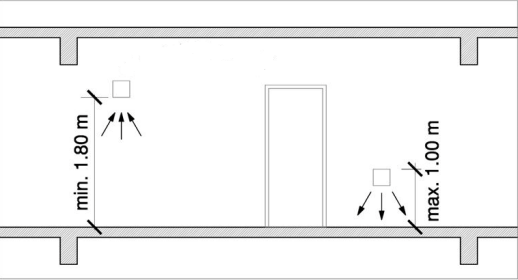 Figura 62: Dispunerea pe înălţime a gurilor de evacuare a fumului şi a celor de admisie a aerului.Art. 8.1.11. Dispozitivele de de evacuare a fumului şi gazelor fierbinţi în caz de incendiu prin tiraj natural-organizat, amplasate în pereţii exteriori sau în acoperişul clădirii (goluri, grile, trape, ferestre cu deschidere automată, voleţi), pot asigura evacuarea fumului din încăperea respectiva pe distanţa de maximum 30 m. Art. 8.1.12. (1) Dispunerea ecranelor coborâte sub acoperiş sau sub planşeul superior al spaţiului protejat, în sistemul de evacuare prin tiraj natural-organizat, se realizează în funcţie de prevederile normate, alcatuind rezervoare de fum. Rezervoarele de fum sunt separate prin pereţi despărţitori minimum etansi la foc cel puţin din clasa E 30 şi care sunt realizaţi din produse de construcţii cel puţin din clasa de reactie la foc A2-s1, d0 sau bariere împotriva fumului (perdele) cel puţin din clasa DH 30. (2) Ecranele continui se amplasează la marginea elementelor de rezistenţă din zona riscului potenţial de incendiu. Înălţimea (de la tavan în jos) pereţilor despărţitori împotriva focului sau a barierelor de fum (perdele) trebuie să fie astfel încât fumul din zona de fum creată să nu se extindă la zonele de fum învecinate.(3) Lungimea maximă a rezervorului de fum de-a lungul oricărei axe nu va depăşi 60 m.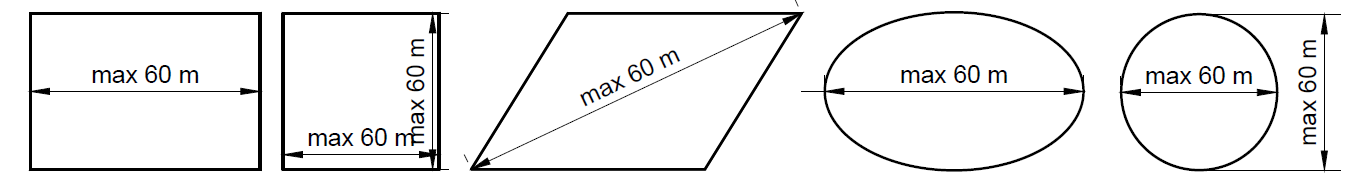 Figura 63: Lungimea maximă a rezervorului de fumArt. 8.1.13. Dacă incendiul este direct sub rezervorul de fum, aria maximă a oricărui rezervor trebuie să depașească 2.000 m2 dacă există un sistem de evacuare naturală a fumului sau 2.600 m2 dacă există ventilatoare mecanice de evacuare a fumului. Dacă incendiul este într-o încăpere adiacentă spaţiului care conţine rezervorul sau este sub un mezanin închis în acelaşi spaţiu (de exemplu mall-uri mono şi multietajate şi atriumuri), aria maximă a încăperii incendiate (sau supantei) acceptată să facă gazele din fum să curgă în rezervorul de fum trebuie să fie de 1000 m2 dacă există evacuare naturală a fumului sau 1300 m2 dacă există ventilatoare mecanice de evacuare a fumului. Aria maximă a rezervorului de fum trebuie să fie de 1000 m2 dacă există evacuare naturală a fumului sau 1300 m2 dacă există ventilatoare mecanice de evacuare a fumului.	Art. 8.1.14. (1) La construcţiile etajate, evacuarea fumului în caz de incendiu (a nivelurilor supraterane) se asigură separat pentru fiecare nivel al clădirii, iar canalele respective care traversează alte niveluri ale construcţiei vor avea ezistența la foc minimum EI 120 (ve și/sau ho) Smulti. Ghenele verticale prin care tubulaturile colectoare ale  sistemului de evacuare a fumului şi gazelor fierbinţi în caz de incendiu  respective traversează alte niveluri ale construcţiei vor indeplini conditiile prevazute la Art. 2.4.11.2.(2) In situatia utilizarii canalelor comune pentru de evacuare a  fumului şi gazelor fierbinţi în caz de incendiu a tuturor nivelurilor supraterane si subterane ale cladirii, se vor proteja cu pereţi rezistenţi la foc minimum EI 180 si voleti rezistenti la foc EI 90 la gurile de evacuare a fumului şi la gurile de admisie a aerului, normal închişi în poziţie de aşteptare.Art. 8.1.15. În construcţiile prevăzute cu luminatoare, evacuarea fumului şi gazelor fierbinţi în caz de incendiu în caz de incendiu se poate asigura prin ochiuri mobile ale acestora, care au prevăzută deschiderea automată în caz de incendiu şi îndeplinesc condiţiile specifice dispozitivelor de evacuare a fumului. Admisia aerului natural-organizat se va realiza perimetral, corespunzator normativului.8.2. Evacuarea fumului prin tiraj natural - organizat	Art. 8.2.1. (1) Evacuarea fumului prin tiraj natural-organizat se realizează prin introduceri de aer şi goluri de evacuare a fumului care pot comunica cu exteriorul direct sau prin canale ori ghene, astfel dispuse, dimensionate şi realizate încât să asigure circulaţia controlată a  aerului în volumul protejat şi evacuarea fumului.(2) Introducerea aerului se realizează prin goluri de admisie cu aria aerodinamică libera utila de 100% din aria aerodinamică libera utila a evacuărilor, iar evacuarea fumului prin goluri în faţade (libere sau închise cu dispozitive care se deschid automat în caz de incendiu), prin canale şi ghene, ori prin dispozitive (trape) cu deschidere automată dispuse în acoperiş sau în treimea superioară a pereţilor exteriori ai încăperii. Dispozitivele de evacuare a fumului prin tiraj natural-organizat asigură evacuarea fumului pe maximum 30 m adâncime a încăperii.(3) Dispozitivele pentru introducerea aerului proaspat pentru compensare în caz de incendiu, vor avea o suprafaţă liberă utila normată, raportată la aria utila a dispozitivelor pentru evacuare a fumului pe care o protejează, conform prevederilor normativului. (4) Golurile de ventilare naturală permanent deschise, practicate în treimea inferioara a pereţilor exteriori, se însumează la suprafaţa liberă necesară evacuarii fumuluii.(5) Golurile de introducere (admisie) a aerului se repartizează alternat, distribuindu-se cât mai uniform în spaţiul protejat.	Art. 8.2.2. (1) Dispozitivele pentru evacuarea fumului în caz de incendiu, vor avea o arie aerodinamică libera utila normată, raportată la suprafaţa încăperii pe care o protejează, conform prevederilor normativului.(2) Golurile de ventilare naturală permanent deschise, practicate în acoperiş sau în treimea superioară a pereţilor exteriori, se însumează la suprafaţa liberă necesară evacuarii fumului.(3) Dispozitivele de protecţie a golurilor pentru admisie si evacuare (voleţi, panouri, trape etc.) trebuie să fie (în poziţie de aşteptare), etanşe la foc pentru cele de introducere a aerului şi rezistente la foc pentru cele de evacuare a fumului, cu rezistenţa la foc conform prevederilor normativului. Pentru dispozitivele prevăzute în acoperiş sau în pereţii exteriori, aceste condiţii nu sunt obligatorii.	Art. 8.2.3. Dispozitivele de evacuare a fumului şi gazelor fierbinţi, trebuie să îndeplinească următoarele cerinţe:	a) clasa de fiabilitate Re 300 (300 de cicluri) iar dispozitivele cu funcţiune dublă (utilizate şi pentru ventilarea normală) se supun la 10.000 de cicluri de deschidere în situaţie de ventilare;		b) clasificarea încărcării din zăpadă este SL 250 (25 daN/m²) pentru zone cu altitudinea sub 400 m, SL 500 (50 daN/m²) pentru înălţimi cuprinse între 400 m şi 800 m şi obligativitatea asocierii cu dispozitive care împiedică acumularea zăpezii; la altitudini mai mari de 800 m, panta acoperişului şi a dispozitivelor trebuie să fie > 45º;		c)  clasa T (-0,5) pentru temperatura mediului de (-0,5ºC);		d) clasa B30030 (300ºC pe timp de 30 de minute) pentru expunerea la căldură.Art. 8.2.4. (1) Trapele de evacuare a fumului prevazute în canalele de evacuare a fumului care se deschid automat pentru extragerea fumului  trebuie să aibă o rezistenţă la foc cel puţin din clasa EI 30 sau E300 30 si clasa de rezistenţă la foc trebuie să fie egală sau mai mare fata de cea cea a canalului de evacuare a fumului în care este instalat. Trapele de fum fara rezistenta la foc pot fi utilizate în sisteme de evacuare a fumului si a gazelor fierbinti pentru o singură cameră şi/sau un singur rezervor de fum.(2) Zona pentru fiecare trapa de fum nu poate să depăşească prevederile normate. Distanţa între dispozitivele de protecţie a golurilor de evacuare pentru fum dintr-un canal de evacuare a fumului nu poate depăşi 30 metri; dispozitivele de protecţie a golurilor de evacuare pentru fum nu pot fi mai departe de 15 m de imobilul protejat şi/sau limita zonei de fum.(3) Camerele de evacuare a fumului şi gazelor fierbinti atunci cand sunt prevazute, trebuie separate de alte imobile, incaperi şi instalatii tehnice prin pereti si plansee cu o rezistenţa la foc de cel puţin (R)EI 60. Nu este necesara prevederea de pereti rezistenti la foc conform alineatului anterior dacă trapele sau ventilatoarele de evacuare a fumului sunt instalate în exteriorul clădirii.(4) Zona totală a cladirii şi/ sau zonele de fum racordate la un canal colector de evacuare a fumului şi căldurii pe fiecare etaj nu trebuie să depăşească suprafaţa zonei de fum maxime permise in conformitate cu Art. 8.1.13.Art. 8.2.5. Atunci când camera principală echipată cu sistem de evacuare a fumului şi gazelor fierbinti conţine o cameră mai mică sau egală de 36 m2, instalarea de sisteme de evacuare a fumului şi gazelor fierbinti în camerele mai mici este opţională, camera mai mica trebuind sa fie prevazuta cu/ din aceleasi sisteme active precum camera principala. În acest caz, cantitatea de fum este calculată în funcţie de suprafaţa insumata a celor doua camere.Art. 8.2.6.  (1) Aria aerodinamică liberă a gurilor de introducere a aerului reprezinta aria totală a secțiunii transversale neobstrucționate (aria liberă geometrică), măsurată în planul în care aria este minimă și în unghi drept cu direcția fluxului de aer.  (2) În lipsa unor încercări standardizate, coeficientul de curgere se alege conform tabelului 105, in conformitate cu SR EN 12101-2.Tabelul 105 – Valorile coeficientului de curgere pentru gurile de introducere a aeruluiNota: (1)unghiul de deschidere faţă de axa verticală, cu o toleranţă de .	Art. 8.2.7.  (1) Aria aerodinamică liberă  a gurilor de evacuare reprezinta aria totală a secțiunii transversale neobstrucționate (aria liberă geometrică), măsurată în planul în care aria este minimă și în unghi drept cu direcția fluxului de aer si se determină cu relaţia (conform anexă):A = a ∙ b ∙ cvin care: a – lungimea liberă a dispozitivului; b – înălţimea/lăţimea liberă a dispozitivului; cv – coeficientul de curgere.(2) În lipsa unor încercări standardizate, coeficientul de curgere se alege conform tabelului 106.Tabelul 106 – Valorile coeficientului de curgere pentru dipozitivele/gurile/ochiurile mobile de evacuare a fumuluiNote: (1) unghiul de deschidere faţă de axa verticală, cu o toleranţă de .(2) când se deschide spre interior8.3. Evacuarea fumului prin tiraj mecanic	Art. 8.3.1. (1) Evacuarea fumului şi a gazelor fierbinţi prin tiraj mecanic se asigură prin evacuarea mecanică a fumului şi introducerea naturală sau mecanică a aerului, astfel încât să asigure circulaţia controlată a aerului în spaţiul protejat şi evacuarea fumului. In situatia in care evacuarea fumului se realizeaza prin tiraj mecanic şi introducerea aerului de compensare se face natural, sistemul de evacuare a  fumului şi gazelor fierbinţi se poate considera ca fiind mixt.		(2) Introducerea naturală a aerului se realizează conform prevederilor normate iar cea mecanică prin guri de introducere racordate prin canale (ghene) la un ventilator de introducere.(3) Evacuarea fumului se asigură prin guri racordate prin canale (ghene), la ventilatorul de evacuare (extragere).(4) Canalele (ghenele) trebuie să îndeplinească condiţiile normate şi să fie etanşe la aer.(5) Viteza aerului la gurile de introducere nu va depăşi 5 m/s, atat in situatia introducerii mecanice, cat si in situatia prevederii sistemului de evacuare a fumului şi gazelor fierbinţi mixt iar gurile de introducere mecanică a aerului trebuie să asigure minimum  75%  din debitul volumic evacuat (cu o toleranţă de plus sau minus 10%).(6) Gurile de evacuare a fumului trebuie să fie protejate cu voleţi etanşi la foc la introduceri şi rezistenţi la foc la evacuări în poziţia de aşteptare. Nu este obligatorie prevederea voleţilor atunci când canalele sau ghenele de evacuare sunt aferente unui singur nivel construit.(7) Raportul dintre latura mare şi cea mică a unei guri de introducere sau de evacuare va fi de cel mult 2.(8) Dispozitivele de acţionare a voleţilor se realizează conform prevederilor normate şi în caz de incendiu să asigure punerea automată în funcţiune a ventilatoarelor de evacuare a fumului.	Art. 8.3.2. Sistemul de ventilare normală sau de condiţionare al construcţiei, poate fi utilizat şi pentru evacuarea fumului şi a gazelor fierbinţi produse în caz de incendiu, dacă îndeplineşte condiţiile normate pentru  evacuare fum.8.4. Tubulaturi de evacuare a fumului şi de admisie a aerului, ghene, ventilatoare	Art. 8.4.1. (1) Indiferent de sistemul adoptat pentru evacuarea fumului în caz de incendiu, tubulatura de evacuare a fumului şi cea de admisie a aerului vor fi distincte.(2) Secţiunea tubulaturilor va fi cel putin egală cu cea a gurilor la care sunt racordate, iar raportul dintre laturile secţiunilor va fi mai mic de 2. (3) În interiorul încăperilor care se prevad cu sistem de evacuare a fumului şi gazelor fierbinţi, tubulaturile de evacuare a fumului şi cele de admisie a aerului trebuie să fie realizate din materiale clasa de reacţie la foc A1 sau A2-s2d0 şi criteriul de performanţă minimum E600 30 (ve și/sau ho) Smono, iar elementele de construcție de/cu care se fixează tubulatura trebuie să aibă o rezistență la foc cel puțin egală cu a acesteia, după criteriile aplicabile lor.(4)  La trecerea prin încăperi cu alte destinaţii, tubulaturile de evacuare a fumului şi cele de admisie a aerului trebuie să fie clasa de reacţie la foc A1 sau A2-s2d0 şi rezistente la foc minimum EI 60 (ve și/sau ho) Smulti, atunci când în normativ nu sunt prevăzute rezistenţe mai mari, iar elementele de construcție de/cu care se fixează tubulatura trebuie să aibă o rezistență la foc cel puțin egală cu a acesteia, după criteriile aplicabile lor.(5)  Canalele de evacuare a fumului trebuie să reziste la un incendiu de cel puţin EI 60 sau E300 60. Atunci când fumul este extras din căile de evacuare (coridoare, holuri, culoare, foaiere etc.) sau din camere direct in exterior, este permisă utilizarea canalelor de evacuare a fumului cu o rezistenţă de cel puţin EI 30 sau E300 30. În toate cazurile, clasa de rezistenţă la foc a unui canal de evacuare a fumului trebuie să fie egală sau mai mare decât aceea a barierelor de fum pe care le traversează sau a elementelor de separare a incaperilor cu alte destinatii..(6) Tubulaturile de evacuare a fumului şi cele de admisie a aerului se pot racorda la ghene verticale individuale sau la ghene verticale colectoare (şunt), cu tubulaturi EI 120 (ve și/sau ho) Smulti. Ghenele verticale prin care tubulaturile colectoare ale sistemului de evacuare a fumului şi gazelor fierbinţi în caz de incendiu traversează alte niveluri ale construcţiei vor indeplini conditiile prevazute la Art. 2.4.11.2.	(7) Sistemele de evacuare a fumului din nivelurile supraterane şi cele de admisie a aerului ale construcţiei trebuie să fie independente de cele ale nivelurilor subterane.	Art. 8.4.2. (1) Ventilatoarele de evacuare a fumului în caz de incendiu prin tiraj mecanic, vor fi rezistente la foc clasa F400120.(2) La construcţiile echipate cu instalaţii automate de stingere a incendiilor cu apă, se pot prevedea ventilatoare de evacuare a fumului în caz de incendiu clasa F200120 .(3) Racordul dintre ventilatorul de evacuare a fumului în caz de incendiu şi tubulatura/conducta de evacuare a fumului, se realizează din produse clasa de reacţie la foc A1 sau A2-s2d0.(4) Ventilatoarele de introducere a aerului proaspat în caz de incendiu prin tiraj mecanic, vor fi rezistente la foc clasa F400 120 in situatia montarii in spatiul deservit.(5) La construcţiile echipate cu instalaţii automate de stingere a incendiilor cu apă, se pot prevedea ventilatoare de introducere a aerului proaspat în caz de incendiu clasa F200120. 	Art.  8.4.3. Ventilatoarele de introducere a aerului şi de evacuare a fumului în caz de incendiu se alimentează cu energie electrică obligatoriu din două surse independente.	Art. 8.4.4. Starea de funcţionare şi de nefuncţionare a ventilatoarelor aferente sistemelor de evacuare a fumului si gazelor fierbinti în caz de incendiu, va fi semnalizată în locuri unde permanenţa este asigurată şi la serviciul pentru situaţii de urgenţă (atunci când este prevăzut).	Art. 8.4.5. (1) Ghenele verticale de evacuare a fumului în caz de incendiu vor avea capetele exterioare prin care se evacuează fumul, amplasate la partea superioară a construcţiilor sau a porţiunilor de clădiri supraterane şi dispuse la distanţe de minimum 1,5 m faţă de elemente combustibile.(2) Între prizele de aer proaspăt şi capetele exterioare ale ghenelor de evacuare a fumului, se asigură distanţe de minimum 8 m.Art. 8.4.6. (1) Ghenele verticale de evacuare a fumului în caz de incendiu vor avea capetele exterioare prin care se evacuează fumul, amplasate la partea superioară a clădirilor sau a porţiunilor de clădiri supraterane respective. Elementele de construcţie din jurul gurilor de evacuare a fumului (ghene verticale de evacuare a fumului si trape de evacuare a fumului) trebuie protejate/realizate cu/din produse pentru construcţii având clasa de reacţie la foc A1 sau A2-s1d0 pe o distanţă de cel puţin:a)  2 m lateral (de jur împrejur) când sunt instalate în acoperiş;b) 1 m lateral (de jur împrejur) si minimum 2 m deasupra, când se amplasează în pereţii exteriori.(2) Între prizele de aer proaspăt şi capetele exterioare ale ghenelor de evacuare a fumului, se asigură distanţe de minimum 8 m. Capetele ghenelor de evacuare a fumului se amplasează astfel încât, pe cât posibil vântul dominant să nu conducă fumul spre prizele de aer.(3) Distanţa de la marginea gurilor de evacuare a fumului dispuse în acoperişul construcţiilor, trebuie să fie cel puţin:5 m faţă de pereţi rezistenţi la foc care separă compartimente de incendiu in conditiile in care cele doua compartimente de incendiu au acelasi regim de inaltime;2,5 m faţă de pereţii exteriori;7 m faţă de pereţi exteriori cu suprafeţe vitrate fără rezistenţă la foc ai unei porţiuni de clădire/clădire adiacentă mai înalte, indiferent daca aceasta se constituie ca si compartiment distinct de incendiu sau nu;(4) Distanţa între dispozitive (guri de evacuare a fumului dispuse în acoperişul construcţiilor) nu poate depăşi 20 m, distanţa între un dispozitiv şi încăperile sale protejate şi/sau partea cea mai din afară a zonei de fum corespunzătoare nu poate depăşi 10 m. Dispozitivele trebuie amplasate la o distanţă minimă una de cealaltă care este egală cu suma dimensiunilor sau diametrelor lor cele mai mari astfel cum se indică în Figura 64.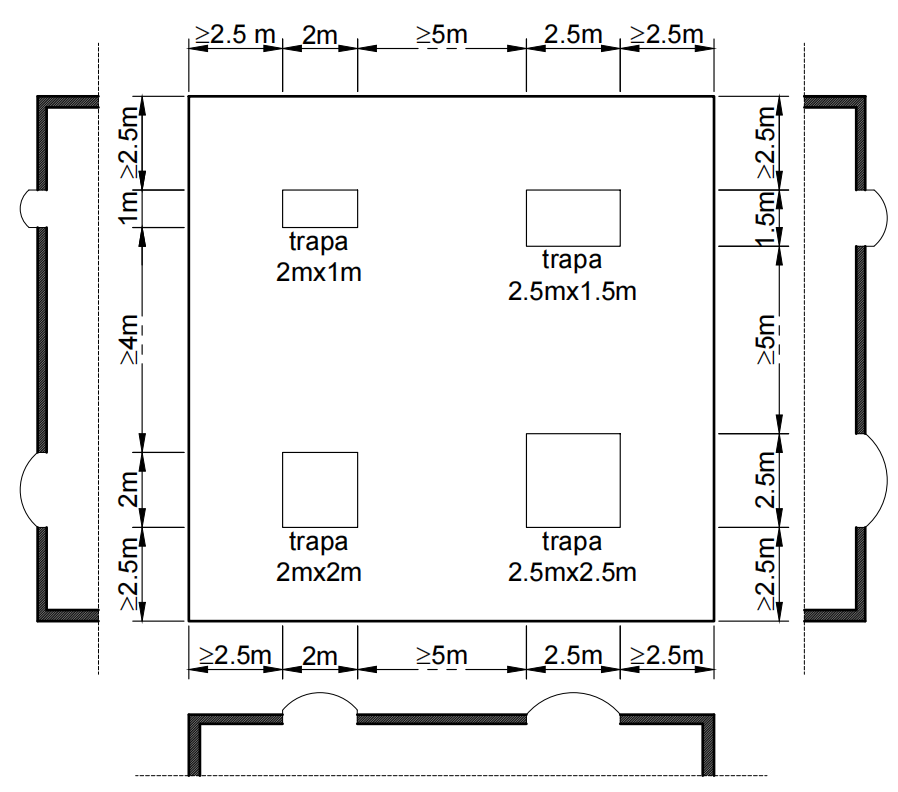 Figura 64: Amplasarea  în acoperişul/pe terasa construcţiilor a dispozitivelor de evacuare a fumului si gazelor fierbinti8.5. Case de scări inchise si circulatii comune orizontale inchise	Art. 8.5.1. (1) Scările supraterane închise care asigură evacuarea utilizatorilor şi nu au ferestre directe în exterior, se prevăd cu sistem de evacuare a fumului în caz de incendiu, prin tiraj natural-organizat sau se pun în suprapresiune.(2) Evacuarea fumului şi gazelor fierbinţi prin tiraj natural-organizat a caselor de scări supraterane închise, se realizează prin deschiderea automată în caz de incendiu a dispozitivului de evacuare a fumului (amplasat în perete la ultimul nivel al casei scării sau în acoperişul acesteia) şi a gurii de admisie a aerului prevăzută la partea ei inferioară (la nivelul căii de acces din exterior). Dispozitivele cu deschidere automată vor avea şi acţionări manuale (Figura 65).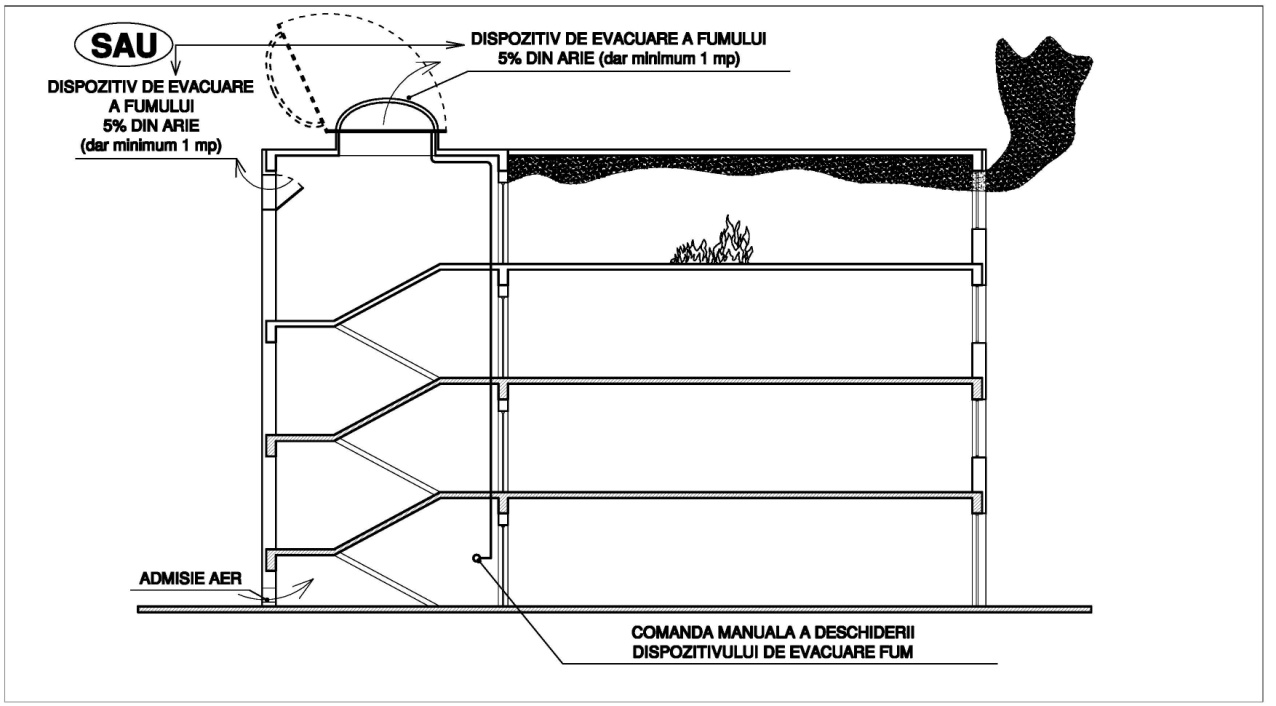 Figura 65: Evacuarea fumului din casele de scări închise supraterane asigurată prin tiraj natural (principiul nu se aplică la casele de scări închise prevăzute cu suprapresiune)Art. 8.5.2. (1) Aria liberă aerodinamica a dispozitivului de evacuare a fumului şi gazelor fierbinţi prin tiraj natural - organizat, trebuie să reprezinte minimum 5% din aria cea mai mare a unui nivel al casei de scări supraterane închise, dar cel puţin 1 m2. Aria liberă a dispozitivului pentru introducerea aerului proaspat prin tiraj natural - organizat, trebuie să reprezinte minimum 0,75% din aria libera utila a trapei de evacuare a fumului, dar cel puţin 0,75 m2.Deschiderea dispozitivului de evacuare a fumului (trapei) şi a gurii de admisie a aerului trebuie să poată fi comandată şi manual de la nivelul căii de acces din exterior la scară, precum şi de la serviciul privat de pompieri (atunci când acesta se asigură).	Art. 8.5.3. (1) Admisia aerului în casele de scări supraterane închise poate fi asigurată natural prin guri de admisie sau mecanic (cu ventilator de admisie a aerului).  In situatia introducerii mecanice a aerului de compensare, actionarea va fi automata iar a dispozitivului pentru evacuarea fumului va fi doar manuala.	(2) Evacuarea fumului şi gazelor fierbinţi în caz de incendiu din casele de scări supraterane închise, nu este admisă prin tiraj mecanic.	(3) Evacuarea fumului şi gazelor fierbinţi în caz de incendiu din casele de scări subterane închise prin care se asigură evacuarea utilizatorilor, poate fi realizată prin tiraj natural-organizat sau prin tiraj mecanic, coform prevederilor normate.Art. 8.5.4. (1) Evacuarea fumului şi gazelor fierbinţi în caz de incendiu prin tiraj natural-organizat a circulaţiilor comune orizontale închise din construcţii, va respecta următoarele condiţii:a) gurile de admisie a aerului şi gurile de evacuare a fumului se dispun alternat, la distanţe orizontale măsurate în axele circulaţiilor respective, care să  nu depăşescă 10 m în linie dreaptă sau 7 m în linie frântă (Figura 66);b) uşile încăperilor accesibile utilizatorilor, situate pe o cale de evacuare care nu se află între o gură de introducere aer și o gură de evacuare fum, trebuie să se găsească la mai mult de 5 m de oricare din ele;c) gurile de introducere și cele de evacuare a fumului vor avea arii de minimum 0,1 m2 pentru fiecare unitate de trecere (flux) de evacuare a circulaţiei comune orizontale din zona care se prevede cu sisteme de evacuare a fumului si a gazelor fierbinti.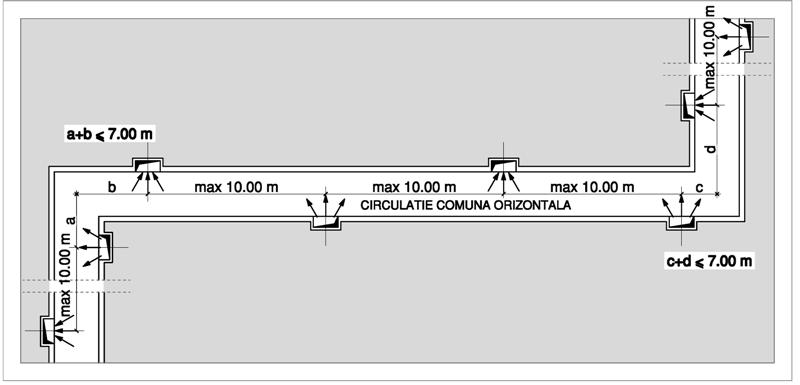 Figura 66: Evacuarea fumului şi gazelor fierbinţi în caz de incendiu din circulaţiile comune orizontale, prin tiraj natural-organizat(2) Golurile din pereţii de închidere perimetrală ai construcţiei pot constitui guri de introducere a aerului sau de evacuare a fumului, dacă respectă condiţiile de dispunere, acţionare şi dimensionare stabilite în normativ şi în reglementările tehnice de specialitateArt. 8.5.5. Evacuarea fumului şi gazelor fierbinţi în caz de incendiu prin tiraj mecanic a circulaţiilor comune orizontale închise din construcţii, va respecta următoarele condiţii (Figura 67):a) gurile de admisie a aerului şi gurile de evacuare a fumului se dispun alternat, la distanţe orizontale măsurate în axele circulaţiilor respective, care să nu depăşească 15 m în linie dreaptă şi 10 m în linie frântă;b) uşile încăperilor accesibile utilizatorilor, situate pe o cale de evacuare care nu se află între o gură de introducere aer și o gură de evacuare fum, trebuie să se găsească la cel mult 5 m de oricare din ele;c) porţiunile de circulaţie comună orizontală cuprinse între o gură de admisie a aerului şi o gură de evacuare a fumului, trebuie să aibă asigurat un debit de extragere (la gură) de minimum 0,5 m3/s pentru fiecare unitate de trecere (flux) de evacuare a circulaţiei comune orizontale din zona care se prevede cu sistem de evacuare a fumului şi gazelor fierbinţi.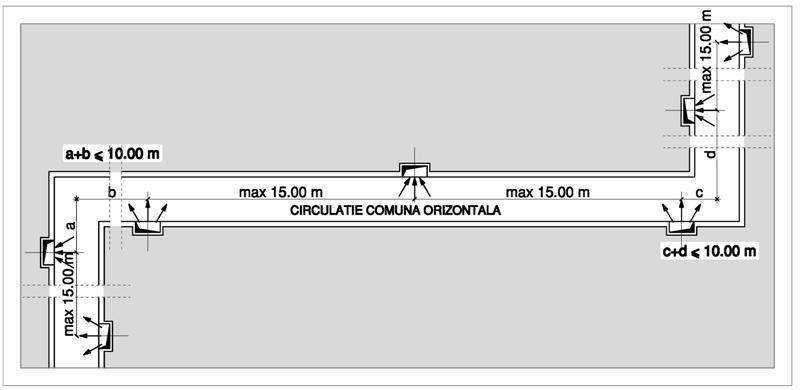 Figura 67:. Evacuarea fumului şi gazelor fierbinţi în caz de incendiu din circulaţiile comune orizontale, prin tiraj mecanicArt. 8.5.6. Degajamentele protejate şi circulaţiile comune orizontale care nu au ferestre directe în exterior prin care să se evacueze fumul, se prevad cu sistem de evacuare a fumului şi gazelor fierbinţi în caz de incendiu prin tiraj natural-organizat sau prin tiraj mecanic ori se pun în suprapresiune față  de încăperile adiacente cu care comunică, potrivit prevederilor normativului şi reglementărilor tehnice de specialitate.	Art. 8.5.7. Punerea în suprapresiune a degajamentelor orizontale protejate, a circulaţiilor funcţionale comune orizontale şi a încăperilor tampon protejate, trebuie astfel realizată astfel încât presiunea pe uşi să nu depăşească 80 Pa.	Art. 8.5.8. La clădirile care nu sunt înalte sau foarte înalte şi au prevazute incaperi tampon presurizate catre case de scari se asigură evacuarea fumului şi gazelor fierbinţi din casele de scări închise, încăperile tampon de acces la scări şi circulaţiile comune orizontale care nu au ferestre directe în exterior prin care să se evacueze fumul sau acestea se pun în supraprapresiune.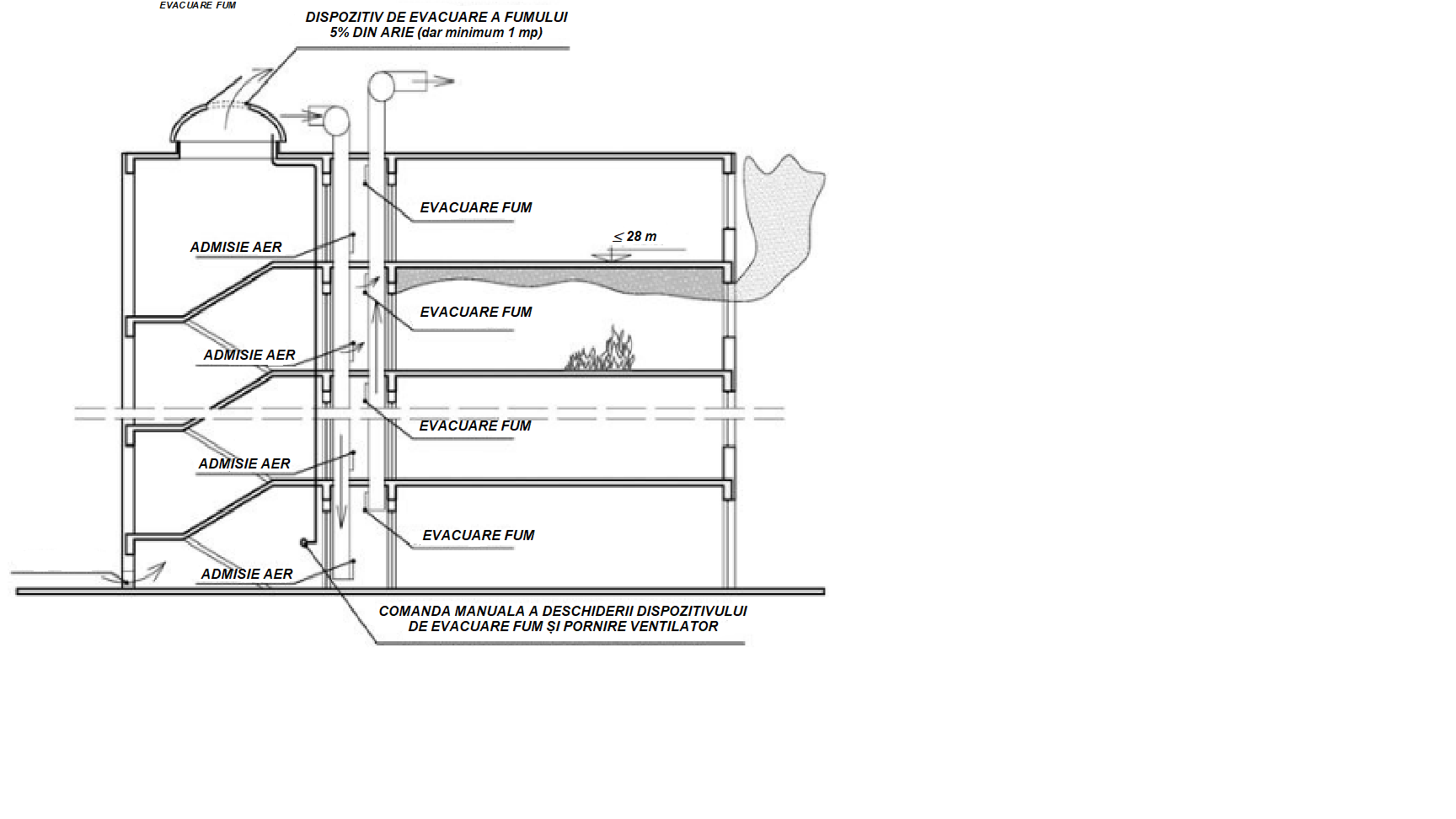 Figura 68. Evacuarea fumului (desfumarea) din clădiri care nu sunt înalte sau foarte înalte.Art. 8.5.9. La clădirile înalte sau foarte înalte casele de scări închise, încăperile tampon de acces la scări şi circulaţiile comune orizontale care nu au ferestre directe în exterior prin care să se evacueze fumul sau se pun în supraprapresiune, proiectarea si calculul sistemului se poate face și pe baza standardelor SR EN 12101-13 - Sisteme pentru controlul fumului și gazelor fierbinți. Partea 13: Sisteme cu presiune diferențială (SPD). Metode de proiectare și de calcul, instalare, încercări în vederea recepției, încercări periodice și mentenanță și SR EN 12101-6 - Sisteme pentru controlul fumului și gazelor fierbinți. Partea 6: Specificații pentru sisteme cu presiune diferențială. KituriArt. 8.5.10. (1) Degajamentele protejate, tunelurile de evacuare şi încăperile tampon, se pun în suprapresiune la o valoare cuprinsă între 20 – 80 Pa.	(2) Valoarea suprapresiunii din casa scării, cu uşile închise, trebuie să fie cuprinsă între 20 – 80 Pa. Viteza aerului trebuie să fie de cel puţin 0,5 m/s în dreptul uşilor de acces la nivelul incendiat şi al celor de acces în scară din exteriorul clădirii, considerând celelalte uşi închise.	(3) Degajamentele protejate, tunelurile de evacuare şi încăperile tampon se presurizează prin conductă separată de cea pentru casa scării. Presiunea în casa de scară trebuie să fie graduala, cu cel puţin 5 Pa mai mare faţă de presiunea din spaţiile presurizate cu care comunică direct. La celelalte spaţii presurizate cu care comunică direct trebuie mentinut gradientul de minimum 5 Pa mai mult faţă de presiunea din spaţiile anterioare de pe circuitul caii de evacuare catre casa de scara.8.6. Atriumuri	Art. 8.6.1. Evacuarea fumului şi gazelor fierbinţi în caz de incendiu din atriumurile închise, trebuie asigurată astfel:a) când densitatea sarcinii termice (q) este mai mică de 105 Mj/m², evacuarea fumului se realizează prin sistem de evacuare a fumului  şi gazelor fierbinţi în caz de incendiu prin tiraj natural-organizat cu dispozitive cu deschidere automată, care să asigure o suprafaţă liberă de minimum 1% din aria celui mai mare nivel al atriumului delimitat de pereţi (fără a se lua în considerare cel de acces în atrium), dar minimum 2 m² sau prin sistem de evacuare a fumului  şi gazelor fierbinţi în caz de incendiu prin tiraj mecanic, corespunzător alcătuit şi dimensionat. Introducerea aerului de compensare natural-organizata trebuie sa asigure o arie aerodinamică libera utila de minimum 100% din aria aerodinamică libera utila a dispozitivelor de evacuare a fumului, iar cea mecanica sa asigure o viteza maxima de 5 m/s pe grila.b) când densitatea sarcinii termice (q) este mai mare de 105 Mj/m², evacuarea fumului se realizează prin sistem de evacuare a fumului  şi gazelor fierbinţi în caz de incendiu prin tiraj natural-organizat cu dispozitive cu deschidere automată care să asigure o suprafaţă liberă de minimum 5% din aria celui mai mare nivel al atriumului delimitat de pereţi (fără a se lua în considerare cel de acces în atrium) sau prin sistem de evacuare a fumului  şi gazelor fierbinţi în caz de incendiu   prin tiraj mecanic, corespunzãtor alcătuit şi dimensionat. Introducerea aerului de compensare natural-organizata trebuie sa asigure o arie aerodinamică libera utila de minimum 75% din aria aerodinamică libera utila a dispozitivelor de evacuare a fumului.	Art. 8.6.2. (1) La partea inferioară a atriumurilor se asigură admisii de aer. În cazul evacuării fumului prin tiraj natural-organizat, aria aerodinamică libera utila a admisiilor de aer trebuie să sa asigure o o suprafaţă liberă de minimum 100% din suprafaţă liberă a dispozitivelor de evacuare a fumului, iar introducerea mecanica nu va depasi viteza de 5 m/s pe grila.	(2) Acţionările automate ale dispozitivelor pentru evacuarea fumului şi de admisie a aerului, trebuie să fie controlate de un sistem de detectare, semnalizare şi alertare a incendiului.	(3) Acţionările automate ale dispozitivelor de evacuare a fumului şi a celor de admisie a aerului vor fi dublate de comenzi manuale dispuse la nivelul acceselor din exterior în atrium şi de la serviciul pentru situaţii de urgenţă (atunci când este asigurat). 8.7. Metoda simplificata de calcul pentru evacuarea fumului şi a gazelor fierbinţi în caz de incendiu	Art. 8.7.1. (1) Pentru limitarea propagării incendiilor, în construcţii se prevede  sistem de evacuare a fumului şi gazelor fierbinţi, realizat conform prevederilor normativului, prevazut cu rezervoare de fum alcatuite conform Art. 8.1.12. si Art. 8.1.13. si ecrane sau pereti perimetrali (ce asigura minimum acceasi performanta la foc cu cea a ecranelor),  prin metoda simplificata de calcul pentru evacuarea fumului şi a gazelor fierbinţi în caz de incendiu.Art. 8.7.2. Sistemul de evacuare a fumului şi gazelor fierbinţi este constituit din guri de admisie a aerului, dispuse la partea inferioară a spaţiului protejat, ecrane continue rezistente la foc minimum DH 30, coborâte sub acoperiş sau sub planşeul superior al spaţiului respectiv minimum 50 cm şi guri de evacuare a fumului şi gazelor fierbinţi, dispuse în treimea superioară a pereţilor sau în acoperiş.Art. 8.7.3. (1) Dispunerea ecranelor coborâte sub acoperiş sau sub planşeul superior al spaţiului protejat, în sistemul de calcul simplificat de evacuare prin tiraj natural-organizat, se realizează în funcţie de densitatea sarcinii termice din spaţiul respectiv, conform prevederilor Tabelului 107.(2) Ecranele continui se amplasează la marginea elementelor de rezistenţă din zona riscului potenţial de incendiu.Tabelul 107. - Dispunere a ecranelor continui în sistem de evacuare a fumului şi gazelor fierbinţi prin tiraj natural-organizat.   Nota: - pentru valorile intermediare de calcul a densitatii sarcinii termice, raportul se determina prin interpolare liniaraArt. 8.7.4. (1) Golurile pentru evacuarea fumului şi a gazelor fierbinţi în caz de incendiu se distribuie cât mai uniform în spaţiul protejat şi pot fi permanent deschise sau închise (protejate cu dispozitive cu deschidere automată în caz de incendiu şi cu acţionări manuale).(2) Deschiderea dispozitivelor de evacuare a fumului şi a gazelor fierbinţi în caz de incendiu, se poate face individual sau în grup.(3) Atunci când există goluri pentru evacuarea fumului practicate în acoperiş,  planşeul superior sau în treimea superioară a pereţilor exteriori ai spaţiului protejat, acestea se însumează la suprafaţa necesară evacuării fumului şi a gazelor fierbinţi produse în caz de incendiu.	Art. 8.7.5. Dispozitivele de evacuare prin tiraj natural-organizat a fumului şi a gazelor fierbinţi prevăzute în normativ, trebuie să îndeplinească cerinţele prevăzute in normativ si in seria de standarde europene SR EN 12101.Art. 8.7.6. La evacuarea fumului şi gazelor fierbinţi prin tiraj mecanic, se respectă următoarele condiţii:a) dispunerea ecranelor se realizează corespunzător prevederilor normate pentru sistemului de evacuare prin tiraj natural-organizat şi vor fi continui, alcătuite şi dispuse încât să realizeze o casetare a spaţiului de sub acoperiş sau planşeul superior;b) gurile de evacuare se dispun astfel încât să se asigure cel puţin o gură la maximum 200 m2;c) funcţie de densitatea sarcinii termice (q), debitul de extragere a unei guri va fi de cel puţin 1 m3/s şi maximum 3 m3/s pentru 100 m2 delimitaţi de ecrane, iar pentru întreg spaţiul protejat va fi de minimum 1,5 m3/s;d) la un ventilator de evacuare pot fi racordate maximum două volume delimitate de ecrane, iar debitul ventilatorului poate fi redus la debitul necesar celui mai mare volum racordat.	Art. 8.7.7. (1) Admisiile de aer pot fi naturale sau mecanice şi se dispun la partea de jos a spaţiului protejat (având marginea lor superioară la cel mult 1 m faţă de pardoseală), în zone opuse gurilor de evacuare. (2) Fiecare casetă va fi prevăzută cu cel puţin o gură de evacuare a fumului şi a gazelor fierbinţi la fiecare 200 m2 suprafata construita. (3) Nu se admite traversarea ecranelor de către elemente combustibile.	Art. 8.7.8. În spaţiile cu plafoane suspendate, continuitatea golurilor dintre plafoane şi planşeul de rezistenţă trebuie întreruptă în dreptul ecranelor, cu materiale A1 sau  A2-s1d0.	Art. 8.7.9. În toate situaţiile, acţionarea automată a dispozitivelor de evacuare a fumului şi gazelor fierbinţi (trape, cupolete, grile etc.) va fi dublată de acţionare manuală.CAPITOLUL 9RECONFIGURAREA SAU SCHIMBAREA DESTINATIEI CONSTRUCTIILOR EXISTENTE	Art. 9.1. Interventiile la cladirile existente care isi pastreaza destinatia se fac pastrand performanta la foc a elementelor de constructii care se inlocuiesc in conformitate cu reglementarile aplicabile la data realizarii lor, iar  echiparea cu instalatii cu rol de securitate la incendiu se face face potrivit reglementarilor tehnice in vigoare.Art. 9.2. Interventiile la cladirile existente care nu isi pastreaza destinatia se realizeaza in concordanta cu reglementarile tehnice in vigoare.Art. 9.3. Pentru constructiile existente se pot prevedea urmatoarele masuri alternative:pastrarea destinatiilor acestora si implicit a performantei la foc la elementele structurale ale cladirii existente conform Normativului de siguranta la foc a constructiilor, indicativ P118/99; daca destinatiile se schimba cladirea se conformeaza potrivit reglementarilor tehnice in vigoare.chiar daca nu se schimba destinatia, cladirea se poate conforma si cerintelor reglementarilor in vigoare, daca beneficiarul doreste acest lucru.pastrarea gradului de rezistenta prevazut in Normativului de siguranta la foc a constructiilor, indicativ P118/99 si a celorlalte prevederi aplicabile lor. se admit numai modificari ale elementelor nestructurale ale cladirii care vor avea performanta la foc specifica prevederilor Normativului de siguranta la foc a constructiilor, indicativ P118/99 sau reglementarilor in vigoare daca acestea sunt mai restrictive.conformarea la foc a cladirii se va face potrivit cerintelor Normativului de siguranta la foc a constructiilor, indicativ P118/99.utilizarea materialelor si produselor de constructii clasa de de reactie la foc minim C-s3,d1.diminuarea densitatii de sarcina termica in toate spatiile cladirii existente.echiparea cladirii cu instalatiile cu rol de securitate la incendiu prevazute in reglementarile tehnice in vigoare. inchiderea scarilor interioare in case de scara si prevederea de sisteme pentru evacuarea fumului şi a gazelor fierbinţi în caz de incendiu obligatorie a acestora.prevederea de sisteme pentru evacuarea fumului şi a gazelor fierbinţi în caz de incendiu obligatorie a tuturor circulatiilor orizontale cu lungimi mai mari de 30 m in toata cladirea.echiparea obligatorie cu instalatii de detectare, semnalizare si alarmare la incendiu, iar acolo unde suprafata desfasurata este mai mare de 7000 mp  sau cladirea este prevazuta cu mai mult de 5 niveluri supraterane si in care persoanele raman pe timpul noptii; cu exceptia cladirilor de locuit,  aceasta va avea si sistem de alarmare vocala.echiparea obligatorie cu instalatii de stingere a incendiilor cu sprinklere acolo unde suprafata desfasurata este mai mare de 7000 mp sau cladirea este prevazuta cu mai mult de 5 niveluri supraterane, cu exceptia cladirilor de locuit, daca aceasta nu este obligatorie potrivit reglementarii specifice.CAPITOLUL 10 Interventii sau schimbarea destinatiei constructiilor incadrate ca monumentArt. UNIC. În conformitate cu Art.1.1.5. , pentru construcţiile monumente istorice sau de arhitectură clasificate potrivit legii, prevederile prezentului normativ au caracter de recomandare, urmând ca la acestea să fie asigurate numai măsurile de îmbunătăţire a securităţii la incendiu posibil de realizat şi care nu afectează caracterul monumentelor respective. Evaluarea riscului de incendiu prin care se reprezintă procesul de estimare şi cuantificare a riscului asociat unui sistem, denumit risc de incendiu existent, determinat pe baza probabilităţii de producere a incendiului şi a consecinţelor evenimentului respectiv, precum şi de comparare a acestuia cu un nivel limită prestabilit, denumit risc de incendiu acceptat este modalitatea prin care o cladire monument istoric poate fi evaluatâ si în urma eu, luate măsurile măsurile de îmbunătăţire a securităţii la incendiu posibil de realizat şi care nu afectează caracterul monumentelor respective.Metoda de evaluare a riscului de incendiu:EVALUAREA RISCULUI DE INCENDIU Faza a I – a — Identificarea riscului de incendiu Date de bazã Metode de identificare Faza a II – a — Analiza de risc de incendiu Metode de analizã de risc Modelarea fenomenului Modelarea consecinţelor Determinarea risculuiFaza a III – a — Managementul riscului de incendiu Reducerea riscului Transferul riscului Stoparea riscului Faza a IV – a — Finanţarea activitãţii de management a riscului de incendiu Politica de management a riscului Organizarea managementului risculuiMETODA MATEMATICA DE EVALUARE A RISCULUI Metoda SIA in care riscul de incendiu efectiv pe care il prezinta o constructie se determina cu formula:                         P             Ref =  ---- x A    	in care:                         MP = reprezinta pericolul potential rezultat din continutul constructiei si din conceptia acesteia;M = reprezinta produsul factorilor de protectie pasiva si activa asigurataA = reprezinta factorul de activare a factorilor de risc.Metoda matematica propusa are in vedere si cuantifica :factorii potentiali de risc care decurg din natura si caracteristicile materialelor si/sau substantelor existente in spatiul analizat  ; masurile de protectie pasiva si activa aplicate pentru asigurarea stabilitatii, limitarii propagarii , detectarea sisemnalizarea incendiilor si pentru stingerea incendiilor ; probabilitatea de activare a factorilor de risc  functie de sursele potentiale si imprejurarile favorizante datorate indeosebi instalatiilor utilitare si actiunii  factorului uman d) gravitatea consecintelor  in cazul izbucnirii  unui incendiu functie de pericolul pentru oameni, mediu si respectiv al pagubelor materiale produse In conformitate cu definitia riscului de incendiu formula generala de calcul este:               PRi ef =------------- x A x G	, in care:				(1) 	          MRi ef = riscul de incendiu efectiv P= pericolul potential de incendiu generat de factorii de risc specifici existenti;M= totalitatea masurilor de protectie pasive si active  asigurate;A= coeficientul care exprima probabilitatea de activare a factorilor de risc, diferentiat pe tipuri de obiective si natura factorilor de risc;G= gravitatea consecintelor posibile ale incendiului (G1).Pentru orice situatie analizata, riscul de incendiu se situeaza in domeniul riscurilor acceptabile daca si numai daca riscul de incendiu calculat prin metoda matematica, denumit risc efectiv este mai mic sau cel mult egal cu riscul acceptat pentru destinatia constructiei analizate:Ri ef    Ri ac	in care:						(2) Ri ef= riscul de incendiu efectiv Ri ac = riscul de incendiu acceptat Riscul de incendiu acceptat se determina cu relatiaRa = c x Rim 	, in care:				(3) c 	= coeficient de ierarhizare a pericolului Rim 	= riscul minim  de incendiu cuantificat pentru destinatia constructiei;SECURITATEA LA INCENDIU  (Sig) este asigurata numai in conditiile in care 		 RaSig   = -------------  ≥   1  						(4) 		 Ri efListă tabele:Tabelul 1. Clasa de autoînchidere / închidere automată a uşilor.Tabelul 2. - Condiţii minime pentru încadrarea construcţiei sau a compartimentului de incendiu în niveluri de stabilitate la incendiu pentru Constructii civileTabelul 3. - Condiţii minime pentru încadrarea construcţiei sau a compartimentului de incendiu în niveluri de stabilitate la incendiu pentru Constructii de productie si /sau depozitareTabelul 4. Distanţe minime de siguranţă între construcţii sau compartimente de incendiu supraterane (civile, de producţie şi/sau depozitare).		Tabelul 5. Rezistenţe la foc normate ale pereţilor (EI/REI) şi planşeelor (REI)  corespunzătoare densităţilor sarcinilor termice (q) din spaţiile adiacente şi/sau densităţilor sarcinilor termice (q) cele mai mari din spaţiile pe care le despart.Tabelul 6 -  Elemente de închidere rezistente la foc ale golurilor funcţionale prevazute în pereţii de compartimentare (din exterior) amplasaţi la colţurile intrânde ale construcţiilor civile în formă de L, T sau U sub un unghi unghi α, 90° ≤ α ≤ 135°, unde golurile din pereţii exteriori adiacenţi sunt dispuse astfel încât distanţa dintre ele este mai mică de patru 4 mTabelul 7 -  Elemente de închidere rezistente la foc ale golurilor funcţionale prevazute în pereţii de compartimentare (din exterior) amplasaţi la colţurile intrânde ale construcţiilor civile în formă de L, T sau U sub un unghi mai mare de 135°, unde golurile din pereţii exteriori adiacenţi sunt dispuse astfel încât distanţa dintre ele este mai mică de patru 4 mTabelul 8 -  Elemente de închidere rezistente la foc ale golurilor funcţionale prevazute în pereţii de compartimentare  (din exterior) amplasaţi la colţurile intrânde ale construcţiilor de productie si depozitare în formă de L, T sau U, unde golurile din pereţii exteriori adiacenţi sunt dispuse astfel încât distanţa dintre ele este mai mică de patru 4 mTabelul 9 - Faţade pline cu goluri vitrate sau alte goluri neprotejate pentru diferite funcţiuni / tipuri de cladiriTabelul 10. Separarea orizontală și verticală la un sistem de faţadă dublă Tabelul 11 Condiţii minime de separare a încăperilor de depozitare > 36 mp.Tabelul 12 Condiţii minime de separare a încăperilor de depozitare ≤ 36 m2.Tabelul 13. Număr maxim simultan de persoane din clădiri de locuit.Tabelul 14. Număr maxim simultan de persoane din clădiri administrative - administraţii centrale sau locale, financiar-bancare, sindicate, partide, birouri.Tabelul 15. Număr maxim simultan de persoane din clădiri pentru comerţ - Magazine, centre şi complexe comerciale, galerii comerciale, hipermarketuri sau supermarketuri cu aria desfăşurată de maximum 1500 m².Tabelul 16. Număr maxim simultan de persoane din clădiri pentru comerţ - Magazine, centre şi complexe comerciale, galerii comerciale, hipermarketuri sau supermarketuri cu aria desfăşurată mai mare sau egală cu 1500 m².Tabelul 17. Număr maxim simultan de persoane din clădiri pentru comerţ - alimentaţie publică.Tabelul 18. Număr maxim simultan de persoane din clădiri pentru comerţ - alte spaţii pentru comerţ.Tabelul 19. Număr maxim simultan de persoane din clădiri pentru sănătate. Tabelul 20. Număr maxim simultan de persoane din clădiri pentru cultură. Tabelul 21. Număr maxim simultan de persoane din clădiri pentru învăţământ.Tabelul 22. Număr maxim simultan de persoane din clădiri pentru turism.Tabelul 23. Număr maxim simultan de persoane din clădiri de cult.Tabelul 24. Număr maxim simultan de persoane din clădiri de sport.Tabelul 25. Număr maxim simultan de persoane din construcţii civile supraterane cu înălţimi obişnuite, montane sau din Delta Dunării, amplasate izolat.Tabelul 26. Număr maxim simultan de persoane din parcaje pentru autoturisme.Tabelul 27. Număr maxim simultan de persoane din constructii şi amenajări în aer liber cu destinaţii civile.Tabelul 28. Număr maxim simultan de persoane din clădiri subterane.Tabelul 29. Număr maxim simultan de persoane din construcţii de producţie şi / sau depozitare.Tabelul 30. Număr maxim simultan de persoane din încăperi specifice mai multor  funcţiuni / destinaţii de clădiri civile.Tabelul 31. Condiţii de corelare a ariilor construite (Ac) ale clădirilor şi compartimentelor de incendiu supraterane civile cu nivelul de stabiliate la incendiu.Tabelul 32. Condiţii de corelare între destinaţie, capacitatea maximă simultană şi numărul de niveluri ale clădirilor supraterane civile, cu nivel de stabilitate la incendiu III, IV sau V.Tabelul 33. Comportare la foc a pereţilor și uşilor pereţilor cu rol de sectorizare prevăzuţi pentru limitarea propagării incendiului în interiorul unui compartiment de incendiuTabelul 34. Comportare la foc a pereţilor, uşilor şi planşeelor de separare a caselor de scări închise din clădiri civile cu înălţimi obişnuite, atunci când nu se regăsesc în destinaţiile specifice detaliate în normativ.Tabelul 35. Comportare la foc a pereţilor, uşilor şi planşeelor de separare a căilor de circulaţie funcţională şi de evacuare orizontale (coridoare şi holuri) din clădiri civile cu înălţimi obişnuite, atunci când nu se regăsesc în destinaţiile specifice detaliate în normativ.Tabelul 36. Clase de performanţă privind reacţia la foc a produselor folosite pentru finisajele interioare la casele de scări închise şi a căilor de circulaţie funcţională şi de evacuare orizontale (coridoare şi holuri, tuneluri, degajamente protejate etc.) în clădiri supraterane cu înălţimi obişnuite.Tabelul 37. Lungimi de evacuare pe circulaţiile comune orizontale deschise spre atriumuri.Tabelul 38. Număr normat de utilizatori pe unitatea de trecere (flux) de evacuare (Uf) din construcţiile civile cu înălţimi obişnuite.Tabelul 39. Clase de performanţă privind reacţia la foc a produselor folosite pentru finisajele interioare ale circulaţiilor funcţionale şi de evacuare din clădiri de locuit supraterane cu înălţimi obişnuite.Tabelul 40. Condiţii pentru pereţii despărţitori din clădirile de locuit supraterane cu înălţimi obişnuite.Tabelul 41. Comportare la foc a pereţilor, uşilor şi planşeelor de separarea caselor de scări închise şi a uşilor din clădirile de locuit cu înălţimi obişnuite. Tabelul 42. Comportare la foc a pereţilor, uşilor şi planşeelor de separare a căilor de circulaţie funcţională şi de evacuare orizontale (coridoare şi holuri) din clădirile de locuit cu înălţimi obişnuite.Tabelul 43. Lungimi de evacuare în clădiri de locuit supraterane cu înălţimi obişnuite.Tabelul 44. Comportare la foc a pereţilor, uşilor şi planşeelor de separare a caselor de scări închise şi a uşilor din clădirile administrative supraterane cu înălţimi obişnuite.Tabelul 45. Comportare la foc a pereţilor, uşilor şi planşeelor de separare a căilor de evacuare orizontale (coridoare) din clădirile administrative supraterane cu înălţimi obişnuite.Tabelul 46. Comportare la foc a pereţilor, uşilor şi planşeelor de separare a căilor de evacuare orizontale (holuri) din clădirile administrative supraterane cu înălţimi obişnuite. Tabelul 47. Lungimi de evacuare în clădiri administrative supraterane cu înălţimi obişnuite.Tabelul 48. Comportare la foc a pereţilor, uşilor şi planşeelor de separare a caselor de scări închise din clădirile pentru comerţ supraterane cu înălţimi obişnuite.Tabelul 49. Comportare la foc a pereţilor, uşilor şi planşeelor de separare a căilor de circulaţie funcţională şi de evacuare orizontale (coridoare) din clădirile pentru comerţ supraterane cu înălţimi obişnuite.Tabelul 50. Comportare la foc a pereţilor, uşilor şi planşeelor de separare a căilor de circulaţie funcţională şi de evacuare orizontale (holuri) din clădirile pentru comerţ supraterane cu înălţimi obişnuite.Tabelul 51. Lungimi de evacuare în clădiri pentru comerţ supraterane cu înălţimi obişnuite.Tabelul 52. Comportare la foc a pereţilor, uşilor şi planşeelor de separare a caselor de scări închise din clădirile pentru sănătate supraterane cu înălţimi obişnuite.Tabelul 53. Comportare la foc a pereţilor, uşilor şi planşeelor de separare a căilor de circulaţie funcţională şi de evacuare orizontale (coridoare şi holuri) din clădirile pentru sănătate supraterane cu înălţimi obişnuite.Tabelul 54. Lungimi de evacuare în clădiri pentru sănătate supraterane cu înălţimi obişnuite (la care este necesar transportul bolnavilor cu targa sau căruciorul)Tabelul 55. Lungimi de evacuare în clădiri pentru sănătate supraterane cu înălţimi obişnuite (la care nu este necesar transportul bolnavilor cu targa sau căruciorul)Tabelul 56. Comportare la foc a pereţilor, uşilor şi planşeelor de separare a caselor de scări închise din clădirile pentru cultură supraterane cu înălţimi obişnuite.Tabelul 57. Comportare la foc a pereţilor, uşilor şi planşeelor de separare a căilor de circulaţie funcţională şi de evacuare orizontale (coridoare şi holuri) din clădirile pentru cultură supraterane cu înălţimi obişnuite.Tabelul 58. Elemente de separare (pereţi şi planşee) din clădirile pentru cultură supraterane cu înălţimi obişnuiteTabelul 59.  Lungimi de evacuare în clădiri pentru cultură supraterane cu înălţimi obişnuite.Tabelul 60. Comportare la foc a pereţilor, uşilor şi planşeelor de separare a caselor de scări închise din clădirile pentru învăţămînt primar, secundar, terţiar, nonuniversitar şi universitar supraterane cu înălţimi obişnuite.Tabelul 61. Comportare la foc a pereţilor, uşilor şi planşeelor de separare a caselor de scări închise din clădirile pentru învăţământ preşcolar supraterane cu înălţimi obişnuite.Tabelul 62. Comportare la foc a pereţilor, a uşilor şi planşeelor de separare a căilor de circulaţie funcţională şi de evacuare orizontale (coridoare şi holuri) din clădirile pentru învăţămînt primar, secundar, terţiar, nonuniversitar şi universitar supraterane cu înălţimi obişnuite.Tabelul 63. Comportare la foc a pereţilor, uşilor şi planşeelor de separare a căilor de circulaţie funcţională şi de evacuare orizontale (coridoare şi holuri) din clădirile pentru învăţământ preşcolar supraterane cu înălţimi obişnuite.Tabelul 64. Lungimi de evacuare în clădiri pentru învăţământ supraterane cu înălţimi obişnuite.Tabelul 65. Comportarea la foc a pereţilor, uşilor şi planşeelor de separare a caselor de scări închise din clădirile pentru turism supraterane cu înălţimi obişnuite.Tabelul 66. Comportarea la foc a pereţilor, uşilor şi planşeelor de separare a căilor de circulaţie funcţională şi de evacuare orizontale (coridoare şi holuri) din clădirile pentru turism supraterane cu înălţimi obişnuite.Tabelul 67. Lungimi de evacuare în clădiri pentru turism supraterane cu înălţimi obişnuite.Tabelul 68.  Lungimi de evacuare în clădiri de cult supraterane cu înălţimi obişnuite.Tabelul 69. Comportare la foc a pereţilor, uşilor şi planşeelor de separare a caselor de scări închise din clădirile pentru sport supraterane cu înălţimi obişnuite.Tabelul 70. Comportarea la foc a pereţilor, uşilor şi planşeelor de separare a căilor de circulaţie funcţională şi de evacuare orizontale (coridoare şi holuri) din clădirile pentru sport supraterane cu înălţimi obişnuiteTabelul 71. Lungimi de evacuare în clădiri pentru sport supraterane închise, cu înălţimi obişnuite.Tabelul 72. Comportare la foc a pereţilor, uşilor şi planşeelor de separare a caselor de scări închise din clădirile civile supraterane cu înălţimi obişnuite montane sau din Delta Dunării, amplasate izolat.Tabelul 73. Comportare la foc a pereţilor, uşilor şi planşeelor de separare a căilor de circulaţie funcţională şi de evacuare orizontale (coridoare şi holuri) din clădirile civile supraterane cu înălţimi obişnuite montane sau din Delta Dunării, amplasate izolat.Tabelul 74. Lungimi de evacuare în clădiri civile supraterane cu înălţimi obişnuite  montane sau din Delta Dunării, amplasate izolat.Tabelul 75. Lungimi de evacuare în parcaje pentru autoturisme.Tabelul 76. Număr maxim de locuri admise pe un rând de scaune.  Tabelul 77. Condiţii minime de separare a încăperilor de depozitare cu densitatea sarcinii termice ≥ 420 Mj/m2 din clădirile civile supraterane înalte.Tabelul 78. Comportare la foc a pereţilor, uşilor şi planşeelor de separare a caselor de scări închise din clădirile civile supraterane înalte.Tabelul 79. Comportare la foc a pereţilor, uşilor şi planşeelor de separare a căilor de circulaţie funcţională şi de evacuare orizontale (coridoare şi holuri) din clădirile civile supraterane înalte.Tabelul 80. Lungimi de evacuare în clădiri supraterane înalte.Tabelul 81. Condiţii minime de separare a încăperilor de depozitare cu densitatea sarcinii termice ≥ 420 Mj/m2 din clădirile civile supraterane foarte înalte.Tabelul 82. Comportare la foc a pereţilor, uşilor şi planşeelor de separare a caselor de scări închise din clădirile civile supraterane foarte înalte.Tabelul 83. Comportare la foc a pereţilor, uşilor şi planşeelor de separare a căilor de circulaţie funcţională şi de evacuare orizontale (coridoare şi holuri) din clădirile civile supraterane foarte înalte.Tabelul 84. Lungimi de evacuare în clădiri supraterane foarte înalte.Tabelul 85. Categorii de săli aglomerate.Tabelul 86. Corelare între modul de amplasare, categoria sălii aglomerate supraterane şi capacitatea maximă simultană de utilizatori admisă.Tabelul 87. Corelare între categoria sălii aglomerate (porţiunea în care publicul are acces) şi numărul de niveluri supraterane admis.Tabelul 88. Corelare între categoria sălii aglomerate (porţiunea în care publicul are acces) şi numărul de niveluri subterane admis.Tabelul 89. Elemente de separare din interiorul clădirii şi compartimentelor de incendiu sau funcţionale ale clădirilor cu săli aglomerate.Tabelul 90. Comportare la foc a pereţilor, uşilor şi planşeelor de separare a caselor de scări închise din clădirile cu săli aglomerate de tip S1 supraterane cu înălţimi obişnuite.Tabelul 91. Comportare la foc a pereţilor, uşilor şi planşeelor de separare a căilor de circulaţie funcţională şi de evacuare orizontale, coridoare, din clădirile cu săli aglomerate de tip S1 supraterane cu înălţimi obişnuite.Tabelul 92. Comportare la foc a pereţilor, uşilor şi planşeelor de separare a căilor de circulaţie funcţională şi de evacuare orizontale, holuri, din clădirile cu săli aglomerate de tip S1 supraterane cu înălţimi obişnuite.Tabelul 93. Comportare la foc a pereţilor, uşilor şi planşeelor de separare a caselor de scări închise din clădirile cu săli aglomerate de tip S2 supraterane cu înălţimi obişnuite.Tabelul 94. Comportare la foc a pereţilor, uşilor şi planşeelor de separare a căilor de circulaţie funcţională şi de evacuare orizontale, coridoare, din clădirile cu săli aglomerate de tip S2 supraterane cu înălţimi obişnuite.Tabelul 95. Comportare la foc a pereţilor, uşilor şi planşeelor de separare a căilor de circulaţie funcţională şi de evacuare orizontale, holuri, din clădirile cu săli aglomerate de tip S2 supraterane cu înălţimi obişnuite.Tabelul 96. Număr normat de utilizatori pe unitatea de trecere (flux) de evacuare (Uf) la săli aglomerate. Tabelul 97. Lungimi de evacuare maximum admise la săli aglomerate. Tabelul  98. Număr maxim de locuri dispuse pe un rând de scaune.   Tabelul 99. Separare a căilor de circulaţie funcţională şi de evacuare a utilizatorilor clădirilor subterane.Tabelul 100. Lungimi de evacuare în clădiri civile subterane independente.Tabelul 101. Condiţii de corelare a ariilor construite (Ac) şi a numărului de niveluri al construcţiilor şi compartimentelor de incendiu supraterane de producţie şi/sau depozitare..Tabelul 102. Numărul normat de utilizatori pe unitatea de trecere (flux) de evacuare (Uf) din construcţiile de producţie şi/sau depozitare.Tabelul 103. Lungimi de evacuare în construcţii de producţie şi/sau depozitare.Tabelul 104. Numărul maxim de animale admis pe o uşă de evacuare.ază fumul dintr-un singur nivel sau tubulatura aferentă serveşte unui singur nivel al construcţiei.Tabelul 105 – Valorile coeficientului de curgere pentru gurile de introducere a aeruluiTabelul 106 – Valorile coeficientului de curgere pentru dipozitivele/gurile/ochiurile mobile de evacuare a fumuluiTabelul 107. Dispunere a ecranelor continui în sistem de evacuare a fumului şi gazelor fierbinţi prin tiraj natural-organizat.   Listă figuri:Figura 1 - Acoperiș tip șarpantăFigura 2 - Tipuri de acoperișuri în pantăFigura 3 - Tipuri de atriumuriFigura 4 - Locuinte de tip duplex sau triplex la clădiri înalteFigura 5 - Compartimentare antifoc la clădirile şi compartimentele de incendiu supraterane civile cu înălțime obișnuită echipate cu instalație automată de stingere a incendiilorFigura 6 - Compartimentare antifoc la clădirile şi compartimentele de incendiu supraterane civile cu înălțime obișnuită  prevăzute cu instalaţie de detectare, semnalizare şi alarmare la incendiu cu acoperire totalăFigura 7 - Compartimentare antifoc la clădirile şi compartimentele de incendiu  supraterane civile inalte echipate  cu instalatie automata de stingere a  incendiilorFigura 8 - Compartimentare antifoc la clădirile  şi compartimentele de incendiu  supraterane civile foarte inalte  echipate cu instalatie automata de stingere a incendiilorFigura 9 - Stadioane deschiseFigura 10 - Determinare demisol / subsolFigura 11 - Dispozitive (guri) pentru evacuarea fumului în caz de incendiuFigura 12 - Dispozitiv (gură) pentru pentru admisia aerului în caz de incendiu și pentru pentru evacuarea fumului în caz de incendiuFigura 13 - Element de separare (barieră materială destinată să reziste la propagarea incendiului de la o parte a barierei pe partea opusă)Figura 14 - Refugiu sigur vital - zonă de securitate relativăFigura 15 - Distanțe de evacuareFigura 16 - Faţade duble (cu două foi de sticlă / „double skin”- tipuriFigura 17 - Încăpere tampon protejatăFigura 18 - Nivel de referinţăFigura 19 - Spații deschise (variantele a, b, d, e, f) pentru activități care necesită o comunicare frecventă și spații închise (variantele c, g)Figura 20 - Perete - înclinareFigura 21 - PlenumFigura 22 - Scări cu trepte balansateFigura 23 - Șarpantă - elemente componenteFigura 24 - Tambur deschisFigura 25 - Șarpantă - delimitare minimală prin planșeu rezistent la focFigura 26 - Amplasare independentă a construcţiilor (la distanţe normate)Figura 27 - Amplasare compartimentatăFigura 28: Amplasare comasată a construcţiilor în limita ariilor compartimentelor de incendiu normate (Ac compartiment de incendiu = suma Ac construcţii comasate).	Figura 29: Distanţe minime de siguranţă între construcţii independenteFigura 30:. Perete rezistent la foc de separare a compartimentelor de incendiu (perete antifoc A1, A2s1d0 (EI-M180/REI180)) care secţionează construcţia pe toată înălţimea acesteia Figura 31: Separare compartimente de incendiu cu înălţimi diferite - separare la clădirea mai înaltăFigura 32: Separare compartimente de incendiu cu înălţimi egaleFigura 33: Perete de compartimentare dispus la construcția cu înălţime mai mică.Figura 34: Perete rezistent la foc REI180 dispus la la colţurile intrânde ale cladirilor civile în formă de L, T sau U sub un unghi α, α < 90°.Figura 35: Perete rezistent la foc REI180 dispus la la colţurile intrânde ale cladirilor civile în formă de L, T sau U sub un unghi α,  90° ≤ α ≤ 135°Figura 36: Perete rezistent la foc REI180 dispus la la colţurile intrânde ale cladirilor civile în formă de L, T sau U sub un unghi α,  α > 135°Figura 37: Depăşirea planurilor exterioare ale acoperişurilor şi pereţilor combustibili Figura 38: Perete antiexplozie si perete deflectorFigura 39: Propagarea incendiilor de la un nivel la altul (pe faţade sau prin interior).Figura 40: Întârzierea propagării incendiilor între nivelurile construcţiei prin exteriorul închiderii perimetrale prin zone continui cu înălţimea de cel puţin 1,20 m dispuse pe planșeuFigura 41: Întârzierea propagării incendiilor între nivelurile construcţiei prin exteriorul închiderii perimetrale (pe faţade integral EI30 i→o)Figura 42: Întârzierea propagării incendiilor între nivelurile construcţiei prin exteriorul închiderii perimetrale prin zone continui cu înălţimea de cel puţin 1,20 m dispuse în planul peretelui cortinăFigura 43: Întârzierea propagării incendiilor între nivelurile construcţiei prin exteriorul închiderii perimetrale prin ecraneFigura 44: Întârzierea propagării incendiilor între nivelurile construcţiei prin exteriorul închiderii perimetrale prin ecrane cu plafoane suspendate dispuse la limita inferioară a ecranelorFigura 45: Întârzierea propagării incendiilor pe faţade şi prin interior, la construcţii - etansare cu sisteme avand aceeasi rezistenta la foc cu a planseului, dar minimum EI 30Figura 46: Copertine continui pentru întârzierea propagării incendiilor pe faţade.Figura 47: Însumarea elementelor verticale cu elementele orizontale având aceeași rezistentă la foc.Figura 48: Elemente incombustibile traforate dispuse la plafoaneFigura 49: Bordările golurilor din închiderile perimetraleFigura 50: Anularea efectului de coş la faţadă dublăFigura 51: Atrium descoperitFigura 52: Atrium acoperit Figura 53: Amplasare grupări de celule fotovoltaiceFigura 54 - Grafic inaltime/ latime copertinaFigura 55: Proximitatea uşii de acces şi evacuare cu copertină centrată pe axul uşii de evacuareFigura 56: Proximitatea uşii de acces şi evacuare cu copertinăFigura 57: Protejarea circulatiilor  prevăzute pentru evacuarea utilizatorilor de pe terasaFigura 58: Lăţimi normate ale unităţilor de trecere (fluxurilor) de evacuare si latimi libere ale usilor de evacuare corespunzator numarului de fluxuriFigura 59: Latimi si inaltimi libere ale usilor de evacuareFigura 60: Distanța de evacuare într-o situație de coridor infundat / fundaturaFigura 61: Distanțe de evacuare (exemplu; distanțe directe la care se va tine cont de de poziţia mobilierului, a diferitelor echipamente sau obiecte cu amplasament fix care trebuie ocolite) in interiorul incaperilor si in axul caii de evcuare pe circulatii comuneFigura 62: Dispunerea pe înălţime a gurilor de evacuare a fumului şi a celor de admisie a aerului.Figura 63: Lungimea maximă a rezervorului de fumFigura 64: Amplasarea  în acoperişul/pe terasa construcţiilor a dispozitivelor de evacuare a fumului si gazelor fierbintiFigura 65: Evacuarea fumului din casele de scări închise suprateraneFigura 66: Evacuarea fumului şi gazelor fierbinţi în caz de incendiu din circulaţiile comune orizontale,prin tiraj natural-organizatFigura 67: Evacuarea fumului şi gazelor fierbinţi în caz de incendiu din circulaţiile comune orizontale, prin tiraj mecanicFigura 68. Evacuarea fumului (desfumarea) din clădiri care nu sunt înalte sau foarte înalte.1. CAPITOLUL 1 - PREVEDERI GENERALE  1.1. SECŢIUNEA I - Obiect, domeniu de aplicare  1.2. SECŢIUNEA II - Terminologie, clasificări2. CAPITOLUL 2 - PERFORMANŢE COMUNE CONSTRUCŢIILOR CU ORICE DESTINAŢIE (CIVILE, DE PRODUCŢIE ŞI/SAU DEPOZITARE)  2.1. SECŢIUNEA I - CONDIŢII GENERALE DE PERFORMANŢĂ A CONSTRUCŢIILOR	2.1.1. Dispoziţii generale 			2.1.2. Risc de incendiu	2.1.3. Nivel de stabilitate la incendiu al construcţiei  2.2. SECŢIUNEA II - Amplasarea şi conformarea construcţiilor	2.2.1. Amplasare	2.2.2. Conformare2.3. SECŢIUNEA III - LIMITAREA PROPAGĂRII INCENDIILOR2.3.1. Dispoziţii generale2.3.2. Elemente rezistente la foc pentru separarea compartimentelor de incendiu şi protecţia golurilor funcţionale de trecere			2.3.2.1. Pereţi rezistenţi la foc pentru separarea compartimentelor de incendiu	2.3.2.2. Protecţia golurilor funcţionale din pereţii rezistenţi la foc care separă compartimente de incendiu		2.3.2.2.1. Prevederi generale		2.3.2.2.2. Uşi, obloane, cortine  		2.3.2.2.3. Încăperi tampon		2.3.2.2.4. Tamburi deschişi	2.3.2.3. Planşee rezistente la foc pentru separarea compartimentelor de incendiu2.3.3. Elemente despărţitoare rezistente la foc din interiorul compartimentelor de incendiu şi protecţia golurilor funcţionale din acestea	2.3.3.1. Dispoziţii generale	2.3.3.2. Pereţi rezistenţi la foc din interiorul compartimentelor de incendiu	2.3.3.3. Planşee rezistente la foc din interiorul compartimentelor de incendiu	2.3.3.4. Protecţia golurilor din pereţii rezistenţi la foc şi planşeele rezistente la foc din interiorul compartimentelor de incendiu2.3.4. Elemente rezistente la foc şi rezistente la explozie volumetrică şi protecţia golurilor funcţionale din acestea	2.3.4.1. Dispoziţii generale	2.3.4.2. Pereţi rezistenţi la foc şi rezistenţi la explozie volumetrică	2.3.4.3. Protecţia golurilor funcţionale din pereţii rezistenţi la foc şi rezistenţi la explozie volumetrică 	2.3.4.4. Planşee rezistente la foc şi rezistente la explozie volumetrică 2.3.5. Elemente etanşe la foc 2.4. SECŢIUNEA IV - Alcătuiri constructive 2.4.1. Dispoziţii generale		2.4.2. Scări2.4.3. Circulaţii comune orizontale2.4.4. Ascensoare2.4.4.1. Dispoziţii generale	2.4.4.2. Ascensoare pentru circulaţia funcţională, de persoane, de marfă şi alte  sisteme de transport de materiale pe verticală2.4.4.3. Ascensoarele pentru transportul bolnavilor cu targa ori căruciorul sau a persoanelor cu dizabilităţi/handicap2.4.4.4. Ascensoare pentru intervenţie în caz de incendiu (de pompieri)2.3.5. Plafoane suspendate şi pardoseli supraînălţate2.3.6. Finisaje	2.4.7. Dispoziţii privind alcatuiri constructive  specifice limitării propagării incendiului pe faţadă2.4.7.1. Pereţi cortină2.4.7.2.  Faţade ventilate2.4.7.3.  Faţade duble - „double skin”2.4.8.  Dispoziţii privind alcatuiri constructive  specifice limitării propagării incendiului pe acoperiş2.4.8.1.  Acoperişuri fără pod2.4.8.2.  Acoperişuri verzi2.4.9. Atriumuri	2.4.10. Galerii, canale, estacade2.4.11. Ghene pentru instalaţii2.4.12. Coşuri de fum, sobe, hote2.4.13. Alcătuiri constructive specifice riscului de explozie volumetrică2.4.14. Încăperi şi spaţii destinate instalaţiilor utilitare aferente construcţiilor2.4.15. Camere de pubele, compactoare şi crematorii pentru deşeuri2.4.16. Încăperi de depozitare2.4.17. Panouri publicitare amplasate pe faţadele clădirilor2.4.18. Instalaţii şi echipamente specifice energiei regenerabile 2.4.19. Camere de acumulatoare2.5. SECŢIUNEA V - Căi de evacuare a utilizatorilor în caz de incendiu2.5.1. Dispoziţii generale2.5.2. Dispunere, alcătuire, finisaje2.5.3. Număr căi de evacuare2.5.4. Alcătuirea şi separarea căilor de circulaţie funcţională şi de evacuare2.5.5. Uşi2.5.6. Scări 	2.5.6.1. Dispoziţii generale	2.5.6.2. Scări interioare închise	2.5.6.3. Scări interioare deschise		2.5.6.4. Scări exterioare deschise	2.5.7. Terase circulabile, balcoane, logii şi curţi interioare2.5.8. Dimensionarea căilor de evacuare	2.5.9. Număr de utilizatori2.5.10. Număr normat de utilizatori (Uf) pentru unităţile de trecere (fluxurile) de evacuare2.5.11. Unităţi de trecere (fluxuri) de evacuare2.5.12. Determinarea numărului unităţilor de trecere (fluxurilor) de evacuare	2.5.13. Determinarea numărului căilor de evacuare2.5.14. Lungimea căii de evacuare2.5.15. Gabaritele căilor de evacuare 	2.5.15.1. Lăţimi normate ale căilor de evacuare	2.5.15.2. Înălţimi de trecere pe căile de evacuare2.5.16. Marcarea căilor de evacuare  2.6. SECŢIUNEA VI - Condiţii de acces, intervenţie şi salvare în caz de incendiu2.7. SECŢIUNEA VII - ECHIPAREA CONSTRUCŢIILOR CU INSTALAŢII ŞI MIJLOACE DE  STINGERE A INCENDIILOR, SERVICIUl PENTRU SITUAŢII DE URGENŢĂ3. CAPITOLUL 3 - PERFORMANŢE SPECIFICE UNOR FUNCŢIUNI ALE CONSTRUCŢIILOR CIVILE  SUPRATERANE CU ÎNĂLŢIMI OBIŞNUITE  3.1. SECŢIUNEA I - DISPOZIŢII COmune	3.1.1. Condiţii generale de performanţă a construcţiilor (risc de incendiu, nivel de incendiu, nivel de stabilitate la incendiu)	3.1.2. Amplasarea şi conformarea construcţiilor	3.1.3. Limitarea propagării incendiilor	 	3.1.4. Alcătuiri constructive		3.1.5. Căi de evacuare a utilizatorilor în caz de incendiu		3.1.6. Condiţii de acces, intervenţie şi salvare în caz de incendiu	3.1.7. Echiparea construcţiilor cu instalaţii şi alte mijloace de stingere a incendiilor, serviciul pentru situaţii de urgenţă  3.2. SECŢIUNEA II - Performanţe specifice 	3.2.1. Clădiri de locuit supraterane	3.2.2. Clădiri administrative supraterane	3.2.3. Clădiri pentru comerţ supraterane	3.2.4. Clădiri pentru sănătate supraterane	3.2.5. Clădiri pentru cultură supraterane	3.2.6. Clădiri pentru învăţămînt supraterane	3.2.7. Clădiri pentru turism supraterane	3.2.8. Clădirile de cult supraterane	3.2.9. Clădiri de sport supraterane	3.2.10. Construcţii civile supraterane, montane sau din Delta Dunării, amplasate izolat 	3.2.11. Parcaje pentru autoturisme  3.3. SECŢIUNEA III - Construcţii şi Amenajări în aer liber cu destinaţii civile	3.3.1. Dispoziţii Generale             3.3.2. Stadioane, arene sportive	3.3.3. Amenajări pentru spectacole în aer liber şi corturi	3.3.4. Campinguri4. CAPITOLUL 4 - PERFORMANŢE SPECIFICE CLĂDIRILOR CIVILE SUPRATERANE ÎNALTE, FOARTE ÎNALTE SAU CU SĂLI AGLOMERATE  4.1. SECŢIUNEA I - Clădiri civile supraterane înalte	4.1.1. Condiţii generale de performanţă a construcţiilor (risc de incendiu, nivel de stabilitate la incendiu)	4.1.2. Amplasarea şi conformarea construcţiilor	4.1.3. Limitarea propagării incendiilor 	4.1.4. Alcătuiri constructive	4.1.5. Căi de evacuare a utilizatorilor în caz de incendiu 	4.1.6. Condiţii de acces, intervenţie şi salvare în caz de incendiu	4.1.7. Echiparea construcţiilor cu instalaţii şi mijloace de stingere a incendiilor, constituire serviciu pentru situaţii de urgenţă   4.2. SECŢIUNEA II - Clădiri civile supraterane foarte înalte	4.2.1. Condiţii comune de performanţă a construcţiilor (risc de incendiu şi nivel de stabilitate la incendiu al construcţiei)	4.2.2. Amplasarea şi conformarea construcţiilor	4.2.3. Limitarea propagării incendiilor 	4.2.4. Alcătuiri constructive		4.2.5. Căi de evacuare a utilizatorilor în caz de incendiu 	4.2.6. Condiţii de acces, intervenţie şi salvare în caz de incendiu		4.2.7. Echiparea construcţiilor cu instalaţii şi mijloace de stingere a incendiilor   4.3. SECŢIUNEA III - Clădiri civile cu săli aglomerate	4.3.1. Condiţii comune de performanţă a construcţiilor (risc de incendiu, nivel de stabilitate la incendiu al construcţiei)	4.3.2. Amplasarea şi conformarea clădirilor	4.3.3. Limitarea propagării incendiilor	4.3.4. Alcătuiri constructive		4.3.4.1. Prevederi generale		4.3.4.2. Dispoziţii specifice	4.3.5. Căi de evacuare a utilizatorilor în caz de incendiu 	4.3.6. Condiţii de acces, intervenţie şi salvare în caz de incendiu	4.3.7. Echiparea construcţiilor cu instalaţii şi mijloace de stingere a incendiilor, constituire serviciu pentru situaţii de urgenţă 5. CAPITOLUL 5 - PERFORMANŢE SPECIFICE CLĂDIRILOR CIVILE SUBTERANE 	5.1. Condiţii comune de performanţă a construcţiilor (risc de incendiu şi nivel de stabilitate la incendiu al construcţiei)	5.2. Amplasarea şi conformarea construcţiilor	5.3. Limitarea propagării incendiilor 		5.4. Alcătuiri constructive		5.5. Căi de evacuare a utilizatorilor în caz de incendiu		5.6. Condiţii de acces, intervenţie şi salvare în caz de incendiu	5.7. Echiparea construcţiilor cu instalaţii şi mijloace de stingere a incendiilor, constituire serviciu pentru situaţii de urgenţă6. CAPITOLUL 6 - PERFORMANŢE SPECIFICE CONSTRUCŢIILOR DE PRODUCŢIE ŞI/SAU DEPOZITARE  6.1. SECŢIUNEA I - Performanţe comune construcţiilor de producţie şi/sau depozitare	6.1.1. Condiţii generale de performanţă a construcţiilor (risc de incendiu, nivel de stabilitate la incendiu al construcţiei)	6.1.2. Amplasarea şi conformarea construcţiilor			6.1.3. Limitarea propagării incendiilor 		6.1.4. Alcătuiri constructive	6.1.5. Căi de evacuare a utilizatorilor în caz de incendiu		6.1.6. Condiţii de acces, intervenţie şi salvare în caz de incendiu		6.1.7. Echiparea construcţiilor cu instalaţii şi mijloace de stingere a incendiilor, constituire serviciu pentru situaţii de urgenţă   6.2. SECŢIUNEA II - Performanţe specifice construcţiilor de producţie şi depozitare	6.2.1. Construcţii de producţie şi depozitare de tip obişnuit		6.2.2. Construcţii de producţie şi depozitare de tip special		6.2.2.1. Prevederi generale		6.2.2.2. Dispoziţii specifice  6.3. SECŢIUNEA III - Performanţe specifice construcţiilor de depozitare a materialelor şi substanţelor	6.3.1. Prevederi comune	6.3.2. Depozite închise de materiale şi substanţe combustibile  6.4. SECŢIUNEA IV - PERFORMANţE SPECIFICE DEPOZITELOR SUPRATERANE DESCHISE DE MATERIALE şI SUBSTANţE COMBUSTIBILE7. CAPITOLUL 7 - PERFORMANŢE ALE CONSTRUCŢIILOR CU FUNCŢIUNI MIXTE	7.1. Condiţii comune de performanţă a construcţiilor (risc de incendiu,  nivel de stabilitate la incendiu al construcţiei)	7.2. Amplasarea şi conformarea construcţiilor	7.3. Limitarea propagării incendiilor  	7.4. Alcătuiri constructive	7.5. Căi de evacuare a utilizatorilor în caz de incendiu		7.6. Condiţii de acces, intervenţie şi salvare în caz de incendiu	7.7. Echiparea construcţiilor cu instalaţii şi mijloace de stingere a incendiilor, constituire serviciu pentru situaţii de urgenţă 8. CAPITOLUL 8 - sistemE de evacuare a fumului şi a gazelor fierbinţi în caz de incendiu	8.1. Dispoziţii generale	8.2. Evacuarea fumului prin tiraj natural - organizat	8.3. Evacuarea fumului prin tiraj mecanic	8.4. Tubulaturi de evacuare a fumului şi de admisie a aerului, ghene, ventilatoare	8.5. Case de scări inchise si circulatii comune orizontale inchise	8.6. Atriumuri	8.7. Metoda simplificata de calcul pentru evacuarea fumului şi a gazelor fierbinţi în caz de incendiuCAPITOLUL 9 - RECONFIGURAREA SAU SCHIMBAREA DESTINATIEI CONSTRUCTIILOR EXISTENTECAPITOLUL 10 - INTERVENTII SAU SCHIMBAREA DESTINATIEI CONSTRUCTIILOR INCADRATE CA MONUMENTVarianta a - cu suprafaţă plană continuă, într-un singur planVarianta b - cu suprafaţă plană discontinuă, cu rupere de pantă Varianta c - cu suprafaţă plană discontinuă,  cu rupere de nivel şi pantăVarianta d - cu suprafață curbăFigura 2 - Tipuri de acoperișuri în pantăFigura 2 - Tipuri de acoperișuri în pantăFigura 2 - Tipuri de acoperișuri în pantăFigura 2 - Tipuri de acoperișuri în pantăVarianta 1 - Atrium descoperitVarianta 2.a) - Atrium acoperit deschisVarianta 2.b) - Atrium acoperit deschisVarianta 3.a) - Atrium acoperit închisVarianta 3.b) - Atrium acoperit închisVarianta 3.c) - Atrium acoperit închisVarianta 4a) - Variantă incorectă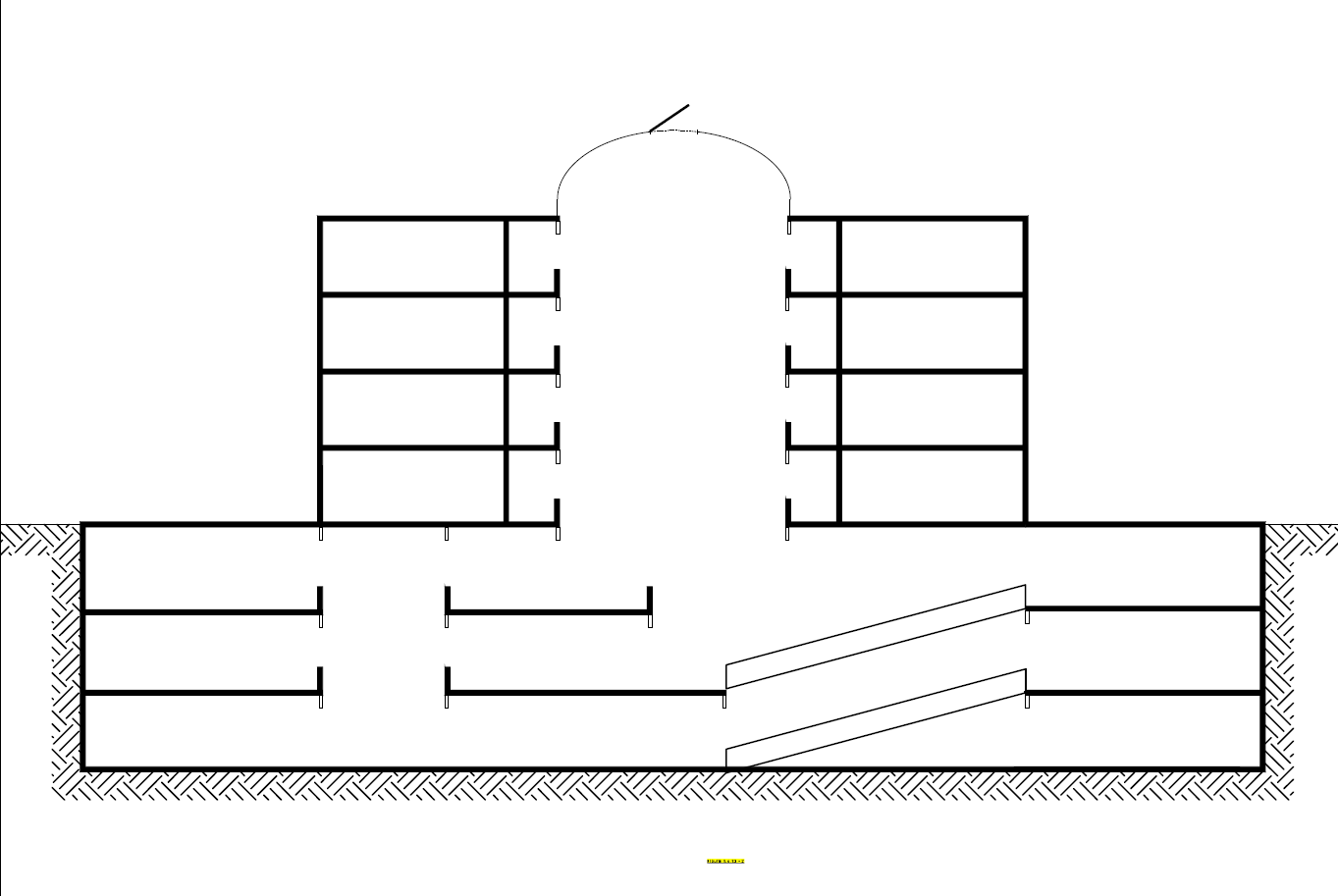 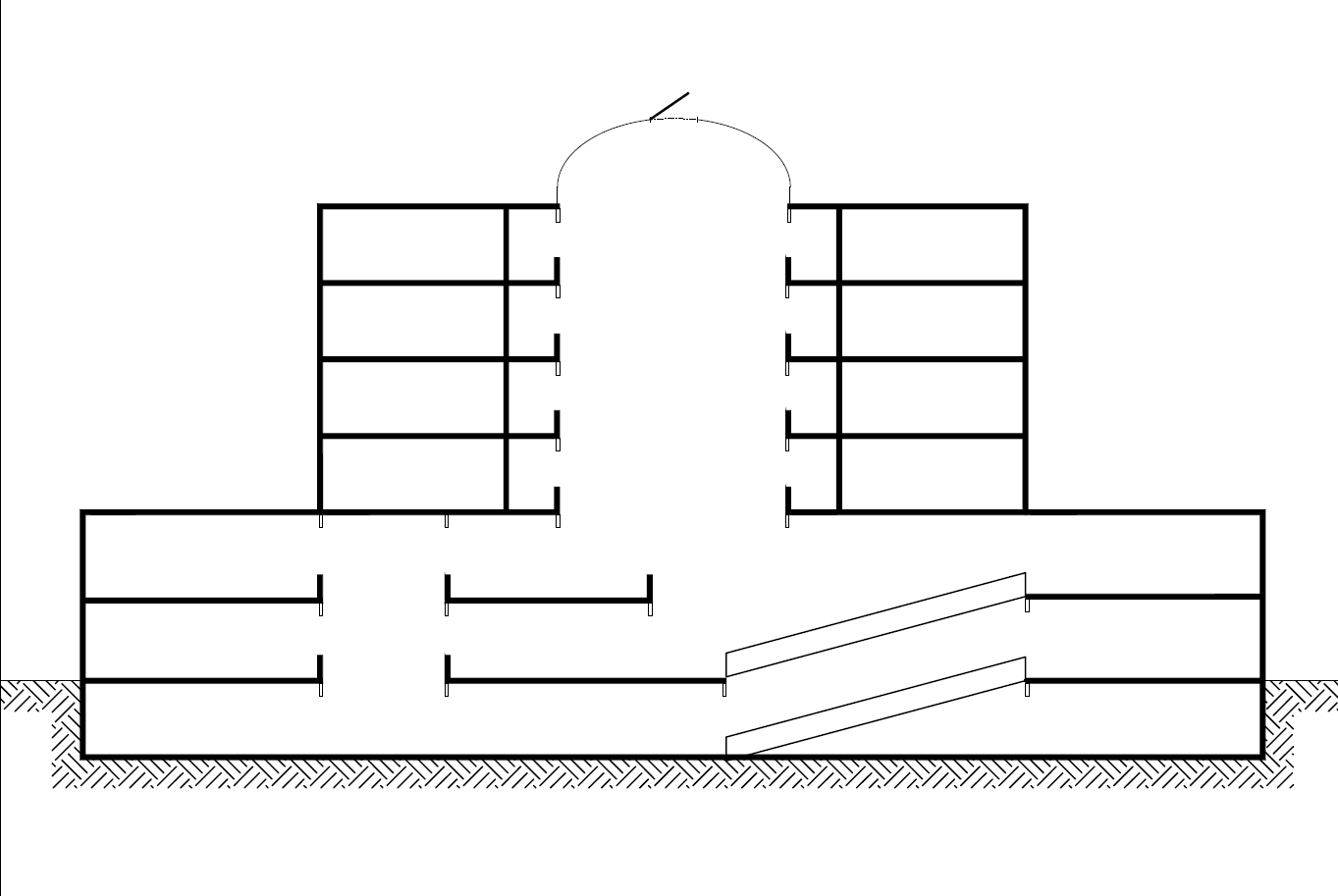 Varianta 4b) -Variantă corectăVarianta corecta12 niveluriVarianta corecta12 niveluriVarianta incorecta13 niveluriVarianta corecta12 niveluriVarianta incorecta14 niveluriFigura 5 - Compartimentare antifoc la clădirile şi compartimentele de incendiu supraterane civile cu înălțime obișnuită echipate cu instalație automată de stingere a incendiilorFigura 6 - Compartimentare antifoc la clădirile şi compartimentele de incendiu supraterane civile cu înălțime obișnuită  prevăzute cu instalaţie de detectare, semnalizare şi alarmare la incendiu cu acoperire totalăClasaGrad de utilizareCicluriC5folosire frecventă;≥ 200 000C4frecvenţă mare în utilizare (folosire publică, fără atenţie în folosire);≥ 100 000C3frecvenţă medie de utilizare (utilizare de către personalul clădirii);≥ 50 000C2frecvenţă redusă de utilizare (de la locuinţe unifamiliale, până la uşile mari industriale);≥ 10 000C1uşi în poziţie normală „deschisă”;≥ 500C0fără performanţe stabilite.de la 1 pana la 499Varianta aVarianta bVarianta cFațadă double skin ”box” partiționată pe verticalăFațadă double skin ”box” partiționată pe orizontalăFațadă double skin ”box” partiționată pe orizontală și verticalăFațadă double skin  nepartiționatăPlan (ușă     într-un canat)Plan (ușă în două canaturi)SecțiuneVarianta a) Spațiu din tavanul suspendat fără element de separare (barieră materială) - spațiu deschisVarianta b) Spațiu din tavanul suspendat cu element de separare (barieră materială) - spațiu închisVarianta c) Spațiu din tavanul suspendat fără element de separare (barieră materială) - spațiu deschisVarianta d) Spațiu din pardoseala supraînalțată fără element de separare (barieră materială) - spațiu deschisVarianta e) Spațiu din tavanul suspendat și din pardoseala supraînălțată fără element de separare (barieră materială) - spațiu deschisVarianta f) Spațiu din tavanul suspendat și din pardoseala supraînălțată cu element de separare (barieră materială) - spațiu închisNr. crt.Tipul elementelor de construcţie utilizateNivelul de stabilitate la incendiu al construcţiei/compartimentuluiNivelul de stabilitate la incendiu al construcţiei/compartimentuluiNivelul de stabilitate la incendiu al construcţiei/compartimentuluiNivelul de stabilitate la incendiu al construcţiei/compartimentuluiNivelul de stabilitate la incendiu al construcţiei/compartimentuluiNivelul de stabilitate la incendiu al construcţiei/compartimentuluiNivelul de stabilitate la incendiu al construcţiei/compartimentuluiNivelul de stabilitate la incendiu al construcţiei/compartimentuluiNivelul de stabilitate la incendiu al construcţiei/compartimentuluiNivelul de stabilitate la incendiu al construcţiei/compartimentuluiNivelul de stabilitate la incendiu al construcţiei/compartimentuluiNr. crt.Tipul elementelor de construcţie utilizateI≥h125m I75m≤h< 125mI45m≤h<75mI28m<h<45mIh≤28mIIII (+)IIIIII (+)IVV1STALPI (R)240 (A1)180 (A1)180 (A1)180 (A1)120 (A1)120 (A1)90604530- (15**)2GRINZI (R)240(A1)180(A1)180(A1)180(A1)120 (A1)120 (A1)90604530- (15**)3PLANSEE (cu exceptia planseelor - terasa care nu constituie cai de evacuare sau care preiau încărcări provenite numai din zăpadă) (REI)120(A1)120(A1)120(A1)90(A1)90 (A1)90 (A1)90604530- (15**)4PERETI PORTANTI  (STRUCTURALI) cu rol de limitare a propagării focului (REI)240(A1)180(A1)180(A1)180(A1)120 (A1)120 (A1)90604530- (15**)5Pereţi de sectorizare cu rol de limitare a propagării focului (de protecție contra incendiilor care limitează propagarea in interiorul compartimentelor de incendiu) (REI/EI)180(A1 sau A2-s1,d0)180(A1 sau A2-s1,d0)120(A1 sau A2-s1,d0)120(A1 sau A2-s1,d0)120(A1 sau A2-s1,d0)90(A1 sau A2-s1,d0)90604530- (15**)6Pereti neportanţi despărţitori interiori cu rol de limitare a propagării focului (EI)90606060454530301515-7Pereţi exteriori neportanţi (cu exceptia panourilor de tâmplărie, a pereţilor cortină, faţadelor ventilate, fațadelor duble „double skin”) (E)60(A1 sau A2-s1,d0)30(A1 sau A2-s1,d0)30(A1 sau A2-s1,d0)30(A1 sau A2-s1,d0)15(A1 sau A2-s1,d0)15(A1 sau A2-s1,d0)15(A1 sau A2-s1,d0)1515--8Şarpante ale acoperişurilor, acoperișuri autoportante (cupole, structuri spaţiale reticulate etc.)  și planșee – terasă care nu constituie cai de evacuare sau care preiau încărcări provenite numai din zăpadă  (R)90(A1)60(A1)60(A1)60(A1)45(A1)45(A1)45(A1)303015-9Panouri/sisteme de învelitoare ale acoperişurilor (R)15(A1 sau A2-s1,d0)15(A1 sau A2-s1,d0)15(A1 sau A2-s1,d0)15(A1 sau A2-s1,d0)15(A1 sau A2-s1,d0)(*)(min B-s2,d0)(*)(min B-s2,d0)(*)(min C-s3, d0)(*)(min C-s3, d0)(*)(min D-s3, d0)(*)(minD-s3, d1)Nr. crt.Tipul elementelor de construcţie utilizateNivelul de stabilitate la incendiu al construcţiei/compartimentuluiNivelul de stabilitate la incendiu al construcţiei/compartimentuluiNivelul de stabilitate la incendiu al construcţiei/compartimentuluiNivelul de stabilitate la incendiu al construcţiei/compartimentuluiNivelul de stabilitate la incendiu al construcţiei/compartimentuluiNivelul de stabilitate la incendiu al construcţiei/compartimentuluiNr. crt.Tipul elementelor de construcţie utilizateIIIII (+)IIIIVV1STALPI (R)180(A1)120(A1)90(A1)6030-2GRINZI (R)120(A1)90(A1)90(A1)6030-3PLANSEE (cu exceptia planseelor - terasa care nu constituie cai de evacuare sau care preiau încărcări provenite numai din zăpadă) (REI)120(A1)90(A1)90(A1)6030-4PERETI PORTANTI (STRUCTURALI) cu rol de limitare a propagării focului (REI)180(A1)120(A1)90(A1)6030-5Pereţi de sectorizare cu rol de limitare a propagării focului (de protecţie contra incendiilr care limitează propagarea in interiorul compartimentelor de incendiu) (REI/EI)120(A1 sau A2-s1,d0)90(A1 sauA2-s1,d0)90(A1 sau A2-s1,d0)6030-6Pereti neportanţi despărţitori interiori cu rol de limitare a propagării focului (EI)6045453015-7Pereţi exteriori neportanţi (cu exceptia panourilor de tâmplărie, a pereţilor cortină, faţadelor ventilate, fațadelor duble „double skin”).(E)30(A1 sau A2-s1,d0)15(A1 sau A2-s1,d0)15(A1 sau A2-s1,d0)15--8Şarpante ale acoperişurilor, acoperișuri autoportante (cupole, structuri spaţiale reticulate etc.)  și planșee – terasă care nu constituie cai de evacuare sau care preiau încărcări provenite numai din zăpadă  (R)60(A1)45(A1)45(A1)3015-9Panouri/sisteme de învelitoare ale acoperişurilor (R)15(A1 sauA2-s1,d0)(*)(min B-s2,d0)(*)(min B-s3,d0)(*)(min C-s3,d0)(*)(min D-s3,d0)-Nivel de stabilitate la incendiu al construcţiei Distanţe minime de de siguranţă (m), faţă de construcţii învecinate cu nivelul de stabilitate la incendiu:Distanţe minime de de siguranţă (m), faţă de construcţii învecinate cu nivelul de stabilitate la incendiu:Distanţe minime de de siguranţă (m), faţă de construcţii învecinate cu nivelul de stabilitate la incendiu:Nivel de stabilitate la incendiu al construcţiei I - IIIIIIV - VI - II6810III81012IV - V101215Densitatea sarcinii termice (q) din încăperi(Mj/m2)Rezistenţa la foc (EI/REI) minimă a pereţilor(minute)Rezistenţa la foc (REI) minimă a planşeelor(minute)Rezistenţa la foc (REI) minimă a planşeelor(minute)≤  210EI/REI 30REI 30210 ÷ 420EI/REI 60REI 60421 ÷ 630EI/REI 120REI 90631 ÷ 840EI/REI 180REI 120> 840 ÷ 1680EI/REI 240 (EI/REI 180)*REI 180 /120)*> 1680 REI 240 (EI/REI 180)*REI 240 (180)*Nivel de stabilitate la incendiuRezistenţa la foc (EI/REI) minimă a pereţilor (din exterior) - (minute)pe o distanță de minimum 4 mElementul de inchidere antifoc (uși, ferestre) prevăzute cu autoînchidere ”C” sau fixe dacă distanţa dintre ele este mai mică de patru 4 mVEI/REI 60EW 30IVEI/REI 90EW 60IIIEI/REI 120EW 90IIREI 180 (EI/REI 120)*Nu se aplică în cazurile în care încăperile sunt echipate cu instalaţii automate de stingere a incendiilor (EW 90)*IREI 180 (EI/REI 120)*Nu se aplică în cazurile în care încăperile sunt echipate cu instalaţii automate de stingere a incendiilor (EI 90)*Nivel de stabilitate la incendiuRezistenţa la foc (EI/REI) minimă a pereţilor (din exterior) - (minute)pe o distanță de minimum 4 mElementul de inchidere antifoc (uși, ferestre) prevăzute cu autoînchidere ”C” sau fixe dacădistanţa dintre ele este mai mică de patru 4 mVEI/REI 30E 15IVEI/REI 60E 30IIIEI/REI 90EW 60II EI/REI 120EW 90IREI 180 (EI/REI 120)*Nu se aplică în cazurile în care încăperile sunt echipate cu instalaţii automate de stingere a incendiilor (EI 90)*Densitatea sarcinii termice (q) din încăperi - (Mj/m2)Rezistenţa la foc (EI/REI) minimă a pereţilor (din exterior) - (minute)pe o distanță de minimum 4 mElementul de inchidere antifoc (uși, ferestre) prevăzute cu autoînchidere ”C” sau fixe dacă distanţa dintre ele este mai mică de patru 4 m≤  210EI/REI 15EW 15210 ÷ 420EI/REI 30EW 30421 ÷ 630EI/REI 60EW 60631 ÷ 840EI/REI 90EW 90841 ÷ 1680REI 180 (EI/REI 120)*Nu se aplică în cazurile în care încăperile sunt echipate cu instalaţii automate de stingere a incendiilor  (EW 90)*> 1680REI 240 (EI/REI 120)*Nu se aplică în cazurile în care încăperile sunt echipate cu instalaţii automate de stingere a incendiilor (EW 90)*FuncţiuniNumărul de niveluri supraterane maxim admise / înălţime totală (până la coamă) Termoizolația/ Sistemul compozit de izolare termicăLocuinţeLocuinţe unifamiliale max. P+E sau P+MminimumD-s3,d0LocuinţeBlocuri de locuinţe semicolective sau colective ≤ P+2E (sau ≤ 10 m înălţime totală până la coamă/atic)1) 2) minimumC-s3,d0LocuinţeBlocuri de locuinţe semicolective  > P+2E şi < P+5EsauBlocuri de locuinţe colective cu până la 20 m înălţime totală (până la coamă/atic) 1) 2) minimumB- s3,d0LocuinţeBlocuri de locuinţe semicolective ≥ P+5E minimumB- s1,d0LocuinţeBlocuri de locuinţe colective cu mai mult de 20 m înălţime totală (până la coamă/atic) 1) 2) 3) A1 sau A2-s1,d0LocuinţeBlocuri de locuinţe (cu mai mult de 20 m înălţime totală (până la coamă/atic) 1) 2) 3)  și ≤ P +11E) 2)  3)A1 sau A2-s1,d0LocuinţeBlocuri de locuinţe incadrate >P +11E (înalte sau foarte înalte)A1 sau A2-s1,d0AdministrativeClădiri ≤ P+3E 2) minimumB- s3,d0AdministrativeClădiri > P+3E şi ≤ P+5E sau Clădiri cu până la 20 m înălţime totală (până la coamă/atic) 1)  2)minimumB- s2,d0Administrative> P+5E sau Clădiri cu mai mult de 20 m înălţime totală (până la coamă/atic) 1) 2)  3)minimumB- s1,d0AdministrativeClădiri inalte sau foarte inalteA1 sau A2-s1,d0Comerţ Clădiri ≤ P+1E sau Clădiri cu până la 8 m înălţime până la ultimul nivel de calcare sau cu până la 10 m înălţime totală (până la coamă/atic) 1) 2) minimumC- s2,d0Comerţ Clădiri > P+1E si ≤ P+5EsauClădiri cu până la 20 m înălţime totală (până la coamă/atic) 1)  2) minimumB- s2,d0Comerţ Clădiri > P+5EsauClădiri cu mai mult de 20 m înălţime totală (până la coamă/atic)  1) 2) 3)minimumB- s1,d0Comerţ Clădiri inalte sau foarte inalteA1 sau A2-s1d0Comerţ Centre comercialeA1 sau A2-s1d0Sănătate Clădiri ≤ P+3E  2) A1 sau A2-s1d0Sănătate Clădiri > P+3E şi ≤ P+5EsauClădiri cu până la 20 m înălţime totală (până la coamă/atic) 1) 2)  A1 sau A2-s1d0Sănătate > P+5EsauClădiri cu mai mult de 20 m înălţime totală (până la coamă/atic)1) 2) 3)A1 sau A2-s1d0Sănătate Clădiri inalte sau foarte inalteA1 sau A2-s1d0Cultura Clădiri ≤ P+E 2) 3) minimumC s2,d0Cultura Clădiri ≥ P+2EsiClădiri cu până la 20 m înălţime totală (până la coamă/atic) 1) 2)minimumB s2,d0Cultura Clădiri > P+5ESau mai mult de 20 m înălţime totală (până la coamă/atic)  1) 2) 3)minimumB s1,d0Cultura Clădiri inalte sau foarte inalteA1 sau A2-s1d0Cultura Clădiri care adapostesc valori deosebite (de patrimoniu)A1 sau A2-s1d0 Învăţământ Clădiri ≤ P+E   2) A1 sau A2-s1d0 Învăţământ Clădiri ≥ P+2E (sau ≤ 8 m) şi cu până la 20 m înălţime totală (până la coamă/atic) 1) 2)  A1 sau A2-s1d0 Învăţământ Clădiri > P+5Esau Clădiri cu mai mult de 20 m înălţime totală (până la coamă/atic)1) 2) 3)A1 sau A2-s1d0 Învăţământ Clădiri inalte sau foarte inalteA1 sau A2-s1d0Turism Cabane montane P+E+MminimumB- s3,d0Turism Clădiri ≤ P+2E si ≤ 100 de persoane 2) minimumB-s2,d0Turism Clădiri ≤ P+4E sau> 100 de persoane şi fără săli aglomerate 2) minimumB-s1,d0Turism Clădiri > P+4EşiClădiri cu până la 20 m înălţime totală (până la coamă/atic) 1)  2) A1 sau A2-s1d0Turism Clădiri > P+4Esau Clădiri cu mai mult de 20m înălţime totală (până la coamă/atic) 1) 2) 3)A1 sau A2-s1d0Turism Clădiri înalte sau foarte înalteA1 sau A2-s1d0CultClădiri ≤ P+E 2) minimumC s2,d0CultClădiri ≥ P+2EsiClădiri cu până la 20 m înălţime totală (până la coamă/atic) 1) 2) minimumB s2,d0Cult> P+5ESau mai mult de 20 m înălţime totală (până la coamă/atic)  1) 2) 3)minimumB s1,d0CultClădiri inalte sau foarte inalteA1 sau A2-s1d0CultClădiri care adapostesc valori deosebite (de patrimoniu)A1 sau A2 s1,d0SportClădiri ≤ P+E  2)minimumC s2,d0SportClădiri ≥ P+2E (sau ≤ 8 m) şi cu până la 20 m înălţime totală (până la coamă/atic) 1)  2)  minimumB s2,d0SportClădiri > P+5Esau Clădiri cu mai mult de 20 m înălţime totală (până la coamă/atic)1) 2) 3)minimumB s1,d0SportClădiri inalte sau foarte inalteA1 sau A2-s1d0Săli aglomerateComasateA1 sau A2-s1d0Săli aglomerateIndependenteA1 sau A2-s1d0Separarea orizontală a etajelorSepararea verticală a etajelorNr.Numărul de etaje / înălțimeSepararea orizontală și verticală a etajelor / încăperilorClasa minimă de rezistență la foc a pereților despărțitoriSeparare verticală a scărilorClasa minimă de rezistență la foc a pereților despărțitori1.Mai putin de cinci etaje, fără sistem de stingere automată a incendiilorЕ 30Е 301.Cinci sau mai multe etaje de până la 28 m înălțime fără sistem de stingere automată a incendiilorЕ 60А2s1d0ЕІ 602.Cinci sau mai multe etaje de până la 28 m înălțime echipate cu sistem automat de stingere a incendiilorЕІ 30ЕІ 303.Clădiri înalte fără sistem de stingere automată a incendiilorЕІ 90ЕІ 904.Clădiri înalte echipate cu sistem automat de stingere a incendiilorЕІ 30ЕІ 603.Clădiri foarte înalte fără sistem de stingere automată a incendiilorЕІ 90 < 125 m înălțimeЕІ 120 ≥ 125 m înălțimeЕІ 90 < 125 m înălțimeЕІ 120 ≥ 125 m înălțime4.Clădiri foarte înalte echipate cu sistem automat de stingere a incendiilorЕІ 30 < 125 m înălțimeЕІ 60 ≥ 125 m înălțimeЕІ 60 < 125 m înălțimeЕІ 90 ≥ 125 m înălțimeNiv.stab.Elemente de constructiedensitatea de sarcină termicădensitatea de sarcină termicădensitatea de sarcină termicăNiv.stab.Elemente de constructie420 Mj/m2≤q< 840 Mj/m2840 Mj/m2≤q< 1680 Mj/m2≥1680 Mj/m2IPereţiEI/REI 120 (90)#EI/REI 180 (120)#EI/REI 240 (180)#IPlanşeeREI 90 REI 120 (90)#REI 180 (120)#IUşi rezistente la foc și etanșe la fum EI260-C3S200  (EI245-C3S200) #EI290-C3S200 sau încăperi tampon 2 x EI245-C3S200(EI260-C3S200 sau încăperi tampon 2 x EI230-C3S200) #EI2120-C3S200 sau încăperi tampon 2 x EI260-C3S200(EI290-C3S200 sau încăperi tampon 2  x EI245-C3S200) #IIPereţiEI/REI 90 (60)#EI/REI 120 (90)#EI/REI 180 IIPlanşeeREI 60REI 90REI 120IIUşi rezistente la foc și etanșe la fum EI245-C3S200(EI230-C3S200) #EI260-C3S200 sau încăperi tampon, 2 x EI230-C3S200(EI245-C3S200 sau încăperi tampon 2 x EI220-c3S200)#EI290-C3S200 sau încăperi tampon 2 x EI245-C3S200IIIPereţiEI/REI 60 (45)#EI/REI 90 (60)#EI/REI 120IIIPlanşeeREI 45REI 60REI 90IIIUşi rezistente la foc și etanșe la fum EI230-C3S200  (EI220-C3S200) #EI245-C3S200(EI230-C3S200) #EI260-C3S200IVPereţiEI/REI 45 EI/REI 60 EI/REI 90IVPlanşeeREI 30REI 45REI 60IVUşi rezistente la foc și etanșe la fum EI220-C3S200EI230-C3S200EI245-C3S200VPereţiEI/REI 30EI/REI 45EI/REI 90 VPlanşeeREI 15REI 30REI 60  VUşi rezistente la foc și etanșe la fum EI215-C3S200EI220-C3S200EI245-C3S200Niv.stab.Elemente de constructieRezistenţa la focRezistenţa la focCladiri echipate cu instalatii de stingere Cladiri neechipate cu instalatii de stingere IPereţiEI/REI 90/ 120EI/REI 120 (doar cele <28 m)IPlanşeeREI 90 / 120REI 120 (doar cele <28 m)IUşi EI245 / 60 (cu excepţia  celor din clădirile de locuit)EI260 (cu excepţia celor din clădirile de locuit si doar cele <28 m)IIPereţiEI/REI 60EI/REI 90IIPlanşeeREI 60REI 90IIUşiEI230 (cu excepţia  celor din clădirile de locuit)EI245 (cu excepţia  celor din clădirile de locuit)IIIPereţiEI/REI 45EI/REI 60IIIPlanşeeREI 45REI 60IIIUşiEI220 (cu excepţia  celor din clădirile de locuit)EI230 (cu excepţia  celor din clădirile de locuit)IVPereţiEI/REI 30EI/REI 30IVPlanşeeREI 30REI 30IVUşiEI215 (cu excepţia  celor din clădirile de locuit)EI220 (cu excepţia  celor din clădirile de locuit)Nr.crt.Destinaţie / funcţiuneObs.Tip de publicArie (m2)/ pers.Destinaţia / funcţiunea ariei considerată în calculSpor%Personalul pentru care se acordă spor1Locuinţe individuale şi colective--20Locuinţă/Arie utilă--2Încăperi cu diverse funcţiuni / destinaţii Conform încadrare „încăperi specifice mai multor  funcţiuni / destinaţii de clădiri civile” sau asimilare cu cele existente.Conform încadrare „încăperi specifice mai multor  funcţiuni / destinaţii de clădiri civile” sau asimilare cu cele existente.Conform încadrare „încăperi specifice mai multor  funcţiuni / destinaţii de clădiri civile” sau asimilare cu cele existente.Conform încadrare „încăperi specifice mai multor  funcţiuni / destinaţii de clădiri civile” sau asimilare cu cele existente.Conform încadrare „încăperi specifice mai multor  funcţiuni / destinaţii de clădiri civile” sau asimilare cu cele existente.Conform încadrare „încăperi specifice mai multor  funcţiuni / destinaţii de clădiri civile” sau asimilare cu cele existente.Nr.crt.Destinaţie / funcţiuneObs.Tip de publicArie (m2)/ pers.Destinaţia / funcţiunea ariei considerată în calculSpor%Personalul pentru care se acordă spor1Birouri administrative-Fără public7Centru de afaceri--1Birouri administrative-Fără public5Birou - plan închis sau sub 60 m2--1Birouri administrative-Fără public8Birou - plan deschis sau peste 60 m2--1Birouri administrative-Cu afluenţă redusă de public, stabilit prin proiect7Centru de afaceri35Public sau vizitatori / persoane străine1Birouri administrative-Cu afluenţă redusă de public, stabilit prin proiect5Birou - plan închis sau sub 60 m235Public sau vizitatori / persoane străine1Birouri administrative-Cu afluenţă redusă de public, stabilit prin proiect8Birou - plan deschis sau peste 60 m235Public sau vizitatori / persoane străine1Birouri administrative-Cu afluenţă mare de public, stabilit prin proiect7Centru de afaceri75Public sau vizitatori / persoane străine1Birouri administrative-Cu afluenţă mare de public, stabilit prin proiect5Birou - plan închis sau sub 60 m275Public sau vizitatori / persoane străine1Birouri administrative-Cu afluenţă mare de public, stabilit prin proiect8Birou - plan deschis sau peste 60 m275Public sau vizitatori / persoane străine2Incăperi cu diverse funcţiuni / destinaţii Conform încadrare „Încăperi specifice mai multor  funcţiuni / destinaţii de clădiri civile”, destinaţii / funcţiuni din diferitele clădiri sau prin asimilare cu cele existente.Conform încadrare „Încăperi specifice mai multor  funcţiuni / destinaţii de clădiri civile”, destinaţii / funcţiuni din diferitele clădiri sau prin asimilare cu cele existente.Conform încadrare „Încăperi specifice mai multor  funcţiuni / destinaţii de clădiri civile”, destinaţii / funcţiuni din diferitele clădiri sau prin asimilare cu cele existente.Conform încadrare „Încăperi specifice mai multor  funcţiuni / destinaţii de clădiri civile”, destinaţii / funcţiuni din diferitele clădiri sau prin asimilare cu cele existente.Conform încadrare „Încăperi specifice mai multor  funcţiuni / destinaţii de clădiri civile”, destinaţii / funcţiuni din diferitele clădiri sau prin asimilare cu cele existente.Conform încadrare „Încăperi specifice mai multor  funcţiuni / destinaţii de clădiri civile”, destinaţii / funcţiuni din diferitele clădiri sau prin asimilare cu cele existente.Nr.crt.Destinaţie / funcţiuneNivel de referinţăArie (m2)/ pers.Destinaţia / funcţiunea ariei considerată în calculSpor%Personalul pentru care se acordă spor1Magazine cu aria de maximum 500 m²Parter2Arii accesibile cumpărătorilor - se ia în considerare 2/3  din aria accesibilă publicului (vânzare şi circulaţii)10Personal de vânzare şi suprave-ghere.1Magazine cu aria de maximum 500 m²Subsolurile 1 şi 2, precum şi etajele 1 şi 2 (faţă de nivelul de referinţă)3Arii accesibile cumpărătorilor - se ia în considerare 2/3  din aria accesibilă publicului (vânzare şi circulaţii)10Personal de vânzare şi suprave-ghere.1Magazine cu aria de maximum 500 m²Celelalte niveluri ale construcţiei4Arii accesibile cumpărătorilor - se ia în considerare 2/3  din aria accesibilă publicului (vânzare şi circulaţii)10Personal de vânzare şi suprave-ghere.2Magazine,centre şi complexe comerciale,galerii comerciale, hipermarketuri sau supermarketuri cu aria desfăşurată mai mare sau egala cu 500 m² şi maximum 1500 m2La orice nivel al construcţiei5Arii accesibile cumpărătorilor - se ia în considerare 2/3  din aria accesibilă publicului (vânzare şi circulaţii)10Personal de vânzare şi suprave-ghere.3Încăperi cu diverse funcţiuni / destinaţii Conform încadrare „Încăperi specifice mai multor  funcţiuni / destinaţii de clădiri civile”, destinaţii / funcţiuni din diferitele clădiri sau prin asimilare cu cele existente.Conform încadrare „Încăperi specifice mai multor  funcţiuni / destinaţii de clădiri civile”, destinaţii / funcţiuni din diferitele clădiri sau prin asimilare cu cele existente.Conform încadrare „Încăperi specifice mai multor  funcţiuni / destinaţii de clădiri civile”, destinaţii / funcţiuni din diferitele clădiri sau prin asimilare cu cele existente.Conform încadrare „Încăperi specifice mai multor  funcţiuni / destinaţii de clădiri civile”, destinaţii / funcţiuni din diferitele clădiri sau prin asimilare cu cele existente.Conform încadrare „Încăperi specifice mai multor  funcţiuni / destinaţii de clădiri civile”, destinaţii / funcţiuni din diferitele clădiri sau prin asimilare cu cele existente.Nr.crt.Destinaţie / funcţiuneNivel de referinţăArie (m2)/ pers.Destinaţia / funcţiunea ariei considerată în calculSpor%Personalul pentru care se acorda spor1Magazine, centre şi complexe comerciale, galerii comerciale, hipermarketuri, supermarketuri şi mall-uriLa orice nivel al construcţiei5 Arii accesibile cumpărătorilor - se ia în considerare 2/3  din aria accesibilă publicului (vânzare şi circulaţii)10Personal de vânzare şi suprave-ghere.2Cash & CarryLa orice nivel al construcţiei10Arii accesibile cumpărătorilor - se ia în considerare 2/3  din aria accesibilă publicului (vânzare şi circulaţii)10Personal de vânzare şi suprave-ghere.3DIY	La orice nivel al construcţiei12Arii accesibile cumpărătorilor - se ia în considerare 2/3  din aria accesibilă publicului (vânzare şi circulaţii)10Personal de vânzare şi suprave-ghere.4Magazin specializat (mobilier, electrocasnice etc.)La orice nivel al construcţiei8Arii accesibile cumpărătorilor - se ia în considerare 2/3  din aria accesibilă publicului (vânzare şi circulaţii)10Personal de vânzare şi suprave-ghere.Nr.crt.Destinaţie / funcţiuneNivel de ref.Arie (m2)/ pers.Destinaţia / funcţiunea ariei considerată în calculSpor%Personalul pentru care se acordă spor1ClubLa orice nivel al construcţiei0.50Arii accesibile publicului - se ia în considerare aria totală accesibilă publicului (vânzare şi circulaţii).10Personal de deservire.2Bar, bodegă, berărie, braserie, pub, cafenea, cafe - bar, bistro, snack – bar, etc.La orice nivel al construcţiei1Arii accesibile publicului - se ia în considerare aria totală accesibilă publicului (vânzare şi circulaţii).10Personal de deservire.3Discotecă / ring de dans, cabaret, bar american, casino. etc.La orice nivel al construcţiei0.50/ 0.75 casinoArii accesibile publicului - se ia în considerare aria totală accesibilă publicului (vânzare şi circulaţii).10Personal de deservire.4Restaurant, cofetărie, patiserie, cantină-restaurant, bufet, fast-food, restaurant - autoservire, sala de mese, cantină etc. - cu locuri pe scaune la meseLa orice nivel al construcţiei2Arii accesibile publicului - se ia în considerare aria totală accesibilă publicului (vânzare şi circulaţii).10Personal de deservire.5Restaurant, cofetărie, patiserie, cantină-restaurant, bufet, fast-food, restaurant-autoservire, sala de mese, cantină etc. - fară locuri pe scaune la meseLa orice nivel al construcţiei110Personal de deservire.Nr.crt.Destinaţie / funcţiuneNivel de referinţăArie (m2)/ pers.Destinaţia / funcţiunea ariei considerată în calculSpor%Personalul pentru care se acordă spor1Pieţe/bazareLa orice nivel al cons-trucţiei2.0Arii accesibile publicului - se ia în considerare aria totală accesibilă publicului (vânzare şi circulaţii).30Personal de deservire / vânzare / suprave-ghere.2Birou de pariuriLa orice nivel al cons-trucţiei1.5Arii accesibile publicului - se ia în considerare aria totală accesibilă publicului (vânzare şi circulaţii).10Personal de deservire / vânzare / suprave-ghere.3ShowroomLa orice nivel al cons-trucţiei7.0Arii accesibile publicului - se ia în considerare aria totală accesibilă publicului (vânzare şi circulaţii).10Personal de deservire / vânzare / suprave-ghere.4PatinoarLa orice nivel al cons-trucţiei3.0Arii accesibile publicului - se ia în considerare aria totală accesibilă publicului (vânzare şi circulaţii).10Personal de deservire / vânzare / suprave-ghere.5Sală de jocuriLa orice nivel al cons-trucţiei1.0Arii accesibile publicului - se ia în considerare aria totală accesibilă publicului (vânzare şi circulaţii).10Personal de deservire / vânzare / suprave-ghere.6Sală de biliard / snookerLa orice nivel al cons-trucţiei10.0Arii accesibile publicului - se ia în considerare aria totală accesibilă publicului (vânzare şi circulaţii).10Personal de deservire / vânzare / suprave-ghere.7Sală de bingoLa orice nivel al cons-trucţiei1.0Arii accesibile publicului - se ia în considerare aria totală accesibilă publicului (vânzare şi circulaţii).10Personal de deservire / vânzare / suprave-ghere.8Sală de bowling / popiceLa orice nivel al cons-trucţiei10.0Arii accesibile publicului - se ia în considerare aria totală accesibilă publicului (vânzare şi circulaţii).10Personal de deservire / vânzare / suprave-ghere.9Sală de forţă cu aparate - spațiu deschisLa orice nivel al cons-trucţiei3.0Arii accesibile publicului - se ia în considerare aria totală accesibilă publicului (vânzare şi circulaţii).10Personal de deservire / vânzare / suprave-ghere.10Librării cu rafturi pe pereţiLa orice nivel al cons-trucţiei4.0Arii accesibile publicului - se ia în considerare aria totală accesibilă publicului (vânzare şi circulaţii).10Personal de deservire / vânzare / suprave-ghere.11Librărie cu rafturi pe pereţi şi locuri cu scaune fixate de lecturăLa orice nivel al cons-trucţiei5.0Arii accesibile publicului - se ia în considerare aria totală accesibilă publicului (vânzare şi circulaţii).10Personal de deservire / vânzare / suprave-ghere.12Librărie cu rafturi pe pereţi şi locuri cu scaune nefixate de lecturăLa orice nivel al cons-trucţiei4.0Arii accesibile publicului - se ia în considerare aria totală accesibilă publicului (vânzare şi circulaţii).10Personal de deservire / vânzare / suprave-ghere.13Prestări servicii având activitate cu public (saloane de frizerie, coafor, manichiură etc.)La orice nivel al cons-trucţiei4.0Arii accesibile publicului - se ia în considerare aria totală accesibilă publicului (vânzare şi circulaţii).30Personal de deservire / vânzare / suprave-ghere.14Service autoLa orice nivel al cons-trucţiei15.0Arii accesibile publicului - se ia în considerare aria totală accesibilă publicului (vânzare şi circulaţii).20Personal de deservire / vânzare / suprave-ghere.15Sală de fitness, aerobic fără aparate, etc.La orice nivel al cons-trucţiei1.0Arii accesibile publicului - se ia în considerare aria totală accesibilă publicului (vânzare şi circulaţii).10Personal de deservire / vânzare / suprave-ghere.16Facilități sportive fără gradene (patinoare, bazine înot)3,010Nr.crt.Destinaţie / funcţiuneObservaţiiNivel de referinţăArie (m2)/ pers.Destinaţia / funcţiunea ariei considerată în calculSpor%Personalul pentru care se acordă spor1Porţiuni de staţionare - saloane / secţiiAdulţiNumărul maxim simultan de persoane se poate preciza conform numărului de paturi plus sporul de personal.La orice nivel al cons-trucţiei7(sau conf. obs.)Saloane bolnavi100Personal medical, bolnavi ce aşteaptă distribuire/ tratament, vizitatori, etc.2Porţiuni de staţionare - saloane / secţii copiiNumărul maxim simultan de persoane se poate preciza conform numărului de paturi plus sporul de personal.La orice nivel al cons-trucţiei5(sau conf. obs.)Saloane bolnavi100Personal medical, bolnavi ce aşteaptă distribuire/ tratament, vizitatori, etc.3Porţiuni pentru tratamente şi consultaţii în ambulatoriu din spitale, maternitati, policlinici, dispensare, creşe, case de copii, aziluri de bătrâni, sanatorii etc.Adulţi / copiiLa orice nivel al cons-trucţiei8Cabinete labora-toare50Personal medical, bolnavi ce aşteaptă distribuire/ tratament, vizitatori, etc.4Porţiuni pentru aşteptare din spitale, maternităţi, policlinici, dispensare, creşe, case de copii, aziluri de bătrâni, sanatorii etc.Adulţi / copiiLa orice nivel al cons-trucţiei6Spaţii de aşteptare75Personal medical, bolnavi ce aşteaptă distribuire/ tratament, vizitatori, etc.5Încăperi cu diverse funcţiuni / destinaţii Conform încadrare „Încăperi specifice mai multor funcţiuni / destinaţii de clădiri civile”, destinaţii / funcţiuni din diferitele clădiri sau prin asimilare cu cele existente.Conform încadrare „Încăperi specifice mai multor funcţiuni / destinaţii de clădiri civile”, destinaţii / funcţiuni din diferitele clădiri sau prin asimilare cu cele existente.Conform încadrare „Încăperi specifice mai multor funcţiuni / destinaţii de clădiri civile”, destinaţii / funcţiuni din diferitele clădiri sau prin asimilare cu cele existente.Conform încadrare „Încăperi specifice mai multor funcţiuni / destinaţii de clădiri civile”, destinaţii / funcţiuni din diferitele clădiri sau prin asimilare cu cele existente.Conform încadrare „Încăperi specifice mai multor funcţiuni / destinaţii de clădiri civile”, destinaţii / funcţiuni din diferitele clădiri sau prin asimilare cu cele existente.Conform încadrare „Încăperi specifice mai multor funcţiuni / destinaţii de clădiri civile”, destinaţii / funcţiuni din diferitele clădiri sau prin asimilare cu cele existente.Nr.crt.Destinaţie / funcţiuneObservaţiiNivel de referinţăArie (m2)/ pers.Destinaţia / funcţiunea ariei considerată în calculSpor%Personalul pentru care se acordă spor1Expoziţii cu caracter temporar care functionează în localuri permanenteLa orice nivel al construcţiei1.5Arii accesibile publicului10Personal de prezentare al exponatelor şi personal de întreţinere2Expoziţii cu caracter permanentLa orice nivel al construcţiei1.5Arii accesibile publicului10Personal de prezentare al exponatelor şi personal de întreţinere3Salp de expoziţieLa orice nivel al construcţiei1.55Personal de prezentare al exponatelor şi personal de întreţinere4MuzeeLa orice nivel al construcţiei2.05Personal de prezentare al exponatelor şi personal de întreţinere5Galerii de artăLa orice nivel al construcţiei2.05Personal de prezentare al exponatelor şi personal de întreţinere6Săli de lectură în biblioteci cu rafturi pe pereţiLa spaţiile cu locuri, numărul maxim simultan de persoane se poate preciza conform numărului de locuri pe scaune (conform arie aferentă a fiecărui loc stabilit prin proiect) plus sporul de personal.La orice nivel al construcţiei3.0Săli de lectură20Personal de deservire, întreţinere etc.7Săli de lectură în biblioteci cu depozit separatLa spaţiile cu locuri, numărul maxim simultan de persoane se poate preciza conform numărului de locuri pe scaune (conform arie aferentă a fiecărui loc stabilit prin proiect) plus sporul de personal.La orice nivel al construcţiei2.0Săli de lectură5Personal de deservire, întreţinere etc.8Săli pentru cultură La spaţiile cu locuri, numărul maxim simultan de persoane se poate preciza conform numărului de locuri pe scaune (conform arie aferentă a fiecărui loc stabilit prin proiect) plus sporul de personal.La orice nivel al construcţiei1.0Săli pentru spectacole, adunări etc.5Personal de deservire, întreţinere etc.9Centre şi complexe culturaleLa spaţiile cu locuri, numărul maxim simultan de persoane se poate preciza conform numărului de locuri pe scaune (conform arie aferentă a fiecărui loc stabilit prin proiect) plus sporul de personal.La orice nivel al construcţiei1.0Săli pentru spectacole, adunări etc.5Personal de deservire, întreţinere etc.10Teatre La spaţiile cu locuri, numărul maxim simultan de persoane se poate preciza conform numărului de locuri pe scaune (conform arie aferentă a fiecărui loc stabilit prin proiect) plus sporul de personal.La orice nivel al construcţiei1.0Săli pentru spectacole, adunări etc.5Personal de deservire, întreţinere etc.11Cinematograf, opera, operetă etc. La spaţiile cu locuri, numărul maxim simultan de persoane se poate preciza conform numărului de locuri pe scaune (conform arie aferentă a fiecărui loc stabilit prin proiect) plus sporul de personal.La orice nivel al construcţiei1.0Săli pentru spectacole, adunări etc.5Personal de deservire, întreţinere etc.12Săli polivalenteLa spaţiile cu locuri, numărul maxim simultan de persoane se poate preciza conform numărului de locuri pe scaune (conform arie aferentă a fiecărui loc stabilit prin proiect) plus sporul de personal.La orice nivel al construcţiei1.0Săli pentru spectacole, adunări etc.5Personal de deservire, întreţinere etc.13Încăperi cu diverse funcţiuni / destinaţii Conform încadrare „Încăperi specifice mai multor funcţiuni / destinaţii de clădiri civile”, destinaţii / funcţiuni din diferitele clădiri sau prin asimilare cu cele existente.Conform încadrare „Încăperi specifice mai multor funcţiuni / destinaţii de clădiri civile”, destinaţii / funcţiuni din diferitele clădiri sau prin asimilare cu cele existente.Conform încadrare „Încăperi specifice mai multor funcţiuni / destinaţii de clădiri civile”, destinaţii / funcţiuni din diferitele clădiri sau prin asimilare cu cele existente.Conform încadrare „Încăperi specifice mai multor funcţiuni / destinaţii de clădiri civile”, destinaţii / funcţiuni din diferitele clădiri sau prin asimilare cu cele existente.Conform încadrare „Încăperi specifice mai multor funcţiuni / destinaţii de clădiri civile”, destinaţii / funcţiuni din diferitele clădiri sau prin asimilare cu cele existente.Conform încadrare „Încăperi specifice mai multor funcţiuni / destinaţii de clădiri civile”, destinaţii / funcţiuni din diferitele clădiri sau prin asimilare cu cele existente.Nr.crt.Destinaţie / funcţiuneObservaţiiNivel de referinţăArie (m2)/ pers.Destinaţia / funcţiunea ariei considerată în calculSpor%Personalul pentru care se acordă spor1Săli de învăţământ preşcolar Numărul maxim simultan de persoane se poate preciza şi conform numărului de locuri pe scaune plus sporul de personal.La orice nivel al construcţiei3.0 (sau conf. obs.)10Personal didactic şi administrativ etc.2Săli de învăţământ - învăţământ primar, secundar, terţiar nonuniversitar şi universitarNumărul maxim simultan de persoane se poate preciza şi conform numărului de locuri pe scaune plus sporul de personal.La orice nivel al construcţiei2.0(sau conf. obs.)Săli de clasă etc.5Personal didactic şi administrativ etc.3Săli de învăţământ de design / proiectare (cu planşete)Numărul maxim simultan de persoane se poate preciza şi conform numărului de locuri pe scaune plus sporul de personal.La orice nivel al construcţiei4.0(sau conf. obs.)Săli de clasă etc.5Personal didactic şi administrativ etc.4Laboratoare de predareNumărul maxim simultan de persoane se poate preciza şi conform numărului de locuri pe scaune plus sporul de personal.La orice nivel al construcţiei3.0 (sau conf. obs.)Laboratorul5Personal didactic şi administrativ etc.5Sală de sport / jocuri / pregătire în şcoli-La orice nivel al construcţiei10.0Sală fara zona de joc5Personal didactic şi administrativ etc.6Cămine / dormitoare comune ori camere de cămin / internat-La orice nivel al construcţiei5.0Cameră /Dormitor20Personal de serviciu, administrativ, vizitatori etc.7Încăperi cu diverse funcţiuni / destinaţii Conform încadrare „Încăperi specifice mai multor funcţiuni / destinaţii de clădiri civile”, destinaţii / funcţiuni din diferitele clădiri sau prin asimilare cu cele existente.Conform încadrare „Încăperi specifice mai multor funcţiuni / destinaţii de clădiri civile”, destinaţii / funcţiuni din diferitele clădiri sau prin asimilare cu cele existente.Conform încadrare „Încăperi specifice mai multor funcţiuni / destinaţii de clădiri civile”, destinaţii / funcţiuni din diferitele clădiri sau prin asimilare cu cele existente.Conform încadrare „Încăperi specifice mai multor funcţiuni / destinaţii de clădiri civile”, destinaţii / funcţiuni din diferitele clădiri sau prin asimilare cu cele existente.Conform încadrare „Încăperi specifice mai multor funcţiuni / destinaţii de clădiri civile”, destinaţii / funcţiuni din diferitele clădiri sau prin asimilare cu cele existente.Conform încadrare „Încăperi specifice mai multor funcţiuni / destinaţii de clădiri civile”, destinaţii / funcţiuni din diferitele clădiri sau prin asimilare cu cele existente.Nr.crt.Destinaţie / funcţiuneObservaţiiNivel de referinţăArie (m2)/ pers.Destinaţia / funcţiunea ariei considerată în calculSpor%Personalul pentru care se acordă spor1Hoteluri, hosteluri, moteluri, vile, bungalouri, cabane, pensiuni etc.Numarul maxim simultan de persoane se poate preciza conform numărului de locuri de cazare plus sporul de personal. La orice nivel al construcţiei8-15sau conf. obs.Camere de cazare, dormitoare, priciuri etc.15Personal de serviciu, administrativ, vizitatori etc.2încăperi cu diverse funcţiuni / destinaţii Conform încadrare „Încăperi specifice mai multor funcţiuni / destinaţii de clădiri civile”, destinaţii / funcţiuni din diferitele clădiri sau prin asimilare cu cele existente.Conform încadrare „Încăperi specifice mai multor funcţiuni / destinaţii de clădiri civile”, destinaţii / funcţiuni din diferitele clădiri sau prin asimilare cu cele existente.Conform încadrare „Încăperi specifice mai multor funcţiuni / destinaţii de clădiri civile”, destinaţii / funcţiuni din diferitele clădiri sau prin asimilare cu cele existente.Conform încadrare „Încăperi specifice mai multor funcţiuni / destinaţii de clădiri civile”, destinaţii / funcţiuni din diferitele clădiri sau prin asimilare cu cele existente.Conform încadrare „Încăperi specifice mai multor funcţiuni / destinaţii de clădiri civile”, destinaţii / funcţiuni din diferitele clădiri sau prin asimilare cu cele existente.Conform încadrare „Încăperi specifice mai multor funcţiuni / destinaţii de clădiri civile”, destinaţii / funcţiuni din diferitele clădiri sau prin asimilare cu cele existente.Nr.crt.Destinaţie / funcţiuneObservaţiiNivel de referinţăArie (m2)/ pers.Destinaţia / funcţiunea ariei considerată în calculSpor%Personalul pentru care se acordă spor1Catedrale, biserici, lăcaşuri de cult, sinagogi, temple, case de rugăciuni etc.),  ansambluri mânăstireştiNumărul maxim simultan de persoane se poate preciza conform numărului de locuri de activitate plus numărul vizitatorilor.La orice nivel al construcţieiconf. obs.(Incepand de la 1.0)Spaţii de cult accesibile publicului.--2Incaperi cu diverse functiuni/ destinatii Conform încadrare „Încăperi specifice mai multor funcţiuni / destinaţii de clădiri civile”, destinaţii / funcţiuni din diferitele clădiri sau prin asimilare cu cele existente.Conform încadrare „Încăperi specifice mai multor funcţiuni / destinaţii de clădiri civile”, destinaţii / funcţiuni din diferitele clădiri sau prin asimilare cu cele existente.Conform încadrare „Încăperi specifice mai multor funcţiuni / destinaţii de clădiri civile”, destinaţii / funcţiuni din diferitele clădiri sau prin asimilare cu cele existente.Conform încadrare „Încăperi specifice mai multor funcţiuni / destinaţii de clădiri civile”, destinaţii / funcţiuni din diferitele clădiri sau prin asimilare cu cele existente.Conform încadrare „Încăperi specifice mai multor funcţiuni / destinaţii de clădiri civile”, destinaţii / funcţiuni din diferitele clădiri sau prin asimilare cu cele existente.Conform încadrare „Încăperi specifice mai multor funcţiuni / destinaţii de clădiri civile”, destinaţii / funcţiuni din diferitele clădiri sau prin asimilare cu cele existente.Nr.crt.Destinaţie / funcţiuneObservaţiiNivel de referinţăArie (m2)/ pers.Destinaţia / funcţiunea ariei considerată în calculSpor%Personalul pentru care se acordă spor1Clădiri cu tribuneNumarul maxim simultan de persoane se poate preciza conform numărului de locuri pe scaune plus sporul de personal.La orice nivel al construcţiei0.6Săli de sport5Personal de deservire / securitate / vânzare / suprave-ghere.2Încăperi cu diverse funcţiuni / destinaţii Conform încadrare „Încăperi specifice mai multor funcţiuni / destinaţii de clădiri civile”, destinaţii / funcţiuni din diferitele clădiri sau prin asimilare cu cele existente.Conform încadrare „Încăperi specifice mai multor funcţiuni / destinaţii de clădiri civile”, destinaţii / funcţiuni din diferitele clădiri sau prin asimilare cu cele existente.Conform încadrare „Încăperi specifice mai multor funcţiuni / destinaţii de clădiri civile”, destinaţii / funcţiuni din diferitele clădiri sau prin asimilare cu cele existente.Conform încadrare „Încăperi specifice mai multor funcţiuni / destinaţii de clădiri civile”, destinaţii / funcţiuni din diferitele clădiri sau prin asimilare cu cele existente.Conform încadrare „Încăperi specifice mai multor funcţiuni / destinaţii de clădiri civile”, destinaţii / funcţiuni din diferitele clădiri sau prin asimilare cu cele existente.Conform încadrare „Încăperi specifice mai multor funcţiuni / destinaţii de clădiri civile”, destinaţii / funcţiuni din diferitele clădiri sau prin asimilare cu cele existente.Nr.crt.Destinaţie / funcţiuneObservaţiiNivel de referinţăArie (m2)/ pers.Destinaţia / funcţiunea ariei considerată în calculSpor%Personalul pentru care se acordă spor1Cabane, refugii, hoteluri, moteluri, pensiuni, sanatorii etc.Conform încadrării în clădiri / spaţii pentru comerţ, administrative, de artă / cultură, sănătate, învăţământ, turism, sport etc.La orice nivel al construcţieiConf. obs.Arii accesibile publiculuiConf. înca-drareConform încadrare2Încăperi cu diverse funcţiuni / destinaţii Conform încadrare „Încăperi specifice mai multor funcţiuni / destinaţii de clădiri civile”, destinaţii / funcţiuni din diferitele clădiri sau prin asimilare cu cele existente.Conform încadrare „Încăperi specifice mai multor funcţiuni / destinaţii de clădiri civile”, destinaţii / funcţiuni din diferitele clădiri sau prin asimilare cu cele existente.Conform încadrare „Încăperi specifice mai multor funcţiuni / destinaţii de clădiri civile”, destinaţii / funcţiuni din diferitele clădiri sau prin asimilare cu cele existente.Conform încadrare „Încăperi specifice mai multor funcţiuni / destinaţii de clădiri civile”, destinaţii / funcţiuni din diferitele clădiri sau prin asimilare cu cele existente.Conform încadrare „Încăperi specifice mai multor funcţiuni / destinaţii de clădiri civile”, destinaţii / funcţiuni din diferitele clădiri sau prin asimilare cu cele existente.Conform încadrare „Încăperi specifice mai multor funcţiuni / destinaţii de clădiri civile”, destinaţii / funcţiuni din diferitele clădiri sau prin asimilare cu cele existente.Nr.crt.Destinaţie / funcţiuneObservaţiiNivel de referinţăArie (m2)/ pers.Destinaţia / funcţiunea ariei considerată în calculSpor%Personalul pentru care se acordă spor1Parcaje suprateraneConform normativelor de specialitate (15% din numărul de autoturisme prevăzute prin proiect şi 2 persoane în fiecare autoturism).Conform normativelor de specialitate (15% din numărul de autoturisme prevăzute prin proiect şi 2 persoane în fiecare autoturism).Conform normativelor de specialitate (15% din numărul de autoturisme prevăzute prin proiect şi 2 persoane în fiecare autoturism).Parcare-Personal de securitate / supraveghere.2Parcaje subteraneConform normativelor de specialitate (15% din numărul de autoturisme prevăzute prin proiect şi 2 persoane în fiecare autoturism).Conform normativelor de specialitate (15% din numărul de autoturisme prevăzute prin proiect şi 2 persoane în fiecare autoturism).Conform normativelor de specialitate (15% din numărul de autoturisme prevăzute prin proiect şi 2 persoane în fiecare autoturism).Parcare-Personal de securitate / supraveghere.3Încăperi cu diverse funcţiuni / destinaţii Conform încadrare „Încăperi specifice mai multor funcţiuni / destinaţii de clădiri civile”, destinaţii / funcţiuni din diferitele clădiri sau prin asimilare cu cele existente.Conform încadrare „Încăperi specifice mai multor funcţiuni / destinaţii de clădiri civile”, destinaţii / funcţiuni din diferitele clădiri sau prin asimilare cu cele existente.Conform încadrare „Încăperi specifice mai multor funcţiuni / destinaţii de clădiri civile”, destinaţii / funcţiuni din diferitele clădiri sau prin asimilare cu cele existente.Conform încadrare „Încăperi specifice mai multor funcţiuni / destinaţii de clădiri civile”, destinaţii / funcţiuni din diferitele clădiri sau prin asimilare cu cele existente.Conform încadrare „Încăperi specifice mai multor funcţiuni / destinaţii de clădiri civile”, destinaţii / funcţiuni din diferitele clădiri sau prin asimilare cu cele existente.Conform încadrare „Încăperi specifice mai multor funcţiuni / destinaţii de clădiri civile”, destinaţii / funcţiuni din diferitele clădiri sau prin asimilare cu cele existente.Nr.crt.Destinaţie / funcţiuneObservaţiiNivel de referinţăArie (m2)/ pers.Destinaţia / funcţiunea ariei considerată în calculSpor%Personalul pentru care se acordă spor1Stadioane, arene sportiveNumărul maxim simultan de persoane se poate preciza conform numărului de locuri pe scaune plus sporul de personal.La orice nivel al construc-ţiei0.6 sau conf. obs.Construcţii pentru sport5Personal de deservire / securitate / vânzare / suprave-ghere.2Amenajări neacoperite cu gradene pentru spectacole în aer liberNumărul maxim simultan de persoane se poate preciza conform numărului de locuri pe scaune plus sporul de personal.La orice nivel al construc-ţieiconf. obs.10Personal de deservire / securitate / vânzare / suprave-ghere.3Campinguri (amenajări pentru amplasarea corturilor, rulotelor, căsuţelor provizorii etc.)Numărul maxim simultan de persoane se poate preciza conform numărului de locuri de cazare plus sporul de personal.La orice nivel al construc-ţieiconf. obs.5Personal de deservire / securitate / vânzare / suprave-ghere.4Încăperi cu diverse funcţiuni / destinaţii la stadioane / areneConform încadrare „Încăperi specifice mai multor funcţiuni / destinaţii de clădiri civile”, destinaţii / funcţiuni din diferitele clădiri sau prin asimilare cu cele existente.Conform încadrare „Încăperi specifice mai multor funcţiuni / destinaţii de clădiri civile”, destinaţii / funcţiuni din diferitele clădiri sau prin asimilare cu cele existente.Conform încadrare „Încăperi specifice mai multor funcţiuni / destinaţii de clădiri civile”, destinaţii / funcţiuni din diferitele clădiri sau prin asimilare cu cele existente.Conform încadrare „Încăperi specifice mai multor funcţiuni / destinaţii de clădiri civile”, destinaţii / funcţiuni din diferitele clădiri sau prin asimilare cu cele existente.Conform încadrare „Încăperi specifice mai multor funcţiuni / destinaţii de clădiri civile”, destinaţii / funcţiuni din diferitele clădiri sau prin asimilare cu cele existente.Conform încadrare „Încăperi specifice mai multor funcţiuni / destinaţii de clădiri civile”, destinaţii / funcţiuni din diferitele clădiri sau prin asimilare cu cele existente.Clădiri subteraneConform încadrare a clădirilor cu funcţiuni / destinaţii diferite din care sunt constituite.Nr.crt.Destinaţie / funcţiuneObservaţiiNivel de referinţăArie (m2)/ pers.Destinaţia / funcţiunea ariei considerată în calculSpor%Personalul pentru care se acordă spor1Spaţiu de producţie5.02Depozit / antrepozit / magazieSau personalul cu activitate permanenta stabilită prin proiect30.0(sau conf. obs.)3Încăperi cu diverse funcţiuni / destinaţii Conform încadrare „Încăperi specifice mai multor funcţiuni / destinaţii de clădiri civile”, destinaţii / funcţiuni din diferitele clădiri sau prin asimilare cu cele existente.Conform încadrare „Încăperi specifice mai multor funcţiuni / destinaţii de clădiri civile”, destinaţii / funcţiuni din diferitele clădiri sau prin asimilare cu cele existente.Conform încadrare „Încăperi specifice mai multor funcţiuni / destinaţii de clădiri civile”, destinaţii / funcţiuni din diferitele clădiri sau prin asimilare cu cele existente.Conform încadrare „Încăperi specifice mai multor funcţiuni / destinaţii de clădiri civile”, destinaţii / funcţiuni din diferitele clădiri sau prin asimilare cu cele existente.Conform încadrare „Încăperi specifice mai multor funcţiuni / destinaţii de clădiri civile”, destinaţii / funcţiuni din diferitele clădiri sau prin asimilare cu cele existente.Conform încadrare „Încăperi specifice mai multor funcţiuni / destinaţii de clădiri civile”, destinaţii / funcţiuni din diferitele clădiri sau prin asimilare cu cele existente.Nr.crt.Destinaţie / funcţiuneArie (m2)/pers.Spor%Personalul pentru care se acordă spor1Spaţii pentru comerţ, administrative, de artă / cultură, sănatate, învăţământ, turism, sport etc.Conform ariilor specifice enumerate în alineatele anterioareConform  încadrărilor anterioareConform  încadrărilor anterioare2Birou administrativ5.00 -100Public sau vizitatori / persoane străine în funcţie de afluenţa de public.3Centru de afaceri7.00 -100Public sau vizitatori / persoane străine în funcţie de afluenţa de public.4Birou (plan închis sau sub 60 m2)8.00 -100Public sau vizitatori / persoane străine în funcţie de afluenţa de public.5Birou (plan deschis de lucru pentru activități care necesită o comunicare frecventă sau peste 60 m2)5.00 -100Public sau vizitatori / persoane străine în funcţie de afluenţa de public.6Atelier de design / proiectare7.00 -100Public sau vizitatori / persoane străine în funcţie de afluenţa de public.7Sală de adunări / amfiteatru25Personal de deservire, didactic, administrativ etc.8Sală de conferinţe2.05Personal de deservire, didactic, administrativ etc.9Sală cu scaune individuale2.05Personal de deservire, didactic, administrativ etc.10Cameră IT7.011Cameră de printare / tehnică10.012Atelier / workshop5.010Personal administrativ etc.13Bancă3.020Personal de deservire, administrativ etc.14Depozit / seif30.0--15Depozitare arhivă10.0--16Lobby3.0 5Personal de deservire, administrativ etc.17Foaier săli (exceptând teatru sau cinematograf)2.05Personal administrativ etc.18Foaier - teatru sau cinematograf1.05Personal administrativ etc.19Camere pentru personal / vestiare (şi încăperi social-sanitare) cu vestiare cu dulapuri sau cuiere cu autoservire sau sistem garderobă1.0 sau nr. de lucrători din schimbul maxim10Suprapuneri posibile de program 20Studio (de radio, tv etc.)2.010-100Public sau vizitatori, persoane straine etc21Zonă de aşteptare (aeroport, autogări etc.)2.010Personal de securitate, administrativ etc.22Zonă de recepţie3.05Personal de deservire, administrativ etc.23Sală de vizitatori3.024Sală de lectură / scris în biblioteci cu rafturi pe pereţi3.020Personal de deservire, întreţinere etc.25Sală de lectură / scris în biblioteci cu depozit separat2.05Personal de deservire, întreţinere etc.26Arhivă / Sală de lectură5.05Personal de deservire, întreţinere etc.27Bucătărie7.05Chelneri, ospătari etc.28Sală de mese 1.5 sau nr. de locuri pe scaune10Personal de deservire29Spaţiu de producţie5.0Conform încadrărilor anterioareConform încadrărilor anterioare30Depozit / antrepozit / magazie30.0sau personalul cu activitate permanentă stabilită prin proiectConform încadrărilor anterioareConform încadrărilor anterioare31Dormitoare comune / camere de cămin5.0Conform încadrărilor anterioareConform încadrărilor anterioare32Sală de clasă2.0Conform încadrărilor anterioareConform încadrărilor anterioare33Laboratoare de predare3.0Conform încadrărilor anterioareConform încadrărilor anterioare34Sală de jocuri / pregatire în şcoli10.0Conform încadrărilor anterioareConform încadrărilor anterioare35Stadioane şi tribune0.6Conform încadrărilor anterioareConform încadrărilor anterioare36Sală de expoziţie1.5Conform încadrărilor anterioareConform încadrărilor anterioare37Muzeu2.0Conform încadrărilor anterioareConform încadrărilor anterioare38Galerie de artă2.0Conform încadrărilor anterioareConform încadrărilor anterioareNivel de stabilitate la incendiuAria maximă construită (Ac) a clădirilor şi compartimentelor de incendiu supraterane civile (m²)Aria maximă construită (Ac) a clădirilor şi compartimentelor de incendiu supraterane civile (m²)Nivel de stabilitate la incendiucu un nivelcu mai multe niveluri I - II35003500III25002500IV20001500V1000800Nr.crt. Construcţii supraterane civile pentru:Capacitatemaximă simultană (utilizatori)Număr maxim de niveluri supraterane admis pentru clădiri civile cu nivelul de stabilitate la incendiu:Număr maxim de niveluri supraterane admis pentru clădiri civile cu nivelul de stabilitate la incendiu:Număr maxim de niveluri supraterane admis pentru clădiri civile cu nivelul de stabilitate la incendiu:Nr.crt. Construcţii supraterane civile pentru:Capacitatemaximă simultană (utilizatori)IIIIVV**1persoane care nu se pot evacua singure*;1502112muzee sau expoziţii care nu adăpostesc valori deosebite şi nu sunt săli aglomerate;3003212cazare temporarã;2003212învăţământ primar, secundar şi terţiar nonuniversitar;4803213locuit;200532  4altă destinaţie (fără săli aglomerate).300521Nivel de stabilitatela incendiuNiveluri de comportare la foc admise la pereţi despărţitori cu rol de sectorizare de protecţie contra incendiilor care limitează propagarea in interiorul compartimentelor de incendiuNiveluri de comportare la foc admise la pereţi despărţitori cu rol de sectorizare de protecţie contra incendiilor care limitează propagarea in interiorul compartimentelor de incendiuNiveluri de comportare la foc admise la pereţi despărţitori cu rol de sectorizare de protecţie contra incendiilor care limitează propagarea in interiorul compartimentelor de incendiuNiveluri de comportare la foc admise la pereţi despărţitori cu rol de sectorizare de protecţie contra incendiilor care limitează propagarea in interiorul compartimentelor de incendiuNiveluri de comportare la foc admise la pereţi despărţitori cu rol de sectorizare de protecţie contra incendiilor care limitează propagarea in interiorul compartimentelor de incendiuNivel de stabilitatela incendiuPereţiPereţiSectorizare pe lungimea unei clădiri civile (secţionează transversal clădirea civilă)Sectorizare pe lungimea unei clădiri civile (secţionează transversal clădirea civilă)Sectorizare funcționalăNivel de stabilitatela incendiuPereţiPereţiDistantă între ele (m)Uşi Uşi IEI/REI 120 A1 sau A2-s1d0130 EI2 60-C5S200EI2 60-C5S200IIEI/REI 90A1 sau A2-s1d0110  EI2 60-C5S200EI2 45-C5S200IIIEI/REI 60 A1 sau A2-s1d090 E 45-C5SaE 30-C5SaIVEI/REI 30 B-s1d070 E 30-C5SaE 15-C5SaVEI/REI 15C-s1d050 E 15-C5SaC5Nivel de stabilitatela incendiuNiveluri de comportare la foc admise la case de scări închiseNiveluri de comportare la foc admise la case de scări închiseNiveluri de comportare la foc admise la case de scări închiseNiveluri de comportare la foc admise la case de scări închiseNiveluri de comportare la foc admise la case de scări închiseNivel de stabilitatela incendiuPereţiPereţiPlanşee (care separă faţă de restul construcţiei casele de scări)Planşee (care separă faţă de restul construcţiei casele de scări)Uşi (cu excepţia uşilor de apartament)Ih<28mEI/REI 180 A1 sau A2-s1d0REI 120 A1 sau A2-s1d0E 60 - C5 S200IIEI/REI 180A1 sau A2-s1d0REI 120A1 sau A2-s1d0E 45 - C5 S200II (+)EI/REI 120A1 sau A2-s1d0REI 90A1 sau A2-s1d0E 45 - C5 S200IIIEI/REI 90 A1 sau A2-s1d0REI 60A1 sau A2-s1d0E 30 - C5 SaIII (+)EI/REI 60 A1 sau A2-s1d0REI 45 A1 sau A2-s1d0E 30 - C5 SaIVEI/REI 45 A1, A2-s1d0 sau B-s1d0REI 30 A1, A2-s1d0 sau B-s1d0C5 VEI/REI 30A1, A2-s1d0, B-s1d0, C-s1d0, D-s1,d0REI 15 A1, A2-s1d0, B-s1d0, C-s1d0, D-s1,d0C5Nivel de stabilitatela incendiuNiveluri de comportare la foc admise la coridoare şi la holuriNiveluri de comportare la foc admise la coridoare şi la holuriNiveluri de comportare la foc admise la coridoare şi la holuriNiveluri de comportare la foc admise la coridoare şi la holuriNiveluri de comportare la foc admise la coridoare şi la holuriNivel de stabilitatela incendiuPereţiPereţiPlanşee (care separă faţă de restul construcţiei coridoarele şi holurile, inclusiv căile lor de ieşire în exterior la nivelul terenului sau al carosabilului adiacent)Planşee (care separă faţă de restul construcţiei coridoarele şi holurile, inclusiv căile lor de ieşire în exterior la nivelul terenului sau al carosabilului adiacent)Uşi(cu excepţia celor către case de scări închise)Ih<28mEI/REI 90 A1 sau A2-s1d0Conform Tabel 2 - lit.CCondiţiile minime de rezistenţă la foc pe care trebuie să le îndeplinească  PLANSEE (REI) pentru încadrarea  în nivelul stabilit de stabilitate la incendiu.A1 sau A2-s1d0E 30 - C5 SaIIEI/REI 60 A1 sau A2-s1d0Conform Tabel 2 - lit.CCondiţiile minime de rezistenţă la foc pe care trebuie să le îndeplinească  PLANSEE (REI) pentru încadrarea  în nivelul stabilit de stabilitate la incendiu.A1 sau A2-s1d0E 15 - C5 SaII (+)EI/REI 60A1 sau A2-s1d0Conform Tabel 2 - lit.CCondiţiile minime de rezistenţă la foc pe care trebuie să le îndeplinească  PLANSEE (REI) pentru încadrarea  în nivelul stabilit de stabilitate la incendiu.A1 sau A2-s1d0E 45 - C5 S200IIIEI/REI 45 A1 sau A2-s1d0Conform Tabel 2 - lit.CCondiţiile minime de rezistenţă la foc pe care trebuie să le îndeplinească  PLANSEE (REI) pentru încadrarea  în nivelul stabilit de stabilitate la incendiu.A1 sau A2-s1d0C5III (+)EI/REI 45 A1, A2-s1d0,B-s1d0Conform Tabel 2 - lit.CCondiţiile minime de rezistenţă la foc pe care trebuie să le îndeplinească  PLANSEE (REI) pentru încadrarea  în nivelul stabilit de stabilitate la incendiu.A1 sau A2-s1d0C5IVEI/REI 30 A1, A2-s1d0,B-s1d0Conform Tabel 2 - lit.CCondiţiile minime de rezistenţă la foc pe care trebuie să le îndeplinească  PLANSEE (REI) pentru încadrarea  în nivelul stabilit de stabilitate la incendiu.A1, A2-s1d0,B-s1d0C5VEI/REI 15 A1, A2-s1d0, B-s1d0, C-s1d0, D-s1,d0Conform Tabel 2 - lit.CCondiţiile minime de rezistenţă la foc pe care trebuie să le îndeplinească  PLANSEE (REI) pentru încadrarea  în nivelul stabilit de stabilitate la incendiu.A1, A2-s1d0, B-s1d0, C-s1d0, D-s1,d0-Nivel de stabilitatela incendiuFinisajeFinisajeFinisajeFinisajeFinisajeFinisajeNivel de stabilitatela incendiula coridoare şi la holurila coridoare şi la holurila coridoare şi la holurila case de scări închisela case de scări închisela case de scări închiseNivel de stabilitatela incendiuPereţiTavanePardoseliPereţiTavanePardoseliIA1, A2-s1d0A1, A2-s1d0A1FL, A2FL-s1A1, A2-s1d0A1, A2-s1d0A1FL, A2FL-s1IIA1, A2-s1d0A1, A2-s1d0A1FL, A2FL-s1A1, A2-s1d0A1, A2-s1d0A1FL, A2FL-s1IIImin B-s1d0min B-s1d0min BFL-s1min B-s1d0min B-s1d0min BFL-s1IVmin C-s1d0min C-s1d0 min CFL-s1min C-s1d0min C-s1d0min CFL-s1Vmin D-s1d0min D-s1d0min DFL-s1min D-s1d0min D-s1d0min DFL-s1Nr. crt.Clădiri civile Nivel de stabilitate  la incendiu asiguratLungime maximă de evacuare Lungime maximă de evacuare ObservaţiiNr. crt.Clădiri civile Nivel de stabilitate  la incendiu asiguratîn două direcţii diferiteîntr-o direcţie (coridor înfundat)ObservaţiiNr. crt.Clădiri civile Nivel de stabilitate  la incendiu asiguratmetrimetriObservaţii1.Circulaţii comune deschise spre atriumI şi II3520Pentru încăperile de dormit din hoteluri, moteluri, cãmine, spitale, locuinţe şi altele similare, lungimile căilor de evacuare de evacuare pe circulaţiile comune orizontale deschise spre atriumuri se reduc cu 50%.1.Circulaţii comune deschise spre atriumIII2515Pentru încăperile de dormit din hoteluri, moteluri, cãmine, spitale, locuinţe şi altele similare, lungimile căilor de evacuare de evacuare pe circulaţiile comune orizontale deschise spre atriumuri se reduc cu 50%.1.Circulaţii comune deschise spre atriumIV1612Pentru încăperile de dormit din hoteluri, moteluri, cãmine, spitale, locuinţe şi altele similare, lungimile căilor de evacuare de evacuare pe circulaţiile comune orizontale deschise spre atriumuri se reduc cu 50%.1.Circulaţii comune deschise spre atriumV1010Pentru încăperile de dormit din hoteluri, moteluri, cãmine, spitale, locuinţe şi altele similare, lungimile căilor de evacuare de evacuare pe circulaţiile comune orizontale deschise spre atriumuri se reduc cu 50%.Nr.crt.Destinaţia construcţiei sau a porţiunii de construcţie din care se  evacuează utilizatoriiNumăr normat de utilizatori pe unitatea de trecere (flux) de evacuare (Uf) 1Destinate persoanelor care nu se pot evacua singure [clădiri pentru copii de vârstă preşcolară / clădiri de învăţământ antepreşcolar (0 - 3 ani) (creșe și case de copii), clădiri de spitale sau cu caracter spitalicesc (spitale, maternitati, policlinici, staţionare medicale, dispensare, centre medicale și de sănătate multifuncționale, clinici și unități medicale ambulatorii similare policlinicilor, centre medicale de diagnostic și tratament, aziluri sau cămine pentru bătrâni şi persoane cu dizabilități, ospicii pentru alienaţi mintal, sanatorii, etc.)], etc.502Pentru învăţământ de toate gradele (cu excepția celor enumerate la nr. crt. 1),cultură, cult, administrative, sociale, laboratoare, studiouri cinematografice şi de radio, săli de adunări, auditorii, comerţ, expoziţii, alimentaţie publică, de lectură, sport, aşteptare, parcaje pentru autoturisme etc.703Pentru locuit,  hoteluri, cămine, cabane, pensiuni etc.80Nivel de stabilitatela incendiuFinisajeFinisajeFinisajeFinisajeFinisajeFinisajeNivel de stabilitatela incendiula coridoare şi la holurila coridoare şi la holurila coridoare şi la holurila case de scări închisela case de scări închisela case de scări închiseNivel de stabilitatela incendiuPereţiTavanePardoseliPereţiTavanePardoseliIA1, A2-s1d0A1, A2-s1d0A1FL, A2FL-s1A1, A2-s1d0A1, A2-s1d0A1FL, A2FL-s1IIA1, A2-s1d0A1, A2-s1d0A1FL, A2FL-s1A1, A2-s1d0A1, A2-s1d0A1FL, A2FL-s1IIImin B-s1d0min B-s1d0min BFL-s1min B-s1d0min B-s1d0min BFL-s1IVmin C-s1d0min C-s1d0 min CFL-s1min C-s1d0min C-s1d0min CFL-s1Vmin D-s1d0min D-s1d0min DFL-s1min D-s1d0min D-s1d0min DFL-s1Nr.crt.Denumire elementNivel de stab.la focCondiţii minimepereţiObservaţii1.Pereţi despărţitori între tronsoane ale clădirii şi apartamenteIA1, A2-s1d0,EI/REI 90La tronsoane ale clădirii şi apartamente situate la demisol separarea se face între apartamente, cu pereţi rezistenţi la foc minimum A1, A2-s1d0,EI/REI 60 (cu exceptia incadrarii cladirii in niv. I de stabilitate unde acestia trebuie prevazuti minimum EI/REI 90)1.Pereţi despărţitori între tronsoane ale clădirii şi apartamenteIIA1, A2-s1d0,EI/REI 60La tronsoane ale clădirii şi apartamente situate la demisol separarea se face între apartamente, cu pereţi rezistenţi la foc minimum A1, A2-s1d0,EI/REI 60 (cu exceptia incadrarii cladirii in niv. I de stabilitate unde acestia trebuie prevazuti minimum EI/REI 90)1.Pereţi despărţitori între tronsoane ale clădirii şi apartamenteIIIA1, A2-s1d0,EI/REI 60La tronsoane ale clădirii şi apartamente situate la demisol separarea se face între apartamente, cu pereţi rezistenţi la foc minimum A1, A2-s1d0,EI/REI 60 (cu exceptia incadrarii cladirii in niv. I de stabilitate unde acestia trebuie prevazuti minimum EI/REI 90)1.Pereţi despărţitori între tronsoane ale clădirii şi apartamenteIVmin B-s1d0, EI/REI 45/ La tronsoane ale clădirii şi apartamente situate la demisol separarea se face între apartamente, cu pereţi rezistenţi la foc minimum A1, A2-s1d0,EI/REI 60 (cu exceptia incadrarii cladirii in niv. I de stabilitate unde acestia trebuie prevazuti minimum EI/REI 90)1.Pereţi despărţitori între tronsoane ale clădirii şi apartamenteVmin D-s1d0, EI/REI 30La tronsoane ale clădirii şi apartamente situate la demisol separarea se face între apartamente, cu pereţi rezistenţi la foc minimum A1, A2-s1d0,EI/REI 60 (cu exceptia incadrarii cladirii in niv. I de stabilitate unde acestia trebuie prevazuti minimum EI/REI 90)2.Pereţi despărţitori între băi şi bucătării, faţă de celelalte încăperi ale apartamentului.IEI/REI 60La bucătăriile deschise spre camera de zi trebuie prevăzut sub plafon o bariera contra fumului E30, cu înălţime de 0,50 m (A1, A2-s1d0)2.Pereţi despărţitori între băi şi bucătării, faţă de celelalte încăperi ale apartamentului.IIEI/REI 60La bucătăriile deschise spre camera de zi trebuie prevăzut sub plafon o bariera contra fumului E30 cu înălţime de 0,50 m (A1, A2-s1d0)2.Pereţi despărţitori între băi şi bucătării, faţă de celelalte încăperi ale apartamentului.III--2.Pereţi despărţitori între băi şi bucătării, faţă de celelalte încăperi ale apartamentului.IV--2.Pereţi despărţitori între băi şi bucătării, faţă de celelalte încăperi ale apartamentului.V--3.Pereţi despărţitori între boxele gospodăreşti sau de depozitare din subsol sau demisol, în cadrul unor grupări de maximum ”x” m².IIIIIIIVVA1 sau A2-s1d0Fără condiţii de rezistenţă la foc, inclusiv la uşi.4.Pereţi despărţitori între grupările de boxe gospodăreşti menţionate la pct. 3 (cu aria de maximum ”x” m²) precum şi între acestea şi spaţiile tehnice ale clădirii (cu exceptia acelora care nu sunt explicitate in mod expres in normativ, reglementari speifice și anexe).IIIIIIIVVMinimum EI/REI 60Uşile spre coridoare comune ale clădirii vor fi rezistente la foc minimum EI2 30-C2 SaNivel de stabilitatela incendiuNiveluri de comportare la foc admise la case de scări închiseNiveluri de comportare la foc admise la case de scări închiseNiveluri de comportare la foc admise la case de scări închiseNiveluri de comportare la foc admise la case de scări închiseNiveluri de comportare la foc admise la case de scări închiseNivel de stabilitatela incendiuPereţiPereţiPlanşee (care separă faţă de restul construcţiei casele de scări)Planşee (care separă faţă de restul construcţiei casele de scări)Uşi (cu excepţia uşilor de apartament)Ih<28mEI/REI 180 A1 sau A2-s1d0REI 120 A1 sau A2-s1d0E 15 - C5 S200IIEI/REI 180A1 sau A2-s1d0REI 120A1 sau A2-s1d0E 15 - C5 S200II (+)EI/REI 120A1 sau A2-s1d0REI 90A1 sau A2-s1d0E 15 - C5 S200IIIEI/REI 90 A1 sau A2-s1d0REI 60A1 sau A2-s1d0E 15 - C5 SaIII (+)EI/REI 60 A1 sau A2-s1d0REI 45 A1 sau A2-s1d0E 15 - C5 SaIVEI/REI 45 A1, A2-s1d0 sau B-s1d0REI 30 A1, A2-s1d0 sau B-s1d0-VEI/REI 15A1, A2-s1d0, B-s1d0, C-s1d0, D-s1,d0REI 15 A1, A2-s1d0, B-s1d0, C-s1d0, D-s1,d0-Nivel de stabilitatela incendiuNiveluri de comportare la foc admise la coridoare şi la holuriNiveluri de comportare la foc admise la coridoare şi la holuriNiveluri de comportare la foc admise la coridoare şi la holuriNiveluri de comportare la foc admise la coridoare şi la holuriNiveluri de comportare la foc admise la coridoare şi la holuriNivel de stabilitatela incendiuPereţiPereţiPlanşee (care separă faţă de restul construcţiei coridoarele şi holurile, inclusiv căile lor de ieşire în exterior la nivelul terenului sau al carosabilului adiacent)Planşee (care separă faţă de restul construcţiei coridoarele şi holurile, inclusiv căile lor de ieşire în exterior la nivelul terenului sau al carosabilului adiacent)Uşi(cu excepţia celor către case de scări închise)Ih<28mEI/REI 90 A1 sau A2-s1d0Conform Tabel 2 - lit.CCondiţiile minime de rezistenţă la foc pe care trebuie să le îndeplinească  PLANSEE (REI) pentru încadrarea  în nivelul stabilit de stabilitate la incendiu.A1 sau A2-s1d0-IIEI/REI 60 A1 sau A2-s1d0Conform Tabel 2 - lit.CCondiţiile minime de rezistenţă la foc pe care trebuie să le îndeplinească  PLANSEE (REI) pentru încadrarea  în nivelul stabilit de stabilitate la incendiu.A1 sau A2-s1d0-II (+)EI/REI 60A1 sau A2-s1d0Conform Tabel 2 - lit.CCondiţiile minime de rezistenţă la foc pe care trebuie să le îndeplinească  PLANSEE (REI) pentru încadrarea  în nivelul stabilit de stabilitate la incendiu.A1 sau A2-s1d0-IIIEI/REI 45 A1 sau A2-s1d0Conform Tabel 2 - lit.CCondiţiile minime de rezistenţă la foc pe care trebuie să le îndeplinească  PLANSEE (REI) pentru încadrarea  în nivelul stabilit de stabilitate la incendiu.A1 sau A2-s1d0-III (+)EI/REI 45 A1, A2-s1d0,B-s1d0Conform Tabel 2 - lit.CCondiţiile minime de rezistenţă la foc pe care trebuie să le îndeplinească  PLANSEE (REI) pentru încadrarea  în nivelul stabilit de stabilitate la incendiu.A1 sau A2-s1d0, B-s1d0-IVEI/REI 30 A1, A2-s1d0,B-s1d0Conform Tabel 2 - lit.CCondiţiile minime de rezistenţă la foc pe care trebuie să le îndeplinească  PLANSEE (REI) pentru încadrarea  în nivelul stabilit de stabilitate la incendiu.A1, A2-s1d0, B-s1d0-VEI/REI 15 A1, A2-s1d0, B-s1d0, B-s2d0, C-s1d0, C-s2d0, D-s1d0 sau D-s2d0Conform Tabel 2 - lit.CCondiţiile minime de rezistenţă la foc pe care trebuie să le îndeplinească  PLANSEE (REI) pentru încadrarea  în nivelul stabilit de stabilitate la incendiu.A1, A2-s1d0, B-s1d0, B-s2d0, C-s1d0 sau C-s2d0, D-s1d0 sau D-s2d0-Nr. crt.Clădiri de locuitNivel de stabilitate  la incendiu asiguratLungime maximă de evacuare Lungime maximă de evacuare ObservaţiiNr. crt.Clădiri de locuitNivel de stabilitate  la incendiu asiguratîn două direcţii diferiteîntr-o direcţie (coridor înfundat)ObservaţiiNr. crt.Clădiri de locuitNivel de stabilitate  la incendiu asiguratmetrimetriObservaţii1.Cu apartamente cu una sau mai multe camereI şi II5025În interiorul apartamentelor de locuit, lungimile căilor de evacuare nu se normează1.Cu apartamente cu una sau mai multe camereIII şi IV2512În interiorul apartamentelor de locuit, lungimile căilor de evacuare nu se normează1.Cu apartamente cu una sau mai multe camereV128În interiorul apartamentelor de locuit, lungimile căilor de evacuare nu se normeazăNivel de stabilitatela incendiuNiveluri de comportare la foc admise la case de scări închiseNiveluri de comportare la foc admise la case de scări închiseNiveluri de comportare la foc admise la case de scări închiseNiveluri de comportare la foc admise la case de scări închiseNiveluri de comportare la foc admise la case de scări închiseNivel de stabilitatela incendiuPereţiPereţiPlanşee (care separă faţă de restul construcţiei casele de scări)Planşee (care separă faţă de restul construcţiei casele de scări)Uşi Ih<28mEI/REI 180 A1 sau A2-s1d0REI 120 A1 sau A2-s1d0E 60 - C5 S200IIEI/REI 180A1 sau A2-s1d0REI 120A1 sau A2-s1d0E 45 - C5 S200II (+)EI/REI 120A1 sau A2-s1d0REI 90A1 sau A2-s1d0E 45 - C5 S200IIIEI/REI 90 A1 sau A2-s1d0REI 60A1 sau A2-s1d0E 30 - C5 SaIII (+)EI/REI 60 A1 sau A2-s1d0REI 45 A1 sau A2-s1d0E 30 - C5 SaIVEI/REI 45 A1, A2-s1d0 sau B-s1d0REI 30 A1, A2-s1d0 sau B-s1d0C5 VEI/REI 30A1, A2-s1d0, B-s1d0, C-s1d0 REI 15 A1, A2-s1d0, B-s1d0, C-s1d0 -Nivel de stabilitatela incendiuNiveluri de comportare la foc admise la coridoare Niveluri de comportare la foc admise la coridoare Niveluri de comportare la foc admise la coridoare Niveluri de comportare la foc admise la coridoare Niveluri de comportare la foc admise la coridoare Nivel de stabilitatela incendiuPereţiPereţiPlanşee (care separă faţă de restul construcţiei coridoarele şi holurile, inclusiv căile lor de ieşire în exterior la nivelul terenului sau al carosabilului adiacent)Planşee (care separă faţă de restul construcţiei coridoarele şi holurile, inclusiv căile lor de ieşire în exterior la nivelul terenului sau al carosabilului adiacent)Uşi(cu excepţia celor către case de scări închise)Ih<28mEI/REI 90 A1 sau A2-s1d0Conform Tabel 2 - lit.CCondiţiile minime de rezistenţă la foc pe care trebuie să le îndeplinească  PLANSEE (REI) pentru încadrarea  în nivelul stabilit de stabilitate la incendiu.A1 sau A2-s1d0E 30 - C5 SaIIEI/REI 60 A1 sau A2-s1d0Conform Tabel 2 - lit.CCondiţiile minime de rezistenţă la foc pe care trebuie să le îndeplinească  PLANSEE (REI) pentru încadrarea  în nivelul stabilit de stabilitate la incendiu.A1 sau A2-s1d0E 15 - C5 SaII (+)EI/REI 60A1 sau A2-s1d0Conform Tabel 2 - lit.CCondiţiile minime de rezistenţă la foc pe care trebuie să le îndeplinească  PLANSEE (REI) pentru încadrarea  în nivelul stabilit de stabilitate la incendiu.A1 sau A2-s1d0E 15 - C5 SaIIIEI/REI 45 A1 sau A2-s1d0Conform Tabel 2 - lit.CCondiţiile minime de rezistenţă la foc pe care trebuie să le îndeplinească  PLANSEE (REI) pentru încadrarea  în nivelul stabilit de stabilitate la incendiu.A1 sau A2-s1d0C5III (+)EI/REI 45 A1, A2-s1d0Conform Tabel 2 - lit.CCondiţiile minime de rezistenţă la foc pe care trebuie să le îndeplinească  PLANSEE (REI) pentru încadrarea  în nivelul stabilit de stabilitate la incendiu. A1 sau A2-s1d0, C5IVEI/REI 30 A1, A2-s1d0,B-s1d0Conform Tabel 2 - lit.CCondiţiile minime de rezistenţă la foc pe care trebuie să le îndeplinească  PLANSEE (REI) pentru încadrarea  în nivelul stabilit de stabilitate la incendiu.A1, A2-s1d0,B-s1d0C5VEI/REI 15 A1, A2-s1d0, B-s1d0, C-s1d0Conform Tabel 2 - lit.CCondiţiile minime de rezistenţă la foc pe care trebuie să le îndeplinească  PLANSEE (REI) pentru încadrarea  în nivelul stabilit de stabilitate la incendiu.A1, A2-s1d0, B-s1d0, C-s1d0-Nivel de stabilitatela incendiuNiveluri de comportare la foc admise la holuri Niveluri de comportare la foc admise la holuri Niveluri de comportare la foc admise la holuri Niveluri de comportare la foc admise la holuri Niveluri de comportare la foc admise la holuri Nivel de stabilitatela incendiuPereţiPereţiPlanşee (care separă faţă de restul construcţiei coridoarele şi holurile, inclusiv căile lor de ieşire în exterior la nivelul terenului sau al carosabilului adiacent)Planşee (care separă faţă de restul construcţiei coridoarele şi holurile, inclusiv căile lor de ieşire în exterior la nivelul terenului sau al carosabilului adiacent)Uşi(cu excepţia celor către case de scări închise)Ih<28mEI/REI 90 A1 sau A2-s1d0Conform Tabel 2 - lit.CCondiţiile minime de rezistenţă la foc pe care trebuie să le îndeplinească  PLANSEE (REI) pentru încadrarea  în nivelul stabilit de stabilitate la incendiu.A1 sau A2-s1d0E 30 - C5 SaIIEI/REI 90 A1 sau A2-s1d0Conform Tabel 2 - lit.CCondiţiile minime de rezistenţă la foc pe care trebuie să le îndeplinească  PLANSEE (REI) pentru încadrarea  în nivelul stabilit de stabilitate la incendiu.A1 sau A2-s1d0E 30 - C5 SaII (+)EI/REI 90A1 sau A2-s1d0Conform Tabel 2 - lit.CCondiţiile minime de rezistenţă la foc pe care trebuie să le îndeplinească  PLANSEE (REI) pentru încadrarea  în nivelul stabilit de stabilitate la incendiu.A1 sau A2-s1d0E 30 - C5 SaIIIEI/REI 60 A1 sau A2-s1d0Conform Tabel 2 - lit.CCondiţiile minime de rezistenţă la foc pe care trebuie să le îndeplinească  PLANSEE (REI) pentru încadrarea  în nivelul stabilit de stabilitate la incendiu.A1 sau A2-s1d0E 15 - C5 SaIII (+)EI/REI 45 A1, A2-s1d0Conform Tabel 2 - lit.CCondiţiile minime de rezistenţă la foc pe care trebuie să le îndeplinească  PLANSEE (REI) pentru încadrarea  în nivelul stabilit de stabilitate la incendiu. A1 sau A2-s1d0 E 15 - C5 SaIVEI/REI 30 A1, A2-s1d0,B-s1d0Conform Tabel 2 - lit.CCondiţiile minime de rezistenţă la foc pe care trebuie să le îndeplinească  PLANSEE (REI) pentru încadrarea  în nivelul stabilit de stabilitate la incendiu.A1, A2-s1d0,B-s1d0C5VEI/REI 15 A1, A2-s1d0, B-s1d0, C-s1d0Conform Tabel 2 - lit.CCondiţiile minime de rezistenţă la foc pe care trebuie să le îndeplinească  PLANSEE (REI) pentru încadrarea  în nivelul stabilit de stabilitate la incendiu.A1, A2-s1d0, B-s1d0, C-s1d0-Nr. crt.Clădiri administrativeNivel de stabilitate  la incendiu asiguratLungime maximă de evacuare Lungime maximă de evacuare ObservaţiiObservaţiiNr. crt.Clădiri administrativeNivel de stabilitate  la incendiu asiguratîn două direcţii diferiteîntr-o direcţie (coridor înfundat)ObservaţiiObservaţiiNr. crt.Clădiri administrativeNivel de stabilitate  la incendiu asiguratmetrimetriObservaţiiObservaţii1.Clădiri ale autorităţilor şi instituţiilor centrale sau locale, financiar-bancare, sindicate, partide, birouri etc.I şi II4523-1.Clădiri ale autorităţilor şi instituţiilor centrale sau locale, financiar-bancare, sindicate, partide, birouri etc.III3016-1.Clădiri ale autorităţilor şi instituţiilor centrale sau locale, financiar-bancare, sindicate, partide, birouri etc.IV1610-1.Clădiri ale autorităţilor şi instituţiilor centrale sau locale, financiar-bancare, sindicate, partide, birouri etc.V106-Nivel de stabilitatela incendiuNiveluri de comportare la foc admise la case de scări închiseNiveluri de comportare la foc admise la case de scări închiseNiveluri de comportare la foc admise la case de scări închiseNiveluri de comportare la foc admise la case de scări închiseNiveluri de comportare la foc admise la case de scări închiseNivel de stabilitatela incendiuPereţiPereţiPlanşee (care separă faţă de restul construcţiei casele de scări)Planşee (care separă faţă de restul construcţiei casele de scări)Uşi Ih<28mEI/REI 180 A1 sau A2-s1d0REI 120 A1 sau A2-s1d0E 60 - C5 S200IIEI/REI 180A1 sau A2-s1d0REI 120A1 sau A2-s1d0E 45 - C5 S200II (+)EI/REI 120A1 sau A2-s1d0REI 90A1 sau A2-s1d0E 45 - C5 S200IIIEI/REI 90 A1 sau A2-s1d0REI 60A1 sau A2-s1d0E 30 - C5 SaIII (+)EI/REI 60 A1 sau A2-s1d0REI 45 A1 sau A2-s1d0E 30 - C5 SaIVEI/REI 45 A1, A2-s1d0 sau B-s1d0REI 30 A1, A2-s1d0 sau B-s1d0E 15 - C5VEI/REI 30A1, A2-s1d0, B-s1d0, C-s1d0 REI 15 A1, A2-s1d0, B-s1d0, C-s1d0 C5Nivel de stabilitatela incendiuNiveluri de comportare la foc admise la coridoare Niveluri de comportare la foc admise la coridoare Niveluri de comportare la foc admise la coridoare Niveluri de comportare la foc admise la coridoare Niveluri de comportare la foc admise la coridoare Nivel de stabilitatela incendiuPereţiPereţiPlanşee (care separă faţă de restul construcţiei coridoarele şi holurile, inclusiv căile lor de ieşire în exterior la nivelul terenului sau al carosabilului adiacent)Planşee (care separă faţă de restul construcţiei coridoarele şi holurile, inclusiv căile lor de ieşire în exterior la nivelul terenului sau al carosabilului adiacent)Uşi(cu excepţia celor către case de scări închise)Ih<28mEI/REI 90 A1 sau A2-s1d0Conform Tabel 2 - lit.CCondiţiile minime de rezistenţă la foc pe care trebuie să le îndeplinească  PLANSEE (REI) pentru încadrarea  în nivelul stabilit de stabilitate la incendiu.A1 sau A2-s1d0E 45 - C5 SaIIEI/REI 60 A1 sau A2-s1d0Conform Tabel 2 - lit.CCondiţiile minime de rezistenţă la foc pe care trebuie să le îndeplinească  PLANSEE (REI) pentru încadrarea  în nivelul stabilit de stabilitate la incendiu.A1 sau A2-s1d0E 30 - C5 SaII (+)EI/REI 60A1 sau A2-s1d0Conform Tabel 2 - lit.CCondiţiile minime de rezistenţă la foc pe care trebuie să le îndeplinească  PLANSEE (REI) pentru încadrarea  în nivelul stabilit de stabilitate la incendiu.A1 sau A2-s1d0E 30 - C5 SaIIIEI/REI 45 A1 sau A2-s1d0Conform Tabel 2 - lit.CCondiţiile minime de rezistenţă la foc pe care trebuie să le îndeplinească  PLANSEE (REI) pentru încadrarea  în nivelul stabilit de stabilitate la incendiu.A1 sau A2-s1d0E 15 - C5 SaIII (+)EI/REI 45 A1, A2-s1d0Conform Tabel 2 - lit.CCondiţiile minime de rezistenţă la foc pe care trebuie să le îndeplinească  PLANSEE (REI) pentru încadrarea  în nivelul stabilit de stabilitate la incendiu. A1 sau A2-s1d0, E 15 - C5 SaIVEI/REI 30 A1, A2-s1d0,B-s1d0Conform Tabel 2 - lit.CCondiţiile minime de rezistenţă la foc pe care trebuie să le îndeplinească  PLANSEE (REI) pentru încadrarea  în nivelul stabilit de stabilitate la incendiu.A1, A2-s1d0,B-s1d0E 15 - C5VEI/REI 15 A1, A2-s1d0, B-s1d0, C-s1d0Conform Tabel 2 - lit.CCondiţiile minime de rezistenţă la foc pe care trebuie să le îndeplinească  PLANSEE (REI) pentru încadrarea  în nivelul stabilit de stabilitate la incendiu.A1, A2-s1d0, B-s1d0, C-s1d0-Nivel de stabilitatela incendiuNiveluri de comportare la foc admise la holuri Niveluri de comportare la foc admise la holuri Niveluri de comportare la foc admise la holuri Niveluri de comportare la foc admise la holuri Niveluri de comportare la foc admise la holuri Nivel de stabilitatela incendiuPereţiPereţiPlanşee (care separă faţă de restul construcţiei coridoarele şi holurile, inclusiv căile lor de ieşire în exterior la nivelul terenului sau al carosabilului adiacent)Planşee (care separă faţă de restul construcţiei coridoarele şi holurile, inclusiv căile lor de ieşire în exterior la nivelul terenului sau al carosabilului adiacent)Uşi(cu excepţia celor către case de scări închise)Ih<28mEI/REI 90 A1 sau A2-s1d0Conform Tabel 2 - lit.CCondiţiile minime de rezistenţă la foc pe care trebuie să le îndeplinească  PLANSEE (REI) pentru încadrarea  în nivelul stabilit de stabilitate la incendiu.A1 sau A2-s1d0E 45 - C5 SaIIEI/REI 90 A1 sau A2-s1d0Conform Tabel 2 - lit.CCondiţiile minime de rezistenţă la foc pe care trebuie să le îndeplinească  PLANSEE (REI) pentru încadrarea  în nivelul stabilit de stabilitate la incendiu.A1 sau A2-s1d0E 45 - C5 SaII (+)EI/REI 90A1 sau A2-s1d0Conform Tabel 2 - lit.CCondiţiile minime de rezistenţă la foc pe care trebuie să le îndeplinească  PLANSEE (REI) pentru încadrarea  în nivelul stabilit de stabilitate la incendiu.A1 sau A2-s1d0E 45 - C5 SaIIIEI/REI 60 A1 sau A2-s1d0Conform Tabel 2 - lit.CCondiţiile minime de rezistenţă la foc pe care trebuie să le îndeplinească  PLANSEE (REI) pentru încadrarea  în nivelul stabilit de stabilitate la incendiu.A1 sau A2-s1d0E 30 - C5 SaIII (+)EI/REI 45 A1, A2-s1d0Conform Tabel 2 - lit.CCondiţiile minime de rezistenţă la foc pe care trebuie să le îndeplinească  PLANSEE (REI) pentru încadrarea  în nivelul stabilit de stabilitate la incendiu. A1 sau A2-s1d0 E 30 - C5 SaIVEI/REI 30 A1, A2-s1d0,B-s1d0Conform Tabel 2 - lit.CCondiţiile minime de rezistenţă la foc pe care trebuie să le îndeplinească  PLANSEE (REI) pentru încadrarea  în nivelul stabilit de stabilitate la incendiu.A1, A2-s1d0,B-s1d0E 15 - C5VEI/REI 15 A1, A2-s1d0, B-s1d0, C-s1d0Conform Tabel 2 - lit.CCondiţiile minime de rezistenţă la foc pe care trebuie să le îndeplinească  PLANSEE (REI) pentru încadrarea  în nivelul stabilit de stabilitate la incendiu.A1, A2-s1d0, B-s1d0, C-s1d0-Nr. crt.Clădiri pentru comerţNivel de stabilitate  la incendiu asiguratLungime maximă de evacuare Lungime maximă de evacuare ObservaţiiObservaţiiNr. crt.Clădiri pentru comerţNivel de stabilitate  la incendiu asiguratîn două direcţii diferiteîntr-o direcţie (coridor înfundat)ObservaţiiObservaţiiNr. crt.Clădiri pentru comerţNivel de stabilitate  la incendiu asiguratmetrimetriObservaţiiObservaţii1.Magazine, alimentaţie publică, expoziţii etc.I şi II4221-1.Magazine, alimentaţie publică, expoziţii etc.III2115-1.Magazine, alimentaţie publică, expoziţii etc.IV1510-1.Magazine, alimentaţie publică, expoziţii etc.V106-Nivel de stabilitatela incendiuNiveluri de comportare la foc admise la case de scări închiseNiveluri de comportare la foc admise la case de scări închiseNiveluri de comportare la foc admise la case de scări închiseNiveluri de comportare la foc admise la case de scări închiseNiveluri de comportare la foc admise la case de scări închiseNivel de stabilitatela incendiuPereţiPereţiPlanşee (care separă faţă de restul construcţiei casele de scări)Planşee (care separă faţă de restul construcţiei casele de scări)Uşi Ih<28mEI/REI 180 A1 sau A2-s1d0REI 120 A1 sau A2-s1d0E 60 - C5 S200IIEI/REI 180A1 sau A2-s1d0REI 120A1 sau A2-s1d0E 45 - C5 S200II (+)EI/REI 120A1 sau A2-s1d0REI 90A1 sau A2-s1d0E 45 - C5 S200IIIEI/REI 90 A1 sau A2-s1d0REI 60A1 sau A2-s1d0E 30 - C5 SaIII (+)EI/REI 60 A1 sau A2-s1d0REI 45 A1 sau A2-s1d0E 30 - C5 SaIVEI/REI 60 A1, A2-s1d0 sau B-s1d0REI 30 A1, A2-s1d0 sau B-s1d0E 15 - C5 SaVNu se admitNu se admitNu se admitNu se admitNu se admitNivel de stabilitatela incendiuNiveluri de comportare la foc admise la holuri Niveluri de comportare la foc admise la holuri Niveluri de comportare la foc admise la holuri Niveluri de comportare la foc admise la holuri Niveluri de comportare la foc admise la holuri Nivel de stabilitatela incendiuPereţiPereţiPlanşee (care separă faţă de restul construcţiei coridoarele şi holurile, inclusiv căile lor de ieşire în exterior la nivelul terenului sau al carosabilului adiacent)Planşee (care separă faţă de restul construcţiei coridoarele şi holurile, inclusiv căile lor de ieşire în exterior la nivelul terenului sau al carosabilului adiacent)UşiIh<28mEI/REI 90 A1 sau A2-s1d0Conform Tabel 2 - lit.CCondiţiile minime de rezistenţă la foc pe care trebuie să le îndeplinească  PLANSEE (REI) pentru încadrarea  în nivelul stabilit de stabilitate la incendiu.A1 sau A2-s1d0C5IIEI/REI 90 A1 sau A2-s1d0Conform Tabel 2 - lit.CCondiţiile minime de rezistenţă la foc pe care trebuie să le îndeplinească  PLANSEE (REI) pentru încadrarea  în nivelul stabilit de stabilitate la incendiu.A1 sau A2-s1d0C5II (+)EI/REI 90A1 sau A2-s1d0Conform Tabel 2 - lit.CCondiţiile minime de rezistenţă la foc pe care trebuie să le îndeplinească  PLANSEE (REI) pentru încadrarea  în nivelul stabilit de stabilitate la incendiu.A1 sau A2-s1d0C5IIIEI/REI 60 A1 sau A2-s1d0Conform Tabel 2 - lit.CCondiţiile minime de rezistenţă la foc pe care trebuie să le îndeplinească  PLANSEE (REI) pentru încadrarea  în nivelul stabilit de stabilitate la incendiu.A1 sau A2-s1d0C5III (+)EI/REI 45 A1, A2-s1d0Conform Tabel 2 - lit.CCondiţiile minime de rezistenţă la foc pe care trebuie să le îndeplinească  PLANSEE (REI) pentru încadrarea  în nivelul stabilit de stabilitate la incendiu. A1 sau A2-s1d0 C5IVEI/REI 30 A1, A2-s1d0,B-s1d0Conform Tabel 2 - lit.CCondiţiile minime de rezistenţă la foc pe care trebuie să le îndeplinească  PLANSEE (REI) pentru încadrarea  în nivelul stabilit de stabilitate la incendiu.A1, A2-s1d0,B-s1d0-VEI/REI 15 A1, A2-s1d0, B-s1d0Conform Tabel 2 - lit.CCondiţiile minime de rezistenţă la foc pe care trebuie să le îndeplinească  PLANSEE (REI) pentru încadrarea  în nivelul stabilit de stabilitate la incendiu.A1, A2-s1d0, B-s1d0-Nr. crt.Clădiri pentru sănătateNivel de stabilitate  la incendiu asiguratLungime maximă de evacuare Lungime maximă de evacuare ObservaţiiObservaţiiNr. crt.Clădiri pentru sănătateNivel de stabilitate  la incendiu asiguratîn două direcţii diferiteîntr-o direcţie (coridor înfundat)ObservaţiiObservaţiiNr. crt.Clădiri pentru sănătateNivel de stabilitate  la incendiu asiguratmetrimetriObservaţiiObservaţii1.Spitale, policlinici, centre medicale de diagnostic și tratament, centre medicale și de sănătate multifuncționale, clinici și unități medicale ambulatorii similare policlinicilor, sanatorii,cămine de bătrâni şi persoane cu dizabilități etc..I şi II3818La construcţiile cu înălţimi obişnuite de sănătate în care nu este necesar transportul bolnavilor cu targa sau caruciorul, se respectă valorile din Tabelul 55.1.Spitale, policlinici, centre medicale de diagnostic și tratament, centre medicale și de sănătate multifuncționale, clinici și unități medicale ambulatorii similare policlinicilor, sanatorii,cămine de bătrâni şi persoane cu dizabilități etc..III1812La construcţiile cu înălţimi obişnuite de sănătate în care nu este necesar transportul bolnavilor cu targa sau caruciorul, se respectă valorile din Tabelul 55.1.Spitale, policlinici, centre medicale de diagnostic și tratament, centre medicale și de sănătate multifuncționale, clinici și unități medicale ambulatorii similare policlinicilor, sanatorii,cămine de bătrâni şi persoane cu dizabilități etc..IV128La construcţiile cu înălţimi obişnuite de sănătate în care nu este necesar transportul bolnavilor cu targa sau caruciorul, se respectă valorile din Tabelul 55.1.Spitale, policlinici, centre medicale de diagnostic și tratament, centre medicale și de sănătate multifuncționale, clinici și unități medicale ambulatorii similare policlinicilor, sanatorii,cămine de bătrâni şi persoane cu dizabilități etc..V*86La construcţiile cu înălţimi obişnuite de sănătate în care nu este necesar transportul bolnavilor cu targa sau caruciorul, se respectă valorile din Tabelul 55.Nr. crt.Clădiri pentru sănătateNivel de stabilitate  la incendiu asiguratLungime maximă de evacuare Lungime maximă de evacuare ObservaţiiNr. crt.Clădiri pentru sănătateNivel de stabilitate  la incendiu asiguratîn două direcţii diferiteîntr-o direcţie (coridor înfundat)ObservaţiiNr. crt.Clădiri pentru sănătateNivel de stabilitate  la incendiu asiguratmetrimetriObservaţii1.Spitale, policlinici, centre medicale de diagnostic și tratament, centre medicale și de sănătate multifuncționale, clinici și unități medicale ambulatorii similare policlinicilor, sanatorii,cămine de bătrâni şi persoane cu dizabilități etc..I şi II4020-1.Spitale, policlinici, centre medicale de diagnostic și tratament, centre medicale și de sănătate multifuncționale, clinici și unități medicale ambulatorii similare policlinicilor, sanatorii,cămine de bătrâni şi persoane cu dizabilități etc..III2416-1.Spitale, policlinici, centre medicale de diagnostic și tratament, centre medicale și de sănătate multifuncționale, clinici și unități medicale ambulatorii similare policlinicilor, sanatorii,cămine de bătrâni şi persoane cu dizabilități etc..IV1510-1.Spitale, policlinici, centre medicale de diagnostic și tratament, centre medicale și de sănătate multifuncționale, clinici și unități medicale ambulatorii similare policlinicilor, sanatorii,cămine de bătrâni şi persoane cu dizabilități etc..V*106-Nivel de stabilitatela incendiuNiveluri de comportare la foc admise la case de scări închiseNiveluri de comportare la foc admise la case de scări închiseNiveluri de comportare la foc admise la case de scări închiseNiveluri de comportare la foc admise la case de scări închiseNiveluri de comportare la foc admise la case de scări închiseNivel de stabilitatela incendiuPereţiPereţiPlanşee (care separă faţă de restul construcţiei casele de scări)Planşee (care separă faţă de restul construcţiei casele de scări)Uşi Ih<28mEI/REI 180 A1 sau A2-s1d0REI 120 A1 sau A2-s1d0E 60 - C5 S200IIEI/REI 180A1 sau A2-s1d0REI 120A1 sau A2-s1d0E 45 - C5 S200II (+)EI/REI 120A1 sau A2-s1d0REI 90A1 sau A2-s1d0E 45 - C5 S200IIIEI/REI 90 A1 sau A2-s1d0REI 60A1 sau A2-s1d0E 30 - C5 SaIII (+)EI/REI 60 A1 sau A2-s1d0REI 45 A1 sau A2-s1d0E 30 - C5 SaIVEI/REI 45 A1, A2-s1d0 sau B-s1d0REI 30 A1, A2-s1d0 sau B-s1d0E 15 - C5 SaVEI/REI 30A1, A2-s1d0, B-s1d0, C-s1d0 REI 15 A1, A2-s1d0, B-s1d0, C-s1d0 C5Nivel de stabilitatela incendiuNiveluri de comportare la foc admise la coridoare şi la holuri Niveluri de comportare la foc admise la coridoare şi la holuri Niveluri de comportare la foc admise la coridoare şi la holuri Niveluri de comportare la foc admise la coridoare şi la holuri Niveluri de comportare la foc admise la coridoare şi la holuri Nivel de stabilitatela incendiuPereţiPereţiPlanşee (care separă faţă de restul construcţiei coridoarele şi holurile, inclusiv căile lor de ieşire în exterior la nivelul terenului sau al carosabilului adiacent)Planşee (care separă faţă de restul construcţiei coridoarele şi holurile, inclusiv căile lor de ieşire în exterior la nivelul terenului sau al carosabilului adiacent)Uşi(cu excepţia celor către case de scări închise)Ih<28mEI/REI 90 A1 sau A2-s1d0Conform Tabel 2 - lit.CCondiţiile minime de rezistenţă la foc pe care trebuie să le îndeplinească  PLANSEE (REI) pentru încadrarea  în nivelul stabilit de stabilitate la incendiu.A1 sau A2-s1d0E 45 - C5 SaIIEI/REI 90 A1 sau A2-s1d0Conform Tabel 2 - lit.CCondiţiile minime de rezistenţă la foc pe care trebuie să le îndeplinească  PLANSEE (REI) pentru încadrarea  în nivelul stabilit de stabilitate la incendiu.A1 sau A2-s1d0E 30 - C5 SaII (+)EI/REI 90A1 sau A2-s1d0Conform Tabel 2 - lit.CCondiţiile minime de rezistenţă la foc pe care trebuie să le îndeplinească  PLANSEE (REI) pentru încadrarea  în nivelul stabilit de stabilitate la incendiu.A1 sau A2-s1d0E 30 - C5 SaIIIEI/REI 60 A1 sau A2-s1d0Conform Tabel 2 - lit.CCondiţiile minime de rezistenţă la foc pe care trebuie să le îndeplinească  PLANSEE (REI) pentru încadrarea  în nivelul stabilit de stabilitate la incendiu.A1 sau A2-s1d0E 15 - C5 SaIII (+)EI/REI 45 A1, A2-s1d0Conform Tabel 2 - lit.CCondiţiile minime de rezistenţă la foc pe care trebuie să le îndeplinească  PLANSEE (REI) pentru încadrarea  în nivelul stabilit de stabilitate la incendiu. A1 sau A2-s1d0 E 15 - C5 SaIVEI/REI 30 A1, A2-s1d0, B-s1d0Conform Tabel 2 - lit.CCondiţiile minime de rezistenţă la foc pe care trebuie să le îndeplinească  PLANSEE (REI) pentru încadrarea  în nivelul stabilit de stabilitate la incendiu.A1, A2-s1d0,B-s1d0C5VEI/REI 15 A1, A2-s1d0, B-s1d0, C-s1d0Conform Tabel 2 - lit.CCondiţiile minime de rezistenţă la foc pe care trebuie să le îndeplinească  PLANSEE (REI) pentru încadrarea  în nivelul stabilit de stabilitate la incendiu.A1, A2-s1d0, B-s1d0, C-s1d0C5Nr.crt.Destinaţia elementuluiNivel de stabilitate la incendiu al clădiriiCondiţii minime de rezistenţă (minute)Condiţii minime de rezistenţă (minute)ObservaţiiNr.crt.Destinaţia elementuluiNivel de stabilitate la incendiu al clădiriiPereţiPlanşeeObservaţii1.Elemente de separare a încăperilor în care are acces publicul faţă de  funcţiuni neaccesibile publicului (cu excepţia parcajelor pentru autoturisme)IEI/REI 120REI 120Parcajelesubterane pentru autoturisme se separă de nivelurile supraterane ale construcţiei conform prevederilor normate.1.Elemente de separare a încăperilor în care are acces publicul faţă de  funcţiuni neaccesibile publicului (cu excepţia parcajelor pentru autoturisme)IIEI/REI 90REI 60Parcajelesubterane pentru autoturisme se separă de nivelurile supraterane ale construcţiei conform prevederilor normate.1.Elemente de separare a încăperilor în care are acces publicul faţă de  funcţiuni neaccesibile publicului (cu excepţia parcajelor pentru autoturisme)IIIEI/REI 60REI 45Parcajelesubterane pentru autoturisme se separă de nivelurile supraterane ale construcţiei conform prevederilor normate.1.Elemente de separare a încăperilor în care are acces publicul faţă de  funcţiuni neaccesibile publicului (cu excepţia parcajelor pentru autoturisme)IVEI/REI 30REI 30Parcajelesubterane pentru autoturisme se separă de nivelurile supraterane ale construcţiei conform prevederilor normate.1.Elemente de separare a încăperilor în care are acces publicul faţă de  funcţiuni neaccesibile publicului (cu excepţia parcajelor pentru autoturisme)VEI/REI 15REI 30Parcajelesubterane pentru autoturisme se separă de nivelurile supraterane ale construcţiei conform prevederilor normate.2.Elemente de separare a anexelor tehnice faţă de restul construcţiei.IEI/REI 120REI 120Prevazute cu usi in functie de risc de incendiu si/sau conform prevederi  privind performanțele comune2.Elemente de separare a anexelor tehnice faţă de restul construcţiei.IIEI/REI 90REI 90Prevazute cu usi in functie de risc de incendiu si/sau conform prevederi  privind performanțele comune2.Elemente de separare a anexelor tehnice faţă de restul construcţiei.IIIEI/REI 60REI 60Prevazute cu usi in functie de risc de incendiu si/sau conform prevederi  privind performanțele comune2.Elemente de separare a anexelor tehnice faţă de restul construcţiei.IVEI/REI 30REI 30Prevazute cu usi in functie de risc de incendiu si/sau conform prevederi  privind performanțele comune2.Elemente de separare a anexelor tehnice faţă de restul construcţiei.VEI/REI 30REI 30Prevazute cu usi in functie de risc de incendiu si/sau conform prevederi  privind performanțele comuneNr. crt.Clădiri pentru culturăNivel de stabilitate  la incendiu asiguratLungime maximă de evacuare Lungime maximă de evacuare ObservaţiiObservaţiiNr. crt.Clădiri pentru culturăNivel de stabilitate  la incendiu asiguratîn două direcţii diferiteîntr-o direcţie (coridor înfundat)ObservaţiiObservaţiiNr. crt.Clădiri pentru culturăNivel de stabilitate  la incendiu asiguratmetrimetriObservaţiiObservaţii1.Atenee, teatre, auditorii, săli de conferinţe, cinematografe, biblioteci etc. I şi II4020La clădirile obişnuite de cultură care se încadrează în categoria sălilor aglomerate, se respectă prevederile privind performanțele specifice acestora.1.Atenee, teatre, auditorii, săli de conferinţe, cinematografe, biblioteci etc. III3016La clădirile obişnuite de cultură care se încadrează în categoria sălilor aglomerate, se respectă prevederile privind performanțele specifice acestora.1.Atenee, teatre, auditorii, săli de conferinţe, cinematografe, biblioteci etc. IV1510La clădirile obişnuite de cultură care se încadrează în categoria sălilor aglomerate, se respectă prevederile privind performanțele specifice acestora.1.Atenee, teatre, auditorii, săli de conferinţe, cinematografe, biblioteci etc. V106La clădirile obişnuite de cultură care se încadrează în categoria sălilor aglomerate, se respectă prevederile privind performanțele specifice acestora.Nivel de stabilitatela incendiuNiveluri de comportare la foc admise la case de scări închiseNiveluri de comportare la foc admise la case de scări închiseNiveluri de comportare la foc admise la case de scări închiseNiveluri de comportare la foc admise la case de scări închiseNiveluri de comportare la foc admise la case de scări închiseNivel de stabilitatela incendiuPereţiPereţiPlanşee (care separă faţă de restul construcţiei casele de scări)Planşee (care separă faţă de restul construcţiei casele de scări)Uşi Ih<28mEI/REI 180 A1 sau A2-s1d0REI 120 A1 sau A2-s1d0E 60 - C5 S200IIEI/REI 180A1 sau A2-s1d0REI 120A1 sau A2-s1d0E 45 - C5 S200II (+)EI/REI 120A1 sau A2-s1d0REI 90A1 sau A2-s1d0E 45 - C5 S200IIIEI/REI 90 A1 sau A2-s1d0REI 60A1 sau A2-s1d0E 30 - C5 SaIII (+)EI/REI 60 A1 sau A2-s1d0REI 45 A1 sau A2-s1d0E 30 - C5 SaIVEI/REI 45 A1, A2-s1d0 sau B-s1d0REI 30 A1, A2-s1d0 sau B-s1d0E 15 - C5 SaVEI/REI 30A1, A2-s1d0, B-s1d0 REI 15 A1, A2-s1d0, B-s1d0C5Nivel de stabilitatela incendiuNiveluri de comportare la foc admise la case de scări închiseNiveluri de comportare la foc admise la case de scări închiseNiveluri de comportare la foc admise la case de scări închiseNiveluri de comportare la foc admise la case de scări închiseNiveluri de comportare la foc admise la case de scări închiseNivel de stabilitatela incendiuPereţiPereţiPlanşee (care separă faţă de restul construcţiei casele de scări)Planşee (care separă faţă de restul construcţiei casele de scări)Uşi Ih<28mEI/REI 180 A1 sau A2-s1d0REI 120 A1 sau A2-s1d0E 60 - C5 S200IIEI/REI 180A1 sau A2-s1d0REI 120A1 sau A2-s1d0E 45 - C5 S200II (+)EI/REI 120A1 sau A2-s1d0REI 90A1 sau A2-s1d0E 45 - C5 S200IIIEI/REI 90 A1 sau A2-s1d0REI 60A1 sau A2-s1d0E 30 - C5 SaIII (+)EI/REI 60 A1 sau A2-s1d0REI 45 A1 sau A2-s1d0E 30 - C5 SaIVEI/REI 45 A1, A2-s1d0 REI 30 A1, A2-s1d0 E 15 - C5 SaVNu se admitNu se admitNu se admitNu se admitNu se admitNivel de stabilitatela incendiuNiveluri de comportare la foc admise la coridoare şi la holuri Niveluri de comportare la foc admise la coridoare şi la holuri Niveluri de comportare la foc admise la coridoare şi la holuri Niveluri de comportare la foc admise la coridoare şi la holuri Niveluri de comportare la foc admise la coridoare şi la holuri Nivel de stabilitatela incendiuPereţiPereţiPlanşee (care separă faţă de restul construcţiei coridoarele şi holurile, inclusiv căile lor de ieşire în exterior la nivelul terenului sau al carosabilului adiacent)Planşee (care separă faţă de restul construcţiei coridoarele şi holurile, inclusiv căile lor de ieşire în exterior la nivelul terenului sau al carosabilului adiacent)Uşi(cu excepţia celor către case de scări închise)Ih<28mEI/REI 90 A1 sau A2-s1d0Conform Tabel 2 - lit.CCondiţiile minime de rezistenţă la foc pe care trebuie să le îndeplinească  PLANSEE (REI) pentru încadrarea  în nivelul stabilit de stabilitate la incendiu.A1 sau A2-s1d0E 15 IIEI/REI 90 A1 sau A2-s1d0Conform Tabel 2 - lit.CCondiţiile minime de rezistenţă la foc pe care trebuie să le îndeplinească  PLANSEE (REI) pentru încadrarea  în nivelul stabilit de stabilitate la incendiu.A1 sau A2-s1d0E 15 II (+)EI/REI 90A1 sau A2-s1d0Conform Tabel 2 - lit.CCondiţiile minime de rezistenţă la foc pe care trebuie să le îndeplinească  PLANSEE (REI) pentru încadrarea  în nivelul stabilit de stabilitate la incendiu.A1 sau A2-s1d0E 15 IIIEI/REI 60 A1 sau A2-s1d0Conform Tabel 2 - lit.CCondiţiile minime de rezistenţă la foc pe care trebuie să le îndeplinească  PLANSEE (REI) pentru încadrarea  în nivelul stabilit de stabilitate la incendiu.A1 sau A2-s1d0E 15 III (+)EI/REI 45 A1, A2-s1d0Conform Tabel 2 - lit.CCondiţiile minime de rezistenţă la foc pe care trebuie să le îndeplinească  PLANSEE (REI) pentru încadrarea  în nivelul stabilit de stabilitate la incendiu. A1 sau A2-s1d0 E 15IVEI/REI 30 A1, A2-s1d0,B-s1d0Conform Tabel 2 - lit.CCondiţiile minime de rezistenţă la foc pe care trebuie să le îndeplinească  PLANSEE (REI) pentru încadrarea  în nivelul stabilit de stabilitate la incendiu.A1, A2-s1d0,B-s1d0-VEI/REI 15 A1, A2-s1d0, B-s1d0Conform Tabel 2 - lit.CCondiţiile minime de rezistenţă la foc pe care trebuie să le îndeplinească  PLANSEE (REI) pentru încadrarea  în nivelul stabilit de stabilitate la incendiu.A1, A2-s1d0, B-s1d0-Nivel de stabilitatela incendiuNiveluri de comportare la foc admise la  coridoare şi la holuri Niveluri de comportare la foc admise la  coridoare şi la holuri Niveluri de comportare la foc admise la  coridoare şi la holuri Niveluri de comportare la foc admise la  coridoare şi la holuri Niveluri de comportare la foc admise la  coridoare şi la holuri Nivel de stabilitatela incendiuPereţiPereţiPlanşee (care separă faţă de restul construcţiei coridoarele şi holurile, inclusiv căile lor de ieşire în exterior la nivelul terenului sau al carosabilului adiacent)Planşee (care separă faţă de restul construcţiei coridoarele şi holurile, inclusiv căile lor de ieşire în exterior la nivelul terenului sau al carosabilului adiacent)Uşi(cu excepţia celor către case de scări închise)Ih<28mEI/REI 90 A1 sau A2-s1d0Conform Tabel 2 - lit.CCondiţiile minime de rezistenţă la foc pe care trebuie să le îndeplinească  PLANSEE (REI) pentru încadrarea  în nivelul stabilit de stabilitate la incendiu.A1 sau A2-s1d0E 15IIEI/REI 90 A1 sau A2-s1d0Conform Tabel 2 - lit.CCondiţiile minime de rezistenţă la foc pe care trebuie să le îndeplinească  PLANSEE (REI) pentru încadrarea  în nivelul stabilit de stabilitate la incendiu.A1 sau A2-s1d0E 15II (+)EI/REI 90A1 sau A2-s1d0Conform Tabel 2 - lit.CCondiţiile minime de rezistenţă la foc pe care trebuie să le îndeplinească  PLANSEE (REI) pentru încadrarea  în nivelul stabilit de stabilitate la incendiu.A1 sau A2-s1d0E 15IIIEI/REI 60 A1 sau A2-s1d0Conform Tabel 2 - lit.CCondiţiile minime de rezistenţă la foc pe care trebuie să le îndeplinească  PLANSEE (REI) pentru încadrarea  în nivelul stabilit de stabilitate la incendiu.A1 sau A2-s1d0E 15III (+)EI/REI 45 A1, A2-s1d0Conform Tabel 2 - lit.CCondiţiile minime de rezistenţă la foc pe care trebuie să le îndeplinească  PLANSEE (REI) pentru încadrarea  în nivelul stabilit de stabilitate la incendiu. A1 sau A2-s1d0 E 15IVEI/REI 30 A1, A2-s1d0Conform Tabel 2 - lit.CCondiţiile minime de rezistenţă la foc pe care trebuie să le îndeplinească  PLANSEE (REI) pentru încadrarea  în nivelul stabilit de stabilitate la incendiu.A1, A2-s1d0-VEI/REI 15 A1, A2-s1d0Conform Tabel 2 - lit.CCondiţiile minime de rezistenţă la foc pe care trebuie să le îndeplinească  PLANSEE (REI) pentru încadrarea  în nivelul stabilit de stabilitate la incendiu.A1, A2-s1d0-Nr. crt.Clădiri  pentru învăţământNivel de stabilitate  la incendiu asiguratLungime maximă de evacuare Lungime maximă de evacuare Lungime maximă de evacuare ObservaţiiObservaţiiNr. crt.Clădiri  pentru învăţământNivel de stabilitate  la incendiu asiguratîn două direcţii diferiteîntr-o direcţie (coridor înfundat)într-o direcţie (coridor înfundat)ObservaţiiObservaţiiNr. crt.Clădiri  pentru învăţământNivel de stabilitate  la incendiu asiguratmetrimetriObservaţiiObservaţii1.Învăţământ preşcolar,primar, secundar, terţiar, nonuniversitar, internateI şi II30(20)20(12)20(12)Valorile din paranteză sunt valabile pentru evacuarea copiilor de vârstă preşcolară1.Învăţământ preşcolar,primar, secundar, terţiar, nonuniversitar, internateIII25(15)15(10)15(10)Valorile din paranteză sunt valabile pentru evacuarea copiilor de vârstă preşcolară1.Învăţământ preşcolar,primar, secundar, terţiar, nonuniversitar, internateIV121010Valorile din paranteză sunt valabile pentru evacuarea copiilor de vârstă preşcolară1.Învăţământ preşcolar,primar, secundar, terţiar, nonuniversitar, internateV1088Valorile din paranteză sunt valabile pentru evacuarea copiilor de vârstă preşcolară2.Învăţământ superiorI502525-2.Învăţământ superiorII402020-2.Învăţământ superiorIII301515-2.Învăţământ superiorIV201212-2.Învăţământ superiorV151010-Nivel de stabilitatela incendiuNiveluri de comportare la foc admise la case de scări închiseNiveluri de comportare la foc admise la case de scări închiseNiveluri de comportare la foc admise la case de scări închiseNiveluri de comportare la foc admise la case de scări închiseNiveluri de comportare la foc admise la case de scări închiseNivel de stabilitatela incendiuPereţiPereţiPlanşee (care separă faţă de restul construcţiei casele de scări)Planşee (care separă faţă de restul construcţiei casele de scări)Uşi Ih<28mEI/REI 180 A1 sau A2-s1d0REI 120 A1 sau A2-s1d0E 60 - C5 S200IIEI/REI 180A1 sau A2-s1d0REI 120A1 sau A2-s1d0E 45 - C5 S200II (+)EI/REI 120A1 sau A2-s1d0REI 90A1 sau A2-s1d0E 45 - C5 S200IIIEI/REI 90 A1 sau A2-s1d0REI 60A1 sau A2-s1d0E 30 - C5 SaIII (+)EI/REI 60 A1 sau A2-s1d0REI 45 A1 sau A2-s1d0E 30 - C5 SaIVEI/REI 45 A1, A2-s1d0 sau B-s1d0REI 30 A1, A2-s1d0 sau B-s1d0E 15 - C5 SaVEI/REI 30A1, A2-s1d0, B-s1d0, C-s1d0 REI 15 A1, A2-s1d0, B-s1d0, C-s1d0 C5Nivel de stabilitatela incendiuNiveluri de comportare la foc admise la  coridoare şi la holuri Niveluri de comportare la foc admise la  coridoare şi la holuri Niveluri de comportare la foc admise la  coridoare şi la holuri Niveluri de comportare la foc admise la  coridoare şi la holuri Niveluri de comportare la foc admise la  coridoare şi la holuri Nivel de stabilitatela incendiuPereţiPereţiPlanşee (care separă faţă de restul construcţiei coridoarele şi holurile, inclusiv căile lor de ieşire în exterior la nivelul terenului sau al carosabilului adiacent)Planşee (care separă faţă de restul construcţiei coridoarele şi holurile, inclusiv căile lor de ieşire în exterior la nivelul terenului sau al carosabilului adiacent)Uşi(cu excepţia celor către case de scări închise)Ih<28mEI/REI 90 A1 sau A2-s1d0Conform Tabel 2 - lit.CCondiţiile minime de rezistenţă la foc pe care trebuie să le îndeplinească  PLANSEE (REI) pentru încadrarea  în nivelul stabilit de stabilitate la incendiu.A1 sau A2-s1d0E 15 - C5 S200IIEI/REI 90 A1 sau A2-s1d0Conform Tabel 2 - lit.CCondiţiile minime de rezistenţă la foc pe care trebuie să le îndeplinească  PLANSEE (REI) pentru încadrarea  în nivelul stabilit de stabilitate la incendiu.A1 sau A2-s1d0E 15 - C5 SaII (+)EI/REI 90A1 sau A2-s1d0Conform Tabel 2 - lit.CCondiţiile minime de rezistenţă la foc pe care trebuie să le îndeplinească  PLANSEE (REI) pentru încadrarea  în nivelul stabilit de stabilitate la incendiu.A1 sau A2-s1d0E 15 - C5 SaIIIEI/REI 60 A1 sau A2-s1d0Conform Tabel 2 - lit.CCondiţiile minime de rezistenţă la foc pe care trebuie să le îndeplinească  PLANSEE (REI) pentru încadrarea  în nivelul stabilit de stabilitate la incendiu.A1 sau A2-s1d0C5III (+)EI/REI 45 A1, A2-s1d0Conform Tabel 2 - lit.CCondiţiile minime de rezistenţă la foc pe care trebuie să le îndeplinească  PLANSEE (REI) pentru încadrarea  în nivelul stabilit de stabilitate la incendiu. A1 sau A2-s1d0 C5IVEI/REI 45 A1, A2-s1d0 sau B-s1d0Conform Tabel 2 - lit.CCondiţiile minime de rezistenţă la foc pe care trebuie să le îndeplinească  PLANSEE (REI) pentru încadrarea  în nivelul stabilit de stabilitate la incendiu.A1, A2-s1d0 sau B-s1d0C5VEI/REI 30 A1, A2-s1d0, B-s1d0, C-s1d0 Conform Tabel 2 - lit.CCondiţiile minime de rezistenţă la foc pe care trebuie să le îndeplinească  PLANSEE (REI) pentru încadrarea  în nivelul stabilit de stabilitate la incendiu.A1, A2-s1d0, B-s1d0, C-s1d0 C5Nr. crt.Clădiri pentru turismNivel de stabilitate  la incendiu asiguratLungime maximă de evacuare Lungime maximă de evacuare ObservaţiiObservaţiiNr. crt.Clădiri pentru turismNivel de stabilitate  la incendiu asiguratîn două direcţii diferiteîntr-o direcţie (coridor înfundat)ObservaţiiObservaţiiNr. crt.Clădiri pentru turismNivel de stabilitate  la incendiu asiguratmetrimetriObservaţiiObservaţii1.Hoteluri, moteluri, cabane, pensiuni etc.I şi II4020-1.Hoteluri, moteluri, cabane, pensiuni etc.III3016-1.Hoteluri, moteluri, cabane, pensiuni etc.IV1510-1.Hoteluri, moteluri, cabane, pensiuni etc.V106-Nr. crt.Clădiri de cultNivel de stabilitate  la incendiu asiguratLungime maximă de evacuare Lungime maximă de evacuare ObservaţiiObservaţiiNr. crt.Clădiri de cultNivel de stabilitate  la incendiu asiguratîn două direcţii diferiteîntr-o direcţie (coridor înfundat)ObservaţiiObservaţiiNr. crt.Clădiri de cultNivel de stabilitate  la incendiu asiguratmetrimetriObservaţiiObservaţii1.Catedrale, biserici, moschei, case de rugăciuni, pagode, temple etc.I şi II5025Pentru clădirile obişnuite de cult care se încadrează în categoria sălilor aglomerate, se respectă prevederile privind performanțele specifice acestora.1.Catedrale, biserici, moschei, case de rugăciuni, pagode, temple etc.III3015Pentru clădirile obişnuite de cult care se încadrează în categoria sălilor aglomerate, se respectă prevederile privind performanțele specifice acestora.1.Catedrale, biserici, moschei, case de rugăciuni, pagode, temple etc.IV2512Pentru clădirile obişnuite de cult care se încadrează în categoria sălilor aglomerate, se respectă prevederile privind performanțele specifice acestora.1.Catedrale, biserici, moschei, case de rugăciuni, pagode, temple etc.V1510Pentru clădirile obişnuite de cult care se încadrează în categoria sălilor aglomerate, se respectă prevederile privind performanțele specifice acestora.Nivel de stabilitatela incendiuNiveluri de comportare la foc admise la case de scări închiseNiveluri de comportare la foc admise la case de scări închiseNiveluri de comportare la foc admise la case de scări închiseNiveluri de comportare la foc admise la case de scări închiseNiveluri de comportare la foc admise la case de scări închiseNivel de stabilitatela incendiuPereţiPereţiPlanşee (care separă faţă de restul construcţiei casele de scări)Planşee (care separă faţă de restul construcţiei casele de scări)Uşi Ih<28mEI/REI 180 A1 sau A2-s1d0REI 120 A1 sau A2-s1d0E 60 - C5 S200IIEI/REI 180A1 sau A2-s1d0REI 120A1 sau A2-s1d0E 45 - C5 S200II (+)EI/REI 120A1 sau A2-s1d0REI 90A1 sau A2-s1d0E 45 - C5 S200IIIEI/REI 90 A1 sau A2-s1d0REI 60A1 sau A2-s1d0E 30 - C5 SaIII (+)EI/REI 60 A1 sau A2-s1d0REI 45 A1 sau A2-s1d0E 30 - C5 SaIVEI/REI 45 A1, A2-s1d0 sau B-s1d0REI 30 A1, A2-s1d0 sau B-s1d0E 15 - C5 SaVEI/REI 30A1, A2-s1d0, B-s1d0, C-s1d0 REI 15 A1, A2-s1d0, B-s1d0, C-s1d0 C5Nivel de stabilitatela incendiuNiveluri de comportare la foc admise la coridoare Niveluri de comportare la foc admise la coridoare Niveluri de comportare la foc admise la coridoare Niveluri de comportare la foc admise la coridoare Niveluri de comportare la foc admise la coridoare Nivel de stabilitatela incendiuPereţiPereţiPlanşee (care separă faţă de restul construcţiei coridoarele şi holurile, inclusiv căile lor de ieşire în exterior la nivelul terenului sau al carosabilului adiacent)Planşee (care separă faţă de restul construcţiei coridoarele şi holurile, inclusiv căile lor de ieşire în exterior la nivelul terenului sau al carosabilului adiacent)Uşi(cu excepţia celor către case de scări închise)Ih<28mEI/REI 90 A1 sau A2-s1d0Conform Tabel 2 - lit.CCondiţiile minime de rezistenţă la foc pe care trebuie să le îndeplinească  PLANSEE (REI) pentru încadrarea  în nivelul stabilit de stabilitate la incendiu.A1 sau A2-s1d0E 45 - C5 SaIIEI/REI 60 A1 sau A2-s1d0Conform Tabel 2 - lit.CCondiţiile minime de rezistenţă la foc pe care trebuie să le îndeplinească  PLANSEE (REI) pentru încadrarea  în nivelul stabilit de stabilitate la incendiu.A1 sau A2-s1d0E 30 - C5 SaII (+)EI/REI 60A1 sau A2-s1d0Conform Tabel 2 - lit.CCondiţiile minime de rezistenţă la foc pe care trebuie să le îndeplinească  PLANSEE (REI) pentru încadrarea  în nivelul stabilit de stabilitate la incendiu.A1 sau A2-s1d0E 30 - C5 SaIIIEI/REI 45 A1 sau A2-s1d0Conform Tabel 2 - lit.CCondiţiile minime de rezistenţă la foc pe care trebuie să le îndeplinească  PLANSEE (REI) pentru încadrarea  în nivelul stabilit de stabilitate la incendiu.A1 sau A2-s1d0E 15 - C5 SaIII (+)EI/REI 45 A1, A2-s1d0Conform Tabel 2 - lit.CCondiţiile minime de rezistenţă la foc pe care trebuie să le îndeplinească  PLANSEE (REI) pentru încadrarea  în nivelul stabilit de stabilitate la incendiu. A1 sau A2-s1d0, E 15 - C5 SaIVEI/REI 30 A1, A2-s1d0,B-s1d0Conform Tabel 2 - lit.CCondiţiile minime de rezistenţă la foc pe care trebuie să le îndeplinească  PLANSEE (REI) pentru încadrarea  în nivelul stabilit de stabilitate la incendiu.A1, A2-s1d0,B-s1d0E 15 - C5VEI/REI 15 A1, A2-s1d0, B-s1d0, C-s1d0Conform Tabel 2 - lit.CCondiţiile minime de rezistenţă la foc pe care trebuie să le îndeplinească  PLANSEE (REI) pentru încadrarea  în nivelul stabilit de stabilitate la incendiu.A1, A2-s1d0, B-s1d0, C-s1d0-Nr. crt.Clădiri pentru sportNivel de stabilitate  la incendiu asiguratLungime maximă de evacuare Lungime maximă de evacuare ObservaţiiObservaţiiNr. crt.Clădiri pentru sportNivel de stabilitate  la incendiu asiguratîn două direcţii diferiteîntr-o direcţie (coridor înfundat)ObservaţiiObservaţiiNr. crt.Clădiri pentru sportNivel de stabilitate  la incendiu asiguratmetrimetriObservaţiiObservaţii1.Clădiri închise obişnuite pentru sportI şi II10050Pentru clădirile obişnuite de sport care se încadrează în categoria sălilor aglomerate, se respectă prevederile privind performanțele specifice acestora.1.Clădiri închise obişnuite pentru sportIII7530Pentru clădirile obişnuite de sport care se încadrează în categoria sălilor aglomerate, se respectă prevederile privind performanțele specifice acestora.1.Clădiri închise obişnuite pentru sportIV5025Pentru clădirile obişnuite de sport care se încadrează în categoria sălilor aglomerate, se respectă prevederile privind performanțele specifice acestora.1.Clădiri închise obişnuite pentru sportV2515Pentru clădirile obişnuite de sport care se încadrează în categoria sălilor aglomerate, se respectă prevederile privind performanțele specifice acestora.Nivel de stabilitatela incendiuNiveluri de comportare la foc admise la case de scări închiseNiveluri de comportare la foc admise la case de scări închiseNiveluri de comportare la foc admise la case de scări închiseNiveluri de comportare la foc admise la case de scări închiseNiveluri de comportare la foc admise la case de scări închiseNivel de stabilitatela incendiuPereţiPereţiPlanşee (care separă faţă de restul construcţiei casele de scări)Planşee (care separă faţă de restul construcţiei casele de scări)Uşi Ih<28mEI/REI 180 A1 sau A2-s1d0REI 120 A1 sau A2-s1d0E 60 - C5 S200IIEI/REI 180A1 sau A2-s1d0REI 120A1 sau A2-s1d0E 45 - C5 S200II (+)EI/REI 120A1 sau A2-s1d0REI 90A1 sau A2-s1d0E 45 - C5 S200IIIEI/REI 90 A1 sau A2-s1d0REI 60A1 sau A2-s1d0E 30 - C5 SaIII (+)EI/REI 60 A1 sau A2-s1d0REI 45 A1 sau A2-s1d0E 30 - C5 SaIVEI/REI 45 A1, A2-s1d0 sau B-s1d0REI 30 A1, A2-s1d0 sau B-s1d0E 15 - C5VEI/REI 15A1, A2-s1d0, B-s1d0, C-s1d0 REI 15 A1, A2-s1d0, B-s1d0, C-s1d0 C5*Nivel de stabilitatela incendiuNiveluri de comportare la foc admise la coridoare Niveluri de comportare la foc admise la coridoare Niveluri de comportare la foc admise la coridoare Niveluri de comportare la foc admise la coridoare Niveluri de comportare la foc admise la coridoare Nivel de stabilitatela incendiuPereţiPereţiPlanşee (care separă faţă de restul construcţiei coridoarele şi holurile, inclusiv căile lor de ieşire în exterior la nivelul terenului sau al carosabilului adiacent)Planşee (care separă faţă de restul construcţiei coridoarele şi holurile, inclusiv căile lor de ieşire în exterior la nivelul terenului sau al carosabilului adiacent)Uşi(cu excepţia celor către case de scări închise)Ih<28mEI/REI 90 A1 sau A2-s1d0Conform Tabel 2 - lit.CCondiţiile minime de rezistenţă la foc pe care trebuie să le îndeplinească  PLANSEE (REI) pentru încadrarea  în nivelul stabilit de stabilitate la incendiu.A1 sau A2-s1d0E 15 - C5 S200IIEI/REI 60 A1 sau A2-s1d0Conform Tabel 2 - lit.CCondiţiile minime de rezistenţă la foc pe care trebuie să le îndeplinească  PLANSEE (REI) pentru încadrarea  în nivelul stabilit de stabilitate la incendiu.A1 sau A2-s1d0E 15 - C5 SaII (+)EI/REI 60A1 sau A2-s1d0Conform Tabel 2 - lit.CCondiţiile minime de rezistenţă la foc pe care trebuie să le îndeplinească  PLANSEE (REI) pentru încadrarea  în nivelul stabilit de stabilitate la incendiu.A1 sau A2-s1d0E 15 - C5 SaIIIEI/REI 45 A1 sau A2-s1d0Conform Tabel 2 - lit.CCondiţiile minime de rezistenţă la foc pe care trebuie să le îndeplinească  PLANSEE (REI) pentru încadrarea  în nivelul stabilit de stabilitate la incendiu.A1 sau A2-s1d0C5III (+)EI/REI 45 A1, A2-s1d0Conform Tabel 2 - lit.CCondiţiile minime de rezistenţă la foc pe care trebuie să le îndeplinească  PLANSEE (REI) pentru încadrarea  în nivelul stabilit de stabilitate la incendiu. A1 sau A2-s1d0, C5IVEI/REI 30 A1, A2-s1d0,B-s1d0, C-s1d0 Conform Tabel 2 - lit.CCondiţiile minime de rezistenţă la foc pe care trebuie să le îndeplinească  PLANSEE (REI) pentru încadrarea  în nivelul stabilit de stabilitate la incendiu.A1, A2-s1d0,B-s1d0, C-s1d0 C5VEI/REI 15 (-**)A1, A2-s1d0, B-s1d0, C-s1d0, D-s1d0(-**)A1, A2-s1d0, B-s1d0, C-s1d0, D-s1d0C5*Nr. crt.Clădiri administrativeNivel de stabilitate  la incendiu asiguratLungime maximă de evacuare Lungime maximă de evacuare ObservaţiiObservaţiiNr. crt.Clădiri administrativeNivel de stabilitate  la incendiu asiguratîn două direcţii diferiteîntr-o direcţie (coridor înfundat)ObservaţiiObservaţiiNr. crt.Clădiri administrativeNivel de stabilitate  la incendiu asiguratmetrimetriObservaţiiObservaţii1.Hoteluri, moteluri, cabane, pensiuni, etc., amplasate izolat I şi II4020-1.Hoteluri, moteluri, cabane, pensiuni, etc., amplasate izolat III3016-1.Hoteluri, moteluri, cabane, pensiuni, etc., amplasate izolat IV128-1.Hoteluri, moteluri, cabane, pensiuni, etc., amplasate izolat V84-Nr. crt.Construcţie (clădire) civilăNivel de stabilitate  la incendiu asiguratLungime maximă de evacuare Lungime maximă de evacuare ObservaţiiNr. crt.Construcţie (clădire) civilăNivel de stabilitate  la incendiu asiguratîn două direcţii diferiteîntr-o direcţie (coridor înfundat)ObservaţiiNr. crt.Construcţie (clădire) civilăNivel de stabilitate  la incendiu asiguratmetrimetriObservaţii1.Parcaj pentruautoturismeI şi II4025-1.Parcaj pentruautoturismeIII3020-1.Parcaj pentruautoturismeIV şi V1612-Modul de evacuare al utilizatorilor aflaţi pe un rând de scauneNivelul de stabilitate la incendiu al clădiriiNivelul de stabilitate la incendiu al clădiriiNivelul de stabilitate la incendiu al clădiriiNivelul de stabilitate la incendiu al clădiriiModul de evacuare al utilizatorilor aflaţi pe un rând de scauneI şi IIIIIIV şi VIV şi VModul de evacuare al utilizatorilor aflaţi pe un rând de scauneNumărul de locuri dispuse pe un rândNumărul de locuri dispuse pe un rândNumărul de locuri dispuse pe un rândNumărul de locuri dispuse pe un rândPe la un capăt al rândului251510*Pe la ambele capete ale rândului502520ÎNCĂPERI DE DEPOZITARE ÎNCĂPERI DE DEPOZITARE ÎNCĂPERI DE DEPOZITARE ÎNCĂPERI DE DEPOZITARE RISC MIJLOCIURISC MARERISC FOARTE MARERISC FOARTE MARE420 Mj/m2≤ q<840Mj/m2840 Mj/m2≤q< 1680 Mj/m21680 Mj/m2≤q< 2940 Mj/m2≥2940 Mj/m2≤ 36 mp≤ 36 mp≤ 36 mp≤ 36 mpPereţiEI/REI 120EI/REI 180EI/REI 180 Nu se admitPlanşeeREI 120REI 120REI 180Nu se admitUşi rezistente la foc și etanșe la fumîncăperi tampon  2 x EI230-C3S200încăperi tampon protejate 2  x EI245-C3S200încăperi tampon protejate 2  x EI260-C3S200Nu se admit> 36 mp> 36 mp> 36 mp> 36 mpPereţiEI/REI 180 EI/REI 180 EI/REI 240 Nu se admitPlanşeeREI 120REI 180REI 180Nu se admitUşi rezistente la foc și etanșe la fumîncăperi tampon 2  x EI245-C3S200încăperi tampon protejate 2  x EI260-C3S200încăperi tampon protejate 2  x EI260-C3S200Nu se admitObservatiiIncaperile cu risc foarte mare de incendiu (cu exceptia celor cu pericol/ risc de  explozie volumetrica), cu densitatea sarcinii termice 1680 Mj/m2≤q< 2940 Mj/m2, cu suprafata ≤ 36 mp se admit doar in compartiment separat al cladirii inalte, alaturat, cu regim obisnuit de inaltime sau doar in jumatatea inferioara a cladirii inalte (în situația în care se amplasează in jumatatea inferioara a cladirii inalte vor avea pereti EI/REI 180 si plansee REI 180)Incaperile cu risc foarte mare de incendiu (cu exceptia celor cu pericol/ risc de explozie volumetrica), cu densitatea sarcinii termice 1680 Mj/m2≤q< 2940 Mj/m2, cu suprafata > 36 mp se admit doar in compartiment separat al cladirii inalte, alaturat, cu regim obisnuit de inaltime sau intr-o arie de maximum 400 mp, doar in jumatatea inferioara a cladirii inalte (în situația în care se amplasează in jumatatea inferioara a cladirii inalte vor avea pereti EI/REI 240 si plansee REI 180).Incaperile cu pericol/ risc de  explozie volumetrica nu se admit in compartimentele cladirii inalte, cu exceptia celor permise prin alte reglementari specifice. La activităţile permise cu risc de explozie volumetrică dispuse tehnic sau funcţional la toate nivelurile constructiei (inclusiv pe terasa ultimului nivel al construcţiei civile inalte), este obligatorie asigurarea măsurilor corespunzătoare de compartimentare catre alte spatii si functiuni cu elemente rezistente la foc şi explozie volumetrică, potrivit prevederilor normativului şi ale reglementărilor tehnice aplicabile (de exemplu centrale termice amplasate pe cladiri). În construcţiile civile înalte nu este admisă manipularea, prelucrarea sau depozitarea materialelor şi substanţelor cu risc de explozie volumetrică, precum şi amplasarea atelierelor în care se utilizează astfel de materiale, cu excepţia celor stabilite prin reglementări specifice (laboratoare, farmacii, spitale, etc.).Incaperile cu risc foarte mare de incendiu (cu exceptia celor cu pericol/ risc de  explozie volumetrica), cu densitatea sarcinii termice 1680 Mj/m2≤q< 2940 Mj/m2, cu suprafata ≤ 36 mp se admit doar in compartiment separat al cladirii inalte, alaturat, cu regim obisnuit de inaltime sau doar in jumatatea inferioara a cladirii inalte (în situația în care se amplasează in jumatatea inferioara a cladirii inalte vor avea pereti EI/REI 180 si plansee REI 180)Incaperile cu risc foarte mare de incendiu (cu exceptia celor cu pericol/ risc de explozie volumetrica), cu densitatea sarcinii termice 1680 Mj/m2≤q< 2940 Mj/m2, cu suprafata > 36 mp se admit doar in compartiment separat al cladirii inalte, alaturat, cu regim obisnuit de inaltime sau intr-o arie de maximum 400 mp, doar in jumatatea inferioara a cladirii inalte (în situația în care se amplasează in jumatatea inferioara a cladirii inalte vor avea pereti EI/REI 240 si plansee REI 180).Incaperile cu pericol/ risc de  explozie volumetrica nu se admit in compartimentele cladirii inalte, cu exceptia celor permise prin alte reglementari specifice. La activităţile permise cu risc de explozie volumetrică dispuse tehnic sau funcţional la toate nivelurile constructiei (inclusiv pe terasa ultimului nivel al construcţiei civile inalte), este obligatorie asigurarea măsurilor corespunzătoare de compartimentare catre alte spatii si functiuni cu elemente rezistente la foc şi explozie volumetrică, potrivit prevederilor normativului şi ale reglementărilor tehnice aplicabile (de exemplu centrale termice amplasate pe cladiri). În construcţiile civile înalte nu este admisă manipularea, prelucrarea sau depozitarea materialelor şi substanţelor cu risc de explozie volumetrică, precum şi amplasarea atelierelor în care se utilizează astfel de materiale, cu excepţia celor stabilite prin reglementări specifice (laboratoare, farmacii, spitale, etc.).Incaperile cu risc foarte mare de incendiu (cu exceptia celor cu pericol/ risc de  explozie volumetrica), cu densitatea sarcinii termice 1680 Mj/m2≤q< 2940 Mj/m2, cu suprafata ≤ 36 mp se admit doar in compartiment separat al cladirii inalte, alaturat, cu regim obisnuit de inaltime sau doar in jumatatea inferioara a cladirii inalte (în situația în care se amplasează in jumatatea inferioara a cladirii inalte vor avea pereti EI/REI 180 si plansee REI 180)Incaperile cu risc foarte mare de incendiu (cu exceptia celor cu pericol/ risc de explozie volumetrica), cu densitatea sarcinii termice 1680 Mj/m2≤q< 2940 Mj/m2, cu suprafata > 36 mp se admit doar in compartiment separat al cladirii inalte, alaturat, cu regim obisnuit de inaltime sau intr-o arie de maximum 400 mp, doar in jumatatea inferioara a cladirii inalte (în situația în care se amplasează in jumatatea inferioara a cladirii inalte vor avea pereti EI/REI 240 si plansee REI 180).Incaperile cu pericol/ risc de  explozie volumetrica nu se admit in compartimentele cladirii inalte, cu exceptia celor permise prin alte reglementari specifice. La activităţile permise cu risc de explozie volumetrică dispuse tehnic sau funcţional la toate nivelurile constructiei (inclusiv pe terasa ultimului nivel al construcţiei civile inalte), este obligatorie asigurarea măsurilor corespunzătoare de compartimentare catre alte spatii si functiuni cu elemente rezistente la foc şi explozie volumetrică, potrivit prevederilor normativului şi ale reglementărilor tehnice aplicabile (de exemplu centrale termice amplasate pe cladiri). În construcţiile civile înalte nu este admisă manipularea, prelucrarea sau depozitarea materialelor şi substanţelor cu risc de explozie volumetrică, precum şi amplasarea atelierelor în care se utilizează astfel de materiale, cu excepţia celor stabilite prin reglementări specifice (laboratoare, farmacii, spitale, etc.).Incaperile cu risc foarte mare de incendiu (cu exceptia celor cu pericol/ risc de  explozie volumetrica), cu densitatea sarcinii termice 1680 Mj/m2≤q< 2940 Mj/m2, cu suprafata ≤ 36 mp se admit doar in compartiment separat al cladirii inalte, alaturat, cu regim obisnuit de inaltime sau doar in jumatatea inferioara a cladirii inalte (în situația în care se amplasează in jumatatea inferioara a cladirii inalte vor avea pereti EI/REI 180 si plansee REI 180)Incaperile cu risc foarte mare de incendiu (cu exceptia celor cu pericol/ risc de explozie volumetrica), cu densitatea sarcinii termice 1680 Mj/m2≤q< 2940 Mj/m2, cu suprafata > 36 mp se admit doar in compartiment separat al cladirii inalte, alaturat, cu regim obisnuit de inaltime sau intr-o arie de maximum 400 mp, doar in jumatatea inferioara a cladirii inalte (în situația în care se amplasează in jumatatea inferioara a cladirii inalte vor avea pereti EI/REI 240 si plansee REI 180).Incaperile cu pericol/ risc de  explozie volumetrica nu se admit in compartimentele cladirii inalte, cu exceptia celor permise prin alte reglementari specifice. La activităţile permise cu risc de explozie volumetrică dispuse tehnic sau funcţional la toate nivelurile constructiei (inclusiv pe terasa ultimului nivel al construcţiei civile inalte), este obligatorie asigurarea măsurilor corespunzătoare de compartimentare catre alte spatii si functiuni cu elemente rezistente la foc şi explozie volumetrică, potrivit prevederilor normativului şi ale reglementărilor tehnice aplicabile (de exemplu centrale termice amplasate pe cladiri). În construcţiile civile înalte nu este admisă manipularea, prelucrarea sau depozitarea materialelor şi substanţelor cu risc de explozie volumetrică, precum şi amplasarea atelierelor în care se utilizează astfel de materiale, cu excepţia celor stabilite prin reglementări specifice (laboratoare, farmacii, spitale, etc.).Nivel de stabilitatela incendiuNiveluri de comportare la foc admise la case de scări închiseNiveluri de comportare la foc admise la case de scări închiseNiveluri de comportare la foc admise la case de scări închiseNiveluri de comportare la foc admise la case de scări închiseNiveluri de comportare la foc admise la case de scări închiseNivel de stabilitatela incendiuPereţiPereţiPlanşee (care separă faţă de restul construcţiei casele de scari inchise)Planşee (care separă faţă de restul construcţiei casele de scari inchise)UşiIEI/REI 180 A1 sau A2-s1d0REI 120 A1 sau A2-s1d02xEI260-C5S200 la încăperi tampon protejateNivel de stabilitatela incendiuNiveluri de comportare la foc admise la coridoare şi la holuriNiveluri de comportare la foc admise la coridoare şi la holuriNiveluri de comportare la foc admise la coridoare şi la holuriNiveluri de comportare la foc admise la coridoare şi la holuriNiveluri de comportare la foc admise la coridoare şi la holuriNivel de stabilitatela incendiuPereţiPereţiPlanşee (care separă faţă de restul construcţiei coridoarele şi holurile, inclusiv căile lor de ieşire în exterior la nivelul terenului sau al carosabilului adiacent)Planşee (care separă faţă de restul construcţiei coridoarele şi holurile, inclusiv căile lor de ieşire în exterior la nivelul terenului sau al carosabilului adiacent)Uşi(cu exceptia celor catre case de scari inchise)IEI/REI 90A1 sau A2-s1d0REI 120 A1 sau A2-s1d0EI2 30 - C5S200Destinaţia clădirii înalte Lungime maximă de evacuareLungime maximă de evacuareLungime maximă de evacuareDestinaţia clădirii înalte în două direcţii diferiteîntr-o singură direcţie (coridor înfundat)într-o singură direcţie (coridor înfundat)Destinaţia clădirii înalte m.m.m.Administrativă,  învăţământ, turism, sănătate, comerţ, cult,  locuinţe colective etc.3520Niv. de stab.ÎNCĂPERI DE DEPOZITARE ÎNCĂPERI DE DEPOZITARE ÎNCĂPERI DE DEPOZITARE ÎNCĂPERI DE DEPOZITARE Niv. de stab.≤ 36 mp≤ 36 mp> 36 mp> 36 mpNiv. de stab.RISC MIJLOCIURISC MARERISC MIJLOCIURISC MARENiv. de stab.420 Mj/m2≤q< 840 Mj/m2840 Mj/m2≤q< 1680 Mj/m2420 Mj/m2≤q< 840 Mj/m2840 Mj/m2≤q< 1680 Mj/m2Ih ≥ 125m PereţiEI/REI 120EI/REI 180EI/REI 180 EI/REI 240 Ih ≥ 125m PlanşeeREI 180REI 180REI 180REI 180Ih ≥ 125m Uşi rezistente la foc și etanșe la fumEI290-C3S200 sau încăperi tampon  2 x EI245-C3S200încăperi tampon protejate, 2 x EI260-C3S200EI2120-C3S200 sau încăperi tampon 2 x EI260-C3S200încăperi tampon  protejate, 2 x EI290-C3S200Ih ≥ 125mIncaperile cu risc mare de incendiu (cu exceptia celor cu risc foarte mare și a celor cu pericol/ risc de  explozie volumetrica, care nu sunt admise), cu densitatea sarcinii termice 840 Mj/m2≤q< 1680 Mj/m2, cu suprafata > 36 mp se admit doar in compartiment separat al cladirii foarte inalte, alaturat, cu regim obisnuit de inaltime (pot avea peretii EI/REI 180 și planșee REI 120) sau intr-o arie de maximum 400 mp doar in patrimea inferioara (sfertul inferior) a cladirii foarte inalte (în situația în care se amplasează in pătrimea inferioara a cladirii foarte inalte vor avea peretii EI/REI 240 și planșee REI 180)Incaperile cu risc mare de incendiu (cu exceptia celor cu risc foarte mare și a celor cu pericol/ risc de  explozie volumetrica, care nu sunt admise), cu densitatea sarcinii termice 840 Mj/m2≤q< 1680 Mj/m2, cu suprafata > 36 mp se admit doar in compartiment separat al cladirii foarte inalte, alaturat, cu regim obisnuit de inaltime (pot avea peretii EI/REI 180 și planșee REI 120) sau intr-o arie de maximum 400 mp doar in patrimea inferioara (sfertul inferior) a cladirii foarte inalte (în situația în care se amplasează in pătrimea inferioara a cladirii foarte inalte vor avea peretii EI/REI 240 și planșee REI 180)Incaperile cu risc mare de incendiu (cu exceptia celor cu risc foarte mare și a celor cu pericol/ risc de  explozie volumetrica, care nu sunt admise), cu densitatea sarcinii termice 840 Mj/m2≤q< 1680 Mj/m2, cu suprafata > 36 mp se admit doar in compartiment separat al cladirii foarte inalte, alaturat, cu regim obisnuit de inaltime (pot avea peretii EI/REI 180 și planșee REI 120) sau intr-o arie de maximum 400 mp doar in patrimea inferioara (sfertul inferior) a cladirii foarte inalte (în situația în care se amplasează in pătrimea inferioara a cladirii foarte inalte vor avea peretii EI/REI 240 și planșee REI 180)Incaperile cu risc mare de incendiu (cu exceptia celor cu risc foarte mare și a celor cu pericol/ risc de  explozie volumetrica, care nu sunt admise), cu densitatea sarcinii termice 840 Mj/m2≤q< 1680 Mj/m2, cu suprafata > 36 mp se admit doar in compartiment separat al cladirii foarte inalte, alaturat, cu regim obisnuit de inaltime (pot avea peretii EI/REI 180 și planșee REI 120) sau intr-o arie de maximum 400 mp doar in patrimea inferioara (sfertul inferior) a cladirii foarte inalte (în situația în care se amplasează in pătrimea inferioara a cladirii foarte inalte vor avea peretii EI/REI 240 și planșee REI 180)Incaperile cu risc mare de incendiu (cu exceptia celor cu risc foarte mare și a celor cu pericol/ risc de  explozie volumetrica, care nu sunt admise), cu densitatea sarcinii termice 840 Mj/m2≤q< 1680 Mj/m2, cu suprafata > 36 mp se admit doar in compartiment separat al cladirii foarte inalte, alaturat, cu regim obisnuit de inaltime (pot avea peretii EI/REI 180 și planșee REI 120) sau intr-o arie de maximum 400 mp doar in patrimea inferioara (sfertul inferior) a cladirii foarte inalte (în situația în care se amplasează in pătrimea inferioara a cladirii foarte inalte vor avea peretii EI/REI 240 și planșee REI 180)I75m≤h< 125mPereţiEI/REI 120EI/REI 180EI/REI 180 EI/REI 180 I75m≤h< 125mPlanşeeREI 180REI 180REI 180REI 180I75m≤h< 125mUşi rezistente la foc și etanșe la fumEI260-C3S200 sau încăperi tampon 2 x EI230-C3S200încăperi tampon protejate,2 x EI245-C3S200EI290-C3S200 sau încăperi tampon 2 x EI245-C3S200încăperi tampon protejate,2 x EI260-C3S200I75m≤h< 125mIncaperile cu risc mare de incendiu (cu exceptia celor cu risc foarte mare și a celor cu pericol/ risc de  explozie volumetrica, care nu sunt admise), cu densitatea sarcinii termice 840 Mj/m2≤q< 1680 Mj/m2, cu suprafata > 36 mp se admit doar in compartiment separat al cladirii foarte inalte, alaturat, cu regim obisnuit de inaltime (pot avea peretii EI/REI 180 și planșee REI 180) sau intr-o arie de maximum 400 mp doar in treimea inferioara a cladirii foarte inalte (în situația în care se amplasează in treimea inferioara a cladirii foarte inalte vor avea peretii EI/REI 180 și planșee REI 180)Incaperile cu risc mare de incendiu (cu exceptia celor cu risc foarte mare și a celor cu pericol/ risc de  explozie volumetrica, care nu sunt admise), cu densitatea sarcinii termice 840 Mj/m2≤q< 1680 Mj/m2, cu suprafata > 36 mp se admit doar in compartiment separat al cladirii foarte inalte, alaturat, cu regim obisnuit de inaltime (pot avea peretii EI/REI 180 și planșee REI 180) sau intr-o arie de maximum 400 mp doar in treimea inferioara a cladirii foarte inalte (în situația în care se amplasează in treimea inferioara a cladirii foarte inalte vor avea peretii EI/REI 180 și planșee REI 180)Incaperile cu risc mare de incendiu (cu exceptia celor cu risc foarte mare și a celor cu pericol/ risc de  explozie volumetrica, care nu sunt admise), cu densitatea sarcinii termice 840 Mj/m2≤q< 1680 Mj/m2, cu suprafata > 36 mp se admit doar in compartiment separat al cladirii foarte inalte, alaturat, cu regim obisnuit de inaltime (pot avea peretii EI/REI 180 și planșee REI 180) sau intr-o arie de maximum 400 mp doar in treimea inferioara a cladirii foarte inalte (în situația în care se amplasează in treimea inferioara a cladirii foarte inalte vor avea peretii EI/REI 180 și planșee REI 180)Incaperile cu risc mare de incendiu (cu exceptia celor cu risc foarte mare și a celor cu pericol/ risc de  explozie volumetrica, care nu sunt admise), cu densitatea sarcinii termice 840 Mj/m2≤q< 1680 Mj/m2, cu suprafata > 36 mp se admit doar in compartiment separat al cladirii foarte inalte, alaturat, cu regim obisnuit de inaltime (pot avea peretii EI/REI 180 și planșee REI 180) sau intr-o arie de maximum 400 mp doar in treimea inferioara a cladirii foarte inalte (în situația în care se amplasează in treimea inferioara a cladirii foarte inalte vor avea peretii EI/REI 180 și planșee REI 180)Incaperile cu risc mare de incendiu (cu exceptia celor cu risc foarte mare și a celor cu pericol/ risc de  explozie volumetrica, care nu sunt admise), cu densitatea sarcinii termice 840 Mj/m2≤q< 1680 Mj/m2, cu suprafata > 36 mp se admit doar in compartiment separat al cladirii foarte inalte, alaturat, cu regim obisnuit de inaltime (pot avea peretii EI/REI 180 și planșee REI 180) sau intr-o arie de maximum 400 mp doar in treimea inferioara a cladirii foarte inalte (în situația în care se amplasează in treimea inferioara a cladirii foarte inalte vor avea peretii EI/REI 180 și planșee REI 180)I45m≤h<75mPereţiEI/REI 120EI/REI 180EI/REI 120 EI/REI 180 I45m≤h<75mPlanşeeREI 120REI 120REI 120REI 180I45m≤h<75mUşi rezistente la foc și etanșe la fumEI245-C3S200 sau încăperi tampon 2 x EI220-C3S200încăperi tampon protejate,2 x EI230-C3S200EI260-C3S200 sau încăperi tampon 2 x EI230-C3S200 încăperi tampon protejate,2 x EI245-C3S200I45m≤h<75mIncaperile cu risc mare de incendiu (cu exceptia celor cu risc foarte mare și a celor cu pericol/ risc de  explozie volumetrica, care nu sunt admise), cu densitatea sarcinii termice 840 Mj/m2≤q< 1680 Mj/m2, cu suprafata > 36 mp se admit doar in compartiment separat al cladirii foarte inalte, alaturat, cu regim obisnuit de inaltime sau intr-o arie de maximum 400 mp doar in jumatatea inferioara a cladirii foarte inalte (în situația în care se amplasează in jumatatea inferioara a cladirii inalte vor avea pereti EI/REI 180 si plansee REI 120).Incaperile cu risc mare de incendiu (cu exceptia celor cu risc foarte mare și a celor cu pericol/ risc de  explozie volumetrica, care nu sunt admise), cu densitatea sarcinii termice 840 Mj/m2≤q< 1680 Mj/m2, cu suprafata > 36 mp se admit doar in compartiment separat al cladirii foarte inalte, alaturat, cu regim obisnuit de inaltime sau intr-o arie de maximum 400 mp doar in jumatatea inferioara a cladirii foarte inalte (în situația în care se amplasează in jumatatea inferioara a cladirii inalte vor avea pereti EI/REI 180 si plansee REI 120).Incaperile cu risc mare de incendiu (cu exceptia celor cu risc foarte mare și a celor cu pericol/ risc de  explozie volumetrica, care nu sunt admise), cu densitatea sarcinii termice 840 Mj/m2≤q< 1680 Mj/m2, cu suprafata > 36 mp se admit doar in compartiment separat al cladirii foarte inalte, alaturat, cu regim obisnuit de inaltime sau intr-o arie de maximum 400 mp doar in jumatatea inferioara a cladirii foarte inalte (în situația în care se amplasează in jumatatea inferioara a cladirii inalte vor avea pereti EI/REI 180 si plansee REI 120).Incaperile cu risc mare de incendiu (cu exceptia celor cu risc foarte mare și a celor cu pericol/ risc de  explozie volumetrica, care nu sunt admise), cu densitatea sarcinii termice 840 Mj/m2≤q< 1680 Mj/m2, cu suprafata > 36 mp se admit doar in compartiment separat al cladirii foarte inalte, alaturat, cu regim obisnuit de inaltime sau intr-o arie de maximum 400 mp doar in jumatatea inferioara a cladirii foarte inalte (în situația în care se amplasează in jumatatea inferioara a cladirii inalte vor avea pereti EI/REI 180 si plansee REI 120).Incaperile cu risc mare de incendiu (cu exceptia celor cu risc foarte mare și a celor cu pericol/ risc de  explozie volumetrica, care nu sunt admise), cu densitatea sarcinii termice 840 Mj/m2≤q< 1680 Mj/m2, cu suprafata > 36 mp se admit doar in compartiment separat al cladirii foarte inalte, alaturat, cu regim obisnuit de inaltime sau intr-o arie de maximum 400 mp doar in jumatatea inferioara a cladirii foarte inalte (în situația în care se amplasează in jumatatea inferioara a cladirii inalte vor avea pereti EI/REI 180 si plansee REI 120).Obs.Incaperile cu risc foarte mare de incendiu sau risc de  explozie volumetrica nu se admit in compartimentele cladirii foarte inalte, cu exceptia celor permise prin alte reglementari specifice. La activităţile permise cu risc de explozie volumetrică dispuse tehnic sau funcţional la toate nivelurile constructiei (inclusiv pe terasa ultimului nivel al construcţiei civile foarte inalte), este obligatorie asigurarea măsurilor corespunzătoare de compartimentare catre alte spatii si functiuni cu elemente rezistente la foc şi explozie volumetrică, potrivit prevederilor normativului şi ale reglementărilor tehnice aplicabile. (de exemplu centrale termice amplasate pe cladiri). În construcţiile civile înalte nu este admisă manipularea, prelucrarea sau depozitarea materialelor şi substanţelor cu risc de explozie volumetrică, precum şi amplasarea atelierelor în care se utilizează astfel de materiale, cu excepţia celor stabilite prin reglementări specifice (laboratoare, farmacii, spitale, etc.). Incaperile cu cu densitatea sarcinii termice peste 1680 Mj/m2 nu sunt admise.Incaperile cu risc foarte mare de incendiu sau risc de  explozie volumetrica nu se admit in compartimentele cladirii foarte inalte, cu exceptia celor permise prin alte reglementari specifice. La activităţile permise cu risc de explozie volumetrică dispuse tehnic sau funcţional la toate nivelurile constructiei (inclusiv pe terasa ultimului nivel al construcţiei civile foarte inalte), este obligatorie asigurarea măsurilor corespunzătoare de compartimentare catre alte spatii si functiuni cu elemente rezistente la foc şi explozie volumetrică, potrivit prevederilor normativului şi ale reglementărilor tehnice aplicabile. (de exemplu centrale termice amplasate pe cladiri). În construcţiile civile înalte nu este admisă manipularea, prelucrarea sau depozitarea materialelor şi substanţelor cu risc de explozie volumetrică, precum şi amplasarea atelierelor în care se utilizează astfel de materiale, cu excepţia celor stabilite prin reglementări specifice (laboratoare, farmacii, spitale, etc.). Incaperile cu cu densitatea sarcinii termice peste 1680 Mj/m2 nu sunt admise.Incaperile cu risc foarte mare de incendiu sau risc de  explozie volumetrica nu se admit in compartimentele cladirii foarte inalte, cu exceptia celor permise prin alte reglementari specifice. La activităţile permise cu risc de explozie volumetrică dispuse tehnic sau funcţional la toate nivelurile constructiei (inclusiv pe terasa ultimului nivel al construcţiei civile foarte inalte), este obligatorie asigurarea măsurilor corespunzătoare de compartimentare catre alte spatii si functiuni cu elemente rezistente la foc şi explozie volumetrică, potrivit prevederilor normativului şi ale reglementărilor tehnice aplicabile. (de exemplu centrale termice amplasate pe cladiri). În construcţiile civile înalte nu este admisă manipularea, prelucrarea sau depozitarea materialelor şi substanţelor cu risc de explozie volumetrică, precum şi amplasarea atelierelor în care se utilizează astfel de materiale, cu excepţia celor stabilite prin reglementări specifice (laboratoare, farmacii, spitale, etc.). Incaperile cu cu densitatea sarcinii termice peste 1680 Mj/m2 nu sunt admise.Incaperile cu risc foarte mare de incendiu sau risc de  explozie volumetrica nu se admit in compartimentele cladirii foarte inalte, cu exceptia celor permise prin alte reglementari specifice. La activităţile permise cu risc de explozie volumetrică dispuse tehnic sau funcţional la toate nivelurile constructiei (inclusiv pe terasa ultimului nivel al construcţiei civile foarte inalte), este obligatorie asigurarea măsurilor corespunzătoare de compartimentare catre alte spatii si functiuni cu elemente rezistente la foc şi explozie volumetrică, potrivit prevederilor normativului şi ale reglementărilor tehnice aplicabile. (de exemplu centrale termice amplasate pe cladiri). În construcţiile civile înalte nu este admisă manipularea, prelucrarea sau depozitarea materialelor şi substanţelor cu risc de explozie volumetrică, precum şi amplasarea atelierelor în care se utilizează astfel de materiale, cu excepţia celor stabilite prin reglementări specifice (laboratoare, farmacii, spitale, etc.). Incaperile cu cu densitatea sarcinii termice peste 1680 Mj/m2 nu sunt admise.Incaperile cu risc foarte mare de incendiu sau risc de  explozie volumetrica nu se admit in compartimentele cladirii foarte inalte, cu exceptia celor permise prin alte reglementari specifice. La activităţile permise cu risc de explozie volumetrică dispuse tehnic sau funcţional la toate nivelurile constructiei (inclusiv pe terasa ultimului nivel al construcţiei civile foarte inalte), este obligatorie asigurarea măsurilor corespunzătoare de compartimentare catre alte spatii si functiuni cu elemente rezistente la foc şi explozie volumetrică, potrivit prevederilor normativului şi ale reglementărilor tehnice aplicabile. (de exemplu centrale termice amplasate pe cladiri). În construcţiile civile înalte nu este admisă manipularea, prelucrarea sau depozitarea materialelor şi substanţelor cu risc de explozie volumetrică, precum şi amplasarea atelierelor în care se utilizează astfel de materiale, cu excepţia celor stabilite prin reglementări specifice (laboratoare, farmacii, spitale, etc.). Incaperile cu cu densitatea sarcinii termice peste 1680 Mj/m2 nu sunt admise.Nivel de stabilitatela incendiuNiveluri de comportare la foc admise la case de scări închiseNiveluri de comportare la foc admise la case de scări închiseNiveluri de comportare la foc admise la case de scări închiseNiveluri de comportare la foc admise la case de scări închiseNiveluri de comportare la foc admise la case de scări închiseNivel de stabilitatela incendiuPereţiPereţiPlanşee (care separă faţă de restul construcţiei casele de scari inchise)Planşee (care separă faţă de restul construcţiei casele de scari inchise)UşiIEI/REI 180 A1 sau A2-s1d0REI 120 A1 sau A2-s1d02xEI290-C5S200 la încăperi tampon protejateNivel de stabilitatela incendiuNiveluri de comportare la foc admise la coridoare şi la holuriNiveluri de comportare la foc admise la coridoare şi la holuriNiveluri de comportare la foc admise la coridoare şi la holuriNiveluri de comportare la foc admise la coridoare şi la holuriNiveluri de comportare la foc admise la coridoare şi la holuriNivel de stabilitatela incendiuPereţiPereţiPlanşee (care separă faţă de restul construcţiei coridoarele şi holurile, inclusiv căile lor de ieşire în exterior la nivelul terenului sau al carosabilului adiacent)Planşee (care separă faţă de restul construcţiei coridoarele şi holurile, inclusiv căile lor de ieşire în exterior la nivelul terenului sau al carosabilului adiacent)Uşi(cu exceptia celor catre case de scari inchise)IEI/REI 120A1 sau A2-s1d0REI 120 A1 sau A2-s1d0EI2 45 - C5S200Destinaţia clădirii foarte înalte Lungime maximă de evacuareLungime maximă de evacuareLungime maximă de evacuareDestinaţia clădirii foarte înalte în două direcţii diferiteîntr-o direcţie (coridor înfundat)într-o direcţie (coridor înfundat)Destinaţia clădirii foarte înalte m.m.m.Administrativă,  învăţământ, turism, sănătate, comerţ, cult, locuinţe colective etc.2515Categoria sălii aglomerateDestinaţia sălii aglomerateS1   Teatre dramatice şi muzicale, săli de spectacole, circuri, expoziţii comerciale şi muzee cu exponate combustibile, discoteci, cluburi etc.S2   Săli de întruniri, conferinţe, dans, concerte, sport,   aşteptare, cult, magazine şi centre comerciale, proiecţii cinematografice, lectură, muzee cu exponate incombustibile, expoziţii, auditorii, cantine,  restaurante, vestiare etc.Amplasarea sălii aglomerateCategoria sălii aglomerateCapacitatea maximă simultană de utilizatori, în funcţie de nivelul de stabilitate la incendiu al clădiriiCapacitatea maximă simultană de utilizatori, în funcţie de nivelul de stabilitate la incendiu al clădiriiCapacitatea maximă simultană de utilizatori, în funcţie de nivelul de stabilitate la incendiu al clădiriiAmplasarea sălii aglomerateCategoria sălii aglomerateIIIIIIIndependentă sau compartiment de incendiuS1Nelimitat50002000Independentă sau compartiment de incendiuS2NelimitatNelimitat2500Alipită pe o latură de construcţie cu altă destinaţie sau comasarea mai multor săli aglomerate într-o construcţie fără alte destinaţiiS1500030001500Alipită pe o latură de construcţie cu altă destinaţie sau comasarea mai multor săli aglomerate într-o construcţie fără alte destinaţiiS2600040002000Înglobată în construcţie cu altă destinaţieS1300020001000Înglobată în construcţie cu altă destinaţieS2500030001500Categoria sălii aglomerateNumărul maxim de niveluri supraterane admis în clădiri având nivelul de stabilitate la incendiuNumărul maxim de niveluri supraterane admis în clădiri având nivelul de stabilitate la incendiuNumărul maxim de niveluri supraterane admis în clădiri având nivelul de stabilitate la incendiuCategoria sălii aglomerateIIIIIIS1Nelimitat52S2Nelimitat63Categoria sălii aglomerateNumărul maxim de niveluri subterane admis în clădiri având nivelul de stabilitate la incendiuNumărul maxim de niveluri subterane admis în clădiri având nivelul de stabilitate la incendiuNumărul maxim de niveluri subterane admis în clădiri având nivelul de stabilitate la incendiuNumărul maxim de niveluri subterane admis în clădiri având nivelul de stabilitate la incendiuCategoria sălii aglomerateIIIIIIIIIS121-S221-Nr.crtDestinaţia elementuluiNivelul de stabilitate la incendiu al clădiriiCondiţii minime de rezistenţă (minute) şi reacţie la foc Condiţii minime de rezistenţă (minute) şi reacţie la foc ObservaţiiNr.crtDestinaţia elementuluiNivelul de stabilitate la incendiu al clădiriipereţiplanşeeObservaţii1.Planşeele nivelurilor intermediare amenajate în interiorul sălilor aglomerate (logii, balcoane, supante, platforme etc.)I, II, III-REI*A1, A2- s2,d0* Se respectă condiţiile nivelului de stabilitate la incendiu asigurat la construcţie.2.Elemente ce separă de restul construcţiei încăperile accesibile publicului din săli polivalente, teatre, cinematogarafe, expoziţii, magazine, centre şi complexe comerciale etc., (cu excepţia planşeelor peste subsol)IIIEI 120A1,A2- s2,d0REI 90REI 60A1, A2- s2,d0Pentru căile comune de circulaţie funcţională şi evacuare ale acestora se respectă condiţiile de performanță la foc ale pereţilor, uşilor şi planşeelor de separare a căilor de circulaţie funcţională şi de evacuare orizontale şi verticale prevăzute în Tabelele 90 – 95, dacă clădirea în care este dispusă sala aglomerată nu impune cerințe mai restrictive.2.Elemente ce separă de restul construcţiei încăperile accesibile publicului din săli polivalente, teatre, cinematogarafe, expoziţii, magazine, centre şi complexe comerciale etc., (cu excepţia planşeelor peste subsol)IIIEI 60A1, A2- s2,d0REI 45A1, A2- s2,d0Pentru căile comune de circulaţie funcţională şi evacuare ale acestora se respectă condiţiile de performanță la foc ale pereţilor, uşilor şi planşeelor de separare a căilor de circulaţie funcţională şi de evacuare orizontale şi verticale prevăzute în Tabelele 90 – 95, dacă clădirea în care este dispusă sala aglomerată nu impune cerințe mai restrictive.3.Planşeele peste subsol sau demisol, la încăperile accesibile publicului şi la căile lor comune de circulaţie funcţională şi de evacuare, precum şi la ateliereI, II-REI 180A1, A2- s2,d0În săli de alimentaţie publică, pot fi REI 60, cu excepţia planşeelor peste parcaje şi depozite de materiale combustibile3.Planşeele peste subsol sau demisol, la încăperile accesibile publicului şi la căile lor comune de circulaţie funcţională şi de evacuare, precum şi la ateliereIII-REI 120A1, A2- s2,d0În săli de alimentaţie publică, pot fi REI 60, cu excepţia planşeelor peste parcaje şi depozite de materiale combustibile4.Elemente de separare între depozitele de materiale şi/sau substanţe combustibile şi restul construcţieiI, II, IIIminimumEI180A1, A2- s2,d0minimumREI 120A1, A2- s2,d0Golurile de comunicare funcţională se protejază cu elemente  minimum EI2 90-C3S200Nivel de stabilitatela incendiuNiveluri de comportare la foc admise la case de scări închiseNiveluri de comportare la foc admise la case de scări închiseNiveluri de comportare la foc admise la case de scări închiseNiveluri de comportare la foc admise la case de scări închiseNiveluri de comportare la foc admise la case de scări închiseNivel de stabilitatela incendiuPereţiPereţiPlanşee (care separă faţă de restul construcţiei casele de scări)Planşee (care separă faţă de restul construcţiei casele de scări)Uşi (cu excepţia celor către sălile aglomerate)Ih<28mEI/REI 180 A1 sau A2-s1d0REI 120 A1 sau A2-s1d0EI2 90 - C5 S200IIEI/REI 180A1 sau A2-s1d0REI 120A1 sau A2-s1d0EI2 60 - C5 S200II (+)EI/REI 120A1 sau A2-s1d0REI 90A1 sau A2-s1d0EI2 60 - C5 S200IIIEI/REI 90 A1 sau A2-s1d0REI 60A1 sau A2-s1d0EI2 45 - C5 S200III (+)EI/REI 60 A1 sau A2-s1d0REI 45 A1 sau A2-s1d0EI2 30 - C5 S200Nivel de stabilitatela incendiuNiveluri de comportare la foc admise la coridoare Niveluri de comportare la foc admise la coridoare Niveluri de comportare la foc admise la coridoare Niveluri de comportare la foc admise la coridoare Niveluri de comportare la foc admise la coridoare Nivel de stabilitatela incendiuPereţiPereţiPlanşee (care separă faţă de restul construcţiei coridoarele şi holurile, inclusiv căile lor de ieşire în exterior la nivelul terenului sau al carosabilului adiacent)Planşee (care separă faţă de restul construcţiei coridoarele şi holurile, inclusiv căile lor de ieşire în exterior la nivelul terenului sau al carosabilului adiacent)Uşi (cu excepţia celor către case de scări închise şi către sălile aglomerate)Ih<28mEI/REI 90 A1 sau A2-s1d0Conform Tabel 1 - lit.CCondiţiile minime de rezistenţă la foc pe care trebuie să le îndeplinească  PLANSEE (REI) pentru încadrarea  în nivelul stabilit de stabilitate la incendiu.A1 sau A2-s1d0EI2  60 - C5 S200IIEI/REI 90 A1 sau A2-s1d0Conform Tabel 1 - lit.CCondiţiile minime de rezistenţă la foc pe care trebuie să le îndeplinească  PLANSEE (REI) pentru încadrarea  în nivelul stabilit de stabilitate la incendiu.A1 sau A2-s1d0E 45 - C5 SaII (+)EI/REI 60A1 sau A2-s1d0Conform Tabel 1 - lit.CCondiţiile minime de rezistenţă la foc pe care trebuie să le îndeplinească  PLANSEE (REI) pentru încadrarea  în nivelul stabilit de stabilitate la incendiu.A1 sau A2-s1d0E 30 - C5 SaIIIEI/REI 60 A1 sau A2-s1d0Conform Tabel 1 - lit.CCondiţiile minime de rezistenţă la foc pe care trebuie să le îndeplinească  PLANSEE (REI) pentru încadrarea  în nivelul stabilit de stabilitate la incendiu.A1 sau A2-s1d0E 30 - C5 SaIII (+)EI/REI 45 A1 sau A2-s1d0Conform Tabel 1 - lit.CCondiţiile minime de rezistenţă la foc pe care trebuie să le îndeplinească  PLANSEE (REI) pentru încadrarea  în nivelul stabilit de stabilitate la incendiu. A1 sau A2-s1d0, E 15 - C5 SaNivel de stabilitatela incendiuNiveluri de comportare la foc admise la holuri  Niveluri de comportare la foc admise la holuri  Niveluri de comportare la foc admise la holuri  Niveluri de comportare la foc admise la holuri  Niveluri de comportare la foc admise la holuri  Nivel de stabilitatela incendiuPereţiPereţiPlanşee (care separă holurile faţă de restul construcţiei, inclusiv căile lor de ieşire în exterior la nivelul terenului sau al carosabilului adiacent)Planşee (care separă holurile faţă de restul construcţiei, inclusiv căile lor de ieşire în exterior la nivelul terenului sau al carosabilului adiacent)Uşi (cu excepţia celor către case de scări închise şi către sălile aglomerate)Ih<28mEI/REI 120 A1 sau A2-s1d0Conform Tabel 2 - lit.CCondiţiile minime de rezistenţă la foc pe care trebuie să le îndeplinească  PLANSEE (REI) pentru încadrarea  în nivelul stabilit de stabilitate la incendiu.A1 sau A2-s1d0EI2  60 - C5 S200IIEI/REI 90 A1 sau A2-s1d0Conform Tabel 2 - lit.CCondiţiile minime de rezistenţă la foc pe care trebuie să le îndeplinească  PLANSEE (REI) pentru încadrarea  în nivelul stabilit de stabilitate la incendiu.A1 sau A2-s1d0EI2 45 - C5 SaII (+)EI/REI 60A1 sau A2-s1d0Conform Tabel 2 - lit.CCondiţiile minime de rezistenţă la foc pe care trebuie să le îndeplinească  PLANSEE (REI) pentru încadrarea  în nivelul stabilit de stabilitate la incendiu.A1 sau A2-s1d0EI 30 - C5 SaIIIEI/REI 60 A1 sau A2-s1d0Conform Tabel 2 - lit.CCondiţiile minime de rezistenţă la foc pe care trebuie să le îndeplinească  PLANSEE (REI) pentru încadrarea  în nivelul stabilit de stabilitate la incendiu.A1 sau A2-s1d0E 30 - C5 SaIII (+)EI/REI 45 A1 sau A2-s1d0Conform Tabel 2 - lit.CCondiţiile minime de rezistenţă la foc pe care trebuie să le îndeplinească  PLANSEE (REI) pentru încadrarea  în nivelul stabilit de stabilitate la incendiu.A1 sau A2-s1d0E 15 - C5 SaNivel de stabilitatela incendiuNiveluri de comportare la foc admise la case de scări închiseNiveluri de comportare la foc admise la case de scări închiseNiveluri de comportare la foc admise la case de scări închiseNiveluri de comportare la foc admise la case de scări închiseNiveluri de comportare la foc admise la case de scări închiseNivel de stabilitatela incendiuPereţiPereţiPlanşee (care separă faţă de restul construcţiei casele de scări)Planşee (care separă faţă de restul construcţiei casele de scări)Uşi (cu excepţia celor către sălile aglomerate)Ih<28mEI/REI 180 A1 sau A2-s1d0REI 120 A1 sau A2-s1d0EI2 60 - C5 S200IIEI/REI 180A1 sau A2-s1d0REI 120A1 sau A2-s1d0EI2 45 - C5 S200II (+)EI/REI 120A1 sau A2-s1d0REI 90A1 sau A2-s1d0EI2 45 - C5 S200IIIEI/REI 90 A1 sau A2-s1d0REI 60A1 sau A2-s1d0EI2 30 - C5 S200III (+)EI/REI 60 A1 sau A2-s1d0REI 45 A1 sau A2-s1d0EI2 30 - C5 S200Nivel de stabilitatela incendiuNiveluri de comportare la foc admise la coridoare Niveluri de comportare la foc admise la coridoare Niveluri de comportare la foc admise la coridoare Niveluri de comportare la foc admise la coridoare Niveluri de comportare la foc admise la coridoare Nivel de stabilitatela incendiuPereţiPereţiPlanşee (care separă faţă de restul construcţiei coridoarele şi holurile, inclusiv căile lor de ieşire în exterior la nivelul terenului sau al carosabilului adiacent)Planşee (care separă faţă de restul construcţiei coridoarele şi holurile, inclusiv căile lor de ieşire în exterior la nivelul terenului sau al carosabilului adiacent)Uşi (cu excepţia celor către case de scări închise şi către sălile aglomerate)Ih<28mEI/REI 90 A1 sau A2-s1d0Conform Tabel 2- lit.CCondiţiile minime de rezistenţă la foc pe care trebuie să le îndeplinească  PLANSEE (REI) pentru încadrarea  în nivelul stabilit de stabilitate la incendiu.A1 sau A2-s1d0E  45 - C5 SaIIEI/REI 90 A1 sau A2-s1d0Conform Tabel 2- lit.CCondiţiile minime de rezistenţă la foc pe care trebuie să le îndeplinească  PLANSEE (REI) pentru încadrarea  în nivelul stabilit de stabilitate la incendiu.A1 sau A2-s1d0E 30 - C5 SaII (+)EI/REI 60A1 sau A2-s1d0Conform Tabel 2- lit.CCondiţiile minime de rezistenţă la foc pe care trebuie să le îndeplinească  PLANSEE (REI) pentru încadrarea  în nivelul stabilit de stabilitate la incendiu.A1 sau A2-s1d0E 30 - C5 SaIIIEI/REI 60 A1 sau A2-s1d0Conform Tabel 2- lit.CCondiţiile minime de rezistenţă la foc pe care trebuie să le îndeplinească  PLANSEE (REI) pentru încadrarea  în nivelul stabilit de stabilitate la incendiu.A1 sau A2-s1d0E 15 - C5 SaIII (+)EI/REI 45 A1 sau A2-s1d0Conform Tabel 2- lit.CCondiţiile minime de rezistenţă la foc pe care trebuie să le îndeplinească  PLANSEE (REI) pentru încadrarea  în nivelul stabilit de stabilitate la incendiu. A1 sau A2-s1d0E 15 - C5 SaNivel de stabilitatela incendiuNiveluri de comportare la foc admise la holuri  Niveluri de comportare la foc admise la holuri  Niveluri de comportare la foc admise la holuri  Niveluri de comportare la foc admise la holuri  Niveluri de comportare la foc admise la holuri  Nivel de stabilitatela incendiuPereţiPereţiPlanşee (care separă holurile faţă de restul construcţiei, inclusiv căile lor de ieşire în exterior la nivelul terenului sau al carosabilului adiacent)Planşee (care separă holurile faţă de restul construcţiei, inclusiv căile lor de ieşire în exterior la nivelul terenului sau al carosabilului adiacent)Uşi (cu excepţia celor către case de scări închise şi către sălile aglomerate)Ih<28mEI/REI 120 A1 sau A2-s1d0Conform Tabel 2 - lit.CCondiţiile minime de rezistenţă la foc pe care trebuie să le îndeplinească  PLANSEE (REI) pentru încadrarea  în nivelul stabilit de stabilitate la incendiu.A1 sau A2-s1d0E  45 - C5 SaIIEI/REI 90 A1 sau A2-s1d0Conform Tabel 2 - lit.CCondiţiile minime de rezistenţă la foc pe care trebuie să le îndeplinească  PLANSEE (REI) pentru încadrarea  în nivelul stabilit de stabilitate la incendiu.A1 sau A2-s1d0E 45 - C5 SaII (+)EI/REI 60A1 sau A2-s1d0Conform Tabel 2 - lit.CCondiţiile minime de rezistenţă la foc pe care trebuie să le îndeplinească  PLANSEE (REI) pentru încadrarea  în nivelul stabilit de stabilitate la incendiu.A1 sau A2-s1d0E 30 - C5 SaIIIEI/REI 60 A1 sau A2-s1d0Conform Tabel 2 - lit.CCondiţiile minime de rezistenţă la foc pe care trebuie să le îndeplinească  PLANSEE (REI) pentru încadrarea  în nivelul stabilit de stabilitate la incendiu.A1 sau A2-s1d0E 30 - C5 SaIII (+)EI/REI 45 A1 sau A2-s1d0Conform Tabel 2 - lit.CCondiţiile minime de rezistenţă la foc pe care trebuie să le îndeplinească  PLANSEE (REI) pentru încadrarea  în nivelul stabilit de stabilitate la incendiu.A1 sau A2-s1d0E 15 - C5 SaNr.CrtTipul sălii aglomerate şi nivelul de stabilitate la incendiu al clădiriiTipul sălii aglomerate şi nivelul de stabilitate la incendiu al clădiriiNumărul normat de utilizatori pe unitatea de trecere (flux) de evacuare (Uf)1.Sală aglomerată tip S1 şi nivel de stabilitate la incendiu:I60 (80)*1.Sală aglomerată tip S1 şi nivel de stabilitate la incendiu:II50 (70)*1.Sală aglomerată tip S1 şi nivel de stabilitate la incendiu:III35 (50)*1.Sală aglomerată tip S1 şi nivel de stabilitate la incendiu:IV şi V252.Sală aglomerată tip S2 şi nivel de stabilitate la incendiu:I75(110)*2.Sală aglomerată tip S2 şi nivel de stabilitate la incendiu:II65 (100)*2.Sală aglomerată tip S2 şi nivel de stabilitate la incendiu:III50 (75) *2.Sală aglomerată tip S2 şi nivel de stabilitate la incendiu:IV352.Sală aglomerată tip S2 şi nivel de stabilitate la incendiu:V25Categoria sălii aglomerateNivelul de stabilitate la incendiu al clădiriiLungimi de evacuare  maximum admiseLungimi de evacuare  maximum admiseLungimi de evacuare  maximum admiseCategoria sălii aglomerateNivelul de stabilitate la incendiu al clădiriide la cel mai îndepărtat loc, până la cea mai apropiată uşă de evacuare a sălii aglomeratede la uşa sălii aglomerate până la o scară sau degajament protejat, când evacuarea se face:de la uşa sălii aglomerate până la o scară sau degajament protejat, când evacuarea se face:Categoria sălii aglomerateNivelul de stabilitate la incendiu al clădiriide la cel mai îndepărtat loc, până la cea mai apropiată uşă de evacuare a sălii aglomerateîn două direcţii diferiteîntr-o direcţie (coridor înfundat)Categoria sălii aglomerateNivelul de stabilitate la incendiu al clădiriimetrimetrimetriSală aglomerată tip S1I484025Sală aglomerată tip S1II403520Sală aglomerată tip S1III322515Sală aglomerată tip S1IV241612Sală aglomerată tip S1V161010Sala aglomerată tip S2I604025Sala aglomerată tip S2II503520Sala aglomerată tip S2III402515Sala aglomerată tip S2IV301612Sala aglomerată tip S2V201010Modul de evacuare al utilizatorilor aflaţi pe un rând de scauneNivelul de stabilitate la incendiu al clădiriiNivelul de stabilitate la incendiu al clădiriiNivelul de stabilitate la incendiu al clădiriiNivelul de stabilitate la incendiu al clădiriiModul de evacuare al utilizatorilor aflaţi pe un rând de scauneI şi IIIIIIV şi VIV şi VModul de evacuare al utilizatorilor aflaţi pe un rând de scauneNumăr de locuri dispuse pe un rândNumăr de locuri dispuse pe un rândNumăr de locuri dispuse pe un rândNumăr de locuri dispuse pe un rândPe la un capăt al rândului251410*Pe la ambele capete ale rândului402520Nivel de stabilitate la incendiu al clădirii civile subteraneRezistenţă şi reacţie la foc a elementelor despărţitoare (minute)Rezistenţă şi reacţie la foc a elementelor despărţitoare (minute)Rezistenţă şi reacţie la foc a elementelor despărţitoare (minute)Rezistenţă şi reacţie la foc a elementelor despărţitoare (minute)Rezistenţă şi reacţie la foc a elementelor despărţitoare (minute)Rezistenţă şi reacţie la foc a elementelor despărţitoare (minute)Nivel de stabilitate la incendiu al clădirii civile subteranecoridoare, holuri,degajamente protejatecoridoare, holuri,degajamente protejatecoridoare, holuri,degajamente protejatecase de scări închisecase de scări închisecase de scări închiseNivel de stabilitate la incendiu al clădirii civile subteranepereţiplanşeeUşi pereţiplanşeeUşi IEI 120A1, A2-s1d0REI 120A1, A2-s1d0EI2  60 - C5 S200EI 180A1, A2-s1d0REI 120A1, A2-s1d0EI2 90 - C5 S200IIEI 90A1, A2-s1d0REI 90A1, A2-s1d0EI2 45 - C5 SaEI 120A1, A2-s1d0REI 90A1, A2-s1d0EI2 60 - C5 S200II (+)EI 90A1, A2-s1d0REI  90A1, A2-s1d0EI2 45 - C5 SaEI 90A1, A2-s1d0REI 90A1 sau A2-s1d0EI 30 - C5 SaNr. crt.Destinaţia clădirii civile subterane independenteNivel de stabilitate  la incendiu asiguratLungime maximă de evacuare Lungime maximă de evacuare ObservaţiiObservaţiiNr. crt.Destinaţia clădirii civile subterane independenteNivel de stabilitate  la incendiu asiguratîn două direcţii diferiteîntr-o direcţie (coridor înfundat)ObservaţiiObservaţiiNr. crt.Destinaţia clădirii civile subterane independenteNivel de stabilitate  la incendiu asiguratmetrimetriObservaţiiObservaţii1.Administrativă,  centre comerciale, galerii de artă, discoteci, baruri, săli de întruniri sau spectacole, alimentaţie, servicii etcI3520-1.Administrativă,  centre comerciale, galerii de artă, discoteci, baruri, săli de întruniri sau spectacole, alimentaţie, servicii etcII2515-Risc de incendiuNivel de stabilitate la incendiuNumăr de niveluri admiseArie maximă construită (Ac) a construcţiilor şi compartimentelor de incendiu de producţie şi/sau depozitare (m²)Arie maximă construită (Ac) a construcţiilor şi compartimentelor de incendiu de producţie şi/sau depozitare (m²)Arie maximă construită (Ac) a construcţiilor şi compartimentelor de incendiu de producţie şi/sau depozitare (m²)Risc de incendiuNivel de stabilitate la incendiuNumăr de niveluri admisePartercu două niveluricu mai multe niveluriFoarte mareINelimitatăNelimitatăNelimitatăNelimitatăFoarte mareII4600030001000MareINelimitatăNelimitatăNelimitatăNelimitatăMareII6Nelimitată15.0007.500MareIII35.5003.5002.500MareIV23.0001.500Nu se admitMareV11.500Nu se admitNu se admitMijlociuI - IINelimitatăNelimitatăNelimitatăNelimitatăMijlociuIII37.0005.5003.500MijlociuIV23.5002.000Nu se admitMijlociuV11.500Nu se admitNu se admitMicI - IINelimitatăNelimitatăNelimitatăNelimitatăMicIII37.8006.5003.500MicIV23.5002.600Nu se admitMicV22.6001.500Nu se admitNr.crt.Destinaţie a construcţiei sau a porţiunii de construcţie din care se  evacuează utilizatoriiNumărul normat de utilizatori pe unitatea de trecere (flux) de evacuare (Uf)1Pentru producţie şi/sau depozitare cu risc mic de incendiu.902Pentru producţie şi/sau depozitare cu risc mijlociu de incendiu.753Pentru producţie şi/sau depozitare cu risc mare sau foarte mare de incendiu.65Construcţii  de producţie şi/sau depozitareConstrucţii  de producţie şi/sau depozitareLungime maximă de evacuareLungime maximă de evacuareLungime maximă de evacuareRiscuride incendiuNivel de stabilitate la incendiu asiguratÎn două direcţii diferite la:În două direcţii diferite la:Într-o direcţie (coridor înfundat), la:Riscuride incendiuNivel de stabilitate la incendiu asiguratparteretaje sau subsoluriparter, etaje, subsoluriRiscuride incendiuNivel de stabilitate la incendiu asiguratmetrimetrimetriMicI -IINu se normeazăNu se normeazăNu se normeazăMicIIINu se normeazăNu se normeazăNu se normeazăMicIV1007525MicV605025MijlociuI - IINu se normeazăNu se normeazăNu se normeazăMijlociuIII1007525MijlociuIV605025MijlociuV504025MareI - II1007525MareIII806025MareIV503025MareV452525Foarte mareI - II302520Destinaţia clădiriiNivelul de stabilitate la incendiu a clădiriiNivelul de stabilitate la incendiu a clădiriiNivelul de stabilitate la incendiu a clădiriiDestinaţia clădiriiI şi IIIII şi IVVGrajduri pentru vaciGrajduri pentru tineret taurinGrajduri pentru animale de muncăGrajduri pentru cai de elităGrajduri pentru scroafe cu purcei şi pentru vieriGrajduri pentru tineret porcin şi pentru porci la îngrăşatCompartimente închise ale saivanelorAdăposturi pentru ovine la îngrăşat35503525352002001503550352535200200100253025-25150150100Tipul deschideriiUnghiul deschiderii (grad)(1)Coeficient de curgereDeschidere liberă  (gol, gură, etc.)-0.7Unghiul de deschidere al elementelor de protecţie a gurilor de introducere a aerului 90°0.7Grile/jaluzele de protecţie a gurilor de introducere a aerului90°0.65Unghiul de deschidere al elementelor de protecţie a gurilor de introducere a aerului 60°0.5Unghiul de deschidere al elementelor de protecţie a gurilor de introducere a aerului 45°0.4Unghiul de deschidere al elementelor de protecţie a gurilor de introducere a aerului 30°0.3Tipul deschideriiUnghiul deschiderii (grad)(1)Coeficient de curgereDeschidere liberă    (gol, gură, etc.)-0.65Grile/jaluzele de protecţie a gurilor de evacuare a fumului                                                                                                                                                                                             90°0.5Unghiul de deschidere al dispozitivelor/ochiurilor mobile 90°0.65Unghiul de deschidere al dispozitivelor/ochiurilor mobile 60°0.5 0.35(2)Unghiul de deschidere al dispozitivelor/ochiurilor mobile 45°0.40.3(2)Unghiul de deschidere al dispozitivelor/ochiurilor mobile 30°0.3  0.15(2)Densitatea sarcinii termice “q” (Mj/m²)Raportul dintre suma ariilor libere ale gurilor de evacuare a fumului şi aria incăperiiQ  <  4201 : 100421  <  q  <  8401 : 100 la 1 : 80841  <  q  <  16801 : 80 la 1 : 601681  <  q  <  42001 : 60 la 1 : 40Q  >  42001 : 30